2012 年以来习近平总书记关于高等教育的重要讲话及国家有关高等教育的主要文件汇编质量管理与评估办公室2021年 3月目	录一、习近平总书记关于高等教育的重要讲话	11.青年要自觉践行社会主义核心价值观——在北京大学师生座谈会上的讲话（2014.5.4）	12.做党和人民满意的好老师——同北京师范大学师生代表座谈时的讲话（2014.9.9）	93.习近平在文艺工作座谈会上的讲话（2014.10.15）	174.习近平在北京大学师生座谈会上的讲话（习近平“5.2 讲话”）（2018.5.2）	335.思政课是落实立德树人根本任务的关键课程（2019.3.18）.. 406.在纪念五四运动 100 周年大会上的讲话（2019.4.30）	527.在教育文化卫生体育领域专家代表座谈会上的讲话（2020.9.22）	61二、全国教育大会资料（2018.9）	678.全国教育大会讲话精神（提纲）及习近平讲话金句摘要	679.全国教育大会讲话——孙春兰：深入学习贯彻习近平总书记关于教育的重要论述奋力开创新时代教育工作新局面	7410.全国教育大会发言摘编（综合）	8011.《中共教育部党组关于认真学习贯彻全国教育大会精神的通知》（教党〔2018〕50 号）	87三、新时代本科教学工作会议讲话材料（2018.6）	93212.在新时代全国高等学校本科教育工作会议上的讲话（陈宝生2018.6.21）	9313.一流本科教育宣言（成都宣言）	107四、2012 年以来国家关于高等教育的主要政策与文件	11014.教育部《关于进一步加强高校实践育人工作的若干意见》（2012.1.10）	11015.教育部《关于加强高等学校在线开放课程建设应用与管理的意见》（2015.4.13）	11516.《高等学校思想政治理论课建设标准》（2015.9.10）	11917.教育部《普通高等学校辅导员队伍建设规定》（2017.9.12）12518.教育部 国家发展改革委 财政部关于引导部分地方普通本科高校向应用型转变的指导意见（教发[2015]7 号）（2015.10.21）13019.教育部《普通高等学校师范类专业认证实施办法》（2017.10.26）	13720.教育部《高校思想政治质量提升工程实施纲要》（2017.12.4）............................................................................................................18321.《国务院办公厅关于深化产教融合的若干意见》（2017.12.5）............................................................................................................19322.教育部高等教育司关于实施《普通高等学校本科专业类教学质量国家标准》的通知（教高司【2017】62 号）（2017.12.20）202323.中央国务院《关于分类推进人才评价机制改革的指导意见》（2018.1）....................................................................................... 20424.《关于全面深化新时代教师队伍建设改革的意见》（2018.1.20）21225.教育部等五部门关于印发《教师教育振兴行动计划（2018—2022 年）》的通知（2018.2.11）	22326.《教育部办公厅关于做好 2018 年深化创新创业教育改革示范高校建设工作的通知》（2018.3.27）	23027.教育部《新时代高校思想政治理论课教学工作的基本要求》（2018.4.12）	23528.教育部《关于开展“三全育人”综合改革试点工作的通知》（2018.5.12）	24129.教育部《关于培育建设高校思想政治工作精品项目的通知》（2018.7.23）	27130.《关于启动实施高校思想政治工作中青年骨干队伍建设项目的通知》（2018.7.24）	31031.教育部《关于狠抓新时代全国高等学校学校本科教育工作会议精神落实的通知》（2018.8.22）	33032.教育部《关于加快建设高水平本科教育全面提高人才培养能力的意见》（教育部新时代高教 40 条）（2018.9.17）	33433.教育部等实施基础学科拔尖学生培养计划 2.0 的指导意见（2018.9.17）	344434.教育部关于实施卓越教师培养计划 2.0 的意见（2018.9.17）34835.中共中央 国务院关于学前教育深化改革规范发展的若干意见（2018.11.7）................................................................................. 35336.教育部《新时代高校教师职业行为十项准则》（2018.11.8）36437.教育部《关于高校教师师德失范行为的处理意见》（2018.11.8）............................................................................................................37038.中共中央、国务院印发《中国教育现代化 2035》（2019.2.23）37239.中共中央办公厅、国务院办公厅印发《加快推进教育现代化实施方案（2018－2022 年）》（2019.2.23）	37840.教育部关于切实加强新时代高等学校美育工作的意见（2019.3.29）	38341.教育部关于印发《普通高等学校思想政治理论课教师队伍培养规划（2019—2023 年）》的通知（2019.4.17）	38942.中共教育部党组关于教育系统认真学习贯彻习近平总书记在纪念五四运动 100 周年大会上重要讲话精神的通知（2019.5.5）39543.关于深化新时代学校思想政治理论课改革创新的若干意见（2019.8）	40144.教育部关于深化本科教育教学改革全面提高人才培养质量的意见（2019.9.29）	409545.中共中央 国务院印发《新时代爱国主义教育实施纲要》（2019.11.12）............................................................................... 42046.关于加强和改进新时代师德师风建设的意见（2019.11.15）43147.教育系统关于学习宣传贯彻落实〈新时代爱国主义教育实施纲要〉的工作方案（2020.1.16）	43748.新时代高等学校思想政治理论课教师队伍建设规定（2020.1.16）	44449.关于深化新时代教育督导体制机制改革的意见（2020.2.19）45050.教育部等八部门关于加快构建高校思想政治工作体系的意见（2020.4.22）	45751.教育部关于印发《高等学校课程思政建设指导纲要》的通知（2020.5.28）	46452.教育部关于学习贯彻习近平总书记教师节重要寄语精神的通知（2020.9.11）	47153.中共中央 国务院印发《深化新时代教育评价改革总体方案》（2020.10.13）	47554.中共中央办公厅 国务院办公厅印发《关于全面加强和改进新时代学校体育工作的意见》和《关于全面加强和改进新时代学校美育工作的意见》（2020.10.15）	48355.国务院教育督导委员会办公室关于印发《全国专业学位水平评估实施方案的通知》（2020.11.23）	49567一、习近平关于高等教育的重要讲话青年要自觉践行社会主义核心价值观——在北京大学师生座谈会上的讲话（2014 年 5 月 4 日）习近平各位同学，各位老师，同志们：今天是五四青年节，很高兴来到北京大学同大家见面，共同纪念五四运动周年。首先，我代表党中央，向北京大学全体师生员工，向全国各族青年，致以节日的问候！向全国广大教育工作者和青年工作者，致以崇高的敬意！刚才，朱善璐同志汇报了学校工作情况，几位同学、青年教师分别作了发言，大家讲得都很好，听后很受启发。这是我到中央工作以后第五次到北大，每次来都有新的体会。在洋溢着青春活力的校园里一路走来，触景生情，颇多感慨。我感到，当代大学生是可爱、可信、可贵、可为的。五四运动形成了爱国、进步、民主、科学的五四精神，拉开了中国新民主主义革命的序幕，促进了马克思主义在中国的传播，推动了中国共产党的建立。五四运动以来，在中国共产党领导下，一代又一代有志青年“以青春之我，创建青春之家庭，青春之国家，青春之民族，青春之人类，青春之地球，青春之宇宙”，在救亡图存、振兴中华的历史洪流中谱写了一曲曲感天动地的青春乐章。北京大学是新文化运动的中心和五四运动的策源地，是这段光荣历史的见证者。长期以来，北京大学广大师生始终与祖国和人民共命运、与时代和社会同前进，在各条战线上为我国革命、建设、改革事业作出了重要贡献。党的十八大提出了“两个一百年”奋斗目标。我说过，现在，我们比历史上任何时期都更接近实现中华民族伟大复兴的目标，比历史上任何时期都更有信心、更有能力实现这个目标。行百里者半九十。距离实现中华民族伟大复兴的目标越近，我们越不能懈怠、越要加倍努力，越要动员广大青年为之奋斗。光阴荏苒，物换星移。时间之河川流不息，每一代青年都有自己的际遇和机1缘，都要在自己所处的时代条件下谋划人生、创造历史。青年是标志时代的最灵敏的晴雨表，时代的责任赋予青年，时代的光荣属于青年。广大青年对五四运动的最好纪念，就是在党的领导下，勇做走在时代前列的奋进者、开拓者、奉献者，以执着的信念、优良的品德、丰富的知识、过硬的本领，同全国各族人民一道，担负起历史重任，让五四精神放射出更加夺目的时代光芒。同学们、老师们！大学是一个研究学问、探索真理的地方，借此机会，我想就社会主义核心价值观问题，同各位同学和老师交流交流想法。我想讲这个问题，是从弘扬五四精神联想到的。五四精神体现了中国人民和中华民族近代以来追求的先进价值观。爱国、进步、民主、科学，都是我们今天依然应该坚守和践行的核心价值，不仅广大青年要坚守和践行，全社会都要坚守和践行。人类社会发展的历史表明，对一个民族、一个国家来说，最持久、最深层的力量是全社会共同认可的核心价值观。核心价值观，承载着一个民族、一个国家的精神追求，体现着一个社会评判是非曲直的价值标准。古人说：“大学之道，在明明德，在亲民，在止于至善。”核心价值观，其实就是一种德，既是个人的德，也是一种大德，就是国家的德、社会的德。国无德不兴，人无德不立。如果一个民族、一个国家没有共同的核心价值观，莫衷一是，行无依归，那这个民族、这个国家就无法前进。这样的情形，在我国历史上，在当今世界上，都屡见不鲜。我国是一个有着 13 亿多人口、56 个民族的大国，确立反映全国各族人民共同认同的价值观“最大公约数”，使全体人民同心同德、团结奋进，关乎国家前途命运，关乎人民幸福安康。每个时代都有每个时代的精神，每个时代都有每个时代的价值观念。国有四维，礼义廉耻，“四维不张，国乃灭亡。”这是中国先人对当时核心价值观的认识。在当代中国，我们的民族、我们的国家应该坚守什么样的核心价值观？这个问题，是一个理论问题，也是一个实践问题。经过反复征求意见，综合各方面认识，我们提出要倡导富强、民主、文明、和谐，倡导自由、平等、公正、法治，2倡导爱国、敬业、诚信、友善，积极培育和践行社会主义核心价值观。富强、民主、文明、和谐是国家层面的价值要求，自由、平等、公正、法治是社会层面的价值要求，爱国、敬业、诚信、友善是公民层面的价值要求。这个概括，实际上回答了我们要建设什么样的国家、建设什么样的社会、培育什么样的公民的重大问题。中国古代历来讲格物致知、诚意正心、修身齐家、治国平天下。从某种角度看，格物致知、诚意正心、修身是个人层面的要求，齐家是社会层面的要求，治国平天下是国家层面的要求。我们提出的社会主义核心价值观，把涉及国家、社会、公民的价值要求融为一体，既体现了社会主义本质要求，继承了中华优秀传统文化，也吸收了世界文明有益成果，体现了时代精神。富强、民主、文明、和谐，自由、平等、公正、法治，爱国、敬业、诚信、友善，传承着中国优秀传统文化的基因，寄托着近代以来中国人民上下求索、历经千辛万苦确立的理想和信念，也承载着我们每个人的美好愿景。我们要在全社会牢固树立社会主义核心价值观，全体人民一起努力，通过持之以恒的奋斗，把我们的国家建设得更加富强、更加民主、更加文明、更加和谐、更加美丽，让中华民族以更加自信、更加自强的姿态屹立于世界民族之林。建设富强民主文明和谐的社会主义现代化国家，实现中华民族伟大复兴，是鸦片战争以来中国人民最伟大的梦想，是中华民族的最高利益和根本利益。今天，我们 13 亿多人的一切奋斗归根到底都是为了实现这一伟大目标。中国曾经是世界上的经济强国，后来在世界工业革命如火如荼、人类社会发生深刻变革的时期，中国丧失了与世界同进步的历史机遇，落到了被动挨打的境地。尤其是鸦片战争之后，中华民族更是陷入积贫积弱、任人宰割的悲惨状况。这段历史悲剧决不能重演！建设富强民主文明和谐的社会主义现代化国家，是我们的目标，也是我们的责任，是我们对中华民族的责任，对前人的责任，对后人的责任。我们要保持战略定力和坚定信念，坚定不移走自己的路，朝着自己的目标前进。中国已经发展起来了，我们不认可“国强必霸”的逻辑，坚持走和平发展道路，但中华民族被外族任意欺凌的时代已经一去不复返了！为什么我们现在有这样的底气？就是因为我们的国家发展起来了。现在，中国的国际地位不断提高、国际影响力不断扩大，这是中国人民用自己的百年奋斗赢得的尊敬。想想近代以3来中国丧权辱国、外国人在中国横行霸道的悲惨历史，真是形成了鲜明对照！中华文明绵延数千年，有其独特的价值体系。中华优秀传统文化已经成为中华民族的基因，植根在中国人内心，潜移默化影响着中国人的思想方式和行为方式。今天，我们提倡和弘扬社会主义核心价值观，必须从中汲取丰富营养，否则就不会有生命力和影响力。比如，中华文化强调“民惟邦本”“天人合一”“和而不同”，强调“天行健，君子以自强不息”“大道之行也，天下为公”；强调“天下兴亡，匹夫有责”，主张以德治国、以文化人；强调“君子喻于义”“君子坦荡荡”“君子义以为质”；强调“言必信，行必果”“人而无信，不知其可也”；强调“德不孤，必有邻”“仁者爱人”“与人为善”“己所不欲，勿施于人”“出入相友，守望相助”“老吾老以及人之老，幼吾幼以及人之幼”“扶贫济困”“不患寡而患不均”，等等。像这样的思想和理念，不论过去还是现在，都有其鲜明的民族特色，都有其永不褪色的时代价值。这些思想和理念，既随着时间推移和时代变迁而不断与时俱进，又有其自身的连续性和稳定性。我们生而为中国人，最根本的是我们有中国人的独特精神世界，有百姓日用而不觉的价值观。我们提倡的社会主义核心价值观，就充分体现了对中华优秀传统文化的传承和升华。价值观是人类在认识、改造自然和社会的过程中产生与发挥作用的。不同民族、不同国家由于其自然条件和发展历程不同，产生和形成的核心价值观也各有特点。一个民族、一个国家的核心价值观必须同这个民族、这个国家的历史文化相契合，同这个民族、这个国家的人民正在进行的奋斗相结合，同这个民族、这个国家需要解决的时代问题相适应。世界上没有两片完全相同的树叶。一个民族、一个国家，必须知道自己是谁，是从哪里来的，要到哪里去，想明白了、想对了，就要坚定不移朝着目标前进。去年 12 月 26 日，我在纪念毛泽东同志诞辰 120 周年座谈会上讲话时说：站立在 960 万平方公里的广袤土地上，吸吮着中华民族漫长奋斗积累的文化养分，拥有 13 亿中国人民聚合的磅礴之力，我们走自己的路，具有无比广阔的舞台，具有无比深厚的历史底蕴，具有无比强大的前进定力。中国人民应该有这个信心，每一个中国人都应该有这个信心。我们要虚心学习借鉴人类社会创造的一切文明成果，但我们不能数典忘祖，不能照抄照搬别国的发展模式，也绝不会接受任何4外国颐指气使的说教。我说这话的意思是，实现我们的发展目标，实现中国梦，必须增强道路自信、理论自信、制度自信，“千磨万击还坚劲，任尔东南西北风”。而这“三个自信”需要我们对核心价值观的认定作支撑。我为什么要对青年讲讲社会主义核心价值观这个问题？是因为青年的价值取向决定了未来整个社会的价值取向，而青年又处在价值观形成和确立的时期，抓好这一时期的价值观养成十分重要。这就像穿衣服扣扣子一样，如果第一粒扣子扣错了，剩余的扣子都会扣错。人生的扣子从一开始就要扣好。“凿井者，起于三寸之坎，以就万仞之深。”青年要从现在做起、从自己做起，使社会主义核心价值观成为自己的基本遵循，并身体力行大力将其推广到全社会去。广大青年树立和培育社会主义核心价值观，要在以下几点上下功夫。一是要勤学，下得苦功夫，求得真学问。知识是树立核心价值观的重要基础。古希腊哲学家说，知识即美德。我国古人说：“非学无以广才，非志无以成学”大学的青春时光，人生只有一次，应该好好珍惜。为学之要贵在勤奋、贵在钻研、贵在有恒。鲁迅先生说过：“哪里有天才，我是把别人喝咖啡的工夫都用在工作上的。”大学阶段，“恰同学少年，风华正茂”，有老师指点，有同学切磋，有浩瀚的书籍引路，可以心无旁骛求知问学。此时不努力，更待何时？要勤于学习、敏于求知，注重把所学知识内化于心，形成自己的见解，既要专攻博览，又要关心国家、关心人民、关心世界，学会担当社会责任。二是要修德，加强道德修养，注重道德实践。“德者，本也。”蔡元培先生说过：“若无德，则虽体魄智力发达，适足助其为恶。”道德之于个人、之于社会，都具有基础性意义，做人做事第一位的是崇德修身。这就是我们的用人标准为什么是德才兼备、以德为先，因为德是首要、是方向，一个人只有明大德、守公德、严私德，其才方能用得其所。修德，既要立意高远，又要立足平实。要立志报效祖国、服务人民，这是大德，养大德者方可成大业。同时，还得从做好小事、管好小节开始起步，“见善则迁，有过则改”，踏踏实实修好公德、私德，学会劳动、学会勤俭，学会感恩、学会助人，学会谦让、学会宽容，学会自省、学会自律。三是要明辨，善于明辨是非，善于决断选择。“学而不思则罔，思而不学则5殆。”是非明，方向清，路子正，人们付出的辛劳才能结出果实。面对世界的深刻复杂变化，面对信息时代各种思潮的相互激荡，面对纷繁多变、鱼龙混杂、泥沙俱下的社会现象，面对学业、情感、职业选择等多方面的考量，一时有些疑惑、彷徨、失落，是正常的人生经历。关键是要学会思考、善于分析、正确抉择，做到稳重自持、从容自信、坚定自励。要树立正确的世界观、人生观、价值观，掌握了这把总钥匙，再来看看社会万象、人生历程，一切是非、正误、主次，一切真假、善恶、美丑，自然就洞若观火、清澈明了，自然就能作出正确判断、作出正确选择。正所谓“千淘万漉虽辛苦，吹尽狂沙始到金”。四是要笃实，扎扎实实干事，踏踏实实做人。道不可坐论，德不能空谈。于实处用力，从知行合一上下功夫，核心价值观才能内化为人们的精神追求，外化为人们的自觉行动。《礼记》中说：“博学之，审问之，慎思之，明辨之，笃行之。”有人说：“圣人是肯做工夫的庸人，庸人是不肯做工夫的圣人。”青年有着大好机遇，关键是要迈稳步子、夯实根基、久久为功。心浮气躁，朝三暮四，学一门丢一门，干一行弃一行，无论为学还是创业，都是最忌讳的。“天下难事，必作于易；天下大事，必作于细。”成功的背后，永远是艰辛努力。青年要把艰苦环境作为磨炼自己的机遇，把小事当作大事干，一步一个脚印往前走。滴水可以穿石。只要坚韧不拔、百折不挠，成功就一定在前方等你。核心价值观的养成绝非一日之功，要坚持由易到难、由近及远，努力把核心价值观的要求变成日常的行为准则，进而形成自觉奉行的信念理念。不要顺利的时候，看山是山、看水是水，一遇挫折，就怀疑动摇，看山不是山、看水不是水了。无论什么时候，我们都要坚守在中国大地上形成和发展起来的社会主义核心价值观，在时代大潮中建功立业，成就自己的宝贵人生。同学们、老师们！党中央作出了建设世界一流大学的战略决策，我们要朝着这个目标坚定不移前进。办好中国的世界一流大学，必须有中国特色。没有特色，跟在他人后面亦步亦趋，依样画葫芦，是不可能办成功的。这里可以套用一句话，越是民族的越是世界的。世界上不会有第二个哈佛、牛津、斯坦福、麻省理工、剑桥，但会有第一个北大、清华、浙大、复旦、南大等中国著名学府。我们要认真吸收世界上先进的办学治学经验，更要遵循教育规律，扎根中国大地办大学。6鲁迅先生说：“北大是常为新的，改进的运动的先锋，要使中国向着好的，往上的道路走。”党的十八届三中全会吹响了全面深化改革的号角，也对深化我国高等教育改革提出了明确要求。现在，关键是把蓝图一步步变为现实。全国高等院校要走在教育改革前列，紧紧围绕立德树人的根本任务，加快构建充满活力、富有效率、更加开放、有利于学校科学发展的体制机制，当好教育改革排头兵。我也希望北京大学通过埋头苦干和改革创新，早日实现几代北大人创建世界一流大学的梦想。教师承担着最庄严、最神圣的使命。梅贻琦先生说：“所谓大学者，非谓有大楼之谓也，有大师之谓也。”我体会，这样的大师，既是学问之师，又是品行之师。教师要时刻铭记教书育人的使命，甘当人梯，甘当铺路石，以人格魅力引导学生心灵，以学术造诣开启学生的智慧之门。各级党委和政府要高度重视高校工作，始终关心和爱护学生成长，为他们放飞青春梦想、实现人生出彩搭建舞台。要全面深化改革，营造公平公正的社会环境，促进社会流动，不断激发广大青年的活力和创造力。要强化就业创业服务体系建设，支持帮助学生们迈好走向社会的第一步。各级领导干部要经常到学生们中去、同他们交朋友，听取他们的意见和建议。现在在高校学习的大学生都是 20 岁左右，到 2020 年全面建成小康社会时，很多人还不到 30 岁；到本世纪中叶基本实现现代化时，很多人还不到 60 岁。也就是说，实现“两个一百年”奋斗目标，你们和千千万万青年将全过程参与。有信念、有梦想、有奋斗、有奉献的人生，才是有意义的人生。当代青年建功立业的舞台空前广阔、梦想成真的前景空前光明，希望大家努力在实现中国梦的伟大实践中创造自己的精彩人生。我相信，当代中国青年一定能够担当起党和人民赋予的历史重任，在激扬青春、开拓人生、奉献社会的进程中书写无愧于时代的壮丽篇章！7做党和人民满意的好老师——同北京师范大学师生代表座谈时的讲话（2014 年 9 月 9 日）习近平各位老师，同学们：明天是我国第三十个教师节，很高兴来到北京师范大学，同大家共度教师们的节日。首先，我祝在座各位教师和未来的教师节日好！借此机会，我向全国所有教师，致以崇高的节日敬礼！大家辛苦了，党和人民感谢你们！北京师范大学是百年名校，是我国最早的现代师范教育高等学府，学校“学为人师、行为世范”的校训十分精练地诠释了“师范”的意义。112 年来，北师大为国家、为民族培养了一大批优秀老师和各类人才，也曾拥有过李大钊、鲁迅、梁启超这样的一代名师。这是北师大的光荣和骄傲。刚才，我听了有关教师节和你们学校基本情况的介绍，参观了庆祝教师节周年展览，考察了心理学院的心理学实验室，观摩了中小学教师国家级培训计划教学现场，同老教授们见了面。这对我来说是一次很好的学习。见到你们，我就回想起自己的学生时代。教过我的老师很多，至今我都能记得他们的样子，他们教给我知识、教给我做人的道理，让我受益无穷。学生时代是人一生最美好的时光，长身体、长知识、长才干，每天都有新收获，每天都有新期待。我希望在座的同学们，也希望全国 2.6 亿在校学生，珍惜学习时光，多学知识，多学道理，多学本领，热爱劳动，身心健康，茁壮成长。各位老师、同学们！教育是提高人民综合素质、促进人的全面发展的重要途径，是民族振兴、社会进步的重要基石，是对中华民族伟大复兴具有决定性意义的事业。教师是人类历史上最古老的职业之一，也是最伟大、最神圣的职业之一。人们常说：“教师是太阳底下最崇高的职业。”自古以来，中华民族就有尊师重教、崇智尚学的优良传统，正所谓“国将兴，必贵师而重傅；贵师而重傅，则法度存”。在古代，孔子被推崇为“大成至圣先师”，被誉为“万世师表”。在中华民族 5000 多年文明发展史上，英雄辈出，大师荟萃，都与一代又一代教师的辛勤耕耘是分不开的。8新中国成立 65 年来，党和国家高度重视教育事业，建成了世界最大规模的教育体系，保障了亿万人民群众受教育的权利，极大提高了全民族素质，有力推动了经济社会发展。长期以来，广大教师自觉贯彻党的教育方针，教书育人，呕心沥血，默默奉献，为国家发展和民族振兴作出了巨大贡献，赢得了全社会广泛赞誉和普遍尊重。当今世界，科技进步日新月异，国际竞争日趋激烈。特别是经历了历史上罕见的国际金融危机，各国纷纷调整发展战略，更加注重科技进步和创新驱动。当今世界的综合国力竞争，说到底是人才竞争，人才越来越成为推动经济社会发展的战略性资源，教育的基础性、先导性、全局性地位和作用更加突显。“两个一百年”奋斗目标的实现、中华民族伟大复兴中国梦的实现，归根到底靠人才、靠教育。源源不断的人才资源是我国在激烈的国际竞争中的重要潜在力量和后发优势。希望广大教师认清肩负的使命和责任，努力为发展具有中国特色、世界水平的现代教育，培养社会主义事业建设者和接班人作出更大贡献！各位老师、同学们！邓小平同志曾经指出：“一个学校能不能为社会主义建设培养合格的人才，培养德智体全面发展、有社会主义觉悟的有文化的劳动者，关键在教师。”教师重要，就在于教师的工作是塑造灵魂、塑造生命、塑造人的工作。一个人遇到好老师是人生的幸运，一个学校拥有好老师是学校的光荣，一个民族源源不断涌现出一批又一批好老师则是民族的希望。国家繁荣、民族振兴、教育发展，需要我们大力培养造就一支师德高尚、业务精湛、结构合理、充满活力的高素质专业化教师队伍，需要涌现一大批好老师。那么，怎样才能成为好老师呢？今天，我想就这个问题同大家做个交流。每个人心目中都有自己好老师的形象。做好老师，是每一个老师应该认真思考和探索的问题，也是每一个老师的理想和追求。我想，好老师没有统一的模式，可以各有千秋、各显身手，但有一些共同的、必不可少的特质。第一，做好老师，要有理想信念。陶行知先生说，教师是“千教万教，教人求真”，学生是“千学万学，学做真人”。老师肩负着培养下一代的重要责任。正确理想信念是教书育人、播种未来的指路明灯。不能想象一个没有正确理想信念的人能够成为好老师。唐代韩愈说：“师者，所以传道授业解惑也。”“传道”9是第一位的。一个老师，如果只知道“授业”“解惑”而不“传道”，不能说这个老师是完全称职的，充其量只能是“经师”“句读之师”，而非“人师”了。古人云：“经师易求，人师难得。”一个优秀的老师，应该是“经师”和“人师”的统一，既要精于“授业”“解惑”，更要以“传道”为责任和使命。好老师心中要有国家和民族，要明确意识到肩负的国家使命和社会责任。我们的教育是为人民服务、为中国特色社会主义服务、为改革开放和社会主义现代化建设服务的，党和人民需要培养的是社会主义事业建设者和接班人。好老师的理想信念应该以这一要求为基准。广大教师要始终同党和人民站在一起，自觉做中国特色社会主义的坚定信仰者和忠实实践者，忠诚于党和人民的教育事业，自觉把党的教育方针贯彻到教学管理工作全过程，严肃认真对待自己的职责。要注重加强中国特色社会主义理论体系的学习，加深对中国特色社会主义的思想认同、理论认同、情感认同，不断增强道路自信、理论自信、制度自信，积极引导学生热爱祖国、热爱人民、热爱中国共产党。好老师应该做中国特色社会主义共同理想和中华民族伟大复兴中国梦的积极传播者，帮助学生筑梦、追梦、圆梦，让一代又一代年轻人都成为实现我们民族梦想的正能量。广大教师要用好课堂讲坛，用好校园阵地，用自己的行动倡导社会主义核心价值观，用自己的学识、阅历、经验点燃学生对真善美的向往，使社会主义核心价值观润物细无声地浸润学生们的心田、转化为日常行为，增强学生的价值判断能力、价值选择能力、价值塑造能力，引领学生健康成长。第二，做好老师，要有道德情操。老师的人格力量和人格魅力是成功教育的重要条件。“师也者，教之以事而喻诸德者也。”老师对学生的影响，离不开老师的学识和能力，更离不开老师为人处世、于国于民、于公于私所持的价值观。一个老师如果在是非、曲直、善恶、义利、得失等方面老出问题，怎么能担起立德树人的责任？广大教师必须率先垂范、以身作则，引导和帮助学生把握好人生方向，特别是引导和帮助青少年学生扣好人生的第一粒扣子。“师者，人之模范也。”教师的职业特性决定了教师必须是道德高尚的人群。合格的老师首先应该是道德上的合格者，好老师首先应该是以德施教、以德立身的楷模。师者为师亦为范，学高为师，德高为范。老师是学生道德修养的镜子。好老师应该取法乎上、见贤思齐，不断提高道德修养，提升人格品质，并把正确10的道德观传授给学生。师德是深厚的知识修养和文化品位的体现。师德需要教育培养，更需要老师自我修养。做一个高尚的人、纯粹的人、脱离了低级趣味的人，应该是每一个老师的不懈追求和行为常态。好老师要有“捧着一颗心来，不带半根草去”的奉献精神，自觉坚守精神家园、坚守人格底线，带头弘扬社会主义道德和中华传统美德，以自己的模范行为影响和带动学生。好老师的道德情操最终要体现到对所从事职业的忠诚和热爱上来。好老师应该执着于教书育人。我们常说干一行爱一行，做老师就要热爱教育工作，不能把教育岗位仅仅作为一个养家糊口的职业。有了为事业奋斗的志向，才能在老师这个岗位上干得有滋有味，干出好成绩。如果身在学校却心在商场或心在官场，在金钱、物欲、名利同人格的较量中把握不住自己，那是当不好老师的。现在，很多地方做老师还比较清苦，特别是农村基层小学老师很辛苦，收入不高，物质生活不是很宽裕，有些家庭负担较重的老师生活还比较困难。各级党委和政府都要关心广大老师特别是生活工作有困难的老师，努力为他们排忧解难。同时，老师要有“衣带渐宽终不悔，为伊消得人憔悴”的精神，兢兢业业做好工作。做老师，最好的回报是学生成人成才，桃李满天下。想想无数孩子在自己的教育下学到知识、学会做人、事业有成、生活幸福，那是何等让人舒心、让人骄傲的成就。第三，做好老师，要有扎实学识。老师自古就被称为“智者”。俗话说，前人强不如后人强，家庭如此，国家、民族更是如此。只有我们的孩子们学好知识了、学好本领了、懂得更多了，他们才能更强，我们的国家、民族才能更强。扎实的知识功底、过硬的教学能力、勤勉的教学态度、科学的教学方法是老师的基本素质，其中知识是根本基础。学生往往可以原谅老师严厉刻板，但不能原谅老师学识浅薄。“水之积也不厚，则其负大舟也无力。”知识储备不足、视野不够，教学中必然捉襟见肘，更谈不上游刃有余。国外有教育家说过：“为了使学生获得一点知识的亮光，教师应吸进整个光的海洋。”在信息时代做好老师，自己所知道的必须大大超过要教给学生的范围，不仅要有胜任教学的专业知识，还要有广博的通用知识和宽阔的胸怀视野。好老师还应该是智慧型的老师，具备学习、处世、生活、育人的智慧，既授人以鱼，11又授人以渔，能够在各个方面给学生以帮助和指导。陶行知先生说：“出世便是破蒙，进棺材才算毕业。”这就要求老师始终处于学习状态，站在知识发展前沿，刻苦钻研、严谨笃学，不断充实、拓展、提高自己。过去讲，要给学生一碗水，教师要有一桶水，现在看，这个要求已经不够了，应该是要有一潭水。第四，做好老师，要有仁爱之心。教育是一门“仁而爱人”的事业，爱是教育的灵魂，没有爱就没有教育。好老师应该是仁师，没有爱心的人不可能成为好老师。高尔基说：“谁爱孩子，孩子就爱谁。只有爱孩子的人，他才可以教育孩子。”教育风格可以各显身手，但爱是永恒的主题。爱心是学生打开知识之门、启迪心智的开始，爱心能够滋润浇开学生美丽的心灵之花。老师的爱，既包括爱岗位、爱学生，也包括爱一切美好的事物。有人说，好老师的眼神应该是慈爱、友善、温情的，透着智慧、透着真情。好老师对学生的教育和引导应该是充满爱心和信任的，在严爱相济的前提下晓之以理、动之以情，让学生“亲其师”、“信其道”。好老师要用爱培育爱、激发爱、传播爱，通过真情、真心、真诚拉近同学生的距离，滋润学生的心田，使自己成为学生的好朋友和贴心人。好老师应该把自己的温暖和情感倾注到每一个学生身上，用欣赏增强学生的信心，用信任树立学生的自尊，让每一个学生都健康成长，让每一个学生都享受成功的喜悦。有爱才有责任。好老师应该懂得，选择当老师就选择了责任，就要尽到教书育人、立德树人的责任，并把这种责任体现到平凡、普通、细微的教学管理之中。正是因为爱教育、爱学生，我们很多老师才有了用一辈子备一堂课、用一辈子在三尺讲台默默奉献的力量，才有了在学生遇到危难时挺身而出的勇气，才有了敢于攻克新知新学的锐气。老师责任心有多大，人生舞台就有多大。老师还要具有尊重学生、理解学生、宽容学生的品质。离开了尊重、理解、宽容同样谈不上教育。“学而不厌、诲人不倦”，有教无类，因材施教，教也多术，就是要求老师具有尊重、理解、宽容的品质。这本身就是一种伟大的教育力量。受到尊重、得到理解、得到宽容，是每一个人在人生各阶段都不可缺少的心理需要，儿童和青少年更是如此。一些调查材料反映，尊重学生越来越成为好老师的重要标准。好老师应该懂得既尊重学生，使学生充满自信、昂首挺胸，又通12过尊重学生的言传身教教育学生尊重他人。世界上没有两片完全相同的树叶，老师面对的是一个个性格爱好、脾气秉性、兴趣特长、家庭情况、学习状况不一的学生，必须精心加以引导和培育，不能因为有的学生不讨自己喜欢、不对自己胃口就冷淡、排斥，更不能把学生分为三六九等。对所谓的“差生”甚至问题学生，老师更应该多一些理解和帮助。老师在学生心目中具有重要位置，老师无意间的一句话，可能造就一个天才，也可能毁灭一个天才。好老师一定要平等对待每一个学生，尊重学生的个性，理解学生的情感，包容学生的缺点和不足，善于发现每一个学生的长处和闪光点，让所有学生都成长为有用之才。我看了不少优秀教师的事迹，很多老师一生中忘了自己、把全部身心扑在学生身上，有的老师把自己有限的工资用来资助贫困学生、深恐学生失学，有的老师把自己的收入用来购买教学用具，有的老师背着学生上学、牵着学生的手过急流、走险路，有的老师拖着残疾之躯坚守在岗位上，很多事迹感人至深、催人泪下。这就是人间大爱。我们要在广大教师中、在全社会大力宣传和弘扬优秀教师的先进事迹和高尚品德。好老师不是天生的，而是在教学管理实践中、在教育改革发展中锻炼成长起来的。衷心祝愿每个教师都能成为符合党和人民要求、学生喜欢和敬佩的好老师，希望每个孩子都能遇到好老师。各位老师、同学们！我国人口多、国土广、地区差异大，有 2.6 亿学生和 1400 万教师，搞好教育事业任务艰巨。党和政府高度重视教育，2012 年以来我国财政性教育经费支出占当年国内生产总值比例达到 4%，这是很大的一件事。我国经济总量虽然已经是世界第二，但我国还是世界上最大的发展中国家，还处在社会主义初级阶段，各种教育资源历史积累不足，地区之间教育发展不平衡，教育总体条件还不是很理想，教师特别是基层教师收入总体水平不高，办学条件标准不高，教育管理水平亟待提高。这就要求我们坚持科教兴国战略和人才强国战略，坚持把教育放在优先发展的战略位置，继续大力推动教育改革发展，使我国教育越办越好、越办越强。百年大计，教育为本。教育大计，教师为本。努力培养造就一大批一流教师，13不断提高教师队伍整体素质，是当前和今后一段时间我国教育事业发展的紧迫任务。各级党委和政府要从战略高度来认识教师工作的极端重要性，把加强教师队伍建设作为基础工作来抓，满腔热情关心教师，改善教师待遇，关心教师健康，维护教师权益，充分信任、紧紧依靠广大教师，支持优秀人才长期从教、终身从教，使教师成为最受社会尊重的职业。要制定切实可行的政策措施，鼓励有志青年到农村、到边远地区为国家教育事业建功立业。要加强教师教育体系建设，加大对师范院校的支持力度，找准教师教育中存在的主要问题，寻求深化教师教育改革的突破口和着力点，不断提高教师培养培训的质量。要让全社会广泛了解教师工作的重要性和特殊性，让尊师重教蔚然成风。这些年，媒体报道了个别老师道德败坏、贪赃枉法的事，对这些害群之马要清除出教师队伍，并依法进行惩处，对侵害学生的行为必须零容忍。各位老师、同学们！“三寸粉笔，三尺讲台系国运；一颗丹心，一生秉烛铸民魂。”今天的学生就是未来实现中华民族伟大复兴中国梦的主力军，广大教师就是打造这支中华民族“梦之队”的筑梦人。希望全国广大教师把全部精力和满腔真情献给教育事业，在教书育人的工作中不断创造新业绩。14习近平在文艺工作座谈会上的讲话（2014 年 10 月 15 日）今天，这里群英荟萃、少长咸集，既有德高望重的老作家、老艺术家，也有崭露头角的文艺新秀，有些同志过去就很熟悉，有些是初次见面。见到大家很高兴。文艺事业是党和人民的重要事业，文艺战线是党和人民的重要战线。长期以来，广大文艺工作者致力于文艺创作、表演、研究、传播，在各自领域辛勤耕耘、服务人民，取得了显著成绩，作出了重要贡献。在大家共同努力下，我国文艺园地百花竞放、硕果累累，呈现出繁荣发展的生动景象。借此机会，我向大家表示衷心的感谢，向全国文艺工作者致以诚挚的问候！今天召开这个座谈会，我早有考虑，直到现在才有机会，主要是想听听大家的意见和建议，同大家一起分析现状、交流思想，共商我国文艺繁荣发展大计。刚才，几位同志的发言都很好，有思想，有见地，听了很受启发。下面，我讲 5个问题，同大家一起讨论。第一个问题：实现中华民族伟大复兴需要中华文化繁荣兴盛为什么要高度重视文艺和文艺工作？这个问题，首先要放在我国和世界发展大势中来审视。我说过，实现中华民族伟大复兴，是近代以来中国人民最伟大的梦想。今天，我们比历史上任何时期都更接近中华民族伟大复兴的目标，比历史上任何时期都更有信心、有能力实现这个目标。而实现这个目标，必须高度重视和充分发挥文艺和文艺工作者的重要作用。文化是民族生存和发展的重要力量。人类社会每一次跃进，人类文明每一次升华，无不伴随着文化的历史性进步。中华民族有着 5000 多年的文明史，近代以前中国一直是世界强国之一。在几千年的历史流变中，中华民族从来不是一帆风顺的，遇到了无数艰难困苦，但我们都挺过来、走过来了，其中一个很重要的原因就是世世代代的中华儿女培育和发展了独具特色、博大精深的中华文化，为中华民族克服困难、生生不息提供了强大精神支撑。德国哲学家雅斯贝尔斯在《历史的起源与目标》一书中写道，公元前 80015年至公元前 200 年是人类文明的“轴心时代”，是人类文明精神的重大突破时期，当时古代希腊、古代中国、古代印度等文明都产生了伟大的思想家，他们提出的思想原则塑造了不同文化传统，并一直影响着人类生活。这段话讲得很深刻，很有洞察力。古往今来，中华民族之所以在世界有地位、有影响，不是靠穷兵黩武，不是靠对外扩张，而是靠中华文化的强大感召力和吸引力。我们的先人早就认识到“远人不服，则修文德以来之”的道理。阐释中华民族禀赋、中华民族特点、中华民族精神，以德服人、以文化人是其中很重要的一个方面。历史和现实都表明，人类文明是由世界各国各民族共同创造的。我出访所到之处，最陶醉的是各国各民族人民创造的文明成果。世界文明瑰宝比比皆是，这里我举几个国家、几个民族的例子。古希腊产生了对人类文明影响深远的神话、寓言、雕塑、建筑艺术，埃斯库罗斯、索福克勒斯、欧里庇得斯、阿里斯托芬的悲剧和喜剧是希腊艺术的经典之作。俄罗斯有普希金、果戈理、莱蒙托夫、屠格涅夫、陀思妥耶夫斯基、涅克拉索夫、车尔尼雪夫斯基、托尔斯泰、契诃夫、高尔基、肖洛霍夫、柴可夫斯基、里姆斯基—科萨科夫、拉赫玛尼诺夫、列宾等大师。法国有拉伯雷、拉封丹、莫里哀、司汤达、巴尔扎克、雨果、大仲马、小仲马、莫泊桑、罗曼·罗兰、萨特、加缪、米勒、马奈、德加、塞尚、莫奈、罗丹、柏辽兹、比才、德彪西等大师。英国有乔叟、弥尔顿、拜伦、雪莱、济慈、狄更斯、哈代、萧伯纳、透纳等大师。德国有莱辛、歌德、席勒、海涅、巴赫、贝多芬、舒曼、瓦格纳、勃拉姆斯等大师。美国有霍桑、朗费罗、斯托夫人、惠特曼、马克·吐温、德莱赛、杰克·伦敦、海明威等大师。我最近访问了印度，印度人民也是具有非凡文艺创造活力的，大约公元前 1000 年前后就形成了《梨俱吠陀》、《阿达婆吠陀》、《娑摩吠陀》、《夜柔吠陀》四种本集，法显、玄奘取经时，印度的诗歌、舞蹈、绘画、宗教建筑和雕塑就达到了很高的水平，泰戈尔更是产生了世界性的影响。我国就更多了，从老子、孔子、庄子、孟子、屈原、王羲之、李白、杜甫、苏轼、辛弃疾、关汉卿、曹雪芹，到“鲁郭茅巴老曹”（鲁迅、郭沫若、茅盾、巴金、老舍、曹禺），到聂耳、冼星海、梅兰芳、齐白石、徐悲鸿，从诗经、楚辞到汉赋、唐诗、宋词、元曲以及明清小说，从《格萨尔王传》、《玛纳斯》到《江格尔》史诗，从五四时期新文化运动、新中国成立到改革开放的今天，产生了灿若星辰的文艺大师，留下了浩如烟海的文艺精品，不仅为中华民族16提供了丰厚滋养，而且为世界文明贡献了华彩篇章。历史和现实都证明，中华民族有着强大的文化创造力。每到重大历史关头，文化都能感国运之变化、立时代之潮头、发时代之先声，为亿万人民、为伟大祖国鼓与呼。中华文化既坚守本根又不断与时俱进，使中华民族保持了坚定的民族自信和强大的修复能力，培育了共同的情感和价值、共同的理想和精神。没有中华文化繁荣兴盛，就没有中华民族伟大复兴。一个民族的复兴需要强大的物质力量，也需要强大的精神力量。没有先进文化的积极引领，没有人民精神世界的极大丰富，没有民族精神力量的不断增强，一个国家、一个民族不可能屹立于世界民族之林。文艺是时代前进的号角，最能代表一个时代的风貌，最能引领一个时代的风气。“文变染乎世情，兴废系乎时序。”在欧洲文艺复兴运动中，但丁、彼特拉克、薄伽丘、达·芬奇、拉斐尔、米开朗琪罗、蒙田、塞万提斯、莎士比亚等文艺巨人，发出了新时代的啼声，开启了人们的心灵。在谈到文艺复兴运动时，恩格斯说，这“是一个需要巨人而且产生了巨人——在思维能力、热情和性格方面，在多才多艺和学识渊博方面的巨人的时代”。在我国发展史上，包括文艺在内的文化发展同样与中华民族发展紧紧联系在一起。先秦时期，我国出现了百家争鸣的兴盛局面，开创了我国古代文化的一个鼎盛期。20 世纪初，在五四新文化运动中，发端于文艺领域的创新风潮对社会变革产生了重大影响，成为全民族思想解放运动的重要引擎。现在，全党全国各族人民正按照党的十八大确立的奋斗目标和党的十八届三中全会提出的改革任务，一步一步把中国特色社会主义事业向前推进。实现“两个一百年”奋斗目标、实现中华民族伟大复兴的中国梦是长期而艰巨的伟大事业。伟大事业需要伟大精神。实现这个伟大事业，文艺的作用不可替代，文艺工作者大有可为。广大文艺工作者要从这样的高度认识文艺的地位和作用，认识自己所担负的历史使命和责任。鲁迅先生说，要改造国人的精神世界，首推文艺。举精神之旗、立精神支柱、建精神家园，都离不开文艺。当高楼大厦在我国大地上遍地林立时，中华民族精神的大厦也应该巍然耸立。我国作家艺术家应该成为时代风气的先觉者、先行者、先倡者，通过更多有筋骨、有道德、有温度的文艺作品，书写和记录人民的伟大17实践、时代的进步要求，彰显信仰之美、崇高之美，弘扬中国精神、凝聚中国力量，鼓舞全国各族人民朝气蓬勃迈向未来。第二个问题：创作无愧于时代的优秀作品“文章合为时而著，歌诗合为事而作。”衡量一个时代的文艺成就最终要看作品。推动文艺繁荣发展，最根本的是要创作生产出无愧于我们这个伟大民族、伟大时代的优秀作品。没有优秀作品，其他事情搞得再热闹、再花哨，那也只是表面文章，是不能真正深入人民精神世界的，是不能触及人的灵魂、引起人民思想共鸣的。文艺工作者应该牢记，创作是自己的中心任务，作品是自己的立身之本，要静下心来、精益求精搞创作，把最好的精神食粮奉献给人民。优秀文艺作品反映着一个国家、一个民族的文化创造能力和水平。吸引、引导、启迪人们必须有好的作品，推动中华文化走出去也必须有好的作品。所以，我们必须把创作生产优秀作品作为文艺工作的中心环节，努力创作生产更多传播当代中国价值观念、体现中华文化精神、反映中国人审美追求，思想性、艺术性、观赏性有机统一的优秀作品，形成“龙文百斛鼎，笔力可独扛”之势。优秀作品并不拘于一格、不形于一态、不定于一尊，既要有阳春白雪、也要有下里巴人，既要顶天立地、也要铺天盖地。只要有正能量、有感染力，能够温润心灵、启迪心智，传得开、留得下，为人民群众所喜爱，这就是优秀作品。文艺深深融入人民生活，事业和生活、顺境和逆境、梦想和期望、爱和恨、存在和死亡，人类生活的一切方面，都可以在文艺作品中找到启迪。文艺对年轻人吸引力最大，影响也最大。我年轻时读了不少文学作品，涉猎了当时能找到的各种书籍，不仅其中许多精彩章节、隽永文字至今记忆犹新，而且从中悟出了不少生活真谛。文艺也是不同国家和民族相互了解和沟通的最好方式。去年 3 月，我访问俄罗斯，在同俄罗斯汉学家座谈时就说到，我读过很多俄罗斯作家的作品，如年轻时读了车尔尼雪夫斯基的《怎么办？》后，在我心中引起了很大的震动。今年 3 月访问法国期间，我谈了法国文艺对我的影响，因为我们党老一代领导人中很多到法国求过学，所以我年轻时对法国文艺抱有浓厚兴趣。在德国，我讲了自己读《浮士德》的故事。那时候，我在陕北农村插队，听说一个知青有《浮士德》这本书，就走了 30 里路去借这本书，后来他又走了 30 里路来取回这本书。18我为什么要对外国人讲这些？就是因为文艺是世界语言，谈文艺，其实就是谈社会、谈人生，最容易相互理解、沟通心灵。改革开放以来，我国文艺创作迎来了新的春天，产生了大量脍炙人口的优秀作品。同时，也不能否认，在文艺创作方面，也存在着有数量缺质量、有“高原”缺“高峰”的现象，存在着抄袭模仿、千篇一律的问题，存在着机械化生产、快餐式消费的问题。在有些作品中，有的调侃崇高、扭曲经典、颠覆历史，丑化人民群众和英雄人物；有的是非不分、善恶不辨、以丑为美，过度渲染社会阴暗面；有的搜奇猎艳、一味媚俗、低级趣味，把作品当作追逐利益的“摇钱树”，当作感官刺激的“摇头丸”；有的胡编乱写、粗制滥造、牵强附会，制造了一些文化“垃圾”；有的追求奢华、过度包装、炫富摆阔，形式大于内容；还有的热衷于所谓“为艺术而艺术”，只写一己悲欢、杯水风波，脱离大众、脱离现实。凡此种种都警示我们，文艺不能在市场经济大潮中迷失方向，不能在为什么人的问题上发生偏差，否则文艺就没有生命力。我同几位艺术家交谈过，问当前文艺最突出的问题是什么，他们不约而同地说了两个字：浮躁。一些人觉得，为一部作品反复打磨，不能及时兑换成实用价值，或者说不能及时兑换成人民币，不值得，也不划算。这样的态度，不仅会误导创作，而且会使低俗作品大行其道，造成劣币驱逐良币现象。人类文艺发展史表明，急功近利，竭泽而渔，粗制滥造，不仅是对文艺的一种伤害，也是对社会精神生活的一种伤害。低俗不是通俗，欲望不代表希望，单纯感官娱乐不等于精神快乐。文艺要赢得人民认可，花拳绣腿不行，投机取巧不行，沽名钓誉不行，自我炒作不行，“大花轿，人抬人”也不行。精品之所以“精”，就在于其思想精深、艺术精湛、制作精良。“充实之谓美，充实而有光辉之谓大。”古往今来，文艺巨制无不是厚积薄发的结晶，文艺魅力无不是内在充实的显现。凡是传世之作、千古名篇，必然是笃定恒心、倾注心血的作品。福楼拜说，写《包法利夫人》“有一页就写了 5 天”，“客店这一节也许得写 3 个月”。曹雪芹写《红楼梦》“披阅十载，增删五次”。正是有了这种孜孜以求、精益求精的精神，好的文艺作品才能打造出来。“取法于上，仅得为中；取法于中，故为其下。”有容乃大、无欲则刚，淡泊明志、宁静致远。大凡伟大的作家艺术家，都有一个渐进、渐悟、渐成的过程。19文艺工作者要志存高远，就要有“望尽天涯路”的追求，耐得住“昨夜西风凋碧树”的清冷和“独上高楼”的寂寞，即便是“衣带渐宽”也“终不悔”，即便是“人憔悴”也心甘情愿，最后达到“众里寻他千百度”，“蓦然回首，那人却在，灯火阑珊处”的领悟。“诗文随世运，无日不趋新。”创新是文艺的生命。文艺创作中出现的一些问题，同创新能力不足很有关系。刘勰在《文心雕龙》中就多处讲到，作家诗人要随着时代生活创新，以自己的艺术个性进行创新。唐代书法家李邕说：“似我者俗，学我者死。”宋代诗人黄庭坚说：“随人作计终后人，自成一家始逼真。”文艺创作是观念和手段相结合、内容和形式相融合的深度创新，是各种艺术要素和技术要素的集成，是胸怀和创意的对接。要把创新精神贯穿文艺创作生产全过程，增强文艺原创能力。要坚持百花齐放、百家争鸣的方针，发扬学术民主、艺术民主，营造积极健康、宽松和谐的氛围，提倡不同观点和学派充分讨论，提倡体裁、题材、形式、手段充分发展，推动观念、内容、风格、流派切磋互鉴。我国少数民族能歌善舞，长期以来形成了多姿多彩的文艺成果，这是我国文艺的瑰宝，要保护好、发展好，让它们在祖国文艺百花园中绽放出更加绚丽的光彩。繁荣文艺创作、推动文艺创新，必须有大批德艺双馨的文艺名家。要把文艺队伍建设摆在更加突出的重要位置，努力造就一批有影响的各领域文艺领军人物，建设一支宏大的文艺人才队伍。文艺是给人以价值引导、精神引领、审美启迪的，艺术家自身的思想水平、业务水平、道德水平是根本。文艺工作者要自觉坚守艺术理想，不断提高学养、涵养、修养，加强思想积累、知识储备、文化修养、艺术训练，努力做到“笼天地于形内，挫万物于笔端”。除了要有好的专业素养之外，还要有高尚的人格修为，有“铁肩担道义”的社会责任感。在发展社会主义市场经济条件下，还要处理好义利关系，认真严肃地考虑作品的社会效果，讲品位，重艺德，为历史存正气，为世人弘美德，为自身留清名，努力以高尚的职业操守、良好的社会形象、文质兼美的优秀作品赢得人民喜爱和欢迎。互联网技术和新媒体改变了文艺形态，催生了一大批新的文艺类型，也带来文艺观念和文艺实践的深刻变化。由于文字数码化、书籍图像化、阅读网络化等发展，文艺乃至社会文化面临着重大变革。要适应形势发展，抓好网络文艺创作生产，加强正面引导力度。近些年来，民营文化工作室、民营文化经纪机构、网20络文艺社群等新的文艺组织大量涌现，网络作家、签约作家、自由撰稿人、独立制片人、独立演员歌手、自由美术工作者等新的文艺群体十分活跃。这些人中很有可能产生文艺名家，古今中外很多文艺名家都是从社会和人民中产生的。我们要扩大工作覆盖面，延伸联系手臂，用全新的眼光看待他们，用全新的政策和方法团结、吸引他们，引导他们成为繁荣社会主义文艺的有生力量。第三个问题：坚持以人民为中心的创作导向社会主义文艺，从本质上讲，就是人民的文艺。毛泽东同志在延安文艺座谈会上指出：“为什么人的问题，是一个根本的问题，原则的问题。”邓小平同志说：“我们的文艺属于人民”，“人民是文艺工作者的母亲”。江泽民同志要求广大文艺工作者“在人民的历史创造中进行艺术的创造，在人民的进步中造就艺术的进步”。胡锦涛同志强调：“只有把人民放在心中最高位置，永远同人民在一起，坚持以人民为中心的创作导向，艺术之树才能常青。”人民既是历史的创造者、也是历史的见证者，既是历史的“剧中人”、也是历史的“剧作者”。文艺要反映好人民心声，就要坚持为人民服务、为社会主义服务这个根本方向。这是党对文艺战线提出的一项基本要求，也是决定我国文艺事业前途命运的关键。只有牢固树立马克思主义文艺观，真正做到了以人民为中心，文艺才能发挥最大正能量。以人民为中心，就是要把满足人民精神文化需求作为文艺和文艺工作的出发点和落脚点，把人民作为文艺表现的主体，把人民作为文艺审美的鉴赏家和评判者，把为人民服务作为文艺工作者的天职。第一，人民需要文艺。人民的需求是多方面的。满足人民日益增长的物质需求，必须抓好经济社会建设，增加社会的物质财富。满足人民日益增长的精神文化需求，必须抓好文化建设，增加社会的精神文化财富。物质需求是第一位的，吃上饭是最主要的，所以说“民以食为天”。但是，这并不是说人民对精神文化生活的需求就是可有可无的，人类社会与动物界的最大区别就是人是有精神需求的，人民对精神文化生活的需求时时刻刻都存在。随着人民生活水平不断提高，人民对包括文艺作品在内的文化产品的质量、品位、风格等的要求也更高了。文学、戏剧、电影、电视、音乐、舞蹈、美术、摄影、书法、曲艺、杂技以及民间文艺、群众文艺等各领域都要跟上时代发展、21把握人民需求，以充沛的激情、生动的笔触、优美的旋律、感人的形象创作生产出人民喜闻乐见的优秀作品，让人民精神文化生活不断迈上新台阶。还有，国际社会对中国的关注度越来越高，他们想了解中国，想知道中国人的世界观、人生观、价值观，想知道中国人对自然、对世界、对历史、对未来的看法，想知道中国人的喜怒哀乐，想知道中国历史传承、风俗习惯、民族特性，等等。这些光靠正规的新闻发布、官方介绍是远远不够的，靠外国民众来中国亲自了解、亲身感受是很有限的。而文艺是最好的交流方式，在这方面可以发挥不可替代的作用，一部小说，一篇散文，一首诗，一幅画，一张照片，一部电影，一部电视剧，一曲音乐，都能给外国人了解中国提供一个独特的视角，都能以各自的魅力去吸引人、感染人、打动人。京剧、民乐、书法、国画等都是我国文化瑰宝，都是外国人了解中国的重要途径。文艺工作者要讲好中国故事、传播好中国声音、阐发中国精神、展现中国风貌，让外国民众通过欣赏中国作家艺术家的作品来深化对中国的认识、增进对中国的了解。要向世界宣传推介我国优秀文化艺术，让国外民众在审美过程中感受魅力，加深对中华文化的认识和理解。第二，文艺需要人民。人民是文艺创作的源头活水，一旦离开人民，文艺就会变成无根的浮萍、无病的呻吟、无魂的躯壳。列宁说：“艺术是属于人民的。它必须在广大劳动群众的底层有其最深厚的根基。它必须为这些群众所了解和爱好。它必须结合这些群众的感情、思想和意志，并提高他们。它必须在群众中间唤起艺术家，并使他们得到发展。”人民生活中本来就存在着文学艺术原料的矿藏，人民生活是一切文学艺术取之不尽、用之不竭的创作源泉。人民的需要是文艺存在的根本价值所在。能不能搞出优秀作品，最根本的决定于是否能为人民抒写、为人民抒情、为人民抒怀。一切轰动当时、传之后世的文艺作品，反映的都是时代要求和人民心声。我国久传不息的名篇佳作都充满着对人民命运的悲悯、对人民悲欢的关切，以精湛的艺术彰显了深厚的人民情怀。《古诗源》收集的反映远古狩猎活动的《弹歌》，《诗经》中反映农夫艰辛劳作的《七月》、反映士兵征战生活的《采薇》、反映青年爱情生活的《关雎》，探索宇宙奥秘的《天问》，反映游牧生活的《敕勒歌》，歌颂女性英姿的《木兰诗》等，都是从人民生活中产生的。屈原的“长太息以掩涕兮，哀民生之多艰”，杜甫的“安得广厦千万间，大庇天下寒士俱欢颜”、“朱门酒肉臭，路有冻死骨”，22李绅的“谁知盘中餐，粒粒皆辛苦”，郑板桥的“些小吾曹州县吏，一枝一叶总关情”，等等，也都是深刻反映人民心声的作品和佳句。世界上最早的文学作品《吉尔伽美什》史诗，反映了两河流域上古人民探求自然规律和生死奥秘的心境和情感。《荷马史诗》赞美了人民勇敢、正义、无私、勤劳等品质。《神曲》、《十日谈》、《巨人传》等作品的主要内容是反对中世纪的禁欲主义、蒙昧主义，反映人民对精神解放的热切期待。因此，文艺只有植根现实生活、紧跟时代潮流，才能发展繁荣；只有顺应人民意愿、反映人民关切，才能充满活力。人民不是抽象的符号，而是一个一个具体的人，有血有肉，有情感，有爱恨，有梦想，也有内心的冲突和挣扎。不能以自己的个人感受代替人民的感受，而是要虚心向人民学习、向生活学习，从人民的伟大实践和丰富多彩的生活中汲取营养，不断进行生活和艺术的积累，不断进行美的发现和美的创造。要始终把人民的冷暖、人民的幸福放在心中，把人民的喜怒哀乐倾注在自己的笔端，讴歌奋斗人生，刻画最美人物，坚定人们对美好生活的憧憬和信心。说到这里，我就想起了一件事情。1982 年，我到河北正定县去工作前夕，一些熟人来为我送行，其中就有八一厂的作家、编剧王愿坚。他对我说，你到村去，要像柳青那样，深入到农民群众中去，同农民群众打成一片。柳青为了深入农民生活，1952 年曾经任陕西长安县县委副书记，后来辞去了县委副书记职务、保留常委职务，并定居在那儿的皇甫村，蹲点 14 年，集中精力创作《创业史》。因为他对陕西关中农民生活有深入了解，所以笔下的人物才那样栩栩如生。柳青熟知乡亲们的喜怒哀乐，中央出台一项涉及农村农民的政策，他脑子里立即就能想象出农民群众是高兴还是不高兴。第三，文艺要热爱人民。有没有感情，对谁有感情，决定着文艺创作的命运。如果不爱人民，那就谈不上为人民创作。鲁迅就对人民充满了热爱，表露他这一心迹最有名的诗句就是“横眉冷对千夫指，俯首甘为孺子牛”。我在河北正定工作时结识的作家贾大山，也是一位热爱人民的作家。他去世后，我写了一篇文章悼念他。他给我印象最深的就是忧国忧民情怀，“处江湖之远则忧其君”。文艺工作者要想有成就，就必须自觉与人民同呼吸、共命运、心连心，欢乐着人民的欢乐，忧患着人民的忧患，做人民的孺子牛。这是唯一正确的道路，也是作家艺术家最大的幸福。23热爱人民不是一句口号，要有深刻的理性认识和具体的实践行动。对人民，要爱得真挚、爱得彻底、爱得持久，就要深深懂得人民是历史创造者的道理，深入群众、深入生活，诚心诚意做人民的小学生。我讲要深入生活，有些同志人是下去了，但只是走马观花、蜻蜓点水，并没有带着心，并没有动真情。要解决好“为了谁、依靠谁、我是谁”这个问题，拆除“心”的围墙，不仅要“身入”，更要“心入”、“情入”。文艺的一切创新，归根到底都直接或间接来源于人民。“世事洞明皆学问，人情练达即文章。”艺术可以放飞想象的翅膀，但一定要脚踩坚实的大地。文艺创作方法有一百条、一千条，但最根本、最关键、最牢靠的办法是扎根人民、扎根生活。曹雪芹如果没对当时的社会生活做过全景式的观察和显微镜式的剖析，就不可能完成《红楼梦》这种百科全书式巨著的写作。鲁迅如果不熟悉辛亥革命前后底层民众的处境和心情，就不可能塑造出祥林嫂、闰土、阿 Q、孔乙己等那些栩栩如生的人物。关在象牙塔里不会有持久的文艺灵感和创作激情。有一位苏联诗人形容作家坐在屋里挖空心思写不出东西的窘态是“把手指甲都绞出了水来”。我们要走进生活深处，在人民中体悟生活本质、吃透生活底蕴。只有把生活咀嚼透了，完全消化了，才能变成深刻的情节和动人的形象，创作出来的作品才能激荡人心。正所谓“闭门觅句非诗法，只是征行自有诗”。一切创作技巧和手段最终都是为内容服务的，都是为了更鲜明、更独特、更透彻地说人说事说理。背离了这个原则，技巧和手段就毫无价值了，甚至还会产生负面效应。当然，生活中并非到处都是莺歌燕舞、花团锦簇，社会上还有许多不如人意之处、还存在一些丑恶现象。对这些现象不是不要反映，而是要解决好如何反映的问题。古人云，“乐而不淫，哀而不伤”，“发乎情，止乎礼义”。文艺创作如果只是单纯记述现状、原始展示丑恶，而没有对光明的歌颂、对理想的抒发、对道德的引导，就不能鼓舞人民前进。应该用现实主义精神和浪漫主义情怀观照现实生活，用光明驱散黑暗，用美善战胜丑恶，让人们看到美好、看到希望、看到梦想就在前方。一部好的作品，应该是经得起人民评价、专家评价、市场检验的作品，应该是把社会效益放在首位，同时也应该是社会效益和经济效益相统一的作品。在发24展社会主义市场经济的条件下，许多文化产品要通过市场实现价值，当然不能完全不考虑经济效益。然而，同社会效益相比，经济效益是第二位的，当两个效益、两种价值发生矛盾时，经济效益要服从社会效益，市场价值要服从社会价值。文艺不能当市场的奴隶，不要沾满了铜臭气。优秀的文艺作品，最好是既能在思想上、艺术上取得成功，又能在市场上受到欢迎。要坚守文艺的审美理想、保持文艺的独立价值，合理设置反映市场接受程度的发行量、收视率、点击率、票房收入等量化指标，既不能忽视和否定这些指标，又不能把这些指标绝对化，被市场牵着鼻子走。有的同志说，天是世界的天，地是中国的地，只有眼睛向着人类最先进的方面注目，同时真诚直面当下中国人的生存现实，我们才能为人类提供中国经验，我们的文艺才能为世界贡献特殊的声响和色彩。说的是有道理的。中华民族 5000 多年的文明进步，近代以来中国人民争取民族独立、人民解放的浴血斗争，中国共产党领导人民进行的革命、建设、改革的伟大历程，古老中国的深刻变化和亿中国人民极为丰富的生产生活，为文艺创作提供了极为肥沃的土壤，值得写的东西太多了。只要我们与人民同在，就一定能从祖国大地母亲那里获得无穷的力量。第四个问题：中国精神是社会主义文艺的灵魂这段时间，我集中强调了培育和践行社会主义核心价值观问题。今年 2 月，中央政治局专门就培育和弘扬社会主义核心价值观进行集体学习，我作了讲话，对全社会提了要求。五四青年节，我到北京大学去，对大学师生讲了这个问题。月底，我在上海考察工作时，对领导干部弘扬和践行社会主义核心价值观提了要求。六一儿童节前夕，我在北京海淀区民族小学同师生们座谈时讲了这个问题。月上旬，我在两院院士大会上对院士们也提了这方面要求。9 月教师节前一天，我到北京师范大学同师生座谈，再次强调了这个问题。今天，我也要对文艺界提出这方面要求，因为文艺在培育和弘扬社会主义核心价值观方面具有独特作用。每个时代都有每个时代的精神。我曾经讲过，实现中国梦必须走中国道路、弘扬中国精神、凝聚中国力量。核心价值观是一个民族赖以维系的精神纽带，是一个国家共同的思想道德基础。如果没有共同的核心价值观，一个民族、一个国25家就会魂无定所、行无依归。为什么中华民族能够在几千年的历史长河中生生不息、薪火相传、顽强发展呢？很重要的一个原因就是中华民族有一脉相承的精神追求、精神特质、精神脉络。改革开放以来，我国经济发展很快，人民生活水平提高也很快。同时，我国社会正处在思想大活跃、观念大碰撞、文化大交融的时代，出现了不少问题。其中比较突出的一个问题就是一些人价值观缺失，观念没有善恶，行为没有底线，什么违反党纪国法的事情都敢干，什么缺德的勾当都敢做，没有国家观念、集体观念、家庭观念，不讲对错，不问是非，不知美丑，不辨香臭，浑浑噩噩，穷奢极欲。现在社会上出现的种种问题病根都在这里。这方面的问题如果得不到有效解决，改革开放和社会主义现代化建设就难以顺利推进。我们始终强调，两个文明都搞好才是中国特色社会主义。邓小平同志早就告诫我们：风气如果坏下去，经济搞成功又有什么意义？会在另一方面变质！因此，我们要在全社会大力弘扬和践行社会主义核心价值观，使之像空气一样无处不在、无时不有，成为全体人民的共同价值追求，成为我们生而为中国人的独特精神支柱，成为百姓日用而不觉的行为准则。要号召全社会行动起来，通过教育引导、舆论宣传、文化熏陶、实践养成、制度保障等，使社会主义核心价值观内化为人们的精神追求、外化为人们的自觉行动。文艺是铸造灵魂的工程，文艺工作者是灵魂的工程师。好的文艺作品就应该像蓝天上的阳光、春季里的清风一样，能够启迪思想、温润心灵、陶冶人生，能够扫除颓废萎靡之风。“凡作传世之文者，必先有可以传世之心。”广大文艺工作者要高扬社会主义核心价值观的旗帜，充分认识肩上的责任，把社会主义核心价值观生动活泼、活灵活现地体现在文艺创作之中，用栩栩如生的作品形象告诉人们什么是应该肯定和赞扬的，什么是必须反对和否定的，做到春风化雨、润物无声。同时，文艺界知名人士很多，社会影响力不小，大家不仅要在文艺创作上追求卓越，而且要在思想道德修养上追求卓越，更应身体力行践行社会主义核心价值观，努力做到言为士则、行为世范。在社会主义核心价值观中，最深层、最根本、最永恒的是爱国主义。爱国主义是常写常新的主题。拥有家国情怀的作品，最能感召中华儿女团结奋斗。范仲淹的“先天下之忧而忧，后天下之乐而乐”，陆游的“王师北定中原日，家祭无26忘告乃翁”、“位卑未敢忘忧国”、“夜阑卧听风吹雨，铁马冰河入梦来”，文天祥的“人生自古谁无死，留取丹心照汗青”，林则徐的“苟利国家生死以，岂因祸福避趋之”，岳飞的《满江红》，方志敏的《可爱的中国》，等等，都以全部热情为祖国放歌抒怀。我们当代文艺更要把爱国主义作为文艺创作的主旋律，引导人民树立和坚持正确的历史观、民族观、国家观、文化观，增强做中国人的骨气和底气。追求真善美是文艺的永恒价值。艺术的最高境界就是让人动心，让人们的灵魂经受洗礼，让人们发现自然的美、生活的美、心灵的美。一首短短的《游子吟》之所以流传千年，就在于它生动讴歌了伟大的母爱。苏东坡称赞韩愈“文起八代之衰，而道济天下之溺”，讲的是从司马迁之后到韩愈，算起来文章衰弱了八代。韩愈的文章起来了，凭什么呢？就是“道”，就是文以载道。我们要通过文艺作品传递真善美，传递向上向善的价值观，引导人们增强道德判断力和道德荣誉感，向往和追求讲道德、尊道德、守道德的生活。只要中华民族一代接着一代追求真善美的道德境界，我们的民族就永远健康向上、永远充满希望。文艺创作不仅要有当代生活的底蕴，而且要有文化传统的血脉。“求木之长者，必固其根本；欲流之远者，必浚其泉源。”中华优秀传统文化是中华民族的精神命脉，是涵养社会主义核心价值观的重要源泉，也是我们在世界文化激荡中站稳脚跟的坚实根基。增强文化自觉和文化自信，是坚定道路自信、理论自信、制度自信的题中应有之义。如果“以洋为尊”、“以洋为美”、“唯洋是从”，把作品在国外获奖作为最高追求，跟在别人后面亦步亦趋、东施效颦，热衷于“去思想化”、“去价值化”、“去历史化”、“去中国化”、“去主流化”那一套，绝对是没有前途的！事实上，外国人也跑到我们这里寻找素材、寻找灵感，好莱坞拍摄的《功夫熊猫》、《花木兰》等影片不就是取材于我们的文化资源吗？中华民族在长期实践中培育和形成了独特的思想理念和道德规范，有崇仁爱、重民本、守诚信、讲辩证、尚和合、求大同等思想，有自强不息、敬业乐群、扶正扬善、扶危济困、见义勇为、孝老爱亲等传统美德。中华优秀传统文化中很多思想理念和道德规范，不论过去还是现在，都有其永不褪色的价值。我们要结合新的时代条件传承和弘扬中华优秀传统文化，传承和弘扬中华美学精神。中华美学讲求托物言志、寓理于情，讲求言简意赅、凝练节制，讲求形神兼备、意境27深远，强调知、情、意、行相统一。我们要坚守中华文化立场、传承中华文化基因，展现中华审美风范。传承中华文化，绝不是简单复古，也不是盲目排外，而是古为今用、洋为中用，辩证取舍、推陈出新，摒弃消极因素，继承积极思想，“以古人之规矩，开自己之生面”，实现中华文化的创造性转化和创新性发展。当然，我们强调弘扬社会主义核心价值观，继承和发扬中华民族优秀传统文化，坚持和弘扬中国精神，并不排斥学习借鉴世界优秀文化成果。我们社会主义文艺要繁荣发展起来，必须认真学习借鉴世界各国人民创造的优秀文艺。只有坚持洋为中用、开拓创新，做到中西合璧、融会贯通，我国文艺才能更好发展繁荣起来。其实，现代以来，我国文艺和世界文艺的交流互鉴就一直在进行着。白话文、芭蕾舞、管弦乐、油画、电影、话剧、现代小说、现代诗歌等都是借鉴国外又进行民族创造的成果。鲁迅等进步作家当年就大量翻译介绍国外进步文学作品。新中国成立后，我们学习借鉴苏联文艺，如普列汉诺夫的艺术理论、斯坦尼斯拉夫斯基表演体系，苏联的芭蕾舞、电影等，苏联著名舞蹈家乌兰诺娃以及一些苏联著名演员、导演当年都来过中国访问。这种学习借鉴对建国初期我国社会主义文艺发展起到了促进作用。改革开放之后，我国文艺对世界文艺的学习借鉴就更广泛了。现在，情况也一样，很多艺术形式是国外兴起的，如说唱表演、街舞等，但只要人民群众喜欢，我们就要用，并赋予其健康向上的内容。当今世界是开放的世界，艺术也要在国际市场上竞争，没有竞争就没有生命力。比如电影领域，经过市场竞争，国外影片并没有把我们的国产影片打垮，反而刺激了国产影片提高质量和水平，在市场竞争中发展起来了，具有了更强的竞争力。第五个问题：加强和改进党对文艺工作的领导党的领导是社会主义文艺发展的根本保证。党的根本宗旨是全心全意为人民服务，文艺的根本宗旨也是为人民创作。把握了这个立足点，党和文艺的关系就能得到正确处理，就能准确把握党性和人民性的关系、政治立场和创作自由的关系。加强和改进党对文艺工作的领导，要把握住两条：一是要紧紧依靠广大文艺28工作者，二是要尊重和遵循文艺规律。各级党委要从建设社会主义文化强国的高度，增强文化自觉和文化自信，把文艺工作纳入重要议事日程，贯彻好党的文艺方针政策，把握文艺发展正确方向。要选好配强文艺单位领导班子，把那些德才兼备、能同文艺工作者打成一片的干部放到文艺工作领导岗位上来。要尊重文艺工作者的创作个性和创造性劳动，政治上充分信任，创作上热情支持，营造有利于文艺创作的良好环境。要诚心诚意同文艺工作者交朋友，关心他们的工作和生活，倾听他们心声和心愿。要重视文艺阵地建设和管理，坚持守土有责，绝不给有害的文艺作品提供传播渠道。各级宣传文化部门要在党委领导下，切实加强对文艺工作的指导和扶持，加强对文艺工作者的引导和团结，为推动文艺繁荣发展作出积极贡献。文联、作协要充分发挥优势，加强行业服务、行业管理、行业自律，真正成为文艺工作者之家。现在，文艺工作的对象、方式、手段、机制出现了许多新情况、新特点，文艺创作生产的格局、人民群众的审美要求发生了很大变化，文艺产品传播方式和群众接受欣赏习惯发生了很大变化。对传统文艺创作生产和传播，我们有一套相对成熟的体制机制和管理措施，而对新的文艺形态，我们还缺乏有效的管理方式方法。这方面，我们必须跟上节拍，下功夫研究解决。要通过深化改革、完善政策、健全体制，形成不断出精品、出人才的生动局面。要高度重视和切实加强文艺评论工作。文艺批评是文艺创作的一面镜子、一剂良药，是引导创作、多出精品、提高审美、引领风尚的重要力量。文艺批评要的就是批评，不能都是表扬甚至庸俗吹捧、阿谀奉承，不能套用西方理论来剪裁中国人的审美，更不能用简单的商业标准取代艺术标准，把文艺作品完全等同于普通商品，信奉“红包厚度等于评论高度”。文艺批评褒贬甄别功能弱化，缺乏战斗力、说服力，不利于文艺健康发展。真理越辩越明。一点批评精神都没有，都是表扬和自我表扬、吹捧和自我吹捧、造势和自我造势相结合，那就不是文艺批评了！金无足赤、人无完人，天下哪有十全十美的东西呢？良药苦口利于病，忠言逆耳利于行。有了真正的批评，我们的文艺作品才能越来越好。文艺批评就要褒优贬劣、激浊扬清，像鲁迅所说的那样，批评家要做“剜烂苹果”的工作，“把烂的剜掉，把好的留下来吃”。不能因为彼此是朋友，低头不见抬头见，抹不开面子，就不敢批评。作家艺术家29要敢于面对批评自己作品短处的批评家，以敬重之心待之，乐于接受批评。要以马克思主义文艺理论为指导，继承创新中国古代文艺批评理论优秀遗产，批判借鉴现代西方文艺理论，打磨好批评这把“利器”，把好文艺批评的方向盘，运用历史的、人民的、艺术的、美学的观点评判和鉴赏作品，在艺术质量和水平上敢于实事求是，对各种不良文艺作品、现象、思潮敢于表明态度，在大是大非问题上敢于表明立场，倡导说真话、讲道理，营造开展文艺批评的良好氛围。同志们！“等闲识得东风面，万紫千红总是春。”党中央对文艺工作和文艺工作者寄予厚望。希望文艺战线和广大文艺工作者不辜负时代召唤、不辜负人民期待，创造出更好更多的文艺精品，为推动文化大发展大繁荣、建设社会主义文化强国作出新的更大的贡献！30习近平在北京大学师生座谈会上的讲话（2018 年 5 月 2 日）各位同学，各位老师，同志们：今天，有机会同大家一起座谈，感到非常高兴。再过两天，就是五四青年节，也是北大建校 120 周年校庆日。首先，我代表党中央，向北大全体师生员工和海内外校友，向全国各族青年，向全国青年工作者，致以节日的问候！近年来，北大继承光荣传统，坚持社会主义办学方向，立德树人成果丰硕，双一流建设成效显著，服务经济社会发展成绩突出，学校发展思路清晰，办学实力和影响力显著增强，令人欣慰。五四运动源于北大，爱国、进步、民主、科学的五四精神始终激励着北大师生同人民一起开拓、同祖国一起奋进。青春理想，青春活力，青春奋斗，是中国精神和中国力量的生命力所在。今天，在实现中华民族伟大复兴新征程上，北大师生应该继续发扬五四精神，为民族、为国家、为人民作出新的更大的贡献。从五四运动到中国特色社会主义进入新时代，中华民族迎来了从站起来、富起来到强起来的伟大飞跃。这在中华民族发展史上、在人类社会发展史上都是划时代的。我在党的十九大报告中提出了我国发展的战略安排，这就是：到 2020 年全面建成小康社会，到 2035 年基本实现社会主义现代化，到本世纪中叶把我国建成富强民主文明和谐美丽的社会主义现代化强国。广大青年生逢其时，也重任在肩。我说过，中华民族伟大复兴，绝不是轻轻松松、敲锣打鼓就能实现的，我们必须准备付出更为艰巨、更为艰苦的努力。广大青年要成为实现中华民族伟大复兴的生力军，肩负起国家和民族的希望。每一代青年都有自己的际遇和机缘。我记得，1981 年北大学子在燕园一起喊出“团结起来，振兴中华”的响亮口号，今天我们仍然要叫响这个口号，万众一心为实现中国梦而奋斗。广大青年既是追梦者，也是圆梦人。追梦需要激情和理想，圆梦需要奋斗和奉献。广大青年应该在奋斗中释放青春激情、追逐青春理想，以青春之我、奋斗之我，为民族复兴铺路架桥，为祖国建设添砖加瓦。同学们、老师们！近代以来我国历史告诉我们，只有社会主义才能救中国，只有中国特色31社会主义才能发展中国，才能实现中华民族伟大复兴。坚持好、发展好中国特色社会主义，把我国建设成为社会主义现代化强国，是一项长期任务，需要一代又一代人接续奋斗。我们的今天就是这样走过来的，我们的明天需要青年人接着奋斗下去，一代接着一代不断前进。教育兴则国家兴，教育强则国家强。高等教育是一个国家发展水平和发展潜力的重要标志。今天，党和国家事业发展对高等教育的需要，对科学知识和优秀人才的需要，比以往任何时候都更为迫切。我在党的十九大报告中提出要“加快一流大学和一流学科建设，实现高等教育内涵式发展”。当前，我国高等教育办学规模和年毕业人数已居世界首位，但规模扩张并不意味着质量和效益增长，走内涵式发展道路是我国高等教育发展的必由之路。大学是立德树人、培养人才的地方，是青年人学习知识、增长才干、放飞梦想的地方。借此机会，我想就学校培养什么样的人、怎样培养人，同各位同学和老师交流一下看法。我先给一个明确答案，就是我们的教育要培养德智体美全面发展的社会主义建设者和接班人。前不久，我在十三届全国人大第一次会议上向全体代表讲过：“中国人民的特质、禀赋不仅铸就了绵延几千年发展至今的中华文明，而且深刻影响着当代中国发展进步，深刻影响着当代中国人的精神世界。”我讲到中国人民的伟大创造精神、伟大奋斗精神、伟大团结精神、伟大梦想精神。这种伟大精神是一代一代中华儿女创造和积淀出来的，也需要一代一代传承下去。“国势之强由于人，人材之成出于学。”培养社会主义建设者和接班人，是我们党的教育方针，是我国各级各类学校的共同使命。大学对青年成长成才发挥着重要作用。高校只有抓住培养社会主义建设者和接班人这个根本才能办好，才能办出中国特色世界一流大学。为此，有 3 项基础性工作要抓好。第一，坚持办学正确政治方向。《礼记·大学》说：“大学之道，在明明德，在亲民，在止于至善。”古今中外，关于教育和办学，思想流派繁多，理论观点各异，但在教育必须培养社会发展所需要的人这一点上是有共识的。培养社会发展所需要的人，说具体了，就是培养社会发展、知识积累、文化传承、国家存续、制度运行所要求的人。所以，古今中外，每个国家都是按照自己的政治要求来培养人的，世界一流大学都是在服务自己国家发展中成长起来的。我国社32会主义教育就是要培养社会主义建设者和接班人。马克思主义是我们立党立国的根本指导思想，也是我国大学最鲜亮的底色。今年是马克思诞辰 200 周年，在世界人民心目中马克思至今依然是最伟大的思想家。中国共产党的主要创始人和一些早期著名活动家，正是在北大工作或学习期间开始阅读马克思主义著作、传播马克思主义的，并推动了中国共产党的建立。这是北大的骄傲，也是北大的光荣。要抓好马克思主义理论教育，深化学生对马克思主义历史必然性和科学真理性、理论意义和现实意义的认识，教育他们学会运用马克思主义立场观点方法观察世界、分析世界，真正搞懂面临的时代课题，深刻把握世界发展走向，认清中国和世界发展大势，让学生深刻感悟马克思主义真理力量，为学生成长成才打下科学思想基础。要坚持不懈培育和弘扬社会主义核心价值观，引导广大师生做社会主义核心价值观的坚定信仰者、积极传播者、模范践行者。要把中国特色社会主义道路自信、理论自信、制度自信、文化自信转化为办好中国特色世界一流大学的自信。只要我们在培养社会主义建设者和接班人上有作为、有成效，我们的大学就能在世界上有地位、有话语权。“才者，德之资也；德者，才之帅也。”人才培养一定是育人和育才相统一的过程，而育人是本。人无德不立，育人的根本在于立德。这是人才培养的辩证法。办学就要尊重这个规律，否则就办不好学。要把立德树人的成效作为检验学校一切工作的根本标准，真正做到以文化人、以德育人，不断提高学生思想水平、政治觉悟、道德品质、文化素养，做到明大德、守公德、严私德。要把立德树人内化到大学建设和管理各领域、各方面、各环节，做到以树人为核心，以立德为根本。第二，建设高素质教师队伍。人才培养，关键在教师。教师队伍素质直接决定着大学办学能力和水平。建设社会主义现代化强国，需要一大批各方面各领域的优秀人才。这对我们教师队伍能力和水平提出了新的更高的要求。同样，随着信息化不断发展，知识获取方式和传授方式、教和学关系都发生了革命性变化。这也对教师队伍能力和水平提出了新的更高的要求。建设政治素质过硬、业务能力精湛、育人水平高超的高素质教师队伍是大学建设的基础性工作。要从培养社会主义建设者和接班人的高度，考虑大学师资队伍的素质要求、人员构成、培训体系等。高素质教师队伍是由一个一个好老33师组成的，也是由一个一个好老师带出来的。2014 年教师节时我同北京师范大学的师生代表座谈时就如何做一名好老师提出了 4 点要求，即：要有理想信念、有道德情操、有扎实学识、有仁爱之心。我今天再强调一下。古人说：“师者，人之模范也。”在学生眼里，老师是“吐辞为经、举足为法”，一言一行都给学生以极大影响。教师思想政治状况具有很强的示范性。要坚持教育者先受教育，让教师更好担当起学生健康成长指导者和引路人的责任。评价教师队伍素质的第一标准应该是师德师风。师德师风建设应该是每一所学校常抓不懈的工作，既要有严格制度规定，也要有日常教育督导。我们的教师队伍师德师风总体是好的，绝大多数老师都敬重学问、关爱学生、严于律己、为人师表，受到学生尊敬和爱戴。同时，也要看到教师队伍中存在的一些问题。对出现的问题，我们要高度重视，认真解决。要引导教师把教书育人和自我修养结合起来，做到以德立身、以德立学、以德施教。第三，形成高水平人才培养体系。“凿井者，起于三寸之坎，以就万仞之深。”社会主义建设者和接班人，既要有高尚品德，又要有真才实学。学生在大学里学什么、能学到什么、学得怎么样，同大学人才培养体系密切相关。目前，我国大学硬件条件都有很大改善，有的学校的硬件同世界一流大学比没有太大差别了，关键是要形成更高水平的人才培养体系。人才培养体系必须立足于培养什么人、怎样培养人这个根本问题来建设，可以借鉴国外有益做法，但必须扎根中国大地办大学。人才培养体系涉及学科体系、教学体系、教材体系、管理体系等，而贯通其中的是思想政治工作体系。加强党的领导和党的建设，加强思想政治工作体系建设，是形成高水平人才培养体系的重要内容。要坚持党对高校的领导，坚持社会主义办学方向，把我们的特色和优势有效转化为培养社会主义建设者和接班人的能力。当今世界，科学技术迅猛发展。大学要瞄准世界科技前沿，加强对关键共性技术、前沿引领技术、现代工程技术、颠覆性技术的攻关创新。要下大气力组建交叉学科群和强有力的科技攻关团队，加强学科之间协同创新，加强对原创性、系统性、引领性研究的支持。要培养造就一大批具有国际水平的战略科技人34才、科技领军人才、青年科技人才和高水平创新团队，力争实现前瞻性基础研究、引领性原创成果的重大突破。同学们、老师们！当代青年是同新时代共同前进的一代。我们面临的新时代，既是近代以来中华民族发展的最好时代，也是实现中华民族伟大复兴的最关键时代。广大青年既拥有广阔发展空间，也承载着伟大时代使命。青年是国家的希望、民族的未来。我衷心希望每一个青年都成为社会主义建设者和接班人，不辱时代使命，不负人民期望。对广大青年来说，这是最大的人生际遇，也是最大的人生考验。2014 年我来北大同师生代表座谈时对广大青年提出了具有执着的信念、优良的品德、丰富的知识、过硬的本领这 4 点要求。借此机会，我再给广大青年提几点希望。一是要爱国，忠于祖国，忠于人民。爱国，是人世间最深层、最持久的情感，是一个人立德之源、立功之本。孙中山先生说，做人最大的事情，“就是要知道怎么样爱国”。我们常讲，做人要有气节、要有人格。气节也好，人格也好，爱国是第一位的。我们是中华儿女，要了解中华民族历史，秉承中华文化基因，有民族自豪感和文化自信心。要时时想到国家，处处想到人民，做到“利于国者爱之，害于国者恶之”。爱国，不能停留在口号上，而是要把自己的理想同祖国的前途、把自己的人生同民族的命运紧密联系在一起，扎根人民，奉献国家。二是要励志，立鸿鹄志，做奋斗者。苏轼说：“古之立大事者，不惟有超世之才，亦必有坚忍不拔之志。”王守仁说：“志不立，天下无可成之事。”可见，立志对一个人的一生具有多么重要的意义。广大青年要培养奋斗精神，做到理想坚定，信念执着，不怕困难，勇于开拓，顽强拼搏，永不气馁。幸福都是奋斗出来的，奋斗本身就是一种幸福。1939 年 5 月，毛泽东同志在延安庆贺模范青年大会上说：“中国的青年运动有很好的革命传统，这个传统就是‘永久奋斗’。我们共产党是继承这个传统的，现在传下来了，以后更要继续传下去。”为实现中华民族伟大复兴的中国梦而奋斗，是我们人生难得的际遇。每个青年都应该珍惜这个伟大时代，做新时代的奋斗者。三是要求真，求真学问，练真本领。“玉不琢，不成器；人不学，不知道。”知识是每个人成才的基石，在学习阶段一定要把基石打深、打牢。学习就35必须求真学问，求真理、悟道理、明事理，不能满足于碎片化的信息、快餐化的知识。要通过学习知识，掌握事物发展规律，通晓天下道理，丰富学识，增长见识。人的潜力是无限的，只有在不断学习、不断实践中才能充分发掘出来。建设社会主义现代化强国，发展是第一要务，创新是第一动力，人才是第一资源。希望广大青年珍惜大好学习时光，求真学问，练真本领，更好为国争光、为民造福。四是要力行，知行合一，做实干家。“纸上得来终觉浅，绝知此事要躬行。”学到的东西，不能停留在书本上，不能只装在脑袋里，而应该落实到行动上，做到知行合一、以知促行、以行求知，正所谓“知者行之始，行者知之成”。每一项事业，不论大小，都是靠脚踏实地、一点一滴干出来的。“道虽迩，不行不至；事虽小，不为不成。”这是永恒的道理。做人做事，最怕的就是只说不做，眼高手低。不论学习还是工作，都要面向实际、深入实践，实践出真知；都要严谨务实，一分耕耘一分收获，苦干实干。广大青年要努力成为有理想、有学问、有才干的实干家，在新时代干出一番事业。我在长期工作中最深切的体会就是：社会主义是干出来的。同学们、老师们！辛弃疾在一首词中写道：“乘风好去，长空万里，直下看山河。”我说过：“中国梦是历史的、现实的，也是未来的；是我们这一代的，更是青年一代的。中华民族伟大复兴的中国梦终将在一代代青年的接力奋斗中变为现实。”新时代青年要乘新时代春风，在祖国的万里长空放飞青春梦想，以社会主义建设者和接班人的使命担当，为全面建成小康社会、全面建设社会主义现代化强国而努力奋斗，让中华民族伟大复兴在我们的奋斗中梦想成真！来源：	《 人民日报 》（ 2018 年 05 月 03 日）36思政课是落实立德树人根本任务的关键课程——习近平 2019 年 3 月 18 日在学校思想政治理论课教师座谈会上讲话今天，我们在这里召开学校思想政治理论课教师座谈会。参加会议的主要是大中小学思政课一线教师。首先，我向在座各位老师，向全国大中小学思政课教师，致以诚挚的问候!古人说：“敬教劝学，建国之大本；兴贤育才，为政之先务。”教育是民族振兴、社会进步的重要基石，是功在当代、利在千秋的德政工程，对提高人民综合素质、促进人的全面发展、增强中华民族创新创造活力、实现中华民族伟大复兴具有决定性意义。青少年是祖国的未来、民族的希望。现在，我国各级各类学历教育在校生达到 2.7 亿，全国各类高等教育在学总规模达到 3779 万人。青少年阶段是人生的“拔节孕穗期”，这一时期心智逐渐健全，思维进入最活跃状态，最需要精心引导和栽培。“蒙以养正，圣功也。”就是说青少年教育最重要的是教给他们正确的思想，引导他们走正路。思政课是落实立德树人根本任务的关键课程，思政课作用不可替代，思政课教师队伍责任重大。下面，我就几个问题讲点意见，同大家交流。第一个问题：办好思想政治理论课意义重大我们党历来高度重视思政课建设。在革命、建设、改革各个历史时期，我们党对思政课建设都作出过重要部署。新民主主义革命时期，我们党在红军大学、苏维埃大学、抗日军政大学、陕北公学等高校开设“党的建设”、“中国革命运动史”、“马列主义”、“辩证唯物主义”、“科学社会主义”等课程，在列宁小学开设“社会工作”课程，在解放区的小学、陕甘宁边区的中学开设“政治常识”课程。新中国成立后，我们党就把“中国革命常识”、“共同纲领”列入中学教学计划，在高校开设“中国革命史”、“马列主义基础”、“政治经济学”、“辩证唯物论与历史唯物论”等课程，强调中高等学校政治理论课的任务是用马克思列宁主义、毛泽东思想武装青年，培养坚强的革命接班人。我上中学时，学的政治课本叫《做革命的接班人》，书上讲的“热爱生产劳动，艰苦奋斗，用自己的双手建设富强的社会主义祖国”，“立雄心壮志，做革命的接班人”等，影响了我们这一代人的理想信念和人生选择。改革开放以来，党中央先后出台 1037多个关于学校思想政治工作的文件，对思政课建设提出明确要求，不断推动思政课改革。办好思政课，是我非常关心的一件事。党的十八大以来，党中央先后召开全国高校思想政治工作会议、全国教育大会，我就思政课建设多次讲过意见。我对教育工作在这方面强调得最多，教育工作别的方面我也强调，但思政课建设我必须更多强调。针对义务教育阶段中道德与法治、语文、历史三科教材建设，我提出要从维护国家意识形态安全、培养社会主义建设者和接班人的高度来抓好。我们培养人的目标是什么要搞清楚，现在非常明确坚定地提出要培养社会主义建设者和接班人。2014 年，我在上海考察期间说过，培育和践行社会主义核心价值观要在落细落小落实上下功夫，特别是要抓好青少年等重点人群；在北京市海淀区民族小学考察时提出，学校要把德育放在更加重要的位置，努力做到每一堂课不仅传播知识、而且传授美德，让社会主义核心价值观的种子在学生们心中生根发芽。2016 年，我在北京市八一学校考察时强调，基础教育是立德树人的事业，要旗帜鲜明加强思想政治教育、品德教育，加强社会主义核心价值观教育，引导学生自尊自信自立自强。在全国高校思想政治工作会议上，我强调思想政治理论课要坚持在改进中加强、在创新中提高，及时更新教学内容、丰富教学手段，不断改善课堂教学状况，防止形式化、表面化，等等。2018 年五四前夕，我在北京大学专门考察了马克思主义学院。今年年初，我去南开大学时也强调了思政课建设。当前形势下，办好思政课，要放在世界百年未有之大变局、党和国家事业发展全局中来看待，要从坚持和发展中国特色社会主义、建设社会主义现代化强国、实现中华民族伟大复兴的高度来对待。我们正在为实现“两个一百年”奋斗目标而努力。未来 30 年，我们培养的人要能够完成“两个一百年”的伟业。这就是教育的历史责任。我们党立志于中华民族千秋伟业，必须培养一代又一代拥护中国共产党领导和我国社会主义制度、立志为中国特色社会主义事业奋斗终身的有用人才。这就要求我们把下一代教育好、培养好，从学校抓起、从娃娃抓起。在大中小学循序渐进、螺旋上升地开设思政课非常必要，是培养一代又一代社会主义建设者和接班人的重要保障。人的成长、成熟、成才不是一蹴而就的，而是一个渐进的过程，就跟人的生理发育一样，所以要把这几个阶段都铺陈好。38“为学须先立志。志既立，则学问可次第着力。立志不定，终不济事。”要成为社会主义建设者和接班人，必须树立正确的世界观、人生观、价值观，把实现个人价值同党和国家前途命运紧紧联系在一起。随着我国日益扩大开放、日益走近世界舞台中央，我国同世界的联系更趋紧密、相互影响更趋深刻，意识形态领域面临的形势和斗争也更加复杂。学校是意识形态工作的前沿阵地，可不是一个象牙之塔，也不是一个桃花源。办好思政课，就是要开展马克思主义理论教育，用新时代中国特色社会主义思想铸魂育人，引导学生增强中国特色社会主义道路自信、理论自信、制度自信、文化自信，厚植爱国主义情怀，把爱国情、强国志、报国行自觉融入坚持和发展中国特色社会主义、建设社会主义现代化强国、实现中华民族伟大复兴的奋斗之中。这些年来，思政课建设成效是显著的，教学方法不断创新，教师乐教善教、潜心育人，教师队伍规模和素质稳步提升，大中小学思政课一体化建设初显成效。同时，我们也要看到，思政课建设中的一些问题亟待解决。有的地方和学校对思政课重要性认识还不够到位；课堂教学效果还需要提升，教学研究力度需要加大、思路需要拓展；教材内容还不够鲜活，针对性、可读性、实效性有待增强；教师选配和培养工作还存在短板，队伍结构还要优化，整体素质还要提升；体制机制还有待完善，评价和支持体系有待健全，大中小学思政课一体化建设需要深化；民办学校、中外合作办学思政课建设还相对薄弱；各类课程同思政课建设的协同效应还有待增强，教师的教书育人意识和能力还有待提高，学校、家庭、社会协同推动思政课建设的合力没有完全形成，全党全社会关心支持思政课建设的氛围不够浓厚。办好思政课，有不少问题需要解决，但最重要的是解决好信心问题。“欲人勿疑，必先自信。”思政课教师本身都不信，还怎么教学生？我们应该有信心办好思政课。党中央对教育工作高度重视，对思想政治工作、意识形态工作高度重视，始终坚持马克思主义指导地位，大力推进中国特色社会主义学科体系建设，为思政课建设提供了根本保证。我们对共产党执政规律、社会主义建设规律、人类社会发展规律的认识和把握不断深入，开辟了中国特色社会主义理论和实践发展新境界，中国特色社会主义取得举世瞩目的成就，为思政课建设提供了有力支撑。中国特色社会主义理论是一个体系，新时代中国特色社会主义思想就是在当39前这个发展阶段中国共产党历史性提出来的。还有中华民族几千年来形成了博大精深的优秀传统文化，我们党带领人民在革命、建设、改革过程中锻造的革命文化和社会主义先进文化，为思政课建设提供了深厚力量。我们通过守正创新形成了中国特色社会主义理论体系，守正就不能偏离马克思主义、社会主义，但不是刻舟求剑，还要往前发展、与时俱进，否则就是僵化的、陈旧的、过时的。思政课建设长期以来形成的一系列规律性认识和成功经验，为思政课建设守正创新提供了重要基础。有了这些基础和条件，有了我们这支可信、可敬、可靠，乐为、敢为、有为的思政课教师队伍，我们完全有信心有能力把思政课办得越来越好。办好思政课，最根本的是要全面贯彻党的教育方针，解决好培养什么人、怎样培养人、为谁培养人这个根本问题。新时代贯彻党的教育方针，要坚持马克思主义指导地位，贯彻新时代中国特色社会主义思想，坚持社会主义办学方向，落实立德树人的根本任务，坚持教育为人民服务、为中国共产党治国理政服务、为巩固和发展中国特色社会主义制度服务、为改革开放和社会主义现代化建设服务，扎根中国大地办教育，同生产劳动和社会实践相结合，加快推进教育现代化、建设教育强国、办好人民满意的教育，努力培养担当民族复兴大任的时代新人，培养德智体美劳全面发展的社会主义建设者和接班人。第二个问题：办好思想政治理论课关键在教师，关键在发挥教师的积极性、主动性、创造性讲好思政课不容易，因为这个课要求高。在浙江工作时，我给大学生讲过思政课，当时我要求浙江省委班子成员都到大学去讲课，而且都联系一所大学，我就联系浙大。我在福建工作时也去讲过。思政课教学涉及马克思主义哲学、政治经济学、科学社会主义，涉及经济、政治、文化、社会、生态文明和党的建设，涉及改革发展稳定、内政外交国防、治党治国治军，涉及党史、国史、改革开放史、社会主义发展史，涉及世界史、国际共运史，涉及世情、国情、党情、民情，等等。这样的特殊性对教师综合素质要求很高。国内外形势、党和国家工作任务发展变化较快，思政课教学内容要跟上时代，只有不断备课、常讲常新才能取得较好教学效果。思政课上学生会提一些尖锐敏感的问题，往往涉及深层次理论和实践问题，把这些问题讲清楚讲透彻并不容易。我们这个国家是一个不断成长的国家，社会主义制度是在不断探索中完善的，现在确立了中国特色社会主义。同40时，新中国成立 70 年、我们党成立 90 多年来，是在不断摸索中前进的，历经坎坷，也走了些弯路，也出现了像“十年浩劫”这样的情况。对这个问题的认识要把握住，像《国际歌》中唱的那样，我们党也不是神仙皇帝，在摸索中前进肯定会有失误，不要因为有这些失误就丧失对党的信念，动摇对我们所秉持的理想信念的坚定性。“经师易求，人师难得。”教师承载着传播知识、传播思想、传播真理，塑造灵魂、塑造生命、塑造新人的时代重任。思政课教师，要给学生心灵埋下真善美的种子，引导学生扣好人生第一粒扣子。我在全国高校思想政治工作会议上说过，“讲思想政治理论课，要让信仰坚定、学识渊博、理论功底深厚的教师来讲，让学生真心喜爱、终身受益”。今天，我想进一步谈谈思政课教师素养的问题。第一，政治要强。思政课要解决学生理想信念问题。要让有信仰的人讲信仰。对马克思主义的信仰，对社会主义和共产主义的信念，只有首先在思政课教师心中扎下根，才能在学生心中开花结果。思政课教师只有自己信仰坚定，对所讲内容高度认同，做学习和实践马克思主义的典范，才能讲得有底气，讲深讲透，才能有效引导学生真学、真懂、真信、真用。要善于从政治上看问题，自觉用新时代中国特色社会主义思想武装头脑，在大是大非面前保持政治清醒。教师是释疑解惑的，自己都疑惑重重，讲出来的东西不会是充分坚定、富有感染力的。第二，情怀要深。思政课要引导学生立德成人、立志成才。只有打动学生，才能引导学生。教师在课堂上展现的情怀最能打动人，甚至会影响学生一生。真信才有真情，真情才能感染人。我为什么对焦裕禄那么一往情深，就是因为我在上初中一年级时，当时宣传焦裕禄的事迹，我的政治课老师在讲述焦裕禄的事迹时数度哽咽，一度讲不下去了，捂着眼睛抽泣，特别是讲到焦裕禄肝癌最严重时把藤椅给顶破了，我听了很受震撼。思政课教师要有家国情怀，心里装着国家和民族，在党和人民的伟大实践中关注时代、关注社会，汲取养分、丰富思想。要有传道情怀，对马克思主义理论教育事业投入真情实感，对思政课教育教学有执着追求。要有仁爱情怀，把对家国的爱、对教育的爱、对学生的爱融为一体，心中始终装着学生，让思政课成为一门有温度的课。第三，思维要新。思政课要教会学生科学的思维。思政课教师给予学生的不应该只是一些抽象的概念，而应该是观察认识当代世界、当代中国的立场、观点、41方法。思政课教学是一项非常有创造性的工作，要学会辩证唯物主义和历史唯物主义，善于运用创新思维、辩证思维，善于运用矛盾分析方法抓住关键、找准重点、阐明规律，创新课堂教学，给学生深刻的学习体验。在教学中可以讨论问题，更要讲清楚成绩；可以批评不良社会现象，更要引导学生正面思考；可以讲社会主义建设的复杂性和艰巨性，更要引导学生对社会主义前景充满信心。无论怎么讲，最终都要落到引导学生树立正确的理想信念、学会正确的思维方法上来。第四，视野要广。思政课教师要有知识视野，除了具有马克思主义理论功底之外，还要广泛涉猎其他哲学社会科学以及自然科学的知识。要有宽广的国际视野。学生经常会把国外的事情同国内的情况联系起来，这个过程就会产生一些疑惑。学生的疑惑就是思政课要讲清楚的重点。要善于利用国内外的事实、案例、素材，在比较中回答学生的疑惑，既不封闭保守，也不崇洋媚外，引导学生全面客观认识当代中国、看待外部世界，善于在批判鉴别中明辨是非。还要有历史视野。历史是最好的老师。思政课教师的历史视野中，要有 5000 多年中华文明史，要有 500 多年世界社会主义史，要有中国人民近代以来 170 多年斗争史，要有中国共产党近 100 年的奋斗史，要有中华人民共和国 70 年的发展史，要有改革开放 40 多年的实践史，要有新时代中国特色社会主义取得的历史性成就、发生的历史性变革，通过生动、深入、具体的纵横比较，把一些道理讲明白、讲清楚。第五，自律要严。思政课教师对自己要求要严格，既要遵守教学纪律，也要遵守政治纪律和政治规矩，做到课上课下一致、网上网下一致，不能在课上讲得不错、却在课下乱讲，不能在现实生活中表现不错、却在网上乱说。思政课教师掌握着课堂的主导权和话语权，一定要自觉弘扬主旋律，积极传递正能量。遵守纪律，不意味着不能讲矛盾、碰问题。有的教师怵于思政课的意识形态属性，担心祸从口出，总是绕开问题讲、避开难点讲。只要坚持正确政治方向，立足于引导学生坚定理想信念，全面客观看问题，就不用担心在政治上出问题。要给教师充分的信任，不抓辫子、不扣帽子、不打棍子。第六，人格要正。有人格，才有吸引力。亲其师，才能信其道。思政课教师要有堂堂正正的人格，用高尚的人格感染学生、赢得学生。要有学识魅力，用真理的力量感召学生，以深厚的理论功底赢得学生。思想要有境界，语言也要有魅力，从教师的话语中，学生能够感受到教师的人格和学识。要自觉做到修身修为，42像曾子那样“吾日三省吾身”，像王阳明那样“诚意正心”、“知行合一”，自觉做为学为人的表率，做让学生喜爱的人。第三个问题：推动思想政治理论课改革创新，不断增强思政课的思想性、理论性和亲和力、针对性改革创新是时代精神，青少年是最活跃的群体，思政课建设要向改革创新要活力。如果做一天和尚撞一天钟，照本宣科、应付差事，那“到课率”、“抬头率”势必大打折扣。很多学校在思政课上积极采用案例式教学、探究式教学、体验式教学、互动式教学、专题式教学、分众式教学等，运用现代信息技术等手段建设智慧课堂等，取得了积极成效。这些都值得肯定和鼓励。推动思政课改革创新，要做到以下几个“统一”。第一，坚持政治性和学理性相统一。政治引导是思政课的基本功能。强调思政课的政治引导功能，并不是要把课讲成简单的政治宣传，而要以透彻的学理分析回应学生，以彻底的思想理论说服学生，用真理的强大力量引导学生。马克思说：“理论只要彻底，就能说服人。”马克思主义理论就是彻底的理论。思政课教师所讲的理论、观点、结论要经得起学生各种“为什么”的追问，这样效果才能好。需要注意的是，不能用学理性弱化政治性，在大中小学的不同学段，无论是通过讲故事、讲历史还是讲理论的方式讲思政课，都要体现思政课的政治引导功能。第二，坚持价值性和知识性相统一。思政课重在塑造学生的价值观，这一点必须牢牢抓住。强调思政课的价值性，不是要忽视知识性，而是要通过满足学生对知识的渴求加强价值观教育。只有空洞的价值观说教，没有科学的知识作支撑，价值观教育的效果也会大打折扣。当然，在思政课教学中也不能只强调知识性，不能为了应付考试让学生死记硬背知识点，而不注重对学生价值观的引导。学生有兴趣才会记忆，这种记忆是牢靠的，没有兴趣死记硬背就是死知识。知识是载体，价值是目的，要寓价值观引导于知识传授之中。比如，在讲授中国历史时，要注重引导学生传承民族气节、崇尚英雄气概，引导学生学习英雄、铭记英雄，自觉反对那些数典忘祖、妄自菲薄的历史虚无主义和文化虚无主义，自觉提升境界、涵养气概、激励担当。第三，坚持建设性和批判性相统一。思政课的任务是传导主流意识形态，建43设性是其根本。同时，彻底的批判精神是马克思主义本质特征，马克思主义就是在同各种错误思潮的不断斗争中开辟前进道路的。思政课要在传播马克思主义立场、观点、方法的基础上用好批判的武器，直面各种错误观点和思潮，旗帜鲜明进行剖析和批判。任何社会任何时期都会有各种问题存在，要教育引导学生正确看待、辩证认识、理性分析现实问题，辨明大是大非、真假黑白，在对社会假恶丑现象的批判中弘扬真善美。要坚持问题导向，学生关注的、有疑惑的问题其实也就几大类，要把这些问题掰开了、揉碎了，深入研究解答，把事实和道理一条条讲清楚。实际上，有时候不一定讲得那么高大全，从一个问题切入，把一个问题讲深，最后触类旁通，可以带动很多关联问题，有可能是一通百通，提纲挈领。要练就不怕问、怕不问、见问则喜的真本领，不能见学生提问就发怵。真理从来是在诘问和辩难中发展起来的，如果一问就问倒了，那就说明所讲的不是真理或者自己还没有掌握真理。第四，坚持理论性和实践性相统一。思政课要用科学理论培养人，遵循不同学段学生的认知规律，把马克思主义基本原理讲清楚、讲透彻。同时，马克思主义是在实践中形成并不断发展的，要高度重视思政课的实践性，把思政小课堂同社会大课堂结合起来，在理论和实践的结合中，教育引导学生把人生抱负落实到脚踏实地的实际行动中来，把学习奋斗的具体目标同民族复兴的伟大目标结合起来，立鸿鹄志，做奋斗者。第五，坚持统一性和多样性相统一。思政课的教学目标、课程设置、教材使用、教学管理等方面有统一要求，但具体落实要因地制宜、因时制宜、因材施教，结合实际把统一性要求落实好，鼓励探索不同方法和路径。思政课教师在教学中要把统编教材作为依据，确保教学的规范性、科学性、权威性，同时也不能简单照本宣科。教材给出的是教学的基本结论和简要论述，要让不同类型的学生都爱听爱学、听懂学会，需要做很多创造性工作。要在教学过程中进行多样化探索，通过多种方式实现教学目标。第六，坚持主导性和主体性相统一。思政课教学离不开教师的主导，同时要坚持以学生为中心，加大对学生的认知规律和接受特点的研究，发挥学生主体性作用。一些思政课堂运用小组研学、情景展示、课题研讨、课堂辩论等方式教学，让学生来讲，这有利于发挥学生主体性作用。教师要做好画龙点睛工作，加强引44导和总结提炼。要教育引导学生多读读马克思主义经典著作、当代中国马克思主义理论著作、中华优秀传统文化典籍等。要开出书单、指出重点，让学生正确理解经典著作，掌握马克思主义精髓，感知中华文化魅力，避免教条主义、本本主义，避免一知半解误读马克思主义。第七，坚持灌输性和启发性相统一。灌输是马克思主义理论教育的基本方法。列宁说：“工人本来也不可能有社会民主主义的意识。这种意识只能从外面灌输进去。”让学生接受马克思主义，离不开必要的灌输，但这不等于搞填鸭式的“硬灌输”。要注重启发式教育，引导学生发现问题、分析问题、思考问题，在不断启发中让学生水到渠成得出结论。这里面，会讲故事、讲好故事十分重要，思政课就要讲好中华民族的故事、中国共产党的故事、中华人民共和国的故事、中国特色社会主义的故事、改革开放的故事，特别是要讲好新时代的故事。讲故事，不仅老师讲，而且要组织学生自己讲。第八，坚持显性教育和隐性教育相统一。思政课要做思想政治教育的显性课程。有人提出把思政课变成隐性课程，完全融入其他人文素质课程中，这是不对的。我们办中国特色社会主义教育，就是要理直气壮开好思政课。同时，要挖掘其他课程和教学方式中蕴含的思想政治教育资源，实现全员全程全方位育人。既要有惊涛拍岸的声势，也要有润物无声的效果，这是教育之道。以上这些，说的是只有打好组合拳，才能讲好思政课，但无论组合拳怎么打，最终要落到把思政课讲得更有亲和力和感染力、更有针对性和实效性上来，实现知、情、意、行的统一，叫人口服心服。第四个问题：加强党对思想政治理论课建设的领导办好中国的事情，关键在党。各级党委要把思政课建设摆上重要议程，抓住制约思政课建设的突出问题，在工作格局、队伍建设、支持保障等方面采取有效措施。要建立党委统一领导、党政齐抓共管、有关部门各负其责、全社会协同配合的工作格局，推动形成全党全社会努力办好思政课、教师认真讲好思政课、学生积极学好思政课的良好氛围。学校党委要坚持把从严管理和科学治理结合起来。学校党委书记、校长要带头走进课堂，带头推动思政课建设，带头联系思政课教师。现在，大学开学典礼、毕业典礼搞得很活跃，学校领导去讲讲话，引起社会上较大关注。这些讲话是办学方向和育人导向的重要体现，应该鲜明体现党45的教育方针，积极传播马克思主义科学理论，弘扬社会主义核心价值观。但是，从现实情况看，有的讲话一般性的品德要求多，理想信念强调得少；个性化表达多，党的教育主张强调得少；同国际接轨讲得多，中国特色强调得少。这要引起重视。大学领导是教育者，但更应该是政治家。办好思政课关键在教师。调动思政课教师的积极性、主动性、创造性，必须增强教师的职业认同感、荣誉感、责任感。必须旗帜鲜明讲清楚：讲好思政课不仅有“术”，也有“学”，更有“道”。思政课的政治性、思想性、学术性、专业性是紧密联系在一起的，其学术深度广度和学术含金量不亚于任何一门哲学社会科学！要配齐建强思政课专职教师队伍，建设专职为主、专兼结合、数量充足、素质优良的思政课教师队伍。在思政课教师选用、管理、考核中要严把政治关、师德关、业务关，解决好学风问题。要创新工作机制，加大培养和激励工作力度，落实各项政策保障，提高这个岗位对优秀人才的吸引力，让思政课教师特别是青年教师的创造活力竞相迸发、聪明才智充分涌流。要改革思政课教师评价机制，提高评价中的教学和教学研究占比，克服唯文凭、唯论文、唯帽子等弊端，引导思政课教师把主要精力放在教书育人上。一些学校口头上把思政课捧得很高，但落实不到教育、学术、人才评价机制上，有的跟国外机构设置的评价体系走，一切以在国外期刊上发表论文情况排次、定序、论英雄。思政课专业没办法在所谓国际期刊上发表论文，自然而然成为被价值评价体系排斥的对象，甚至有的学校的思想政治教育学院系都没有办法通过正常渠道进人、评职称，有的靠学校特批照顾。久而久之，有的地方形成了思想政治专业非学术、无学术等极为错误的观点和氛围，给一些思政课教师造成很大心理阴影，严重影响了他们的工作热情。要高度重视思政课教师队伍后备人才培养，加强马克思主义学院、马克思主义理论学科建设，统筹推进马克思主义理论本硕博一体化人才培养工作，不断为思政课教师队伍输送高水平人才。学校干部队伍建设要把思政课教师作为重要来源。教育部门要拿出切实可行的指导性意见。要把统筹推进大中小学思政课一体化建设作为一项重要工程，坚持问题导向和目标导向相结合，坚持守正和创新相统一，推动思政课建设内涵式发展。要针对不同学段，根据思想政治理论教育规律和学生成长规律科学设置具体教学目标，抓好教学目标设计、课程设置、教材编写、教学改革、教师培养、考核评价46等环节，既不能揠苗助长、操之过急，又不能刻舟求剑、故步自封。课程设置要相对稳定，坚持大中小学纵向主线贯穿、循序渐进，各类课程横向结构合理、功能互补的原则，确保教材的政治性、科学性、时代性、可读性。学校思想政治工作不是单纯一条线的工作，而应该是全方位的。要完善课程体系，解决好各类课程和思政课相互配合的问题，鼓励教学名师到思政课堂上讲课，解决好推动其他教职员工和思政课教师相辅相成的问题，推动思想政治工作贯通人才培养体系，发挥融入式、嵌入式、渗入式的立德树人协同效应。思政课的学习效果和家长、家庭、家风的作用密切相关，要注重家校合作。民办学校、中外合作办学也要把思政课建设摆在重要位置，按照要求办好思政课，在这方面没有例外。各地区各部门负责同志要积极到学校去讲思政课，这是对马克思主义水平的一个考验。能不能讲好思政课，也是一个领导干部政治素质、理论水平、工作作风的体现。中央教育工作领导小组要把思政课建设纳入重要议事日程。教育部、中宣部等部门要牵头抓思政课建设。相关部门要增强工作合力。思政课建设情况要纳入学校党的建设工作考核、办学质量和学科建设评估等，督促学校切实把这项工作抓起来、抓到位。※这是习近平总书记 2019 年 3 月 18 日在学校思想政治理论课教师座谈会上讲话的主要部分。2019 年 3 月 18 日47在纪念五四运动 100 周年大会上的讲话（2019 年 4 月 30 日）习近平共青团员们，青年朋友们，同志们：年前，中国大地爆发了震惊中外的五四运动，这是中国近现代史上具有划时代意义的一个重大事件。今年是五四运动 100 周年，也是中华人民共和国成立 70 周年。在这个具有特殊意义的历史时刻，我们在这里隆重集会，缅怀五四先驱崇高的爱国情怀和革命精神，总结党和人民探索实现民族复兴道路的宝贵经验，这对发扬五四精神，激励全党全国各族人民特别是新时代中国青年为全面建成小康社会、加快建设社会主义现代化国家、实现中华民族伟大复兴的中国梦而奋斗，具有十分重大的意义。青年朋友们、同志们！五四运动，爆发于民族危难之际，是一场以先进青年知识分子为先锋、广大人民群众参加的彻底反帝反封建的伟大爱国革命运动，是一场中国人民为拯救民族危亡、捍卫民族尊严、凝聚民族力量而掀起的伟大社会革命运动，是一场传播新思想新文化新知识的伟大思想启蒙运动和新文化运动，以磅礴之力鼓动了中国人民和中华民族实现民族复兴的志向和信心。五四运动，以彻底反帝反封建的革命性、追求救国强国真理的进步性、各族各界群众积极参与的广泛性，推动了中国社会进步，促进了马克思主义在中国的传播，促进了马克思主义同中国工人运动的结合，为中国共产党成立做了思想上干部上的准备，为新的革命力量、革命文化、革命斗争登上历史舞台创造了条件，是中国旧民主主义革命走向新民主主义革命的转折点，在近代以来中华民族追求民族独立和发展进步的历史进程中具有里程碑意义。——五四运动以全民族的力量高举起爱国主义的伟大旗帜。五四运动，孕育了以爱国、进步、民主、科学为主要内容的伟大五四精神，其核心是爱国主义精神。爱国主义是我们民族精神的核心，是中华民族团结奋斗、自强不息的精神纽带。五四运动时，面对国家和民族生死存亡，一批爱国青年挺身而出，全国民众48奋起抗争，誓言“国土不可断送、人民不可低头”，奏响了浩气长存的爱国主义壮歌。历史深刻表明，爱国主义自古以来就流淌在中华民族血脉之中，去不掉，打不破，灭不了，是中国人民和中华民族维护民族独立和民族尊严的强大精神动力，只要高举爱国主义的伟大旗帜，中国人民和中华民族就能在改造中国、改造世界的拼搏中迸发出排山倒海的历史伟力！——五四运动以全民族的行动激发了追求真理、追求进步的伟大觉醒。五四运动前后，我国一批先进知识分子和革命青年，在追求真理中传播新思想新文化，勇于打破封建思想的桎梏，猛烈冲击了几千年来的封建旧礼教、旧道德、旧思想、旧文化。五四运动改变了以往只有觉悟的革命者而缺少觉醒的人民大众的斗争状况，实现了中国人民和中华民族自鸦片战争以来第一次全面觉醒。经过五四运动洗礼，越来越多中国先进分子集合在马克思主义旗帜下，1921 年中国共产党宣告正式成立，中国历史掀开了崭新一页。历史深刻表明，有了马克思主义，有了中国共产党领导，有了中国人民和中华民族的伟大觉醒，中国人民和中华民族追求真理、追求进步的潮流从此就是任何人都阻挡不了的！——五四运动以全民族的搏击培育了永久奋斗的伟大传统。早在 80 年前，毛泽东同志就指出：“中国的青年运动有很好的革命传统，这个传统就是‘永久奋斗’。”通过五四运动，中国青年发现了自己的力量，中国人民和中华民族发现了自己的力量。中国人民和中华民族从斗争实践中懂得，中国社会发展，中华民族振兴，中国人民幸福，必须依靠自己的英勇奋斗来实现，没有人会恩赐给我们一个光明的中国。历史深刻表明，只要中国人民和中华民族勇于为改变自己的命运而奋斗牺牲，我们的国家就一定能够走向富强，我们的民族就一定能够实现伟大复兴！五四运动以来的 100 年，是中国青年一代又一代接续奋斗、凯歌前行的 100 年，是中国青年用青春之我创造青春之中国、青春之民族的 100 年。年来，中国青年满怀对祖国和人民的赤子之心，积极投身党领导的革命、建设、改革伟大事业，为人民战斗、为祖国献身、为幸福生活奋斗，把最美好的青春献给祖国和人民，谱写了一曲又一曲壮丽的青春之歌。49实践充分证明，中国青年是有远大理想抱负的青年！中国青年是有深厚家国情怀的青年！中国青年是有伟大创造力的青年！无论过去、现在还是未来，中国青年始终是实现中华民族伟大复兴的先锋力量！青年朋友们、同志们！今天，在中国共产党领导下，我们开辟了中国特色社会主义道路，形成了中国特色社会主义理论体系，建立了中国特色社会主义制度，发展了中国特色社会主义文化，推动中国特色社会主义进入了新时代。中国人民拥有了前所未有的道路自信、理论自信、制度自信、文化自信，中华民族伟大复兴展现出前所未有的光明前景！新时代中国青年运动的主题，新时代中国青年运动的方向，新时代中国青年的使命，就是坚持中国共产党领导，同人民一道，为实现“两个一百年”奋斗目标、实现中华民族伟大复兴的中国梦而奋斗。青年是整个社会力量中最积极、最有生气的力量，国家的希望在青年，民族的未来在青年。今天，新时代中国青年处在中华民族发展的最好时期，既面临着难得的建功立业的人生际遇，也面临着“天将降大任于斯人”的时代使命。新时代中国青年要继续发扬五四精神，以实现中华民族伟大复兴为己任，不辜负党的期望、人民期待、民族重托，不辜负我们这个伟大时代。第一，新时代中国青年要树立远大理想。青年的理想信念关乎国家未来。青年理想远大、信念坚定，是一个国家、一个民族无坚不摧的前进动力。青年志存高远，就能激发奋进潜力，青春岁月就不会像无舵之舟漂泊不定。正所谓“立志而圣则圣矣，立志而贤则贤矣”。青年的人生目标会有不同，职业选择也有差异，但只有把自己的小我融入祖国的大我、人民的大我之中，与时代同步伐、与人民共命运，才能更好实现人生价值、升华人生境界。离开了祖国需要、人民利益，任何孤芳自赏都会陷入越走越窄的狭小天地。新时代中国青年要树立对马克思主义的信仰、对中国特色社会主义的信念、对中华民族伟大复兴中国梦的信心，到人民群众中去，到新时代新天地中去，让理想信念在创业奋斗中升华，让青春在创新创造中闪光！第二，新时代中国青年要热爱伟大祖国。孙中山先生说，做人最大的事情，“就是要知道怎么样爱国”。一个人不爱国，甚至欺骗祖国、背叛祖国，那在自50己的国家、在世界上都是很丢脸的，也是没有立足之地的。对每一个中国人来说，爱国是本分，也是职责，是心之所系、情之所归。对新时代中国青年来说，热爱祖国是立身之本、成才之基。当代中国，爱国主义的本质就是坚持爱国和爱党、爱社会主义高度统一。新时代中国青年要听党话、跟党走，胸怀忧国忧民之心、爱国爱民之情，不断奉献祖国、奉献人民，以一生的真情投入、一辈子的顽强奋斗来体现爱国主义情怀，让爱国主义的伟大旗帜始终在心中高高飘扬！第三，新时代中国青年要担当时代责任。时代呼唤担当，民族振兴是青年的责任。鲁迅先生说，青年“所多的是生力，遇见深林，可以辟成平地的，遇见旷野，可以栽种树木的，遇见沙漠，可以开掘井泉的”。在实现中华民族伟大复兴的新征程上，应对重大挑战、抵御重大风险、克服重大阻力、解决重大矛盾，迫切需要迎难而上、挺身而出的担当精神。只要青年都勇挑重担、勇克难关、勇斗风险，中国特色社会主义就能充满活力、充满后劲、充满希望。青年要保持初生牛犊不怕虎、越是艰险越向前的刚健勇毅，勇立时代潮头，争做时代先锋。一切视探索尝试为畏途、一切把负重前行当吃亏、一切“躲进小楼成一统”逃避责任的思想和行为，都是要不得的，都是成不了事的，也是难以真正获得人生快乐的。新时代中国青年要珍惜这个时代、担负时代使命，在担当中历练，在尽责中成长，让青春在新时代改革开放的广阔天地中绽放，让人生在实现中国梦的奋进追逐中展现出勇敢奔跑的英姿，努力成为德智体美劳全面发展的社会主义建设者和接班人！第四，新时代中国青年要勇于砥砺奋斗。奋斗是青春最亮丽的底色。“自信人生二百年，会当水击三千里。”民族复兴的使命要靠奋斗来实现，人生理想的风帆要靠奋斗来扬起。没有广大人民特别是一代代青年前赴后继、艰苦卓绝的接续奋斗，就没有中国特色社会主义新时代的今天，更不会有实现中华民族伟大复兴的明天。千百年来，中华民族历经苦难，但没有任何一次苦难能够打垮我们，最后都推动了我们民族精神、意志、力量的一次次升华。今天，我们的生活条件好了，但奋斗精神一点都不能少，中国青年永久奋斗的好传统一点都不能丢。在实现中华民族伟大复兴的新征程上，必然会有艰巨繁重的任务，必然会有艰难险阻甚至惊涛骇浪，特别需要我们发扬艰苦奋斗精神。奋斗不只是响亮的口号，而51是要在做好每一件小事、完成每一项任务、履行每一项职责中见精神。奋斗的道路不会一帆风顺，往往荆棘丛生、充满坎坷。强者，总是从挫折中不断奋起、永不气馁。新时代中国青年要勇做走在时代前列的奋进者、开拓者、奉献者，毫不畏惧面对一切艰难险阻，在劈波斩浪中开拓前进，在披荆斩棘中开辟天地，在攻坚克难中创造业绩，用青春和汗水创造出让世界刮目相看的新奇迹！第五，新时代中国青年要练就过硬本领。青年是苦练本领、增长才干的黄金时期。“青春虚度无所成，白首衔悲亦何及。”当今时代，知识更新不断加快，社会分工日益细化，新技术新模式新业态层出不穷。这既为青年施展才华、竞展风采提供了广阔舞台，也对青年能力素质提出了新的更高要求。不论是成就自己的人生理想，还是担当时代的神圣使命，青年都要珍惜韶华、不负青春，努力学习掌握科学知识，提高内在素质，锤炼过硬本领，使自己的思维视野、思想观念、认识水平跟上越来越快的时代发展。新时代中国青年要增强学习紧迫感，如饥似渴、孜孜不倦学习，努力学习马克思主义立场观点方法，努力掌握科学文化知识和专业技能，努力提高人文素养，在学习中增长知识、锤炼品格，在工作中增长才干、练就本领，以真才实学服务人民，以创新创造贡献国家！第六，新时代中国青年要锤炼品德修为。人无德不立，品德是为人之本。止于至善，是中华民族始终不变的人格追求。我们要建设的社会主义现代化强国，不仅要在物质上强，更要在精神上强。精神上强，才是更持久、更深沉、更有力量的。青年要把正确的道德认知、自觉的道德养成、积极的道德实践紧密结合起来，不断修身立德，打牢道德根基，在人生道路上走得更正、走得更远。面对复杂的世界大变局，要明辨是非、恪守正道，不人云亦云、盲目跟风。面对外部诱惑，要保持定力、严守规矩，用勤劳的双手和诚实的劳动创造美好生活，拒绝投机取巧、远离自作聪明。面对美好岁月，要有饮水思源、懂得回报的感恩之心，感恩党和国家，感恩社会和人民。要在奋斗中摸爬滚打，体察世间冷暖、民众忧乐、现实矛盾，从中找到人生真谛、生命价值、事业方向。新时代中国青年要自觉树立和践行社会主义核心价值观，善于从中华民族传统美德中汲取道德滋养，从英雄人物和时代楷模的身上感受道德风范，从自身内52省中提升道德修为，明大德、守公德、严私德，自觉抵制拜金主义、享乐主义、极端个人主义、历史虚无主义等错误思想，追求更有高度、更有境界、更有品位的人生，让清风正气、蓬勃朝气遍布全社会！青年朋友们、同志们！中国共产党自成立之日起，就始终把青年工作作为党的一项极为重要的工作。一代又一代中国共产党人，大多数都是在青年时代就满怀信仰和豪情加入了党组织，并为党和人民奋斗终身。党的队伍中始终活跃着怀抱崇高理想、充满奋斗精神的青年人，这是我们党历经百年风雨而始终充满生机活力的一个重要原因。中国共产党立志于中华民族千秋伟业，必须始终代表广大青年、赢得广大青年、依靠广大青年，用极大力量做好青年工作，确保党的事业薪火相传，确保中华民族永续发展。把青年一代培养造就成德智体美劳全面发展的社会主义建设者和接班人，是事关党和国家前途命运的重大战略任务，是全党的共同政治责任。各级党委和政府、各级领导干部以及全社会都要充分信任青年、热情关心青年、严格要求青年，关注青年愿望、帮助青年发展、支持青年创业，做青年朋友的知心人、青年工作的热心人、青年群众的引路人。我们要主动走近青年、倾听青年，做青年朋友的知心人。当代青年思想活跃、思维敏捷，观念新颖、兴趣广泛，探索未知劲头足，接受新生事物快，主体意识、参与意识强，对实现人生发展有着强烈渴望。这种青春天性赋予青年活力、激情、想象力和创造力，应该充分肯定。同时，青年人阅历不广，容易从自身角度、从理想状态的角度来认识和理解世界，难免给他们带来局限性。这是青年成长的规律，我们要尊重这个规律。信任是理解的前提。要尊重青年天性，照顾青年特点，经常到青年中去，同青年零距离接触、面对面交流，了解他们的思想动态、价值取向、行为方式、生活方式，倾听他们对社会问题和现象的看法，对党和政府工作的意见和建议。即便听到了尖锐的甚至是偏颇的批评，也要有则改之、无则加勉，成为青年愿意讲真话、交真心、诉真情的知心朋友。青年要向年长者学习，年长者也要向青年学习，相互取长补短，相互信任帮助。我们要真情关心青年、关爱青年，做青年工作的热心人。青年处于人生道路的起步阶段，在学习、工作、生活方面往往会遇到各种困难和苦恼，需要社会及53时伸出援手。当代青年遇到了很多我们过去从未遇到过的困难。压力是青年成长的动力，而在青年成长的关键处、要紧时拉一把、帮一下，则可能是青年顶过压力、发展成才的重要支点。我们要关注青年所思、所忧、所盼，帮助青年解决好他们在毕业求职、创新创业、社会融入、婚恋交友、老人赡养、子女教育等方面的操心事、烦心事，努力为青年创造良好发展条件，让他们感受到关爱就在身边、关怀就在眼前。我们要悉心教育青年、引导青年，做青年群众的引路人。青年要顺利成长成才，就像幼苗需要精心培育，该培土时就要培土，该浇水时就要浇水，该施肥时就要施肥，该打药时就要打药，该整枝时就要整枝。要坚持关心厚爱和严格要求相统一、尊重规律和积极引领相统一，教育引导青年正确认识世界，全面了解国情，把握时代大势。既要理解青年所思所想，为他们驰骋思想打开浩瀚天空，也要积极教育引导青年，推动他们脚踏实地走上大有作为的广阔舞台。当青年思想认识陷入困惑彷徨、人生抉择处于十字路口时要鼓励他们振奋精神、勇往直前，当青年在工作上取得进步时要给予他们热情鼓励，当青年在事业上遇到困难时要帮助他们重拾信心，当青年犯了错误、做了错事时要及时指出并帮助他们纠正，对一些青年思想上的一时冲动或偏激要多教育引导，能包容要包容，多给他们一点提高自我认识的时间和空间，不要过于苛责。要积极鼓励青年到艰苦的一线吃苦磨练、增长才干，放手让青年在重要领域和重要岗位上攻坚克难、施展才华，积极为青年创造人人努力成才、人人皆可成才、人人尽展其才的发展条件。青年朋友们、同志们！自古英雄出少年。在漫漫历史长河中，人类社会青年英雄辈出，中华民族青年英雄辈出。《共产党宣言》发表时马克思是 30 岁，恩格斯是 28 岁。列宁最初参加革命活动时只有 17 岁。牛顿和莱布尼茨发现微积分时分别是 22 岁和 28 岁，达尔文开始环球航行时是 22 岁，爱因斯坦提出狭义相对论时是 26 岁。贾谊写出“西汉一代最好的政论”时不到 30 岁，王勃写下千古名篇《滕王阁序》时才 20 多岁。在我们党领导人民进行革命、建设、改革的伟大历史进程中更是青年英雄辈出。中共一大召开时毛泽东是 28 岁，周恩来参加中国共产党时是 23 岁，邓小平参加旅欧中国少年共产党时是 18 岁。杨靖宇牺牲时是 35 岁，赵一曼牺牲时是 31 岁，江姐牺牲时是 29 岁，红三十四师师长陈树湘牺牲时是 29 岁，邱少云牺54牲时是 26 岁，雷锋牺牲时是 22 岁，黄继光牺牲时是 21 岁，刘胡兰牺牲时只有 15 岁。守岛 32 年的王继才第一次登上开山岛时是 26 岁，航天报国的嫦娥团队、神舟团队平均年龄是 33 岁，北斗团队平均年龄是 35 岁。这样的青年英杰数不胜数！我们要用欣赏和赞许的眼光看待青年的创新创造，积极支持他们在人生中出彩，为青年取得的成就和成绩点赞、喝彩，让青春成为中华民族生气勃发、高歌猛进的持久风景，让青年英雄成为驱动中华民族加速迈向伟大复兴的蓬勃力量！青年朋友们、同志们！共青团是党的助手和后备军，是党的青年工作的重要力量。在中国青年运动的光辉历程中，共青团发扬“党有号召、团有行动”的优良传统，为党争取青年人心、汇聚青年力量，在革命、建设、改革各个历史时期作出了积极贡献、发挥了重要作用。党旗所指就是团旗所向。共青团要毫不动摇坚持党的领导，增强“四个意识”、坚定“四个自信”、做到“两个维护”，坚定不移走中国特色社会主义群团发展道路，不断保持和增强政治性、先进性、群众性，坚持把培养社会主义建设者和接班人作为根本任务，把巩固和扩大党执政的青年群众基础作为政治责任，把围绕中心、服务大局作为工作主线，认真履行引领凝聚青年、组织动员青年、联系服务青年的职责，不断创新工作思路，增强对青年的凝聚力、组织力、号召力，团结带领新时代中国青年在实现中华民族伟大复兴中国梦的进程中不断开拓创新、奋发有为。关心和支持青年是全社会的共同责任。一切党政机关、企业事业单位，人民解放军和武警部队，各人民团体和社会团体，广大城乡基层自治组织，各新经济组织和新社会组织，都要关心青年成长、支持青年发展，给予青年更多机会，更好发挥青年作用。青年朋友们、同志们！青年是国家的未来，也是世界的未来。中国梦与世界梦息息相通，中华民族应该对人类社会作出更大贡献。新时代中国青年，要有家国情怀，也要有人类关怀，发扬中华文化崇尚的四海一家、天下为公精神，为实现中华民族伟大复兴而奋斗，为推动共建“一带一路”、推动构建人类命运共同体而努力。青年朋友们！一代人有一代人的长征，一代人有一代人的担当。建成社会主义现代化强国，实现中华民族伟大复兴，是一场接力跑。我们有决心为青年跑出55一个好成绩，也期待现在的青年一代将来跑出更好的成绩。衷心希望新时代中国青年积极拥抱新时代、奋进新时代，让青春在为祖国、为人民、为民族、为人类的奉献中焕发出更加绚丽的光彩！再过几天，就是五四青年节了。在这里，我代表党中央，向全国各族青年致以节日的热烈祝贺！56在教育文化卫生体育领域专家代表座谈会上的讲话（2020 年 9 月 22 日）习近平今天，我们召开教育文化卫生体育领域专家代表座谈会，听听大家对“十四五”规划编制的意见和建议。刚才，大家作了很好的发言，从各自专业领域出发，对“十四五”时期发展思路、任务、举措提出了很有价值的意见和建议，参会的其他专家和代表提交了书面发言，请有关方面研究吸收。“十四五”时期是我国全面建成小康社会、实现第一个百年奋斗目标之后，乘势而上开启全面建设社会主义现代化国家新征程、向第二个百年奋斗目标进军的第一个五年，我国将进入新发展阶段。用中长期规划指导经济社会发展，是我们党治国理政的一种重要方式。我们要着眼长远、把握大势，开门问策、集思广益，把加强顶层设计和坚持问计于民结合起来，把社会期盼、群众智慧、专家意见、基层经验充分吸收到规划编制中来。关于教育、文化、卫生、体育工作，党的十八大以来党中央作出一系列战略部署，我也多次发表讲话、提出要求，各级党委和政府要抓好落实工作。今天，我就其中一些重要问题讲点意见。第一，培养担当民族复兴大任的时代新人。教育是国之大计、党之大计。党的十八大以来，党中央高度重视教育工作，召开全国教育大会，印发《中国教育现代化 2035》，全面加强各级各类学校思想政治工作，推进教育领域综合改革，强化教材建设国家事权地位，教育面貌正在发生格局性变化。“十四五”时期，我们要从党和国家事业发展全局的高度，全面贯彻党的教育方针，坚持优先发展教育事业，坚守为党育人、为国育才，努力办好人民满意的教育，在加快推进教育现代化的新征程中培养担当民族复兴大任的时代新人。要坚持社会主义办学方向，把立德树人作为教育的根本任务，发挥教育在培育和践行社会主义核心价值观中的重要作用，深化学校思想政治理论课改革创新，加强和改进学校体育美育，广泛开展劳动教育，发展素质教育，推进教育公平，促进学生德智体美劳全面发展，培养学生爱国情怀、社会责任感、创新精神、实践能力。人力资源是构建新发展格局的重要依托。要优化同新发展格局相适应的教育57结构、学科专业结构、人才培养结构。要完善全民终身学习推进机制，构建方式更加灵活、资源更加丰富、学习更加便捷的终身学习体系。要大力发展职业教育和培训，有效提升劳动者技能和收入水平，通过实现更加充分、更高质量的就业扩大中等收入群体，释放内需潜力。提升自主创新能力，尽快突破关键核心技术，是构建新发展格局的一个关键问题。我国高校要勇挑重担，释放高校基础研究、科技创新潜力，聚焦国家战略需要，瞄准关键核心技术特别是“卡脖子”问题，加快技术攻关。要支持“双一流”建设高校加强科技创新工作，依托高水平大学布局建设一批研究设施，推进产学研一体化。要深化高校人才队伍建设改革，建设高素质教师队伍，培养更多一流人才。要立足服务国家区域发展战略，优化区域教育资源配置，加快形成点线面结合、东中西呼应的教育发展空间格局，提升教育服务区域发展战略水平。要全面深化教育领域综合改革，增强教育改革的系统性、整体性、协同性。要抓好深化新时代教育评价改革总体方案出台和落实落地，构建符合中国实际、具有世界水平的评价体系。要总结应对新冠肺炎疫情以来大规模在线教育的经验，利用信息技术更新教育理念、变革教育模式。要扩大教育对外开放，优化教育开放全球布局，加强国际科技交流合作，提升层次和水平。同时，要守住安全底线，确保正确政治方向。第二，把文化建设摆在更加突出位置。中国特色社会主义是全面发展、全面进步的伟大事业，没有社会主义文化繁荣发展，就没有社会主义现代化。党的十八大以来，我们把文化建设提升到一个新的历史高度，把文化自信和道路自信、理论自信、制度自信并列为中国特色社会主义“四个自信”，把坚持马克思主义在意识形态领域指导地位的制度确立为中国特色社会主义制度体系的一项根本制度，把坚持社会主义核心价值体系纳入新时代坚持和发展中国特色社会主义的基本方略。这几年，我国文化建设在正本清源、守正创新中取得历史性成就、发生历史性变革，为新时代坚持和发展中国特色社会主义、开创党和国家事业全新局面提供了强大正能量。我多次强调，要坚定文化自信，推动中华优秀传统文化创造性转化、创新性发展，继承革命文化，发展社会主义先进文化，不断铸就中华文化新辉煌，建设社会主义文化强国。统筹推进“五位一体”总体布局、协调推进“四个全面”战58略布局，文化是重要内容；推动高质量发展，文化是重要支点；满足人民日益增长的美好生活需要，文化是重要因素；战胜前进道路上各种风险挑战，文化是重要力量源泉。“十四五”时期，我们要把文化建设放在全局工作的突出位置，切实抓紧抓好。要坚持马克思主义在意识形态领域的指导地位，坚守中华文化立场，坚持以社会主义核心价值观引领文化建设，紧紧围绕举旗帜、聚民心、育新人、兴文化、展形象的使命任务，加强社会主义精神文明建设，繁荣发展文化事业和文化产业，不断提高国家文化软实力，增强中华文化影响力，发挥文化引领风尚、教育人民、服务社会、推动发展的作用。文明是现代化国家的显著标志。要把提高社会文明程度作为建设社会主义文化强国的重大任务，坚持重在建设、以立为本，坚持久久为功、持之以恒，努力推动形成适应新时代要求的思想观念、精神面貌、文明风尚、行为规范。要深化党的创新理论学习教育，推动理想信念教育常态化制度化，加强党史、新中国史、改革开放史、社会主义发展史教育，加强爱国主义、集体主义、社会主义教育，引导人们坚定道路自信、理论自信、制度自信、文化自信，促进全体人民在思想上精神上紧紧团结在一起。要深入研究中华文明、中华文化的起源和特质，形成较为完整的中国文化基因的理念体系。要深入推进公民道德建设、志愿服务建设、诚信社会建设、网络文明建设，不断提高人民道德水准和文明素养。要提倡艰苦奋斗、勤俭节约，坚决反对铺张浪费，在全社会营造浪费可耻、节约光荣的浓厚氛围。发展文化事业是满足人民精神文化需求、保障人民文化权益的基本途径。要坚持为人民服务、为社会主义服务的方向，坚持百花齐放、百家争鸣的方针，全面繁荣新闻出版、广播影视、文学艺术、哲学社会科学事业，着力提升公共文化服务水平，让人民享有更加充实、更为丰富、更高质量的精神文化生活。要推进城乡公共文化服务体系一体建设，优化城乡文化资源配置，完善农村文化基础设施网络，增加农村公共文化服务总量供给，缩小城乡公共文化服务差距。衡量文化产业发展质量和水平，最重要的不是看经济效益，而是看能不能提供更多既能满足人民文化需求、又能增强人民精神力量的文化产品。要坚持把社会效益放在首位、社会效益和经济效益相统一，深化文化体制改革，完善文化产业规划和政策，不断扩大优质文化产品供给。要顺应数字产业化和产业数字化发59展趋势，加快发展新型文化业态，改造提升传统文化业态，提高质量效益和核心竞争力。要围绕国家重大区域发展战略，把握文化产业发展特点规律和资源要素条件，促进形成文化产业发展新格局。文化产业和旅游产业密不可分，要坚持以文塑旅、以旅彰文，推动文化和旅游融合发展，让人们在领略自然之美中感悟文化之美、陶冶心灵之美。第三，大力发展卫生健康事业。人民健康是社会文明进步的基础，是民族昌盛和国家富强的重要标志，也是广大人民群众的共同追求。党的十八大以来，党中央把维护人民健康摆在更加突出的位置，召开全国卫生与健康大会，确立新时代卫生与健康工作方针，印发《“健康中国 2030”规划纲要》，发出建设健康中国的号召，明确了建设健康中国的大政方针和行动纲领，人民健康状况和基本医疗卫生服务的公平性可及性持续改善。这次应对新冠肺炎疫情，医药卫生体系经受住了考验，为打赢疫情防控阻击战发挥了重要作用，为维护人民生命安全和身体健康、恢复经济社会发展作出了重要贡献。研究谋划“十四五”时期卫生健康发展，要站位全局、着眼长远，聚焦面临的老难题和新挑战，拿出实招硬招，全面推进健康中国建设。当前，人类正在经历第二次世界大战结束以来最严重的全球公共卫生突发事件，新冠肺炎疫情仍在全球蔓延，我国面临多重疾病负担并存、多重健康影响因素交织的复杂状况，特别是突发急性传染病传播迅速、波及范围广、危害巨大，同时人民群众多层次多样化健康需求持续快速增长，健康越来越成为人民群众关心的重大民生福祉问题。加快提高卫生健康供给质量和服务水平，是适应我国社会主要矛盾变化、满足人民美好生活需要的要求，也是实现经济社会更高质量、更有效率、更加公平、更可持续、更为安全发展的基础。要把人民健康放在优先发展战略地位，努力全方位全周期保障人民健康，加快建立完善制度体系，保障公共卫生安全，加快形成有利于健康的生活方式、生产方式、经济社会发展模式和治理模式，实现健康和经济社会良性协调发展。要坚定不移贯彻预防为主方针，坚持防治结合、联防联控、群防群控，建立稳定的公共卫生事业投入机制，加快理顺体制机制、完善基础设施、提升专业能力，加大疾病预防控制体系改革力度，增强早期监测预警能力、快速检测能力、应急处置能力、综合救治能力。要在做好常态化疫情防控的同时，聚焦影响人民健康的60重大疾病和主要问题，加快实施健康中国行动，深入开展爱国卫生运动，完善国民健康促进政策，创新社会动员机制，健全健康教育制度，强化重点人群和重大疾病综合防控，从源头上预防和控制重大疾病，实现从以治病为中心转向以健康为中心。要坚持基本医疗卫生事业的公益性，坚持政府主导，强化政府对卫生健康的领导责任、投入保障责任、管理责任、监督责任。要加大公立医疗卫生机构建设力度，加强国家医学中心、区域医疗中心、县级医院建设，加快优质医疗资源扩容和区域均衡布局，让广大人民群众就近享有公平可及、系统连续的预防、治疗、康复、健康促进等健康服务。要推进县域医共体建设，改善基层基础设施条件，落实乡村医生待遇，提高基层防病治病和健康管理的能力。要促进中医药传承创新发展，坚持中西医并重和优势互补，建立符合中医药特点的服务体系、服务模式、人才培养模式，发挥中医药的独特优势。要集中力量开展关键核心技术攻关，解决一批药品、医疗器械、疫苗等领域“卡脖子”问题。要高度重视新一代信息技术应用，加快“互联网+医疗健康”发展。要深化医疗卫生体制改革，加快健全分级诊疗制度、现代医院管理制度、全民医保制度、药品供应保障制度、综合监管制度，合理制定并落实公立医疗卫生机构人员编制标准并建立动态核增机制。要大力弘扬伟大抗疫精神，在全社会营造尊医重卫的良好风尚。要认真总结疫情防控中经过实践检验的经验和模式，用制度形式予以固化。要加强国际交流合作，完善我国参与国际重特大突发公共卫生事件应对工作机制，履行国际义务，发挥全球抗疫物资最大供应国作用，推动构建人类卫生健康共同体。第四，加快体育强国建设。体育是提高人民健康水平的重要途径，是满足人民群众对美好生活向往、促进人的全面发展的重要手段，是促进经济社会发展的重要动力，是展示国家文化软实力的重要平台。党的十八大以来特别是“十三五”时期，我们全面推进群众体育、竞技体育、体育产业、体育文化等各方面发展，深入实施全民健身国家战略，提升体育公共服务水平，大力发展冰雪运动，体育事业取得长足发展。“十四五”时期，要科学研判体育发展面临的新形势，坚持问题导向，聚焦重点领域和关键环节，深化改革创新，不断开创体育事业发展新局面。要紧紧围绕满足人民群众需求，统筹建设全民健身场地设施，构建更高水平61的全民健身公共服务体系。要推动健康关口前移，建立体育和卫生健康等部门协同、全社会共同参与的运动促进健康新模式。要坚持健康第一的教育理念，加强学校体育工作，推动青少年文化学习和体育锻炼协调发展，帮助学生在体育锻炼中享受乐趣、增强体质、健全人格、锻炼意志。要探索中国特色“三大球”发展路径，持续推进冰雪运动发展。要推动体育产业高质量发展，不断满足体育消费需求。要加快推进体育改革创新步伐，更新体育理念，借鉴国外有益经验，为我国体育事业发展注入新的活力和动力。要创新竞技体育人才培养、选拔、激励保障机制和国家队管理体制。要坚决推进反兴奋剂斗争，强化拿道德的金牌、风格的金牌、干净的金牌意识，坚决做到兴奋剂问题“零出现”、“零容忍”。要妥善应对新冠肺炎疫情带来的影响，统筹做好东京奥运会和北京冬奥会各项工作，发挥我国竞技体育举国体制优势，牢固树立全国一盘棋思想，全力做好东京奥运会备战参赛工作，同时高质量筹办北京冬奥会、冬残奥会，实现办赛精彩、参赛出彩的目标。来源：新华社62二、全国教育大会资料全国教育大会讲话精神（提纲）全国教育大会 10 日在北京召开。中共中央总书记、国家主席、中央军委主席习近平出席会议并发表重要讲话。他强调，在党的坚强领导下，全面贯彻党的教育方针，坚持马克思主义指导地位，坚持中国特色社会主义教育发展道路，坚持社会主义办学方向，立足基本国情，遵循教育规律，坚持改革创新，以凝聚人心、完善人格、开发人力、培育人才、造福人民为工作目标，培养德智体美劳全面发展的社会主义建设者和接班人，加快推进教育现代化、建设教育强国、办好人民满意的教育。9 月 10 日是我国第三十四个教师节，习近平代表党中央，向全国广大教师和教育工作者致以节日的热烈祝贺和诚挚问候。他强调，长期以来，广大教师贯彻党的教育方针，教书育人，呕心沥血，默默奉献，为国家发展和民族振兴作出了重大贡献。教师是人类灵魂的工程师，是人类文明的传承者，承载着传播知识、传播思想、传播真理，塑造灵魂、塑造生命、塑造新人的时代重任。全党全社会要弘扬尊师重教的社会风尚，努力提高教师政治地位、社会地位、职业地位，让广大教师享有应有的社会声望，在教书育人岗位上为党和人民事业作出新的更大的贡献。李克强在会上讲话。汪洋、王沪宁、赵乐际、韩正出席会议。习近平在讲话中指出，党的十九大从新时代坚持和发展中国特色社会主义的战略高度，作出了优先发展教育事业、加快教育现代化、建设教育强国的重大部署。教育是民族振兴、社会进步的重要基石，是功在当代、利在千秋的德政工程，对提高人民综合素质、促进人的全面发展、增强中华民族创新创造活力、实现中华民族伟大复兴具有决定性意义。教育是国之大计、党之大计。习近平强调，党的十八大以来，我们围绕培养什么人、怎样培养人、为谁培养人这一根本问题，全面加强党对教育工作的领导，坚持立德树人，加强学校思想政治工作，推进教育改革，加快补齐教育短板，教育事业中国特色更加鲜明，63教育现代化加速推进，教育方面人民群众获得感明显增强，我国教育的国际影响力加快提升，13 亿多中国人民的思想道德素质和科学文化素质全面提升。习近平指出，在实践中，我们就教育改革发展提出一系列新理念新思想新观点，主要有以下几个方面，坚持党对教育事业的全面领导，坚持把立德树人作为根本任务，坚持优先发展教育事业，坚持社会主义办学方向，坚持扎根中国大地办教育，坚持以人民为中心发展教育，坚持深化教育改革创新，坚持把服务中华民族伟大复兴作为教育的重要使命，坚持把教师队伍建设作为基础工作。这是我们对我国教育事业规律性认识的深化，来之不易，要始终坚持并不断丰富发展。习近平强调，新时代新形势，改革开放和社会主义现代化建设、促进人的全面发展和社会全面进步对教育和学习提出了新的更高的要求。我们要抓住机遇、超前布局，以更高远的历史站位、更宽广的国际视野、更深邃的战略眼光，对加快推进教育现代化、建设教育强国作出总体部署和战略设计，坚持把优先发展教育事业作为推动党和国家各项事业发展的重要先手棋，不断使教育同党和国家事业发展要求相适应、同人民群众期待相契合、同我国综合国力和国际地位相匹配。习近平指出，培养什么人，是教育的首要问题。我国是中国共产党领导的社会主义国家，这就决定了我们的教育必须把培养社会主义建设者和接班人作为根本任务，培养一代又一代拥护中国共产党领导和我国社会主义制度、立志为中国特色社会主义奋斗终身的有用人才。这是教育工作的根本任务，也是教育现代化的方向目标。习近平强调，要在坚定理想信念上下功夫，教育引导学生树立共产主义远大理想和中国特色社会主义共同理想，增强学生的中国特色社会主义道路自信、理论自信、制度自信、文化自信，立志肩负起民族复兴的时代重任。要在厚植爱国主义情怀上下功夫，让爱国主义精神在学生心中牢牢扎根，教育引导学生热爱和拥护中国共产党，立志听党话、跟党走，立志扎根人民、奉献国家。要在加强品德修养上下功夫，教育引导学生培育和践行社会主义核心价值观，踏踏实实修好品德，成为有大爱大德大情怀的人。要在增长知识见识上下功夫，教育引导学生珍惜学习时光，心无旁骛求知问学，增长见识，丰富学识，沿着求真理、悟道理、明事理的方向前进。要在培养奋斗精神上下功夫，教育引导学生树立高远志向，历练敢于担当、不懈奋斗的精神，具有勇于奋斗的精神状态、乐观向上的人生态64度，做到刚健有为、自强不息。要在增强综合素质上下功夫，教育引导学生培养综合能力，培养创新思维。要树立健康第一的教育理念，开齐开足体育课，帮助学生在体育锻炼中享受乐趣、增强体质、健全人格、锤炼意志。要全面加强和改进学校美育，坚持以美育人、以文化人，提高学生审美和人文素养。要在学生中弘扬劳动精神，教育引导学生崇尚劳动、尊重劳动，懂得劳动最光荣、劳动最崇高、劳动最伟大、劳动最美丽的道理，长大后能够辛勤劳动、诚实劳动、创造性劳动。习近平指出，要努力构建德智体美劳全面培养的教育体系，形成更高水平的人才培养体系。要把立德树人融入思想道德教育、文化知识教育、社会实践教育各环节，贯穿基础教育、职业教育、高等教育各领域，学科体系、教学体系、教材体系、管理体系要围绕这个目标来设计，教师要围绕这个目标来教，学生要围绕这个目标来学。凡是不利于实现这个目标的做法都要坚决改过来。习近平强调，建设社会主义现代化强国，对教师队伍建设提出新的更高要求，也对全党全社会尊师重教提出新的更高要求。人民教师无上光荣，每个教师都要珍惜这份光荣，爱惜这份职业，严格要求自己，不断完善自己。做老师就要执着于教书育人，有热爱教育的定力、淡泊名利的坚守。随着办学条件不断改善，教育投入要更多向教师倾斜，不断提高教师待遇，让广大教师安心从教、热心从教。对教师队伍中存在的问题，要坚决依法依纪予以严惩。习近平指出，要深化教育体制改革，健全立德树人落实机制，扭转不科学的教育评价导向，坚决克服唯分数、唯升学、唯文凭、唯论文、唯帽子的顽瘴痼疾，从根本上解决教育评价指挥棒问题。要深化办学体制和教育管理改革，充分激发教育事业发展生机活力。要提升教育服务经济社会发展能力，调整优化高校区域布局、学科结构、专业设置，建立健全学科专业动态调整机制，加快一流大学和一流学科建设，推进产学研协同创新，积极投身实施创新驱动发展战略，着重培养创新型、复合型、应用型人才。要扩大教育开放，同世界一流资源开展高水平合作办学。习近平强调，加强党对教育工作的全面领导，是办好教育的根本保证。教育部门和各级各类学校的党组织要增强“四个意识”、坚定“四个自信”，坚定不移维护党中央权威和集中统一领导，自觉在政治立场、政治方向、政治原则、政65治道路上同党中央保持高度一致。各级党委要把教育改革发展纳入议事日程，党政主要负责同志要熟悉教育、关心教育、研究教育。各级各类学校党组织要把抓好学校党建工作作为办学治校的基本功，把党的教育方针全面贯彻到学校工作各方面。思想政治工作是学校各项工作的生命线，各级党委、各级教育主管部门、学校党组织都必须紧紧抓在手上。要精心培养和组织一支会做思想政治工作的政工队伍，把思想政治工作做在日常、做到个人。习近平指出，办好教育事业，家庭、学校、政府、社会都有责任。家庭是人生的第一所学校，家长是孩子的第一任老师，要给孩子讲好“人生第一课”，帮助扣好人生第一粒扣子。教育、妇联等部门要统筹协调社会资源支持服务家庭教育。全社会要担负起青少年成长成才的责任。各级党委和政府要为学校办学安全托底，解决学校后顾之忧，维护老师和学校应有的尊严，保护学生生命安全。李克强在讲话中指出，要认真学习领会和贯彻落实习近平总书记重要讲话精神，以习近平新时代中国特色社会主义思想为指导，准确把握教育事业发展面临的新形势新任务，全面落实教育优先发展战略，在经济社会发展规划上优先安排教育、财政资金投入上优先保障教育、公共资源配置上优先满足教育和人力资源开发需要。坚持改革创新，坚持教育公平，推动教育从规模增长向质量提升转变，促进区域、城乡和各级各类教育均衡发展，以教育现代化支撑国家现代化。要着力补上短板，夯实义务教育这个根基，强化农村特别是贫困地区控辍保学工作，完善城乡统一、重在农村的义务教育经费保障机制，着力改善乡村学校办学条件、提高教学质量，注重运用信息化手段使乡村获得更多优质教育资源，在提速降费、网络建设方面给予特别照顾。把更多教育投入用到加强乡村师资队伍建设上，不折不扣落实现行的补助、奖励和各类保障政策，对符合条件的非在编教师要加快入编、同工同酬。前瞻规划布局城镇学校建设，增强容纳能力，加快实现随迁子女入学待遇同城化。同时，要重视发展学前教育、高中阶段教育和民族教育、特殊教育、继续教育等各类教育。李克强强调，要增强教育服务创新发展能力，培养更多适应高质量发展的各类人才。优化高校区域布局、学科结构、专业设置，坚持以教学为中心，突出创新意识和实践能力，培养更多创新人才、高素质人才。更加重视、充分发挥高校在强化基础研究和原始创新、突破关键核心技术中的重要作用。大力办好职业院66校，坚持面向市场、服务发展、促进就业的办学方向，推进产教融合、校企合作，培养更多高技能人才。提高技术技能人才的社会地位和待遇。李克强要求，要深化教育领域“放管服”改革，充分释放教育事业发展生机活力。尊重教育发展规律，充分发挥学校办学主体作用，大幅减少各类检查、评估、评价，加强对办学方向、标准、质量的规范引导，为学校潜心治校办学创造良好环境。积极鼓励社会力量依法兴办教育。鼓励各级各类学校与时俱进创新教育理念和人才培养模式，发展“互联网+教育”，完善吸引优秀人才从事教育的体制机制，提升教师社会地位，让尊师重教蔚然成风。中共中央政治局委员、中央书记处书记，全国人大常委会有关领导同志，国务委员，最高人民法院院长，最高人民检察院检察长，全国政协有关领导同志出席大会。中央教育工作领导小组成员，各省区市和计划单列市、新疆生产建设兵团，中央和国家机关有关部门、有关人民团体，军队有关单位，部分高校负责同志参加大会。（新华社记者 吴晶 胡浩）人民网盘点主席讲话中的 10 个金句1、教师是人类灵魂的工程师，是人类文明的传承者教师是人类灵魂的工程师，是人类文明的传承者，承载着传播知识、传播思想、传播真理，塑造灵魂、塑造生命、塑造新人的时代重任。2、让广大教师享有应有的社会声望全党全社会要弘扬尊师重教的社会风尚，努力提高教师政治地位、社会地位、职业地位，让广大教师享有应有的社会声望，在教书育人岗位上为党和人民事业作出新的更大的贡献。3、9 个“坚持”坚持党对教育事业的全面领导，坚持把立德树人作为根本任务，坚持优先发展教育事业，坚持社会主义办学方向，坚持扎根中国大地办教育，坚持以人民为67中心发展教育，坚持深化教育改革创新，坚持把服务中华民族伟大复兴作为教育的重要使命，坚持把教师队伍建设作为基础工作。4、培养什么人，是教育的首要问题培养什么人，是教育的首要问题。我国是中国共产党领导的社会主义国家，这就决定了我们的教育必须把培养社会主义建设者和接班人作为根本任务，培养一代又一代拥护中国共产党领导和我国社会主义制度、立志为中国特色社会主义奋斗终身的有用人才。5、6 个“下功夫”“要在坚定理想信念上下功夫”“要在厚植爱国主义情怀上下功夫”“要在加强品德修养上下功夫”“要在增长知识见识上下功夫”“要在培养奋斗精神上下功夫”“要在增强综合素质上下功夫”6、凡是不利于实现这个目标的做法都要坚决改过来要把立德树人融入思想道德教育、文化知识教育、社会实践教育各环节，贯穿基础教育、职业教育、高等教育各领域，学科体系、教学体系、教材体系、管理体系要围绕这个目标来设计，教师要围绕这个目标来教，学生要围绕这个目标来学。凡是不利于实现这个目标的做法都要坚决改过来。7、人民教师无上光荣，每个教师都要珍惜这份光荣人民教师无上光荣，每个教师都要珍惜这份光荣，爱惜这份职业，严格要求自己，不断完善自己。做老师就要执着于教书育人，有热爱教育的定力、淡泊名利的坚守。8、克服唯分数、唯升学、唯文凭、唯论文、唯帽子要深化教育体制改革，健全立德树人落实机制，扭转不科学的教育评价导向，坚决克服唯分数、唯升学、唯文凭、唯论文、唯帽子的顽瘴痼疾，从根本上解决教育评价指挥棒问题。689、思想政治工作是学校各项工作的生命线思想政治工作是学校各项工作的生命线，各级党委、各级教育主管部门、学校党组织都必须紧紧抓在手上。10、要给孩子讲好“人生第一课”办好教育事业，家庭、学校、政府、社会都有责任。家庭是人生的第一所学校，家长是孩子的第一任老师，要给孩子讲好“人生第一课”，帮助扣好人生第一粒扣子。来源：新华网	2018 年 9 月 10 日69深入学习贯彻习近平总书记关于教育的重要论述奋力开创新时代教育工作新局面孙春兰刚刚闭幕的全国教育大会，在我国教育发展史上具有重要的里程碑意义。会议用“九个坚持”，梳理概括了党的十八大以来习近平总书记关于教育的重要论述，形成了系统完整的新时代中国特色社会主义教育理论体系，标志着我们党对教育规律的认识达到了新高度。习近平总书记在大会上的重要讲话，是重要论述的集大成，为新时代教育改革发展提供了根本遵循。学习贯彻大会精神，最重要的是全面学习把握习近平总书记关于教育的重要论述的科学内涵和精神实质，更好地武装头脑、指导实践、推动工作。一是深刻理解加强党对教育事业全面领导的根本要求。我国有 51 万多所学校、2.7 亿在校学生、1600 多万名教师，教育体量世界最大，但区域、城乡、校际之间的发展还不平衡，群众的教育需求差异很大。如何运行好、发展好这样庞大而复杂的教育体系，习近平总书记多次强调，加强党的领导是根本保证。特别是教育对国家和民族来说，利在当代、关乎未来，培养的是社会主义建设者和接班人，加强党的领导尤为重要。要始终坚持党管办学方向、管改革发展、管干部、管人才，把党的教育方针全面贯彻到学校工作各方面，使教育领域成为党领导的坚强阵地。二是深刻理解立德树人的根本任务。人才培养是育人和育才相统一的过程，而育人是本。习近平总书记把劳动教育纳入社会主义建设者和接班人的要求之中，提出“德智体美劳”的总体要求，并从六个方面对如何培养社会主义建设者和接班人提出明确要求，这是党的教育理论的重大创新。素质教育实施 20 多年来，逐渐成为我国教育的核心理念和社会各界的广泛共识。我们要遵循教育规律和人才成长规律，努力构建德智体美劳全面培养的教育体系，把立德树人贯穿到教育工作的各领域、各环节，使素质教育具体化，培养全面发展的时代新人。三是深刻理解优先发展教育事业的战略部署。教育是民族振兴、社会进步的重要基石。习近平总书记强调，坚持把优先发展教育事业作为推动党和国家各项70事业发展的重要先手棋，不断使教育同党和国家事业发展要求相适应、同人民群众期待相契合、同我国综合国力和国际地位相匹配。当今世界正在经历百年未有之大变局，科技创新从未像今天这样深刻影响世界经济政治力量对比、成为国际竞争力的关键。过去我们是“穷国办大教育”，困难多、底子薄，很不容易。现在是“大国办强教育”，既要补短板、又要提质量，仍然必须优先发展教育事业，以教育现代化支撑国家现代化。四是深刻理解坚持社会主义办学方向的政治原则。培养什么人、怎样培养人、为谁培养人，是教育的根本问题。习近平总书记明确要求，我们办的是社会主义教育，要培养社会发展、知识积累、文化传承、国家存续、制度运行所要求的人，培养一代又一代拥护中国共产党和我国社会主义制度、立志为中国特色社会主义奋斗终身的有用人才。这是我们思考和谋划教育工作的逻辑起点，也是必须牢牢把握的正确政治方向。要坚持教育为人民服务、为中国共产党治国理政服务、为巩固和发展中国特色社会主义制度服务、为改革开放和社会主义现代化建设服务，真正做到为党育人、为国育才。五是深刻理解扎根中国大地办教育的坚定自信。习近平总书记强调，我国有独特的历史、独特的文化、独特的国情，教育必须坚定不移走自己的路。我国 5000 多年的文明史，孕育了学无止境、有教无类、因材施教等深厚的教育思想。新中国成立以来，在不到 70 年的时间里，我国教育总体发展水平进入世界中上行列，成就非常了不起，彰显了党的宗旨和我国的制度优势、政治优势。这些都是我们坚定教育自信的底气。我国教育还存在一些问题，但照搬别国经验是解决不了的，必须扎根中国大地，探索更多符合国情的办法，让中国特色社会主义教育发展道路越走越宽广。六是深刻理解坚持以人民为中心发展教育的价值追求。我们党一贯强调，教育为了人民。习近平总书记十分关心人民群众的教育获得感，多次强调教育公平是社会公平的重要基础，必须不断促进教育事业发展成果更多更公平惠及全体人民，努力让每个孩子都享有公平而有质量的教育。这些重要论述，既深刻阐明了我国教育的社会主义性质，又鲜明表达了我国教育的人民立场。当前，我国教育有了长足的发展，“有学上”的问题总体上基本解决，“上好学”的需求更加凸71显。教育坚持以人民为中心的发展思想，就是要解决教育发展不平衡不充分问题，扩大优质资源供给，办好人民满意的教育。七是深刻理解深化教育改革创新的鲜明导向。习近平总书记把教育改革纳入全面深化改革统筹谋划，强调改革是教育事业发展的根本动力，必须更加注重教育改革的系统性、整体性、协同性，以改革激活力、增动力。这充分体现了党中央深化教育改革创新的坚定决心，为教育改革指明了方向。今年是改革开放 40 周年，教育改革推进到这个阶段，矛盾和问题更多地集中到抓落实、见实效上。我们要按照习近平总书记提出的“思想再解放、改革再深入、工作再抓实”的要求，深化教育体制、办学体制和教育管理改革，加快推进教育领域治理能力和水平现代化。八是深刻理解服务中华民族伟大复兴的使命担当。国家的发展阶段不同，对教育培养人的要求也不相同。习近平总书记着眼国际竞争格局和国家发展大势，强调实现“两个一百年”奋斗目标、实现中华民族伟大复兴的中国梦，归根到底靠人才、靠教育。当前，教育的规模不断扩大，但培养的人才与现实需求还有差距，创新意识、实践能力、进取精神有待提高，特别是经济转型升级所需的创新型、实用型、复合型人才供给不足。我们要把教育同国家发展的目标和需求紧密结合起来，一起谋划、一起部署、一起检查，增强人才培养的针对性、适应性，提升教育服务经济社会发展的能力。九是深刻理解加强教师队伍建设的基础作用。百年大计，教育为本；教育大计，教师为本。习近平总书记对广大教师非常重视和关心，每年教师节都会前往学校看望师生，或致信祝贺问候，为全党做出了尊师重教的表率。习近平总书记对教师先后提出“三个牢固树立”、“四有好老师”、“四个引路人”、“四个相统一”的殷切希望，要求各级党委和政府把加强教师队伍建设作为基础工作来抓。这些重要论述，为深化新时代教师队伍建设改革指明了方向，必将吸引和激励更多优秀人才长期从教、终身从教，培养造就一支党和人民满意的教师队伍。习近平总书记关于教育的重要论述内涵丰富、博大精深，既根植于中华民族崇文重教的优良传统，又体现了中国特色社会主义进入新时代的鲜明特征，是马克思主义基本原理与中国教育实践相结合的重大理论结晶，是习近平新时代中国72特色社会主义思想的重要组成部分，为加快推进教育现代化、建设教育强国提供了强大思想武器和行动指南。我们一定要学深悟透，切实增强贯彻落实的思想自觉和行动自觉，紧紧围绕学习贯彻习近平总书记重要讲话和大会精神，谋划思路、制定措施，深化改革、破解难题，确保党中央、国务院关于教育工作的决策部署落地生根、取得实效。一要坚持正确办学方向。古今中外，每个国家都是按照自己的政治要求来培养人的。在落实立德树人根本任务，培养社会主义建设者和接班人这个方向问题上，丝毫不能偏离。青少年是价值观形成和塑造的关键时期，要从学生的身心特点和思想实际出发，改进方式方法，深入推动习近平新时代中国特色社会主义思想进教材进课堂进头脑。在课程建设上，要加强大中小学德育课程一体化建设，推动思想政治教育循序渐进、由浅入深、有机衔接。在教材建设上，要及时修订中小学道德与法治、语文、历史统编教材，修订用好高校思想政治理论课统编教材。高校作为意识形态工作的前沿阵地，高校党委要认真落实意识形态工作责任制，将思想政治工作贯穿于学科体系、教学体系、教材体系、管理体系当中，增强吸引力、感染力、说服力。二要树立现代教育理念。实现教育现代化，首先是教育理念要现代化，深化教育改革也必须从创新理念开始。素质教育是教育的核心，要从偏重智育向德智体美劳全面发展转变，努力构建德智体美劳全面培养的教育体系，倡导启发式、探究式、讨论式、参与式教学，提高学生的综合素质。要把道德品行、体质健康和运动技能作为评价中小学学生的重要标准，确保青少年每天体育活动至少一小时的刚性要求落实到位，降低近视率，控制肥胖率，坚决遏制学生体质下降趋势。抓紧制订学校美育工作基本标准，让更多孩子获得受益终身的美育。制定各学段劳动教育大纲，通过课程教学、校内劳动、校外劳动、家务劳动等适应当前环境和条件的有效措施，培养学生热爱劳动的习惯。今年年底前完成所有校外培训机构的整改工作，各中小学校要落实三点半开展课后服务的要求，切实减轻中小学生过重课外负担。三要深化教育综合改革。改革是教育事业发展的根本动力，要坚定不移加快重点领域和关键环节的改革，为推进教育现代化奠定基础。我们的国情决定了高73考将继续发挥着“指挥棒”作用，要稳步增加试点省份，深化考试内容改革，减少和规范高考加分的项目和分值，严格控制和规范自主招生的规模和程序。教育评价对学校办学、教师从教具有导向作用，要突出素质教育评价，坚决克服唯分数、唯升学、唯文凭、唯论文、唯帽子的顽瘴痼疾，引导学校将治校办学的重点放到立德树人上来。完善“双一流”建设体系和动态调整机制，提升人才培养、创新能力和服务贡献水平。顺应国家未来发展和产业转型方向，及时对高校学科专业进行改革调整。整合优势力量开展协同创新和长期持续攻关，为科技创新提供支撑。四要着力抓好薄弱环节。当前，学前教育、农村义务教育、职业教育仍是短板，必须下大力气解决。要扩大普惠性幼儿园供给，实现幼儿园监管全覆盖，力争到 2020 年学前三年毛入园率达到 85%，解决“入园难、入园贵、监管弱”问题。按照乡村振兴和城镇化规划编制义务教育学校布局规划，优化教育资源配置，推进义务教育城乡一体化发展。加强乡村小规模学校和乡镇寄宿制学校建设，通过“互联网+”等形式，促进优质教育资源下沉。农村和贫困地区教育薄弱的原因，主要是缺教师特别是优秀教师，要加大师范生培养力度，为乡村学校及教学点培养“一专多能”教师，同时改善农村教师收入待遇和工作生活条件，吸引更多优秀人才在农村长期从教。发展职业教育是深化教育改革的重要突破口，要把职业教育摆在教育改革创新更加突出的位置，深化复合型技术技能人才培养培训模式改革，推动校企深度合作，提高职业教育发展质量。五要努力完善保障条件。办好现代化教育，必须有强有力的人、财、物和体制机制保障。教育经费投入要更多地向教师倾斜，确保教师平均工资收入水平不低于或高于当地公务员的平均工资收入水平。要优化支出结构，更多地用在实验室、远程教育、运动场等教学需求的设施上，进一步提升教育教学质量。大力宣传教师先进典型，使尊师重教在全社会蔚然成风。把师德师风作为评价教师队伍素质的第一标准，对师德失范行为划出底线红线，发现一起、查处一起。要完善党委统一领导、党政齐抓共管、部门各负其责的教育改革领导体制，各级教育部门要切实履行主体责任，坚持把政治建设摆在首位，深入推进全面从严治党和反腐败斗争，加强重点领域和关键环节廉政风险的防控，建设高素质专业化干部队伍，提升适应教育现代化建设要求的工作能力和业务水平。74蓝图已经绘就，关键在于落实。我们要在以习近平同志为核心的党中央坚强领导下，深入贯彻全国教育大会精神，真抓实干，开拓进取，加快推进教育现代化、建设教育强国、办好人民满意的教育，为决胜全面建成小康社会、实现中华民族伟大复兴的中国梦作出新的更大贡献！75全国教育大会发言摘编（综合）中央组织部：为教育改革发展提供坚强组织保证此次全国教育大会是党中央召开的一次十分重要的会议，为做好新时代教育工作指明了方向、提供了遵循。党的十八大以来，各级组织部门认真贯彻落实习近平总书记关于党的建设和组织工作重要思想，关于教育工作、高校党建和思想政治工作、坚持和加强党对教育工作全面领导的重要论述，推动教育系统不断提高党的建设、组织工作质量和水平，为推动新时代教育改革发展、办好人民满意的教育提供坚强组织保证。下一步，我们将深入学习贯彻习近平新时代中国特色社会主义思想，继续扎实推进教育系统党的建设和组织工作。一是组织教育系统深入开展“不忘初心、牢记使命”主题教育，推进“两学一做”学习教育常态化制度化。二是实施教育系统基层党建质量提升攻坚行动，深入开展高校党组织对标争先建设计划，修订高校基层组织工作条例，研究制定大中小学党建工作标准。三是坚持党管干部原则，建立健全素质培养、知事识人、选拔任用、从严管理、正向激励 5 个体系，着力加强忠诚干净担当的高素质专业化教育干部队伍建设，特别是认真贯彻落实党委领导下的校长负责制。四是继续加强对教育系统干部和教学科研骨干教育培训工作的指导，会同教育部每 2 年举办 1 次中管高校党委书记、校长培训班。五是持续深化人才发展体制机制改革，更大力度实施重大人才工程。中央宣传部：在全体师生中加强理想信念教育此次全国教育大会的召开吹响了加快发展具有中国特色、世界水平现代教育的冲锋号。我们将认真学习宣传贯彻大会精神，把中央关于发展教育事业的决策部署落到实处。第一，着眼入脑入心，宣传好、研究好、阐释好习近平新时代中国特色社会主义思想特别是关于教育的重要论述。充分发挥习近平新时代中国特色社会主义思想研究中心（院）、中国特色社会主义理论体系研究中心、马克思主义理论研76究和建设工程、国家社科基金和高端智库的重要作用，组织专家学者撰写有分量有深度的理论文章，推出一批有价值的研究成果。第二，聚焦立德树人，培育担当民族复兴大任的时代新人。要在全体师生中加强理想信念教育，深化社会主义和共产主义宣传教育，深化中国特色社会主义和中国梦宣传教育，加强党史、国史、改革开放史、社会主义发展史教育。要严格落实意识形态工作责任制，绝不给错误思潮提供传播渠道。第三，围绕凝神聚力，大力营造加快教育现代化、建设教育强国的浓厚舆论氛围。遵循现代教育规律和新闻传播规律，创新话语体系和传播方式，宣传各地各有关部门推动教育改革发展的进展和成效，加强对社会关注、群众关切的教育热点难点问题的舆论引导。国家发展和改革委员会：坚定不移推进“放管服”改革此次全国教育大会为新时代教育改革发展谋划了新蓝图。发展改革委将围绕加快教育现代化，建设教育强国，办好人民满意的教育，深刻领会大会精神，认真履职尽责。坚持党的领导，筑牢夯实立德树人根基，以习近平新时代中国特色社会主义思想统领教育改革工作；坚持优先发展，发挥规划战略导向作用，制定经济社会发展总体规划以及区域发展、产业发展、新型城镇化等规划时，统筹考虑、优先安排教育。进一步完善教育资源布局，加强与“一带一路”建设、京津冀协同发展、长江经济带发展、乡村振兴、军民融合发展等国家重大战略的协调衔接；坚持深化改革，统筹实施经济体制改革和教育、人才改革，做到系统谋划，综合施策，整体推进，努力通过深化教育改革，盘活人才第一资源。重点深化办学体制改革，消除社会力量兴办教育隐性壁垒，坚定不移推进“放管服”改革，在招生计划和投资项目管理上，简化流程、优化服务；坚持精准投入，加快补齐教育发展短板，进一步优化中央预算内投资结构，持续提高教育投资规模和比重。区分东中西区域类型、基本和非基本教育类型，实行差别化精准支持政策；坚持协调共进，推动教育支撑高质量发展，聚焦综合部门主责，加强统筹协调和衔接服务，推动教育更好融入高质量发展和现代化经济体系建设。77教育部：努力写好新时代教育奋进之笔此次全国教育大会是在习近平新时代中国特色社会主义思想指引下召开的第一次教育大会，确立了教育新定位、战略新安排、改革新部署，全面开启了我国教育改革发展的历史新征程。教育系统要全面深入贯彻落实大会精神，不忘初心、牢记使命，努力写好新时代教育奋进之笔，培养德智体美劳全面发展的社会主义建设者和接班人。一是提高政治站位，牢牢把准目标方向，旗帜鲜明讲政治，牢固树立“四个意识”，坚定“四个自信”，深入推进习近平新时代中国特色社会主义思想进教材进课堂进头脑，确保广大师生永远跟党走。二是推进立德树人，坚持以树人为核心、以立德为根本，继承弘扬中华优秀传统，积极发展素质教育，形成高水平人才培养体系。三是聚焦公平质量，提升教育基本公共服务水平，有效解决入园难、入园贵和择校热、大班额、负担重等问题，对家庭经济困难学生、残疾孩子、留守儿童和随迁子女给予特殊关爱，让 13 亿多人民享有更好更公平的教育，让每一个孩子都有人生出彩的机会。加快发展民族教育，打好教育精准脱贫攻坚战。四是深化教育改革，以考试招生制度改革为突破，系统深化育人方式、办学模式、管理体制和保障机制改革，加快构建起一套促进发展、支持创新、引领未来的基础性教育制度体系，充分激发教育的内在动力。财政部：优先保障教育事业发展资金需要党的十八大以来，财政部门深入学习贯彻习近平新时代中国特色社会主义思想，增投入、调结构、强管理，有力促进了教育事业全面发展，中西部和农村教育明显加强。五年来，全国一般公共预算教育支出累计 12.95 万亿元，年均增长8.2%，是一般公共预算第一大支出。2017 年国家财政性教育经费占国内生产总值的比例为 4.14%，连续六年保持在 4%以上，一半以上用于义务教育，一半以上用于中西部地区。财政是国家治理的基础和重要支柱，在建设教育强国中肩负着重要职责。财政部门将按照本次大会精神，优先保障教育事业发展资金需要，保持财政教育工作和财政教育政策的连续性，增强前瞻性、针对性和有效性。一要完善体制机制，着力促进教育投入持续稳定增长。进一步完善教育预算拨款制度和投入机制，促78进国家财政性教育经费支出占国内生产总值比例一般不低于 4%，确保一般公共预算教育支出逐年只增不减，确保按在校学生人数平均的一般公共预算教育支出逐年只增不减。二要优化支出结构，坚持精准施策，更加注重用好增量、盘活存量，重点保基本、补短板、促公平、提质量。三要强化资金管理，着力提升财政资源配置效率和使用效益，坚持法治思维和可持续发展，更加注重突出绩效导向，提高财政管理水平。上海市：深入推进各级各类教育体制机制改革党的十八大以来，上海市委市政府以习近平新时代中国特色社会主义思想为指导，按照当好“改革开放排头兵、创新发展先行者”的要求，率先全面深化教育综合改革，率先启动实施高考综合改革，各级各类教育质量不断提升。这次全国教育大会，为新时代教育改革发展指明了前进方向。我们将认真贯彻落实大会精神，加强党对教育工作的全面领导，着力抓好两方面工作：一是全面贯彻党的教育方针，深化完善立德树人制度体系。加快构建大中小幼一体化德育体系，不断优化以政治认同、国家意识、文化自信、人格养成为重点的德育内容体系。把发挥中小学政治课和高校思政课主渠道作用作为改革核心任务，大力推进其他各门课与之同向同行，发挥协同效应。二是按照高质量发展的根本要求，深入推进各级各类教育体制机制改革。在基础教育领域，坚持公平与质量并重，不断提升优质均衡发展水平，办好老百姓“家门口的每一所学校”。在高等教育领域，坚持育人“生命线”，切实加强高校教育教学工作，同时坚持学科发展为“龙头”，对标最高标准和最好水平来提升学科能级，着力增强基础研究创新策源力和高端人才国际竞争力。办好高质量教育关键在教师，我们将把加强师德师风建设作为前提，创新教师管理体制和激励机制。山东省：让教师更好担当起学生成长引路人的责任这次全国教育大会，对贯彻落实党的十九大精神，加强新时代教师队伍建设提出了更高要求。我们要积极推动实践探索，努力开创新时代教师队伍建设改革新局面。79一要坚持党建引领，提高教师队伍政治素质，让教师更好担当起学生健康成长指导者和引路人的责任。加强教师党组织和教师党员队伍建设，将习近平新时代中国特色社会主义思想作为教师培养培训的重要内容，落实师德师风第一标准，对师德失范行为实行“一票否决”。二要坚持专业发展，提升教师队伍业务能力。强化教师教育基地建设，提高师范类本科专业生均拨款标准，加大教师培训经费投入，完善省、市、县三级骨干教师培养培训体系，用 10 年时间培养造10 万名骨干教师、万名卓越教师、千名教育家型教师。三要坚持机制创新，激发教师队伍内在活力。把建立和完善“县管校聘”管理机制作为突破口，积极创新编制管理、优化岗位设置、加大教师轮岗交流。四是坚持保障优先，提高教师队伍地位待遇。以落实教师岗位设置标准为抓手，建立工资增长联动机制，确保中小学教师平均工资收入水平不低于或高于当地公务员平均工资收入水平；建立中小学教师绩效工资增量机制；全面落实乡村教师支持计划；加大教师表彰力度，大力宣传教师先进典型，重振师道尊严，营造尊师重教良好社会风尚。湖北省：让马克思主义成为学校最鲜亮的底色党的十八大以来，湖北省委省政府以习近平新时代中国特色社会主义思想统领教育工作，强化各级党组织管党治党、办学治校政治责任，党对教育的全面领导有力加强；扎实推进党建质量攻坚，基层党组织更加坚强有力；创新高校“五个思政”和大中小幼德育一体化机制，广大师生“四个意识”“四个自信”不断增强。下一步，我们将认真学习贯彻本次教育大会精神，进一步做好教育系统党的建设和思想政治工作。一是增强政治领导力，确保党的教育方针落地落实。成立省委教育工作领导小组，健全党领导教育工作的体制机制。推动高校党委落实管党治党、办学治校主体责任，构建中小学党组织发挥政治核心作用的有效途径。二是增强思想引领力，确保党的创新理论入脑入心。组织百万大学生“学习新思想同上一堂课”，推动习近平新时代中国特色社会主义思想进教材进课堂进头脑。三是增强群众组织力，确保党的组织体系建好建强。以政治标准为首要，选优配强高校领导班子、基层党组织书记，实施“一把手”政治能力提升工程、中青年干部理想信念提升工程、党性修养提升工程。四是增强社会号召力，确保党的执政基础筑牢筑实。80实施新时代立德树人工程，让马克思主义成为学校最鲜亮的底色，使校园成为巩固党的执政基础的坚强阵地。广西壮族自治区：扎扎实实办好民族地区教育以习近平新时代中国特色社会主义思想为指导，广西将认真学习宣传贯彻本次大会精神，加强党对教育工作的全面领导，坚持社会主义办学方向，扎扎实实把民族地区教育办好，以教育发展的实际成效，迎接广西壮族自治区成立 60 周年。一是坚持优先发展，强化政策支持。加快制定民族教育促进条例等地方性法规，启动实施教育提升三年行动计划，投入 730 亿元实施教育提升八大工程，为民族地区教育发展提供强有力的资金保障和政策支持。二是坚持补短板强弱项，促进各级各类教育协调发展。实施学前教育普及普惠工程，到 2020 年新建 550 所公办幼儿园；推进义务教育万校标准化建设，重点加强乡村小规模学校和乡镇寄宿制学校建设；开展普通高中百校建设大会战，重点支持民族县示范性普通高中建设；加快办好民族文化传承创新职业教育基地；优化高等教育学科专业布局。三是持续深化改革，加强乡村教师队伍建设。深入实施农村小学教师定向培养计划，优先补足配齐民族地区乡村学校教师和紧缺学科教师。四是坚持精准扶贫，大力促进教育公平。深入实施教育帮扶计划，建立从学前教育到高等教育全程覆盖、无缝衔接的困难学生资助体系。五是坚持扩大开放，打造面向东盟教育国际交流合作高地。服务“一带一路”建设，为民族地区教育增添活力。甘肃省：确保教育扶贫政策落实到“最后一公里”甘肃贫困面大，贫困程度深，是全国脱贫攻坚的主战场之一。党的十八大以来，甘肃以习近平新时代中国特色社会主义思想为指导，深入贯彻习近平总书记视察甘肃重要讲话和“八个着力”重要指示精神，突出扶贫与扶志扶智相结合，落实“发展教育脱贫一批”攻坚措施，实施教育精准扶贫十大专项支持计划，在全国率先建成教育精准扶贫大数据平台、率先出台乡村教师支持计划，大力改善81贫困地区办学条件，加大贫困地区学生资助力度，实现义务教育建档立卡贫困家庭适龄学生无一人因贫失学目标。这次全国教育大会，有力释放了新时代推进教育现代化、建设教育强国、办好人民满意教育的时代强音，为我们深入推进教育精准扶贫指明了前进方向。一是聚焦全局性，坚定抓好教育扶贫这个优先任务，确保教育投入为全省公共财政第一大支出。二是聚焦精准性，确保教育扶贫政策落实到“最后一公里”，进一步完善“一市一方案、一县一清单、一户一对策、一生一办法”教育扶贫体系。三是聚焦特殊性，针对临夏、甘南两州民族学生义务教育辍学率长期居高不下的问题，增办寄宿制学校，办好“学前讲好普通话”幼儿班，继续打好控辍保学攻坚战。四是聚焦配套性，加快补齐教育扶贫的硬软件短板。五是聚焦引领性，深入推进教育精准扶贫国家级示范区建设。来源：《人民日报》2018 年 9 月 13 日82中共教育部党组关于认真学习贯彻全国教育大会精神的通知教党〔2018〕50 号各省、自治区、直辖市党委教育工作部门、教育厅（教委），新疆生产建设兵团教育局，有关部门（单位）教育司（局），部属各高等学校、部省合建各高等学校党委：2018 年 9 月 10 日至 11 日，党中央在北京召开全国教育大会，深入分析研究教育工作面临的新形势新任务，对当前和今后一个时期教育改革发展作出战略部署，为新时代教育事业构划了蓝图、指明了方向。为认真做好学习贯彻全国教育大会精神各项工作，现将有关事宜通知如下。一、充分认识重大意义，切实把思想和行动统一到全国教育大会精神上来教育是国之大计、党之大计，是民族振兴、社会进步的重要基石，是功在当代、利在千秋的德政工程，对提高人民综合素质、促进人的全面发展、增强中华民族创新创造活力、实现中华民族伟大复兴具有决定性意义。党的十八大以来，在以习近平同志为核心的党中央坚强领导下，围绕培养什么人、怎样培养人、为谁培养人这一根本问题，全面加强党对教育工作的领导，坚持立德树人，加强学校思想政治工作，推进教育改革，加快补齐教育短板，教育事业中国特色更加鲜明，教育现代化加速推进，教育方面人民群众获得感明显增强，我国教育的国际影响力加快提升，总体发展水平进入世界中上行列，13亿多中国人民的思想道德素质和科学文化素质全面提升。在中国特色社会主义进入新时代、全面建成小康社会进入决胜阶段的大背景下，党中央隆重召开新时代第一次全国教育大会，习近平总书记发表了重要讲话，从党和国家事业发展全局的战略高度，对新时代教育工作进行了全面系统深入的阐述和部署，并向全国广大教师和教育工作者致以节日的热烈祝贺和诚挚问候。这充分体现了以习近平同志为核心的党中央对教育工作的高度重视，凸显了教育在党和国家事业中的基础性、先导性、全局性地位，对动员全党全国全社会加快推进教育现代化、建设教育强国、办好人民满意的教育具有重大现实意义和深远历史影响，是我国教育史上一个新的里程碑。83各地区各部门各学校要切实提高政治站位，牢固树立“四个意识”，坚定“四个自信”，深刻理解召开全国教育大会的时代背景，充分认识召开全国教育大会的重大意义，准确把握全国教育大会的战略要求，切实增强学习贯彻习近平总书记重要讲话精神和大会要求的责任感使命感，以时不我待、只争朝夕的精神状态和攻坚克难、拼搏奋进的行动姿态，在党的坚强领导下，全面贯彻党的教育方针，坚持马克思主义指导地位，坚持中国特色社会主义教育发展道路，坚持社会主义办学方向，立足基本国情，遵循教育规律，坚持改革创新，以凝聚人心、完善人格、开发人力、培育人才、造福人民为工作目标，培养德智体美劳全面发展的社会主义建设者和接班人，加快推进教育现代化、建设教育强国、办好人民满意的教育，为决胜全面建成小康社会、夺取新时代中国特色社会主义伟大胜利、实现中华民族伟大复兴的中国梦作出新的更大的贡献。二、加强思想理论武装，深入学习贯彻习近平总书记关于教育的重要论述党的十八大以来，习近平总书记多次深入大中小学和幼儿园考察并同师生座谈，多次主持会议审议教育重大议题，就教育改革发展作出一系列重要讲话、指示批示和贺信回信，提出了一系列新理念新思想新观点。习近平总书记在全国教育大会重要讲话中深刻回答了我国教育改革发展的重大理论和实践问题，形成了系统科学的新时代中国特色社会主义教育理论体系，把我们党对教育工作的规律性认识提升到新的高度，为做好教育工作提供了根本遵循和行动指南。全面学习贯彻全国教育大会精神，首要任务就是认真学习领会、全面准确把握习近平总书记关于教育的重要论述的科学内涵和精神实质，更好地用以武装头脑、指导实践、推动工作，实现新时代教育改革发展的新作为。要深刻理解和把握坚持党对教育事业的全面领导的根本要求，始终坚持马克思主义指导地位，把思想政治工作贯穿学校教育管理全过程，使教育系统成为坚持党的领导的坚强阵地。深刻理解和把握坚持立德树人的根本任务，把立德树人成效作为检验学校一切工作的根本标准，培养德智体美劳全面发展的社会主义建设者和接班人。深刻理解和把握坚持优先发展教育事业的战略部署，推动健全优先发展教育事业的体制机制，加快教育现代化，努力建设教育强国。深刻理解和把握坚持社会主义办学方向的政治原则，更好地为人民服务、为中国共产党治国理政服务、为巩固和发展中国特色社会主义制度服务、为改革开放和社会主义现代化建设服务。深刻84理解和把握坚持扎根中国大地办教育的自觉自信，扎根中国、融通中外，立足时代、面向未来，发展具有中国特色、世界水平的现代教育。深刻理解和把握坚持以人民为中心发展教育的价值追求，不断促进教育事业发展成果更多更公平惠及全体人民，以教育公平促进社会公平正义。深刻理解和把握坚持深化教育改革创新的鲜明导向，更加注重教育改革的系统性、整体性和协同性，以改革激活力、增动力。深刻理解和把握坚持服务中华民族伟大复兴的重要使命，围绕统筹推进“五位一体”总体布局、协调推进“四个全面”战略布局，推动教育高质量发展，提升人力资源素质。深刻理解和把握坚持把加强教师队伍建设作为基础工作的重大意义，引导教师做有理想信念、有道德情操、有扎实学识、有仁爱之心的好老师，建设一支宏大的高素质专业化教师队伍。习近平总书记关于教育的重要论述内涵丰富、博大精深，是马克思主义基本原理与中国教育实践相结合的重大理论结晶，是习近平新时代中国特色社会主义思想的重要组成部分。各地区各部门各学校要组织广大党员干部和师生员工学深悟透，切实增强贯彻落实的思想自觉和行动自觉，全力推动新时代教育工作迈上新台阶。三、加快教育现代化步伐，努力写好新时代教育改革发展的奋进之笔（一）落实教育优先发展战略。推动各地各部门落实优先发展教育的责任，在组织领导、发展规划、资源保障上把教育事业摆在优先发展地位，做到经济社会发展规划优先安排教育发展、财政资金投入优先保障教育投入、公共资源配置优先满足教育和人力资源开发需要，加快建设教育强国，不断使教育同党和国家事业发展要求相适应、同人民群众期待相契合、同我国综合国力和国际地位相匹配。（二）实施新时代立德树人工程。深入推动习近平新时代中国特色社会主义思想进教材进课堂进头脑，构建德智体美劳全面培养的教育体系和更高水平的人才培养体系，健全家庭、学校、政府、社会协同育人机制，形成全员育人、全过程育人、全方位育人的格局。着力在坚定理想信念、厚植爱国主义情怀、加强品德修养、增长知识见识、培养奋斗精神、增强综合素质上下功夫，培养一代又一代拥护中国共产党领导和我国社会主义制度、立志为中国特色社会主义奋斗终身的有用人才。85（三）加强新时代教师队伍建设。把师德师风作为评价教师队伍素质的第一标准，健全师德师风建设长效机制。实施教师教育振兴行动计划，深化教师管理制度改革，提高教师专业素质能力。教育投入更多向教师倾斜，不断提高教师待遇，从政策和待遇上支持乡村教师扎根农村。大力弘扬尊师重教的社会风尚，努力提高教师政治地位、社会地位和职业地位，让广大教师安心从教、热心从教。（四）回应人民群众教育关切。推动学前教育普惠健康发展，破解“入园难、入园贵”问题。促进义务教育城乡一体化发展，加强农村特别是贫困地区控辍保学工作，加快消除城镇“大班额”现象。切实减轻中小学生过重的课外负担，依法规范校外培训机构。推进普通高中多样化有特色发展、高等教育内涵式发展，提高职业教育质量，打好教育脱贫攻坚战，提升民族教育、特殊教育和继续教育水平，以教育信息化促进优质教育资源共享，为每个人成长成才创造条件。（五）深化教育领域综合改革。系统深化育人方式、办学模式、管理体制和保障机制改革，着力形成充满活力、富有效率、更加开放、有利于高质量发展的教育体制机制。坚决克服唯分数、唯升学、唯文凭、唯论文、唯帽子的顽瘴痼疾，切实扭转不科学的评价导向。调整优化高校区域布局、学科结构、专业设置，加快一流大学和一流学科建设，强化职业教育产教融合、校企合作，提升教育服务经济社会发展能力。扩大教育对外开放，开展高水平合作办学，提升我国教育世界影响力。（六）加强教育系统党的建设。各级教育部门党组织要切实履行好管党治党主体责任，加强各级各类学校党的领导和党的建设工作，保证党的路线方针政策决定不折不扣得到贯彻执行。各级各类学校党组织要把抓好党建工作作为办学治校的基本功，把做好思想政治工作作为各项工作的生命线。牢牢把握意识形态工作领导权，维护校园稳定。深入推进全面从严治党和反腐败斗争，加强党员日常教育管理，持之以恒落实中央八项规定精神，进一步营造风清气正的良好政治生态。四、创新工作方式方法，确保全国教育大会精神落实落地深刻学习领会、坚决贯彻落实习近平总书记重要讲话精神和大会要求，是当前和今后一个时期教育系统的首要任务。各地区各部门各学校要牢牢抓住这次教86育大会的历史性机遇，切实履行好自己的职责和义务，迅速行动、主动担当，确保党中央决策部署落地生根、取得实效。（一）明确工作要求。一是要“新”。立足新时代新征程，跳出传统工作套路，从内容、形式、载体、方法、手段等方面，对贯彻落实工作进行改进和创新。二是要“高”。着眼党和国家事业发展全局，高度负责尽责，体现教育系统特点，提高学习宣传贯彻的质量和水平。三是要“实”。着眼于落下去、出效果，按照习近平总书记重要讲话精神和大会要求，紧扣教育改革发展面临的主要矛盾和矛盾的主要方面，针对不同对象采取具体的、适宜的、分类指导的方式，确保大会精神落地落实。四是要“深”。加强理论概括、学理支撑和经验集成，不断推动学习宣传贯彻落实大会精神升华到规律层面，转化为加快教育现代化的强大动力。（二）把握工作方法。一要“转时态”。一切工作保持在党的十九大后的时间频道，进入教育大会后的工作节奏，以正在做的事情为中心，坚持当前和长远相衔接、重点和全面相结合，持之以恒，久久为功，分阶段逐步深化大会精神贯彻落实工作。二要“转语态”。切实加强话语方式创新，坚持党言党语、民言民语和学言学语并举，坚持理论深度、实践力度和情感温度并重，更多运用生动鲜活的宣传方式，用大会精神统一思想、凝聚力量。三要“转状态”。以奋进的状态、改革的方法和创新的思路，把学习宣传贯彻大会精神同推进实施教育“奋进之笔”结合起来，种好“责任田”。四要“转心态”。进一步牢固树立“四个意识”，切实把“四个自信”转化为办好中国教育的自信，敢于负责、勇于担当、善于作为，推动学习宣传贯彻大会精神不断往心里走、往实里走。（三）开展精准行动。一是传达行动。通过召开党委（组）理论学习中心组、专题学习会等方式，迅速将大会精神传达学习，对贯彻落实各项工作作出安排。二是宣讲行动。各单位参加全国教育大会的同志要带头开展深入细致的宣讲活动。同时，要统筹用好新媒体、自媒体、融媒体、“两微一端”开展生动多样的学习宣传，帮助广大干部群众准确领会把握核心要义。三是培训行动。通过开展多形式、多层次的培训，实现对分管教育的党政干部、教育行政干部、校长和教师的全覆盖，确保教育战线把大会精神把握准、理解透、落实好。四是研讨行动。围绕习近平总书记重要讲话精神和大会要求，充分发挥教育系统优势，组织广大87教师和专家学者深入开展研讨活动。以学校（院、系、所、中心）为基本单位，组织党员干部、师生员工同上一堂教育大会专题课，进行深入交流。五是调研行动。深入推进在教育系统大兴调查研究之风工作，按照习近平总书记重要讲话精神和大会要求，进一步锁定问题、找准障碍、提出对策。（四）健全清单制度。一是问题清单。围绕中央关心、百姓关切、社会关注的教育问题，结合本地实际，列出近一两年乃至今后一个时期要解决的重点问题，找准切入点和突破口。二是课题清单。围绕习近平总书记关于教育的重要论述，组织力量进行研究阐释，明确本地本校贯彻的思路举措。三是政策清单。对标中央的新精神新要求，系统梳理和诊断现有的规章制度和政策文件，认真做好“废、改、立、释”各项工作。四是任务清单。制定本地本校加快教育现代化的任务分工，明确各项工作进度安排和时间节点。五是责任清单。坚持政治任务和岗位职责相结合、一般要求和特殊规定相结合，把学习宣传贯彻大会精神的责任明确下来，加强督查督办。各地要按照大会要求，于 2019 年 5 月底前召开本地教育大会，研究部署本地教育改革发展各项工作，出台相关配套文件。各地区各部门各学校学习贯彻全国教育大会精神有关情况，请及时报告我部。中共教育部党组2018 年 9 月 14 日88三、本科教学工作会议讲话资料在新时代全国高等学校本科教育工作会议上的讲话（2018 年 6 月 21 日）教育部党组书记、部长 陈宝生中国特色社会主义进入了新时代，中国高等教育进入了新的历史发展阶段，本科教育引起各方高度关注，需要采取坚强有力的措施推动高等教育迈上新台阶。召开新时代全国高等学校本科教育工作会议，是教育部党组经过认真研究作出的决定。改革开放 40 年来，教育部召开全国会议专门研究部署高等学校本科教育工作是第一次。今天，31 个省（市、区）教育厅（教委）和新疆生产建设兵团教育局，全国 1200 多所本科高校的干部教师代表在现场和通过视频同步参加这次会议，规模空前。这次会议是一次深入学习贯彻习近平新时代中国特色社会主义思想、全面部署高校落实立德树人根本任务的大会，是一次全面坚持以本为本、推进四个回归、建设一流本科教育的大会，也是一次全面高扬人才培养主旋律的大会，对我国高等教育发展必将产生重要影响。这次会议上再次征求意见的《关于加快建设高水平本科教育 全面提高人才培养能力的意见》，可以称为新时代高教 40 条，是做好高校人才培养工作的重要“施工图”，干货多、含金量高，请同志们认真研读，多提宝贵意见。刚才，上海市教委、江西省教育厅、北京大学、清华大学、四川大学、天津大学、东莞理工学院、青海大学的同志分别从不同角度作了发言，做得、讲得都很好，很精彩。下面，我就进一步做好本科教育工作谈三点意见。一、深刻学习领会习近平新时代中国特色社会主义思想，牢牢把握高等学校的根本任务和根本标准推动高等教育事业改革发展，必须坚持以习近平新时代中国特色社会主义思想为指导，深入学习贯彻党的十九大精神。以习近平同志为核心的党中央高度重视教育事业，着眼于统筹推进“五位一体”总体布局和协调推进“四个全面”战89略布局，对教育工作作出一系列重大决策部署。习近平总书记 5 月 2 日在视察北京大学时发表的重要讲话和党的十八大以来关于教育工作的一系列重要讲话，形成了习近平教育思想，这是马克思主义教育思想的新发展，是中国特色社会主义教育思想的集大成，是习近平新时代中国特色社会主义思想的重要组成部分。这次 5·2 讲话，是党的十九大之后总书记首次专门系统讲高等教育。讲话强调了四个“重要论断”：第一个是，高等教育是一个国家发展水平和发展潜力的重要标志；第二个是，党和国家事业发展对高等教育的需要，对科学知识和优秀人才的需要，比以往任何时候都更为迫切；第三个是，培养社会主义建设者和接班人是各级各类学校的共同使命；第四个是，走内涵式发展道路是我国高等教育发展的必由之路。这四个“重要论断”，充满了对高等教育的热切期望，表明了总书记对培养社会主义建设者和接班人的最大关切，体现了对扎根中国大地办高等教育、坚定不移走内涵式发展道路的坚定决心。讲话明确了四个“主要内容”：明确提出教育的“一个根本任务”，就是培养德智体美全面发展的社会主义建设者和接班人，总书记在这篇讲话中，先后十次强调这个根本任务。明确提出“两个重要标准”，就是要把立德树人的成效作为检验学校一切工作的根本标准，把师德师风作为评价教师队伍建设的第一标准。明确提出抓好“三项基础性工作”，就是要坚持办学正确政治方向，建设高素质教师队伍，形成高水平人才培养体系。在再次强调“四有好老师”殷切期望的基础上，对青年学生明确提出“四点希望”，就是要爱国、励志、求真、力行。这个“一二三四”是一个完整的逻辑体系，进一步深刻回答了培养什么人、怎样培养人的问题，旗帜鲜明地指出了高等学校的根本任务——就是培养人，高等学校的根本标准——就是立德树人的成效。特别是总书记提出要形成高水平人才培养体系，这是当前和今后一个时期我国高等教育改革发展的核心任务，大家必须深刻理解、准确把握。我们学习总书记 5·2 讲话，要同总书记 2016 年在全国高校思政会上的讲话、 2017 年在中国政法大学考察时的讲话，以及总书记关于教育工作的一系列重要论述，作为一脉相承的有机整体，联系起来学习。我们深切地感受到，总书记对高等教育工作的要求更加明确具体了，既有宏观阐述，又有中观要求；既有思想政治规范，又有全面业务要求；既有思想理念，又有标准方法。总书记始终强调90高校人才培养的核心地位，在高校思政会上明确指出，办好我国高校，办出世界一流大学，必须牢牢抓住全面提高人才培养能力这个核心点，并以此来带动高校其他工作。在政法大学考察时，总书记强调要深入研究为谁教、教什么、教给谁、怎样教的问题，不仅要提高学生的知识水平，而且要培养学生的思想道德素养。这些重要论断为我们扎根中国大地办好中国特色社会主义高等教育指明了奋斗方向。先进思想引领伟大事业。面对国家发展、民族复兴的迫切需求，面对时代变革、未来发展带来的巨大挑战，面对知识获取和传授方式的革命性变化，我们必须以习近平新时代中国特色社会主义思想为指导，准确把握高等教育基本规律和发展实际，全面落实高等学校人才培养的根本任务和根本标准，高扬起人才培养的主旋律，全面提升人才培养能力，造就堪当民族复兴大任的时代新人。二、坚持以本为本，推进四个回归教育是培养人的，必须按教育规律和人才成长规律办事。我们常说百年大计，教育为本。对于高等教育，我们可以讲：高教大计，本科为本；本科不牢，地动山摇。有两个基本点，大家要把握好。第一个基本点是，坚持以本为本。以本为本是由本科教育的本质属性决定的。本科教育是青年学生成长成才的关键阶段。这一阶段，是学生思想观念、价值取向、精神风貌的成型期，要教育引导他们形成正确的人生观、世界观、价值观，铸就理想信念、锤炼高尚品格，扣好人生的第一粒扣子，打牢成长发展的基础。这一阶段，也是学生知识架构、基础能力的形成期，要教育引导他们夯实知识基础，了解学科前沿，接触社会实际，接受专业训练，练就独立工作能力，成为具有社会责任感、创新精神和实践能力的高级专门人才，为学生成才立业奠定立身之本。以本为本是由本科教育的地位作用决定的。本科教育在高等教育中体量规模最大。全国 1200 多所本科院校在校生中，本科生与研究生比例是 8∶1，毕业生中本科生占比 87%。改革开放以来，我国培养了 6000 多万名本科毕业生，成为各行各业的中坚力量，这几千万名各级各类高级专门人才，有力支撑了中国特色社会主义事业取得世界瞩目的成绩。其次，本科教育是研究生教育的重要基础。没有优秀的本科毕业生，研究生教育就没有高质量的毛坯和种子，就成了无源之水、无本之木，就无法培养出优秀的高层次人才。改革开放 40 年来，我国培养91650 万名左右的研究生，他们成为社会各行各业的脊梁和领军人物，没有本科教育的优质生源基础保障，做到这一点是不可想象的。本科生培养质量直接影响到我国高层次人才培养质量的高低。可以说，人才培养为本、本科教育是根。以本为本是世界高等教育发展的共识和趋势。近千年的世界现代大学发展史告诉我们，本科教育是高等教育的立命之本、发展之本。追根溯源，自 1088 年意大利博洛尼亚大学成为世界上公认的第一所现代大学开始，在长达 930 年的时间里，大学的根本任务始终是人才培养。1810 年德国洪堡大学将科学研究列为大学第二职能，20 世纪初美国威斯康星大学将服务社会作为大学的第三职能。无论高等教育职能如何演变，人才培养的本质职能从未改变、从未动摇。科学研究、社会服务等都要服务于服从于人才培养这个第一职能和本质职能。这一点已经成为世界高等教育发展的规律性认识。从世界高等教育发展趋势看，一流大学普遍将本科教育放在学校发展的重要战略地位，将培养一流本科生作为学校发展的坚定目标和不懈追求。越是顶尖的大学，越是重视本科教育，本科教育被这些大学视为保持卓越的看家本领和成就核心竞争力的制胜法宝。进入 21 世纪，世界各国尤其是发达国家大学把人才培养的本质职能进一步强化和凸显，“回归本科教育”成为世界一流大学共同的行动纲领。全球顶尖大学都在强力推动这一趋势，把培养学生、学生中心、卓越教学作为大学的第一任务，这对我们把握“双一流”建设的方向、标准、重点有极其重要的启示借鉴作用。从历史、现实和未来看，人才培养是大学的本质职能，本科教育是大学的根和本，在高等教育中具有战略地位。整个高等教育战线要树立这样的理念：不抓本科教育的高校不是合格的高校、不重视本科教育的校长不是合格的校长、不参与本科教育的教授不是合格的教授。我们一定要把本科教育放在人才培养的核心地位，一定要把本科教育放在教育教学的基础地位，一定要把本科教育放在新时代教育发展的前沿地位。近年来，各地各高校在人才培养方面做了大量卓有成效的工作。我们提出高等教育要回归常识、回归本分、回归初心、回归梦想，这“四个回归”得到各方面尤其是书记校长的热烈响应，许多地方和高校专门出台了加强本科教育的意见，在提升质量方面有很多新理念、新作为，取得了可喜进展。比如北京大学、清华大学带头参加本科教学工作审核评估，北京大学提出要办世界上最好的本科92教育，清华大学提出一流本科是一流大学鲜亮的底色，中国人民大学实施了统筹推进本科人才培养路线图。上海市和复旦大学、天津大学、华南理工大学等一批高水平大学纷纷出台建设一流本科教育行动计划的专门文件。专业建设成效显著，教育部发布了首个本科专业类教学质量国家标准，各高校修订人才培养方案，着力提升专业内涵和质量。工程教育专业认证取得重大突破、实现国际实质等效，其他专业认证工作也有序全面展开。课程改革亮点频出，推出了一大批线上线下精品课程，课程思政、专业思政、学科思政体系正在形成。教学改革深入推进，慕课建设和创新创业教育改革走在了世界前列，大学生创新创业呈星火燎原之势。高等教育质量保障制度逐步完善，对高校开展了一轮审核评估，完成 200 余所新建本科院校合格评估，质量文化的理念开始深入人心。总的看，教学标准立起来了、制度建起来了、改革动起来了、特色亮起来了，本科教育工作全面企稳向好。2018 年高校师生思想政治状况滚动调查结果显示，大学生对高校教育教学工作的满意度较去年有大幅提升，其中对教师教学水平、育人意识和创新创业教育等方面的满意度提高了 8—10 个百分点。学生对教育教学工作的认同，是对大家辛勤工作的最好回报，是一份让人欣慰、让人振奋的成绩单。同时，我们必须清醒认识到，目前高等学校人才培养工作已进入提高质量的升级期、变轨超车的机遇期、改革创新的攻坚期。面对新时代新形势新要求，本科教育仍然存在一些带有普遍性的突出问题，应该引起我们高度重视。这些问题可以说是影响高等教育强国建设的突出薄弱环节和重点难点问题。一是理念滞后问题。面对扑面而来、汹涌澎湃的新一轮世界范围的科技革命和产业变革，一些高校仍然因循守旧，办学治校的理念思路跟不上时代的步伐，没有及时应答，模式和方法创新不够，内容更新不及时，滞后于时代变革。例如，不少高校的专业设置、课程内容、教学方式明显滞后于新技术新产业发展的需求，新的东西不会教、教的东西过时了，产业急需的新技术教不出来，人工智能、大数据等新兴领域人才奇缺，跨专业复合型人才难求。要深刻认识到，这次历史性机遇抓不住，高等教育就有可能犯战略性失误和错误，人才供给跟不上就可能会迟滞国家发展。二是投入不到位问题。一些学校在本科教育上还存在着领导精力投入不到位、教师精力投入不到位、学生精力投入不到位、资源投入不到位的问题，本科教育仍处在艰难爬坡中。这四个不到位既有硬件方面也有软件方面的问题，但重点还93是软件问题，这是我们着力要解决的主要矛盾。三是评价标准和政策机制的导向问题。一些评价指标没有充分体现立德树人的成效，高校人财物方面的一些政策机制还没有聚焦到人才培养上来。现在一些学校太在意排行榜上的名次，有些院系片面追求论文、专利、项目等数量指标，弱化了人才培养，偏离了教书育人的核心使命。必须对症下药，在评价标准上加强引导，在体制机制上持续攻坚，强力疏通这些政策堵点。第二个基本点是，推进四个回归。面对这些问题，我们必须推进四个回归，就是要回归大学的本质职能，把“培养人”作为根本任务。高校要调整思路，把人才培养的质量和效果作为检验一切工作的根本标准。教学、科研等都要积极服务于这个中心、这个根本，不能搞成两个或者几个中心；高校的办学目标和各类资源都要主动聚焦到这个中心、这个根本上来；高校的标准和政策都要充分体现到这个中心、这个根本上来。回归常识，就是学生要刻苦读书学习。学生的第一任务就是读书学习。高校必须围绕学生刻苦读书来办教育，要引导学生读“国情”书、“基层”书、“群众”书，读优秀传统文化经典、马列经典、中外传世经典和专业经典。要通过读书学习，让学生更好地认识世界、了解国情民情，掌握事物发展规律，通晓天下道理，学会理性思考；更好地掌握专业知识，面向实际、深入实践，以知促行、以行求知，脚踏实地、苦干实干。高校要以学生为中心办教育，以学生的学习结果为中心评价教育，以学生学到了什么、学会了什么评判教育的成效，这是最重要的。说到底，回归常识，就是要按照总书记指出的，引导学生求真学问、练真本领，成为有理想、有学问、有才干的实干家，更好地为国为民服务。这里特别强调一下大学生的学业负担问题。中国大学生学习发展研究和全美大学生学习的数据调查和分析显示，我国大学课堂的挑战性和美国高校相比还是有差距的，高校还存在一些内容陈旧、轻松易过的“水课”，有些学校“水课”过多。对中小学生要有效“减负”，对大学生要合理“增负”，提升大学生的学业挑战度，合理增加课程难度、拓展课程深度、扩大课程的可选择性，激发学生的学习动力和专业志趣，真正把“水课”变成有深度、有难度、有挑战度的“金课”。对大学生既要有激励也要有约束，要改变考试评价方式，严格过程考评，通过鼓励学生选学辅修专业、参加行业考试等，让学生把更多的时间花在读书上，94实现更加有效的学习。要严把出口关，改变学生轻轻松松就能毕业的情况，真正把内涵建设、质量提升体现在每一个学生的学习成果上。回归本分，就是教师要潜心教书育人。教师的天职就是教书育人，教授就得教书授课，离开了教书授课就不是教授。必须明确，高校教师不管名气多大、荣誉多高，老师是第一身份，教书是第一工作，上课是第一责任。要引导教师热爱教学、倾心教学、研究教学。高校教师要做到“德高”，以德立身、以德立学、以德施教；做到“学高”，下苦功夫、求真学问，以扎实学识支撑高水平教学；做到“艺高”，提升教学艺术，善于运用现代信息技术，提升改造学习、改造课堂的能力。说到底，回归本分，就是要按照总书记对教师提出的政治素质过硬、业务能力精湛、育人水平高超、方法技术娴熟的要求，让教师潜心教书育人，更好担当起学生健康成长的指导者和引路人。这里特别强调一下教师评价问题。一些学校在评价教师时，唯学历、唯职称、唯论文，过度强调教师海外经历、国外期刊论文发表数量等，这样的“指挥棒”不利于激发教师教书育人的积极性。要坚持以师德师风作为教师素质评价的第一标准，把教学质量作为教师专业技术职务评聘、绩效考核的重要依据，多维度考评教学规范、课堂教学效果、教学改革研究等教学实绩，在教师专业技术职务晋升中实行本科教学工作考评一票否决。对教学工作的要求要硬一点，教学工作达不到平均水平，就不能晋升职称，真正将人才培养中心地位落到实处。回归初心，就是高等学校要倾心培养建设者和接班人。不忘初心、方得始终。高等学校的初心就是培养人才，一要成人，二要成才，也就是要培养德智体美全面发展的社会主义建设者和接班人。高校要用知识体系教、用价值体系育、用创新体系做。要坚持正确政治方向，把马克思主义作为中国特色社会主义大学的“鲜亮底色”，要抓好马克思主义理论教育，深入实施习近平教育思想“五进”行动，培育践行社会主义核心价值观，继续打好提高思政课质量和水平的攻坚战，构建全程全员全方位“三全育人”大格局。要促进专业知识教育与思想政治教育相融合，造就适应时代发展需要的专业素养和过硬本领，全面提高学生的社会责任感、创新精神和实践能力。说到底，回归初心，就是要按照总书记对青年学生提出的爱国、励志、求真、力行的希望和要求，培养又红又专堪当大任的一代新人。这里特别强调一下课程思政、专业思政的问题。2018 年高校师生思想政治95状况滚动调查结果显示，对大学生思想言行和成长影响最大的第一因素是专业课教师。加强课程思政、专业思政十分重要，要提升到中国特色高等教育制度层面来认识。我们要旗帜鲜明，在持续提升思政课质量的基础上，推动其他各门课都要“守好一段渠、种好责任田”，与思政课同向同行，形成协同效应。高校要明确所有课程的育人要素和责任，推动每一位专业课老师制定开展“课程思政”教学设计，做到课程门门有思政，教师人人讲育人。回归梦想，就是高等教育要倾力实现教育报国、教育强国梦。教育梦是中国梦的重要组成部分。我们要坚定信心，推动高校办学理念创新、组织创新、管理创新和制度创新，全面提升人才培养能力，努力提升我国高等教育综合实力和国际竞争力，加快建设高等教育强国。说到底，回归梦想，就是要积极回应总书记对高等教育的殷切期盼，加快建设高等教育强国，有力支撑起中华民族伟大复兴的中国梦。这里特别强调一下各类高校都要争创一流本科教育的问题。一流本科是建设高等教育强国的根基。只有培养出一流人才的高校，才能够成为世界一流大学，在“双一流”建设中要加强一流本科教育。“双一流”建设高校并不一定就有一流本科教育，学科一流并不代表专业一流。高水平人才培养体系包括学科、教学、教材、管理体系等，思想政治工作体系贯通其中。一流大学建设必须聚焦人才培养，建设一流本科教育；一流学科建设必须反哺人才培养，建设一流专业。应用型高校也要加强一流本科教育。建设高等教育强国需要各类人才，我国有一大批应用型高校，要根据办学传统、区位优势、资源条件等，紧跟时代发展，服务地方需求，在应用型人才培养上办出特色、争创一流。总的来说，四个回归是高等教育根本使命的强基固本，是与世界高等教育发展的同频共振，是我国高等教育改革发展的“奋进之笔”。高校要广泛开展教育思想大讨论，首先明确应该干什么？通过大讨论，思想上再认识、观念上再调整、人才培养再定位，明确学校、院系、教师的根本使命是什么，人才培养的目标定位是什么，学生的知识、能力、素质要求是什么。其次明确应该怎么干？要系统考虑如何形成高水平人才培养体系，如何建设高水平的学科专业、教师队伍、课程教材体系和管理制度。要广泛凝聚共识、汇聚磅礴合力，聚心聚力到人才培养上，把四个回归的要求真正落实好。96三、写好“奋进之笔”，建设高水平本科教育要主动担当、攻坚克难、久久为功，推动重点领域、关键环节改革不断取得突破，努力实现有灵魂的质量提高、有方向的水平提升、有坐标的内涵发展、有特色的“双一流”建设、有引领的标杆大学。去年，教育部党组对写好“教育奋进之笔”已经做了全面部署，对高等教育打好提升质量、促进公平、体制机制改革这三大攻坚战提出了明确要求。最近一段时间以来，围绕提高人才培养能力这个核心，我们出台了提升思政教育质量、加强教师队伍建设、专业类教学质量国家标准、规范课堂教学管理等一系列文件，这次会上印发的《关于加快建设高水平本科教育 全面提高人才培养能力的意见》和“六卓越一拔尖”计划 2.0 配套文件，提出了做好本科教育工作的具体举措。各地各高校要高度重视，结合实际把相关文件的要求落到实处。这里，我再强调几点。第一，内涵发展要更深一些。现在，高等学校的硬件条件有了很大改善，一批高校特别是“双一流”建设高校的硬件水平同世界一流大学比没有太大差别，关键是要在内涵上下大功夫，把握好着力点，建设高水平教学体系。要着力提升专业建设水平。适应新时代对人才培养新要求，建设面向未来、适应需求、引领发展、理念先进、保障有力的一流专业。调整优化专业结构，用好增量，建好新专业；盘活存量，升级优化原有专业。专业建设好了，人才培养的“四梁八柱”就立起来了。要着力推进课程内容更新。及时调整专业人才培养方案，构建思想政治教育与专业教育有机融合的课程体系，建设综合性、问题导向、学科交叉的新型课程群，将学科研究新进展、实践发展新经验、社会需求新变化及时纳入教材，不能再用过时的知识培养明天的毕业生。要着力推动课堂革命。上午，我们看了四川大学的智慧教室，观摩了探究式-小班化示范课，老师和学生你来我往启智慧、线上线下探真知、现实虚拟频转换、手脑并用练本领，让我们看到了不一样的课堂，很受启发和触动。要改革传统的教与学形态，高校教师要把育人水平高超、现代技术方法娴熟作为自我素质要求的一把标尺，广泛开展探究式、个性化、参与式教学，推广翻转课堂、混合式教学等新型教学模式，把沉默单向的课堂变成碰撞思想、启迪智慧的互动场所，让学生主动地“坐到前排来、把头抬起来、提出问题来”。要着力建好质量文化。大学要自觉地建立学生中心、产出导向、持续改进的自省、自律、自查、自纠的质量文化。要将质量标准落实到教97育教学各环节，唤起每个主体的质量意识、质量责任，将质量要求内化为大学的共同价值和自觉行为，逐步形成以学校为主体，教育部门为主导，行业部门、学术组织和社会机构共同参与的中国特色、世界水平的质量保障制度体系。第二，领跑发展要更快一些。要把握好战略机遇，适应新技术、新产业、新业态、新模式对新时代人才培养的新要求，在一些领域大胆改革、加快发展，形成领跑示范效应，取得全局性改革成果。要加强“新工科”建设。工程科技是推动人类进步的发动机，是产业革命、经济发展、社会进步的有力杠杆。关键技术是要不来的、买不来的、讨不来的。要加快培养适应和引领新一轮科技革命和产业变革的卓越工程科技人才，发展新兴工科专业、改造升级传统工科专业，前瞻布局未来战略必争领域人才培养，提升国家硬实力。“新工科”这个词已经成为高教领域的热词，得到了产业界的积极响应和支持，也在国际上产生了影响。下一步要深入推进，把教材建设、教师素质、体系融合、基地建设这些问题解决好，打造好卓越工程师的摇篮。要加强医学教育创新发展。医学教育要树立大健康理念，加快培养具有仁心仁术的卓越医学人才，实现从治疗为主到生命全周期、健康全过程的全覆盖。要大力推进医学与理工文等学科交叉融合，为精准医学、转化医学、智能医学等新兴医学发展提供人才支撑，深入推进医教协同，由教育部与国家卫生健康委员会和有关地方政府共建一批高水平医学院和附属医院，服务健康中国建设。要加强农林教育创新发展。高等农林教育要肩负起服务乡村振兴发展和生态文明建设的重大历史使命，用现代生物技术、信息技术、工程技术等现代科学技术改造现有涉农专业。适应现代农业新产业新业态发展，加快布局涉农新专业，助力打造天蓝水净、食品安全、生活恬静的美丽中国。要加强文科教育创新发展。要不断深化马克思主义学习和研究，充分发挥马克思主义在文科教育中的领航和指导作用，培育新时代中国特色、中国风格、中国气派的哲学社会科学，培养新时代的哲学社会科学家，形成哲学社会科学的中国学派。加快德法兼修的法治人才培养，加快全媒化复合型新闻传播人才培养，加强文、史、哲、经济学创新人才培养。要加强创新创业教育。持续深化创新创业教育改革，推动创新创业教育与专业教育紧密结合，全方位深层次融入人才培养全过程，造就源源不断、敢闯会创的青春力量。创新人才培养，要推进科教融合，让学生尽早参与和融入科研，早进课题、早进实验室、早进团队，加大各级科研基地向本科生98开放力度，提高学生科研实践能力和创新创业能力。近期，科技部、教育部共同签署了“科教协同工作协议”，将进一步完善科教融合、相互促进的培养机制，以高水平科研支撑高质量人才培养。要努力建设一批新时代中国特色社会主义标杆大学，成为政治标杆、办学标杆、育人标杆、队伍标杆，发挥好排头兵、领头雁的作用，把中国特色社会主义道路自信、理论自信、制度自信、文化自信转化为办好中国特色世界一流大学的自信。特别是要把立德树人作为根本标准，树立一批这样的标杆，让广大高校学有榜样、赶有目标。“双一流”建设高校要争当立德树人的标杆，在人才培养方面走在前列、干出成效、做好示范。第三，公平发展要更实一些。近年来，国家采取了一系列促进教育公平的政策措施，推进了高等教育区域协调发展，但发展仍然不平衡，必须在更大范围、更高层次、更深程度上继续推进。当前的重点是要补齐区域短板，深刻认识中西部地区高等教育对整个国家发展布局的战略意义，实施“中西部高等教育振兴计划升级版”，统筹谋划中西部高校综合实力提升工程、中西部高校基础能力建设工程、“双一流”建设、“部省合建”、省部共建、对口支援西部高校计划等工作，形成合力，助力中西部地区加快现代化进程。充分发挥高等教育集群发展的“集聚-溢出效应”，以成都、西安、兰州和重庆、成都、西安这两个西三角为战略支点，以区域经济社会发展为目标导向，以区域内高水平大学为发展龙头，引领带动推进西北地区和西南高等教育集群整体发展，真正让中西部高等教育产生“自我造血能力”。中西部高校也要眼睛向内，练好内功，激发内在动力、发挥区域优势、办出特色办出水平，要有“栽好梧桐树，引得凤凰来”的自信和吸引力。第四，变轨超车要更坚定一些。“互联网+教育”正在成为世界各国争夺下一轮高等教育改革发展主导权、话语权的重要阵地和焦点领域，在这方面我国与世界高等教育强国在起步阶段就站在同一条起跑线上。我国高校慕课总量世界第一，已建成 10 多个慕课共享平台，上线慕课 5000 多门，超过 7000 万人次大学生和社会学习者选学，学习人数世界最多。要持续保持中国慕课的国际先进水平，制定慕课标准体系、打造更多精品慕课。要推动优质资源开放共享。加大慕课平台开放力度，建立慕课学分认定制度，推动教师用好慕课和各种数字化资源，着力破解区域之间、校际之间优质教学资源不平衡的突出问题。尤其是要大力推动99慕课在中西部高校的推广使用，让中西部高校学生在当地就能享受到名师、名课，迅速大幅提升中西部高校教学水平。要重塑教育教学形态。高校要将现代信息技术深度融入教育教学，打造智慧学习环境，探索实施智能化的精准教育，提升教学效果，培养学生智能时代核心竞争力。第五，创新发展要更紧迫一些。总书记在不久前召开的两院院士大会上指出：创新决胜未来，改革关乎国运。对于高等教育发展来讲，改革是第一动力，创新是第一引擎，要成就伟大的教育，教育创新就一刻也不能停顿。当前，我国高等教育改革发展已经进入深水区，某些领域也开始进入无人区，没有现成的经验可以模仿复制，需要有旱路不通走水路、水路不通走山路、山路不通开新路的敢为天下先的勇气，不断推动高等教育的思想创新、理念创新、方法技术创新和模式创新。中国要强盛、要复兴，要成为世界主要科学中心和创新高地，首先必须成为世界主要高等教育中心和创新人才培养高地。在这样的历史进程中，我们的教育创新要更坚定一点，要更自信地在世界舞台、国际坐标和全球格局中去谋划发展，参与竞争和治理，创建中国理念、中国标准、中国方法和中国模式，建设世界高等教育新高地。同时，我们也必须清醒地认识到，世界发达国家高等教育创新的脚步也从未停止，都在奋力奔跑、极速前进，如果我们仍然四平八稳、按部就班、循规蹈矩，不仅无法实现超越，还有可能进一步拉大差距。要想在新一轮快节奏、高频率、大变革的全球竞争中抢占制高点，就必须有强烈的危机感、紧迫感和使命感，以更大的勇气、更大的魄力、更大的智慧探索高等教育的新理念、新标准、新技术、新模式、新文化，推动高等教育创新发展。概括起来，本科教育就是要做到“八个首先”。第一，各高校领导的注意力首先要在本科聚焦，要下功夫配备重视本科教育的班子，校长要争当“本科校长”。第二，教师的精力要首先在本科集中，就是要打造能够担当本科教育重任，能够支撑起本科教育大厦的教师队伍，培养热爱本科的教师。第三，学校的资源要首先在本科配置，首先满足本科的需要，人力资源、资金物质资源都要首先满足本科的需要。配置各种类型的资源，首先要问一问，本科需求满足了没有，把本科作为资源配置第一序列的问题。第四，就是教学条件和教学工具，无论新旧、软硬，首先要在本科使用，满足本科教学需要。因为本科是基础，这才是以本为本。第五，教学方法和激励机制要首先在本科创新，只有这样，才能全面带动综合改100革。第六，核心竞争力和教学质量要首先在本科显现，评价标准要衡量本科教育的成效。第七，发展战略和办学理念要首先在本科实践，本科是校长办学理念的实践主体，是学校发展战略的实践主体。第八，核心价值体系要首先在本科确立，以社会主义核心价值观为主体的核心价值体系，首先要在本科确立。这“八个首先”，就是我们推进四个回归、落实以本为本的核心。谢谢大家。101《一流本科教育宣言（成都宣言）》2018 年 6 月 21 日，教育部在四川成都召开新时代全国高等学校本科教育工作会议。会议强调，要深入学习贯彻习近平新时代中国特色社会主义思想和党的十九大精神，全面贯彻落实习近平总书记 5 月 2 日在北京大学师生座谈会上重要讲话精神，坚持“以本为本”，推进“四个回归”，加快建设高水平本科教育、全面提高人才培养能力，造就堪当民族复兴大任的时代新人。在会议期间举行的“以本为本，四个回归一流本科建设”论坛上，150 所高校联合发出《一流本科教育宣言（成都宣言）》，提出培养一流人才，建设一流本科教育。一流本科教育宣言（“成都宣言”）国以才立，业以才兴。习近平总书记指出，党和国家事业发展对高等教育的需要比以往任何时候都更加迫切，对科学知识和卓越人才的渴求比以往任何时候都更加强烈。为培养一流人才、建设一流本科教育，我们 150 所高校汇聚成都，发出如下宣言：一、培养堪当民族复兴大任的时代新人是高等教育的核心使命。百年大计，教育为本。建设教育强国是中华民族伟大复兴的基础工程，培养德才兼备的有为人才是高等教育的历史使命。中国特色社会主义进入新时代，世界范围新一轮科技革命和产业变革扑面而来，我国高等教育正面临着千载难逢的历史机遇和挑战。只有因时而进、因势而新，以人才培养作为高校的核心使命，造就一大批堪当大任、敢于创新、勇于实践的高素质专业人才，才能为民族复兴提供坚实的人才基础。二、坚持以本为本、推进“四个回归”是高等教育改革发展的基本遵循。高教大计，本科为本；本科不牢，地动山摇；人才培养为本，本科教育是根。追根溯源，自现代大学诞生以来，无论大学的职能如何演变，人才培养的本质职能从未改变、从未动摇。立足当前、面向未来，我们将把本科教育放在人才培养的核心地位、教育教学的基础地位、新时代教育发展的前沿地位，加快建设一流本科教育，为我国高等教育强基固本。我们将把回归常识、回归本分、回归初心、回归梦想作为高校改革发展的基本遵循，激励学生刻苦读书学习，引导教师潜心102教书育人，努力培养德智体美全面发展的社会主义建设者和接班人，加快建设高等教育强国。三、我们致力于立德树人。我们将全面贯彻党的教育方针，把立德树人的成效作为检验学校一切工作的根本标准。坚持社会主义办学方向，把马克思主义作为中国特色社会主义大学的“鲜亮底色”。促进专业知识教育与思想政治教育相融合，发展素质教育，围绕激发学生学习兴趣和潜能深化教学改革，全面提高学生的社会责任感、创新精神和实践能力，交给学生打开未来之门的“金钥匙”，让他们能够敏锐地洞悉未来、自信地拥抱并引领未来。四、我们致力于教书育人。我们将努力建设高素质教师队伍，把师德师风作为教师素质评价的第一标准，引导教师以德立身、以德立学、以德施教，更好担当起学生健康成长指导者和引路人的责任。全面提升教师教育教学能力，加大对教学业绩突出教师的奖励力度，改革教师评价体系，引导教师潜心教书育人，享受得天下英才而育之的职业幸福。五、我们致力于提升内涵。我们将着力建设高水平教学体系，提升专业建设水平，建设面向未来、适应需求、引领发展、理念先进、保障有力的一流专业；推进课程内容更新，将学科研究新进展、实践发展新经验、社会需求新变化及时纳入教材；推动课堂革命，把沉默单向的课堂变成碰撞思想、启迪智慧的互动场所；建立学生中心、产出导向、持续改进的自省、自律、自查、自纠的质量文化，将质量要求内化为师生的共同价值和自觉行为。六、我们致力于领跑示范。我们必须适应新技术、新产业、新业态、新模式对新时代人才培养的新要求，大胆改革、加快发展，形成领跑示范效应。加快建设新工科，推动农科、医科、文科创新发展，加强基础科学和文、史、哲、经济学拔尖创新人才培养。持续深化创新创业教育改革，造就源源不断、敢闯会创的青春力量。努力建设新时代中国特色社会主义标杆大学，把“四个自信”转化为办好中国特色世界一流大学的自信。七、我们致力于变轨超车。我们将深入推进“互联网+高等教育”，打破传统教育的时空界限和学校围墙，以教育教学模式的深刻变革推动高等教育变轨超车。大力推动现代信息技术的应用，打造智慧课堂、智慧实验室、智慧校园，探索实施网络化、数字化、智能化、个性化的教育，重塑教育教学形态。加大慕课103平台开放力度，打造更多精品慕课，推动教师用好慕课和各种数字化资源，实现区域之间、校际之间优质教学资源的共建共享。八、我们致力于公平协调。我们将围绕国家主体功能区定位，将学校发展规划与经济带、城市群、产业链的布局紧密结合起来。积极配合国家实施“中西部高等教育振兴计划升级版”，推动中西部地区加快现代化进程。充分发挥高等教育集群发展的“集聚-溢出效应”，以区域经济社会发展为目标导向，增强高校的“自我造血能力”，激发内在动力、发挥区域优势、办出特色办出水平。九、我们致力于开放合作。我们将汇聚育人合力，深入推进产教融合、教科结合，健全高校与实务部门、科研院所、行业企业协同育人机制，实现合作办学、合作育人、合作就业、合作发展。扩大对外交流合作，主动服务“一带一路”建设，加快打造“留学中国”品牌，积极与国外高水平大学开展合作，培养具有宽广国际视野的新时代人才。十、我们致力于开拓创新。改革是第一动力，创新是第一引擎，要成就伟大的教育，教育创新就不能停顿。近代以来，世界强国的崛起和高等教育中心的转移，都伴随着高等教育的变革创新。中国要强盛、要复兴，要成为世界主要科学中心和创新高地，首先必须成为世界主要高等教育中心和创新人才培养高地。我们将紧紧把握高等教育发展的历史机遇，加快人才培养的思想创新、理念创新、方法技术创新和模式创新，推动一流本科教育建设的洪流奔涌向前，携手更多高校和社会各界，汇聚起建设高等教育强国的磅礴力量！104四、2012 年以来主要教育政策与文件教育部等部门关于进一步加强高校实践育人工作的若干意见教思政〔2012〕1 号各省、自治区、直辖市党委宣传部、党委教育工作部门、教育厅（教委）、财政厅、文化厅、团委，新疆生产建设兵团党委宣传部、教育局、财政局、文化局、团委，中央有关部门（单位）教育司（局），各军区、各军兵种、各总部、武警部队政治部，教育部直属各高等学校：为全面落实《国家中长期教育改革和发展规划纲要（2010—2020 年）》，深入贯彻胡锦涛总书记等中央领导同志一系列重要指示精神，现就进一步加强新形势下高校实践育人工作，提出如下意见。一、充分认识高校实践育人工作的重要性1．进一步加强高校实践育人工作，是全面落实党的教育方针，把社会主义核心价值体系贯穿于国民教育全过程，深入实施素质教育，大力提高高等教育质量的必然要求。党和国家历来高度重视实践育人工作。坚持教育与生产劳动和社会实践相结合，是党的教育方针的重要内容。坚持理论学习、创新思维与社会实践相统一，坚持向实践学习、向人民群众学习，是大学生成长成才的必由之路。进一步加强高校实践育人工作，对于不断增强学生服务国家服务人民的社会责任感、勇于探索的创新精神、善于解决问题的实践能力，具有不可替代的重要作用；对于坚定学生在中国共产党领导下，走中国特色社会主义道路，为实现中华民族伟大复兴而奋斗，自觉成为中国特色社会主义合格建设者和可靠接班人，具有极其重要的意义；对于深化教育教学改革、提高人才培养质量，服务于加快转变经济发展方式、建设创新型国家和人力资源强国，具有重要而深远的意义。2．进入本世纪以来，高校实践育人工作得到进一步重视，内容不断丰富，形式不断拓展，取得了很大成绩，积累了宝贵经验，但是实践育人特别是实践教学依然是高校人才培养中的薄弱环节，与培养拔尖创新人才的要求还有差距。要105切实改变重理论轻实践、重知识传授轻能力培养的观念，注重学思结合，注重知行统一，注重因材施教，以强化实践教学有关要求为重点，以创新实践育人方法途径为基础，以加强实践育人基地建设为依托，以加大实践育人经费投入为保障，积极调动整合社会各方面资源，形成实践育人合力，着力构建长效机制，努力推动高校实践育人工作取得新成效、开创新局面。二、统筹推进实践育人各项工作3．加强实践育人工作总体规划。实践教学、军事训练、社会实践活动是实践育人的主要形式。各高校要坚持把社会主义核心价值体系融入实践育人工作全过程，把实践育人工作摆在人才培养的重要位置，纳入学校教学计划，系统设计实践育人教育教学体系，规定相应学时学分，合理增加实践课时，确保实践育人工作全面开展。要区分不同类型实践育人形式，制定具体工作规划，深入推动实践育人工作。4．强化实践教学环节。实践教学是学校教学工作的重要组成部分，是深化课堂教学的重要环节，是学生获取、掌握知识的重要途径。各高校要结合专业特点和人才培养要求，分类制订实践教学标准，增加实践教学比重，确保人文社会科学类本科专业不少于总学分（学时）的 15%、理工农医类本科专业不少于 25%、高职高专类专业不少于 50%，师范类学生教育实践不少于一个学期，专业学位硕士研究生不少于半年。要全面落实本科专业类教学质量国家标准对实践教学的基本要求，加强实践教学管理，提高实验、实习、实践和毕业设计（论文）质量。支持高等职业学校学生参加企业技改、工艺创新等实践活动。组织编写一批优秀实验教材。思想政治理论课所有课程都要加强实践环节。5．深化实践教学方法改革。实践教学方法改革是推动实践教学改革和人才培养模式改革的关键。各高校要把加强实践教学方法改革作为专业建设的重要内容，重点推行基于问题、基于项目、基于案例的教学方法和学习方法，加强综合性实践科目设计和应用。要加强大学生创新创业教育，支持学生开展研究性学习、创新性实验、创业计划和创业模拟活动。6．认真组织军事训练。组织学生进行军事训练，是实现人才培养目标不可缺少的重要环节。各高校要把军事训练作为必修课，列入教学计划，军事技能训练时间为 2—3 周，实际训练时间不得少于 14 天。要通过开展军事训练，使学生106掌握基本军事技能和军事理论，增强国防观念、国家安全意识，弘扬爱国主义、集体主义和革命英雄主义精神，培养艰苦奋斗、吃苦耐劳的作风。要积极争取解放军和武警部队对学生军事训练的大力支持，认真组织实施，增强军训实效。要突出抓好国防生军政训练，纳入教学课程体系，并为国防生日常教育训练提供必要的场地设施和条件，大力支持国防生参加部队实践活动。7．系统开展社会实践活动。社会调查、生产劳动、志愿服务、公益活动、科技发明和勤工助学等社会实践活动是实践育人的有效载体。各高校要把组织开展社会实践活动与组织课堂教学摆在同等重要的位置，与专业学习、就业创业等结合起来，制订学生参加社会实践活动的年度计划。每个本科生在学期间参加社会实践活动的时间累计应不少于 4 周，研究生、高职高专学生不少于 2 周，每个学生在学期间要至少参加一次社会调查，撰写一篇调查报告。要倡导和支持学生参加生产劳动、志愿服务和公益活动，鼓励学生在完成学业的同时参加勤工助学，支持学生开展科技发明活动。要抓住重大活动、重大事件、重要节庆日等契机和暑假、寒假时期，紧密围绕一个主题、集中一个时段，广泛开展特色鲜明的主题实践活动。8．着力加强实践育人队伍建设。所有高校教师都负有实践育人的重要责任。各高校要制定完善教师实践育人的规定和政策，加大教师培训力度，不断提高教师实践育人水平。要主动聘用具有丰富实践经验的专业人才。要鼓励教师增加实践经历，参与产业化科研项目，积极选派相关专业教师到社会各部门进行挂职锻炼。要配齐配强实验室人员，提升实验教学水平。要统筹安排教师指导和参加学生社会实践活动。积极组织思想政治理论课教师、辅导员和团干部参加社会实践、挂职锻炼、学习考察等活动。教师承担实践育人工作要计算工作量，并纳入年度考核内容。9．积极发挥学生主动性。学生是实践育人的对象，也是开展实践教学、军事训练、社会实践活动的主体。要充分发挥学生在实践育人中的主体作用，建立和完善合理的考核激励机制，加大表彰力度，激发学生参与实践的自觉性、积极性。要支持和引导班级、社团等学生组织自主开展社会实践活动，发挥学生在实践育人中的自我教育、自我管理、自我服务作用。10．加强实践育人基地建设。实践育人基地是开展实践育人工作的重要载体。107要加强实验室、实习实训基地、实践教学共享平台建设，依托现有资源，重点建设一批国家级实验教学示范中心、国家大学生校外实践教育基地和高职实训基地。各高校要努力建设教学与科研紧密结合、学校与社会密切合作的实践教学基地，有条件的高校要强化现场教学环节。基地建设可采取校所合作、校企联合、学校引进等方式。要依托高新技术产业开发区、大学科技园或其他园区，设立学生科技创业实习基地。要积极联系爱国主义教育基地和国防教育基地、城市社区、农村乡镇、工矿企业、驻军部队、社会服务机构等，建立多种形式的社会实践活动基地，力争每个学校、每个院系、每个专业都有相对固定的基地。三、切实加强对实践育人工作的组织领导11．形成工作合力。实践育人是一项系统工程，需要各地区各部门的大力支持，需要各高校的积极努力。推动地方各级政府整合社会各方面力量，大力支持高校实践育人工作。教育部门要加大对高校实践育人工作的指导和支持力度，进一步发挥好沟通联络作用，积极促进形成实践育人合作机制。财政部门要积极支持高校实践育人工作。宣传、文化等部门要为学生参观爱国主义教育基地、文化艺术场所提供优惠条件。部队要支持学校开展军事训练，积极加强军校合作。共青团要动员和组织学生参加社会实践活动。各高校要成立由主要领导牵头的实践育人工作领导小组，把实践育人工作纳入重要议事日程和年度工作计划，统筹安排，抓好落实；要加强与企事业单位的沟通协商，为学生参加实习实训和实践活动创造条件。企事业单位支付给学生的相关报酬，可依照税收法律法规的规定，在企业所得税前扣除。12．加大经费投入。落实实践育人经费，是加强高校实践育人工作的根本保障和基本前提。高校作为实践育人经费投入主体，要统筹安排好教学、科研等方面的经费，新增生均拨款和教学经费要加大对实践教学、军事训练、社会实践活动等实践育人工作的投入。要积极争取社会力量支持，多渠道增加实践育人经费投入。13．加强考核管理。教育部门要把实践育人工作作为对高校办学质量和水平评估考核的重要指标，纳入高校教育教学和党的建设及思想政治教育评估体系，及时表彰宣传实践育人先进集体和个人。各高校要制订实践育人成效考核评价办法，切实增强实践育人效果。要制定安全预案，大力加强对学生的安全教育和安108全管理，确保实践育人工作安全有序。14．加强研究交流。各地各高校要定期召开实践育人经验交流会、座谈研讨会等，及时总结推广实践育人成果，研究深入推进实践育人工作的思路举措。要积极组织专家学者开展科学研究，不断探索实践育人规律，为加强高校实践育人工作提供理论支持和决策依据。各地哲学社会科学规划工作领导部门要把加强实践育人重大问题研究列入规划。15．强化舆论引导。要充分发挥报刊、广播、电视、互联网等新闻媒体的作用，广泛开展宣传活动，大力报道加强实践育人工作的重要性、必要性，广泛宣传实践育人工作取得的成效，积极推广加强实践育人工作的新思路、新做法、新经验，在全社会进一步形成支持鼓励大学生深入社会，在实践中成长成才的良好氛围。各地各高校要根据上述意见，认真研究制定本地本校进一步加强实践育人工作的具体措施，抓好贯彻落实，并将贯彻情况及时报教育部。中华人民共和国教育部 中国共产党中央委员会宣传部中华人民共和国财政部 中华人民共和国文化部中国人民解放军总参谋部 中国人民解放军总政治部中国共产主义青年团中央委员会二○一二年一月十日109教育部关于加强高等学校在线开放课程建设应用与管理的意见教高[2015]3 号各省、自治区、直辖市教育厅（教委），新疆生产建设兵团教育局，有关部门（单位）教育司（局）,部属各高等学校：近年来，大规模在线开放课程（“慕课”）等新型在线开放课程和学习平台在世界范围迅速兴起，拓展了教学时空，增强了教学吸引力，激发了学习者的学习积极性和自主性，扩大了优质教育资源受益面，正在促进教学内容、方法、模式和教学管理体制机制发生变革，给高等教育教育教学改革发展带来新的机遇和挑战。为加快推进适合我国国情的在线开放课程和平台建设，促进课程应用，加强组织管理，现提出以下意见。一、总体要求（一）指导思想以邓小平理论、“三个代表”重要思想、科学发展观为指导，深入贯彻习近平总书记系列重要讲话精神，坚持培育和践行社会主义核心价值观，落实教育规划纲要和《教育信息化十年发展规划（2011-2020 年）》战略部署，紧紧围绕立德树人的根本任务，遵循教育教学规律，深化高等教育教育教学改革，主动适应学习者个性化发展和多样化终身学习需求，立足国情建设在线开放课程和公共服务平台，加强课程建设与公共服务平台运行监管，推动信息技术与教育教学深度融合，促进优质教育资源应用与共享，全面提高教育教学质量。（二）基本原则立足自主建设。发挥我国高等教育教学传统优势，借鉴国际先进经验，采取“高校主体、政府支持、社会参与”的方式，集聚优势力量和优质资源，构建具有中国特色在线开放课程体系和公共服务平台。坚持公益性服务为基础，引入竞争机制，建立在线开放课程和平台可持续发展的长效机制。注重应用共享。坚持应用驱动、建以致用，着力推动在线开放课程的广泛应用。整合优质教育资源和技术资源，实现课程和平台的多种形式应用与共享，促进教育教学改革和教育制度创新，提高教育教学质量。加强规范管理。坚持依法管理，明确学校和平台运行机构的主体责任，强化建设主体的自我管理机制，规范在线开放课程建设、应用、引进和对外推广的工110作程序。完善课程内容审查制度，加强教学过程和平台运行监管，防范和制止有害信息传播，保障平台运行稳定和用户、资源等信息安全。二、重点任务（一）建设一批以大规模在线开放课程为代表、课程应用与教学服务相融通的优质在线开放课程。支持具有学科专业优势和现代教育技术优势的高校，以大学生文化素质教育课、受众面广量大的公共课和专业核心课程为重点，建设适合网络传播和教学活动的内容质量高、教学效果好的在线开放课程。鼓励高校间通过协同创新和集成创新的方式建设满足不同教学需要、不同学习需求的在线开放课程或课程群。有组织地建设一批高校思想政治理论课等在线开放课程。（二）认定一批国家精品在线开放课程。综合考察课程的教学内容与资源、教学设计与方法、教学活动与评价、教学效果与影响、团队支持与服务等要素，采取先建设应用、后评价认定的方式，2017 年前认定 1000 余门国家精品在线开放课程。到 2020 年，认定 3000 余门国家精品在线开放课程。（三）建设在线开放课程公共服务平台。在具有良好公益性、开放性的国内已运行平台中，通过申报、专家遴选的方式，选择基础良好、技术先进、符合国情、安全稳定、优质课程资源集聚、服务高效的平台，认定为在线开放课程公共服务平台。鼓励公共服务平台之间实现课程资源和应用数据共享，营造开放合作的网络教学与学习空间。鼓励高校使用在线开放课程公共服务平台。高校也可选用适合本校需求的其他国内平台以及小规模专有在线课程平台，开展在线开放课程建设和应用。鼓励公共服务平台与国家开放大学教学平台开展合作，为终身教育提供优质课程。鼓励平台建设方、高校协同建设和运用在线课程大数据，为高校师生和社会学习者提供优质高效的全方位或个性化服务。（四）促进在线开放课程广泛应用。鼓励高校结合本校人才培养目标和需求，通过在线学习、在线学习与课堂教学相结合等多种方式应用在线开放课程，不断创新校内、校际课程共享与应用模式。鼓励承担对口支援任务的高校探索通过在线开放课程支援西部受援高校教学，受援高校应积极应用在线开放课程。鼓励在线开放课程公共服务平台在保障公益性的同时，积极探索课程拓展资源与个性化学习服务的市场化运营方式。（五）规范在线开放课程的对外推广与引进。对外推广或引进课程应遵守我111国教育、中外合作办学、互联网等相关法律法规，履行我国加入世界贸易组织有关教育服务的具体承诺，并择优推荐选择。学校或平台承担课程对外推广或引进课程的直接责任。鼓励通过在线开放课程公共服务平台和境外平台积极对外推广我国优质课程。鼓励优先引进反映学科发展前沿且具有先进的教育理念和教育经验的自然科学、工程与技术科学等学科优质课程。（六）加强在线开放课程建设应用的师资和技术人员培训。依托高校、相关机构、专家组织和在线开放课程公共服务平台，根据教师、学习者的需求变化和技术发展，开展课程建设、课程应用以及大数据分析应用等培训。（七）推进在线开放课程学分认定和学分管理制度创新。鼓励高校制订在线开放课程教学质量认定标准，将通过本校认定的在线课程纳入培养方案和教学计划，并制订在线课程的教学效果评价办法和学生修读在线课程的学分认定办法。在保证教学质量的前提下，鼓励高校开展在线学习、在线学习与课堂教学相结合等多种方式的学分认定、学分转换和学习过程认定。三、组织管理（一）教育部为在线开放课程和公共服务平台的建设提供政策研究、宏观指导和一定的条件支持，协同国家有关部门依据国家网络与信息安全的政策法规履行相应的管理职能。推动有关专家组织和机构开展在线开放课程理论、教学模式与学习方式、课程共享模式、核心技术等研究。组织公共服务平台遴选。组织“国家精品在线开放课程”认定，并对课程建设予以支持。通过使用评价、定期检查等方式，对国家精品在线开放课程的在线运行、实际应用、教学效果等进行跟踪监测和综合评价。对在线开放课程公共服务平台的网络安全、内容安全、数据安全、运行及服务进行规范管理。省级教育行政部门要鼓励在线开放课程在本区域的建设和应用，给予相应的政策支持，加强对课程建设和平台的监管。（二）高校应切实承担在线开放课程建设应用与管理的主体责任。高校领导要深刻认识信息技术高速发展对教育教学的影响，将建设和使用在线开放课程作为推进教育教学改革的重要举措，着力提升广大教师将信息技术与高等教育深度融合的意识、水平和能力，把在线开放课程作为课堂教学的重要补充，根据本校实际建立在线开放课程教学与学习的管理、激励和评价机制，培育一批导向正确、影响力大的网络教学名师。探索建立高校内部或高校之间具备考核标准的在线学112习认证和学分认定机制，积极探索并推进在线开放课程的应用，加强课程选用管理及学分管理，确保教学应用质量。课程建设高校作为课程内容和教学活动的责任主体，要将社会主义核心价值观融入课程建设，建立和实施课程建设、质量审查、课程运行保障和效果测评等制度，不断提高课程质量。（三）在线开放课程公共服务平台建设方要切实承担课程服务和数据安全保障的主体责任。要严格遵守国家网络与信息安全管理规范，依法依规开展活动，为高校师生和社会学习者提供优质高效的全方位、个性化服务，建立全方位安全保障体系，实施对课程内容、讨论内容、学习过程内容的有效监管，防范和及时制止网络有害信息的传播。要高度重视知识产权保障，与高校、课程建设团队签订平等互利的知识产权保障协议，明确各方权利和义务，切实保障各方权益。（四）省级教育行政部门、高校根据本意见，结合本区域、本校实际，对在线开放课程的建设、应用与管理制订实施办法。教育部2015 年 4 月 13 日113教育部关于印发《高等学校思想政治理论课建设标准》的通知教社科〔2015〕3 号各省、自治区、直辖市教育厅（教委），新疆生产建设兵团教育局，有关部门（单位）教育司（局），部属各高等学校：为进一步加强高校思想政治理论课的宏观指导，规范组织管理、教学管理、队伍管理和学科建设，我部对 2011 年印发的《高等学校思想政治理论课建设标准（暂行）》进行了修订。现将修订后的《高等学校思想政治理论课建设标准》印发给你们，请遵照执行。教育部2015 年 9 月 10 日高等学校思想政治理论课建设标准1141151161171.关于指标类别。建设指标分 A*、A、B 三类，共 39 项，其中 A*为核心指标（7 项），A 为重点指标（9 项），B 为基本指标（23 项）。1182.关于评价标准。本科院校 A*指标 7 项、A 类指标 8 项以上、B 类指标 20 项以上达标方可认定合格；专科院校 A*指标 5 项、A 类指标 7 项以上、B 类指标 19 项以上达标方可认定合格。3.关于教师类别。专职教师是指编制在思想政治理论课教学科研机构的教师；兼职教师是指编制属其他教学机构或管理部门（单位）的教师。119普通高等学校辅导员队伍建设规定中华人民共和国教育部令第 43 号《普通高等学校辅导员队伍建设规定》已于 2017 年 8 月 31 日经教育部 2017年第 32 次部长办公会议修订通过。现将修订后的 《普通高等学校辅导员队伍建设规定》公布，自 2017 年 10 月 1 日起施行。教育部部长 陈宝生2017 年 9 月 21 日普通高等学校辅导员队伍建设规定第一章	总 则第一条 为深入贯彻落实全国高校思想政治工作会议精神和《中共中央 国务院关于加强和改进新形势下高校思想政治工作的意见》，切实加强高等学校辅导员队伍专业化职业化建设，依据《高等教育法》等有关法律法规，制定本规定。第二条 辅导员是开展大学生思想政治教育的骨干力量，是高等学校学生日常思想政治教育和管理工作的组织者、实施者、指导者。辅导员应当努力成为学生成长成才的人生导师和健康生活的知心朋友。第三条 高等学校要坚持把立德树人作为中心环节，把辅导员队伍建设作为教师队伍和管理队伍建设的重要内容，整体规划、统筹安排，不断提高队伍的专业水平和职业能力，保证辅导员工作有条件、干事有平台、待遇有保障、发展有空间。第二章	要求与职责第四条 辅导员工作的要求是：恪守爱国守法、敬业爱生、育人为本、终身学习、为人师表的职业守则；围绕学生、关照学生、服务学生，把握学生成长规律，不断提高学生思想水平、政治觉悟、道德品质、文化素养；引导学生正确认识世界和中国发展大势、正确认识中国特色和国际比较、正确认识时代责任和历史使命、正确认识远大抱负和脚踏实地，成为又红又专、德才兼备、全面发展的中国特色社会主义合格建设者和可靠接班人。第五条	辅导员的主要工作职责是：120（一）思想理论教育和价值引领。引导学生深入学习习近平总书记系列重要讲话精神和治国理政新理念新思想新战略，深入开展中国特色社会主义、中国梦宣传教育和社会主义核心价值观教育，帮助学生不断坚定中国特色社会主义道路自信、理论自信、制度自信、文化自信，牢固树立正确的世界观、人生观、价值观。掌握学生思想行为特点及思想政治状况，有针对性地帮助学生处理好思想认识、价值取向、学习生活、择业交友等方面的具体问题。（二）党团和班级建设。开展学生骨干的遴选、培养、激励工作，开展学生入党积极分子培养教育工作，开展学生党员发展和教育管理服务工作，指导学生党支部和班团组织建设。（三）学风建设。熟悉了解学生所学专业的基本情况，激发学生学习兴趣，引导学生养成良好的学习习惯，掌握正确的学习方法。指导学生开展课外科技学术实践活动，营造浓厚学习氛围。（四）学生日常事务管理。开展入学教育、毕业生教育及相关管理和服务工作。组织开展学生军事训练。组织评选各类奖学金、助学金。指导学生办理助学贷款。组织学生开展勤工俭学活动，做好学生困难帮扶。为学生提供生活指导，促进学生和谐相处、互帮互助。（五）心理健康教育与咨询工作。协助学校心理健康教育机构开展心理健康教育，对学生心理问题进行初步排查和疏导，组织开展心理健康知识普及宣传活动，培育学生理性平和、乐观向上的健康心态。（六）网络思想政治教育。运用新媒体新技术，推动思想政治工作传统优势与信息技术高度融合。构建网络思想政治教育重要阵地，积极传播先进文化。加强学生网络素养教育，积极培养校园好网民，引导学生创作网络文化作品，弘扬主旋律，传播正能量。创新工作路径，加强与学生的网上互动交流，运用网络新媒体对学生开展思想引领、学习指导、生活辅导、心理咨询等。（七）校园危机事件应对。组织开展基本安全教育。参与学校、院（系）危机事件工作预案制定和执行。对校园危机事件进行初步处理，稳定局面控制事态发展，及时掌握危机事件信息并按程序上报。参与危机事件后期应对及总结研究分析。121（八）职业规划与就业创业指导。为学生提供科学的职业生涯规划和就业指导以及相关服务，帮助学生树立正确的就业观念，引导学生到基层、到西部、到祖国最需要的地方建功立业。（九）理论和实践研究。努力学习思想政治教育的基本理论和相关学科知识，参加相关学科领域学术交流活动，参与校内外思想政治教育课题或项目研究。第三章	配备与选聘第六条 高等学校应当按总体上师生比不低于 1:200 的比例设置专职辅导员岗位，按照专兼结合、以专为主的原则，足额配备到位。专职辅导员是指在院（系）专职从事大学生日常思想政治教育工作的人员，包括院（系）党委（党总支）副书记、学工组长、团委（团总支）书记等专职工作人员，具有教师和管理人员双重身份。高等学校应参照专任教师聘任的待遇和保障，与专职辅导员建立人事聘用关系。高等学校可以从优秀专任教师、管理人员、研究生中选聘一定数量兼职辅导员。兼职辅导员工作量按专职辅导员工作量的三分之一核定。第七条	辅导员应当符合以下基本条件：（一）具有较高的政治素质和坚定的理想信念，坚决贯彻执行党的基本路线和各项方针政策，有较强的政治敏感性和政治辨别力；（二）具备本科以上学历，热爱大学生思想政治教育事业，甘于奉献，潜心育人，具有强烈的事业心和责任感；（三）具有从事思想政治教育工作相关学科的宽口径知识储备，掌握思想政治教育工作相关学科的基本原理和基础知识，掌握思想政治教育专业基本理论、知识和方法，掌握马克思主义中国化相关理论和知识，掌握大学生思想政治教育工作实务相关知识，掌握有关法律法规知识；（四）具备较强的组织管理能力和语言、文字表达能力，及教育引导能力、调查研究能力，具备开展思想理论教育和价值引领工作的能力；（五）具有较强的纪律观念和规矩意识，遵纪守法，为人正直，作风正派，廉洁自律。第八条 辅导员选聘工作要在高等学校党委统一领导下进行，由学生工作部门、组织、人事、纪检等相关部门共同组织开展。根据辅导员基本条件要求和实122际岗位需要，确定具体选拔条件，通过组织推荐和公开招聘相结合的方式，经过笔试、面试、公示等相关程序进行选拔。第九条 青年教师晋升高一级专业技术职务（职称），须有至少一年担任辅导员或班主任工作经历并考核合格。高等学校要鼓励新入职教师以多种形式参与辅导员或班主任工作。第四章	发展与培训第十条 高等学校应当制定专门办法和激励保障机制，落实专职辅导员职务职级“双线”晋升要求，推动辅导员队伍专业化职业化建设。第十一条 高等学校应当结合实际，按专任教师职务岗位结构比例合理设置专职辅导员的相应教师职务岗位，专职辅导员可按教师职务（职称）要求评聘思想政治教育学科或其他相关学科的专业技术职务（职称）。专职辅导员专业技术职务（职称）评聘应更加注重考察工作业绩和育人实效，单列计划、单设标准、单独评审。将优秀网络文化成果纳入专职辅导员的科研成果统计、职务（职称）评聘范围。第十二条 高等学校可以成立专职辅导员专业技术职务（职称）聘任委员会，具体负责本校专职辅导员专业技术职务（职称）聘任工作。聘任委员会一般应由学校党委有关负责人、学生工作、组织人事、教学科研部门负责人、相关学科专家等人员组成。第十三条 高等学校应当制定辅导员管理岗位聘任办法，根据辅导员的任职年限及实际工作表现，确定相应级别的管理岗位等级。第十四条	辅导员培训应当纳入高等学校师资队伍和干部队伍培训整体规划。建立国家、省级和高等学校三级辅导员培训体系。教育部设立高等学校辅导员培训和研修基地，开展国家级示范培训。省级教育部门应当根据区域内现有高等学校辅导员规模数量设立辅导员培训专项经费，建立辅导员培训和研修基地，承担所在区域内高等学校辅导员的岗前培训、日常培训和骨干培训。高等学校负责对本校辅导员的系统培训，确保每名专职辅导员每年参加不少于 16 个学时的校级培训，每 5 年参加 1 次国家级或省级培训。123第十五条	省级教育部门、高等学校要积极选拔优秀辅导员参加国内国际交流学习和研修深造，创造条件支持辅导员到地方党政机关、企业、基层等挂职锻炼，支持辅导员结合大学生思想政治教育的工作实践和思想政治教育学科的发展开展研究。高等学校要鼓励辅导员在做好工作的基础上攻读相关专业学位，承担思想政治理论课等相关课程的教学工作，为辅导员提升专业水平和科研能力提供条件保障。第十六条	高等学校要积极为辅导员的工作和生活创造便利条件，应根据辅导员的工作特点，在岗位津贴、办公条件、通讯经费等方面制定相关政策，为辅导员的工作和生活提供必要保障。第五章	管理与考核第十七条	高等学校辅导员实行学校和院（系）双重管理。学生工作部门牵头负责辅导员的培养、培训和考核等工作，同时要与院（系）党委（党总支）共同做好辅导员日常管理工作。院（系）党委（党总支）负责对辅导员进行直接领导和管理。第十八条	高等学校要根据辅导员职业能力标准，制定辅导员工作考核的具体办法，健全辅导员队伍的考核评价体系。对辅导员的考核评价应由学生工作部门牵头，组织人事部门、院（系）党委（党总支）和学生共同参与。考核结果与辅导员的职务聘任、奖惩、晋级等挂钩。第十九条	教育部在全国教育系统先进集体和先进个人表彰中对高校优秀辅导员进行表彰。各地教育部门和高等学校要结合实际情况建立辅导员单独表彰体系并将优秀辅导员表彰奖励纳入各级教师、教育工作者表彰奖励体系中。第六章	附 则第二十条	本规定适用于普通高等学校辅导员队伍建设。其他类型高等学校的辅导员队伍建设或思想政治工作其他队伍建设可以参照本规定执行。第二十一条	高等学校要根据本规定，结合实际制定相关实施细则，并报主管教育部门备案。第二十二条	本规定自 2017 年 10 月 1 日起施行。原《普通高等学校辅导员队伍建设规定》同时废止。124教育部 国家发展改革委 财政部关于引导部分地方普通本科高校向应用型转变的指导意见教发〔2015〕7 号各省、自治区、直辖市教育厅（教委）、发展改革委、财政厅(局)，新疆生产建设兵团教育局、发展改革委、财务局：为贯彻落实党中央、国务院关于引导部分地方普通本科高校向应用型转变（以下简称转型发展）的决策部署，推动高校转型发展，现提出如下意见。一、重要意义当前，我国已经建成了世界上最大规模的高等教育体系，为现代化建设作出了巨大贡献。但随着经济发展进入新常态，人才供给与需求关系深刻变化，面对经济结构深刻调整、产业升级加快步伐、社会文化建设不断推进特别是创新驱动发展战略的实施，高等教育结构性矛盾更加突出，同质化倾向严重，毕业生就业难和就业质量低的问题仍未有效缓解，生产服务一线紧缺的应用型、复合型、创新型人才培养机制尚未完全建立，人才培养结构和质量尚不适应经济结构调整和产业升级的要求。积极推进转型发展，必须采取有力举措破解转型发展改革中顶层设计不够、改革动力不足、体制束缚太多等突出问题。特别是紧紧围绕创新驱动发展、中国制造 2025、互联网+、大众创业万众创新、“一带一路”等国家重大战略，找准转型发展的着力点、突破口，真正增强地方高校为区域经济社会发展服务的能力，为行业企业技术进步服务的能力，为学习者创造价值的能力。各地各高校要从适应和引领经济发展新常态、服务创新驱动发展的大局出发，切实增强对转型发展工作重要性、紧迫性的认识，摆在当前工作的重要位置，以改革创新的精神，推动部分普通本科高校转型发展。二、指导思想和基本思路1.指导思想贯彻党中央、国务院重大决策，主动适应我国经济发展新常态，主动融入产业转型升级和创新驱动发展，坚持试点引领、示范推动，转变发展理念，增强改革动力，强化评价引导，推动转型发展高校把办学思路真正转到服务地方经济社125会发展上来，转到产教融合校企合作上来，转到培养应用型技术技能型人才上来，转到增强学生就业创业能力上来，全面提高学校服务区域经济社会发展和创新驱动发展的能力。2.基本思路——坚持顶层设计、综合改革。系统总结近年来高等教育和职业教育改革的成功经验，增强改革的系统性、整体性和协调性。不断完善促进转型发展的政策体系，推动院校设置、招生计划、拨款制度、学校治理结构、学科专业设置、人才培养模式、师资队伍建设、招生考试制度等重点难点领域的改革。充分发挥评估评价制度的导向作用，以评促建、以评促转，使转型高校的教育目标和质量标准更加对接社会需求、更加符合应用型高校的办学定位。——坚持需求导向、服务地方。发挥政府宏观调控和市场机制作用，推进需求传导式的改革，深化产教融合、校企合作，促进高校科学定位、特色发展，加强一线技术技能人才培养，促进毕业生就业质量显著提高，科技型创业人才培养取得重大突破，将一批高校建成有区域影响力的先进技术转移中心、科技服务中心和技术创新基地。——坚持试点先行、示范引领。转型的主体是学校。按照试点一批、带动一片的要求，确定一批有条件、有意愿的试点高校率先探索应用型（含应用技术大学、学院）发展模式。充分发挥试点高校的示范引领作用，激发高校转型内生动力活力，带动更多地方高校加快转型步伐，推动高等教育改革和现代职业教育体系建设不断取得新进展。——坚持省级统筹、协同推进。转型的责任在地方。充分发挥省级政府统筹权，根据区域经济社会发展和高等教育整体布局结构，制定转型发展的实施方案，加强区域内产业、教育、科技资源的统筹和部门之间的协调,积极稳妥推进转型发展工作。三、转型发展的主要任务3.明确类型定位和转型路径。确立应用型的类型定位和培养应用型技术技能型人才的职责使命，以产教融合、校企合作为突破口，根据所服务区域、行业的发展需求，找准切入点、创新点、增长点，制定改革的时间表、路线图。转型高126校要结合“十三五”规划编制工作，切实发扬民主，通过广泛的思想动员，将学校类型定位和转型发展战略通过学校章程、党代会教代会决议的形式予以明确。4.加快融入区域经济社会发展。建立合作关系，使转型高校更好地与当地创新要素资源对接，与经济开发区、产业聚集区创新发展对接，与行业企业人才培养和技术创新需求对接。积极争取地方政府、行业企业支持，通过建设协同创新中心、工业研究院、创新创业基地等载体和科研、医疗、文化、体育等基础设施共建共享，形成高校和区域经济社会联动发展格局。围绕中国制造 2025、“一带一路”、京津冀协同发展、长江经济带建设、区域特色优势产业转型升级、社会建设和基本公共服务等重大战略，加快建立人才培养、科技服务、技术创新、万众创业的一体化发展机制。5.抓住新产业、新业态和新技术发展机遇。创新发展思路，增强把握社会经济技术重大变革趋势的能力，加强战略谋划和布局，实现弯道超车。适应、融入、引领所服务区域的新产业、新业态发展，瞄准当地经济社会发展的新增长点，形成人才培养和技术创新新格局。促进新技术向生产生活广泛渗透、应用，推动“互联网+”战略在当地深入推进，形成人才培养和技术创新新优势。以服务新产业、新业态、新技术为突破口，形成一批服务产业转型升级和先进技术转移应用特色鲜明的应用技术大学、学院。6.建立行业企业合作发展平台。建立学校、地方、行业、企业和社区共同参与的合作办学、合作治理机制。校企合作的专业集群实现全覆盖。转型高校可以与行业、企业实行共同组建教育集团，也可以与行业企业、产业集聚区共建共管二级学院。建立有地方、行业和用人单位参与的校、院理事会（董事会）制度、专业指导委员会制度，成员中来自于地方政府、行业、企业和社区的比例不低于50%。支持行业、企业全方位全过程参与学校管理、专业建设、课程设置、人才培养和绩效评价。积极争取地方、行业、企业的经费、项目和资源在学校集聚，合作推动学校转型发展。7.建立紧密对接产业链、创新链的专业体系。按需重组人才培养结构和流程，围绕产业链、创新链调整专业设置，形成特色专业集群。通过改造传统专业、设立复合型新专业、建立课程超市等方式，大幅度提高复合型技术技能人才培养比重。建立行业和用人单位专家参与的校内专业设置评议制度，形成根据社会需求、127学校能力和行业指导依法设置新专业的机制。改变专业设置盲目追求数量的倾向，集中力量办好地方（行业）急需、优势突出、特色鲜明的专业。8.创新应用型技术技能型人才培养模式。建立以提高实践能力为引领的人才培养流程，率先应用“卓越计划”的改革成果，建立产教融合、协同育人的人才培养模式，实现专业链与产业链、课程内容与职业标准、教学过程与生产过程对接。加强实验、实训、实习环节，实训实习的课时占专业教学总课时的比例达到30%以上，建立实训实习质量保障机制。扩大学生的学习自主权，实施以学生为中心的启发式、合作式、参与式教学，逐步扩大学生自主选择专业和课程的权利。具有培养专业学位研究生资格的转型高校要建立以职业需求为导向、以实践能力培养为重点、以产学结合为途径的专业学位研究生培养模式。工程硕士等有关专业学位类别的研究生教育要瞄准产业先进技术的转移和创新，与行业内领先企业开展联合培养，主要招收在科技应用和创新一线有实际工作经验的学员。9.深化人才培养方案和课程体系改革。以社会经济发展和产业技术进步驱动课程改革，整合相关的专业基础课、主干课、核心课、专业技能应用和实验实践课，更加专注培养学习者的技术技能和创新创业能力。认真贯彻落实《关于深化高等学校创新创业教育改革的实施意见》，将创新创业教育融入人才培养全过程，将专业教育和创业教育有机结合。把企业技术革新项目作为人才培养的重要载体，把行业企业的一线需要作为毕业设计选题来源，全面推行案例教学、项目教学。将现代信息技术全面融入教学改革，推动信息化教学、虚拟现实技术、数字仿真实验、在线知识支持、在线教学监测等广泛应用，通过校校合作、校企合作联合开发在线开放课程。10.加强实验实训实习基地建设。按照工学结合、知行合一的要求，根据生产、服务的真实技术和流程构建知识教育体系、技术技能训练体系和实验实训实习环境。按照所服务行业先进技术水平，采取企业投资或捐赠、政府购买、学校自筹、融资租赁等多种方式加快实验实训实习基地建设。引进企业科研、生产基地，建立校企一体、产学研一体的大型实验实训实习中心。统筹各类实践教学资源，构建功能集约、资源共享、开放充分、运作高效的专业类或跨专业类实验教学平台。12811.促进与中职、专科层次高职有机衔接。建立与普通高中教育、中等职业教育和专科层次高等职业教育的衔接机制。有条件的高校要逐步提高招收在职技术技能人员的比例，积极探索建立教育-就业“旋转门”机制，为一线技术技能人才的职业发展、终身学习提供有效支持。适当扩大招收中职、专科层次高职毕业生的比例。制定多样化人才培养方案，根据学习者来源、知识技能基础和培养方向的多样性，全面推进模块化教学和学分制。12.广泛开展面向一线技术技能人才的继续教育。瞄准传统产业改造升级、新兴产业发展和新型城镇化过程中一线劳动者技术提升、技能深化、职业转换、城市融入的需求，大力发展促进先进技术应用、形式多样、贴近需求的继续教育。主动承接地方继续教育任务，加强与行业和领先企业合作，使转型高校成为地方政府、行业和企业依赖的继续教育基地，成为适应技术加速进步的加油站、顺应传统产业变革的换乘站、促进新兴产业发展的人才池。13.深化考试招生制度改革。按照国家考试招生制度改革总体方案，积极探索有利于技术技能人才职业发展的考试招生制度。试点高校招收中、高等职业院校优秀应届毕业生和在职优秀技术技能人员，应当将技术技能测试作为录取的主要依据之一，教育部制定有关考试招生改革实施意见。试点高校考试招生改革办法应当报省级教育行政部门批准并以省为单位报教育部备案。招生计划、方案、过程、结果等要按有关规定向社会公开。14.加强“双师双能型”教师队伍建设。调整教师结构，改革教师聘任制度和评价办法，积极引进行业公认专才，聘请企业优秀专业技术人才、管理人才和高技能人才作为专业建设带头人、担任专兼职教师。有计划地选送教师到企业接受培训、挂职工作和实践锻炼。通过教学评价、绩效考核、职务（职称）评聘、薪酬激励、校企交流等制度改革，增强教师提高实践能力的主动性、积极性。15.提升以应用为驱动的创新能力。积极融入以企业为主体的区域、行业技术创新体系，以解决生产生活的实际问题为导向，广泛开展科技服务和应用性创新活动，努力成为区域和行业的科技服务基地、技术创新基地。通过校企合作、校地合作等协同创新方式加强产业技术技能积累，促进先进技术转移、应用和创新。打通先进技术转移、应用、扩散路径，既与高水平大学和科研院所联动，又与中职、专科层次高职联动，广泛开展面向中小微企业的技术服务。12916.完善校内评价制度和信息公开制度。建立适应应用型高校的人才培养、科学研究质量标准、内控体系和评估制度，将学习者实践能力、就业质量和创业能力作为评价教育质量的主要标准，将服务行业企业、服务社区作为绩效评价的重要内容，将先进技术转移、创新和转化应用作为科研评价的主要方面。完善本科教学基本状态数据库，建立本科教学质量、毕业生就业质量年度报告发布制度。四、配套政策和推进机制17.落实省级政府统筹责任。各地要结合本地本科高校的改革意愿和办学基础，在充分评估试点方案的基础上确定试点高校。试点高校应综合考虑民办本科高校和独立学院。省级改革试点方案要落实和扩大试点高校的考试招生、教师聘任聘用、教师职务（职称）评审、财务管理等方面的自主权。18.加快推进配套制度改革。建立高校分类体系，实行分类管理，制定应用型高校的设置标准。制定应用型高校评估标准，开展转型发展成效评估，强化对产业和专业结合程度、实验实习实训水平与专业教育的符合程度、双师型教师团队的比例和质量、校企合作的广度和深度等方面的考察，鼓励行业企业等第三方机构开展质量评价。制定试点高校扩大专业设置自主权的改革方案，支持试点高校依法加快设置适应新产业、新业态、新技术发展的新专业。支持地方制定校企合作相关法规制度和配套政策。19.加大对试点高校的政策支持。通过招生计划的增量倾斜、存量调整，支持试点高校符合产业规划、就业质量高和贡献力强的专业扩大招生。将试点高校“双师双能型”高水平师资培养纳入中央和地方相关人才支持项目。在国家公派青年骨干教师出国研修项目中适当增加试点高校选派计划。支持试点高校开展与国外同类高校合作办学，与教育援外、对外投资等领域的国家重大战略项目相结合走出去办学。充分发挥应用技术大学（学院）联盟等作用，与国外相应联盟、协会开展对等合作交流。20.加大改革试点的经费支持。各地可结合实际情况，完善相关财政政策，对改革试点统筹给予倾斜支持，加大对产业发展急需、技术性强、办学成本高和艰苦行业相关专业的支持力度。建立以结果为导向的绩效评价机制，中央财政根据改革试点进展和相关评估评价结果，通过中央财政支持地方高校发展等专项资金，适时对改革成效显著的省（区、市）给予奖励。高校要健全多元投入机制，130积极争取行业企业和社会各界支持，优化调整经费支出结构，向教育教学改革、实验实训实习和“双师双能型”教师队伍建设等方面倾斜。积极创新支持方式，探索政府和社会资本合作（PPP）等模式，吸引社会投入。21.总结推广改革试点典型经验。在省级试点的基础上，总结梳理改革试点的经验和案例，有计划地推广一批试点方案科学、行业企业支持力度较大、实施效果显著的试点典型高校，并加大政策和经费支持力度。教育、发展改革、财政等部门共同建立跟踪检查和评估制度。22.营造良好改革氛围和舆论环境。加强对转型发展高校各级领导干部和广大师生员工的思想教育和政策宣传，举办转型试点高校领导干部专题研修班和师资培训班，坚定改革信心，形成改革合力。广泛动员各部门、专家学者和用人单位参与改革方案的设计和政策研究。组织新闻媒体及时宣传报道试点经验。根据本意见精神，教育部、发展改革委、财政部建立协调工作机制，加强对转型发展工作的指导。教育部 国家发展改革委 财政部2015 年 10 月 21 日131教育部关于印发《普通高等学校师范类专业认证实施办法（暂行）》的通知教师〔2017〕13 号各省、自治区、直辖市教育厅（教委），新疆生产建设兵团教育局，有关部门（单位）教育司（局），部属有关高等学校：为贯彻落实党的十九大精神，培养高素质教师队伍，按照国家教育事业发展“十三五”规划工作要求，推进教师教育质量保障体系建设，提高师范类专业人才培养质量，我部决定开展普通高等学校师范类专业认证工作。现将《普通高等学校师范类专业认证实施办法（暂行）》印发给你们，请结合实际认真贯彻执行。教育部2017 年 10 月 26 日普通高等学校师范类专业认证实施办法（暂行）为规范引导师范类专业建设，建立健全教师教育质量保障体系，不断提高教师培养质量，制定本办法。一、指导思想全面贯彻党的教育方针，落实立德树人根本任务，构建中国特色、世界水平的教师教育质量监测认证体系，分级分类开展师范类专业认证，以评促建，以评促改，以评促强，全面保障和提升师范类专业人才培养质量，为培养造就党和人民满意的高素质专业化创新型教师队伍提供有力支撑。二、认证理念认证以“学生中心、产出导向、持续改进”为基本理念。学生中心，强调遵循师范生成长成才规律，以师范生为中心配置教育资源、组织课程和实施教学；产出导向，强调以师范生的学习效果为导向，对照师范毕业生核心能力素质要求，评价师范类专业人才培养质量；持续改进，强调对师范类专业教学进行全方位、全过程评价，并将评价结果应用于教学改进，推动师范类专业人才培养质量的持续提升。三、认证原则132建立统一认证体系。发布国家认证标准，做好认证整体规划，实行机构资质认定，规范认证程序要求，开展认证结论审议，构建科学有效的统一认证体系，确保认证过程的规范性及认证结论的一致性。注重省部协同推进。教育部和省级教育行政部门加强统筹协调，充分发挥专业化教育评估机构作用，形成整体设计、有效衔接、分工明确、分批实施的协同机制，确保师范类专业认证工作有序开展。强化高校主体责任。明确高校在专业质量建设方面的主体责任，引导开展师范类专业自我评估，推动建立专业质量持续改进机制，提升专业质量保障能力。运用多种认证方法。采取常态监测与周期性认证相结合、在线监测与进校考查相结合、定量分析与定性判断相结合、学校举证与专家查证相结合等多种认证方法，多维度、多视角监测评价师范类专业教学质量状况。四、认证体系师范类专业实行三级监测认证：第一级定位于师范类专业办学基本要求监测。依托教师教育质量监测平台，建立基于大数据的师范类专业办学监测机制，对各地各校师范类专业办学基本状况实施动态监测，为学校出具年度监测诊断报告，为教育行政主管部门提供监管依据，为社会提供质量信息服务。第二级定位于师范类专业教学质量合格标准认证。以教师专业标准和教师教育课程标准为引领，推动教师教育内涵式发展，强化教师教学责任和课程目标达成，建立持续改进机制，保证师范类专业教学质量达到国家合格标准要求。第三级定位于师范类专业教学质量卓越标准认证。建立健全基于产出的人才培养体系和运行有效的质量持续改进机制，以赶超教师教育国际先进水平为目标，以评促强，追求卓越，打造一流质量标杆，提升教师教育的国际影响力和竞争力。五、认证标准结合我国教师教育实际，分类制定中学教育、小学教育、学前教育、职业教育、特殊教育等专业认证标准，作为开展师范类专业认证工作的基本依据。中学133教育、小学教育、学前教育专业认证标准详见附件，职业教育、特殊教育专业认证标准另行发布。六、认证对象及条件第一级经教育部正式备案的普通高等学校师范类本科专业和经教育部审批的普通高等学校国控教育类专科专业。第二、三级第二、三级认证实行自愿申请。有三届以上毕业生的普通高等学校师范类专业申请参加第二级认证；有六届以上毕业生并通过第二级认证的普通高等学校师范类专业，申请参加第三级认证。个别办学历史长、社会认可度高的师范类专业可直接申请参加第三级认证。七、认证组织实施教育部发布师范类专业认证实施办法与标准，统筹协调、指导监督认证工作，负责中央部门所属高校相关认证工作；省级教育行政部门负责本地区师范类专业认证工作，结合地方实际情况制订本地区师范类专业认证实施方案，报教育部教师工作司备案后实施。教育部高等教育教学评估中心（以下简称“评估中心”）具体组织实施师范类专业认证工作，包括组织实施第一级监测、第三级认证和中央部门所属高校的第二级认证，建设教师教育质量监测系统，建立国家师范类专业认证专家库，提供业务指导等；教育评估机构接受省级教育行政部门委托，具体组织实施该省份的第二级认证工作。教育部成立认证专家委员会，负责认证工作的规划与咨询，对拟承担师范类专业认证的各地教育评估机构进行资质认定，负责认证结论的审定，受理认证结论异议的申诉，负责对认证工作的指导和检查等。认证专家委员会秘书处设在评估中心。各省份依据实际建立相应的专家组织和认证结论审议机制。八、认证程序第一级采取网络平台数据采集方式，对师范类专业办学基本信息进行常态化监测。第二、三级采取专家进校现场考查方式，对师范类专业教学质量状况进行134周期性认证，认证程序包括申请与受理、专业自评、材料审核、现场考查、结论审议、结论审定、整改提高等 7 个阶段。第一级高校按要求填报师范类专业有关数据信息。评估中心依托教师教育质量监测系统，对专业办学的核心数据进行监测、挖掘和分析，并与全国教师管理信息系统、中国高等教育学生信息网（学信网）数据进行比对，建立各级监测指标常模，形成各类监测报告。第二级申请与受理。地方所属院校向省级教育行政部门委托的教育评估机构提交认证申请。中央部门所属高校向评估中心提交认证申请。教育评估机构依据受理条件进行审核，审核通过的专业，进入自评阶段。专业自评。高校依据认证标准开展专业自评工作，按要求填报有关数据信息，撰写并提交自评报告。材料审核。教育评估机构组织专家对专业自评报告和数据分析报告等相关材料进行审核。审核通过的专业，进入现场考查阶段。现场考查。教育评估机构组建现场考查专家组。专家组在审阅专业自评报告和数据分析报告基础上，通过深度访谈、听课看课、考查走访、查阅文卷、集体评议等方式，特别注重了解毕业生教书育人情况，对专业达成认证标准情况做出评判，向高校反馈考查意见。结论审议。教育评估机构对现场考查专家组认证结论建议进行审议。结论审定。教育评估机构将审议结果报教育主管部门同意后，提交教育部认证专家委员会审定。认证结论分为“通过，有效期 6 年”“有条件通过，有效期年”“不通过”三种。认证结论适时公布。整改提高。高校依据认证报告进行整改，按要求提交整改报告。教育评估机构组织专家对整改报告进行审查，逾期不提交或整改报告审查不合格，终止认证有效期。第三级135申请与受理。符合条件的专业所在高校经教育主管部门同意后，可向评估中心提交认证申请。评估中心依据受理条件进行审核，审核通过的专业，进入自评阶段。专业自评。高校依据认证标准开展专业自评工作，按要求填报有关数据信息，撰写并提交自评报告。材料审核。评估中心组织专家对专业自评报告和数据分析报告等相关材料进行审核。审核通过的专业，进入现场考查阶段。现场考查。评估中心组建现场考查专家组。专家组在审阅专业自评报告和数据分析报告基础上，通过深度访谈、听课看课、考查走访、查阅文卷、集体评议等方式，特别注重了解毕业生教书育人情况，对专业达成认证标准情况做出评判，向高校反馈考查意见。结论审议。评估中心对现场考查专家组认证结论建议进行审议。结论审定。评估中心将审议结果报教育部教师工作司同意后，提交教育部认证专家委员会审定。认证结论分为“通过，有效期 6 年”“有条件通过，有效期年”“不通过”三种。认证结论适时公布。整改提高。高校依据认证报告进行整改，按要求提交整改报告。评估中心组织专家对整改报告进行审查，逾期不提交或整改报告审查不合格，终止认证有效期。九、认证结果使用认证结果为政策制定、资源配置、经费投入、用人单位招聘、高考志愿填报等提供服务和决策参考。通过第二级认证专业的师范毕业生，可由高校自行组织中小学教师资格考试面试工作。所在高校根据教育部关于加强师范生教育实践的意见要求，建立以实习计划、实习教案、听课评课记录、实习总结与考核等为主要内容的师范毕业生教育实习档案袋，通过严格程序组织认定师范毕业生的教育教学实践能力，视同面试合格。通过第三级认证专业的师范毕业生，可由高校自行组织中小学教师资格考试笔试和面试工作。所在高校按照国家有关要求开设通识课程、学科专业课程（幼儿园分领域教育基础课程）和教师教育课程等，师范毕业生按照学校师范类专业136人才培养方案修学规定课程并成绩合格、达到毕业要求，视同笔试合格。所在高校根据教育部关于加强师范生教育实践的意见要求，建立以实习计划、实习教案、听课评课记录、实习总结与考核等为主要内容的师范生教育实习档案袋，通过严格程序组织认定师范毕业生的教育教学实践能力，视同面试合格。十、认证工作保障开展师范类专业认证工作不收取申请认证学校任何费用。教育部为师范类专业第一级监测和第三级认证工作的开展提供经费保障，省级教育行政部门为本地区师范类专业第二级认证工作的开展提供经费保障。十一、争议处理高校如对认证结论有异议，可在收到认证结论后 30 个工作日内向认证专家委员会提出申诉，申诉应以书面形式提出，详细陈述理由，并提供相关支持材料。逾期未提出异议，视为同意认证结论。认证专家委员会受理申诉后，应及时开展调查，并在收到申诉的 60 个工作日内提出处理意见。十二、认证纪律与监督认证工作坚持公平、公正、公开的原则，实施“阳光认证”，认证工作接受教师、学生和社会的监督。教育部教师工作司和评估中心设立监督平台，接受对师范类专业认证工作的问题反映和举报。附件：1. 中学教育专业认证标准小学教育专业认证标准学前教育专业认证标准注释137附件 1中学教育专业认证标准（第一级）《中学教育专业认证标准（第一级）》是国家对中学教育专业办学的基本要求，主要依据国家教育法规和中学教师专业标准、教师教育课程标准制定。本标准适用于普通高等学校培养中学教师的本科师范类专业。138中学教育专业认证标准（第二级）《中学教育专业认证标准（第二级）》是国家对中学教育专业教学质量的合格要求，主要依据国家教育法规和中学教师专业标准、教师教育课程标准制定。本标准适用于普通高等学校培养中学教师的本科师范类专业。一、培养目标1.1 [目标定位] 培养目标应贯彻党的教育方针，面向国家、地区基础教育改革发展和教师队伍建设重大战略需求，落实国家教师教育相关政策要求，符合学校办学定位。1.2 [目标内涵] 培养目标内容明确清晰，反映师范生毕业后 5 年左右在社会和专业领域的发展预期，体现专业特色，并能够为师范生、教师、教学管理人员及其他利益相关方所理解和认同。1.3 [目标评价] 定期对培养目标的合理性进行评价，并能够根据评价结果对培养目标进行必要修订。评价和修订过程应有利益相关方参与。二、毕业要求专业应根据中学教师专业标准，制定明确、公开的毕业要求。毕业要求能够支撑培养目标，并在师范生培养全过程中分解落实。专业应通过评价证明毕业要求的达成。专业制定的毕业要求应涵盖以下内容：践行师德2.1 [师德规范] 践行社会主义核心价值观，增进对中国特色社会主义的思想认同、政治认同、理论认同和情感认同。贯彻党的教育方针，以立德树人为己任。遵守中小学教师职业道德规范，具有依法执教意识，立志成为有理想信念、有道德情操、有扎实学识、有仁爱之心的好老师。2.2 [教育情怀] 具有从教意愿，认同教师工作的意义和专业性，具有积极的情感、端正的态度、正确的价值观。具有人文底蕴和科学精神，尊重学生人格，富有爱心、责任心，工作细心、耐心，做学生锤炼品格、学习知识、创新思维、奉献祖国的引路人。139学会教学2.3 [学科素养] 掌握所教学科的基本知识、基本原理和基本技能，理解学科知识体系基本思想和方法。了解所教学科与其他学科的联系，了解所教学科与社会实践的联系，对学习科学相关知识有一定的了解。2.4 [教学能力] 在教育实践中，能够依据所教学科课程标准，针对中学生身心发展和学科认知特点，运用学科教学知识和信息技术，进行教学设计、实施和评价，获得教学体验，具备教学基本技能，具有初步的教学能力和一定的教学研究能力。学会育人2.5 [班级指导] 树立德育为先理念，了解中学德育原理与方法。掌握班级组织与建设的工作规律和基本方法。能够在班主任工作实践中，参与德育和心理健康教育等教育活动的组织与指导，获得积极体验。2.6 [综合育人] 了解中学生身心发展和养成教育规律。理解学科育人价值，能够有机结合学科教学进行育人活动。了解学校文化和教育活动的育人内涵和方法，参与组织主题教育和社团活动，对学生进行教育和引导。学会发展2.7 [学会反思] 具有终身学习与专业发展意识。了解国内外基础教育改革发展动态，能够适应时代和教育发展需求，进行学习和职业生涯规划。初步掌握反思方法和技能，具有一定创新意识，运用批判性思维方法，学会分析和解决教育教学问题。2.8 [沟通合作] 理解学习共同体的作用，具有团队协作精神，掌握沟通合作技能，具有小组互助和合作学习体验。三、课程与教学3.1 [课程设置] 课程设置应符合中学教师专业标准和教师教育课程标准要求，能够支撑毕业要求达成。3.2 [课程结构] 课程结构体现通识教育、学科专业教育与教师教育有机结合；理论课程与实践课程、必修课与选修课设置合理。各类课程学分比例恰当，通识教育课程中的人文社会与科学素养课程学分不低于总学分的 10%，学科专业课程学分不低于总学分的 50%，教师教育课程达到教师教育课程标准规定的学分140要求。3.3 [课程内容] 课程内容注重基础性、科学性、实践性，把社会主义核心价值观、师德教育有机融入课程教学中。选用优秀教材，吸收学科前沿知识，引入课程改革和教育研究最新成果、优秀中学教育教学案例，并能够结合师范生学习状况及时更新、完善课程内容。3.4 [课程实施] 重视课堂教学在培养过程中的基础作用。依据毕业要求制定课程目标和教学大纲，教学内容、教学方法、考核内容与方式应支持课程目标的实现。能够恰当运用案例教学、探究教学、现场教学等方式，合理应用信息技术，提高师范生学习效果。课堂教学、课外指导和课外学习的时间分配合理，技能训练课程实行小班教学，养成师范生自主学习能力和“三字一话”等从教基本功。3.5 [课程评价] 定期评价课程体系的合理性和课程目标的达成度，并能够根据评价结果进行修订。评价与修订过程应有利益相关方参与。四、合作与实践4.1 [协同育人] 与地方教育行政部门和中学建立权责明晰、稳定协调、合作共赢的“三位一体”协同培养机制，基本形成教师培养、培训、研究和服务一体化的合作共同体。4.2 [基地建设] 教育实践基地相对稳定，能够提供合适的教育实践环境和实习指导，满足师范生教育实践需求。每 20 个实习生不少于 1 个教育实践基地[4]。4.3 [实践教学] 实践教学体系完整，专业实践和教育实践有机结合。教育见习、教育实习、教育研习贯通，涵盖师德体验、教学实践、班级管理实践和教研实践等，并与其他教育环节有机衔接。教育实践时间累计不少于一学期[2]。学校集中组织教育实习，保证师范生实习期间的上课时数。4.4 [导师队伍] 实行高校教师与优秀中学教师共同指导教育实践的“双导师”制度。有遴选、培训、评价和支持教育实践指导教师的制度与措施。“双导师”数量充足，相对稳定，责权明确，有效履职。4.5 [管理评价] 教育实践管理较为规范，能够对重点环节实施质量监控。实行教育实践评价与改进制度。依据相关标准，对教育实践表现进行有效评价。五、师资队伍1415.1 [数量结构] 专任教师数量结构能够适应本专业教学和发展的需要，生师比不高于 18:1[5]，硕士、博士学位教师占比一般不低于 60%[9]，高级职称教师比例不低于学校平均水平[8]，且为师范生上课。配足建强教师教育课程教师，其中学科课程与教学论教师原则上不少于 2 人[7]。基础教育一线兼职教师素质良好、队伍稳定，占教师教育课程教师比例不低于 20%[10] 。5.2 [素质能力] 遵守高校教师职业道德规范，为人师表，言传身教；以生为本、以学定教，具有较强的课堂教学、信息技术应用和学习指导等教育教学能力；勤于思考，严谨治学，具有一定的学术水平和研究能力。具有职前养成和职后发展一体化指导能力，能够有效指导师范生发展与职业规划。师范生对本专业专任教师、兼职教师师德和教学具有较高的满意度。5.3 [实践经历] 教师教育课程教师熟悉中学教师专业标准、教师教育课程标准和中学教育教学工作，至少有一年中学教育服务经历[18]，其中学科课程与教学论教师具有指导、分析、解决中学教育教学实际问题的能力，并有一定的基础教育研究成果。5.4 [持续发展] 制定并实施教师队伍建设规划。建立教师培训和实践研修制度。建立专业教研组织，定期开展教研活动。建立教师分类评价制度，合理制定学科课程与教学论等教师教育实践类课程教师评价标准，评价结果与绩效分配、职称评聘挂钩。探索高校和中学“协同教研”“双向互聘”“岗位互换”等共同发展机制。六、支持条件6.1 [经费保障] 专业建设经费满足师范生培养需求，教学日常运行支出占生均拨款总额与学费收入之和的比例不低于 13%[11][12][13]，生均教学日常运行支出不低于学校平均水平，生均教育实践经费支出不低于学校平均水平[14]。教学设施设备和图书资料等更新经费有标准和预决算。6.2 [设施保障] 教育教学设施满足师范生培养要求。建有中学教育专业教师职业技能实训平台，满足“三字一话”、微格教学、实验教学等实践教学需要。信息化教育设施能够适应师范生信息素养培养要求。建有教育教学设施管理、维护、更新和共享机制，方便师范生使用。6.3 [资源保障] 专业教学资源满足师范生培养需要，数字化教学资源较为142丰富，使用率较高。生均教育类纸质图书不少于 30 册[15]。建有中学教材资源库和优秀中学教育教学案例库，其中现行中学课程标准和教材每 6 名实习生不少于套。七、质量保障7.1 [保障体系] 建立教学质量保障体系，各主要教学环节有明确的质量要求。质量保障目标清晰，任务明确，机构健全，责任到人，能够有效支持毕业要求达成。7.2 [内部监控] 建立教学过程质量常态化监控机制，定期对各主要教学环节质量实施监控与评价，保障毕业要求达成。7.3 [外部评价] 建立毕业生跟踪反馈机制以及基础教育机构、教育行政部门等利益相关方参与的社会评价机制，对培养目标的达成度进行定期评价。7.4 [持续改进] 定期对校内外的评价结果进行综合分析，能够有效使用分析结果，推动师范生培养质量持续改进和提高。八、学生发展8.1 [生源质量] 建立有效的制度措施，能够吸引志愿从教、素质良好的生源。8.2 [学生需求] 了解师范生发展诉求，加强学情分析，设计兼顾共性要求与个性需求的培养方案与教学管理制度，为师范生发展提供空间。8.3 [成长指导] 建立师范生指导与服务体系，加强思想政治教育，能够适时为师范生提供生活指导、学习指导、职业生涯指导、就业创业指导、心理健康指导等，满足师范生成长需求。8.4 [学业监测] 建立形成性评价机制，监测师范生的学习进展情况，保证师范生在毕业时达到毕业要求。8.5 [就业质量] 毕业生的初次就业率不低于本地区高校毕业生就业率的平均水平，获得教师资格证书的比例不低于 75%[16]，且主要从事教育工作[17]。8.6 [社会声誉] 毕业生社会声誉较好，用人单位满意度较高。143中学教育专业认证标准（第三级）《中学教育专业认证标准（第三级）》是国家对中学教育专业教学质量的卓越要求，主要依据国家教育法规和中学教师专业标准、教师教育课程标准及教育部关于实施卓越教师培养计划的意见制定。本标准适用于普通高等学校培养中学教师的本科师范类专业。一、培养目标1.1 [目标定位] 培养目标应贯彻党的教育方针，面向国家、地区基础教育改革发展和教师队伍建设重大战略需求，落实国家教师教育相关政策要求，符合学校办学定位。1.2 [目标内涵] 培养目标内容明确清晰，反映师范生毕业后 5 年左右在社会和专业领域的发展预期，体现专业特色和优势，并能够为师范生、教师、教学管理人员及其他利益相关方所理解和认同。1.3 [目标评价] 定期对培养目标的合理性进行评价，并能根据评价结果对培养目标进行必要修订。评价和修订过程应有利益相关方参与。二、毕业要求专业应根据中学教师专业标准，制定明确、公开的毕业要求。毕业要求能够支撑培养目标，并在师范生培养全过程中分解落实。专业应通过评价证明毕业要求的达成。专业制定的毕业要求应涵盖以下内容：践行师德2.1 [师德规范] 践行社会主义核心价值观，增进对中国特色社会主义的思想认同、政治认同、理论认同和情感认同。贯彻党的教育方针，以立德树人为己任。遵守中小学教师职业道德规范，具有依法执教意识，立志成为有理想信念、有道德情操、有扎实学识、有仁爱之心的好老师。2.2 [教育情怀] 具有从教意愿，认同教师工作的意义和专业性，具有积极的情感、端正的态度、正确的价值观。具有人文底蕴和科学精神，尊重学生人格，144富有爱心、责任心、事业心，工作细心、耐心，做学生锤炼品格、学习知识、创新思维、奉献祖国的引路人。学会教学2.3 [知识整合] 扎实掌握学科知识体系、思想与方法，重点理解和掌握学科核心素养内涵；了解跨学科知识；对学习科学相关知识能理解并初步运用，能整合形成学科教学知识。初步习得基于核心素养的学习指导方法和策略。2.4 [教学能力] 理解教师是学生学习和发展的促进者。依据学科课程标准，在教育实践中，能够以学习者为中心，创设适合的学习环境，指导学习过程，进行学习评价。2.5 [技术融合] 初步掌握应用信息技术优化学科课堂教学的方法技能，具有运用信息技术支持学习设计和转变学生学习方式的初步经验。学会育人2.6 [班级指导] 树立德育为先理念。了解中学德育原理与方法，掌握班级组织与建设的工作规律与基本方法。掌握班集体建设、班级教育活动组织、学生发展指导、综合素质评价、与家长及社区沟通合作等班级常规工作要点。能够在班主任工作实践中，参与德育和心理健康教育等教育活动的组织与指导，获得积极体验。2.7 [综合育人] 具有全程育人、立体育人意识，理解学科育人价值，了解学校文化和教育活动的育人内涵和方法。能够在教育实践中将知识学习、能力发展与品德养成相结合，自觉在学科教学中有机进行育人活动，积极参与组织主题教育和社团活动，对学生进行有效的教育和引导。■学会发展2.8 [自主学习] 具有终身学习与专业发展意识。了解专业发展核心内容和发展阶段路径，能够结合就业愿景制订自身学习和专业发展规划。养成自主学习习惯，具有自我管理能力。2.9 [国际视野] 具有全球意识和开放心态，了解国外基础教育改革发展的趋势和前沿动态。积极参与国际教育交流。尝试借鉴国际先进教育理念和经验进行教育教学。2.10 [反思研究] 理解教师是反思型实践者。运用批判性思维方法，养成从145学生学习、课程教学、学科理解等不同角度反思分析问题的习惯。掌握教育实践研究的方法和指导学生科研的技能，具有一定的创新意识和教育教学研究能力。2.11 [交流合作] 理解学习共同体的作用，具有团队协作精神，掌握沟通合作技能，积极开展小组互助和合作学习。三、课程与教学3.1 [课程设置] 课程设置应符合中学教师专业标准和教师教育课程标准要求，跟踪对接基础教育课程改革前沿，能够支撑毕业要求达成。3.2 [课程结构] 课程结构体现通识教育、学科专业教育与教师教育深度融合，理论课程与实践课程、必修课与选修课设置合理。各类课程学分比例恰当，通识教育课程中的人文社会与科学素养课程学分不低于总学分的 10%，学科专业课程学分不低于总学分的 50%，教师教育课程达到教师教育课程标准规定的学分要求。3.3 [课程内容] 课程内容注重基础性、科学性、综合性、实践性，把社会主义核心价值观、师德教育有机融入课程教学中。选用优秀教材，吸收学科前沿知识，引入课程改革和教育研究最新成果、优秀中学教育教学案例，并能够结合师范生学习状况及时更新、完善课程内容，形成促进师范生主体发展的多样性、特色化的课程文化。3.4 [课程实施] 重视课堂教学在培养过程中的基础作用。依据毕业要求制定课程目标和教学大纲，教学内容、教学方法、考核内容与方式应支持课程目标的实现。注重师范生的主体参与和实践体验，注重以课堂教学、课外指导提升自主学习能力，注重应用信息技术推进教与学的改革。技能训练课程实行小班教学，形式多样，富有成效，师范生“三字一话”等从教基本功扎实。校园文化活动具有教师教育特色，有利于养成从教信念、专业素养与创新能力。3.5 [课程评价] 定期评价课程体系的合理性和课程目标的达成度，并能够根据评价结果进行修订。评价与修订过程应有利益相关方参与。四、合作与实践4.1 [协同育人] 与地方教育行政部门和中学建立权责明晰、稳定协调、合作共赢的“三位一体”协同培养机制，协同制定培养目标、设计课程体系、建设课程资源、组织教学团队、建设实践基地、开展教学研究、评价培养质量，形成146教师培养、培训、研究和服务一体化的合作共同体。4.2 [基地建设] 建有长期稳定的教育实践基地。实践基地具有良好的校风，较强的师资力量、学科优势、管理优势、课程资源优势和教改实践优势。每 20 个实习生不少于 1 个教育实践基地，其中，示范性教育实践基地不少于三分之一[4]。4.3 [实践教学] 实践教学体系完整，专业实践和教育实践有机结合。教育见习、教育实习、教育研习递进贯通，涵盖师德体验、教学实践、班级管理实践和教研实践等，并与其他教育环节有机衔接。教育实践时间累计不少于一学期[2]。学校集中组织教育实习，保证师范生实习期间的上课时数和上课类型。4.4 [导师队伍] 实行高校教师与优秀中学教师共同指导教育实践的“双导师”制度。有遴选、培训、评价和支持教育实践指导教师的制度与措施。“双导师”数量足，水平高，稳定性强，责权明确，协同育人，有效履职。4.5 [管理评价] 教育实践管理规范，能够对全过程实施质量监控。严格实行教育实践评价与改进制度。具有教育实践标准，采取过程评价与成果考核评价相结合方式，对实践能力和教育教学反思能力进行科学有效评价。五、师资队伍5.1 [数量结构] 专任教师数量结构能够适应本专业教学和发展的需要，生师比不高于 16:1[5]，硕士、博士学位教师占比不低于 80%[9]，高级职称教师比例高于学校平均水平[8]，且为师范生上课、担任师范生导师。配足建强教师教育课程教师，其中学科课程与教学论教师原则上不少于 3 人，具有半年以上境外研修经历教师占教师教育课程教师比例不低于 20%。基础教育一线的兼职教师队伍稳定，占教师教育课程教师比例不低于 20%[10]，原则上为省市级学科带头人、特级教师、高级教师，能深度参与师范生培养工作。5.2 [素质能力] 遵守高校教师职业道德规范，为人师表，言传身教；以生为本、以学定教，具有突出的课堂教学、课程开发、信息技术应用和学习指导等教育教学能力；治学严谨，跟踪学科前沿，研究能力和创新能力较强。具有职前养成和职后发展一体化指导能力，能够有效指导师范生发展与职业规划。师范生对本专业专任教师、兼职教师师德和教学具有较高的满意度。5.3 [实践经历] 教师教育课程教师熟悉中学教师专业标准、教师教育课程147标准和中学教育教学工作，每五年至少有一年中学教育服务经历[18]，能够指导中学教育教学工作，并有丰富的基础教育研究成果。5.4 [持续发展] 制定并实施教师队伍建设规划。教师培训和实践研修机制完善；建立专业教研组织，定期开展教研活动。建立教师分类评价制度，合理制定学科课程与教学论等教师教育实践类课程教师评价标准，评价结果与绩效分配、职称评聘挂钩。高校和中学“协同教研”“双向互聘”“岗位互换”等共同发展机制健全、成效显著。六、支持条件6.1 [经费保障] 专业建设经费满足师范生培养需求，教学日常运行支出占生均拨款总额与学费收入之和的比例不低于 15%[11][12][13]，生均教学日常运行支出高于学校平均水平，生均教育实践经费支出高于学校平均水平[14]。教学设施设备和图书资料等更新经费有标准和预决算。6.2 [设施保障] 教育教学设施完备。建有中学教育专业教师职业技能实训平台和在线教学观摩指导平台，满足“三字一话”、微格教学、实验教学、远程见习等实践教学需要。信息化教育设施能够支撑专业教学改革与师范生学习方式转变。教育教学设施管理、维护、更新和共享机制顺畅，师范生使用便捷、充分。6.3 [资源保障] 专业教学资源及数字化教学资源丰富，使用率高。教育类纸质图书充分满足师范生学习需要[15]。建有中学教材资源库和优秀中学教育教学案例库，有国内外多种版本中学教材，其中现行中学课程标准和教材每 6 名实习生不少于 1 套。七、质量保障7.1 [保障体系] 建立完善的教学质量保障体系，各主要教学环节有清晰明确、科学合理的质量要求。质量保障目标清晰，任务明确，机构健全，责任到人，能够有效支持毕业要求达成。7.2 [内部监控] 建立教学质量监控与评价机制并有效执行，运用信息技术对各主要教学环节质量实施全程监控与常态化评价，保障毕业要求达成。7.3 [外部评价] 建立毕业生持续跟踪反馈机制以及基础教育机构、教育行政部门等利益相关方参与的多元社会评价机制，对培养目标的达成度进行定期评价。1487.4 [持续改进] 定期对校内外的评价结果进行综合分析，能够有效使用分析结果，推动师范生培养质量的持续改进和提高，形成追求卓越的质量文化。八、学生发展8.1 [生源质量] 建立符合教师教育特点的制度措施，能够吸引乐教、适教的优秀生源。8.2 [学生需求] 充分了解师范生发展诉求，加强学情分析。设计兼顾共性要求与个性需求的培养方案与教学管理制度，鼓励跨院、跨校选修课程，为师范生的自主选择和发展提供足够的空间。8.3 [成长指导] 建立完善的师范生指导与服务体系，加强思想政治教育，能够适时为师范生提供生活指导、学习指导、职业生涯指导、就业创业指导、心理健康指导等，满足师范生成长需求，并取得实效。8.4 [学业监测] 建立形成性评价机制，对师范生在整个学习过程中的表现进行跟踪与评估，鼓励师范生自我监测和自我评价，及时形成指导意见和改进策略，保证师范生在毕业时达到毕业要求。8.5 [就业质量] 毕业生的初次就业率不低于 75%，获得教师资格证书的比例不低于 85%[16]，且主要从事教育工作[17]。8.6 [社会声誉] 毕业生社会声誉好，用人单位满意度高。8.7 [持续支持] 对毕业生进行跟踪服务，了解毕业生专业发展需求，为毕业生提供持续学习的机会和平台。149附件 2小学教育专业认证标准（第一级）《小学教育专业认证标准（第一级）》是国家对小学教育专业办学的基本要求，主要依据国家教育法规和小学教师专业标准、教师教育课程标准制定。本标准适用于普通高等学校培养小学教师的本、专科小学教育专业。150小学教育专业认证标准（第二级）《小学教育专业认证标准（第二级）》是国家对小学教育专业教学质量的合格要求，主要依据国家教育法规和小学教师专业标准、教师教育课程标准制定。本标准适用于普通高等学校培养小学教师的本、专科小学教育专业。一、培养目标1.1 [目标定位] 培养目标应贯彻党的教育方针，面向国家、地区基础教育改革发展和教师队伍建设重大战略需求，落实国家教师教育相关政策要求，符合学校办学定位。1.2 [目标内涵] 培养目标内容明确清晰，反映师范生毕业后 5 年左右在社会和专业领域的发展预期，体现专业特色，并能够为师范生、教师、教学管理人员及其他利益相关方所理解和认同。1.3 [目标评价] 定期对培养目标的合理性进行评价，并能够根据评价结果对培养目标进行必要修订。评价和修订过程应有利益相关方参与。二、毕业要求专业应根据小学教师专业标准，制定明确、公开的毕业要求。毕业要求能够支撑培养目标，并在师范生培养全过程中分解落实。专业应通过评价证明毕业要求的达成。专业制定的毕业要求应涵盖以下内容：践行师德2.1 [师德规范] 践行社会主义核心价值观，增进对中国特色社会主义的思想认同、政治认同、理论认同和情感认同。贯彻党的教育方针，以立德树人为己任。遵守中小学教师职业道德规范，具有依法执教意识，立志成为有理想信念、有道德情操、有扎实学识、有仁爱之心的好老师。2.2 [教育情怀] 具有从教意愿，认同教师工作的意义和专业性，具有积极的情感、端正的态度、正确的价值观。具有人文底蕴和科学精神，尊重学生人格，富有爱心、责任心、事业心，工作细心、耐心，做学生锤炼品格、学习知识、创151新思维、奉献祖国的引路人。学会教学2.3 [学科素养] 具有一定的人文与科学素养。掌握主教学科的基本知识、基本原理和基本技能，理解学科知识体系基本思想和方法。了解兼教学科的基本知识、基本原理和技能，并具备一定的其他学科基本知识，对学习科学相关知识有一定的了解。了解学科整合在小学教育中的价值，了解所教学科与其他学科的联系，以及与社会实践、小学生生活实践的联系。2.4 [教学能力] 在教育实践中，能够依据所教学科课程标准，针对小学生身心发展和认知特点，运用学科教学知识和信息技术，进行教学设计、实施和评价，获得教学体验，具备教学基本技能，具有初步的教学能力和一定的教学研究能力。学会育人2.5 [班级指导] 树立德育为先理念，了解小学德育原理与方法。掌握班级组织与建设的工作规律和基本方法。能够在班主任工作实践中，参与德育和心理健康教育等教育活动的组织与指导，获得积极体验。2.6 [综合育人] 了解小学生身心发展和养成教育规律。理解学科育人价值，能够有机结合学科教学进行育人活动。了解学校文化和教育活动的育人内涵和方法，参与组织主题教育、少先队活动和社团活动，促进学生全面、健康发展。学会发展2.7 [学会反思] 具有终身学习与专业发展意识。了解国内外基础教育改革发展动态，能够适应时代和教育发展需求，进行学习和职业生涯规划。初步掌握反思方法和技能，具有一定创新意识，运用批判性思维方法，学会分析和解决教育教学问题。2.8 [沟通合作] 理解学习共同体的作用，具有团队协作精神，掌握沟通合作技能，具有小组互助和合作学习体验。三、课程与教学3.1 [课程设置] 课程设置应符合小学教师专业标准和教师教育课程标准要求，能够支撑毕业要求达成。3.2 [课程结构] 课程结构体现通识教育、学科专业教育与教师教育有机结152合；理论课程与实践课程、必修课与选修课设置合理。各类课程学分比例恰当，通识教育课程中的人文社会与科学素养课程学分不低于总学分的 10%，学科专业课程学分不低于总学分的 35%，教师教育课程达到教师教育课程标准规定的学分要求。3.3 [课程内容] 课程内容体现小学教育的专业性，注重基础性、科学性、实践性，把社会主义核心价值观、师德教育有机融入课程教学中。选用优秀教材，吸收学科前沿知识，引入课程改革和教育研究最新成果、优秀小学教育教学案例，并能够结合师范生学习状况及时更新、完善课程内容。3.4 [课程实施] 重视课堂教学在培养过程中的基础作用。依据毕业要求制定课程目标和教学大纲，教学内容、教学方法、考核内容与方式应支持课程目标的实现。能够恰当运用案例教学、探究教学、现场教学等方式，合理应用信息技术，提高师范生学习效果。课堂教学、课外指导和课外学习的时间分配合理，技能训练课程实行小班教学，养成师范生自主学习能力和“三字一话”等从教基本功。3.5 [课程评价] 定期评价课程体系的合理性和课程目标的达成度，并能够根据评价结果进行修订。评价与修订过程应有利益相关方参与。四、合作与实践4.1 [协同育人] 与地方教育行政部门和小学建立权责明晰、稳定协调、合作共赢的“三位一体”协同培养机制，基本形成教师培养、培训、研究和服务一体化的合作共同体。4.2 [基地建设] 教育实践基地相对稳定，能够提供合适的教育实践环境和实习指导，满足师范生教育实践需求。每 20 个实习生不少于 1 个教育实践基地[4]。4.3 [实践教学] 实践教学体系完整，专业实践和教育实践有机结合。教育见习、教育实习、教育研习贯通，涵盖师德体验、教学实践、班级管理实践和教研实践等，并与其他教育环节有机衔接。教育实践时间累计不少于一学期[2]。学校集中组织教育实习，保证师范生实习期间的上课时数。4.4 [导师队伍] 实行高校教师与优秀小学教师共同指导教育实践的“双导师”制度。有遴选、培训、评价和支持教育实践指导教师的制度与措施。“双导师”数量充足，相对稳定，责权明确，有效履职。1534.5 [管理评价] 教育实践管理较为规范，能够对重点环节实施质量监控。实行教育实践评价与改进制度。依据相关标准，对教育实践表现进行有效评价。五、师资队伍5.1 [数量结构] 专任教师数量结构能够适应本专业教学和发展的需要，生师比不高于 18:1[5]，硕士、博士学位教师占比本科一般不低于 60%、专科一般不低于 30%[9]，高级职称教师比例不低于学校平均水平[8]，且为师范生上课。配足建强教师教育课程教师，学科专业课程教师能够满足专业教学需要。基础教育一线兼职教师素质良好、队伍稳定，占教师教育课程教师比例不低于 20%[10]。5.2 [素质能力] 遵守高校教师职业道德规范，为人师表，言传身教；以生为本、以学定教，具有较强的课堂教学、信息技术应用和学习指导等教育教学能力；勤于思考，严谨治学，具有一定的学术水平和研究能力。具有职前养成和职后发展一体化指导能力，能够有效指导师范生发展与职业规划。师范生对本专业专任教师、兼职教师师德和教学具有较高的满意度。5.3 [实践经历] 教师教育课程教师熟悉小学教师专业标准、教师教育课程标准和小学教育教学工作，至少有一年小学教育服务经历[18]。其中学科课程与教学论教师具有指导、分析、解决小学教育教学实际问题的能力，并有一定的基础教育研究成果。5.4 [持续发展] 制定并实施教师队伍建设规划。建立教师培训和实践研修制度。建立专业教研组织，定期开展教研活动。建立教师分类评价制度，评价结果与绩效分配、职称评聘挂钩。探索高校和小学“协同教研”“双向互聘”“岗位互换”等共同发展机制。六、支持条件6.1 [经费保障] 专业建设经费满足师范生培养需求，教学日常运行支出占生均拨款总额与学费收入之和的比例不低于 13%[11][12][13]，生均教学日常运行支出不低于学校平均水平，生均教育实践经费支出不低于学校平均水平[14]。教学设施设备和图书资料等更新经费有标准和预决算。6.2 [设施保障] 教育教学设施满足师范生培养要求。建有小学教育专业教师职业技能实训平台，满足“三字一话”、微格教学、实验教学、艺术教育等实践教学需要。信息化教育设施能够适应师范生信息素养培养要求。建有教育教学154设施管理、维护、更新和共享机制，方便师范生使用。6.3 [资源保障] 专业教学资源满足师范生培养需要，数字化教学资源较为丰富，使用率较高。生均教育类纸质图书不少于 30 册[15]。建有小学教材资源库和优秀小学教育教学案例库，其中现行小学课程标准和教材每 6 名实习生不少于套。七、质量保障7.1 [保障体系] 建立教学质量保障体系，各主要教学环节有明确的质量要求。质量保障目标清晰，任务明确，机构健全，责任到人，能够有效支持毕业要求达成。7.2 [内部监控] 建立教学过程质量常态化监控机制，定期对各主要教学环节质量实施监控与评价，保障毕业要求达成。7.3 [外部评价] 建立毕业生跟踪反馈机制以及基础教育机构、教育行政部门等利益相关方参与的社会评价机制，对培养目标的达成度进行定期评价。7.4 [持续改进] 定期对校内外的评价结果进行综合分析，能够有效使用分析结果，推动师范生培养质量持续改进和提高。八、学生发展8.1 [生源质量] 建立有效的制度措施，能够吸引志愿从教、素质良好的生源。8.2 [学生需求] 了解师范生发展诉求，加强学情分析，设计兼顾共性要求与个性需求的培养方案与教学管理制度，为师范生发展提供空间。8.3 [成长指导] 建立师范生指导与服务体系，加强思想政治教育，能够适时为师范生提供生活指导、学习指导、职业生涯指导、就业创业指导、心理健康指导等，满足师范生成长需求。8.4 [学业监测] 建立形成性评价机制，监测师范生的学习进展情况，保证师范生在毕业时达到毕业要求。8.5 [就业质量] 毕业生的初次就业率不低于本地区高校毕业生就业率的平均水平，获得教师资格证书的比例不低于 75%[16]，且主要从事教育工作[17]。8.6 [社会声誉] 毕业生社会声誉较好，用人单位评价较高。155小学教育专业认证标准（第三级）《小学教育专业认证标准（第三级）》是国家对小学教育专业教学质量的卓越要求，主要依据国家教育法规和小学教师专业标准、教师教育课程标准及教育部关于实施卓越教师培养计划的意见制定。本标准适用于普通高等学校培养小学教师的本、专科小学教育专业。一、培养目标1.1 [目标定位] 培养目标应贯彻党的教育方针，面向国家、地区基础教育改革发展和教师队伍建设重大战略需求，落实国家教师教育相关政策要求，符合学校办学定位。1.2 [目标内涵] 培养目标内容明确清晰，反映师范生毕业后 5 年左右在社会和专业领域的发展预期，体现专业特色和优势，并能够为师范生、教师、教学管理人员及其他利益相关方所理解和认同。1.3 [目标评价] 定期对培养目标的合理性进行评价，并能根据评价结果对培养目标进行必要修订。评价和修订过程应有利益相关方参与。二、毕业要求专业应根据小学教师专业标准，制定明确、公开的毕业要求。毕业要求能够支撑培养目标，并在师范生培养全过程中分解落实。专业应通过评价证明毕业要求的达成。专业指定的毕业要求应涵盖以下内容：践行师德2.1 [师德规范] 践行社会主义核心价值观，增进对中国特色社会主义的思想认同、政治认同、理论认同和情感认同。贯彻党的教育方针，以立德树人为己任。遵守中小学教师职业道德规范，具有依法执教意识，立志成为有理想信念、有道德情操、有扎实学识、有仁爱之心的好老师。2.2 [教育情怀] 具有从教意愿，认同教师工作的意义和专业性，具有积极的情感、端正的态度、正确的价值观。具有人文底蕴和科学精神，尊重学生人格，富有爱心、责任心、事业心，工作细心、耐心，做学生锤炼品格、学习知识、创156新思维、奉献祖国的引路人。学会教学2.3 [知识整合] 具有较好的人文与科学素养。扎实掌握主教学科的知识体系、思想与方法，重点理解和掌握学科核心素养内涵；掌握兼教学科的基本知识、基本原理和技能，了解学科知识体系基本思想和方法；了解小学其他学科基本知识、基本原理和技能，具有跨学科知识结构；对学习科学相关知识能理解并初步应用，能整合形成学科教学知识。初步习得基于核心素养的学习指导方法和策略。2.4 [教学能力] 理解教师是学生学习和发展的促进者。依据学科课程标准，在教育实践中，能够以学习者为中心，创设适合的学习环境，指导学习过程，进行学习评价。具备一定的课程整合与综合性学习设计与实施能力。2.5 [技术融合] 初步掌握应用信息技术优化学科课堂教学的方法技能，具有运用信息技术支持学习设计和转变学生学习方式的初步经验。学会育人2.6 [班级指导] 树立德育为先理念。了解小学德育原理与方法，掌握班级组织与建设的工作规律与基本方法。掌握班集体建设、班级教育活动组织、学生发展指导、综合素质评价、与家长及社区沟通合作等班级常规工作要点。能够在班主任工作实践中，参与德育和心理健康教育等教育活动的组织与指导，获得积极体验。2.7 [综合育人] 树立育人为本的理念，掌握育人基本知识与技能，善于抓住教育契机，促进小学生全面和个性发展。理解学科育人价值，在教育实践中，能够结合学科教学进行育人活动。了解学校文化和教育活动的育人内涵和方法。积极参与组织主题教育、少先队活动和社团活动。学会发展2.8 [自主学习] 具有终身学习与专业发展意识。了解专业发展核心内容和发展阶段路径，能够结合就业愿景制订自身学习和专业发展规划。养成自主学习习惯，具有自我管理能力。2.9 [国际视野] 具有全球意识和开放心态，了解国外基础教育改革发展的趋势和前沿动态。积极参与国际教育交流。尝试借鉴国际先进教育理念和经验进行教育教学。2.10 [反思研究] 理解教师是反思型实践者。运用批判性思维方法，养成从157学生学习、课程教学、学科理解等不同角度反思分析问题的习惯。掌握教育实践研究的方法和指导学生探究学习的技能，具有一定的创新意识和教育教学研究能力。2.11 [交流合作] 理解学习共同体的作用，具有团队协作精神，掌握沟通合作技能，积极开展小组互助和合作学习。三、课程与教学3.1 [课程设置] 课程设置应符合小学教师专业标准和教师教育课程标准要求，跟踪对接基础教育课程改革前沿，能够支撑毕业要求达成。3.2 [课程结构] 课程结构体现通识教育、学科专业教育与教师教育深度融合，理论课程与实践课程、必修课与选修课设置合理。各类课程学分比例恰当，通识教育课程中的人文社会与科学素养课程学分不低于总学分的 10%，学科专业课程学分不低于总学分的 35%，教师教育课程达到教师教育课程标准规定的学分要求。3.3 [课程内容] 课程内容体现小学教育的专业性，注重基础性、科学性、综合性、实践性，把社会主义核心价值观、师德教育有机融入课程教学中。选用优秀教材，吸收学科前沿知识，引入课程改革和教育研究最新成果、优秀小学教育教学案例，并能够结合师范生学习状况及时更新、完善课程内容，形成促进师范生主体发展的多样性、特色化的课程文化。3.4 [课程实施] 重视课堂教学在培养过程中的基础作用。依据毕业要求制定课程目标和教学大纲，教学内容、教学方法、考核内容与方式应能支持课程目标的实现。注重师范生的主体参与和实践体验，注重以课堂教学、课外指导提升自主学习能力，注重应用信息技术推进教与学的改革。技能训练课程实行小班教学，形式多样，富有成效，师范生“三字一话”等从教基本功扎实。校园文化活动具有教师教育特色，有利于养成从教信念、专业素养与创新能力。3.5 [课程评价] 定期评价课程体系的合理性和课程目标的达成度，并能够根据评价结果进行修订。评价与修订过程应有利益相关方参与。四、合作与实践4.1 [协同育人] 与地方教育行政部门和小学建立权责明晰、稳定协调、合作共赢的“三位一体”协同培养机制，协同制定培养目标、设计课程体系、建设课程资源、组织教学团队、建设实践基地、开展教学研究、评价培养质量，形成158教师培养、培训、研究和服务一体化的合作共同体。4.2 [基地建设] 建有长期稳定的教育实践基地。实践基地具有良好的校风，较强的师资力量、学科优势、管理优势、课程资源优势和教改实践优势。每 20个实习生不少于 1 个教育实践基地[4]，其中，示范性教育实践基地不少于三分之一。4.3 [实践教学] 实践教学体系完整。教育见习、教育实习、教育研习递进贯通，涵盖师德体验、教学实践、班级管理实践和教研实践等，并与其他教育环节有机衔接。教育实践时间累计不少于一学期[2]。学校集中组织教育实习，保证师范生实习期间的上课时数和上课类型。4.4 [导师队伍] 实行高校教师与优秀小学教师共同指导教育实践的“双导师”制度。有遴选、培训、评价和支持教育实践指导教师的制度与措施。“双导师”数量足，水平高，稳定性强，责权明确，协同育人，有效履职。4.5 [管理评价] 教育实践管理规范，能够对全过程实施质量监控。严格实行教育实践评价与改进制度。具有教育实践标准，采取过程评价与成果考核评价相结合方式，对实践能力和教育教学反思能力进行科学有效评价。五、师资队伍5.1 [数量结构] 专任教师数量结构能够适应本专业教学和发展的需要，生师比不高于 16:1[5]，硕士、博士学位教师占比本科一般不低于 80%、专科一般不低于 40%[9]，高级职称教师比例高于学校平均水平[8]，且为师范生上课、担任师范生导师。配足建强教师教育课程教师，学科专业课程教师能够满足专业教学需要。本科具有半年以上、专科具有三个月以上境外研修经历教师占教师教育课程教师比例不低于 20%，基础教育一线的兼职教师队伍稳定，占教师教育课程教师比例不低于 20%[10]，原则上为省市级学科带头人、特级教师、高级教师，能深度参与师范生培养工作。5.2 [素质能力] 遵守高校教师职业道德规范，为人师表，言传身教；以生为本、以学定教，具有突出的课堂教学、课程开发、信息技术应用和学习指导等教育教学能力；治学严谨，跟踪学科前沿，研究能力和创新能力较强。具有职前养成和职后发展一体化指导能力，能够有效指导师范生发展与职业规划。师范生对本专业专任教师、兼职教师师德和教学具有较高的满意度。5.3 [实践经历] 教师教育课程教师熟悉小学教师专业标准、教师教育课程159标准和小学教育教学工作，每五年至少有一年小学教育服务经历[18]，能够指导小学教育教学工作，并有丰富的基础教育研究成果。5.4 [持续发展] 制定并实施教师队伍建设规划。教师培训和实践研修机制完善；建立专业教研组织，定期开展教研活动。建立教师分类评价制度，评价结果与绩效分配、职称评聘挂钩。高校和小学“协同教研”“双向互聘”“岗位互换”等共同发展机制健全、成效显著。六、支持条件6.1 [经费保障] 专业建设经费满足师范生培养需求，教学日常运行支出占生均拨款总额与学费收入之和的比例不低于 15%[11][12][13]，生均教学日常运行支出高于学校平均水平，生均教育实践经费支出高于学校平均水平[14]。教学设施设备和图书资料等更新经费有标准和预决算。6.2 [设施保障] 教育教学设施完备。建有小学教育专业教师职业技能实训平台和在线教学观摩指导平台，满足“三字一话”、微格教学、实验教学、艺术教育、远程见习等实践教学需要。信息化教育设施能够支撑专业教学改革与师范生学习方式转变。教育教学设施管理、维护、更新和共享机制顺畅，师范生使用便捷、充分。6.3 [资源保障] 专业教学资源及数字化教学资源丰富，使用率高。教育类纸质图书充分满足师范生学习需要[15]。建有小学教材资源库和优秀小学教育教学案例库，有国内外多种版本小学教材，其中现行小学课程标准和教材每 6 名实习生不少于 1 套。七、质量保障7.1 [保障体系] 建立完善的教学质量保障体系，各主要教学环节有清晰明确、科学合理的质量要求。质量保障目标清晰，任务明确，机构健全，责任到人，能够有效支持毕业要求达成。7.2 [内部监控] 建立教学质量监控与评价机制并有效执行，运用信息技术对各主要教学环节质量实施全程监控与常态化评价，保障毕业要求达成。7.3 [外部评价] 建立毕业生持续跟踪反馈机制以及基础教育机构、教育行政部门等利益相关方参与的多元社会评价机制，对培养目标的达成度进行定期评价。7.4 [持续改进] 定期对校内外的评价结果进行综合分析，能够有效使用分160析结果，推动师范生培养质量的持续改进和提高，形成追求卓越的质量文化。八、学生发展8.1 [生源质量] 建立符合教师教育特点的制度措施，能够吸引乐教、适教的优秀生源。8.2 [学生需求] 充分了解师范生发展诉求，加强学情分析。设计兼顾共性要求与个性需求的培养方案与教学管理制度，鼓励跨院、跨校选修课程，为师范生的自主选择和发展提供足够的空间。8.3 [成长指导] 建立完善的师范生指导与服务体系，加强思想政治教育，能够适时为师范生提供生活指导、学习指导、职业生涯指导、就业创业指导、心理健康指导等，满足师范生成长需求，并取得实效。8.4 [学业监测] 建立形成性评价机制，对师范生在整个学习过程中的表现进行跟踪与评估，鼓励师范生自我监测和自我评价，及时形成指导意见和改进策略，保证师范生在毕业时达到毕业要求。8.5 [就业质量] 毕业生的初次就业率不低于 75%，获得教师资格证书的比例不低于 85%[16]，且主要从事教育工作[17]。8.6 [社会声誉] 毕业生社会声誉好，用人单位满意度高。8.7 [持续支持] 对毕业生进行跟踪服务，了解毕业生专业发展需求，为毕业生提供持续学习的机会和平台。161附件 3学前教育专业认证标准（第一级）《学前教育专业认证标准（第一级）》是国家对学前教育专业办学的基本要求，主要依据国家教育法规和幼儿园教师专业标准、教师教育课程标准、专业教学相关标准制定。本标准适用于普通高等学校培养幼儿园教师的本、专科学前教育专业。162163学前教育专业认证标准（第二级）《学前教育专业认证标准（第二级）》是国家对学前教育专业教学质量的合格要求，主要依据国家教育法规和幼儿园教师专业标准、教师教育课程标准、专业教学相关标准制定。本标准适用于普通高等学校培养幼儿园教师的本、专科学前教育专业。一、培养目标1.1[目标定位] 培养目标应贯彻党的教育方针，面向国家、地区基础教育改革发展和教师队伍建设重大战略需求，落实国家教师教育相关政策要求，符合学校办学定位。1.2[目标内涵] 培养目标内容明确清晰，反映师范生毕业后 5 年左右在社会和专业领域的发展预期，体现专业特色，并能够为师范生、教师、教学管理人员及其他利益相关方所理解和认同。1.3[目标评价] 定期对培养目标的合理性进行评价，并能够根据评价结果对培养目标进行必要修订。评价和修订过程应有利益相关方参与。二、毕业要求专业应根据幼儿园教师专业标准，制定明确、公开的毕业要求。毕业要求能够支撑培养目标，并在师范生培养全过程中分解落实。专业应通过评价证明毕业要求的达成。专业制定的毕业要求应涵盖以下内容：践行师德2.1 [师德规范] 践行社会主义核心价值观，增进对中国特色社会主义的思想认同、政治认同、理论认同和情感认同。贯彻党的教育方针，以立德树人为己任。遵守中小学教师职业道德规范，具有依法执教意识，立志成为有理想信念、有道德情操、有扎实学识、有仁爱之心的好老师。2.2 [教育情怀] 具有从教意愿，认同教师工作的意义和专业性，具有积极的情感、端正的态度、正确的价值观。具有人文底蕴和科学精神，尊重幼儿人格，富有爱心、责任心，工作细心、耐心，做幼儿健康成长的启蒙者和引路人。164学会教学2.3 [保教知识] 具有一定的科学和人文素养，理解幼儿身心发展规律和学习特点，了解相关学科基本知识，掌握幼儿园教育教学的基本方法和策略，注重知识的联系和整合。2.4 [保教能力] 能够依据《幼儿园教育指导纲要（试行）》和《3-6 岁儿童学习与发展指南》，根据幼儿身心发展规律和学习特点，运用幼儿保育与教育知识，科学规划一日生活、科学创设环境、合理组织活动。具有观察幼儿、与幼儿谈话并能记录与分析的能力；具有幼儿园活动评价能力。学会育人2.5 [班级管理] 掌握幼儿园班级的特点，建立班级秩序与规则，合理规划利用时间与空间，创设良好班级环境，充分利用各种教育资源，建立良好的同伴关系和师幼关系，营造良好班级氛围。为人师表，发挥自身的榜样作用。2.6 [综合育人] 了解幼儿社会性—情感发展的特点和规律，注重培育幼儿良好意志品质和行为习惯。理解环境育人价值，了解园所文化和一日生活对幼儿发展的价值，充分利用多种教育契机，对幼儿进行教育。综合利用幼儿园、家庭和社区各种资源全面育人。学会发展2.7[学会反思] 具有终身学习与专业发展意识。了解国内外学前教育改革发展动态，能够适应时代和教育发展需求，进行学习和职业生涯规划。初步掌握反思方法和技能，具有一定创新意识，运用批判性思维方法，学会分析和解决问题。2.8 [沟通合作] 理解学习共同体的作用，具有团队协作精神，掌握沟通合作技能，具有小组互助和合作学习体验。三、课程与教学3.1 [课程设置] 课程设置应符合幼儿园教师专业标准、教师教育课程标准和专业教学相关标准，能够支撑毕业要求达成。3.2 [课程结构] 课程结构体现通识教育和专业教育的有机结合；理论课程与实践课程、必修课与选修课设置合理。各类课程学分比例恰当，通识教育课程中的人文社会与科学素养课程学分不低于总学分的 10%，支撑幼儿园各领域教育的相关课程学分不低于总学分的 20%。教师教育课程达到教师教育课程标准规定165的学分要求。3.3 [课程内容] 课程内容体现学前教育的专业性，注重基础性、科学性、综合性和实践性，把社会主义核心价值观、师德教育有机融入课程教学中。选用优秀教材，吸收学科前沿知识，引入幼儿园课程改革和幼儿发展与教育研究最新成果、幼儿园优秀教育教学案例，并能够结合师范生学习状况及时更新、完善课程内容。3.4 [课程实施] 重视课堂教学在培养过程中的基础作用。依据毕业要求制定课程目标和教学大纲，教学内容、教学方法、考核内容与方式应支持课程目标的实现。能够恰当运用案例教学、探究教学、现场教学等方式，合理应用信息技术，提高师范生学习效果。课堂教学、课外指导和课外学习的时间分配合理，技能训练课程实行小班教学，养成师范生自主学习能力和“三字一话”等从教基本功。3.5 [课程评价] 定期评价课程体系的合理性和课程目标的达成度，并能够根据评价结果进行修订。评价与修订过程应有利益相关方参与。四、合作与实践4.1 [协同育人] 与地方教育行政部门和幼儿园建立权责明晰、稳定协调、合作共赢的“三位一体”协同培养机制，基本形成教师培养、培训、研究和服务一体化的合作共同体。4.2 [实践基地] 教育实践基地相对稳定，能够提供合适的教育实践环境和实习指导，满足师范生教育实践需求。每 20 个实习生不少于 1 个教育实践基地[4]。4.3 [实践教学] 实践教学体系完整，专业实践和教育实践有机结合。教育见习、教育实习、教育研习贯通，涵盖师德体验、保教实践、班级管理实践和教研实践等，并与其他教育环节有机衔接。教育实践时间累计不少于一学期[2]。学校集中组织教育实习，保证师范生实习期间的上课时数。4.4 [导师队伍] 实行高校教师与优秀幼儿园教师共同指导教育实践的“双导师”制度。有遴选、培训、评价和支持教育实践指导教师的制度与措施。“双导师”数量充足，相对稳定，责权明确，能够有效履职。4.5 [管理评价] 教育实践管理较为规范，能够对重点环节实施质量监控。实行教育实践评价与改进制度。依据相关标准，对教育实践表现进行有效评价。166五、师资队伍5.1 [数量结构] 专任教师数量结构能够适应本专业教学和发展的需要，生师比不高于 18:1[5]。硕士、博士学位教师占比本科一般不低于 60%、专科一般不低于 30%[9]，高级职称教师比例不低于学校平均水平[8]，且为师范生上课。幼儿园一线兼职教师素质良好、队伍稳定，占教师教育课程教师比例不低于 20%[10]。5.2 [素质能力] 遵守高校教师职业道德规范，为人师表，言传身教；以生为本、以学定教，具有较强的课堂教学、信息技术应用和学习指导等教育教学能力；勤于思考，严谨治学，具有一定的学术水平和研究能力。具有职前养成和职后发展一体化指导能力，能够有效指导师范生发展与职业规划。师范生对本专业专任教师、兼职教师师德和教学具有较高的满意度。5.3 [实践经历] 专业教师熟悉幼儿园教师专业标准、教师教育课程标准和幼儿园教育教学工作，至少有一年幼儿园教育服务经历[18]，具有指导、分析、解决幼儿园教育教学实际问题的能力，并有一定的教学研究成果。5.4 [持续发展] 制定并实施教师队伍建设规划。建立教师培训和实践研修制度。建立专业教研组织，定期开展教研活动。建立教师分类评价制度，合理制定教师教育实践类课程教师评价标准，评价结果与绩效分配、职称评聘挂钩。探索高校和幼儿园“协同教研”“双向互聘”“岗位互换”等共同发展机制。六、支持条件6.1 [经费保障] 专业建设经费满足师范生培养需求，教学日常运行支出占生均拨款总额与学费收入之和的比例不低于 13%[11][12][13]，生均教学日常运行支出不低于学校平均水平，生均教育实践经费支出不低于学校平均水平[14]。教学设施设备和图书资料等更新经费有标准和预决算。6.2 [设施保障] 教育教学设施满足师范生培养要求。建有学前教育专业教师职业技能实训平台，满足保育实践、实验教学、教学技能训练、艺术技能训练等实践教学需要。信息化教育设施能够适应师范生信息素养培养要求。建有教育教学设施管理、维护、更新和共享机制，方便师范生使用。6.3 [资源保障] 专业教学资源满足师范生培养需要，数字化教学资源较为丰富，使用率较高。生均教育类纸质图书不少于 30 册[15]。建有幼儿园教学资源库和优秀幼儿园教育教学案例库，其中《幼儿园教育指导纲要（试行）》《3-6167岁儿童学习与发展指南》和教学实习用幼儿园课程方案每 6 名实习生不少于 1 套。七、质量保障7.1 [保障体系] 建立教学质量保障体系，各主要教学环节有明确的质量要求。质量保障目标清晰，任务明确，机构健全，责任到人，能够有效支持毕业要求达成。7.2 [内部监控] 建立教学过程质量常态化监控机制，定期对各主要教学环节质量实施监控与评价，保障毕业要求达成。7.3 [外部评价] 建立毕业生跟踪反馈机制以及学前教育机构、教育行政部门等利益相关方参与的社会评价机制，对培养目标的达成度进行定期评价。7.4 [持续改进] 定期对校内外的评价结果进行综合分析，能够有效使用分析结果，推动师范生培养质量持续改进和提高。八、学生发展8.1 [生源质量] 建立有效的制度措施，能够吸引志愿从教、素质良好的生源。8.2 [学生需求] 了解师范生发展诉求，加强学情分析，设计兼顾共性要求与个性需求的培养方案与教学管理制度，为师范生发展提供空间。8.3 [成长指导] 建立师范生指导与服务体系，加强思想政治教育，能够适时为师范生提供生活指导、学习指导、职业生涯指导、就业创业指导、心理健康指导等，满足师范生成长需求。8.4 [学业监测] 建立形成性评价机制，监测师范生的学习进展情况，保证师范生在毕业时达到毕业要求。8.5 [就业质量] 毕业生的初次就业率不低于本地区高校毕业生就业率的平均水平，获得教师资格证书的比例不低于 75%[16]，且主要从事教育工作[17]。8.6 [社会声誉] 毕业生社会声誉较好，用人单位满意度较高。168学前教育专业认证标准（第三级）《学前教育专业认证标准（第三级）》是国家对学前教育专业教学质量的卓越要求，主要依据国家教育法规和幼儿园教师专业标准、教师教育课程标准、专业教学相关标准及教育部关于实施卓越教师培养计划的意见制定。本标准适用于普通高等学校培养幼儿园教师的本、专科学前教育专业。一、培养目标1.1 [目标定位] 培养目标应贯彻党的教育方针，面向国家、地区基础教育改革发展和教师队伍建设重大战略需求，落实国家教师教育相关政策要求，符合学校办学定位。1.2 [目标内涵] 培养目标内容明确清晰，反映师范生毕业后 5 年左右在社会和专业领域的发展预期，体现专业特色和优势，并能够为师范生、教师、教学管理人员及其他利益相关方所理解和认同。1.3 [目标评价] 定期对培养目标的合理性进行评价，并能根据评价结果对培养目标进行必要修订。评价和修订过程应有利益相关方参与。二、毕业要求专业应根据幼儿园教师专业标准，制定明确、公开的毕业要求。毕业要求能够支撑培养目标，并在师范生培养全过程中分解落实。专业应通过评价证明毕业要求的达成。专业制定的毕业要求应涵盖以下内容：践行师德2.1 [师德规范] 践行社会主义核心价值观，增进对中国特色社会主义的思想认同、政治认同、理论认同和情感认同。贯彻党的教育方针，以立德树人为己任。遵守中小学教师职业道德规范，具有依法执教意识，立志成为有理想信念、有道德情操、有扎实学识、有仁爱之心的好老师。2.2 [教育情怀] 具有从教意愿，认同教师工作的意义和专业性，具有积极的情感、端正的态度、正确的价值观。具有人文底蕴和科学精神，尊重幼儿人格，169富有爱心、责任心、事业心，工作细心、耐心，做幼儿健康成长的启蒙者和引路人。学会教学2.3 [保教知识] 掌握通识知识和儿童发展知识，掌握学前教育专业领域知识体系、思想与方法，重点理解和掌握专业领域核心素养内涵；了解领域渗透与知识整合，对学习科学相关知识能理解并初步运用，能综合领会并形成专业领域教学知识。初步习得基于核心素养的学习指导方法和策略。2.4 [保教能力] 理解教师是幼儿学习和发展的促进者。能够依据《幼儿园教育指导纲要（试行）》和《3-6 岁儿童学习与发展指南》，以学习者为中心，根据幼儿身心发展规律和学习特点，整合各领域的内容，科学规划一日生活，创设教育环境，综合实施教育活动，有针对性地指导学习过程，实施融合教育。有效运用多种方法，进行学习评价。学会育人2.5 [班级管理] 掌握班级建设、班级教育活动组织、幼儿发展指导、综合素质评价、与家长及社区沟通合作等班级常规工作的方法与要点，研究班级工作的规律。建立良好的班级秩序与规则，合理规划利用时间与空间，创设安全舒适的班级环境，充分利用各种教育资源，建立良好的同伴关系和师幼关系，营造尊重、平等、积极向上的班级氛围。2.6 [综合育人] 树立德育为先理念，掌握幼儿社会性-情感发展的特点和规律，注重培育幼儿良好意志品质和行为习惯，使其获得积极体验。理解环境育人价值，理解园所文化和一日生活对幼儿发展的价值。将社会性-情感教育内容灵活渗透在一日生活之中，通过环境影响感染幼儿。综合利用幼儿园、家庭和社区各种资源全面育人。学会发展2.7 [自主学习] 具有终身学习与专业发展意识。了解专业发展核心内容和发展阶段路径，能够结合就业愿景制定自身学习和专业发展规划。养成自主学习习惯，具有自我管理能力。2.8 [国际视野] 具有全球意识和开放心态，了解国外学前教育改革发展的趋势和前沿动态。积极参与国际教育交流。尝试借鉴国际先进教育理念和经验进行教育教学。1702.9 [反思研究] 理解教师是反思型实践者。运用批判性思维方法，关注和分析教育实践中的问题。掌握研究幼儿行为和教育教学的方法，具有一定的创新意识和教育教学研究能力。2.10 [交流合作] 理解学习共同体的作用，具有团队协作精神，掌握沟通合作技能，积极开展小组互助和合作学习。三、课程与教学3.1 [课程设置] 课程设置应符合幼儿园教师专业标准、教师教育课程标准和专业教学相关标准要求，跟踪对接学前教育改革前沿，能够支撑毕业要求达成。3.2 [课程结构] 课程结构体现通识教育和专业教育深度融合；理论课程与实践课程，必修课与选修课设置合理，各类课程学分比例恰当，通识教育课程中的人文社会与科学素养课程学分不低于总学分的 10%，支撑幼儿园各领域教育的相关课程学分不低于总学分的 20%[20]，教师教育课程达到教师教育课程标准规定的学分要求。3.3 [课程内容] 课程内容体现学前教育的专业性，注重基础性、科学性、综合性和实践性，把社会主义核心价值观、师德教育有机融入课程教学中。选用优秀教材，吸收学科前沿知识，引入幼儿园课程改革和幼儿发展与教育研究最新成果、优秀幼儿园教育教学案例，并能够结合师范生学习状况及时更新、完善课程内容，形成促进师范生发展的多样性、特色化的课程文化。3.4 [课程实施] 重视课堂教学在培养过程中的基础作用。依据毕业要求制定课程目标和教学大纲，教学内容、教学方法、考核内容与方式应能支持课程目标的实现。注重师范生的主体参与和实践体验，注重以课堂教学、课外指导提升自主学习能力，注重应用信息技术推进教与学的改革。技能训练课程实行小班教学，形式多样，富有成效，师范生“三字一话”等从教基本功扎实。校园文化活动具有教师教育特色，有利于养成从教信念、专业素养与创新能力。3.5 [课程评价] 定期评价课程体系的合理性和课程目标的达成度，并能够根据评价结果进行修订。评价与修订过程应有利益相关方参与。四、合作与实践4.1 [协同育人] 与地方教育行政部门和幼儿园建立权责明晰、稳定协调、合作共赢的“三位一体”协同培养机制，协同制定培养目标、设计课程体系、建171设课程资源、组织教学团队、建设实践基地、开展教学研究、评价培养质量，形成教师培养、培训、研究和服务一体化的合作共同体。4.2 [基地建设] 建有长期稳定的教育实践基地。实践基地具有良好的校风，较强的师资力量、学科优势、管理优势、课程资源优势和教改实践优势。每 20 个实习生不少于 1 个教育实践基地，其中，示范性教育实践基地不少于三分之一[4]。4.3 [实践教学] 实践教学体系完整，教育见习、教育实习、教育研习递进贯通，涵盖师德体验、保教实践、班级管理实践和教研实践等，并与其他教育环节有机衔接。教育实践时间累计不少于一学期[2]。学校集中组织教育实习，保证师范生实习期间的上课时数。4.4 [导师队伍] 实行高校教师与优秀幼儿园教师共同指导教育实践的“双导师”制度。有遴选、培训、评价和支持教育实践指导教师的制度与措施。“双导师”数量足，水平高，稳定性强，责权明确，协同育人，有效履职。4.5 [管理评价] 教育实践管理规范，能够对全过程实施质量监控，严格实行教育实践评价与改进制度。具有教育实践标准，采取过程评价与成果考核评价相结合方式，对实践能力和教育教学反思能力进行科学有效评价。五、师资队伍5.1 [数量结构] 专任教师数量结构能够适应本专业教学和发展的需要，生师比不高于 16:1[5]。硕士、博士学位教师占比本科一般不低于 80%、专科一般不低于 40% [9]，高级职称教师比例高于学校平均水平[8]，且为师范生上课、担任师范生导师。幼儿园一线兼职教师队伍稳定，占教师教育课程教师比例不低于20%[10]，原则上为省市级学科带头人、特级教师、高级教师，能深度参与师范生培养工作。5.2 [素质能力] 遵守高校教师职业道德规范，为人师表，言传身教；以生为本、以学定教，具有突出的课堂教学、课程开发、信息技术应用等教育教学能力；治学严谨，跟踪学科前沿，研究能力和创新能力较强，有较丰富的学前教育研究成果。具有职前职后一体化指导能力，能够有效指导师范生发展与职业规划。师范生对本专业专任教师、兼职教师师德和教学具有较高的满意度。1725.3[实践经历] 专业教师熟悉幼儿园教师专业标准、教师教育课程标准和幼儿园教育教学工作，每五年至少有一年幼儿园教育服务经历[18]，能够指导幼儿园教育教学工作，并有丰富的教学研究成果。5.4 [持续发展] 制定并实施教师队伍建设规划。教师培训和实践研修机制完善；建立专业教研组织，定期开展教研活动。建立合理的教师评价制度，评价结果与绩效分配、职称评聘挂钩。高校和幼儿园“协同教研”“双向互聘”“岗位互换”等共同发展机制健全、成效显著。六、支持条件6.1 [经费保障] 专业建设经费满足师范生培养需求，教学日常运行支出占生均拨款总额与学费收入之和的比例不低于 15%[11][12][13]，生均教学日常运行支出高于学校平均水平，生均教育实践经费支出高于学校平均水平[14]。教学设施设备和图书资料等更新经费有标准和预决算。6.2[设施保障] 教育教学设施完备。建有学前教育专业教师职业技能实训平台，满足保育实践、营养卫生实践、实验教学、教玩具设计与制作训练、教学技能训练、艺术技能训练等实践教学需要。信息化教育设施能够支撑专业教学改革与师范生学习方式转变。教育教学设施管理、维护、更新和共享机制顺畅，师范生使用便捷、充分。6.3 [资源保障] 专业教学资源及数字化教学资源丰富，使用率高。教育类纸质图书充分满足师范生学习需要[15]。建有幼儿园教学资源库和优秀幼儿园教育教学案例库，有国内外多种版本幼儿园教师教学资源，其中《幼儿园教育指导纲要（试行）》《3-6 岁儿童学习与发展指南》和教学实习用幼儿园课程方案每 6 名实习生不少于 1 套。七、质量保障7.1[保障体系] 建立完善的教学质量保障体系，各主要教学环节有清晰明确、科学合理的质量要求。质量保障目标清晰，任务明确，机构健全，责任到人，能够有效支持毕业要求达成。7.2[内部监控] 建立教学质量监控与评价机制并有效执行，运用信息技术对各主要教学环节质量实施全程监控与常态化评价，保障毕业要求达成。1737.3 [外部评价] 建立毕业生持续跟踪反馈机制以及学前教育机构、教育行政部门等利益相关方参与的多元社会评价机制，对培养目标的达成度进行定期评价。7.4 [持续改进] 定期对校内外的评价结果进行综合分析，能够有效使用分析结果，推动师范生培养质量的持续改进和提高，形成追求卓越的质量文化。八、学生发展8.1 [生源质量] 建立符合学前教育专业特点的制度措施，能够吸引乐教、适教的优秀生源。8.2 [学生需求] 充分了解师范生发展诉求，加强学情分析。设计兼顾共性要求与个性需求的培养方案与教学管理制度，鼓励跨院、跨校选修课程，为师范生的自主选择和发展提供足够的空间。8.3 [成长指导] 建立完善的师范生指导与服务体系，加强思想政治教育，能够适时为师范生提供生活指导、学习指导、职业生涯指导、就业创业指导、心理健康指导等，满足师范生成长需求，并取得实效。8.4 [学业监测] 建立形成性评价机制，对师范生在整个学习过程中的表现进行跟踪与评估，鼓励师范生自我监测和自我评价，及时形成指导意见和改进策略，保证师范生在毕业时达到毕业要求。8.5 [就业质量] 毕业生的初次就业率不低于 75%，获得教师资格证书的比例不低于 85%[16]，且主要从事教育工作[17]。8.6 [社会声誉] 毕业生社会声誉好，用人单位满意度高。8.7 [持续支持] 对毕业生进行跟踪服务，了解毕业生专业发展需求，为毕业生提供持续学习的机会和平台。174注释教师教育课程学分根据教师教育课程标准制定。1 学分相当于学生在教师指导下进行课程学习 18 课时，并经考核合格。教育实践时间根据教师教育课程标准和教育部关于加强师范生教育实践的意见要求制定。教育实践包括教育见习、教育实习、教育研习等环节，教育实践一学期指 18 个教学周。实习生实习生指参加教育实习的本专科生。教育实践基地教育实践基地指学校与校外有关单位签署协议，为本专业人才培养提供服务的相对稳定的校外教育见习、实习场所。生师比根据普通本科学校设置暂行规定相关内容制定。生师比=折合学生数/专业教师总数。其中，折合学生数=师范专业普通本、专科生数+教育硕士生数*1.5+教育博士生数*2+留学生数*3 +进修生数+成人脱产班学生数+夜大（业余）学生数*0.3+函授生数*0.1；专业教师总数=专任教师数+外聘教师数*0.5。外聘教师指聘请的国内外其他高校、基础教育及科研机构、企业、行业的教师和退休教师（含本校退休教师），聘期为一学期以上。外聘教师按 0.5 系数折算后计入教师总数，且人数不超过专任教师数的 25%。对于民办高校，自有教师及外聘教师中聘期二年（含）以上并满足学校规定教学工作量的教师按 1:1 计入专业教师，聘期一年至两年的外聘教师按 0.5 系数折算后计入本专业教师总数，聘期不足一年的不计入专业教师总数。专任教师根据普通本科学校设置暂行规定相关内容制定，指学校本专业在职教职工中具有教师资格，专门从事教学工作的人员。学科课程与教学论/教师教育教师占专任教师比例根据普通本科学校设置暂行规定相关内容制定。学科课程与教学论教师占专175任教师比例=本专业学科课程与教学论在职教师/本专业专任教师总数。教师教育课程教师占专任教师比例=本专业教师教育课程在职教师/本专业专任教师总数。具有高级职称教师占专任教师比例根据普通本科学校设置暂行规定相关内容制定。具有高级职称教师占专任教师比例=具有副高级及以上职称的本专业专任教师数/本专业专任教师总数。具有硕博士学位教师占专任教师比例根据普通本科学校设置暂行规定相关内容制定。具有硕博士学位教师占专任教师比例=本专业具有硕博士学位的专任教师数/本专业专任教师总数。兼职教师指来自教学一线的中学/小学/幼儿园教师。教学日常运行支出根据普通高等学校本科教学工作合格评估方案制定。教学日常运行支出指中学/小学/学前教育专业开展教学活动及其辅助活动发生的支出，仅指教学基本支出中的商品和服务支持（302 类），不包括教学专项拨款支出，具体包括教学教辅部门发生的办公费（含考试考务费、手续费等）、印刷费、咨询费、邮电费、交通费、差旅费、出国费、维修（护）费、租赁费、会议费、培训费、专用材料费（含体育维持费等）、劳务费和其他教学商品和服务支出（含学生活动费、教学咨询研究机构会员费、教学改革科研业务费、委托业务费等），取会计决算数。生均拨款总额根据普通高等学校本科教学工作合格评估方案制定。生均拨款总额指中央和地方财政通过一般预算安排用于支持高校发展的经费，按在校生人数折算的平均水平，包括基本支出和项目支出，不含中央财政安排的专项经费。其中，专业本科生生均拨款总额指按专业本科生在校生人数折算的拨款总额。专业专科生生均拨款总额指按专业专科生在校生人数折算的拨款总额。学费收入根据普通高等学校本科教学工作合格评估方案制定。学费收入指普通本科专业学费收入，即按照核准收费标准实际收取的本科专业学费总额。只统计学费，不含住宿费、教材费等其他收费。专科专业学费收入即按照核准收费标准实际收取的专科专业学费总额。176教育实践经费教育实践经费指用于教育见习、教育实习、教育研习等教育实践活动的经费总额，不含实验室列入固定资产的设备购置经费。教育类纸质图书教育类纸质图书包括课程论、教学论、学科教学、教育科研、教育教学管理等方面的纸质图书。毕业生教师资格证通过率毕业生教师资格证通过率=师范类毕业生通过教师资格证考试人数/师范类毕业生数。从事教育工作指在各级各类学校、教育机构中从事与教育有关的教育教学、研究、管理工作，包括继续攻读研究生等学历深造。教育服务经历指在中学/小学/幼儿园从事教学、管理、研究等工作。校外实践导师指校外中小学、幼儿园中指导师范生教育实践的教师。实习生数与校外实践导师比例=实习生数/校外实践导师数。幼儿园教育领域《幼儿园教育指导纲要（试行）》规定，幼儿园的教育内容是全面的、启蒙性的，可以相对划分为健康、语言、社会、科学、艺术五个领域。177中共教育部党组关于印发《高校思想政治工作质量提升工程实施纲要》的通知教党〔2017〕62 号各省、自治区、直辖市党委教育工作部门、教育厅（教委），新疆生产建设兵团教育局，部属各高等学校党委，部内各司局：《高校思想政治工作质量提升工程实施纲要》已经部党组会议审议通过，现印发给你们，请结合实际认真贯彻执行。有关落实情况，请及时报告我部思想政治工作司。中共教育部党组2017 年 12 月 4 日高校思想政治工作质量提升工程实施纲要为认真学习贯彻党的十九大精神，进一步把贯彻落实全国高校思想政治工作会议和《中共中央国务院关于加强和改进新形势下高校思想政治工作的意见》精神引向深入，大力提升高校思想政治工作质量，特制定《高校思想政治工作质量提升工程实施纲要》（以下简称《实施纲要》）。一、目标原则总体目标。坚持以习近平新时代中国特色社会主义思想为指导，紧紧围绕统筹推进“五位一体”总体布局和协调推进“四个全面”战略布局，坚持和加强党的全面领导，充分发挥中国特色社会主义教育的育人优势，以立德树人为根本，以理想信念教育为核心，以社会主义核心价值观为引领，以全面提高人才培养能力为关键，强化基础、突出重点、建立规范、落实责任，一体化构建内容完善、标准健全、运行科学、保障有力、成效显著的高校思想政治工作质量体系，形成全员全过程全方位育人格局，切实提高工作亲和力和针对性，着力培养德智体美全面发展的社会主义建设者和接班人，着力培养担当民族复兴大任的时代新人，不断开创新时代高校思想政治工作新局面。基本原则。（1）坚持育人导向，突出价值引领。全面统筹办学治校各领域、教育教学各环节、人才培养各方面的育人资源和育人力量，推动知识传授、能力培养与理想信念、价值理念、道德观念的教育有机结合，建立健全系统化育178人长效机制。（2）坚持遵循规律，勇于改革创新。遵循思想政治工作规律、教书育人规律和学生成长规律，坚持以师生为中心，把握师生思想特点和发展需求，优化内容供给、改进工作方法、创新工作载体，激活高校思想政治工作内生动力。（3）坚持问题导向，注重精准施策。聚焦重点任务、重点群体、重点领域、重点区域、薄弱环节，强化优势、补齐短板，加强分类指导、着力因材施教，着力破解高校思想政治工作领域存在的不平衡不充分问题，不断提高师生的获得感。（4）坚持协同联动，强化责任落实。加强党对高校思想政治工作的领导，落实主体责任，建立党委统一领导、部门分工负责、全员协同参与的责任体系。加强督导考核，严肃追责问责，把“软指标”变成“硬约束”。二、基本任务充分发挥课程、科研、实践、文化、网络、心理、管理、服务、资助、组织等方面工作的育人功能，挖掘育人要素，完善育人机制，优化评价激励，强化实施保障，切实构建“十大”育人体系。课程育人质量提升体系。大力推动以“课程思政”为目标的课堂教学改革，优化课程设置，修订专业教材，完善教学设计，加强教学管理，梳理各门专业课程所蕴含的思想政治教育元素和所承载的思想政治教育功能，融入课堂教学各环节，实现思想政治教育与知识体系教育的有机统一。科研育人质量提升体系。发挥科研育人功能，优化科研环节和程序，完善科研评价标准，改进学术评价方法，促进成果转化应用，引导师生树立正确的政治方向、价值取向、学术导向，培养师生至诚报国的理想追求、敢为人先的科学精神、开拓创新的进取意识和严谨求实的科研作风。实践育人质量提升体系。坚持理论教育与实践养成相结合，整合各类实践资源，强化项目管理，丰富实践内容，创新实践形式，拓展实践平台，完善支持机制，教育引导师生在亲身参与中增强实践能力、树立家国情怀。文化育人质量提升体系。注重以文化人以文育人，深入开展中华优秀传统文化、革命文化、社会主义先进文化教育，推动中国特色社会主义文化繁荣兴盛，牢牢掌握高校意识形态工作领导权，践行和弘扬社会主义核心价值观，优化校风学风，繁荣校园文化，培育大学精神，建设优美环境，滋养师生心灵、涵育师生品行、引领社会风尚。179网络育人质量提升体系。大力推进网络教育，加强校园网络文化建设与管理，拓展网络平台，丰富网络内容，建强网络队伍，净化网络空间，优化成果评价，推动思想政治工作传统优势同信息技术高度融合，引导师生强化网络意识，树立网络思维，提升网络文明素养，创作网络文化产品，传播主旋律、弘扬正能量，守护好网络精神家园。心理育人质量提升体系。坚持育心与育德相结合，加强人文关怀和心理疏导，深入构建教育教学、实践活动、咨询服务、预防干预、平台保障“五位一体”的心理健康教育工作格局，着力培育师生理性平和、积极向上的健康心态，促进师生心理健康素质与思想道德素质、科学文化素质协调发展。管理育人质量提升体系。把规范管理的严格要求和春风化雨、润物无声的教育方式结合起来，加强教育立法，遵守大学章程，完善校规校纪，健全自律公约，加强法治教育，全面推进依法治教，促进教育治理能力和治理体系现代化，强化科学管理对道德涵育的保障功能，大力营造治理有方、管理到位、风清气正的育人环境。服务育人质量提升体系。把解决实际问题与解决思想问题结合起来，围绕师生、关照师生、服务师生，把握师生成长发展需要，提供靶向服务，增强供给能力，积极帮助解决师生工作学习中的合理诉求，在关心人、帮助人、服务人中教育人、引导人。资助育人质量提升体系。把“扶困”与“扶智”，“扶困”与“扶志”结合起来，建立国家资助、学校奖助、社会捐助、学生自助“四位一体”的发展型资助体系，构建物质帮助、道德浸润、能力拓展、精神激励有效融合的资助育人长效机制，实现无偿资助与有偿资助、显性资助与隐性资助的有机融合，形成“解困—育人—成才—回馈”的良性循环，着力培养受助学生自立自强、诚实守信、知恩感恩、勇于担当的良好品质。组织育人质量提升体系。把组织建设与教育引领结合起来，强化高校各类组织的育人职责，增强工作活力、促进工作创新、扩大工作覆盖、提高辐射能力，发挥高校党委领导核心作用、院（系）党组织政治核心作用和基层党支部战斗堡垒作用，发挥工会、共青团、学生会、学生社团等组织的联系服务、团结凝180聚师生的桥梁纽带作用，把思想政治教育贯穿各项工作和活动，促进师生全面发展。三、主要内容1．统筹推进课程育人。深入推动习近平新时代中国特色社会主义思想进教材、进课堂、进头脑。完善课程设置管理、课程标准和教案评价制度，实施高校课程体系和教育教学创新计划，推动面向全体学生开设提高思想品德、人文素养、认知能力的哲学社会科学课程，创新高校思想政治理论课建设体系。修订各类专业教材，加强课堂教学设计，推进马克思主义理论研究和建设工程教材、思想政治理论课统编教材编写修订，研制课程育人指导意见，充分挖掘和运用各门课程蕴含的思想政治教育元素，作为教材讲义必要章节、课堂讲授重要内容和学生考核关键知识。发挥专业教师课程育人的主体作用，健全课程育人管理、运行体制，将课程育人作为教师思想政治工作的重要环节，作为教学督导和教师绩效考核的重要方面。加强教材使用和课堂教学管理，建立哲学社会科学专业核心课程教材目录，研制引进教材选用管理办法，建立国家优秀教材评选奖励制度，制定高校课堂教学管理指导意见，明确课堂教学的纪律要求。培育选树一批“学科育人示范课程”，建立一批“课程思政研究中心”。着力加强科研育人。改进科研环节和程序，把思想价值引领贯穿选题设计、科研立项、项目研究、成果运用全过程，把思想政治表现作为组建科研团队的底线要求。完善科研评价标准，改进学术评价方法，健全具有中国特色的学术评价标准和科研成果评价办法，构建集教育、预防、监督、惩治于一体的学术诚信体系，治理遏制学术研究、科研成果不良倾向，组织编写师生学术规范与学术道德读本，在本科生中开设相关专题讲座，在研究生中开设相应公选课程。健全优秀成果评选推广机制，服务国家和区域经济发展，促进全社会思想文化建设。培养师生科学精神和创新意识，实施科研创新团队培育支持计划、科教协同育人计划、产学研合作协同育人计划等项目，引导师生积极参与科技创新团队和科研创新训练，及时掌握科技前沿动态，培养集体攻关、联合攻坚的团队精神和协作意识。加大学术名家、优秀学术团队先进事迹的宣传教育力度。大力培育全国高校黄大年式教师团队，培养选树一批科研育人示范项目、示范团队。181扎实推动实践育人。整合实践资源，拓展实践平台，依托高新技术开发区、大学科技园、城市社区、农村乡镇、工矿企业、爱国主义教育场所等，建立多种形式的社会实践、创业实习基地。丰富实践内容，创新实践形式，广泛开展社会调查、生产劳动、社会公益、志愿服务、科技发明、勤工助学等社会实践活动，深入开展好大学生暑期“三下乡”“志愿服务西部计划”等传统经典项目，组织实施好“牢记时代使命，书写人生华章”“百万师生追寻习近平总书记成长足迹”“百万师生重走复兴之路”“百万师生‘一带一路’社会实践专项行动”等新时代社会实践精品项目，探索开展师生志愿服务评价认证。深入推进实践教学改革，分类制订实践教学标准，适度增加实践教学比重，原则上哲学社会科学类专业实践教学不少于总学分（学时）的 15%，理工农医类专业不少于 25%。加强创新创业教育，开发专门课程，健全课程体系，实施“大学生创新创业训练计划”，支持学生成立创新创业类社团。完善支持机制，推动专业课实践教学、社会实践活动、创新创业教育、志愿服务、军事训练等载体有机融合，形成实践育人统筹推进工作格局，构建“党委统筹部署、政府扎实推动、社会广泛参与、高校着力实施”的实践育人协同体系。培育建设一批实践育人与创新创业示范基地。深入推进文化育人。推进中华优秀传统文化教育，实施 “中华经典诵读工程”“中国传统节日振兴工程”，开展“礼敬中华优秀传统文化”“戏曲进校园”等文化建设活动，展示一批体育艺术文化成果，建设一批文化传承基地，引导高雅艺术、非物质文化、民族民间优秀文化走近师生。挖掘革命文化的育人内涵，实施“革命文化教育资源库建设工程”，开展“传承红色基因、担当复兴重任”主题教育活动，组织编排展演一批以革命先驱为原型的舞台剧、以革命精神为主题的歌舞音乐、以革命文化为内涵的网络作品；有效利用重大纪念日契机和重点文化基础设施开展革命文化教育。开展社会主义先进文化教育，开展高校师生社会主义核心价值观主题教育活动，推广展示一批社会主义核心价值观教育典型案例，选树宣传一批践行社会主义核心价值观先进典型。大力繁荣校园文化，创新校园文化品牌，挖掘校史校风校训校歌的教育作用，推进“一校一品”校园文化建设，引导高校建设特色校园文化；实施“高校原创文化经典推广行动计划”，支持师生原创歌剧、舞蹈、音乐、影视等文艺精品扩大影响力和辐射力；广泛开展“我的中国梦”等主题教育活动，推选展示一批高校校园文化建设优秀成果。182建设美丽校园，制作发布高校优秀人文景观、自然景观名录，推动实现校园山、水、园、林、路、馆建设达到使用、审美、教育功能的和谐统一。广泛开展文明校园创建，评选“全国文明校园”，把高校建设成为社会主义精神文明高地。创新推动网络育人。加强工作统筹，建设高校思想政治工作网，打造信息发布、工作交流和数据分析平台，加强高校思想政治工作信息管理系统共建与资源互享。强化网络意识，提高建网用网管网能力，加强师生网络素养教育，编制《高校师生网络素养指南》，引导师生增强网络安全意识，遵守网络行为规范，养成文明网络生活方式。拓展网络平台，发挥全国高校校园网站联盟作用，推动“易班”和中国大学生在线全国共建，推选展示一批校园网络名站名栏，引领建设校园网络新媒体矩阵。丰富网络内容，开展“大学生网络文化节”“高校网络育人优秀作品推选展示”“网络文明进校园”等网络文化建设活动，推广展示一批“网络名篇名作”。优化成果评价，建设“高校网络文化研究评价中心”，建立网络文化成果评价认证体系，推动将优秀网络文化成果纳入高校科研成果统计、列为教师职务职称评聘条件、作为师生评奖评优依据。培养网络力量，实施“网络教育名师培育支持计划”“校园好网民培养选树计划”，建设一支政治强、业务精、作风硬的网络工作队伍。大力促进心理育人。加强知识教育，把心理健康教育课程纳入学校整体教学计划，组织编写大学生心理健康教育示范教材，开发建设《大学生心理健康》等在线课程，实现心理健康知识教育全覆盖。开展宣传活动，举办“5·25”大学生心理健康节等品牌活动，充分利用网络、广播、微信公众号、APP 等媒体，营造心理健康教育良好氛围，提高师生心理保健能力。强化咨询服务，提高心理健康教育咨询与服务中心建设水平，按照师生比不低于 1∶4000 配备心理健康教育专业教师，每校至少配备 2 名专业教师。加强预防干预，推广应用《中国大学生心理健康筛查量表》“中国大学生心理健康网络测评系统”，提高心理健康素质测评覆盖面和科学性；建立学校、院系、班级、宿舍“四级”预警防控体系，完善心理危机干预工作预案，建立转介诊疗机制，提升工作前瞻性、针对性。完善工作保障，研制高校师生心理健康教育指导意见，保证生均经费投入和心理咨询辅导专用场地面积，建设校内外心理健康教育素质拓展培养基地，培育建设一批“高校心理健康教育示范中心”。183切实强化管理育人。完善教育法律法规体系，加快制（修）订教育规章，保障师生员工合法权益。健全依法治校、管理育人制度体系，结合大学章程、校规校纪、自律公约修订完善，研究梳理高校各管理岗位的育人元素，编制岗位说明书，明确管理育人的内容和路径，丰富完善不同岗位、不同群体公约体系，引导师生培育自觉、强化自律。加强干部队伍管理，按照社会主义政治家、教育家要求和好干部标准，选好配强各级领导干部和领导班子，制定管理干部培训五年规划，提高各类管理干部育人能力。加强教师队伍管理，严把教师聘用、人才引进政治考核关，依法依规加大对各类违反师德和学术不端行为查处力度，及时纠正不良倾向和问题。加强经费使用管理，科学编制经费预算，确保教育经费投入的育人导向。强化保障功能，健全依法治校评价指标体系，深入开展依法治校创建活动。把育人功能发挥纳入管理岗位考核评价范围，作为评奖评优条件。培育一批“管理育人示范岗”，引导管理干部用良好的管理模式和管理行为影响和培养学生。不断深化服务育人。强化育人要求，研究梳理各类服务岗位所承载的育人功能，并作为工作的职责要求，体现在聘用、培训、考核等各环节。明确育人职能，在后勤保障服务中，持续开展“节粮节水节电”“节能宣传周”等主题教育活动，推动高校节约型校园建设建档，大力建设绿色校园，实施后勤员工素质提升计划，切实提高后勤保障水平和服务育人能力。在图书资料服务中，建设文献信息资源体系和服务体系，优化服务空间，注重用户体验，提高馆藏利用率和服务效率，开展信息素质教育，引导师生尊重和保护知识产权，维护信息安全。在医疗卫生服务中，制订健康教育教学计划，开展传染病预防、安全应急与急救等专题健康教育活动，培养师生公共卫生意识和卫生行为习惯。在安全保卫服务中，加强人防物防技防建设，全面开展安全教育，提高安保效能，培养师生安全意识和法制观念。增强供给能力，建设校园综合信息服务系统，充分满足师生学习、生活、工作中的合理需求。加强监督考核，落实服务目标责任制，把服务质量和育人效果作为评价服务岗位效能的依据和标准。选树一批服务育人先进典型模范，培育一批高校“服务育人示范岗”。全面推进资助育人。加强资助工作顶层设计，建立资助管理规范，完善勤工助学管理办法，构建资助对象、资助标准、资金分配、资金发放协调联动的184精准资助工作体系。精准认定家庭经济困难学生，健全四级资助认定工作机制，采用家访、大数据分析和谈心谈话等方式，合理确定认定标准，建立家庭经济困难学生档案，实施动态管理。坚持资助育人导向，在奖学金评选发放环节，全面考察学生的学习成绩、创新发展、社会实践及道德品质等方面的综合表现，培养学生奋斗精神和感恩意识。在国家助学金申请发放环节，深入开展励志教育和感恩教育，培养学生爱党爱国爱社会主义意识。在国家助学贷款办理过程中，深入开展诚信教育和金融常识教育，培养学生法律意识、风险防范意识和契约精神。在勤工助学活动开展环节，着力培养学生自强不息、创新创业的进取精神。在基层就业、应征入伍学费补偿贷款代偿等工作环节中，培育学生树立正确的成才观和就业观。创新资助育人形式，实施“发展型资助的育人行动计划”“家庭经济困难学生能力素养培育计划”，开展“助学﹒筑梦﹒铸人”“诚信校园行”等主题教育活动，组织国家奖学金获奖学生担任“学生资助宣传大使”。培育建设一批“发展型资助的育人示范项目”，推选展示资助育人优秀案例和先进人物。积极优化组织育人。发挥各级党组织的育人保障功能，进一步理顺高校党委的领导体制机制，明确高校党委职责和决策机制，健全和完善高校党委领导下的校长负责制，推动学校各级党组织自觉担负起管党治党、办学治校、育人育才的主体责任。启动实施高校党建工作评估，全面推开校、院（系）党组织书记抓基层党建述职评议。实施教师党支部书记“双带头人”培育工程，分中央和地方两级开展示范培训。实施“高校基层党建对标争先计划”，开展“不忘初心、牢记使命”主题教育，遴选培育全国百个院（系）党建工作标杆，培育建设一批先进基层党组织，培养选树一批优秀共产党员、优秀党务工作者，创建示范性网上党建园地，推选展示一批党的建设优秀工作案例。发挥各类群团组织的育人纽带功能，推动工会、共青团、学生会等群团组织创新组织动员、引领教育的载体与形式，更好地代表师生、团结师生、服务师生，支持各类师生社团开展主题鲜明、健康有益、丰富多彩的活动，充分发挥教研室、学术梯队、班级、宿舍在师生成长中的凝聚、引导、服务作用。培育建设一批文明社团、文明班级、文明宿舍。四、实施保障185强化改革驱动。推动“三全育人”综合改革，遴选部分工作基础较好的省（区、市）和高校作为“三全育人”综合改革试点。在省级层面，整合育人资源，统筹发挥校内外自然资源、红色资源、文化资源、体育资源、科技资源、国防资源和企事业单位资源的育人功能，带动支持在本地区打造“三全育人共同体”，形成学校、家庭和社会教育有机结合的协同育人机制。在学校层面，以《实施纲要》所涵盖的“十大育人体系”为基础，系统梳理归纳各个群体、各个岗位的育人元素，并作为职责要求和考核内容融入整体制度设计和具体操作环节，推动全体教职员工把工作的重音和目标落在育人成效上，切实打通“三全育人”的最后一公里，形成可转化、可推广的一体化育人制度和模式。搭建工作平台。建设高校思想政治工作创新发展中心，依托部分省（区、市）和高校建设一批理论和实践研究中心，推动开展党的建设、思想政治教育、意识形态工作、维护安全稳定等方面的理论创新和实践探索。建设省级高校网络思想政治工作中心，支持各省（区、市）建设本地区网络思想政治工作中心，推动各地整合网络建设管理资源，深入开展网络意识形态研判分析、网络舆情研究引导、师生思想政治状况调查、网络文化产品创作生产等工作，统筹推动“易班”和中国大学生在线全国共建共享。建设高校思想政治工作队伍培训研修中心，依托部分省(区、市)教育工作部门和高校建设队伍培训研修中心，以强化理论武装、提升政治引领为重点，组织开展线上线下培训、高级访问研修、学历学位教育、课程体系研发、思政文库建设等工作，不断提高培训研修的覆盖面和受益率，推动理论研究和实践探索成果转化应用。建强工作队伍。完善教师评聘和考核机制，把政治标准放在首位，严格教师资格和准入制度。在教师教学评价、职务（职称）评聘、评优奖励中，把思想政治表现和育人功能发挥作为首要指标，引导广大教师不忘立德树人初心，牢记人才培养使命，将更多精力投入到教书育人工作上。加强专门力量建设，推动中央关于高校思想政治工作队伍和党务工作队伍建设的政策要求和量化指标落地。大力培育领军人才，在“长江学者奖励计划”中，加大对思想政治教育相关领域高层次人才倾斜支持力度。加大培养培训力度，开展高校思想政治工作队伍国家示范培训，遴选骨干队伍参加海内外访学研修、在职攻读博士学位。强化项目支持引领，实施“高校思想政治工作中青年杰出人才支持计划”，支持出版理186论和实践研究专著，培育一批高校思想政治工作精品项目，建设一批高校思想政治工作名师工作室。强化组织保障。成立高校思想政治工作委员会，加强工作统筹、决策咨询和评估督导。设立高校思想政治工作经费专项，保证《实施纲要》各项目顺利实施。健全高校思想政治工作质量评价机制，研究制定高校思想政治工作评价指标体系，创新评价方式，探索引进第三方评价机构。强化高校思想政治工作督导考核，把加强和改进高校思想政治工作纳入高校巡视、“双一流”建设、教学科研评估范围，作为各级党组织和党员干部工作考核的重要内容。各地各高校结合实际，将《实施纲要》实施纳入整体发展规划和年度工作计划，明确路线图、时间表、责任人。187国务院办公厅关于深化产教融合的若干意见国办发〔2017〕95 号各省、自治区、直辖市人民政府，国务院各部委、各直属机构：进入新世纪以来，我国教育事业蓬勃发展，为社会主义现代化建设培养输送了大批高素质人才，为加快发展壮大现代产业体系作出了重大贡献。但同时，受体制机制等多种因素影响，人才培养供给侧和产业需求侧在结构、质量、水平上还不能完全适应，“两张皮”问题仍然存在。深化产教融合，促进教育链、人才链与产业链、创新链有机衔接，是当前推进人力资源供给侧结构性改革的迫切要求，对新形势下全面提高教育质量、扩大就业创业、推进经济转型升级、培育经济发展新动能具有重要意义。为贯彻落实党的十九大精神，深化产教融合，全面提升人力资源质量，经国务院同意，现提出以下意见。一、总体要求（一）指导思想。全面贯彻党的十九大精神，坚持以习近平新时代中国特色社会主义思想为指导，紧紧围绕统筹推进“五位一体”总体布局和协调推进“四个全面”战略布局，坚持以人民为中心，坚持新发展理念，认真落实党中央、国务院关于教育综合改革的决策部署，深化职业教育、高等教育等改革，发挥企业重要主体作用，促进人才培养供给侧和产业需求侧结构要素全方位融合，培养大批高素质创新人才和技术技能人才，为加快建设实体经济、科技创新、现代金融、人力资源协同发展的产业体系，增强产业核心竞争力，汇聚发展新动能提供有力支撑。（二）原则和目标。统筹协调，共同推进。将产教融合作为促进经济社会协调发展的重要举措，融入经济转型升级各环节，贯穿人才开发全过程，形成政府企业学校行业社会协同推进的工作格局。服务需求，优化结构。面向产业和区域发展需求，完善教育资源布局，加快人才培养结构调整，创新教育组织形态，促进教育和产业联动发展。校企协同，合作育人。充分调动企业参与产教融合的积极性和主动性，强化政策引导，鼓励先行先试，促进供需对接和流程再造，构建校企合作长效机制。188深化产教融合的主要目标是，逐步提高行业企业参与办学程度，健全多元化办学体制，全面推行校企协同育人，用 10 年左右时间，教育和产业统筹融合、良性互动的发展格局总体形成，需求导向的人才培养模式健全完善，人才教育供给与产业需求重大结构性矛盾基本解决，职业教育、高等教育对经济发展和产业升级的贡献显著增强。二、构建教育和产业统筹融合发展格局（三）同步规划产教融合与经济社会发展。制定实施经济社会发展规划，以及区域发展、产业发展、城市建设和重大生产力布局规划，要明确产教融合发展要求，将教育优先、人才先行融入各项政策。结合实施创新驱动发展、新型城镇化、制造强国战略，统筹优化教育和产业结构，同步规划产教融合发展政策措施、支持方式、实现途径和重大项目。（四）统筹职业教育与区域发展布局。按照国家区域发展总体战略和主体功能区规划，优化职业教育布局，引导职业教育资源逐步向产业和人口集聚区集中。面向脱贫攻坚主战场，积极推进贫困地区学生到城市优质职业学校就学。加强东部对口西部、城市支援农村职业教育扶贫。支持中部打造全国重要的先进制造业职业教育基地。支持东北等老工业基地振兴发展急需的职业教育。加强京津冀、长江经济带城市间协同合作，引导各地结合区域功能、产业特点探索差别化职业教育发展路径。（五）促进高等教育融入国家创新体系和新型城镇化建设。完善世界一流大学和一流学科建设推进机制，注重发挥对国家和区域创新中心发展的支撑引领作用。健全高等学校与行业骨干企业、中小微创业型企业紧密协同的创新生态系统，增强创新中心集聚人才资源、牵引产业升级能力。适应以城市群为主体的新型城镇化发展，合理布局高等教育资源，增强中小城市产业承载和创新能力，构建梯次有序、功能互补、资源共享、合作紧密的产教融合网络。（六）推动学科专业建设与产业转型升级相适应。建立紧密对接产业链、创新链的学科专业体系。大力发展现代农业、智能制造、高端装备、新一代信息技术、生物医药、节能环保、新能源、新材料以及研发设计、数字创意、现代交通运输、高效物流、融资租赁、电子商务、服务外包等产业急需紧缺学科专业。积极支持家政、健康、养老、文化、旅游等社会领域专业发展，推进标准化、规范189化、品牌化建设。加强智慧城市、智能建筑等城市可持续发展能力相关专业建设。大力支持集成电路、航空发动机及燃气轮机、网络安全、人工智能等事关国家战略、国家安全等学科专业建设。适应新一轮科技革命和产业变革及新经济发展，促进学科专业交叉融合，加快推进新工科建设。（七）健全需求导向的人才培养结构调整机制。加快推进教育“放管服”改革，注重发挥市场机制配置非基本公共教育资源作用，强化就业市场对人才供给的有效调节。进一步完善高校毕业生就业质量年度报告发布制度，注重发挥行业组织人才需求预测、用人单位职业能力评价作用，把市场供求比例、就业质量作为学校设置调整学科专业、确定培养规模的重要依据。新增研究生招生计划向承担国家重大战略任务、积极推行校企协同育人的高校和学科倾斜。严格实行专业预警和退出机制，引导学校对设置雷同、就业连续不达标专业，及时调减或停止招生。三、强化企业重要主体作用（八）拓宽企业参与途径。鼓励企业以独资、合资、合作等方式依法参与举办职业教育、高等教育。坚持准入条件透明化、审批范围最小化，细化标准、简化流程、优化服务，改进办学准入条件和审批环节。通过购买服务、委托管理等，支持企业参与公办职业学校办学。鼓励有条件的地区探索推进职业学校股份制、混合所有制改革，允许企业以资本、技术、管理等要素依法参与办学并享有相应权利。（九）深化“引企入教”改革。支持引导企业深度参与职业学校、高等学校教育教学改革，多种方式参与学校专业规划、教材开发、教学设计、课程设置、实习实训，促进企业需求融入人才培养环节。推行面向企业真实生产环境的任务式培养模式。职业学校新设专业原则上应有相关行业企业参与。鼓励企业依托或联合职业学校、高等学校设立产业学院和企业工作室、实验室、创新基地、实践基地。（十）开展生产性实习实训。健全学生到企业实习实训制度。鼓励以引企驻校、引校进企、校企一体等方式，吸引优势企业与学校共建共享生产性实训基地。支持各地依托学校建设行业或区域性实训基地，带动中小微企业参与校企合作。190通过探索购买服务、落实税收政策等方式，鼓励企业直接接收学生实习实训。推进实习实训规范化，保障学生享有获得合理报酬等合法权益。（十一）以企业为主体推进协同创新和成果转化。支持企业、学校、科研院所围绕产业关键技术、核心工艺和共性问题开展协同创新，加快基础研究成果向产业技术转化。引导高校将企业生产一线实际需求作为工程技术研究选题的重要来源。完善财政科技计划管理，高校、科研机构牵头申请的应用型、工程技术研究项目原则上应有行业企业参与并制订成果转化方案。完善高校科研后评价体系，将成果转化作为项目和人才评价重要内容。继续加强企业技术中心和高校技术创新平台建设，鼓励企业和高校共建产业技术实验室、中试和工程化基地。利用产业投资基金支持高校创新成果和核心技术产业化。（十二）强化企业职工在岗教育培训。落实企业职工培训制度，足额提取教育培训经费，确保教育培训经费 60%以上用于一线职工。创新教育培训方式，鼓励企业向职业学校、高等学校和培训机构购买培训服务。鼓励有条件的企业开展职工技能竞赛，对参加培训提升技能等级的职工予以奖励或补贴。支持企业一线骨干技术人员技能提升，加强产能严重过剩行业转岗就业人员再就业培训。将不按规定提取使用教育培训经费并拒不改正的行为记入企业信用记录。（十三）发挥骨干企业引领作用。鼓励区域、行业骨干企业联合职业学校、高等学校共同组建产教融合集团（联盟），带动中小企业参与，推进实体化运作。注重发挥国有企业特别是中央企业示范带头作用，支持各类企业依法参与校企合作。结合推进国有企业改革，支持有条件的国有企业继续办好做强职业学校。四、推进产教融合人才培养改革（十四）将工匠精神培育融入基础教育。将动手实践内容纳入中小学相关课程和学生综合素质评价。加强学校劳动教育，开展生产实践体验，支持学校聘请劳动模范和高技能人才兼职授课。组织开展“大国工匠进校园”活动。鼓励有条件的普通中学开设职业类选修课程，鼓励职业学校实训基地向普通中学开放。鼓励有条件的地方在大型企业、产业园区周边试点建设普职融通的综合高中。（十五）推进产教协同育人。坚持职业教育校企合作、工学结合的办学制度，推进职业学校和企业联盟、与行业联合、同园区联结。大力发展校企双制、工学一体的技工教育。深化全日制职业学校办学体制改革，在技术性、实践性较强的191专业，全面推行现代学徒制和企业新型学徒制，推动学校招生与企业招工相衔接，校企育人“双重主体”，学生学徒“双重身份”，学校、企业和学生三方权利义务关系明晰。实践性教学课时不少于总课时的 50%。健全高等教育学术人才和应用人才分类培养体系，提高应用型人才培养比重。推动高水平大学加强创新创业人才培养，为学生提供多样化成长路径。大力支持应用型本科和行业特色类高校建设，紧密围绕产业需求，强化实践教学，完善以应用型人才为主的培养体系。推进专业学位研究生产学结合培养模式改革，增强复合型人才培养能力。（十六）加强产教融合师资队伍建设。支持企业技术和管理人才到学校任教，鼓励有条件的地方探索产业教师（导师）特设岗位计划。探索符合职业教育和应用型高校特点的教师资格标准和专业技术职务（职称）评聘办法。允许职业学校和高等学校依法依规自主聘请兼职教师和确定兼职报酬。推动职业学校、应用型本科高校与大中型企业合作建设“双师型”教师培养培训基地。完善职业学校和高等学校教师实践假期制度，支持在职教师定期到企业实践锻炼。（十七）完善考试招生配套改革。加快高等职业学校分类招考，完善“文化素质+职业技能”评价方式。适度提高高等学校招收职业教育毕业生比例，建立复合型、创新型技术技能人才系统培养制度。逐步提高高等学校招收有工作实践经历人员的比例。（十八）加快学校治理结构改革。建立健全职业学校和高等学校理事会制度，鼓励引入行业企业、科研院所、社会组织等多方参与。推动学校优化内部治理，充分体现一线教学科研机构自主权，积极发展跨学科、跨专业教学和科研组织。（十九）创新教育培训服务供给。鼓励教育培训机构、行业企业联合开发优质教育资源，大力支持“互联网+教育培训”发展。支持有条件的社会组织整合校企资源，开发立体化、可选择的产业技术课程和职业培训包。推动探索高校和行业企业课程学分转换互认，允许和鼓励高校向行业企业和社会培训机构购买创新创业、前沿技术课程和教学服务。五、促进产教供需双向对接192（二十）强化行业协调指导。行业主管部门要加强引导，通过职能转移、授权委托等方式，积极支持行业组织制定深化产教融合工作计划，开展人才需求预测、校企合作对接、教育教学指导、职业技能鉴定等服务。（二十一）规范发展市场服务组织。鼓励地方政府、行业企业、学校通过购买服务、合作设立等方式，积极培育市场导向、对接供需、精准服务、规范运作的产教融合服务组织（企业）。支持利用市场合作和产业分工，提供专业化服务，构建校企利益共同体，形成稳定互惠的合作机制，促进校企紧密联结。（二十二）打造信息服务平台。鼓励运用云计算、大数据等信息技术，建设市场化、专业化、开放共享的产教融合信息服务平台。依托平台汇聚区域和行业人才供需、校企合作、项目研发、技术服务等各类供求信息，向各类主体提供精准化产教融合信息发布、检索、推荐和相关增值服务。（二十三）健全社会第三方评价。积极支持社会第三方机构开展产教融合效能评价，健全统计评价体系。强化监测评价结果运用，作为绩效考核、投入引导、试点开展、表彰激励的重要依据。六、完善政策支持体系（二十四）实施产教融合发展工程。“十三五”期间，支持一批中高等职业学校加强校企合作，共建共享技术技能实训设施。开展高水平应用型本科高校建设试点，加强产教融合实训环境、平台和载体建设。支持中西部普通本科高校面向产业需求，重点强化实践教学环节建设。支持世界一流大学和一流学科建设高校加强学科、人才、科研与产业互动，推进合作育人、协同创新和成果转化。（二十五）落实财税用地等政策。优化政府投入，完善体现职业学校、应用型高校和行业特色类专业办学特点和成本的职业教育、高等教育拨款机制。职业学校、高等学校科研人员依法取得的科技成果转化奖励收入不纳入绩效工资，不纳入单位工资总额基数。各级财政、税务部门要把深化产教融合作为落实结构性减税政策，推进降成本、补短板的重要举措，落实社会力量举办教育有关财税政策，积极支持职业教育发展和企业参与办学。企业投资或与政府合作建设职业学校、高等学校的建设用地，按科教用地管理，符合《划拨用地目录》的，可通过划拨方式供地，鼓励企业自愿以出让、租赁方式取得土地。193（二十六）强化金融支持。鼓励金融机构按照风险可控、商业可持续原则支持产教融合项目。利用中国政企合作投资基金和国际金融组织、外国政府贷款，积极支持符合条件的产教融合项目建设。遵循相关程序、规则和章程，推动亚洲基础设施投资银行、丝路基金在业务领域内将“一带一路”职业教育项目纳入支持范围。引导银行业金融机构创新服务模式，开发适合产教融合项目特点的多元化融资品种，做好政府和社会资本合作模式的配套金融服务。积极支持符合条件的企业在资本市场进行股权融资，发行标准化债权产品，加大产教融合实训基地项目投资。加快发展学生实习责任保险和人身意外伤害保险，鼓励保险公司对现代学徒制、企业新型学徒制保险专门确定费率。（二十七）开展产教融合建设试点。根据国家区域发展战略和产业布局，支持若干有较强代表性、影响力和改革意愿的城市、行业、企业开展试点。在认真总结试点经验基础上，鼓励第三方开展产教融合型城市和企业建设评价，完善支持激励政策。（二十八）加强国际交流合作。鼓励职业学校、高等学校引进海外高层次人才和优质教育资源，开发符合国情、国际开放的校企合作培养人才和协同创新模式。探索构建应用技术教育创新国际合作网络，推动一批中外院校和企业结对联合培养国际化应用型人才。鼓励职业教育、高等教育参与配合“一带一路”建设和国际产能合作。七、组织实施（二十九）强化工作协调。加强组织领导，建立发展改革、教育、人力资源社会保障、财政、工业和信息化等部门密切配合，有关行业主管部门、国有资产监督管理部门积极参与的工作协调机制，加强协同联动，推进工作落实。各省级人民政府要结合本地实际制定具体实施办法。（三十）营造良好环境。做好宣传动员和舆论引导，加快收入分配、企业用人制度以及学校编制、教学科研管理等配套改革，引导形成学校主动服务经济社会发展、企业重视“投资于人”的普遍共识，积极营造全社会充分理解、积极支持、主动参与产教融合的良好氛围。国务院办公厅2017 年 12 月 5 日194附件：重点任务分工（此件公开发布）附件重 点 任 务 分 工195196教育部高等教育司 关于实施《普通高等学校本科专业类教学质量国家标准》的通知教高司〔2017〕62 号各省、自治区、直辖市教育厅（教委），新疆生产建设兵团教育局，有关部委教育司局，部属各高等学校：为贯彻落实党的十九大精神，加快完善国家教育标准体系，提高高校人才培养能力，实现高等教育内涵式发展，我司组织专家研究制定了《普通高等学校本科专业类教学质量国家标准》（以下简称《标准》），将于近期出版，并在全国普通本科高校全面实施。这是我国高等教育领域首个国家标准，具有重要的标志性意义。现将《标准》实施有关工作通知如下：一、要紧密结合贯彻落实党的十九大精神和习近平新时代中国特色社会主义思想实施《标准》，坚持高等教育为人民服务、为中国共产党治国理政服务、为巩固和发展中国特色社会主义制度服务、为改革开放和社会主义现代化建设服务。坚持立德树人，注重培养学生的道路自信、理论自信、制度自信和文化自信，培养学生的社会责任感、创新精神和实践能力，增强学生的创新意识和创新创业能力。二、要以建设中国特色、世界水平的高等教育质量标准体系为导向实施《标准》，坚持以学生中心，把激发学生的学习兴趣和潜能作为标准研制的出发点和着力点，创新形式、改革教法、强化实践，推动本科教学从“教得好”向“学得好”转变；突出产出导向，主动对接经济社会发展需求，科学设定人才培养目标，完善人才培养方案，优化课程设置，更新教学内容，切实提高人才培养的目标达成度、社会适应度、条件保障度、质保有效度和结果满意度；突出持续改进机制，在实施过程中提出修订和完善《标准》的意见建议，推动人才培养质量持续提升。三、要在坚持统一要求、保证基本质量的基础上突出各专业人才培养特色，不断提高人才培养质量。《标准》以专业类为单位研制，明确了各专业类的基本质量要求，将作为设置本科专业、指导专业建设、评价专业教学质量的参考依据，每个专业类标准都是对该专业类所有专业的教学质量提出的最低要求。同时《标197准》又体现了专业建设前瞻性，将在未来一定时期内，作为教学质量的指导性要求，努力与经济社会发展对人才培养质量的需求相适应，为各专业教学具体要求留出空间，促进同一专业在不同高校形成人才培养特色。四、各地、各相关行业部门要根据《标准》研究制定人才评价标准；各教学指导委员会要就《标准》进行解读，组织高校相关专业教师进行培训研讨，统一思想，落实相关工作要求;各高校要根据《标准》修订人才培养方案，培养多样化、高质量人才。五、《标准》主要内容包括概述、适用专业范围、培养规格、师资队伍、教学条件、质量保障体系等。既对各专业类标准提出了定性要求，也提出了量化指标。各地各高校应加强专业建设，及时补足发展短板。我司将依据《标准》对各高校的专业办学条件进行核查，适时公布部分办学条件较差的专业名单。六、《标准》实施过程中如有任何问题，请与我司综合处 联系。联系人：万瑞，电话： 010-66097814（注：普通高等学校本科专业类教学质量国家标准另附单行本）198中共中央办公厅 国务院办公厅印发《关于分类推进人才评价机制改革的指导意见》的通知中办发〔2018〕6 号各省、自治区、直辖市党委和人民政府，中央和国家机关各部委，解放军各大单位、中央军委机关各部门，各人民团体：《关于分类推进人才评价机制改革的指导意见》已经党中央、国务院同意，现印发给你们，请结合实际认真贯彻落实。关于分类推进人才评价机制改革的指导意见人才评价是人才发展体制机制的重要组成部分，是人才资源开发管理和使用的前提。建立科学的人才分类评价机制，对于树立正确用人导向、激励引导人才职业发展、调动人才创新创业积极性、加快建设人才强国具有重要作用。当前，我国人才评价机制仍存在分类评价不足、评价标准单一、评价手段趋同、评价社会化程度不高、用人主体自主权落实不够等突出问题，亟需通过深化改革加以解决。为深入贯彻落实《中共中央印发<关于深化人才发展体制机制改革的意见>的通知》，创新人才评价机制，发挥人才评价指挥棒作用，现就分类推进人才评价机制改革提出如下意见。一、总体要求和基本原则(一)总体要求。全面贯彻党的十九大精神，以习近平新时代中国特色社会主义思想为指导，认真落实党中央、国务院决策部署，按照统筹推进“五位一体”总体布局和协调推进“四个全面”战略布局要求，落实新发展理念，围绕实施人才强国战略和创新驱动发展战略，以科学分类为基础，以激发人才创新创业活力为目的，加快形成导向明确、精准科学、规范有序、竞争择优的科学化社会化市场化人才评价机制，建立与中国特色社会主义制度相适应的人才评价制度，努力形成人人渴望成才、人人努力成才、人人皆可成才、人人尽展其才的良好局面，使优秀人才脱颖而出。(二)基本原则——坚持党管人才原则。充分发挥党的思想政治优势、组织优势、密切联系群众优势，进一步加强党对人才评价工作的领导，将改革完善人才评价机制作为199人才工作的重要内容，在全社会大兴识才爱才敬才用才容才聚才之风，把各方面优秀人才集聚到党和人民的伟大奋斗中来。——坚持服务发展。围绕经济社会发展和人才发展需求，充分发挥人才评价正向激励作用，推动多出人才、出好人才，最大限度激发和释放人才创新创业活力，促进人才发展与经济社会发展深度融合。——坚持科学公正。遵循人才成长规律，突出品德、能力和业绩评价导向，分类建立体现不同职业、不同岗位、不同层次人才特点的评价机制，科学客观公正评价人才，让各类人才价值得到充分尊重和体现。——坚持改革创新。围绕用好用活人才，着力破除思想障碍和制度藩篱，加快转变政府职能，保障落实用人主体自主权，发挥政府、市场、专业组织、用人单位等多元评价主体作用，营造有利于人才成长和发挥作用的评价制度环境。二、分类健全人才评价标准(三)实行分类评价。以职业属性和岗位要求为基础，健全科学的人才分类评价体系。根据不同职业、不同岗位、不同层次人才特点和职责，坚持共通性与特殊性、水平业绩与发展潜力、定性与定量评价相结合，分类建立健全涵盖品德、知识、能力、业绩和贡献等要素，科学合理、各有侧重的人才评价标准。加快新兴职业领域人才评价标准开发工作。建立评价标准动态更新调整机制。(四)突出品德评价。坚持德才兼备，把品德作为人才评价的首要内容，加强对人才科学精神、职业道德、从业操守等评价考核，倡导诚实守信，强化社会责任，抵制心浮气躁、急功近利等不良风气，从严治理弄虚作假和学术不端行为。完善人才评价诚信体系，建立诚信守诺、失信行为记录和惩戒制度。探索建立基于道德操守和诚信情况的评价退出机制。(五)科学设置评价标准。坚持凭能力、实绩、贡献评价人才，克服唯学历、唯资历、唯论文等倾向，注重考察各类人才的专业性、创新性和履责绩效、创新成果、实际贡献。着力解决评价标准“一刀切”问题，合理设置和使用论文、专著、影响因子等评价指标，实行差别化评价，鼓励人才在不同领域、不同岗位作出贡献、追求卓越。三、改进和创新人才评价方式200(六)创新多元评价方式。按照社会和业内认可的要求，建立以同行评价为基础的业内评价机制，注重引入市场评价和社会评价，发挥多元评价主体作用。基础研究人才以同行学术评价为主，加强国际同行评价。应用研究和技术开发人才突出市场评价，由用户、市场和专家等相关第三方评价。哲学社会科学人才评价重在同行认可和社会效益。丰富评价手段，科学灵活采用考试、评审、考评结合、考核认定、个人述职、面试答辩、实践操作、业绩展示等不同方式，提高评价的针对性和精准性。(七)科学设置人才评价周期。遵循不同类型人才成长发展规律，科学合理设置评价考核周期，注重过程评价和结果评价、短期评价和长期评价相结合，克服评价考核过于频繁的倾向。探索实施聘期评价制度。突出中长期目标导向，适当延长基础研究人才、青年人才等评价考核周期，鼓励持续研究和长期积累。(八)畅通人才评价渠道。进一步打破户籍、地域、所有制、身份、人事关系等限制，依托具备条件的行业协会、专业学会、公共人才服务机构等，畅通非公有制经济组织、社会组织和新兴职业等领域人才申报评价渠道。对引进的海外高层次人才和急需紧缺人才，建立评价绿色通道。完善外籍人才、港澳台人才申报评价办法。(九)促进人才评价和项目评审、机构评估有机衔接。按照既出成果、又出人才的要求，在各类工程项目、科技计划、机构平台等评审评估中加强人才评价，完善在重大科研、工程项目实施、急难险重工作中评价、识别人才机制。深入推进项目评审、人才评价、机构评估改革，树立正确评价导向，进一步精简整合、取消下放、优化布局评审事项，简化评审环节，改进评审方式，减轻人才负担。避免简单通过各类人才计划头衔评价人才。加强评价结果共享，避免多头、频繁、重复评价人才。四、加快推进重点领域人才评价改革(十)改革科技人才评价制度。围绕建设创新型国家和世界科技强国目标，结合科技体制改革，建立健全以科研诚信为基础，以创新能力、质量、贡献、绩效为导向的科技人才评价体系。对主要从事基础研究的人才，着重评价其提出和解决重大科学问题的原创能力、成果的科学价值、学术水平和影响等。对主要从事应用研究和技术开发的人才，着重评价其技术创新与集成能力、取得的自主知识201产权和重大技术突破、成果转化、对产业发展的实际贡献等。对从事社会公益研究、科技管理服务和实验技术的人才，重在评价考核工作绩效，引导其提高服务水平和技术支持能力。实行代表性成果评价，突出评价研究成果质量、原创价值和对经济社会发展实际贡献。改变片面将论文、专利、项目、经费数量等与科技人才评价直接挂钩的做法，建立并实施有利于科技人才潜心研究和创新的评价制度。注重个人评价与团队评价相结合。适应科技协同创新和跨学科、跨领域发展等特点，进一步完善科技创新团队评价办法，实行以合作解决重大科技问题为重点的整体性评价。对创新团队负责人以把握研究发展方向、学术造诣水平、组织协调和团队建设等为评价重点。尊重认可团队所有参与者的实际贡献，杜绝无实质贡献的虚假挂名。(十一)科学评价哲学社会科学和文化艺术人才。坚持马克思主义指导地位、为人民做学问的研究立场、以人民为中心的创作导向，注重政治标准和学术标准、继承性和民族性、原创性和时代性、系统性和专业性相统一，建立健全中国特色的哲学社会科学和文化艺术人才评价体系，推进中国特色哲学社会科学学科体系、学术体系、话语体系建设，推出更多无愧于民族、无愧于时代的文艺精品。根据人文科学、社会科学、文化艺术等不同学科领域，理论研究、应用对策研究、艺术表演创作等不同类型，对其人才实行分类评价。对主要从事理论研究的人才，重点评价其在推动理论创新、传承文明、学科建设等方面的能力贡献。对主要从事应用对策研究的人才，重点评价其围绕统筹推进“五位一体”总体布局和协调推进“四个全面”战略布局，为党和政府决策提供服务支撑的能力业绩。对主要从事艺术表演创作的人才，重点评价其在艺术表演、作品创作、满足人民精神文化需求等方面的能力业绩。突出成果的研究质量、内容创新和社会效益，推行理论文章、决策咨询研究报告、建言献策成果、优秀网络文章、艺术创作作品等与论文、专著等效评价。(十二)健全教育人才评价体系。坚持立德树人，把教书育人作为教育人才评价的核心内容。深化高校教师评价制度改革，坚持社会主义办学方向，坚持思想政治素质和业务能力双重考察、全面考核和突出重点相结合，注重对师德师风、教育教学、科学研究、社会服务、专业发展的综合评价。坚持分类指导和分层次202评价相结合，根据不同类型高校、不同岗位教师的职责特点，分类分层次分学科设置评价内容和评价方式。突出教育教学业绩评价，将人才培养中心任务落到实处，要求所有教师都必须承担教育教学工作，建立健全教学工作量评价标准，落实教授为本专科生授课制度，加强教学质量和课堂教学纪律考核。适应现代职业教育发展需要，按照兼备专业理论知识和技能操作实践能力的要求，完善职业院校(含技工院校)“双师型”教师评价标准，吸纳行业、企业作为评价参与主体，重点评价其职业素养、专业教学能力和生产一线实践经验。适应中小学素质教育和课程改革新要求，建立充分体现中小学教师岗位特点的评价标准，重点评价其教育教学方法、教书育人工作业绩和一线实践经历。严禁简单用学生升学率和考试成绩评价中小学教师。(十三)改进医疗卫生人才评价制度。强化医疗卫生人才临床实践能力评价，完善涵盖医德医风、临床实践、科研带教、公共卫生服务等要素的评价指标体系，合理确定不同医疗卫生机构、不同专业岗位人才评价重点。对主要从事临床工作的人才，重点考察其临床医疗医技水平、实践操作能力和工作业绩，引入临床病历、诊治方案等作为评价依据。对主要从事科研工作的人才，重点考察其创新能力业绩，突出创新成果的转化应用能力。对主要从事疾病预防控制等的公共卫生人才，重点考察其流行病学调查、传染病疫情和突发公共卫生事件处置、疾病及危害因素监测与评价等能力。建立符合全科医生岗位特点的评价机制，考核其掌握全科医学基本理论知识、常见病多发病诊疗、预防保健和提供基本公共卫生服务的能力，将签约居民数量、接诊量、服务质量、群众满意度作为重要评价因素。按照强基层、保基本及分级诊疗要求，建立更加注重临床水平、服务质量、工作业绩的基层医疗卫生人才评价机制，鼓励医疗卫生人才服务基层，更好满足基层人民群众健康需求。(十四)创新技术技能人才评价制度。适应工程技术专业化、标准化程度高、通用性强等特点，分专业领域建立健全工程技术人才评价标准，着力解决评价标准过于追求学术化问题，重点评价其掌握必备专业理论知识和解决工程技术难题、技术创造发明、技术推广应用、工程项目设计、工艺流程标准开发等实际能203力和业绩。探索推动工程师国际互认，提高工程教育质量和工程技术人才职业化、国际化水平。健全以职业能力为导向、以工作业绩为重点、注重职业道德和知识水平的技能人才评价体系。加快构建国家职业标准、行业企业工种岗位要求、专项职业能力考核规范等多层次职业标准。完善职业资格评价、职业技能等级认定、专项职业能力考核等多元化评价方式，做好评价结果有机衔接。坚持职业标准和岗位要求、职业能力考核和工作业绩评价、专业评价和企业认可相结合的原则，对技术技能型人才突出实际操作能力和解决关键生产技术难题要求，对知识技能型人才突出掌握运用理论知识指导生产实践、创造性开展工作要求，对复合技能型人才突出掌握多项技能、从事多工种多岗位复杂工作要求，引导鼓励技能人才培育精益求精的工匠精神。(十五)完善面向企业、基层一线和青年人才的评价机制。建立与产业发展需求、经济结构相适应的企业人才评价机制，突出创新创业实践能力，推动企业自主创新能力提升。对业绩贡献突出的优秀企业家、经营管理人才、高层次创新创业人才，可放宽学历、资历、年限等申报条件。健全以市场和出资人认可为重要标准的企业经营管理人才评价体系，突出对经营业绩和综合素质的考核。建立社会化的职业经理人评价制度。创新基层人才评价激励机制。对长期在基层一线和艰苦边远地区工作的人才，加大爱岗敬业表现、实际工作业绩、工作年限等评价权重，着力拓展基层人才职业发展空间。健全以职业农民为主体的农村实用人才评价制度，完善教育培训、认定评价管理、政策扶持“三位一体”的制度体系。完善社会工作专业人才职业水平评价制度，加强社会工作者职业化管理与激励保障，提升社会治理和社会服务现代化水平。完善青年人才评价激励措施。破除论资排辈、重显绩不重潜力等陈旧观念，重点遴选支持一批有较大发展潜力、有真才实学、堪当重任的优秀青年人才。加大各类科技、教育、人才工程项目对青年人才支持力度，鼓励设立青年专项，促进优秀青年人才脱颖而出。探索建立优秀青年人才举荐制度。五、健全完善人才评价管理服务制度204(十六)保障和落实用人单位自主权。尊重用人单位主导作用，支持用人单位结合自身功能定位和发展方向评价人才，促进人才评价与培养、使用、激励等相衔接。合理界定和下放人才评价权限，推动具备条件的高校、科研院所、医院、文化机构、大型企业、国家实验室、新型研发机构及其他人才智力密集单位自主开展评价聘用(任)工作。防止人才评价行政化、“官本位”倾向，充分发挥学术委员会等作用。对开展自主评价的单位，人才管理部门不再进行资格审批，通过完善信用机制、第三方评估、检查抽查等方式加强事中事后监管。(十七)健全市场化、社会化的管理服务体系。进一步明确政府、市场、用人主体在人才评价中的职能定位，建立权责清晰、管理科学、协调高效的人才评价管理体制。推动人才管理部门转变职能、简政放权，强化政府人才评价宏观管理、政策法规制定、公共服务、监督保障等职能，减少审批事项和微观管理。发挥市场、社会等多元评价主体作用，积极培育发展各类人才评价社会组织和专业机构，逐步有序承接政府转移的人才评价职能。建立人才评价机构综合评估、动态调整机制。(十八)优化公平公正的评价环境。加强人才评价法治建设，健全完善规章制度，提高评价质量和公信力，维护人才合法权益。严格规范评价程序，建立健全申报、审核、公示、反馈、申诉、巡查、举报、回溯等制度。加强评价专家数据库建设和资源共享，建立随机、回避、轮换的专家遴选机制，优化专家来源和结构，强化业内代表性。建立评价专家责任和信誉制度，实施退出和问责机制。强化人才评价综合治理，依法清理规范各类人才评价活动和发证、收费等事项，加强考试环境治理，落实考试安全主体责任。加强人才评价文化建设，提倡开展平等包容的学术批评、学术争论，保障不同学术观点的充分讨论，营造求真务实、鼓励创新、宽容失败的评价氛围和环境。各地区各部门要坚持党管人才原则，切实加强党委和政府对改革完善人才评价机制的统一领导，党委组织部门要牵头抓总，有关部门要各司其职、密切配合，发挥社会力量重要作用，认真抓好组织落实。要深入调查研究，结合实际制定具体实施方案，加强分类指导，强化督促检查，确保改革任务落地见效。军队可根据本意见，结合实际建立健全军队人才评价机制。要坚持分类推进、先行试点、205稳步实施，及时研究解决改革中遇到的新情况新问题。要加强政策解读和舆论引导，积极回应社会关切，为分类推进人才评价机制改革营造良好氛围。206中共中央 国务院关于全面深化新时代教师队伍建设改革的意见（2018 年 1 月 20 日）百年大计，教育为本；教育大计，教师为本。为深入贯彻落实党的十九大精神，造就党和人民满意的高素质专业化创新型教师队伍，落实立德树人根本任务，培养德智体美全面发展的社会主义建设者和接班人，全面提升国民素质和人力资源质量，加快教育现代化，建设教育强国，办好人民满意的教育，为决胜全面建成小康社会、夺取新时代中国特色社会主义伟大胜利、实现中华民族伟大复兴的中国梦奠定坚实基础，现就全面深化新时代教师队伍建设改革提出如下意见。一、坚持兴国必先强师，深刻认识教师队伍建设的重要意义和总体要求1.战略意义。教师承担着传播知识、传播思想、传播真理的历史使命，肩负着塑造灵魂、塑造生命、塑造人的时代重任，是教育发展的第一资源，是国家富强、民族振兴、人民幸福的重要基石。党和国家历来高度重视教师工作。党的十八大以来，以习近平同志为核心的党中央将教师队伍建设摆在突出位置，作出一系列重大决策部署，各地区各部门和各级各类学校采取有力措施认真贯彻落实，教师队伍建设取得显著成就。广大教师牢记使命、不忘初衷，爱岗敬业、教书育人，改革创新、服务社会，作出了重要贡献。当今世界正处在大发展大变革大调整之中，新一轮科技和工业革命正在孕育，新的增长动能不断积聚。中国特色社会主义进入了新时代，开启了全面建设社会主义现代化国家的新征程。我国社会主要矛盾已经转化为人民日益增长的美好生活需要和不平衡不充分的发展之间的矛盾，人民对公平而有质量的教育的向往更加迫切。面对新方位、新征程、新使命，教师队伍建设还不能完全适应。有的地方对教育和教师工作重视不够，在教育事业发展中重硬件轻软件、重外延轻内涵的现象还比较突出，对教师队伍建设的支持力度亟须加大；师范教育体系有所削弱，对师范院校支持不够；有的教师素质能力难以适应新时代人才培养需要，思想政治素质和师德水平需要提升，专业化水平需要提高；教师特别是中小学教师职业吸引力不足，地位待遇有待提高；教师城乡结构、学科结构分布不尽合理，准入、招聘、交流、退出等机制还不够完善，管理体制机制亟须理顺。时代越是向前，知识和人才的重要性就愈发突出，教育和教师的地位和作用就愈发凸显。207各级党委和政府要从战略和全局高度充分认识教师工作的极端重要性，把全面加强教师队伍建设作为一项重大政治任务和根本性民生工程切实抓紧抓好。2.指导思想。全面贯彻落实党的十九大精神，以习近平新时代中国特色社会主义思想为指导，紧紧围绕统筹推进“五位一体”总体布局和协调推进“四个全面”战略布局，坚持和加强党的全面领导，坚持以人民为中心的发展思想，坚持全面深化改革，牢固树立新发展理念，全面贯彻党的教育方针，坚持社会主义办学方向，落实立德树人根本任务，遵循教育规律和教师成长发展规律，加强师德师风建设，培养高素质教师队伍，倡导全社会尊师重教，形成优秀人才争相从教、教师人人尽展其才、好教师不断涌现的良好局面。3.基本原则——确保方向。坚持党管干部、党管人才，坚持依法治教、依法执教，坚持严格管理监督与激励关怀相结合，充分发挥党委（党组）的领导和把关作用，确保党牢牢掌握教师队伍建设的领导权，保证教师队伍建设正确的政治方向。——强化保障。坚持教育优先发展战略，把教师工作置于教育事业发展的重点支持战略领域，优先谋划教师工作，优先保障教师工作投入，优先满足教师队伍建设需要。——突出师德。把提高教师思想政治素质和职业道德水平摆在首要位置，把社会主义核心价值观贯穿教书育人全过程，突出全员全方位全过程师德养成，推动教师成为先进思想文化的传播者、党执政的坚定支持者、学生健康成长的指导者。——深化改革。抓住关键环节，优化顶层设计，推动实践探索，破解发展瓶颈，把管理体制改革与机制创新作为突破口，把提高教师地位待遇作为真招实招，增强教师职业吸引力。——分类施策。立足我国国情，借鉴国际经验，根据各级各类教师的不同特点和发展实际，考虑区域、城乡、校际差异，采取有针对性的政策举措，定向发力，重视专业发展，培养一批教师；加大资源供给，补充一批教师；创新体制机制，激活一批教师；优化队伍结构，调配一批教师。4.目标任务。经过 5 年左右努力，教师培养培训体系基本健全，职业发展通道比较畅通，事权人权财权相统一的教师管理体制普遍建立，待遇提升保障机制208更加完善，教师职业吸引力明显增强。教师队伍规模、结构、素质能力基本满足各级各类教育发展需要。2035 年，教师综合素质、专业化水平和创新能力大幅提升，培养造就数以百万计的骨干教师、数以十万计的卓越教师、数以万计的教育家型教师。教师管理体制机制科学高效，实现教师队伍治理体系和治理能力现代化。教师主动适应信息化、人工智能等新技术变革，积极有效开展教育教学。尊师重教蔚然成风，广大教师在岗位上有幸福感、事业上有成就感、社会上有荣誉感，教师成为让人羡慕的职业。二、着力提升思想政治素质，全面加强师德师风建设5.加强教师党支部和党员队伍建设。将全面从严治党要求落实到每个教师党支部和教师党员，把党的政治建设摆在首位，用习近平新时代中国特色社会主义思想武装头脑，充分发挥教师党支部教育管理监督党员和宣传引导凝聚师生的战斗堡垒作用，充分发挥党员教师的先锋模范作用。选优配强教师党支部书记，注重选拔党性强、业务精、有威信、肯奉献的优秀党员教师担任教师党支部书记，实施教师党支部书记“双带头人”培育工程，定期开展教师党支部书记轮训。坚持党的组织生活各项制度，创新方式方法，增强党的组织生活活力。健全主题党日活动制度，加强党员教师日常管理监督。推进“两学一做”学习教育常态化制度化，开展“不忘初心、牢记使命”主题教育，引导党员教师增强政治意识、大局意识、核心意识、看齐意识，自觉爱党护党为党，敬业修德，奉献社会，争做“四有”好教师的示范标杆。重视做好在优秀青年教师、海外留学归国教师中发展党员工作。健全把骨干教师培养成党员，把党员教师培养成教学、科研、管理骨干的“双培养”机制。配齐建强高等学校思想政治工作队伍和党务工作队伍，完善选拔、培养、激励机制，形成一支专职为主、专兼结合、数量充足、素质优良的工作力量。把从事学生思想政治教育计入高等学校思想政治工作兼职教师的工作量，作为职称评审的重要依据，进一步增强开展思想政治工作的积极性和主动性。6.提高思想政治素质。加强理想信念教育，深入学习领会习近平新时代中国特色社会主义思想，引导教师树立正确的历史观、民族观、国家观、文化观，坚定中国特色社会主义道路自信、理论自信、制度自信、文化自信。引导教师准确209理解和把握社会主义核心价值观的深刻内涵，增强价值判断、选择、塑造能力，带头践行社会主义核心价值观。引导广大教师充分认识中国教育辉煌成就，扎根中国大地，办好中国教育。加强中华优秀传统文化和革命文化、社会主义先进文化教育，弘扬爱国主义精神，引导广大教师热爱祖国、奉献祖国。创新教师思想政治工作方式方法，开辟思想政治教育新阵地，利用思想政治教育新载体，强化教师社会实践参与，推动教师充分了解党情、国情、社情、民情，增强思想政治工作的针对性和实效性。要着眼青年教师群体特点，有针对性地加强思想政治教育。落实党的知识分子政策，政治上充分信任，思想上主动引导，工作上创造条件，生活上关心照顾，使思想政治工作接地气、入人心。7.弘扬高尚师德。健全师德建设长效机制，推动师德建设常态化长效化，创新师德教育，完善师德规范，引导广大教师以德立身、以德立学、以德施教、以德育德，坚持教书与育人相统一、言传与身教相统一、潜心问道与关注社会相统一、学术自由与学术规范相统一，争做“四有”好教师，全心全意做学生锤炼品格、学习知识、创新思维、奉献祖国的引路人。实施师德师风建设工程。开展教师宣传国家重大题材作品立项，推出一批让人喜闻乐见、能够产生广泛影响、展现教师时代风貌的影视作品和文学作品，发掘师德典型、讲好师德故事，加强引领，注重感召，弘扬楷模，形成强大正能量。注重加强对教师思想政治素质、师德师风等的监察监督，强化师德考评，体现奖优罚劣，推行师德考核负面清单制度，建立教师个人信用记录，完善诚信承诺和失信惩戒机制，着力解决师德失范、学术不端等问题。三、大力振兴教师教育，不断提升教师专业素质能力8.加大对师范院校支持力度。实施教师教育振兴行动计划，建立以师范院校为主体、高水平非师范院校参与的中国特色师范教育体系，推进地方政府、高等学校、中小学“三位一体”协同育人。研究制定师范院校建设标准和师范类专业办学标准，重点建设一批师范教育基地，整体提升师范院校和师范专业办学水平。鼓励各地结合实际，适时提高师范专业生均拨款标准，提升师范教育保障水平。切实提高生源质量，对符合相关政策规定的，采取到岗退费或公费培养、定向培养等方式，吸引优秀青年踊跃报考师范院校和师范专业。完善教育部直属师范大210学师范生公费教育政策，履约任教服务期调整为 6 年。改革招生制度，鼓励部分办学条件好、教学质量高院校的师范专业实行提前批次录取或采取入校后二次选拔方式，选拔有志于从教的优秀学生进入师范专业。加强教师教育学科建设。教育硕士、教育博士授予单位及授权点向师范院校倾斜。强化教师教育师资队伍建设，在专业发展、职称晋升和岗位聘用等方面予以倾斜支持。师范院校评估要体现师范教育特色，确保师范院校坚持以师范教育为主业，严控师范院校更名为非师范院校。开展师范类专业认证，确保教师培养质量。9.支持高水平综合大学开展教师教育。创造条件，推动一批有基础的高水平综合大学成立教师教育学院，设立师范专业，积极参与基础教育、职业教育教师培养培训工作。整合优势学科的学术力量，凝聚高水平的教学团队。发挥专业优势，开设厚基础、宽口径、多样化的教师教育课程。创新教师培养形态，突出教师教育特色，重点培养教育硕士，适度培养教育博士，造就学科知识扎实、专业能力突出、教育情怀深厚的高素质复合型教师。10.全面提高中小学教师质量，建设一支高素质专业化的教师队伍。提高教师培养层次，提升教师培养质量。推进教师培养供给侧结构性改革，为义务教育学校侧重培养素质全面、业务见长的本科层次教师，为高中阶段教育学校侧重培养专业突出、底蕴深厚的研究生层次教师。大力推动研究生层次教师培养，增加教育硕士招生计划，向中西部地区和农村地区倾斜。根据基础教育改革发展需要，以实践为导向优化教师教育课程体系，强化“钢笔字、毛笔字、粉笔字和普通话”等教学基本功和教学技能训练，师范生教育实践不少于半年。加强紧缺薄弱学科教师、特殊教育教师和民族地区双语教师培养。开展中小学教师全员培训，促进教师终身学习和专业发展。转变培训方式，推动信息技术与教师培训的有机融合，实行线上线下相结合的混合式研修。改进培训内容，紧密结合教育教学一线实际，组织高质量培训，使教师静心钻研教学，切实提升教学水平。推行培训自主选学，实行培训学分管理，建立培训学分银行，搭建教师培训与学历教育衔接的“立交桥”。建立健全地方教师发展机构和专业培训者队伍，依托现有资源，结合各地实际，逐步推进县级教师发展机构建设与改革，实现培训、教研、电教、科研部门有机整合。继续实施教师国培计划。鼓励教师海外研修访学。加强中小学校长队伍建设，努力造就一支政治过硬、品德高尚、业务精湛、治校有方的校长队伍。211面向全体中小学校长，加大培训力度，提升校长办学治校能力，打造高品质学校。实施校长国培计划，重点开展乡村中小学骨干校长培训和名校长研修。支持教师和校长大胆探索，创新教育思想、教育模式、教育方法，形成教学特色和办学风格，营造教育家脱颖而出的制度环境。11.全面提高幼儿园教师质量，建设一支高素质善保教的教师队伍。办好一批幼儿师范专科学校和若干所幼儿师范学院，支持师范院校设立学前教育专业，培养热爱学前教育事业，幼儿为本、才艺兼备、擅长保教的高水平幼儿园教师。创新幼儿园教师培养模式，前移培养起点，大力培养初中毕业起点的五年制专科层次幼儿园教师。优化幼儿园教师培养课程体系，突出保教融合，科学开设儿童发展、保育活动、教育活动类课程，强化实践性课程，培养学前教育师范生综合能力。建立幼儿园教师全员培训制度，切实提升幼儿园教师科学保教能力。加大幼儿园园长、乡村幼儿园教师、普惠性民办幼儿园教师的培训力度。创新幼儿园教师培训模式，依托高等学校和优质幼儿园，重点采取集中培训与跟岗实践相结合的方式培训幼儿园教师。鼓励师范院校与幼儿园协同建立幼儿园教师培养培训基地。12.全面提高职业院校教师质量，建设一支高素质双师型的教师队伍。继续实施职业院校教师素质提高计划，引领带动各地建立一支技艺精湛、专兼结合的双师型教师队伍。加强职业技术师范院校建设，支持高水平学校和大中型企业共建双师型教师培养培训基地，建立高等学校、行业企业联合培养双师型教师的机制。切实推进职业院校教师定期到企业实践，不断提升实践教学能力。建立企业经营管理者、技术能手与职业院校管理者、骨干教师相互兼职制度。13.全面提高高等学校教师质量，建设一支高素质创新型的教师队伍。着力提高教师专业能力，推进高等教育内涵式发展。搭建校级教师发展平台，组织研修活动，开展教学研究与指导，推进教学改革与创新。加强院系教研室等学习共同体建设，建立完善传帮带机制。全面开展高等学校教师教学能力提升培训，重点面向新入职教师和青年教师，为高等学校培养人才培育生力军。重视各级各类学校辅导员专业发展。结合“一带一路”建设和人文交流机制，有序推动国内外教师双向交流。支持孔子学院教师、援外教师成长发展。服务创新型国家和人才212强国建设、世界一流大学和一流学科建设，实施好千人计划、万人计划、长江学者奖励计划等重大人才项目，着力打造创新团队，培养引进一批具有国际影响力的学科领军人才和青年学术英才。加强高端智库建设，依托人文社会科学重点研究基地等，汇聚培养一大批哲学社会科学名家名师。高等学校高层次人才遴选和培育中要突出教书育人，让科学家同时成为教育家。四、深化教师管理综合改革，切实理顺体制机制14.创新和规范中小学教师编制配备。适应加快推进教育现代化的紧迫需求和城乡教育一体化发展改革的新形势，充分考虑新型城镇化、全面二孩政策及高考改革等带来的新情况，根据教育发展需要，在现有编制总量内，统筹考虑、合理核定教职工编制，盘活事业编制存量，优化编制结构，向教师队伍倾斜，采取多种形式增加教师总量，优先保障教育发展需要。落实城乡统一的中小学教职工编制标准，有条件的地方出台公办幼儿园人员配备规范、特殊教育学校教职工编制标准。创新编制管理，加大教职工编制统筹配置和跨区域调整力度，省级统筹、市域调剂、以县为主，动态调配。编制向乡村小规模学校倾斜，按照班师比与生师比相结合的方式核定。加强和规范中小学教职工编制管理，严禁挤占、挪用、截留编制和有编不补。实行教师编制配备和购买工勤服务相结合，满足教育快速发展需求。15.优化义务教育教师资源配置。实行义务教育教师“县管校聘”。深入推进县域内义务教育学校教师、校长交流轮岗，实行教师聘期制、校长任期制管理，推动城镇优秀教师、校长向乡村学校、薄弱学校流动。实行学区（乡镇）内走教制度，地方政府可根据实际给予相应补贴。逐步扩大农村教师特岗计划实施规模，适时提高特岗教师工资性补助标准。鼓励优秀特岗教师攻读教育硕士。鼓励地方政府和相关院校因地制宜采取定向招生、定向培养、定期服务等方式，为乡村学校及教学点培养“一专多能”教师，优先满足老少边穷地区教师补充需要。实施银龄讲学计划，鼓励支持乐于奉献、身体健康的退休优秀教师到乡村和基层学校支教讲学。16.完善中小学教师准入和招聘制度。完善教师资格考试政策，逐步将修习教师教育课程、参加教育教学实践作为认定教育教学能力、取得教师资格的必备条件。新入职教师必须取得教师资格。严格教师准入，提高入职标准，重视思想213政治素质和业务能力，根据教育行业特点，分区域规划，分类别指导，结合实际，逐步将幼儿园教师学历提升至专科，小学教师学历提升至师范专业专科和非师范专业本科，初中教师学历提升至本科，有条件的地方将普通高中教师学历提升至研究生。建立符合教育行业特点的中小学、幼儿园教师招聘办法，遴选乐教适教善教的优秀人才进入教师队伍。按照中小学校领导人员管理暂行办法，明确任职条件和资格，规范选拔任用工作，激发办学治校活力。17.深化中小学教师职称和考核评价制度改革。适当提高中小学中级、高级教师岗位比例，畅通教师职业发展通道。完善符合中小学特点的岗位管理制度，实现职称与教师聘用衔接。将中小学教师到乡村学校、薄弱学校任教 1 年以上的经历作为申报高级教师职称和特级教师的必要条件。推行中小学校长职级制改革，拓展职业发展空间，促进校长队伍专业化建设。进一步完善职称评价标准，建立符合中小学教师岗位特点的考核评价指标体系，坚持德才兼备、全面考核，突出教育教学实绩，引导教师潜心教书育人。加强聘后管理，激发教师的工作活力。完善相关政策，防止形式主义的考核检查干扰正常教学。不简单用升学率、学生考试成绩等评价教师。实行定期注册制度，建立完善教师退出机制，提升教师队伍整体活力。加强中小学校长考核评价，督促提高素质能力，完善优胜劣汰机制。18.健全职业院校教师管理制度。根据职业教育特点，有条件的地方研究制定中等职业学校人员配备规范。完善职业院校教师资格标准，探索将行业企业从业经历作为认定教育教学能力、取得专业课教师资格的必要条件。落实职业院校用人自主权，完善教师招聘办法。推动固定岗和流动岗相结合的职业院校教师人事管理制度改革。支持职业院校专设流动岗位，适应产业发展和参与全球产业竞争需求，大力引进行业企业一流人才，吸引具有创新实践经验的企业家、高科技人才、高技能人才等兼职任教。完善职业院校教师考核评价制度，双师型教师考核评价要充分体现技能水平和专业教学能力。19.深化高等学校教师人事制度改革。积极探索实行高等学校人员总量管理。严把高等学校教师选聘入口关，实行思想政治素质和业务能力双重考察。严格教师职业准入，将新入职教师岗前培训和教育实习作为认定教育教学能力、取得高等学校教师资格的必备条件。适应人才培养结构调整需要，优化高等学校教师结214构，鼓励高等学校加大聘用具有其他学校学习工作和行业企业工作经历教师的力度。配合外国人永久居留制度改革，健全外籍教师资格认证、服务管理等制度。帮助高等学校青年教师解决住房等困难。推动高等学校教师职称制度改革，将评审权直接下放至高等学校，由高等学校自主组织职称评审、自主评价、按岗聘任。条件不具备、尚不能独立组织评审的高等学校，可采取联合评审的方式。推行高等学校教师职务聘任制改革，加强聘期考核，准聘与长聘相结合，做到能上能下、能进能出。教育、人力资源社会保障等部门要加强职称评聘事中事后监管。深入推进高等学校教师考核评价制度改革，突出教育教学业绩和师德考核，将教授为本科生上课作为基本制度。坚持正确导向，规范高层次人才合理有序流动。五、不断提高地位待遇，真正让教师成为令人羡慕的职业20.明确教师的特别重要地位。突显教师职业的公共属性，强化教师承担的国家使命和公共教育服务的职责，确立公办中小学教师作为国家公职人员特殊的法律地位，明确中小学教师的权利和义务，强化保障和管理。各级党委和政府要切实负起中小学教师保障责任，提升教师的政治地位、社会地位、职业地位，吸引和稳定优秀人才从教。公办中小学教师要切实履行作为国家公职人员的义务，强化国家责任、政治责任、社会责任和教育责任。21.完善中小学教师待遇保障机制。健全中小学教师工资长效联动机制，核定绩效工资总量时统筹考虑当地公务员实际收入水平，确保中小学教师平均工资收入水平不低于或高于当地公务员平均工资收入水平。完善教师收入分配激励机制，有效体现教师工作量和工作绩效，绩效工资分配向班主任和特殊教育教师倾斜。实行中小学校长职级制的地区，根据实际实施相应的校长收入分配办法。22.大力提升乡村教师待遇。深入实施乡村教师支持计划，关心乡村教师生活。认真落实艰苦边远地区津贴等政策，全面落实集中连片特困地区乡村教师生活补助政策，依据学校艰苦边远程度实行差别化补助，鼓励有条件的地方提高补助标准，努力惠及更多乡村教师。加强乡村教师周转宿舍建设，按规定将符合条件的教师纳入当地住房保障范围，让乡村教师住有所居。拿出务实举措，帮助乡村青年教师解决困难，关心乡村青年教师工作生活，巩固乡村青年教师队伍。在培训、职称评聘、表彰奖励等方面向乡村青年教师倾斜，优化乡村青年教师发展215环境，加快乡村青年教师成长步伐。为乡村教师配备相应设施，丰富精神文化生活。23.维护民办学校教师权益。完善学校、个人、政府合理分担的民办学校教师社会保障机制，民办学校应与教师依法签订合同，按时足额支付工资，保障其福利待遇和其他合法权益，并为教师足额缴纳社会保险费和住房公积金。依法保障和落实民办学校教师在业务培训、职务聘任、教龄和工龄计算、表彰奖励、科研立项等方面享有与公办学校教师同等权利。24.推进高等学校教师薪酬制度改革。建立体现以增加知识价值为导向的收入分配机制，扩大高等学校收入分配自主权，高等学校在核定的绩效工资总量内自主确定收入分配办法。高等学校教师依法取得的科技成果转化奖励收入，不纳入本单位工资总额基数。完善适应高等学校教学岗位特点的内部激励机制，对专职从事教学的人员，适当提高基础性绩效工资在绩效工资中的比重，加大对教学型名师的岗位激励力度。25.提升教师社会地位。加大教师表彰力度。大力宣传教师中的“时代楷模”和“最美教师”。开展国家级教学名师、国家级教学成果奖评选表彰，重点奖励贡献突出的教学一线教师。做好特级教师评选，发挥引领作用。做好乡村学校从30 年教师荣誉证书颁发工作。各地要按照国家有关规定，因地制宜开展多种形式的教师表彰奖励活动，并落实相关优待政策。鼓励社会团体、企事业单位、民间组织对教师出资奖励，开展尊师活动，营造尊师重教良好社会风尚。建设现代学校制度，体现以人为本，突出教师主体地位，落实教师知情权、参与权、表达权、监督权。建立健全教职工代表大会制度，保障教师参与学校决策的民主权利。推行中国特色大学章程，坚持和完善党委领导下的校长负责制，充分发挥教师在高等学校办学治校中的作用。维护教师职业尊严和合法权益，关心教师身心健康，克服职业倦怠，激发工作热情。六、切实加强党的领导，全力确保政策举措落地见效26.强化组织保障。各级党委和政府要满腔热情关心教师，充分信任、紧紧依靠广大教师。要切实加强领导，实行一把手负责制，紧扣广大教师最关心、最直接、最现实的重大问题，找准教师队伍建设的突破口和着力点，坚持发展抓公平、改革抓机制、整体抓质量、安全抓责任、保证抓党建，把教师工作记在心里、216扛在肩上、抓在手中，摆上重要议事日程，细化分工，确定路线图、任务书、时间表和责任人。主要负责同志和相关责任人要切实做到实事求是、求真务实，善始善终、善作善成，把准方向、敢于担当，亲力亲为、抓实工作。各省、自治区、直辖市党委常委会每年至少研究一次教师队伍建设工作。建立教师工作联席会议制度，解决教师队伍建设重大问题。相关部门要制定切实提高教师待遇的具体措施。研究修订教师法。统筹现有资源，壮大全国教师工作力量，培育一批专业机构，专门研究教师队伍建设重大问题，为重大决策提供支撑。27.强化经费保障。各级政府要将教师队伍建设作为教育投入重点予以优先保障，完善支出保障机制，确保党和国家关于教师队伍建设重大决策部署落实到位。优化经费投入结构，优先支持教师队伍建设最薄弱、最紧迫的领域，重点用于按规定提高教师待遇保障、提升教师专业素质能力。加大师范教育投入力度。健全以政府投入为主、多渠道筹集教育经费的体制，充分调动社会力量投入教师队伍建设的积极性。制定严格的经费监管制度，规范经费使用，确保资金使用效益。各级党委和政府要将教师队伍建设列入督查督导工作重点内容，并将结果作为党政领导班子和有关领导干部综合考核评价、奖惩任免的重要参考，确保各项政策措施全面落实到位，真正取得实效。217教育部等五部门关于印发《教师教育振兴行动计划（2018— 2022 年）》的通知教师〔2018〕2 号各省、自治区、直辖市教育厅（教委）、发展改革委、财政厅（局）、人力资源和社会保障厅（局）、编办，新疆生产建设兵团教育局、发展改革委、财政局、人事局、劳动和社会保障局、编办：现将《教师教育振兴行动计划（2018—2022 年）》印发给你们，请结合实际认真贯彻执行。教育部 国家发展改革委财政部 人力资源社会保障部 中央编办2018 年 2 月 11 日教师教育振兴行动计划（2018—2022 年）教师教育是教育事业的工作母机，是提升教育质量的动力源泉。为深入认真贯彻习近平新时代中国特色社会主义思想和党的十九大精神，根据《中共中央 国务院关于全面深化新时代教师队伍建设改革的意见》（中发〔2018〕4 号）的决策部署，按照国民经济和社会发展第十三个五年规划纲要及国家教育事业发展“十三五”规划工作要求，采取切实措施建强做优教师教育，推动教师教育改革发展，全面提升教师素质能力，努力建设一支高素质专业化创新型教师队伍，特制定教师教育振兴行动计划。一、指导思想以习近平新时代中国特色社会主义思想为指导，全面学习贯彻党的十九大精神，紧紧围绕统筹推进“五位一体”总体布局和协调推进“四个全面”战略布局，坚持和加强党的全面领导，坚持以人民为中心的发展思想，坚持全面深化改革，牢固树立新发展理念，全面贯彻党的教育方针，坚持社会主义办学方向，落实立德树人根本任务，主动适应教育现代化对教师队伍的新要求，遵循教育规律和教师成长发展规律，着眼长远，立足当前，以提升教师教育质量为核心，以加强教师教育体系建设为支撑，以教师教育供给侧结构性改革为动力，推进教师教育创218新、协调、绿色、开放、共享发展，从源头上加强教师队伍建设，着力培养造就党和人民满意的师德高尚、业务精湛、结构合理、充满活力的教师队伍。二、目标任务经过 5 年左右努力，办好一批高水平、有特色的教师教育院校和师范类专业，教师培养培训体系基本健全，为我国教师教育的长期可持续发展奠定坚实基础。师德教育显著加强，教师培养培训的内容方式不断优化，教师综合素质、专业化水平和创新能力显著提升，为发展更高质量更加公平的教育提供强有力的师资保障和人才支撑。——落实师德教育新要求，增强师德教育实效性。将学习贯彻习近平总书记对教师的殷切希望和要求作为教师师德教育的首要任务和重点内容。加强师德养成教育，用“四有好老师”标准、“四个引路人”、“四个相统一”和“四个服务”等要求，统领教师成长发展，细化落实到教师教育课程，引导教师以德立身、以德立学、以德施教、以德育德。——提升培养规格层次，夯实国民教育保障基础。全面提高师范生的综合素养与能力水平。根据各地实际，为义务教育学校培养更多接受过高质量教师教育的素质全面、业务见长的本科层次教师，为普通高中培养更多专业突出、底蕴深厚的研究生层次教师，为中等职业学校（含技工学校，下同）大幅增加培养具有精湛实践技能的“双师型”专业课教师，为幼儿园培养一大批关爱幼儿、擅长保教的学前教育专业专科以上学历教师，教师培养规格层次满足保障国民教育和创新人才培养的需要。——改善教师资源供给，促进教育公平发展。加强中西部地区和乡村学校教师培养，重点为边远、贫困、民族地区教育精准扶贫提供师资保障。支持中西部地区提升师范专业办学能力。推进本土化培养，面向师资补充困难地区逐步扩大乡村教师公费定向培养规模，为乡村学校培养 “下得去、留得住、教得好、有发展”的合格教师。建立健全乡村教师成长发展的支持服务体系，高质量开展乡村教师全员培训，培训的针对性和实效性不断提高。——创新教师教育模式，培养未来卓越教师。吸引优秀人才从教，师范生生源质量显著提高，用优秀的人去培养更优秀的人。注重协同育人，注重教学基本功训练和实践教学，注重课程内容不断更新，注重信息技术应用能力，教师教育219新形态基本形成。师范生与在职教师的社会责任感、创新精神和实践能力不断增强。——发挥师范院校主体作用，加强教师教育体系建设。加大对师范院校的支持力度，不断优化教师教育布局结构，基本形成以国家教师教育基地为引领、师范院校为主体、高水平综合大学参与、教师发展机构为纽带、优质中小学为实践基地的开放、协同、联动的现代教师教育体系。三、主要措施（一）师德养成教育全面推进行动。研制出台在教师培养培训中加强师德教育的文件和师德修养教师培训课程指导标准。将师德教育贯穿教师教育全过程，作为师范生培养和教师培训课程的必修模块。培育和践行社会主义核心价值观，引导教师全面落实到教育教学实践中。制订教师法治培训大纲，开展法治教育，提升教师法治素养和依法执教能力。在师范生和在职教师中广泛开展中华优秀传统文化教育，注重通过中华优秀传统文化涵养师德，通过经典诵读、开设专门课程、组织专题培训等形式，汲取文化精髓，传承中华师道。将教书育人楷模、一线优秀教师校长请进课堂，采取组织公益支教、志愿服务等方式，着力培育师范生的教师职业认同和社会责任感。借助新闻媒体平台，组织开展师范生“师德第一课”系列活动。每年利用教师节后一周时间开展“师德活动周”活动。发掘师德先进典型，弘扬当代教师风采，大力宣传阳光美丽、爱岗敬业、默默奉献的新时代优秀教师形象。（二）教师培养层次提升行动。引导支持办好师范类本科专业，加大义务教育阶段学校本科层次教师培养力度。按照有关程序办法，增加一批教育硕士专业学位授权点。引导鼓励有关高校扩大教育硕士招生规模, 对教师教育院校研究生推免指标予以统筹支持。支持探索普通高中、中等职业学校教师本科和教育硕士研究生阶段整体设计、分段考核、有机衔接的培养模式。适当增加教育博士专业学位授权点，引导鼓励有关高校扩大教育博士招生规模，面向基础教育、职业教育教师校长，完善教育博士选拔培养方案。办好一批幼儿师范高等专科学校和若干所幼儿师范学院。各地根据学前教育发展的实际需求，扩大专科以上层次幼儿园教师培养规模。支持师范院校扩大特殊教育专业招生规模，加大特殊教育领域教育硕士培养力度。220（三）乡村教师素质提高行动。各地要以集中连片特困地区县和国家级贫困县为重点，通过公费定向培养、到岗退费等多种方式，为乡村小学培养补充全科教师，为乡村初中培养补充“一专多能”教师，优先满足老少边穷岛等边远贫困地区教师补充需要。加大紧缺薄弱学科教师和民族地区双语教师培养力度。加强县区乡村教师专业发展支持服务体系建设，强化县级教师发展机构在培训乡村教师方面的作用。培训内容针对教育教学实际需要，注重新课标新教材和教育观念、教学方法培训，赋予乡村教师更多选择权，提升乡村教师培训实效。推进乡村教师到城镇学校跟岗学习，鼓励引导师范生到乡村学校进行教育实践。“国培计划”集中支持中西部乡村教师校长培训。（四）师范生生源质量改善行动。依法保障和提高教师的地位待遇，通过多种方式吸引优质生源报考师范专业。改进完善教育部直属师范大学师范生免费教育政策，将“免费师范生”改称为“公费师范生”，履约任教服务期调整为 6 年。推进地方积极开展师范生公费教育工作。积极推行初中毕业起点五年制专科层次幼儿园教师培养。部分办学条件好、教学质量高的高校师范专业实行提前批次录取。加大入校后二次选拔力度，鼓励设立面试考核环节，考察学生的综合素养和从教潜质，招收乐教适教善教的优秀学生就读师范专业。鼓励高水平综合性大学成立教师教育学院，设立师范类专业，招收学科知识扎实、专业能力突出、具有教育情怀的学生，重点培养教育硕士，适度培养教育博士。建立健全符合教育行业特点的教师招聘办法，畅通优秀师范毕业生就业渠道。（五） “互联网+教师教育”创新行动。充分利用云计算、大数据、虚拟现实、人工智能等新技术，推进教师教育信息化教学服务平台建设和应用，推动以自主、合作、探究为主要特征的教学方式变革。启动实施教师教育在线开放课程建设计划，遴选认定 200 门教师教育国家精品在线开放课程，推动在线开放课程广泛应用共享。实施新一周期中小学教师信息技术应用能力提升工程，引领带动中小学教师校长将现代信息技术有效运用于教育教学和学校管理。研究制定师范生信息技术应用能力标准，提高师范生信息素养和信息化教学能力。依托全国教师管理信息系统，加强在职教师培训信息化管理，建设教师专业发展“学分银行”。（六）教师教育改革实验区建设行动。支持建设一批由地方政府统筹，教育、发展改革、财政、人力资源社会保障、编制等部门密切配合，高校与中小学协同221开展教师培养培训、职前与职后相互衔接的教师教育改革实验区，带动区域教师教育综合改革，全面提升教师培养培训质量。深入实施“卓越教师培养计划”，建设一流师范院校和一流师范专业，分类推进教师培养模式改革。推动实践导向的教师教育课程内容改革和以师范生为中心的教学方法变革。发挥“国培计划”示范引领作用，加强教师培训需求诊断，优化培训内容，推动信息技术与教师培训的有机融合，实行线上线下相结合的混合式培训。实施新一周期职业院校教师素质提高计划，引领带动高层次“双师型”教师队伍建设。实施中小学名师名校长领航工程，培养造就一批具有较大社会影响力、能够在基础教育领域发挥示范引领作用的领军人才。加强教育行政部门对新教师入职教育的统筹规划，推行集中培训和跟岗实践相结合的新教师入职教育模式。（七）高水平教师教育基地建设行动。综合考虑区域布局、层次结构、师范生招生规模、校内教师教育资源整合、办学水平等因素，重点建设一批师范教育基地，发挥高水平、有特色教师教育院校的示范引领作用。加强教师教育院校师范生教育教学技能实训平台建设。国家和地方有关重大项目充分考虑教师教育院校特色，在规划建设方面予以倾斜。推动高校有效整合校内资源，鼓励有条件的高校依托现有资源组建实体化的教师教育学院。制定县级教师发展中心建设标准。以优质市县教师发展机构为引领，推动整合教师培训机构、教研室、教科所（室）、电教馆的职能和资源，按照精简、统一、效能原则建设研训一体的市县教师发展机构，更好地为区域教师专业发展服务。高校与地方教育行政部门依托优质中小学，开展师范生见习实习、教师跟岗培训和教研教改工作。（八）教师教育师资队伍优化行动。国家和省级教育行政部门加大对教师教育师资国内外访学支持力度。引导支持高校加大学科课程与教学论博士生培养力度。高校对教师教育师资的工作量计算、业绩考核等评价与管理，应充分体现教师教育工作特点。在岗位聘用、绩效工资分配等方面，对学科课程与教学论教师实行倾斜政策。推进职业学校、高等学校与大中型企业共建共享师资，允许职业学校、高等学校依法依规自主聘请兼职教师，支持有条件的地方探索产业导师特设岗位计划。推进高校与中小学教师、企业人员双向交流。高校与中小学、高校与企业采取双向挂职、兼职等方式，建立教师教育师资共同体。实施骨干培训者队伍建设工程，开展万名专兼职教师培训者培训能力提升专项培训。组建中小学222名师工作室、特级教师流动站、企业导师人才库，充分发挥教研员、学科带头人、特级教师、高技能人才在师范生培养和在职教师常态化研修中的重要作用。（九）教师教育学科专业建设行动。建立健全教师教育本专科和研究生培养的学科专业体系。鼓励支持有条件的高校自主设置“教师教育学”二级学科，国家定期公布高校在教育学一级学科设立“教师教育学”二级学科情况，加强教师教育的学术研究和人才培养。明确教育实践的目标任务，构建全方位教育实践内容体系，与基础教育、职业教育课程教学改革相衔接，强化“三字一话”等师范生教学基本功训练。修订《教师教育课程标准》，组织编写或精选推荐一批主干课教材和精品课程资源。发布《中小学幼儿园教师培训课程指导标准》。开发中等职业学校教师教育课程和特殊教育课程资源。鼓励高校针对有从教意愿的非师范类专业学生开设教师教育课程，协助参加必要的教育实践。建设公益性教师教育在线学习中心，提供教师教育核心课程资源，供非师范类专业学生及社会人士修习。（十）教师教育质量保障体系构建行动。建设全国教师教育基本状态数据库，建立教师培养培训质量监测机制，发布《中国教师教育质量年度报告》。出台《普通高等学校师范类专业认证标准》，启动开展师范类专业认证，将认证结果作为师范类专业准入、质量评价和教师资格认定的重要依据，并向社会公布。建立高校教师教育质量自我评估制度。建立健全教育专业学位认证评估制度和动态调整机制，推动完善教育硕士培养方案，聚焦中小学教师培养，逐步实现教育硕士培养与教师资格认定相衔接。建立健全教师培训质量评估制度。高校教学、学科评估要考虑教师教育院校的实际，将教师培养培训工作纳入评估体系，体现激励导向。四、组织实施（一）明确责任主体。要加强组织领导，把振兴教师教育作为全面深化新时代教师队伍建设改革的重大举措，列入重要议事日程，切实将计划落到实处。教育行政部门要加强对教师教育工作的统筹管理和指导，发展改革、财政、人力资源社会保障、编制部门要密切配合、主动履职尽责，共同为教师教育振兴发展营造良好的法治和政策环境。成立国家教师教育咨询专家委员会，为教师教育重大决策提供有力支撑。223（二）加强经费保障。要加大教师教育财政经费投入力度，提升教师教育保障水平。根据教师教育发展以及财力状况，适时提高师范生生均拨款标准。教师培训经费要列入财政预算。幼儿园、中小学和中等职业学校按照年度公用经费预算总额的 5%安排教师培训经费。中央财政通过现行政策和资金渠道对教师教育加大支持力度。在相关重大教育发展项目中将教师培养培训作为资金使用的重要方向。积极争取社会支持，建立多元化筹资渠道。（三）开展督导检查。建立教师教育项目实施情况的跟踪、督导机制。国家有关部门组织开展对教师教育振兴行动计划实施情况的专项督导检查，确保各项政策举措落到实处。按照国家有关规定对先进典型予以表彰奖励，对实施不到位、敷衍塞责的，要追究相关部门负责人的领导责任。各省、自治区、直辖市要因地制宜提出符合本地实际的实施办法，将本计划的要求落到实处。224教育部办公厅关于做好 2018 年深化创新创业教育改革示范高校建设工作的通知教高厅函〔2018〕20 号各省、自治区、直辖市教育厅（教委），新疆生产建设兵团教育局：深化创新创业教育改革示范高校（以下简称示范校）建设工作实施以来，各省级教育行政部门大力推动，200 所示范校大胆探索实践，相关工作取得显著成效。根据 2018 年全国教育工作会议部署要求，为全面贯彻落实党的十九大精神，深入学习贯彻习近平总书记给“青年红色筑梦之旅”大学生重要回信精神，进一步贯彻落实《国务院办公厅关于深化高等学校创新创业教育改革的实施意见》（国办发〔2015〕36 号）精神，在更高层次、更深程度、更关键环节上深入推进创新创业教育改革，现就做好 2018 年示范校建设工作有关事项通知如下。一、原则及目标坚持强化关键领域、优化资源配置、凸显示范引领，以深化课程、师资等重点领域改革为主线，深入推进创新创业教育与专业教育、思想政治教育、职业道德教育紧密结合，深层次融入人才培养全过程。全力打造一批创新创业教育优质课程、开展一批高质量创新创业教育师资培训、发掘一批“青年红色筑梦之旅”优秀团队，带动全国高校创新创业教育工作取得新成效、开拓新格局、开创新未来，着力构建中国特色、世界水平的创新创业教育体系。二、重点推进事项2018 年，各示范校在继续落实好国办发〔2015〕36 号文件明确的 9 项改革任务的基础上，重点抓好三方面工作。（一）着力建设创新创业教育优质课程各示范校要面向全体学生开好创新创业教育专门课程，全面打造依次递进、有机衔接、科学合理的专门课程群。积极调整专业课程设置，挖掘和充实各类专业课程的创新创业教育资源，深入推进创新创业教育与专业教育紧密结合。充分利用现代信息技术，加快建设创新创业教育在线开放课程，推动优质课程资源共225享，完善相关课程学习认证和学分认定制度。每所示范校要建成不少于 5 门创新创业教育线下精品课程和 2 门线上精品课程。（二）着力提升教师创新创业教育能力各示范校要进一步完善专业技术职务评聘和绩效考核标准，强化全体教师创新创业教育责任。进一步加强创新创业导师管理，积极推动校内外导师合作开展课程开发、教材编写、教法改革、课题研究、实践指导，打造高素质专业化团队。依托国家级教师教学发展示范中心、校级教师教学发展中心，积极开展教师创新创业教育教学能力培训，每所示范校要组织专题培训，确保覆盖本校创新创业教育专兼职教师及相关专业导师，培训中还应包括一定数量的其他高校相关教师。（三）着力开展“青年红色筑梦之旅”活动各示范校要主动联系当地政府农业和扶贫工作有关部门，摸清乡村振兴和精准扶贫脱贫需求，认真研究制定方案，牵头组建不少于 2 支“青年红色筑梦之旅”团队，组织学生赴革命老区、贫困地区开展相关活动，接受思想洗礼、学习革命精神、传承红色基因、提高实践能力，用创新创业成果服务乡村振兴战略、助力精准扶贫，全力打造覆盖全国范围、具有全局影响的大学生思想政治教育“大课堂”。三、相关要求各示范校要认真组织实施、及时梳理总结，将上述三方面工作情况形成文字材料报各省级教育行政部门，各省级教育行政部门汇总后，于 8 月 25 日前统一报高等教育司（材料电子版发送至邮箱 gaojs_cfc@moe.edu.cn）。高等教育司将根据上报材料综合考查各校工作成效，并通过中央彩票公益金大学生创新创业教育专项资金给予相应经费支持，支持额度根据各校工作情况及实际成效确定。（联系人及电话：高巍巍 010-66097854）附件：1.创新创业教育优质课程建设情况汇总统计表2.教师创新创业教育教学能力培训情况汇总统计表3.“青年红色筑梦之旅”活动开展情况汇总统计表教育部办公厅2018 年 3 月 27 日226附件 1创新创业教育优质课程建设情况汇总统计表填报单位（加盖公章）：227附件 2教师创新创业教育教学能力培训情况汇总统计表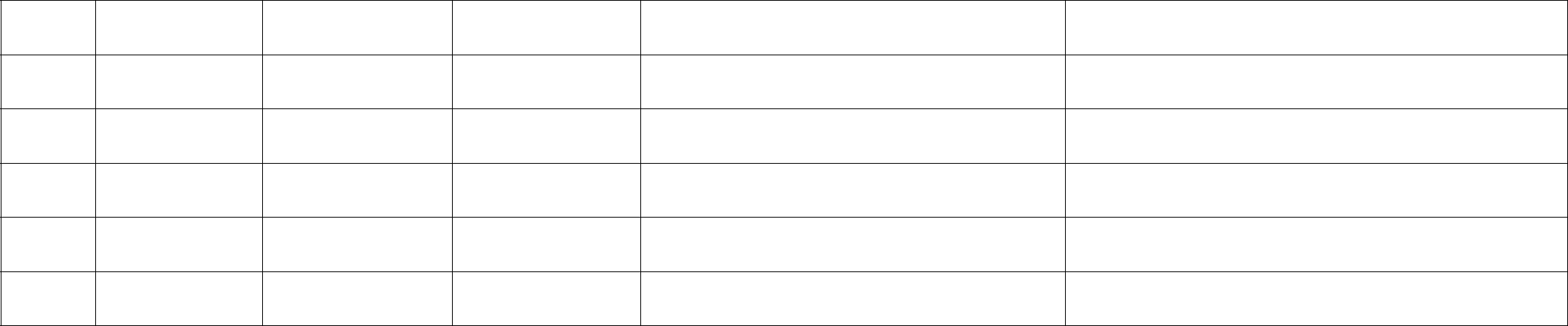 1234……228附件 2教师创新创业教育教学能力培训情况汇总统计表1234……229教育部关于印发《新时代高校思想政治理论课教学工作基本要求》的通知教社科〔2018〕2 号各省、自治区、直辖市党委教育工作部门、教育厅（教委），新疆生产建设兵团教育局，部属各高等学校：为深入贯彻落实习近平新时代中国特色社会主义思想和党的十九大精神，进一步巩固马克思主义在高校意识形态领域的指导地位，坚持社会主义办学方向，全面贯彻党的教育方针，加强新时代高校思想政治理论课建设，全面推动习近平新时代中国特色社会主义思想进教材进课堂进学生头脑，培养担当民族复兴大任的时代新人，我部研制了《新时代高校思想政治理论课教学工作基本要求》。现印发给你们，请参照执行。教育部2018 年 4 月 12 日新时代高校思想政治理论课教学工作基本要求思想政治理论课承担着对大学生进行系统的马克思主义理论教育的任务，是巩固马克思主义在高校意识形态领域指导地位、坚持社会主义办学方向的重要阵地，是全面贯彻党的教育方针、落实立德树人根本任务的主干渠道和核心课程，是加强和改进高校思想政治工作、实现高等教育内涵式发展的灵魂课程。党的十八大以来，以习近平同志为核心的党中央高度重视思想政治理论课建设，作出一系列重大决策部署，思想政治理论课建设在改进中不断加强，课堂教学状况显著改善，大学生学习思想政治理论课的获得感明显增强。中国特色社会主义进入新时代，对高校思想政治理论课发挥育人主渠道作用提出了新的更高要求。为继续打好提高思想政治理论课质量和水平的攻坚战，坚持不懈传播马克思主义科学理论，讲清讲透习近平新时代中国特色社会主义思想的时代背景、重大意义、科学体系、精神实质、实践要求，全面推动习近平新时代中国特色社会主义思想进教材进课堂进学生头脑，打牢大学生成长成才的科学思想基础，引导大学生树立正确的世界观、人生观、价值观，不断提高大学生对思想政治理论课的获得感，现就教学工作提出以下基本要求。2301.明确指导思想。高举中国特色社会主义伟大旗帜，以马克思列宁主义、毛泽东思想、邓小平理论、“三个代表”重要思想、科学发展观、习近平新时代中国特色社会主义思想为指导，全面贯彻党的教育方针，落实立德树人根本任务，把高校思想政治理论课教学工作摆在更加突出的位置，更加重视加强和改进教学管理，更加重视提升教学质量，不断提升思想政治理论课的亲和力和针对性，全面推动习近平新时代中国特色社会主义思想进教材进课堂进学生头脑，牢固树立“四个意识”，坚定“四个自信”，培养德智体美全面发展的中国特色社会主义合格建设者和可靠接班人，培养担当民族复兴大任的时代新人。2.坚持基本原则。（1）坚持正确政治方向，强化思想政治理论课价值引领功能；（2）坚持全流程管理，贯穿思想政治理论课课前、课中、课后各环节；（3）坚持规范化建设，不断健全思想政治理论课教学工作制度；（4）坚持增强获得感，促进思想政治理论课教学有虚有实、有棱有角、有情有义、有滋有味。3.严格落实学分。本科生“马克思主义基本原理概论”（以下简称“原理”）3 学分、“毛泽东思想和中国特色社会主义理论体系概论”（以下简称“概论”）5 学分、“中国近现代史纲要”（以下简称“纲要”）课 3 学分、“思想道德修养与法律基础”（以下简称“基础”）课 3 学分、“形势与政策”课 2 学分。专科生“概论”课 4 学分、“基础”课 3 学分、“形势与政策”课 1 学分。硕士研究生“中国特色社会主义理论与实践研究”课 2 学分，同时须从“自然辩证法概论”课和“马克思主义与社会科学方法论”课中选择 1 门作为选修课程，占 1 学分。博士研究生“中国马克思主义与当代”课 2 学分，同时可开设“马克思恩格斯列宁经典著作选读”课（列入学校博士生公共选修课）。鼓励各地各高校结合实际开设思想政治理论课选修课。从本科思想政治理论课现有学分中划出 2 个学分、从专科思想政治理论课现有学分中划出 1 个学分,开展本专科思想政治理论课实践教学。学生既可通过参加教师统一组织的实践教学获得相应学分，也可通过提交与思想政治理论课学习相关的实践成果申请获得相应学分。网络教学作为思想政治理论课辅助手段，不得挤占课堂教学时数。4.合理安排教务。思想政治理论课各门课程应有序衔接，原则上本科生先学习“基础”课、“纲要”课，再学习 “原理”课、“概论”课；专科生先学习231“基础”课，再学习“概论”课；本专科生每学期必修“形势与政策”课。原则上晚间和周末不安排思想政治理论课必修课。应避免教师周课时安排过于集中。应综合考虑学生专业背景组织思想政治理论课教学班，积极推行 100 人以下的中班教学，大力提倡中班教学、小班研讨的教学模式，逐步消除大班额现象。5.规范建设教研室（组）。本专科思想政治理论课教学应按课程分别设置教研室（组），研究生思想政治理论课教学可结合实际设置教研室（组）。思想政治理论课教学科研二级机构的所有教师都要明确所属教研室（组），承担相应的思想政治理论课教学任务。教研室（组）具体负责本课程的教学管理工作。按照师生比不低于 1:350 的比例设置专职思想政治理论课教师岗位，为每个教研室（组）配足师资。可以返聘高水平思想政治理论课退休教师继续承担一定的教学工作。本科院校按在校本硕博全部在校生总数每生每年不低于 20 元，专科院校每生每年不低于 15 元的标准提取专项经费，加强以教研室（组）为单位开展教师学术交流、实践研修等。思想政治理论课兼职教师、特聘教授，要由相应的教研室（组）规范管理。6.统一实行集体备课。教研室（组）要依据马克思主义理论研究和建设工程统编思想政治理论课最新版教材和教学大纲定期组织集体备课，准确把握教材基本精神，研究确定教学进度和内容，形成统一的参考教案。思想政治理论课教学科研二级机构要定期组织全员集体备课，集中研讨教学共性问题，促进各门课程有效衔接。要组织教师集中学习党中央重大方针政策和决策部署，及时将党的理论创新最新成果贯穿融入教学，充分体现课程的思想性理论性时效性。7.创新集体备课形式。要丰富集体备课载体，通过多种方式有针对性地增强集体备课效果。要组织新任职教师进行试讲，加强对新任职教师的教学指导。要组织骨干教师讲示范课，加强对其他教师的引领带动。要组织教学经验丰富的教师说课，加强广大教师对思想政治理论课教学规律的把握。要组织教师互相听课，促进思想政治理论课教师互学互鉴。要推动思想政治理论课教师在有条件的情况下兼职担任辅导员、班主任，充分了解学生思想政治状况，提高备课针对性。要注重运用新媒体新技术开展集体备课，提升集体备课效果。8.严肃课堂教学纪律。要保证思想政治理论课教师在课堂教学中始终坚持马克思主义立场观点方法，在政治立场、政治方向、政治原则、政治道路上同以习232近平同志为核心的党中央保持高度一致，坚定不移维护党中央权威和集中统一领导。进一步加强课堂教学秩序管理，确保学生到课率，为高质量开展教学提供保障。进一步完善教学事故认定及处理办法，把课堂教学纪律的要求落到实处。9.科学运用教学方法。要鼓励思想政治理论课教师结合教学实际、针对学生思想和认知特点，积极探索行之有效的教学方法，自觉强化党的理论创新成果的学理阐释，努力实现思想政治理论课教学“配方”先进、“工艺”精湛、“包装”时尚。要加大对优秀教学方法的推广力度，注重用点上的经验带动面上的提升。课堂教学方法创新要坚持以学生为主体，以教师为主导，加强生师互动，注重调动学生积极性主动性。实践教学作为课堂教学的延伸拓展，重在帮助学生巩固课堂学习效果，深化对教学重点难点问题的理解和掌握。要制定实践教学大纲，整合实践教学资源，拓展实践教学形式，注重实践教学效果。网络教学作为课堂教学的有益补充，重在引导学生学习基本知识、基本理论等内容。要深入研究网络教学的内容设计和功能发挥，不断创新网络教学形式，推动传统教学方式与现代信息技术有机融合。10.改进完善考核方式。要采取多种方式综合考核学生对所学内容的理解和实际运用，注重考查学生运用马克思主义立场观点方法分析、解决问题的能力，力求全面、客观反映学生的马克思主义理论素养和思想道德品质。坚持闭卷统一考试为主，与开放式个性化考核相结合，注重过程考核。闭卷统一考试须集体命题，不断更新题库，提高命题质量。开放式个性化考核应具有严格的组织流程和明确可操作的考核评价标准。要合理区分学生考核档次，避免考核走形式，引导学生更加重视思想政治理论课学习。各门课程均须先学后考，不得以考代学。应优先安排思想政治理论课成绩优良的学生入党积极分子参加党校学习。11.强化科研支撑教学。要引导思想政治理论课教师围绕马克思主义理论一级学科所属相应二级学科开展科学研究，凝练形成与所教课程紧密相关的科研方向，深入研究课程教学重点难点问题和教学方法改革创新。要支持思想政治理论课教师将研究成果作为重要教学资源，有机融入课堂教学。要进一步完善思想政治理论课教师科研评价机制，将科研成果在教学中的转化情况作为重要考核指标。23312.健全听课指导制度。建立校、省、部三级听课制度。高校党委书记、校长，分管思想政治理论课建设和分管教学、科研工作的校领导，对每门思想政治理论课必修课，每人每学期至少听 1 次课；思想政治理论课教学科研二级机构领导班子每位成员，在一个任期内要对所有授课教师做到听课全覆盖。省级教育部门每学年要组织专家对属地高校开展全覆盖听课，总体上要覆盖各门思想政治理论课，并形成本地高校思想政治理论课课堂教学状况报告。教育部高校思想政治理论课教学指导委员会要组织专家开展随机听课，研制发布全国高校思想政治理论课教学状况年度报告。13.综合评价教学质量。要建立健全多元评价机制，采用教师自评、学生评价、同行评价、督导评价、社会评价等多种方式，对教师教学质量进行综合评价。合理运用教师教学质量评价结果，在教师职务职称评聘标准中提高教学和教学研究占比，评价结果与绩效考核和津贴分配等挂钩,引导和鼓励思想政治理论课教师将更多时间和精力投入到教学中。可基于评价结果探索建立思想政治理论课教师课堂教学退出机制。14.落实高校主体责任。高校党委书记要落实思想政治理论课建设第一责任人责任，校长要切实负起政治责任和领导责任，进一步完善思想政治理论课教学工作制度，建立健全教学督导机制，面向全体思想政治理论课教师、全部思想政治理论课课堂，全面提升思想政治理论课教学质量。高校要建立思想政治理论课教学科研二级机构牵头，宣传、教务、学工、科研、财务、人事等部门共同配合的思想政治理论课教学管理体制，建立健全教学管理制度体系，推动各类课程与思想政治理论课同向同行，形成协同效应。15.强化地方统筹管理。各地党委教育工作部门要加强对属地高校思想政治理论课教学工作的统筹管理，结合实际制定政策、创造条件，消除思想政治理论课教学工作中的薄弱环节，注重从整体上提升思想政治理论课教学质量。原则上各地都要分课程组建思想政治理论课教学指导委员会，建立教学热点难点定期搜集解答制度，组织专家深入一线精准指导，确保教学指导工作贯穿教学全过程、覆盖全体教师。要及时总结属地高校思想政治理论课教学工作经验，宣传推广教学工作先进典型，为加强和改进思想政治理论课教学工作、提升教学质量营造良好环境和氛围。23416.加强全国宏观指导。教育部高校思想政治理论课教学指导委员会要发挥好咨询、研判、督查、评估、培训、示范、指导、引领等作用，组织专家建好“全国高校思想政治理论课教师网络集体备课平台”，研制发布各门课程专题教学指南，加强对教学重点难点问题研究解答，开展精品课程教学展示活动，及时发布各门课程教学建议。要统筹好思想政治理论课教师理论培训和实践研修，加大教师社会实践的力度。要适时开展思想政治理论课教学情况督查，推动各方面把教学管理责任落到实处。235教育部办公厅关于开展“三全育人”综合改革试点工作的通知教思政厅函〔2018〕15 号各省、自治区、直辖市党委教育工作部门、教育厅（教委），新疆生产建设兵团教育局，部属各高等学校党委、部省合建各高等学校党委：为深入学习贯彻习近平新时代中国特色社会主义思想和党的十九大精神，把贯彻落实全国高校思想政治工作会议精神进一步引向深入，经研究，决定委托部分省（区、市）、高校和院（系）开展“三全育人”综合改革试点工作。现就有关事项通知如下。一、指导思想以习近平新时代中国特色社会主义思想为指引，全面贯彻落实全国高校思想政治工作会议精神，深入学习贯彻习近平总书记在北京大学师生座谈会上的重要讲话精神，推动实施高校思想政治工作质量提升工程，强化基础、突出重点、建立规范、落实责任，一体化构建内容完善、标准健全、运行科学、保障有力、成效显著的高校思想政治工作体系，形成全员全过程全方位育人格局，切实提高工作亲和力和针对性，着力培养德智体美全面发展的社会主义建设者和接班人，着力培养担当民族复兴大任的时代新人。二、基本思路坚持育人导向。推动各地各高校全面统筹各领域、各环节、各方面的育人资源和育人力量，推动知识传授、能力培养与理想信念、价值理念、道德观念的教育有机结合，使思想政治工作体系贯通学科体系、教学体系、教材体系、管理体系，把我们的特色和优势有效转化为培养社会主义建设者和接班人的能力。坚持问题导向。聚焦短板弱项，坚持把破解高校思想政治工作不平衡不充分问题作为目标指向，从宏观、中观、微观各个层面，着力构建一体化育人体系，打通“三全育人”最后一公里，真正引导各地各高校把各项工作的重音和目标落在育人效果上，使高校思想政治工作更好地适应和满足学生成长诉求、时代发展要求、社会进步需求。三、试点类型236分类型开展“三全育人”综合改革试点工作。根据试点层面的不同，划分为三种类型。1.“三全育人”综合改革试点区。委托部分省（区、市）从省级层面，统筹协调学校、家庭和社会的育人资源，通过完善育人体系、丰富育人内涵、扩展育人渠道、创新育人载体、改善育人环境、提升育人能力，建立健全“三全育人”长效机制，切实推动高校思想政治工作供给侧结构性改革，着力打通高校思想政治工作存在的盲区、断点，构建宏观的一体化育人体系。2.“三全育人”综合改革试点高校。委托部分高校从学校层面，以课程育人、科研育人、实践育人、文化育人、网络育人、心理育人、管理育人、服务育人、资助育人、组织育人等“十大育人”体系为基础，全面统筹办学治校各领域、教育教学各环节、人才培养各方面的育人资源和育人力量，推动全体教职员工把工作的重音和目标落在育人成效上，推动将高校思想政治工作融入人才培养各环节，推动实现知识教育与价值塑造、能力培养有机结合，构建中观的一体化育人体系。3.“三全育人”综合改革试点院（系）。委托部分院（系）从院系层面，充分挖掘各项工作蕴含的育人元素和育人逻辑，并作为职责要求和考核内容融入整体制度设计和具体操作环节，构建微观的一体化育人体系。具体内容详见《“三全育人”综合改革试点工作建设要求和管理办法（试行）》（附件 1）。四、试点申请征集试点意向。采取自愿申请方式，面向各地各高校征集试点意向。有试点意向单位需按照中央 31 号文件精神和《高校思想政治工作质量提升工程实施纲要》总体要求，结合工作实际，提交试点申请。试点申请方式。有试点意向单位需填写《“三全育人”综合改革试点申请书》（附件 2）。各省（区、市）教育工作部门和新疆生产建设兵团教育局可申请试点区，同时负责组织本地区地方高校试点高校和试点院（系）的申请遴选工作。本地区地方高校 30 所以下的限报试点高校和试点院（系）各 1 个，31— 70 所的限报各 2 个，超过 70 所的限报各 3 个。部属高校和部省合建高校可申请237试点高校，同时负责组织本校试点院（系）的申请遴选工作，每校限报 1 个试点院（系）。试点单位遴选。按照“重点突破、标准引领、数量从严、质量从优”的原则，从工作基础、能力意向、条件保障等角度，通过专家论证和实地考察等方式，择优确定一批委托开展试点工作单位。工作进度安排。各试点申请单位请于 2018 年 6 月 15 日前（以邮戳为准）将《“三全育人”综合改革试点申请书》及有关支撑材料纸质版、电子版（以刻录光盘形式）一并报送教育部思想政治工作司。6 月下旬组织专家论证、实地考察。7 月上旬公示试点单位名单，接受社会监督。五、联系方式邮寄地址：北京市西城区大木仓胡同 37 号教育部思想政治工作司思想教育与网络处，邮编：100816联系人：卢丽君 010-66096670 王 磊 010-66096328电子邮箱：szc@moe.edu.cn附件：1.“三全育人”综合改革试点工作建设要求和管理办法（试行）2.“三全育人”综合改革试点申请书教育部办公厅2018 年 5 月 18 日238附件 1“三全育人”综合改革试点工作建设要求和管理办法（试行）为全面贯彻落实习近平新时代中国特色社会主义思想和党的十九大精神，进一步推动全国高校思想政治工作会议和《中共中央 国务院关于加强和改进新形势下高校思想政治工作的意见》精神落地生根，全面实施《高校思想政治工作质量提升工程实施纲要》，大力提升高校思想政治工作质量，决定实施“三全育人”综合改革试点工作，遴选委托部分省（区、市）、高校和院（系）作为“三全育人”综合改革试点单位。一、总体目标以习近平新时代中国特色社会主义思想为指导，坚持和加强党对高校的全面领导，紧紧围绕立德树人根本任务，充分发挥中国特色社会主义教育的育人优势，以理想信念教育为核心，以社会主义核心价值观为引领，以全面提高人才培养能力为关键，切实提高工作亲和力和针对性，强化基础、突出重点、建立规范、落实责任，一体化构建内容完善、标准健全、运行科学、保障有力、成效显著的高校思想政治工作体系，使思想政治工作体系贯通学科体系、教学体系、教材体系、管理体系，形成全员全过程全方位育人格局。二、基本要求以新思政观引领改革。立足新时代，从中国特色社会主义教育是知识体系教育同思想政治教育的结合与综合这一基本认识出发，坚持辩证统一，科学认识把握思想政治工作的定位，整合各方育人资源，把促进学生成长作为学校一切工作的出发点，将思想政治工作融入高校办学治校全过程，落实到教职员工职责规范之中。构建一体化育人体系。全面统筹办学治校各领域、教育教学各环节、人才培养各方面的育人资源和育人力量，从体制机制完善、项目带动引领、队伍配齐建强、组织条件保障等方面进行系统设计，从宏观、中观、微观各个层面一体化构建育人工作体系，实现各项工作的协同协作、同向同行、互联互通。在省级层面，统筹发挥学校、家庭和社会教育的育人资源，构建宏观的一体化育人体系。在学校层面，以课程育人、科研育人、实践育人、文化育人、网络育人、心理育人、239管理育人、服务育人、资助育人、组织育人等“十大育人”体系为基础，推动将高校思想政治工作融入人才培养各环节，构建中观的一体化育人体系。在院（系）层面，根据各项工作内在的育人元素和育人逻辑，构建微观的一体化育人体系。打通育人“最后一公里”。通过挖掘各群体、各岗位的育人元素，并作为职责要求和考核内容，融入整体制度设计和具体操作环节，着力打通高校思想政治工作存在的盲区、断点，真正把各项工作的重音和目标落在育人效果上，切实做足育人大文章，唱响育人最强音，使教育教学更有温度、思想引领更有力度、立德树人更有效度，使高校思想政治工作更好地适应和满足学生成长诉求、时代发展要求、社会进步需求，不断提升工作科学化水平。三、主要任务1．强化高校思想政治工作领导体制。“三全育人”综合改革试点是高校思想政治工作改革优先发展的试验区，旨在加强党对高校思想政治工作的领导，落实主体责任，建立党委统一领导、部门分工负责、全员协同参与的责任体系。省级层面的综合改革要始终把加强高校各级党组织的政治建设放在首位，建立健全经常性的高校思想政治工作指导、调研和检查工作制度，切实落实《关于坚持和完善普通高等学校党委领导下的校长负责制的实施意见》，建立健全省委常委分管高校思想政治工作和定期专题研究、定期开展工作督查制度，坚持和完善领导干部联系高校开展调研和为师生作形势政策报告制度。建立省级教育行政部门“三全育人”改革实施目标管理制度，明确组织、人事、高教管理、科研管理、教师管理、学生管理、计划财务等各部门工作职责，提出将思想政治工作贯穿融入高等教育各项工作的举措，做到思想政治工作与事业发展同向同行。高校层面的综合改革要聚焦于将思想政治工作贯穿、融入、结合到办学治校、教育教学各个环节，建立规范，落实责任，一体化构建内容完善、标准健全、运行科学、保障有力、成效显著的高校思想政治工作体系，形成一体化育人体制机制和全员全过程全方位育人格局。院（系）层面的综合改革要聚焦科研育人、课程育人，积极探索育人育才和院（系）党建工作对接融合的有效模式，充分发挥院（系）党组织的政治保障功能；健全完善院（系）党政联席会议制度，充分发挥院（系）党组织在育人重大事项的政治把关作用；探索党建带团建的新机制新模式，积极发挥党组织、团组240织协同育人的组织优势。2．完善高校思想政治工作统筹协调落实机制。聚焦重点任务、重点群体、重点领域、重点区域、薄弱环节，强化优势、补齐短板，加强分类指导、注重因材施教，着力破解高校思想政治工作领域存在的不平衡不充分问题。省级层面的综合改革要从本省实际出发，把加强和改进高校思想政治工作纳入高校巡视整改、“双一流”建设、教学科研评估范围，作为各级党组织和党员干部工作考核的重要内容，确保党中央和教育部的各项要求落实到位；建立省（区、市）党委高校思想政治工作统筹协调机制和制度安排，明确省级各部门落实加强和改进高校思想政治工作的职责分工和实施要求；统筹育人资源，建立一批中华爱国主义教育、优秀传统文化教育、革命文化教育和民族团结进步教育基地，建设一批大学生社会实践基地、志愿服务基地和创新创业基地，推进优秀文化和文艺作品进校园；各部门合力营造高校思想政治工作的良好宣传舆论氛围。高校和院（系）层面的综合改革要坚持以师生为中心，把握师生思想特点和发展需求，优化内容供给、改进工作方法、创新工作载体，全面统筹办学治校各领域、教育教学各环节、人才培养各方面的育人资源和育人力量，充分发挥课程、科研、实践、文化、网络、心理、管理、服务、资助、组织等方面工作的育人功能，构建“三全育人”一体化工作体系。3．创新高校思想政治工作实施体系。紧紧围绕立德树人根本任务，以培养担当民族复兴大任的时代新人为目标，以建立思想政治工作与教学科研管理服务相结合的实施体系为根本，切实打通“三全育人”的最后一公里，形成可转化、可推广的一体化育人制度和模式。优化顶层设计。制定加强和改进高校思想政治工作的实施意见和任务分解方案，确定工作任务责任书、实施路线图和完成时间表。突出改革重点。针对提升工作实效、加强教师思想政治工作、优化校园评价和考核机制导向功能、培育优良校风学风等重点、难点问题，设立重点攻关项目或改革试点，提出在若干重点领域改革取得突破性进展的工作目标。创新工作平台。通过构建思想政治理论教育创新平台、“课程思政”改革项目、网络新媒体育人载体建设、校园文化建设、文明校园建设等工作平台，切实将“十大育人”落实到学校工作的各个环节，落实到每一名教职员工。4．加大高校思想政治工作保障力度。全面落实《中共中央国务院关于加强241和改进新形势下高校思想政治工作的意见》各项要求，推动中央关于高校思想政治工作队伍和党务工作队伍建设的政策要求和量化指标落地。按照有关文件要求核定落实高校辅导员、思想政治理论课教师、党务工作干部编制，专业技术职务单列指标、单设标准、单独评审。按照政策与经费并重的多元化支持原则，从协同育人机制体制改革的实际需求出发，推动立项单位建立以立德树人为根本任务、以协同育人创新贡献为导向、激励与约束并重的工作体系，确保政策保障落实到位。设立高校思想政治工作专项经费，加大学校各项育人项目的经费投入，确保经费保障落实到位。5．改进高校思想政治工作评价管理规范。以《实施纲要》所涵盖的“十大育人”体系为基础，系统梳理归纳各个群体、各个岗位的育人元素，并作为职责要求和考核内容融入整体制度设计和具体操作环节，推动高校思想政治工作制度化，推动全体教职员工把工作的重心和目标落在立德树人育人实效上。健全评价体系。坚持定性分析和定量分析相结合、工作评价和效果评价相结合，研究制定内容全面、指标合理、方法科学的评价体系，推动高校思想政治工作制度化。建立述职评议制度。实行校、院（系）党组织书记抓思想政治工作和党的建设述职评议考核制度，考核结果和有关情况作为领导班子、领导干部目标管理和实绩考核的重要内容，纳入执行党纪监督检查范围。严格落实意识形态责任制。加强校园各类思想文化阵地的规范管理，加强校园网络安全管理，健全校园重大活动和热点问题、突发事件的处置和校园舆情引导机制。四、试点遴选与管理遴选原则。在公平、公正基础上，考虑区域平衡，统筹考虑东、中、西部区域平衡，同时向部省合建高校倾斜；兼顾高校类型，兼顾部属高校、地方高校、职业院校；避免重复立项，原则上试点高校与试点院（系）所在高校不得重复，以扩大试点工作覆盖面。遴选办法。专家论证，发挥第三方评价作用，建立专家库，组织专家进行集中论证，择优确定委托开展试点工作单位名单。实地考察，组织专家到申请试点单位进行现场考察，并给出专家组意见。管理评估。试点工作周期为两年，采取目标管理和过程管理相结合的办法。第一年试点单位应按申请书确定的计划与目标，提交中期书面进展报告。两242年试点周期结束后，提交试点工作总结报告。总结报告应包括总体情况、重点改革举措的实施情况（特别是突破重点难点问题的改革成果）、主要经验、存在问题、进一步深化改革的思考与建议等。试点期间，教育部组织专家组不定期对试点单位进行实地评估督导。试点工作联盟。成立“三全育人”综合改革试点工作联盟，遴选确定联盟召集单位，推动试点单位开展经验交流、互测互评、共建共享，强化研究协同和工作协同，切实发挥示范引领和辐射带动作用。5．经费支持。教育部将对委托开展试点工作的单位给予一定的工作经费支持。各地各高校结合实际情况，给予配套保障。经费专项专用，不得用于与试点工作无关的开支。附：1. 省（区、市）“三全育人”综合改革试点建设标准（试行）普通高等学校“三全育人”综合改革试点建设标准（试行）普通高等学校院（系）“三全育人”综合改革试点建设标准（试行）243附 1244245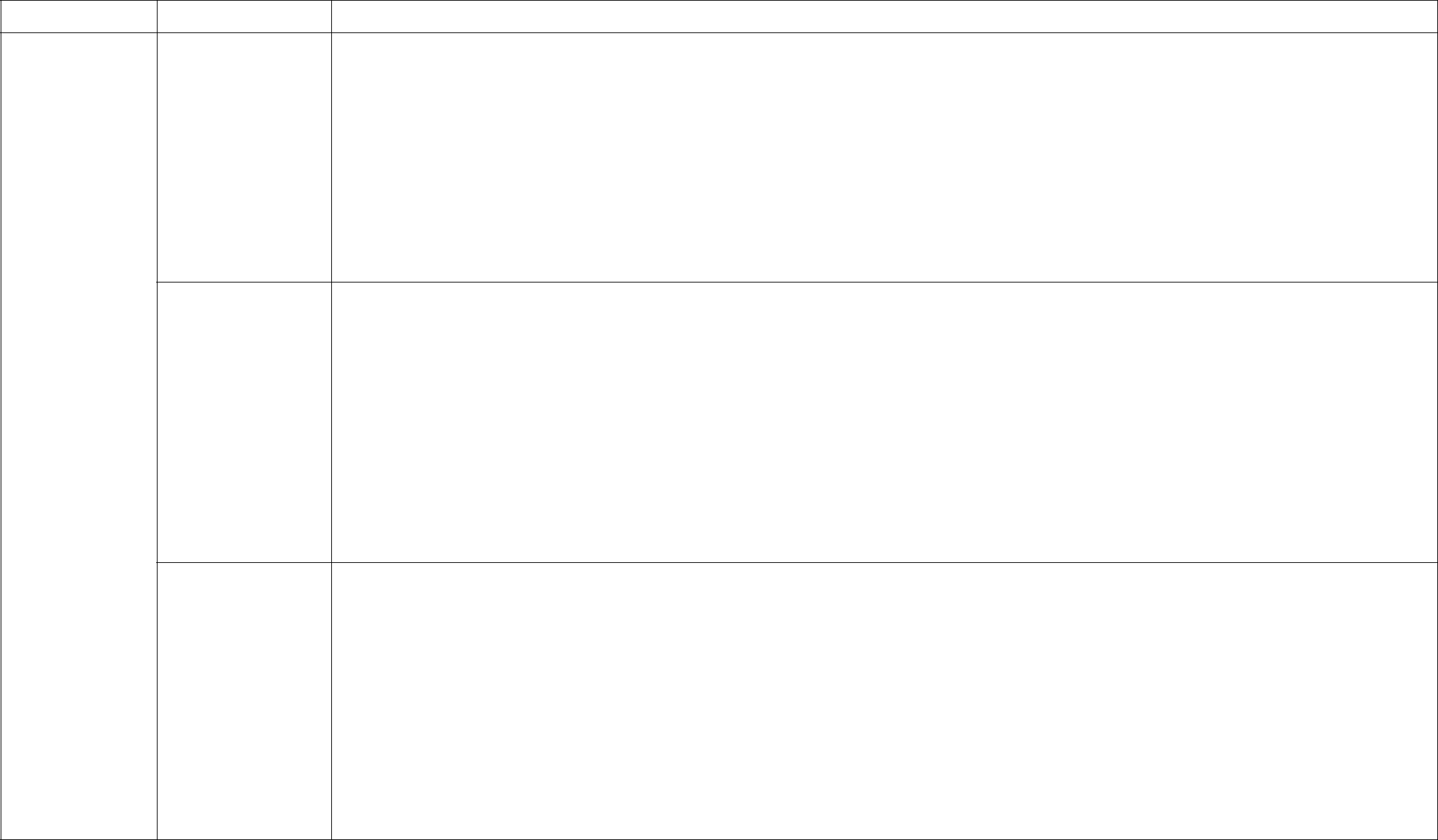 1．整合实践资源，拓展实践平台。依托高新技术开发区、大学科技园、城市社区、农村乡镇、工矿企业、爱国主义教育场所等，建立多种形式的社会实践、创业实习基地。2．完善实践体系，创新实践形式。整合专业课实践教学、社会实践活动、创新创业教育、志愿服务、军事训练等3．3 扎实推进实 实践教育环节，形成统一规划、分层实施、分类管理的实践育人体系。深入推进实践教学改革，分类制订实践教践育人学标准，完善实践育人长效机制。3．加大统筹力度，强化支持机制，构建“党委统筹部署、政府扎实推动、社会广泛参与、高校着力实施”的实践育人协同体系。1．坚持价值引领，推进革命文化和中华优秀传统文化教育。实施 “中华经典诵读工程”“中国传统节日振兴工程”，开展“礼敬中华优秀传统文化”“戏曲进校园”等文化建设活动，展示一批体育艺术文化成果，建设一批文化传承基地，引导高雅艺术、非物质文化、民族民间优秀文化走近师生。3．4 深入推进文2．弘扬大学精神，繁荣校园文化。将社会主义核心价值观主题教育与学校文脉传承、时代精神培育有机融合，注化育人	重发挥文化的浸润、感染、熏陶作用，挖掘校史校风校训校歌的教育功能。3．开展文明校园创建，优化校园育人环境。支持一批校园重点文化场馆建设，推广教室、实验室、公寓文化示范项目，培育校园文化精品，使校园文化“看得见、摸得着、感受得到”。广泛开展文明校园创建行动。246247248附 2普通高等学校“三全育人”综合改革试点建设标准（试行）249250251252253254255256附 3普通高等学校院（系）“三全育人”综合改革试点建设标准（试行）257258259附件 2□试点省（区、市）□试点高校□试点院（系）“三全育人”综合改革试点申请书单 位 名 称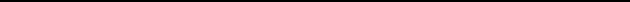 试 点 名 称试 点负责人联 系 电 话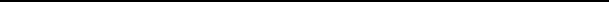 填 报 日 期教育部办公厅2018 年 5 月260一、基本信息二、前期工作基础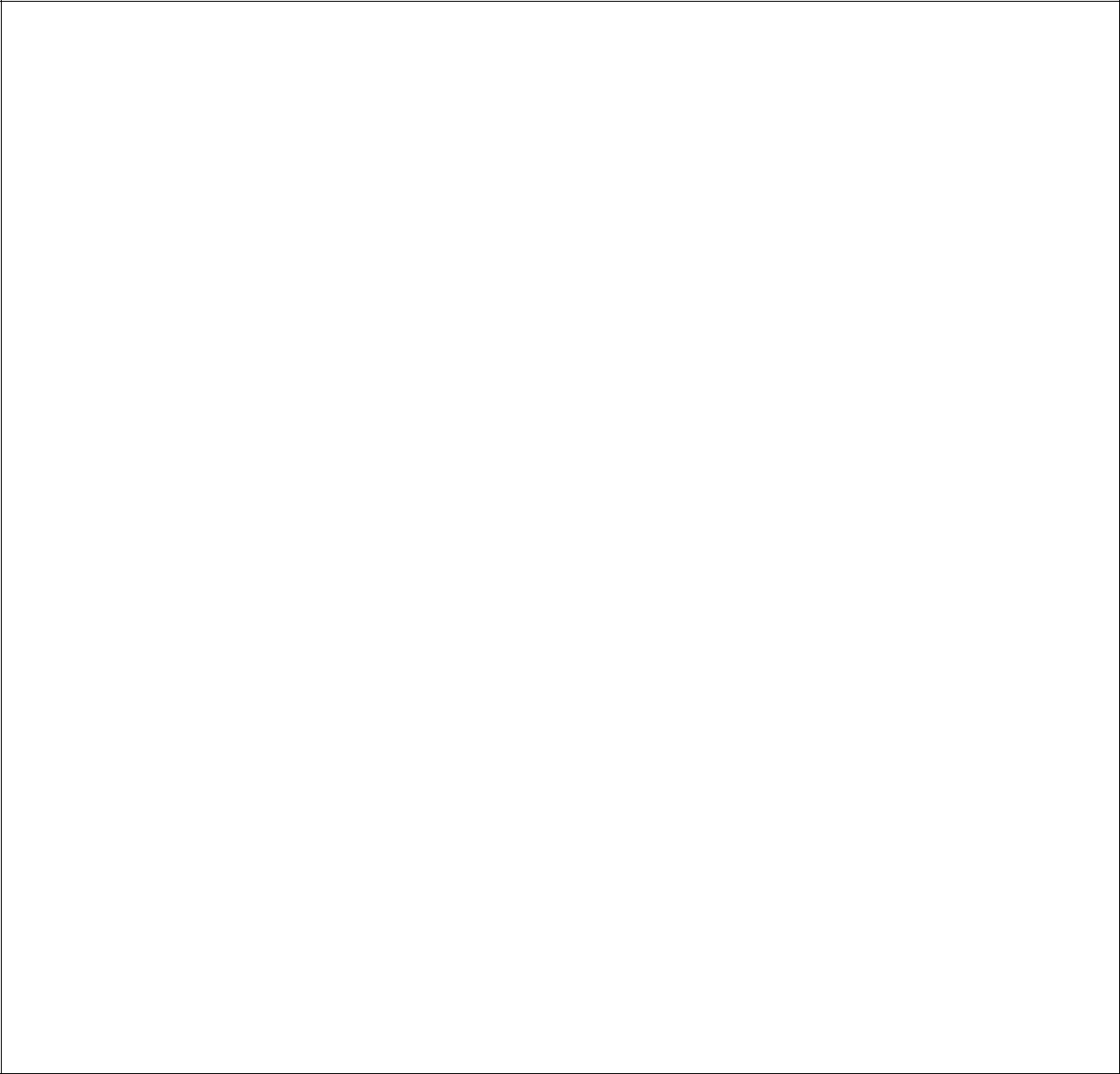 （包括申请依据及相关工作基础等，1000 字左右，可附页。）261三、试点工作计划及进度安排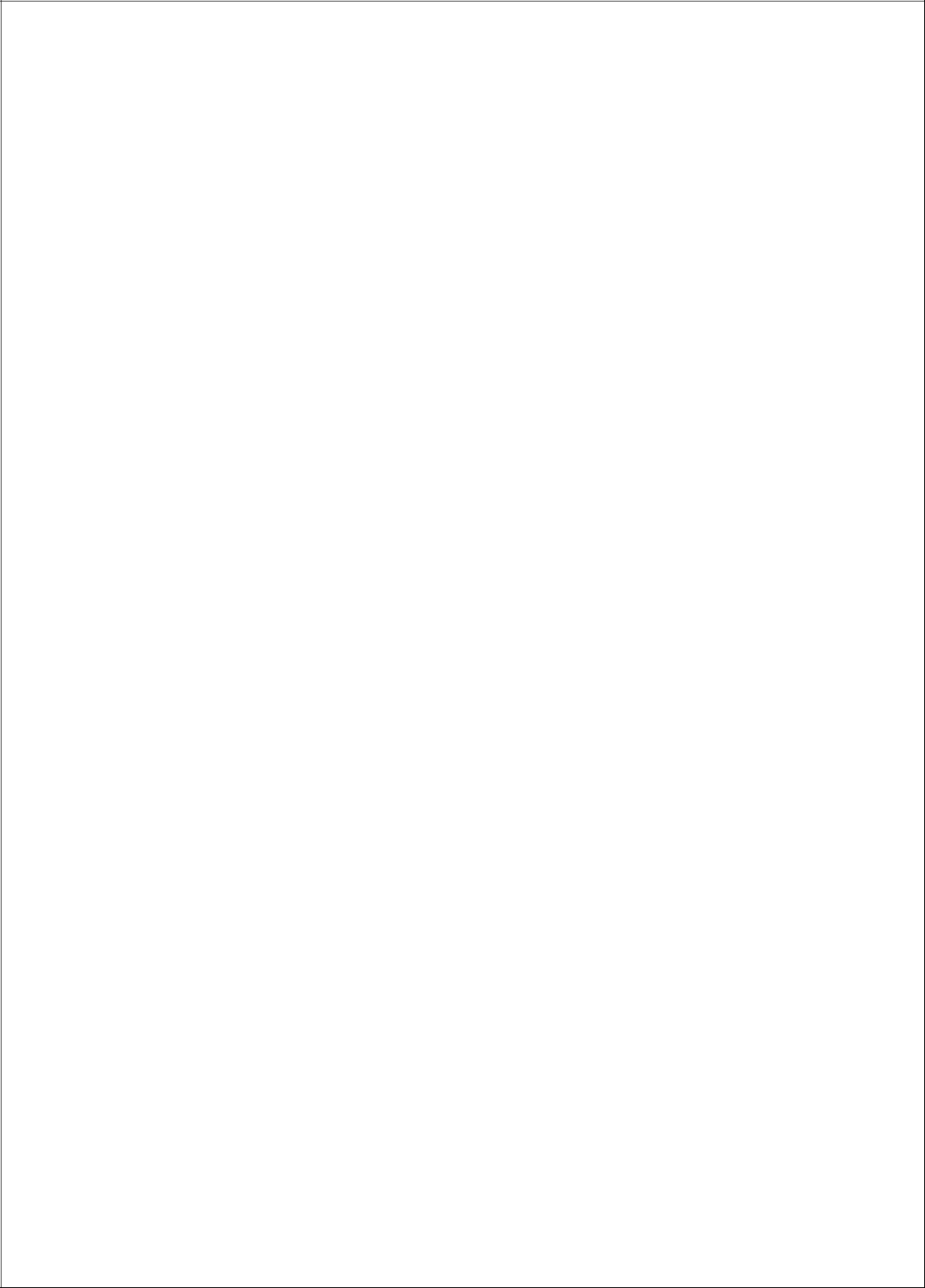 （包括试点工作的基本思路、总体规划、具体举措、进度安排、条件保障等，3000字左右，可附页。）262四、预期效果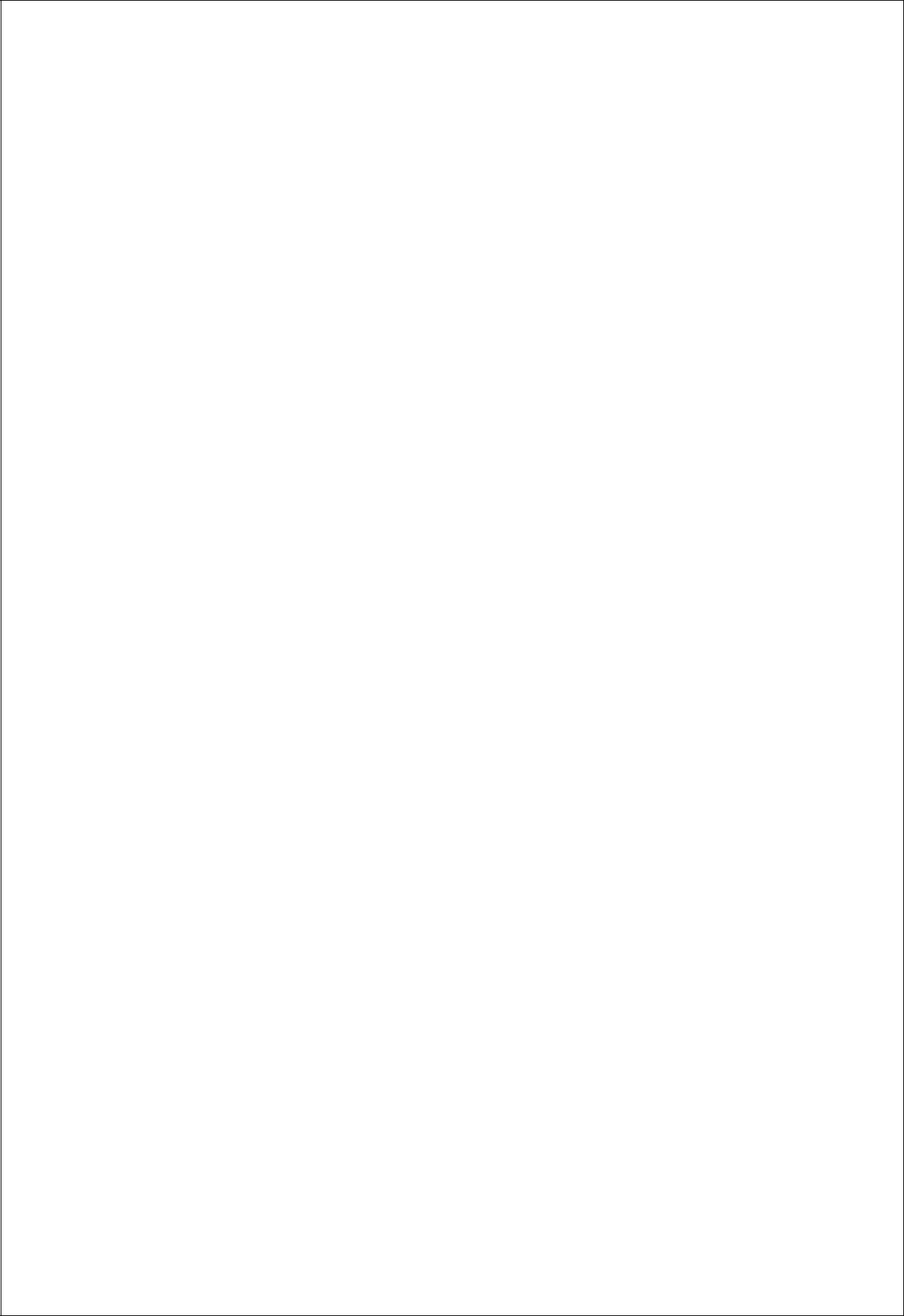 （包括试点预期成果、突破的重点与难点、形成的育人制度与模式、可供借鉴与复制的经验和做法等，2000 字左右，可附页。）263五、工作保障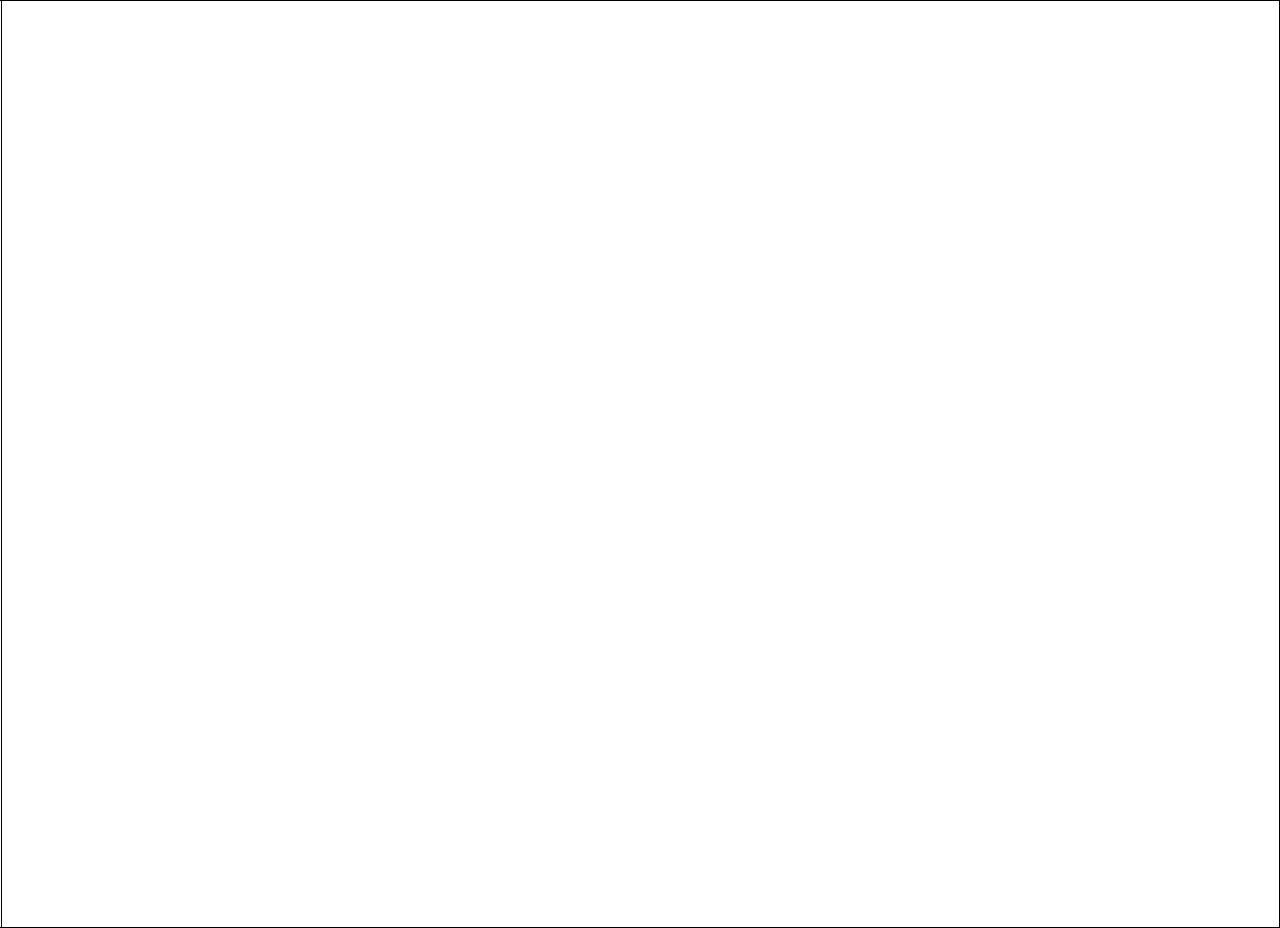 （包括人员配备、硬件设施、经费支持等，1000 字左右，可附页。）六、学校党委意见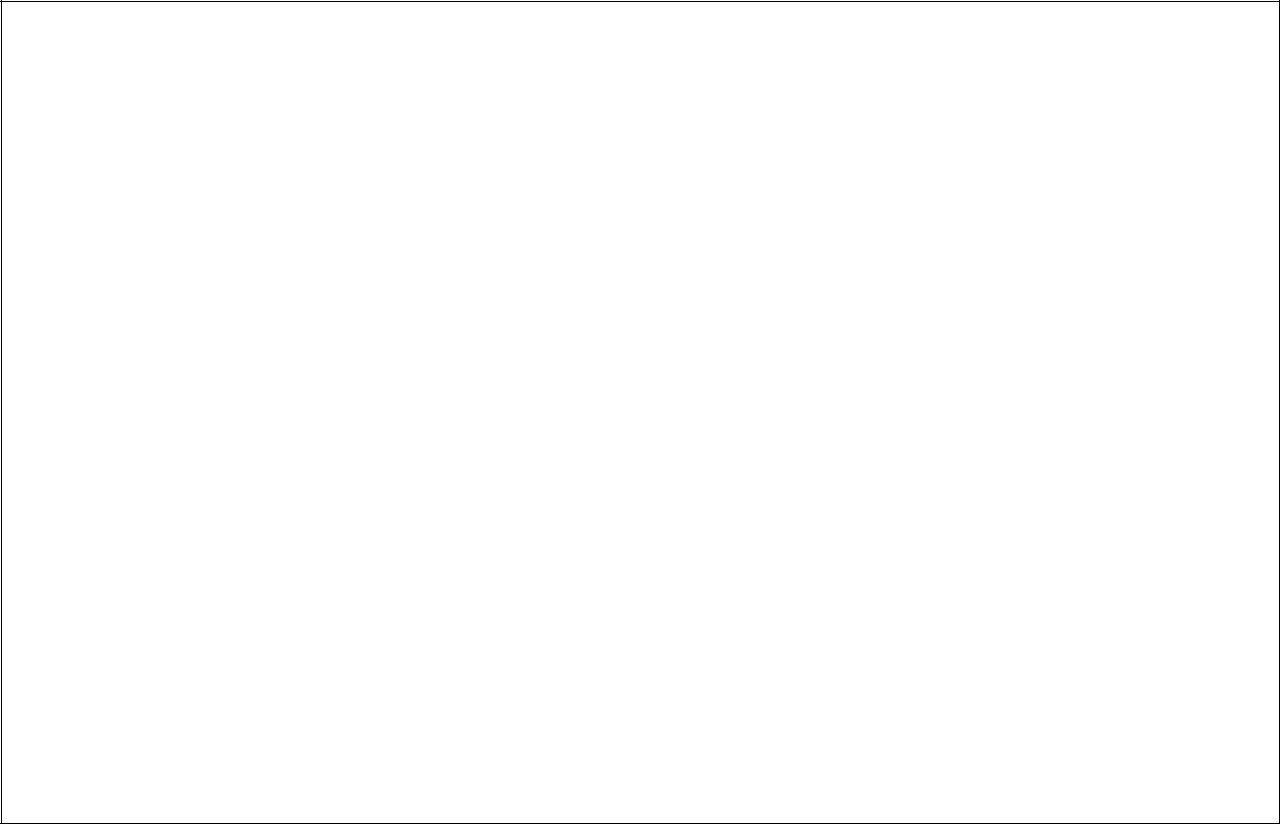 （应明确说明是否同意申报、是否同意落实保障措施。申请试点省（区、市）无需填写此栏。）签字盖章：年	月	日264七、省（区、市）党委教育工作部门意见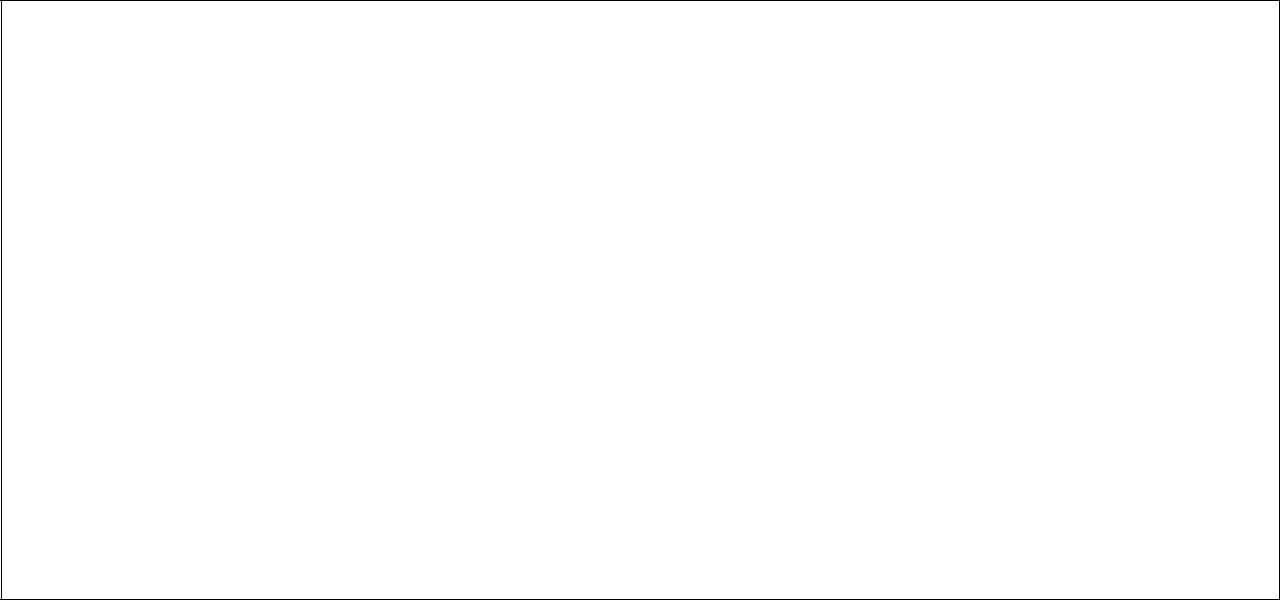 （应明确说明是否同意申报、是否同意落实保障措施。部属高校无需填写此栏。）签字盖章：年	月	日八、省（区、市）党委意见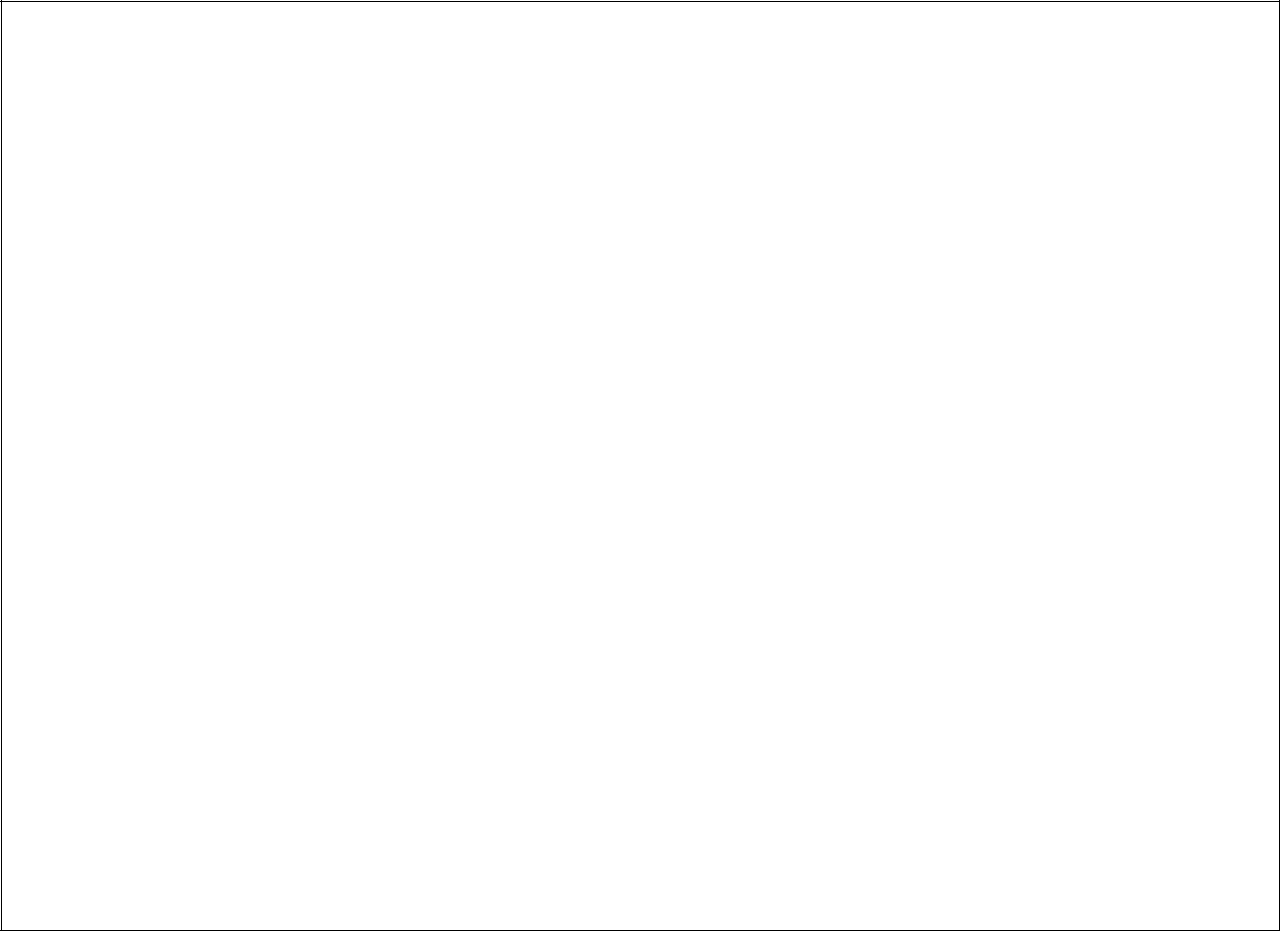 （应明确说明是否同意申报、是否同意落实保障措施。申请试点省（区、市）需填写此栏。）签字盖章：年	月	日265教育部思想政治工作司关于培育建设高校思想政治工作精品项目的通知教思政司函〔2018〕16 号各省、自治区、直辖市党委教育工作部门、教育厅（教委），新疆生产建设兵团教育局，部属各高等学校党委、部省合建各高等学校党委：为深入学习贯彻习近平新时代中国特色社会主义思想和党的十九大精神，贯彻落实习近平总书记在北京大学师生座谈会上的重要讲话精神，推进全国高校思想政治工作会议精神落地见效，促进高校思想政治工作质量提升工程深入实施，着力培养担当民族复兴大任的时代新人，经研究，决定培育建设一批高校思想政治工作精品项目。现就有关事宜通知如下。一、建设目标紧紧围绕立德树人根本任务，深入推进高校思想政治工作质量提升工程有效实施，充分发挥课程、科研、实践、文化、网络、心理、管理、服务、资助、组织等方面工作的育人功能，整合育人要素，完善育人体系，优化评价机制，强化实施保障，一体化构建“十大”育人体系，探索形成具有可示范、可引领、可辐射、可推广、可持续意义的先进经验和典型做法，推动形成加强和改进高校思想政治工作“一校一品”或“一校数品”的生动局面，引领新时代高校思想政治工作实现系统设计、分步实施、重点突破、全面提升。二、项目要求高校思想政治工作精品项目主要分为课程育人、科研育人、实践育人、文化育人、网络育人、心理育人、管理育人、服务育人、资助育人、组织育人等类型。原则上要求每个项目已实施 2 年以上，注重实践、实干、实绩，具有鲜明的特色性，稳定的持续性、良好的实效性、较强的示范性。各类项目的具体要求如下：1.课程育人类项目。以推动“课程思政”为目标，系统梳理和深入挖掘各门课程所蕴涵的思想政治教育元素，融入课堂教学各环节，特别是在课程设置优化、教材讲义修订、知识点考核设计、育人效果评价等方面，形成体系化教学改革成果，取得明显成效，并获得校级及以上教学成果奖。具有一支以专业课教师为主、思政工作队伍协同的教学团队，能有效推动习近平新时代中国特色社会主义思想进教材、进课堂、进头脑，实现思想政治教育与知识体系教育有机统一。2662.科研育人类项目。能够将教育引导、价值引领贯穿于科研项目选题设计、立项、研究、成果转化全过程。科研团队组建时，有考察参与成员的思想政治表现、师德师风情况的机制和举措。科研进程中，有完善的学术诚信教育和监督体系。项目管理、成果评价有明确的思想政治教育指标体系和责任落实办法。3.实践育人类项目。主题鲜明，时代感强，能够坚持理论教育与实践养成相结合，主动服务党和国家重大战略布局。在项目运行方面，具有完善的方案设计，规范的组织管理，良好的育人成效，较大社会影响，获得过校级及以上奖项，已形成一定的品牌效应。在项目保障方面，有优秀的指导团队、固定的实践基地、有力的条件保障和完善的协同育人机制。4.文化育人类项目。能够通过建立正面清单、负面清单以及培育选树先进典型等方式，把社会主义核心价值观贯穿结合融入到办学治校、教书育人全过程。在中华优秀传统文化教育、革命文化和社会主义先进文化教育等方面，已形成一套成熟的育人模式和育人品牌，具有鲜明的学校特色、多样的育人形式、良好的育人效果、较大的社会影响。在校园文化建设等方面，大力创建文明校园，积极开展校园文化活动，已形成良好的校风和学风，在本地本校的文化传承创新、精神文明建设中发挥了示范引领作用。5.网络育人类项目。在网络育人机制建立健全等方面，注重互联互通、共建共享，能够有效推动思想政治工作传统优势同信息技术高度融合。在网络平台建设等方面，形成了师生黏合度高、覆盖面广、社会影响较大的网络平台，能够积极参与和推动高校思想政治工作网、易班网和中国大学生在线全国共建。在网络队伍建设等方面，围绕网建、网监、网管、网评、网研等工作领域，开展队伍培养培训，已基本建成有一支政治强、业务精、作风硬的网络队伍，并且作用发挥明显。在网络文化评价认证等方面，初步探索建立了网络文化成果评价认证体系或认证办法。在网络文化内容建设等方面，各类网络文化教育活动具有较强的时代感、创新性、实效性，能够有效提升师生网络文明素养，育人导向鲜明、品牌效应显著、运行模式健全、传播效果良好。6.心理育人类项目。在构建教育教学、实践活动、咨询服务、预防干预、平台保障“五位一体”的心理健康教育工作格局等方面取得创新性突破，形成体系化实施机制，纳入学校人才培养考核评价机制，取得明确成效。在知识教育方面，267面向全体学生开设心理健康教育必修或必选课程，有完善的教材体系、丰富的教学手段、良好的教学质量。在宣传活动方面，定期组织开展各种有益于师生身心健康的文体娱乐活动和心理素质拓展活动，能够利用各类宣传媒介和传播方式，倡导健康生活方式，提高师生心理保健能力。在咨询服务方面，已经构建了教育与指导、咨询与自助、自助与他助紧密结合的咨询服务体系。在预防干预方面，能够定期开展心理测评，建立了完善的心理危机预防和快速反应机制。在工作保障方面，有一支专兼结合、专业互补、相对稳定、素质良好的工作队伍，有充足的专项工作经费，配备了必要的办公场地和设备，形成了合理的评价考核体系。7.管理育人类项目。将思想政治工作融入教学管理、人事管理、财务管理等工作，在岗位设置方面，制定了详细的岗位说明书，明确了岗位育人职责、内容、目标和路径；在岗位评价方面，初步建立了成熟的考核评价机制和责任落实办法，能够把育人功能发挥纳入管理岗位考核评价范围，作为评奖评优条件；在岗位作用发挥方面，相关人员爱岗敬业、业务突出、为人师表、甘于奉献，能够为师生办实事、解难题，把思想政治教育融于学校管理之中，营造了治理有方、管理到位、风清气正的育人环境。8.服务育人类项目。将思想政治工作融入后勤保障、图书资料、医疗卫生、安全保卫等服务工作，在岗位设置方面，初步制定了详细的岗位说明书，明确了岗位育人职责、内容、目标和路径；在岗位评价方面，初步建立了比较完善的考核评价机制和责任落实办法，能够把服务质量和育人效果作为评价服务岗位效能的依据和标准；在岗位作用发挥方面，相关人员爱岗敬业、业务突出、为人师表、甘于奉献，能够积极帮助解决师生学习生活工作中的合理诉求，具有良好口碑，有突出的先进事迹和典型经验。9.资助育人类项目。能够有效地把“扶困”与“扶智”“扶志”结合起来，初步形成“解困—育人—成才—回馈”的良性循环。在各类资助工作中，创设活动项目，尊重和发挥学生主体作用，将资助工作与培养学生奋斗精神和感恩意识、与培养学生爱党爱国爱社会主义意识相融合，在实践中取得明显效果，具有较大知名度和社会影响力的主题教育活动或资助育人载体。已经建立了精准的资助体系、健全的长效机制、合理的评价机制，基本实现物质帮助、道德浸润、能力拓展、精神激励的有效融合。26810.组织育人类项目。在高校党组织以及工会、共青团、学生会、学生社团等各类组织中，已经建立育人工作责任清单和负面清单。在推动组织建设与教育引领相结合、把思想政治教育贯穿各项工作和活动等方面，形成了比较健全的规章制度和育人体系。能有计划地开展各类主题教育活动，将项目培育与实施“高校基层党建对标争先计划”、开展“不忘初心、牢记使命”主题教育、遴选培育党建工作标杆相结合，在培育建设文明社团、文明班级、文明宿舍等方面取得明确实效，建强育人阵地，创新育人形式，促进师生全面发展。三、申报方式1.申报范围。各高校可自愿提交申请。有申报意向者需按照《中共中央国务院关于加强和改进新形势下高校思想政治工作的意见》精神和《高校思想政治工作质量提升工程实施纲要》总体要求，结合工作实际，提交项目申请。2.申报数量。各省级教育工作部门负责组织本地区地方高校精品项目的申报遴选工作。本地区地方高校 30 所以下的限报 5 项，31—70 所的限报 10 项，超70 所的限报 15 项。请各地根据实际，统筹民办高校项目一并申报，并在坚持质量的基础上，综合考虑项目申报类型。部委属高校和部省合建高校可直接申报。原则上每校限报 1 项。3.申报材料。申报者需填写《高校思想政治工作精品项目申请书》（附件 1），明确项目团队、前期基础、提升规划、条件保障等内容，并根据实际需要，提供能直接支撑说明项目建设情况的视频、PPT、图片、辅助资料等。4.报送要求。请于 2018 年 9 月 1 日前（以邮戳为准）将申请书及有关支撑材料纸质版、电子版（以刻录光盘形式）一并报送教育部思想政治工作司。四、项目管理1.遴选推荐。按照“公平公正、标准引领、质量优先、彰显特色”的原则开展项目遴选工作，组织专家集中评议论证，择优推选一批精品项目。2.考核评价。为保证工作质量，采取目标管理与过程管理相结合的办法，实行中期检查制度。项目自批准之日起，培育建设周期一般为 2 年。2 年之后，高校仍需不断优化完善，并持续推动开展。项目培育建设期结束后进行结项验收。项目验收分优秀、合格、不合格三个等级。项目若未能按期、按质量完成建设目标，将予以撤项并追回支持经费，项目所在高校 3 年内不得申报精品项目。2693.经费支持。教育部思想政治工作司对每个精品项目给予 10 万元的工作经费支持，一次性拨付，主要用于项目实施推进、完善优化和成果转化推广等。项目所在省（区、市）和高校可结合实际，给予一定的政策、经费配套支持。五、联系方式联系人：王 磊 010—66096328，赵玉鹏 010—66097662 电子邮箱：szc@moe.edu.cn邮寄地址：北京市西城区大木仓胡同 37 号教育部思想政治工作司思想教育与网络处，邮编：100816。附件：1. 高校思想政治工作精品项目申请书高校思想政治工作精品项目建设标准（试行）高校思想政治工作精品项目管理办法（试行）部分其他部委属高校、部省合建高校名单教育部思想政治工作司2018 年 7 月 23 日270附件 1高校思想政治工作精品项目申报书申报高校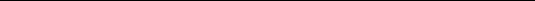 申报类型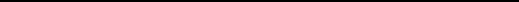 项目名称填报日期教育部思想政治工作司制2018 年 7 月271填 表 说 明一、请如实填写《申报书》。填写前须仔细阅读项目通知、建设标准（试行）和管理办法（试行）。填写内容应简明扼要，突出重点和关键。二、《申报书》采用 A4 规格页面，左侧装订。三、所填写内容可附页。如有支撑材料，请按表格的顺序装订好作为附件附后。四、凡递交的《申报书》及支撑材料概不退还。272一、项目团队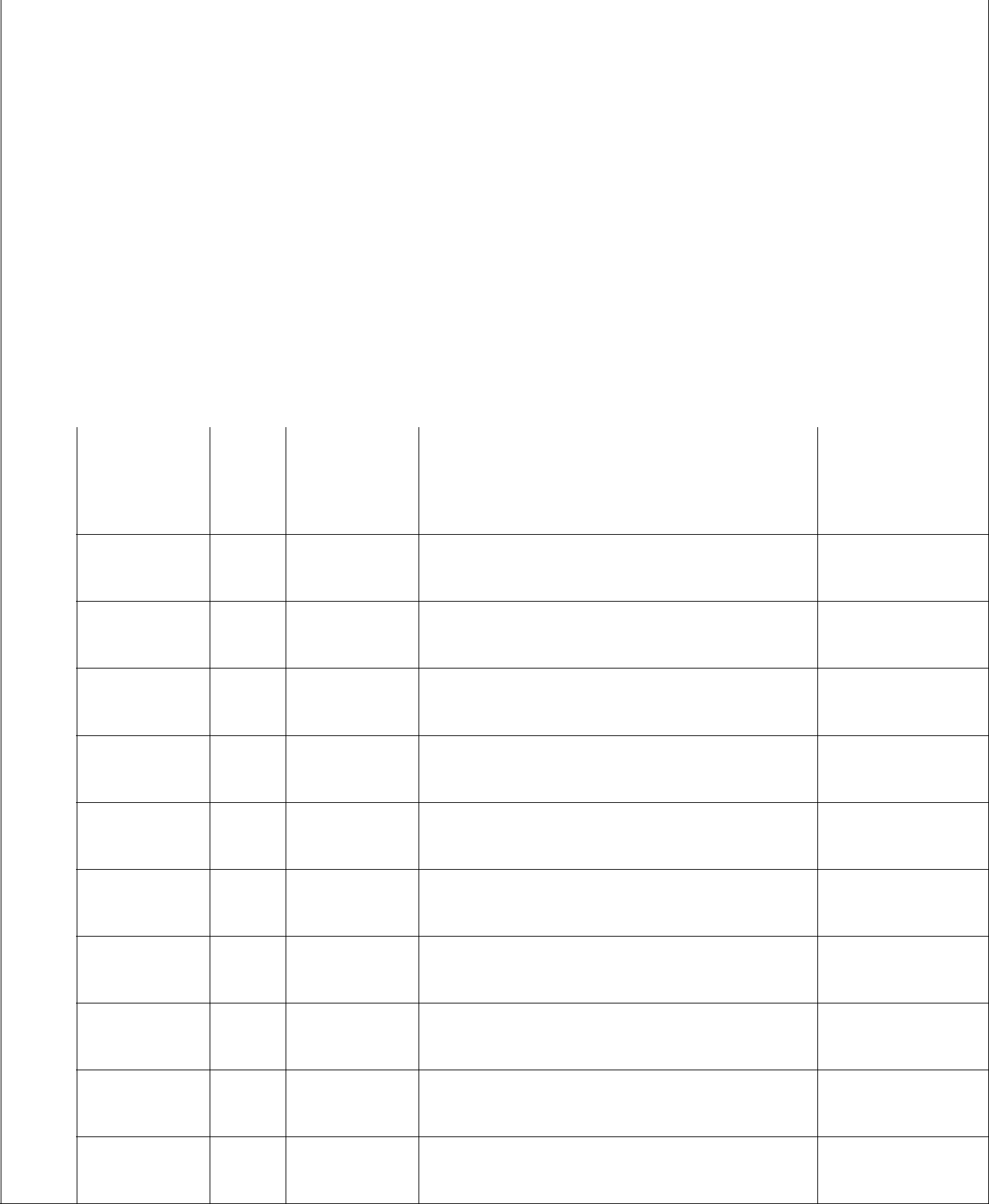 项目团队主要成员273二、项目前期基础2-1 已实施情况（可附页）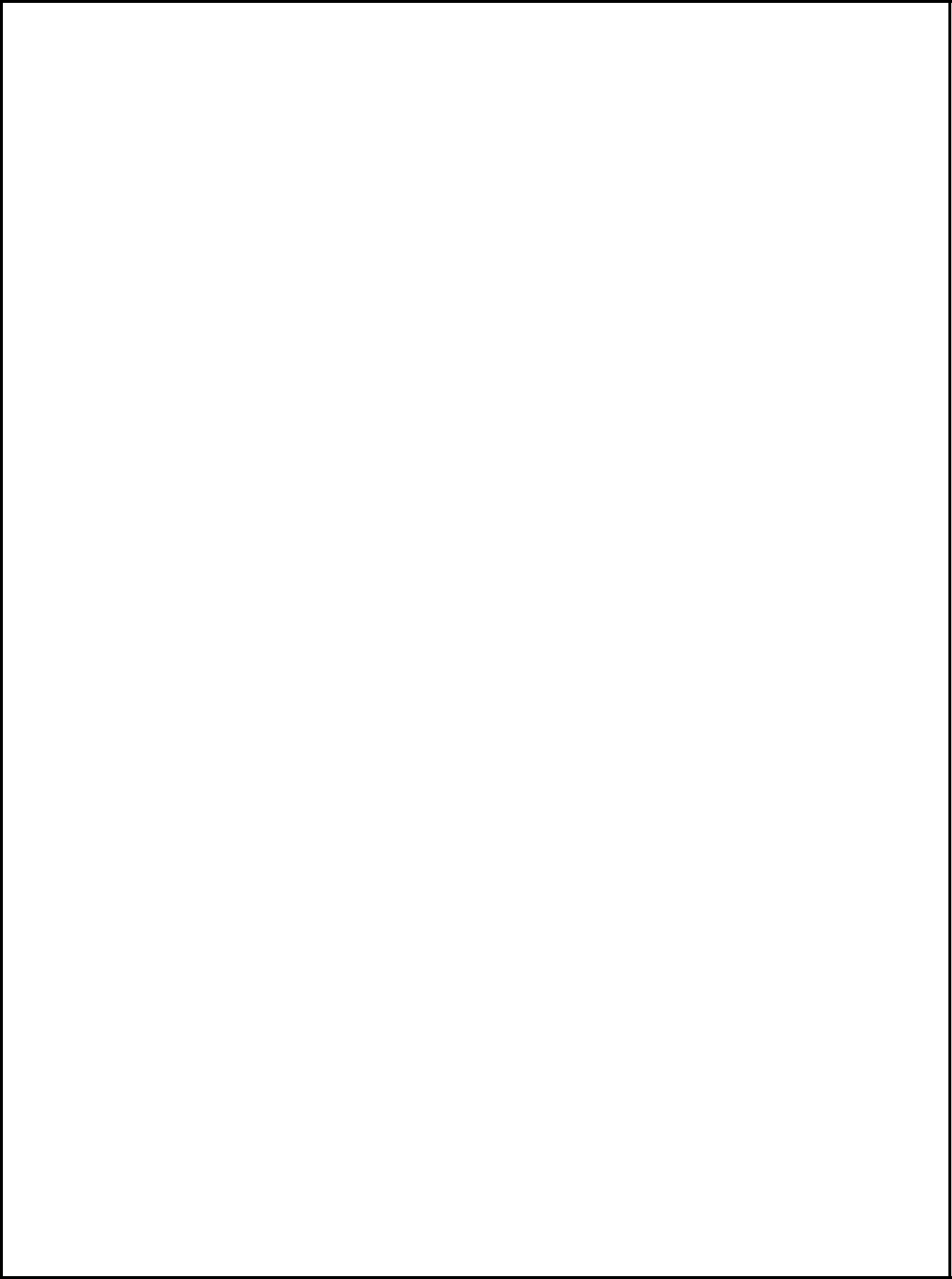 申报项目已具有的育人传统、已建设的载体平台、已构建的体制机制、已开展的重点工作等内容。2742-2 项目特色（可附页）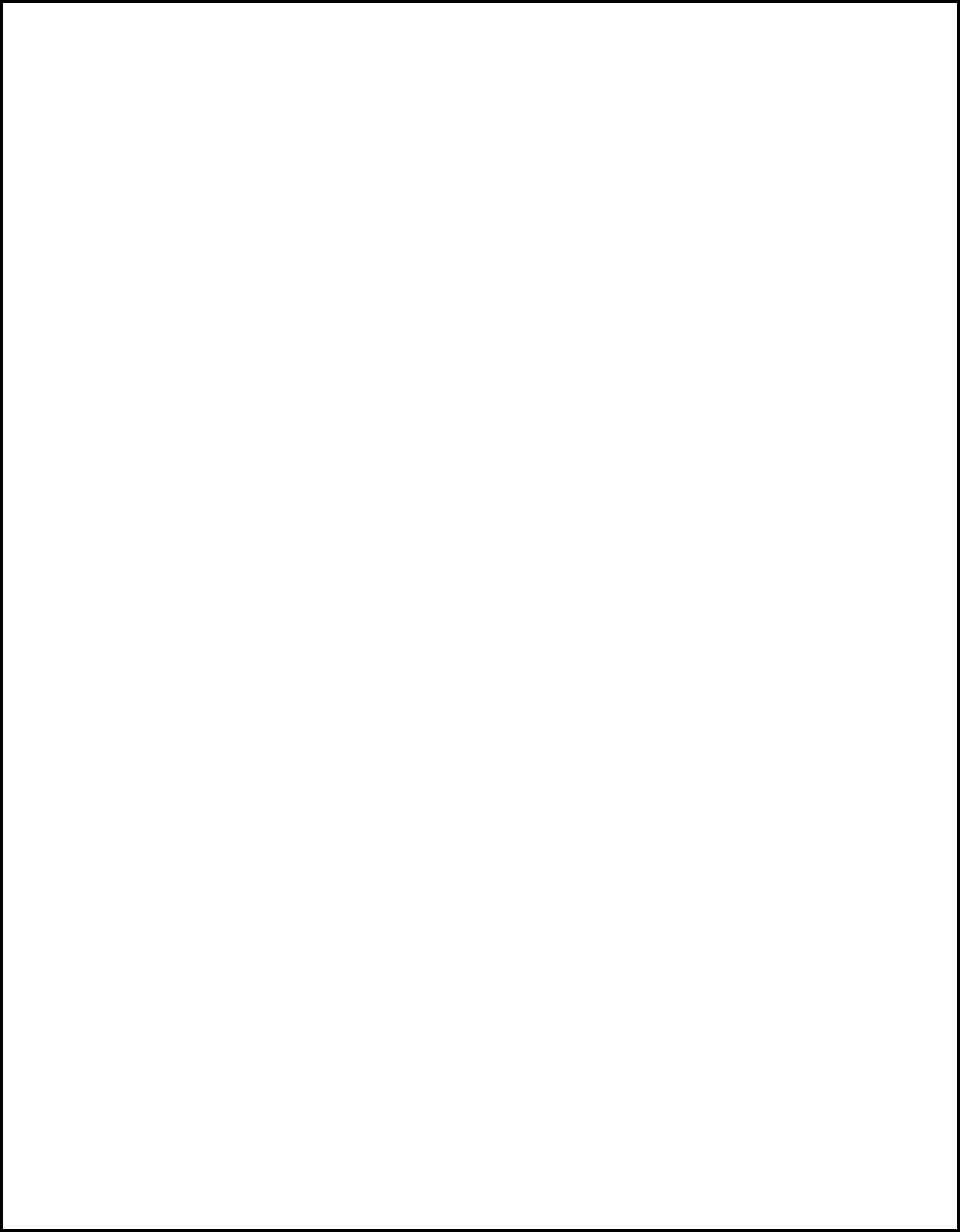 主要包括项目的品牌特色、实践特色、育人特色、成果特色以及创新特色等方面的内容。2752-3 育人实效（可附页）主要包括师生满意度、参与度、受教育效果，难点重点问题解决情况，家长、媒体、同行评价情况，项目所获荣誉以及工作成果等方面的内容。2762-4 推广价值（可附页）主要包括典型案例、育人模式、方法载体、育人经验等的推广应用、示范引领价值。277三、项目提升规划3-1 建设目标（可附页）主要包括在工作体系构建、体制机制创新、平台载体拓展、重点难点突破、育人品牌创建、成果转化推广等方面的预期目标。2783-3 推进方案（可附页）主要包括按照建设标准和管理办法进行项目提升的工作思路、实施规划、推进路线等方面的内容。2793-3 重点举措（可附页）主要包括按照建设标准和管理办法在项目完善优化、育人实效提升、成果转化推广等方面的主要措施和创新举措。280四、条件保障（可附页）主要包括项目申报高校在政策、经费、平台、人员等方面所提供的支持。281五、推荐意见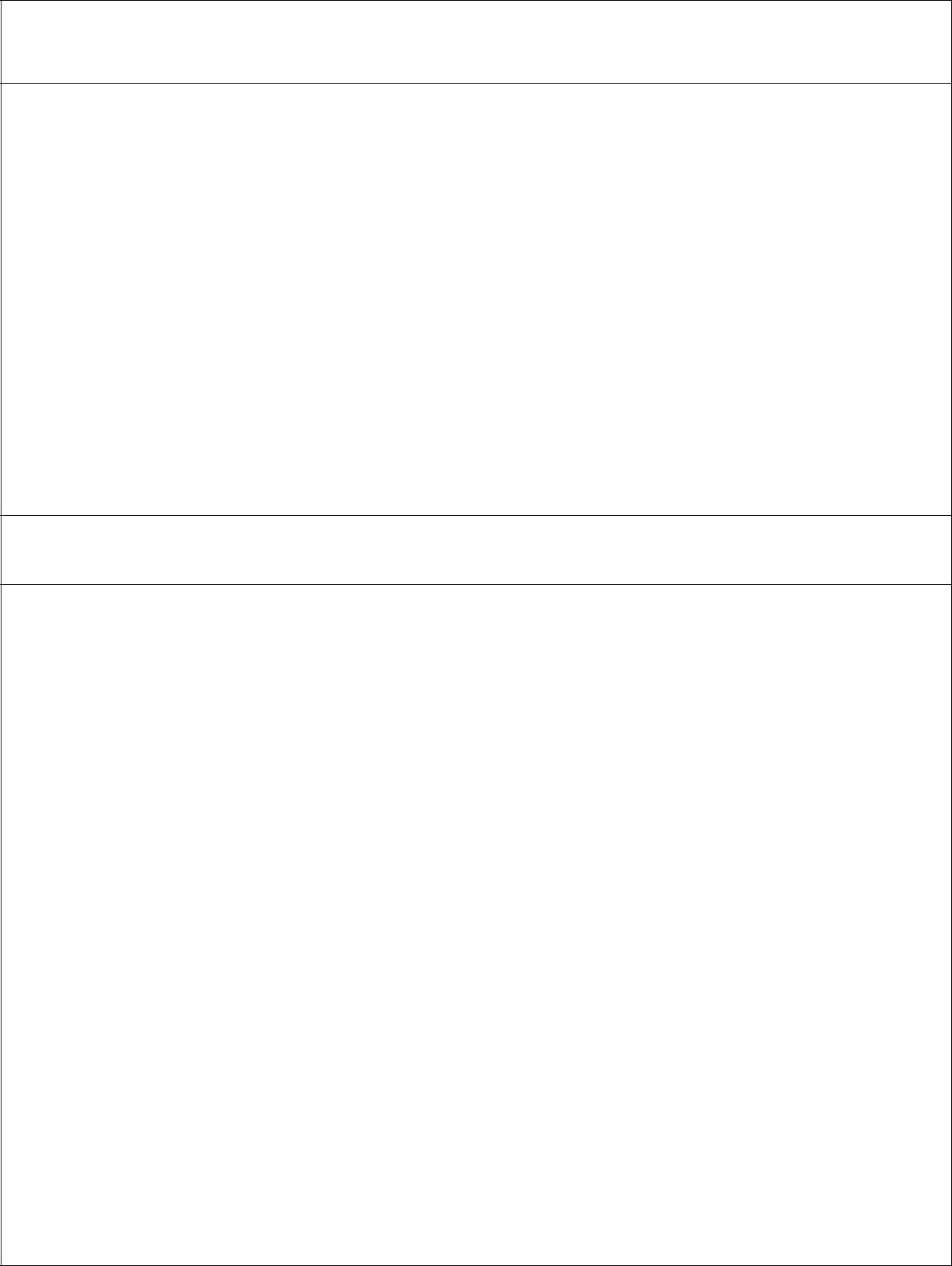 学校党委意见（应明确说明是否同意申报、是否同意落实保障措施）签字盖章：年	月	日省级党委教育工作部门意见（应明确说明是否同意申报、是否同意落实保障措施。部委属高校和部省合建高校无需填写此栏。）签字盖章：年	月	日282附件 2高校思想政治工作精品项目建设标准（试行）一、总标准283284二、分标准285286287288289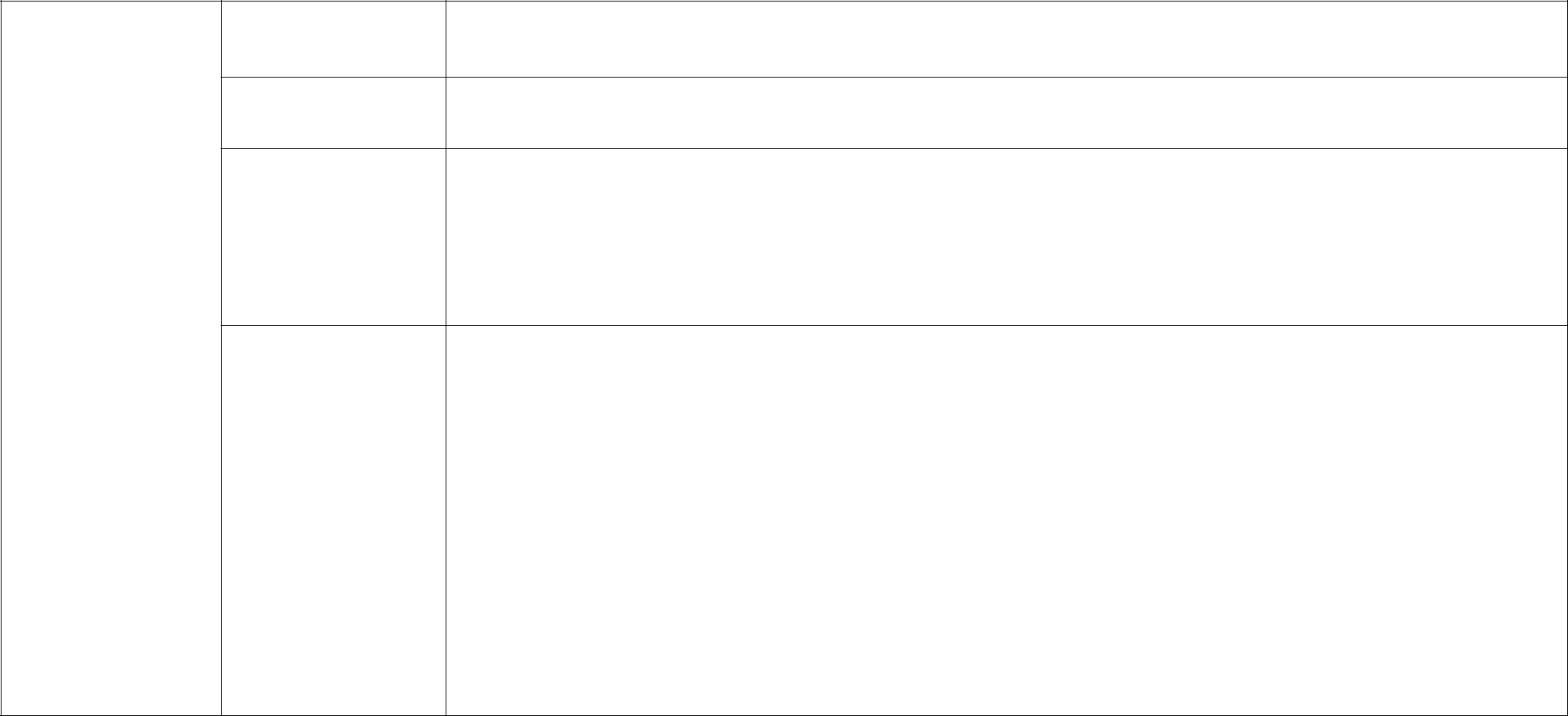 边好人、最美人物等学习教育活动，开展辅导员年度人物、大学生年度人物等推选活动，推广展示一批社会主义核心价值观教育典型案例，培育选树一批可亲可信可学的先进典型，营造崇德向善的良好氛围。3.2 中华优秀传统	1.开展经典诵读、传统节日振兴、礼敬中华优秀传统文化等活动。文化教育	2.建设文化传承基地，引导高雅艺术、非物质文化、民族民间优秀文化走近师生。1.开展“爱国·奋斗”“传承红色基因、担当复兴重任”等主题教育活动。2.组织编排展演一批以革命先驱为原型的舞台剧、以革命精神为主题的歌舞音乐、以革命文化为内涵的网3.3 革命文化教育	络作品，有效利用重大纪念日契机和重点文化基础设施开展革命文化教育。3.建立革命文化教育资源库，统筹发挥校内外红色资源育人功能，教育引导师生继承革命传统，传承红色基因。积极组建“优秀辅导员讲师团”和“大学生骨干宣讲团”等讲师团，深入开展“双团双巡”等宣讲活动，大力推动习近平新时代中国特色社会主义思想的学习宣传阐释。大力推动领导干部上讲台开展思想政治教育，加强师生形势政策宣传教育，深入解读习近平新时代中国 3.4 社会主义先进 特色社会主义思想和党的十九大精神。290291292293294295296297298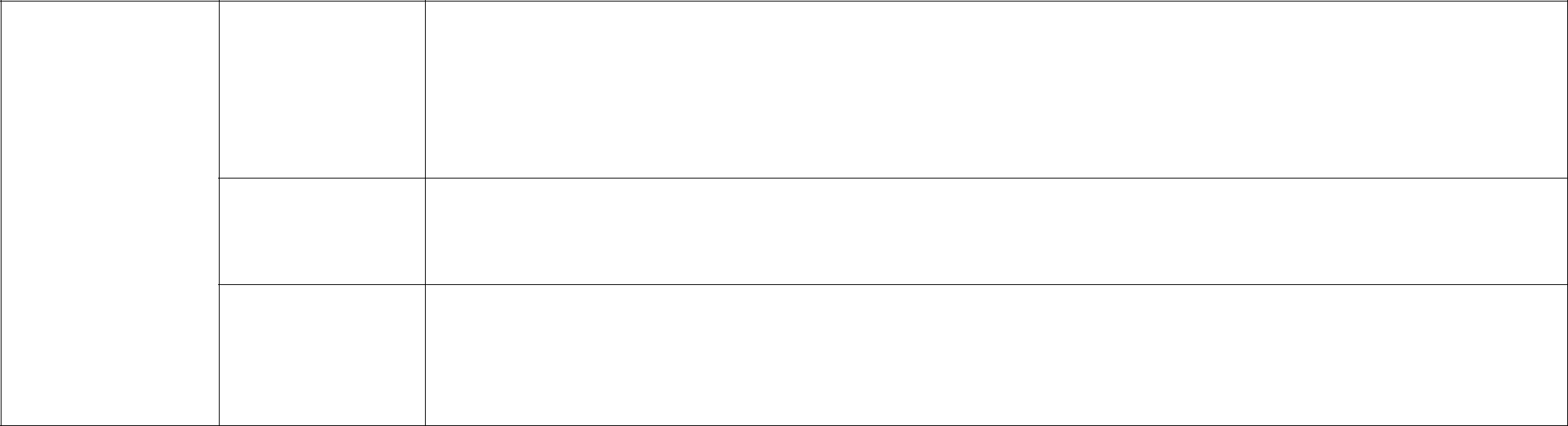 质高、精神追求高尚。2.以抓基层党建促进组织建设，每年开展基层党建述职评议，切实发挥党员干部、师生骨干的模范带头作用，成员积极主动参与组织建设，组织的战斗力强、影响力大。3.以弘扬和践行社会主义核心价值观促进组织建设，组织人际关系和谐，成员生活情趣健康。相互之间团结友爱、互帮互助。1.政治立场坚定，在重大事件中始终与党中央保持高度一致，在“大是大非”面前敢于发声。3.2 组织动员	2.主动作为，在服务学校的中心工作和社会公益活动中增强组织的凝聚力。3.创新形式，能够有效利用网络载体和社会化动员方式扩大组织的影响力。1.有计划地开展主题鲜明、健康有益、丰富多彩的文化活动，吸引力大。2.育人活动阵地建设强，实现“建、管、用”并举，资源丰富、利用充分，网络育人阵地建设强、线上线下3.3 主题活动结合紧密。3.育人活动品牌建设强，凝聚和服务师生时间长、范围广，对社会的显示度高、价值大。299附件 3高校思想政治工作精品项目管理办法（试行）第一章	总	则第一条	为深入学习贯彻习近平新时代中国特色社会主义思想和党的十九大精神，全面贯彻落实全国高校思想政治工作会议精神，切实推动高校思想政治工作质量提升工程有效实施，加强和规范高校思想政治工作精品项目（简称精品项目）管理，提高项目建设水平，制定本办法。第二条	项目管理坚持育人导向、问题导向，以推动引导各地各高校加强工作研究、深化实践探索、强化理论教育，促进高校思想政治工作质量提升。重点培育和支持一批在全国高校具有可示范、可引领、可辐射、可推广、可持续意义的精品工作项目，以引领新时代高校思想政治工作实现系统设计、分步实施、重点突破、全面提升。第二章	项目类别与申报第三条	精品项目分为课程育人、科研育人、实践育人、文化育人、网络育人、心理育人、管理育人、服务育人、资助育人、组织育人等育人项目。通过精品项目的培育建设和推广，推动各地各高校深化“三全育人”综合改革，一体化构建高校思想政治工作体系。第四条	精品项目的申报工作由教育部思政司组织实施，每年组织一次，具体时间以通知为准。第五条	各高等学校采取自愿原则，结合工作实际进行项目申报。项目负责人必须是高等学校在职在岗教职员工，具有良好的思想政治素质、较高的理论素养和较强的工作能力，能独立开展或组织开展相关实践创新和理论研究。2.申报高校需填写项目申请书，提交项目文字说明材料，包括明确项目团队、前期基础、建设规划、条件保障等内容，并根据实际需要，提供支撑说明材料。已承担精品项目尚未结项高校，不得申报同类型项目；已获得立项的精品项目，不得重复申报。原则上每校每次限报 1 项。300第三章	项目推选与立项第六条	按照“公平公正、标准引领、质量优先、彰显特色”的原则，组织专家对申报材料进行资格审查和项目推选工作。第七条	建立和完善推选制度，严格推选纪律。实行第三方评价。建立并不断更新专家库，从专家库中随机抽取相关专家参与推选。实行专家回避制度。按照同校回避原则，进行“背靠背”匿名推选，择优选出候选名单。建立专家信誉保证制度。专家必须廉洁自律，参与推选期间不得与项目申报高校及项目负责私下接触，不得泄露与推选相关的情况。项目推选结束后，对推选情况进行评估，建立专家信誉度档案。第八条	对候选名单进行公示后，正式下达立项通知。第四章	项目过程管理第九条	为保证工作质量，采取目标管理与过程管理相结合的办法，实行中期检查制度。每年下发项目中期检查通知；中期检查的结果，作为项目考核的依据。中期检查内容主要包括：项目是否按计划开展；建设进度是否符合要求；是否有阶段性工作成果等。对于没有实质性建设进度、无故不接受中期检查或中期检查不合格的项目，将通报批评，责成整改直至撤销项目。第十条	有下列情况之一者，做撤项处理：经专家组评估，项目高校不具备按原计划完成项目建设任务的条件和可能。未经批准擅自变更项目责任人或项目名称和基本内容。项目规定周期内未能完成约定的任务，2 次申请延期后仍未完成。2 次结项验收均未通过。项目成果存在严重政治问题或严重学术不端行为；在申请结项过程中违反规定弄虚作假；301凡被撤销的项目，将进行公示并通报学校党委，追回项目支持经费，项目所在高校 3 年内不得申报所有类型精品项目。第十一条 精品项目经批准后不得随意更改建设计划，确需变更时要履行报批手续，项目所在学校在审查变更时应严格把关。项目自批准之日起，培育建设周期一般为 2 年，特殊情况可申请延期，一次最多不超过 6 个月，一个项目申请延期最多不得超过 2 次。延期申请须经教育部思政司同意后，方可生效。第十二条	精品项目应严格遵守下列各项保密规定：涉及保密内容的项目，要严格按照国家有关法律法规执行。所使用的未公布数据、内部文件资料仅限于内部使用，不得公开。项目建设中有关涉密和敏感问题的专项调查、学术会议和其它学术活动必须经主管部门审批。涉及保密内容的研究成果要注意保管，使用去向要登记备案；报送有关部门要通过机要渠道。涉密信息不得上网，不得通过互联网传送。第五章	项目经费与使用第十三条	每个精品项目给予 10 万元的工作经费支持，一次性拨付，主要用于项目实施推进、完善优化和成果转化推广等。项目所在省（区、市）和高校可结合实际，给予一定的政策支持和经费配套。第十四条	项目经费须专款专用，严格按照国家工作经费管理有关规定执行，不得用于与项目无关的开支。项目负责人在学校财务部门的具体指导下支配和使用项目经费；学校和个人不得以任何理由和方式截留、挤占和挪用。支持经费主要用于：活动开展、载体建设、平台拓展、工作创新、团队培育、成立工作室、人才培养、育人实践、理论宣讲、论文发表、先进典型和工作案例推广展示、工作交流与研讨培训等。第六章 项目验收与成果转化第十五条	成立高校思想政治工作精品项目培育建设工作联盟，开展高校思想政治工作精品项目的交流研讨、互测互评、评议验收，促进先进经验、典型做法的转化推广。第十六条	项目培育建设期结束后进行结项验收，履行结项手续。302项目负责人须填写项目结项表，将工作进展情况、实践探索和理论创新情况形成项目成果报告，并提供支撑说明材料。结项材料经所在学校党委和省级教育工作部门审核同意后，报送教育部思政司。部委属高校和部省合建高校可直接报送。对通过验收、确认可以结项者，颁发结项证明，并将验收情况予以公布。项目验收后，项目所在高校仍需不断优化完善，并持续推动开展相关工作。第十七条	建立科学合理的项目成果评价体系，注重成果质量，注重实际价值。1．项目验收的主要内容是：项目责任高校按项目任务计划书完成了建设任务和目标；最终成果与立项时批准的“最终成果形式”相符；育人体系不断完善、体制机制有所创新、师生普遍反映良好、具有一定社会影响；经费开支合理合法。咨询报告类成果须有采纳单位的证明材料，并详细注明采纳内容和实际价值。2．项目验收分优秀、合格、不合格三个等级。对成果验收为优秀的项目，予以通报表扬并作为项目责任高校再次申请项目的重要参考；对成果验收不合格的项目，视完成情况可以予以一次延期修正，延期最多不超过 6 个月，延期修正后验收仍不合格的，一律做撤项处理。第十八条	强化成果转化意识，拓展成果转化渠道。各地教育工作部门和各高校应采取积极措施，支持和资助精品项目的培育建设，积极做好项目成果的宣传、推广和应用工作。有重要应用价值的工作案例、研究报告、咨询报告、调研报告等成果，在提交有关部门的同时须报送教育部思政司。第七章 附 则第十九条	本办法自发布之日起执行。第二十条	本办法由教育部思政司负责解释。303附件 4一、部分其他部委属高校名单二、部省合建高校名单304教育部思想政治工作司关于启动实施“高校思想政治工作中青年骨干队伍建设项目”的通知教思政司函〔2018〕20 号各省、自治区、直辖市党委教育工作部门、教育厅（教委），新疆生产建设兵团教育局，部属各高等学校党委、部省合建各高等学校党委：为深入学习贯彻习近平新时代中国特色社会主义思想和党的十九大精神，进一步把贯彻落实全国高校思想政治工作会议精神引向深入，切实加强高校思想政治工作队伍建设，努力提升队伍的素质能力和工作质量，着力培育一批高校思想政治工作骨干力量，经研究，决定启动实施“高校思想政治工作中青年骨干队伍建设项目”。现将有关事宜通知如下：一、工作目标以习近平新时代中国特色社会主义思想为指引，全面贯彻落实全国高校思想政治工作会议精神，引导和鼓励高校青年思想政治工作干部注重理论水平和素质能力的提升，注重探索和创新理论研究和实践工作模式。培养一支政治素质过硬、理论功底扎实、工作业绩突出、作风务实清廉的高校思想政治工作骨干队伍，推出一批理论联系实际的有影响力、说服力的高校思想政治工作优秀成果，切实提升高校思想政治工作质量。二、支持范围项目支持对象为高校思想政治工作队伍，具体包括高校党政干部和共青团干部、辅导员、班主任、心理健康教育教师、网络文化建设管理干部等人员。专职从事高校思想政治工作满 3 年。此次人选年龄要求为：截至 2018 年 1 月 1 日，人选年龄不超过 45 周岁（1972 年 1 月 1 日后出生）。三、推荐办法“高校思想政治工作中青年骨干队伍建设项目”实行限额申报，部委属高校和部省合建高校可直接申报，原则上每校限报 1 人。各省级教育工作部门负责遴选推荐所属地方院校人选，本地区地方高校 30 所以下的限报 2 人，31-70 所的限报 4 人，超过 70 所的限报 6 人。四、工作要求3051.严格审核把关。各地各高校要按照“谁推荐、谁负责”的原则，严把人选质量条件，确保推荐材料的真实性。人选推荐材料需在校内公示一周，对公示期间反映的异议，高校要认真组织调查，有关异议材料及调查结论随推荐材料一并报送。高校党委应严格掌握人选的政治标准和师德表现，对所有推荐人选研究提出书面意见。对于推荐过程中把关不严或出具虚假材料，不能认真履行推荐职责的地方和高校，将进行通报批评并停止下一年度的推荐资格。2.发挥岗位作用。纳入项目支持计划的思政工作干部要承担理论宣讲、实践创新、团队建设和成果转化等主要任务，在培养担当民族复兴大任的时代新人工作中，落实立德树人根本任务，注重实干、实践和实效，切实发挥示范引领和辐射带动作用。理论宣讲方面，要围绕习近平新时代中国特色社会主义思想和党的十九大精神开展理论宣讲。实践创新方面，要围绕高校思想政治工作领域的重点难点问题实践探索，不断创新方法、手段和载体，形成高校思想政治工作的先进经验和典型做法。团队建设方面，结合工作重点和研究方向，组建 10 人以上的工作团队或研究团队，培育具有丰富的实践经验，较高的理论水平的后备力量。成果转化方面，要提交高校思想政治工作重点难点问题工作研究报告或政策咨询报告，编写著作或通俗理论读物，牵头开展具有引领示范作用的典型工作。五、材料报送1.申报材料。申报表（见附件）请按填表说明填写相关信息，“未来规划”部分要求文字简洁、重点突出，学校党委意见一栏请填写详细推荐意见。可提供申报表中涉及的获奖证书（复印件）及开展工作相关的视频、图片等辅助资料。2.申报要求。申报表、支撑材料纸质版需经学校党委核实并加盖学校党委公章。经省级教育部门推荐的地方院校申报表，另需加盖省（自治区）党委教育工作部门、教育厅（教委）公章。所有材料（电子版刻制成光盘）需邮寄至教育部思政司。部委属高校直接邮寄，地方院校由省级教育工作部门统一邮寄，截止时间：2018 年 8 月 31 日，逾期不予受理（以邮戳为准）。3.联系方式邮寄地址：北京市西城区大木仓胡同 37 号教育部思想政治工作司思想教育与网络处，邮编：100816联系人：王 迅 010-66097156306电子邮箱：szc@moe.edu.cn附件：1.高校思想政治工作中青年骨干队伍建设项目申报表2.“高校思想政治工作中青年骨干队伍建设项目”管理办法（试行）教育部思想政治工作司2018 年 7 月 24 日307附件 1高校思想政治工作中青年骨干队伍建设项目申报表申	请	人：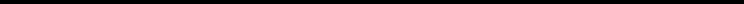 所 在 学 校：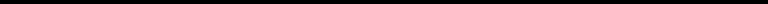 教育部思政司制2018 年 7 月308填	表	说	明一、填写《申报表》前，请仔细阅读我司印发的《“高校思想政治工作中青年骨干队伍建设项目”管理办法（试行）》。二、填写说明1．“出生日期”请按照“X 年 X 月 X 日”格式填写，如“1976 年 61 日”；2．“职称”请写明具体专业技术职务名称，如“教授”、“研究员”等，不要仅填写“初级”、“中级”或“高级”；3．“现任职务”请写明准确职务名称，如“校党委副书记”、“院学工办主任”等，无具体行政职务的请填写“无”；4．“最后学位”请填写“学士”、“硕士”或“博士”；5．“工作单位部门”请填写全称，具体至所在院系所、部门；6．“一线从事思想政治工作时间”、“现职务\职级晋升时间”为截至 2018 年 7 月的时间，填写格式为“X 年 X 个月”；7．“住宅、办公电话”请注明区号，如“010—12345678”；三、《申报表》是遴选推荐主要依据，必须如实填写，文字要简明扼要，数据要力求准确。请用 A4 纸打印,于左侧装订成册。所填写内容可附页。309一、基本情况310二、现有工作基础2-1 工作实绩（可附页）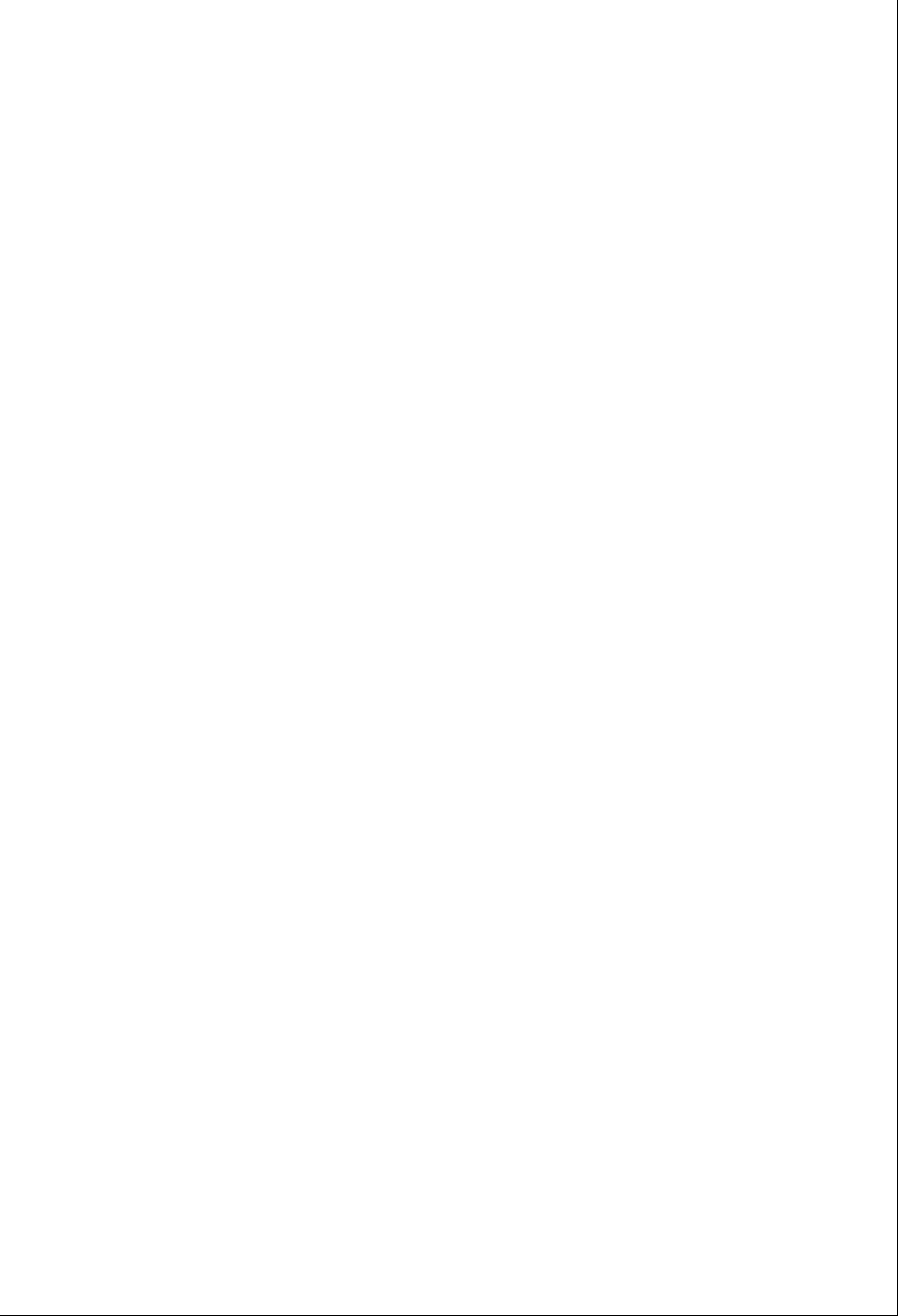 申报人在制度体系建设、工作项目设计、内容形式拓展、手段载体丰富、方法路径创新等方面取得的典型经验及育人实效。3112-2 近五年工作获奖励情况（注：获奖名称请写明全称。）3122-3 近五年工作代表性成果（注：代表性成果包括实践创新、理论研究成果和各种活动及载体等，成果名称请写全称。）313三、未来规划3-1 理论宣讲（可附页）包括宣讲主题，前期基础和未来规划。3143-2 实践创新（可附页）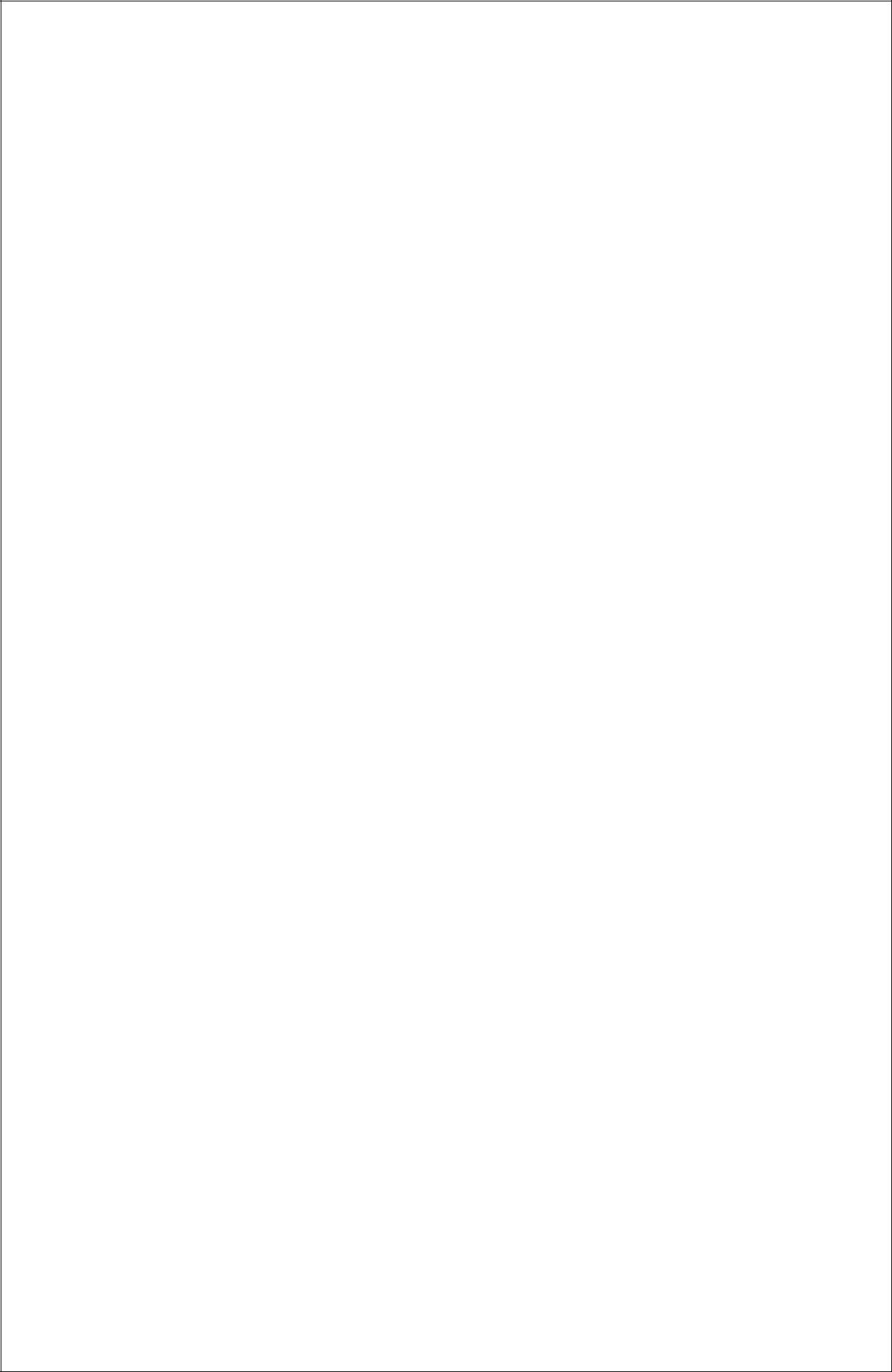 包括实践主题、工作思路及预期效果。3153-3 团队建设（可附页）包括团队成员、建设思路及预期效果。3163-4 成果转化（可附页）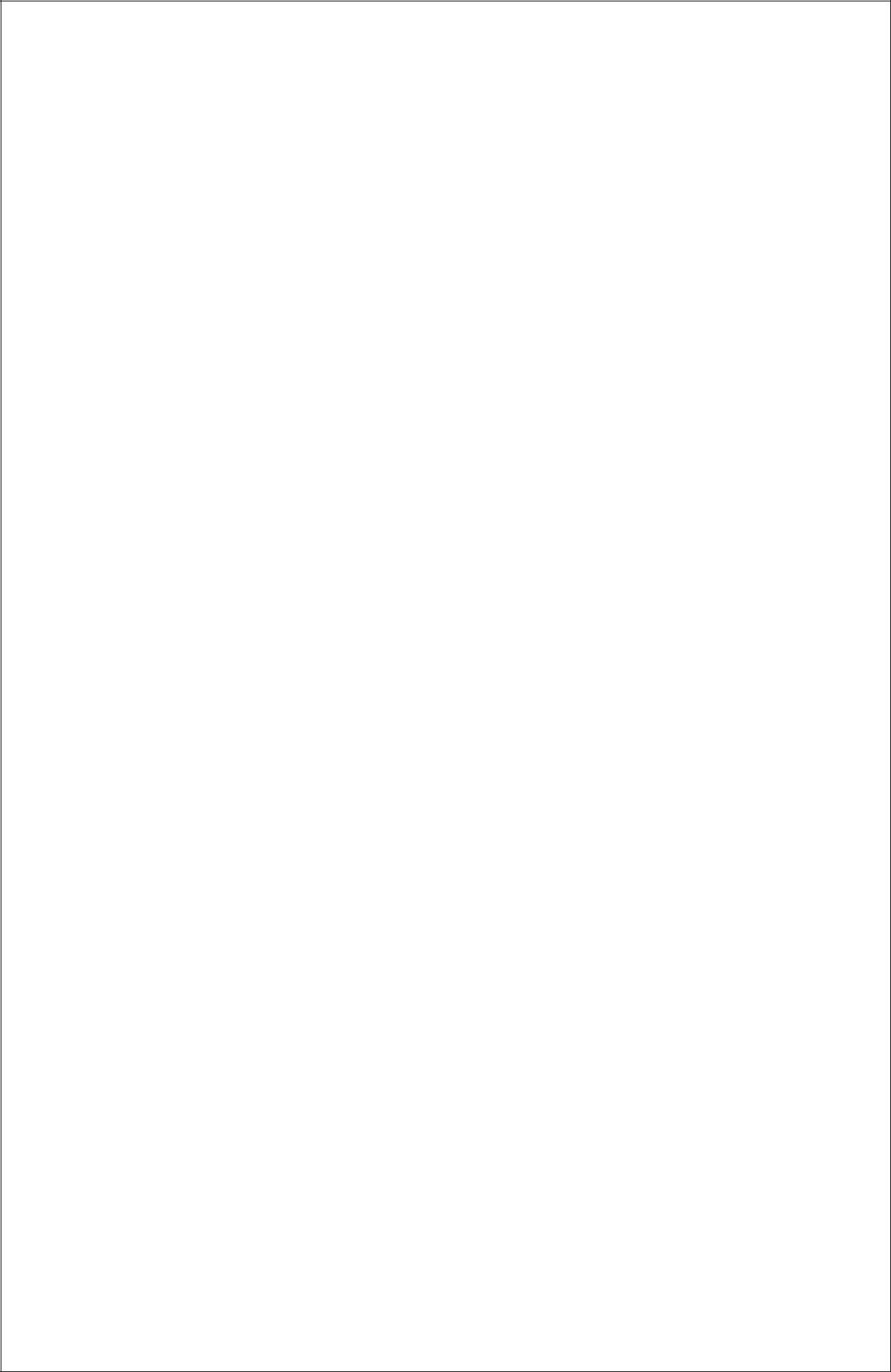 包括预计成果、转化形式及预期效果。（注：转化形式包括调研报告或政策咨询报告、高水平著作或通俗理论读物、典型工作案例和成效突出的育人载体及活动。）3173-5 申报优势（可附页）申报人所具备的优势和特色等。318四、条件保障（可附页）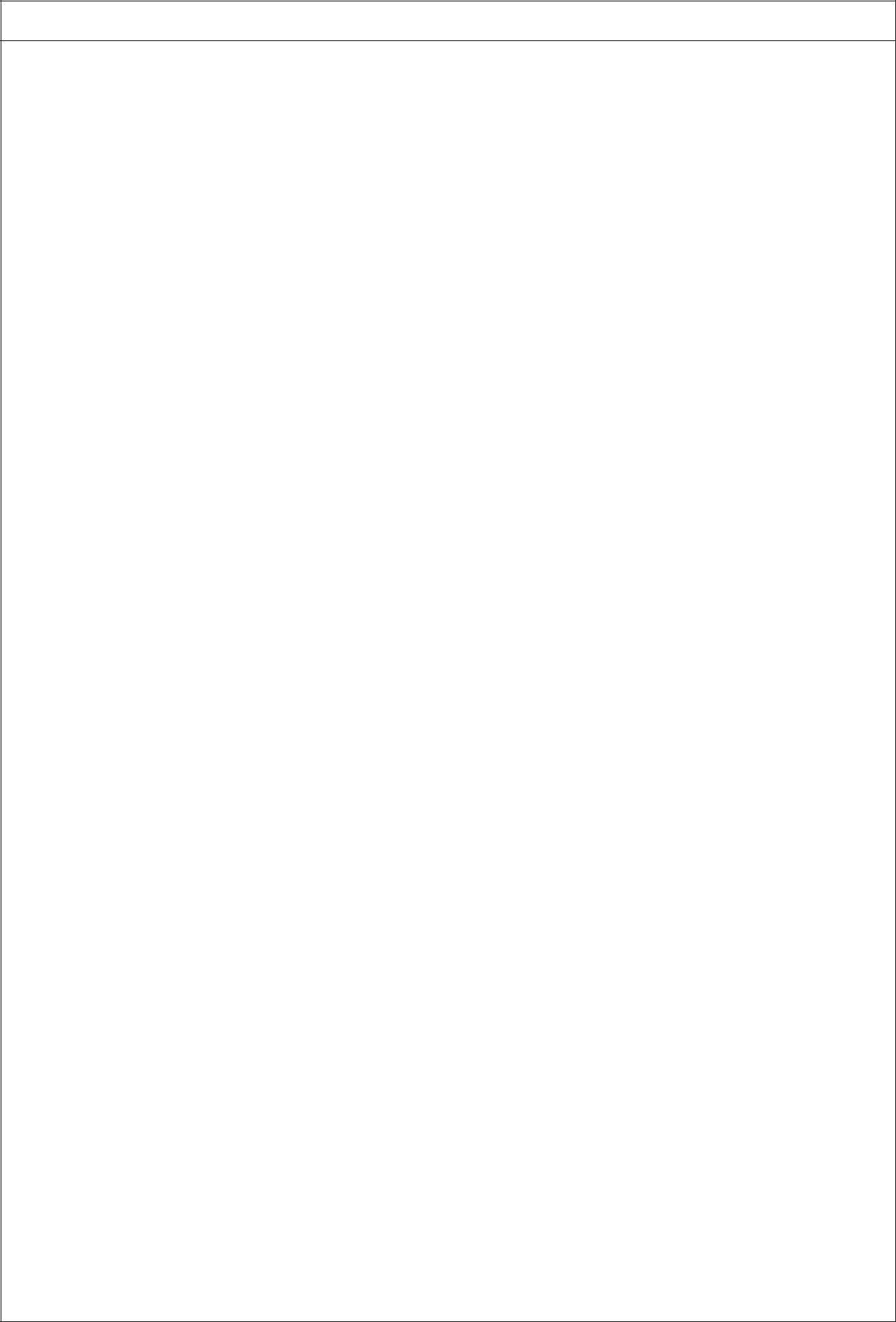 包括申报人所在地方或高校所能提供的政策、条件、平台、经费等方面配套支持319五、推荐意见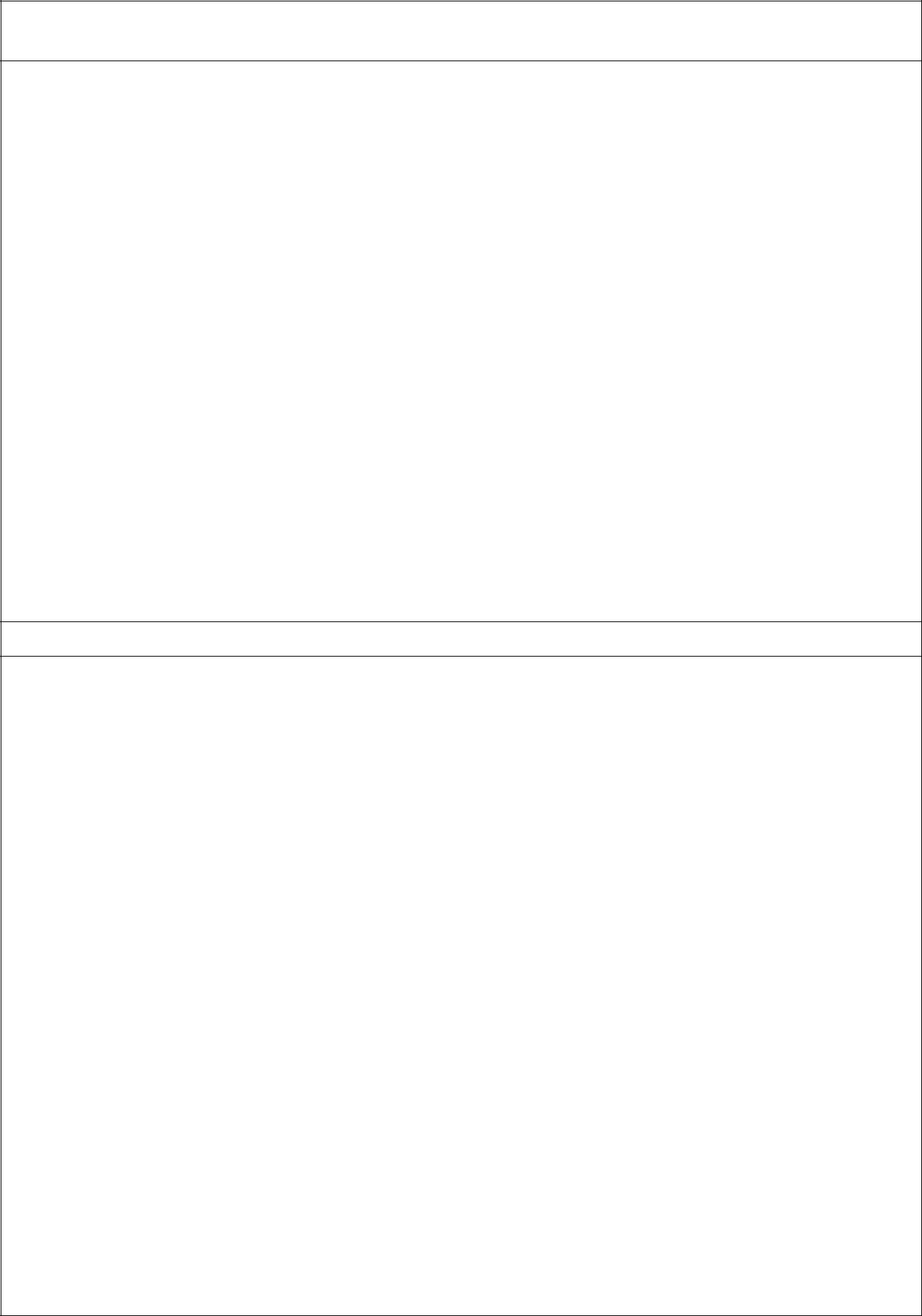 申报人所在学校党委的推荐意见和对本表所填内容真实性的承诺签字盖章：年	月	日上级主管部门推荐意见（地方高校需填此栏）签字盖章：年	月	日320附件 2“高校思想政治工作中青年骨干队伍建设项目”管理办法（试行）第一章	总则第一条	为深入学习贯彻习近平新时代中国特色社会主义思想和党的十九大精神，进一步把贯彻落实全国高校思想政治工作会议精神引向深入，切实加强高校思想政治工作队伍建设，努力提升队伍的素质能力和工作质量，着力培育一批高校思想政治工作骨干力量，特设立“高校思想政治工作中青年骨干队伍建设项目”。第二条	为保证“高校思想政治工作中青年骨干队伍建设项目”顺利实施，加强对高校思想政治工作中青年骨干的培养和管理，特制定本办法。第二章	支持范围第三条	“高校思想政治工作中青年骨干队伍建设项目”支持对象为高校思想政治工作队伍，具体包括高校党政干部和共青团干部、辅导员、班主任、心理健康教育教师、网络文化建设管理干部等人员。第四条 “高校思想政治工作中青年骨干队伍建设项目”每年委托 10 名思政工作干部开展相关工作，支持期为 2 年。第三章	岗位职责第五条	纳入高校思想政治工作中青年骨干队伍建设项目支持范围的思政干部的主要职责：1.理论宣讲。围绕习近平新时代中国特色社会主义思想和党的十九大精神开展理论宣讲，每人定期到高校开展理论宣讲。2.实践创新。围绕高校思想政治工作领域的重点难点问题实践探索，不断创新方法、手段和载体，形成高校思想政治工作的先进经验和典型做法。每人定期举办高校思想政治工作热点难点问题、前沿性规律性问题理论工作研讨会。3213.团队建设。结合工作重点和研究方向，组建 10 人以上的工作团队或研究团队，培育具有丰富的实践经验，较高的理论水平的后备力量。项目支持期内，团队成员在高校思想政治工作中取得突出育人实效，在高校思想政治工作某一方面产生较大影响力。4.成果转化。每人定期提交高校思想政治工作重点难点问题工作研究报告或政策咨询报告。项目支持期内，编写著作或通俗理论读物。牵头开展具有引领示范作用的典型工作，取得突出成效的育人载体及活动。第四章	基本条件第六条	高校思想政治工作中青年骨干基本条件：1.政治素质过硬。忠于祖国，忠于人民，拥护中国共产党的领导。坚决维护以习近平同志为核心的党中央权威和集中统一领导，牢固树立“四个意识”，坚定“四个自信”。贯彻党的教育方针，忠诚党的教育事业，坚持立德树人，为人师表。2.理论功底扎实。深入学习研究马克思主义理论，具有较高的高校思想政治工作理论造诣。扎实推进马克思主义理论学习研究，能够有效开展理论宣传阐释。立足高校教育改革实践，深入研究回应师生关心关注的重大理论和现实问题，不断推动理论学习教育。3.工作实效显著。长期从事高校一线思想政治工作，在制度体系建设、工作项目设计、内容形式拓展、手段载体丰富、方法路径创新等方面取得突出成绩。在推进高校思想政治工作质量提升工程实施，构建一体化育人体系方面积极探索，创造了具有引领示范作用的典型做法和经验，育人成效明显。在团队建设中，作为团队骨干力量，在团队成员专业发展和后备人才培养方面，发挥突出作用。4.作风务实清廉。工作务实，作风民主，公平公正，生活正派，情趣健康，为人清正廉洁，在师生中有广泛的认可。5.其他条件要求。专职从事高校思想政治工作满 3 年。截至申报当年 1 月 1 日，人选年龄不超过 45 周岁。第五章	遴选程序322第七条	“高校思想政治工作中青年骨干队伍建设项目”实行限额申报，部委属高校和部省合建高校可直接申报。各省级教育工作部门负责遴选推荐所属地方院校人选。第八条	有关高等学校根据核定的申报名额、本办法规定的申报条件和本校实际情况进行遴选、推荐并提交申请书。学校党委应对申请人的育人工作能力进行评定，提出审核、推荐意见。省级教育工作部门应对本省遴选推荐人员进行审核并签署意见。第九条	教育部组建“高校思想政治工作中青年骨干队伍建设项目专家库”，由相关领域专家和有关部门负责同志组成，遴选专家从专家库中随机抽选。第十条	专家对申请材料进行初步评议，提出初选推荐名单；再针对初选入围者组织现场答辩，择优提出建议支持人选。第十一条	教育部对建议支持人选进行审批，确定“高校思想政治工作中青年骨干队伍建设项目”入选名单并进行公示。第六章	支持措施第十二条	教育部给予入选者每人一次性 20 万元经费支持。第十三条	经费支出严格按照《高校思想政治工作专项经费管理办法》有关规定执行。第十四条	各申报高校负责经费的有效使用和管理，各地各高校结合实际可给予相应配套经费支持。入选者列入学校高水平人才序列管理。第七章	考核管理第十五条	培育支持期内，入选者每年 6 月 31 日前须提交《高校思想政治工作中青年骨干队伍建设项目年度进展报告》，并附相关材料。前三项为培育期内年度考核目标，后两项为 2 年结项考核目标。具体量化标准如下：1.到高校开展理论宣讲 5 场以上。2.举办高校思想政治工作热点难点问题、前沿性规律性问题理论工作研讨会次以上。3.提交高校思想政治工作重点难点问题工作研究报告或政策咨询报告 1 份。3234.支持期内，至少 2 名团队成员在高校思想政治工作中取得突出育人实效，在高校思想政治工作某一方面产生较大影响力。5.支持期内，编写著作或通俗理论读物 1-2 部。牵头开展具有引领示范作用的典型工作 1-2 项。取得突出成效的育人载体及活动第十六条	教育部组织专家对入选者的工作进展情况进行年度考核，年度考核采取会议答辩的方式进行。第十七条	专家实事求是地对成果提出客观、公正、全面的鉴定意见。教育部综合专家意见后确定成果是否通过年度考核。第十八条	年度考核合格者，列入下一年度继续支持；考核不合格者，给予通报并责成整改，直至终止项目支持。第十九条	本计划支持的对象发表出版的论文、专著等理论研究成果，均应注明：“高校思想政治工作专项经费资助”字样。第二十条	支持期结束，入选者须提交《高校思想政治工作中青年骨干队伍建设项目总结报告》，并附相关支撑材料，包括工作成效、典型案例、研究报告、系列论文等。教育部将组织专家进行结项考核，考核方式、原则与年度考核模式一致。第八章	附则第二十一条	有下列情况之一者，取消“支持项目”资格：1.触犯法律，构成犯罪的，或其他严重违反国家法律法规，造成重大损失或恶劣影响的。2.未能正常履行工作职责或调离一线思想政治工作岗位或教学、科研岗位的。3.违反学术道德或职业操守的。第二十二条	有关部门和各申报单位应根据本办法制定具体实施细则，做好对获资助者的跟踪管理，严格考核，大力支持其工作。第二十三条	本办法由教育部思想政治工作司负责解释。第二十四条	本办法自印发之日起施行。324教育部关于狠抓新时代全国高等学校本科教育工作会议精神落实的通知教高函〔2018〕8 号各省、自治区、直辖市教育厅（教委），新疆生产建设兵团教育局，有关部门（单位）教育司（局），部属各高等学校、部省合建各高等学校：为深入贯彻落实新时代全国高等学校本科教育工作会议精神，加快振兴本科教育，构建高水平人才培养体系，全面提高高校人才培养能力，现就有关事项通知如下：一、组织开展教育思想大讨论，切实增强振兴本科的思想自觉和行动自觉1.聚焦讨论主题。各地教育行政部门、各高校要组织广大干部教师围绕学习贯彻习近平总书记关于人才培养工作系列重要论述、围绕落实本科教育工作会议精神开展教育思想大讨论，使各方面思想、认识和行动高度统一到落实立德树人任务要求上来。一是聚焦教育工作的“两个根本”，深刻领会培养社会主义建设者和接班人是学校的根本任务，立德树人的成效是检验学校一切工作的根本标准。二是聚焦以本为本，深刻领会高教大计、本科为本，人才培养为本、本科教育是根，充分认识本科教育在人才培养中的核心地位、在教育教学中的基础地位、在新时代教育发展中的前沿地位。三是聚焦四个回归，深刻领会四个回归的丰富内涵，以四个回归为基本遵循，切实落实到办学治校全过程。2.坚持问题导向。各地教育行政部门、各高校要坚持问题导向，全面梳理影响本科教育改革发展、影响以本为本、四个回归的主要问题，认真查找本科教育中还存在的领导精力投入不到位、教师精力投入不到位、学生精力投入不到位、资源投入不到位等方面的问题，围绕教授给本科生上课、师德师风、课堂教学秩序、实习实践、毕业论文等重点领域突出问题进行专题研究部署，制定整改措施，明确时间节点，逐级狠抓落实。3.推动全员参与。各地教育行政部门和高校要根据本地、本校实际，组织开展专题学习，集中研讨，进一步提高认识、更新观念，明确学校人才培养的目标定位和振兴本科教育的思路举措。高校管理部门和各院系要聚焦具体问题和关键325环节，通过学习讨论、会议培训、在线教育等多种形式，动员全体干部教师参与，进一步明确干部教师的教书育人使命。4.持续加强宣传。各地教育行政部门、各高校主要负责同志要以上率下、带头学习，在报刊、网络、电视等媒体发表学习心得、解读文章。各高校要在校报、校刊、门户网站、微博、微信公众号等各类媒体上开辟专栏，组织干部教师发表体会文章，介绍典型经验，宣传改革成果，努力营造振兴本科教育的良好舆论氛围。二、抓紧制定专项行动计划，系统规划振兴本科的建设路径和关键举措1.制定省级行动计划。各地教育行政部门要结合实际科学研究制定本地区高水平本科教育建设的行动计划。要把本科教育质量作为评价和衡量高校工作的重要依据，提高资源配置效率，增强工作针对性和实效性。要指导高校根据区域经济建设和社会发展需求，合理定位，立足优势，努力建设一流本科、做强一流专业、培养一流人才，切实把各项任务举措落到实处。2.制定高校实施方案。各高校党委常委会、校长办公会要专题研究本科教育工作，结合实际制定本校振兴本科教育实施方案，明确建设目标、重点内容、落实举措、评价方式和保障机制。学校主要负责同志要亲自抓方案落实。各职能部门、院系要认真履行职责，推动本科教育工作各项部署落细落小落实。三、全面整顿教育教学秩序，严格本科教育教学过程管理1.加强课堂教学管理。各高校要按照《中共教育部党组关于加强高校课堂教学建设 提高教学质量的指导意见》要求，修订完善课堂教学建设和管理的相关规定。要认真查找课堂建设和管理中存在的突出问题和薄弱环节，严管、严抓教学秩序，制定整改措施，明确时间节点，落实责任到人，把从严管理的规矩立起来、把课堂教学建设强起来、把课堂教学质量提起来。2.加强学习过程管理。各高校要全面梳理各门课程的教学内容，淘汰“水课”、打造“金课”，合理提升学业挑战度、增加课程难度、拓展课程深度，切实提高课程教学质量。要结合办学实际修订本科人才培养方案，切实把本科教育工作会议的精神、要求落实到学校人才培养各项工作、各个环节中，新方案要从 2018级学生开始实施，持续抓四年、全程管到位，努力使每一级在校生都受益。要切326实加强学习过程考核，加大过程考核成绩在课程总成绩中的比重，严格考试纪律、严把毕业出口关，坚决取消“清考”制度。3.切实提高毕业论文（设计）质量。要切实落实《教育部办公厅关于严厉查处高等学校学位论文买卖、代写行为的通知》要求，修订完善本科毕业生论文（设计）管理制度，强化指导教师责任，加强对选题、开题、答辩等环节的全过程管理。要严格实行论文查重和抽检制度，建立健全盲审制度，严肃处理抄袭、伪造、篡改、代写、买卖毕业论文等违纪问题，确保本科毕业生论文（设计）质量。4.强化教师教学主体责任。要制定教授给本科生上课的专门管理规定，确保教授全员给本科生上课。要严格执行师德师风一票否决制，对于师德表现失范的，要依法依规严肃处理。要进一步修订完善教师评价考核制度，把教学质量作为教师专业技术职务评聘、绩效考核的主要依据，在教师专业技术职务晋升中施行本科教学工作考评一票否决制。四、紧紧抓住核心环节，加快构建振兴本科的长效机制和制度保障加强专业动态调整机制建设。各地教育行政部门要结合“放管服”改革，加强对地方高校本科专业设置的统筹管理,加强对新设专业评估检查，加大对专业办学条件的公开力度。各高校要加强需求、招生、培养、就业全链条统筹，加快建立专业有进有出的动态调整机制，推动就业与招生计划、人才培养的有效联动。2.加强现代信息技术与教育教学深度融合的制度建设。各地教育行政部门、各高校要加快完善现代信息技术与教育教学深度融合机制，有序有效推进在线开放课程和虚拟仿真实验教学项目的建设、应用及管理。以提升教师信息技术应用能力为着力点，制定出台有效的教学激励和管理办法，加快用信息技术改造传统教学、提高教学水平的进程。要完善在线开放课程学分认定制度，推动学分互认，推进优质资源共建共享，充分发挥在线开放课程在支持中西部高等教育发展、促进教育公平、提高教育质量方面的重要作用。加强大学教学质量评价制度建设。各高校要完善自我评估制度，加快建立自律、自查、自纠的教学质量评价体系。要依照《普通高等学校本科专业类教学质量国家标准》及有关行业标准，加快国家专业质量认证体系建设，形成专业质量认证的制度框架。327五、大力推广典型经验，努力形成振兴本科的良好氛围和全局效应1.深入开展改革试点。各地教育行政部门、各高校要加强顶层设计，创新观念理念，积极开展改革试点，逐步积累改革经验，不断形成建设高水平本科教育的新理念、新标准、新路径、新机制、新文化。2.积极选树先进典型。各地教育行政部门、各高校要建立激励机制，切实加大本科教育教学成果表彰力度。要积极选树一批重视本科教育、有效推进本科教育改革的先进典型，开展多种形式的推广交流，加强宣传力度，充分发挥示范带动作用。3.大力推广成功经验。各地教育行政部门、各高校要加强对带有共性、规律性经验做法的总结提炼，开展有针对性的课题研究，形成一批可借鉴、可复制、可推广的开放式经验模式，形成一批标志性政策措施和理论成果，并在理论与政策层面积极推广，带动形成全局性改革成果。请各地教育行政部门、各高校于 2018 年年底前将学习贯彻工作方案和落实情况报告我部，我部将对各地各高校贯彻落实情况适时开展督导检查。教育部2018 年 8 月 22 日328教育部关于加快建设高水平本科教育全面提高人才培养能力的意见教高〔2018〕2 号各省、自治区、直辖市教育厅（教委），新疆生产建设兵团教育局，有关部门（单位）教育司（局），部属各高等学校、部省合建各高等学校：为深入贯彻习近平新时代中国特色社会主义思想和党的十九大精神，全面贯彻落实全国教育大会精神，紧紧围绕全面提高人才培养能力这个核心点，加快形成高水平人才培养体系，培养德智体美劳全面发展的社会主义建设者和接班人，现就加快建设高水平本科教育、全面提高人才培养能力提出如下意见。一、建设高水平本科教育的重要意义和形势要求1.深刻认识建设高水平本科教育的重要意义。建设教育强国是中华民族伟大复兴的基础工程。高等教育是国家发展水平和发展潜力的重要标志。统筹推进“五位一体”总体布局和协调推进“四个全面”战略布局，建成社会主义现代化强国，实现中华民族伟大复兴，对高等教育的需要，对科学知识和优秀人才的需要，比以往任何时候都更为迫切。本科生是高素质专门人才培养的最大群体，本科阶段是学生世界观、人生观、价值观形成的关键阶段，本科教育是提高高等教育质量的最重要基础。办好我国高校，办出世界一流大学，人才培养是本，本科教育是根。建设高等教育强国必须坚持“以本为本”，加快建设高水平本科教育，培养大批有理想、有本领、有担当的高素质专门人才，为全面建成小康社会、基本实现社会主义现代化、建成社会主义现代化强国提供强大的人才支撑和智力支持。2.准确把握建设高水平本科教育的形势要求。当前，我国高等教育正处于内涵发展、质量提升、改革攻坚的关键时期和全面提高人才培养能力、建设高等教育强国的关键阶段。进入新时代以来，高等教育发展取得了历史性成就，高等教育综合改革全面推进，高校办学更加聚焦人才培养，立德树人成效显著。但人才培养的中心地位和本科教学的基础地位还不够巩固，一些学校领导精力、教师精力、学生精力、资源投入仍不到位，教育理念仍相对滞后，评价标准和政策机制导向仍不够聚焦。高等学校必须主动适应国家战略发展新需求和世界高等教育发329展新趋势，牢牢抓住全面提高人才培养能力这个核心点，把本科教育放在人才培养的核心地位、教育教学的基础地位、新时代教育发展的前沿地位，振兴本科教育，形成高水平人才培养体系，奋力开创高等教育新局面。二、建设高水平本科教育的指导思想和目标原则3.指导思想。以习近平新时代中国特色社会主义思想为指导，全面贯彻落实党的十九大精神，全面贯彻党的教育方针，坚持教育为人民服务、为中国共产党治国理政服务、为巩固和发展中国特色社会主义制度服务、为改革开放和社会主义现代化建设服务，全面落实立德树人根本任务，准确把握高等教育基本规律和人才成长规律，以“回归常识、回归本分、回归初心、回归梦想”为基本遵循，激励学生刻苦读书学习，引导教师潜心教书育人，努力培养德智体美劳全面发展的社会主义建设者和接班人，为建设社会主义现代化强国和实现中华民族伟大复兴的中国梦提供强有力的人才保障。4.总体目标。经过 5 年的努力，“四个回归”全面落实，初步形成高水平的人才培养体系，建成一批立德树人标杆学校，建设一批一流本科专业点，引领带动高校专业建设水平和人才培养能力全面提升，学生学习成效和教师育人能力显著增强；协同育人机制更加健全，现代信息技术与教育教学深度融合，高等学校质量督导评估制度更加完善，大学质量文化建设取得显著成效。到 2035 年，形成中国特色、世界一流的高水平本科教育，为建设高等教育强国、加快实现教育现代化提供有力支撑。5.基本原则。——坚持立德树人，德育为先。把立德树人内化到大学建设和管理各领域、各方面、各环节，坚持以文化人、以德育人，不断提高学生思想水平、政治觉悟、道德品质、文化素养，教育学生明大德、守公德、严私德。——坚持学生中心，全面发展。以促进学生全面发展为中心，既注重“教得好”，更注重“学得好”，激发学生学习兴趣和潜能，激励学生爱国、励志、求真、力行，增强学生的社会责任感、创新精神和实践能力。——坚持服务需求，成效导向。主动对接经济社会发展需求，优化专业结构，完善课程体系，更新教学内容，改进教学方法，切实提高高校人才培养的目标达成度、社会适应度、条件保障度、质保有效度和结果满意度。330——坚持完善机制，持续改进。以创新人才培养机制为重点，形成招生、培养与就业联动机制，完善专业动态调整机制，健全协同育人机制，优化实践育人机制，强化质量评价保障机制，形成人才培养质量持续改进机制。——坚持分类指导，特色发展。推动高校分类发展，引导各类高校发挥办学优势，在不同领域各展所长，建设优势特色专业，提高创新型、复合型、应用型人才培养质量，形成全局性改革成果。三、把思想政治教育贯穿高水平本科教育全过程6.坚持正确办学方向。要全面加强高校党的建设，毫不动摇地坚持社会主义办学方向，办好高校马克思主义学院和思想政治理论课，加强面向全体学生的马克思主义理论教育，深化中国特色社会主义和中国梦宣传教育，大力推进习近平新时代中国特色社会主义思想进教材、进课堂、进头脑，不断增强学生的道路自信、理论自信、制度自信和文化自信。7.坚持德才兼修。把立德树人的成效作为检验学校一切工作的根本标准，加强理想信念教育，厚植爱国主义情怀，把社会主义核心价值观教育融入教育教学全过程各环节，全面落实到质量标准、课堂教学、实践活动和文化育人中，帮助学生正确认识历史规律、准确把握基本国情，掌握科学的世界观、方法论。深入开展道德教育和社会责任教育，引导学生养成良好的道德品质和行为习惯，崇德向善、诚实守信，热爱集体、关心社会。8.提升思政工作质量。加强高校思想政治工作体系建设，深入实施高校思想政治工作质量提升工程，建立健全系统化育人长效机制，一体化构建内容完善、标准健全、运行科学、保障有力、成效显著的高校思想政治工作质量体系。把握师生思想特点和发展需求，优化内容供给、改进工作方法、创新工作载体，激活高校思想政治工作内生动力，不断提高师生的获得感。9.强化课程思政和专业思政。在构建全员、全过程、全方位“三全育人”大格局过程中，着力推动高校全面加强课程思政建设，做好整体设计，根据不同专业人才培养特点和专业能力素质要求，科学合理设计思想政治教育内容。强化每一位教师的立德树人意识，在每一门课程中有机融入思想政治教育元素，推出一批育人效果显著的精品专业课程，打造一批课程思政示范课堂，选树一批课程思331政优秀教师，形成专业课教学与思想政治理论课教学紧密结合、同向同行的育人格局。四、围绕激发学生学习兴趣和潜能深化教学改革10.改革教学管理制度。坚持从严治校，依法依规加强教学管理，规范本科教学秩序。推进辅修专业制度改革，探索将辅修专业制度纳入国家学籍学历管理体系，允许学生自主选择辅修专业。完善学分制，推动健全学分制收费管理制度，扩大学生学习自主权、选择权，鼓励学生跨学科、跨专业学习，允许学生自主选择专业和课程。鼓励学生通过参加社会实践、科学研究、创新创业、竞赛活动等获取学分。支持有条件的高校探索为优秀毕业生颁发荣誉学位，增强学生学习的荣誉感和主动性。11.推动课堂教学革命。以学生发展为中心，通过教学改革促进学习革命，积极推广小班化教学、混合式教学、翻转课堂，大力推进智慧教室建设，构建线上线下相结合的教学模式。因课制宜选择课堂教学方式方法，科学设计课程考核内容和方式，不断提高课堂教学质量。积极引导学生自我管理、主动学习， 激发求知欲望，提高学习效率，提升自主学习能力。12.加强学习过程管理。加强考试管理，严格过程考核，加大过程考核成绩在课程总成绩中的比重。健全能力与知识考核并重的多元化学业考核评价体系，完善学生学习过程监测、评估与反馈机制。加强对毕业设计（论文）选题、开题、答辩等环节的全过程管理，对形式、内容、难度进行严格监控，提高毕业设计（论文）质量。综合应用笔试、口试、非标准答案考试等多种形式，全面考核学生对知识的掌握和运用，以考辅教、以考促学，激励学生主动学习、刻苦学习。13.强化管理服务育人。按照管理育人、服务育人的理念和要求，系统梳理、修订完善与在校大学生学习、生活等相关的各项管理制度，形成依法依规、宽严相济、科学管用的学生管理制度体系。探索建立大学生诚信制度，推动与国家诚信体系建设相衔接。探索建立反映大学生全面发展、个性发展的国家学生信息管理服务平台，为大学生升学、就业、创业提供权威、丰富的学生发展信息服务。高度重视并加强毕业生就业工作，提升就业指导服务水平，定期发布高校就业质量年度报告，建立就业与招生、人才培养联动机制。33214.深化创新创业教育改革。把深化高校创新创业教育改革作为推进高等教育综合改革的突破口，面向全体、分类施教、结合专业、强化实践，促进学生全面发展。推动创新创业教育与专业教育、思想政治教育紧密结合，深化创新创业课程体系、教学方法、实践训练、队伍建设等关键领域改革。强化创新创业实践，搭建大学生创新创业与社会需求对接平台。加强创新创业示范高校建设，强化创新创业导师培训，发挥“互联网+”大赛引领推动作用，提升创新创业教育水平。鼓励符合条件的学生参加职业资格考试，支持学生在完成学业的同时，获取多种资格和能力证书，增强创业就业能力。15.提升学生综合素质。发展素质教育，深入推进体育、美育教学改革，加强劳动教育，促进学生身心健康，提高学生审美和人文素养，在学生中弘扬劳动精神，教育引导学生崇尚劳动、尊重劳动。把国家安全教育融入教育教学，提升学生国家安全意识和提高维护国家安全能力。把生态文明教育融入课程教学、校园文化、社会实践，增强学生生态文明意识。广泛开展社会调查、生产劳动、志愿服务、科技发明、勤工助学等社会实践活动，增强学生表达沟通、团队合作、组织协调、实践操作、敢闯会创的能力。五、全面提高教师教书育人能力16.加强师德师风建设。坚持把师德师风作为教师素质评价的第一标准，健全师德考核制度，建立教师个人信用记录，完善诚信承诺和失信惩戒机制，推动师德建设常态化长效化，引导广大教师教书育人和自我修养相结合，做到以德立身、以德立学、以德施教，更好担当起学生健康成长指导者和引路人的责任。17.提升教学能力。加强高校教师教学发展中心建设，全面开展教师教学能力提升培训。深入实施中西部高校新入职教师国培项目和青年骨干教师访问学者项目。大力推动两院院士、国家“千人计划”“万人计划”专家、“长江学者奖励计划”入选者、国家杰出青年科学基金获得者等高层次人才走上本科教学一线并不断提高教书育人水平，完善教授给本科生上课制度，实现教授全员给本科生上课。因校制宜，建立健全多种形式的基层教学组织，广泛开展教育教学研究活动，提高教师现代信息技术与教育教学深度融合的能力。18.充分发挥教材育人功能。推进马工程重点教材统一编写、统一审查、统一使用，健全编写修订机制。鼓励和支持专业造诣高、教学经验丰富的专家学者333参与教材编写，提高教材编写质量。加强教材研究，创新教材呈现方式和话语体系，实现理论体系向教材体系转化、教材体系向教学体系转化、教学体系向学生的知识体系和价值体系转化，使教材更加体现科学性、前沿性，进一步增强教材针对性和实效性。19.改革评价体系。深化高校教师考核评价制度改革，坚持分类指导与分层次评价相结合，根据不同类型高校、不同岗位教师的职责特点，教师分类管理和分类评价办法，分类分层次分学科设置评价内容和评价方式。加强对教师育人能力和实践能力的评价与考核。加强教育教学业绩考核，在教师专业技术职务晋升中施行本科教学工作考评一票否决制。加大对教学业绩突出教师的奖励力度，在专业技术职务评聘、绩效考核和津贴分配中把教学质量和科研水平作为同等重要的依据，对主要从事教学工作人员，提高基础性绩效工资额度，保证合理的工资水平。六、大力推进一流专业建设20.实施一流专业建设“双万计划”。专业是人才培养的基本单元，是建设高水平本科教育、培养一流人才的“四梁八柱”。以建设面向未来、适应需求、引领发展、理念先进、保障有力的一流专业为目标，建设 1 万个国家级一流专业点和 1 万个省级一流专业点，引领支撑高水平本科教育。“双一流”高校要率先建成一流专业，应用型本科高校要结合办学特色努力建设一流专业。21.提高专业建设质量。适应新时代对人才的多样化需求，推动高校及时调整专业人才培养方案，定期更新教学大纲，适时修订专业教材，科学构建课程体系。适应高考综合改革需求，进一步完善招生选拔机制，推动招生与人才培养的有效衔接。推动高校建立专业办学条件主动公开制度，加强专业质量建设，提高学生和社会的满意度。22.动态调整专业结构。深化高校本科专业供给侧改革，建立健全专业动态调整机制，做好存量升级、增量优化、余量消减。主动布局集成电路、人工智能、云计算、大数据、网络空间安全、养老护理、儿科等战略性新兴产业发展和民生急需相关学科专业。推动各地、各行业、各部门完善人才需求预测预警机制，推动高校形成就业与招生计划、人才培养的联动机制。33423.优化区域专业布局。围绕落实国家主体功能区规划和区域经济社会发展需求，加强省级统筹，建立完善专业区域布局优化机制。结合区域内高校学科专业特色和优势，加强专业布局顶层设计，因地制宜，分类施策，加强指导，及时调整与发展需求不相适应的专业，培育特色优势专业集群，打造专业建设新高地，提升服务区域经济社会发展能力。七、推进现代信息技术与教育教学深度融合24.重塑教育教学形态。加快形成多元协同、内容丰富、应用广泛、服务及时的高等教育云服务体系，打造适应学生自主学习、自主管理、自主服务需求的智慧课堂、智慧实验室、智慧校园。大力推动互联网、大数据、人工智能、虚拟现实等现代技术在教学和管理中的应用，探索实施网络化、数字化、智能化、个性化的教育，推动形成“互联网+高等教育”新形态，以现代信息技术推动高等教育质量提升的“变轨超车”。25.大力推进慕课和虚拟仿真实验建设。发挥慕课在提高质量、促进公平方面的重大作用，制定慕课标准体系，规范慕课建设管理，规划建设一批高质量慕课，推出 3000 门国家精品在线开放课程，示范带动课程建设水平的整体提升。建设 1000 项左右国家虚拟仿真实验教学项目，提高实验教学质量和水平。26.共享优质教育资源。大力加强慕课在中西部高校的推广使用，加快提升中西部高校教学水平。建立慕课学分认定制度。以 1 万门国家级和 1 万门省级一流线上线下精品课程建设为牵引，推动优质课程资源开放共享，促进慕课等优质资源平台发展，鼓励教师多模式应用，鼓励学生多形式学习，提升公共服务水平，推动形成支持学习者人人皆学、处处能学、时时可学的泛在化学习新环境。八、构建全方位全过程深融合的协同育人新机制27.完善协同育人机制。建立与社会用人部门合作更加紧密的人才培养机制。健全培养目标协同机制，与相关部门联合制订人才培养标准，完善人才培养方案。健全教师队伍协同机制，统筹专兼职教师队伍建设，促进双向交流，提高实践教学水平。健全资源共享机制，推动将社会优质教育资源转化为教育教学内容。健全管理协同机制，推动相关部门与高校搭建对接平台，对人才培养进行协同管理，培养真正适应经济社会发展需要的高素质专门人才。33528.加强实践育人平台建设。综合运用校内外资源，建设满足实践教学需要的实验实习实训平台。加强校内实验教学资源建设，构建功能集约、资源共享、开放充分、运作高效的实验教学平台。建设学生实习岗位需求对接网络平台，征集、发布企业和学生实习需求信息，为学生实习实践提供服务。进一步提高实践教学的比重，大力推动与行业部门、企业共同建设实践教育基地，切实加强实习过程管理，健全合作共赢、开放共享的实践育人机制。29.强化科教协同育人。结合重大、重点科技计划任务，建立科教融合、相互促进的协同培养机制。推动国家级、省部级科研基地向本科生开放，为本科生参与科研创造条件，推动学生早进课题、早进实验室、早进团队，将最新科研成果及时转化为教育教学内容，以高水平科学研究支撑高质量本科人才培养。依托大学科技园、协同创新中心、工程研究中心、重点研究基地和学校科技成果，搭建学生科学实践和创新创业平台，推动高质量师生共创，增强学生创新精神和科研能力。30.深化国际合作育人。主动服务国家对外开放战略，积极融入“一带一路”建设，推进与国外高水平大学开展联合培养，支持中外高校学生互换、学分互认、学位互授联授，推荐优秀学生到国际组织任职、实习，选拔高校青年教师学术带头人赴国外高水平机构访学交流，加快引进国外优质教育资源，培养具有宽广国际视野的新时代人才。31.深化协同育人重点领域改革。推进校企深度融合，加快发展“新工科”，探索以推动创新与产业发展为导向的工程教育新模式。促进医教协同，推进院校教育和毕业后教育紧密衔接，共建医学院和附属医院。深化农科教结合，协同推进学校与地方、院所、企业育人资源互动共享，建设农科教合作人才培养基地。深入推进法学教育和司法实践紧密结合，实施高校与法治实务部门交流“万人计划”。适应媒体深度融合和行业创新发展，深化宣传部门与高校共建新闻学院。完善高校与地方政府、中小学“三位一体”协同育人机制，创建国家教师教育创新实验区。深化科教结合，加强高校与各类科研院所协作，提高基础学科拔尖人才培养能力。九、加强大学质量文化建设33632.完善质量评价保障体系。进一步转变政府职能，推进管办评分离，构建以高等学校内部质量保障为基础，教育行政部门为引导，学术组织、行业部门和社会机构共同参与的高等教育质量保障体系。把人才培养水平和质量作为评价大学的首要指标，突出学生中心、产出导向、持续改进，激发高等学校追求卓越，将建设质量文化内化为全校师生的共同价值追求和自觉行为，形成以提高人才培养水平为核心的质量文化。33.强化高校质量保障主体意识。完善高校自我评估制度，健全内部质量保障体系。要按照《普通高等学校本科专业类教学质量国家标准》及有关行业标准，根据学校自身办学实际和发展目标，构建教育基本标准，确立人才培养要求，并对照要求建立本科教学自我评估制度。要将评估结果作为校务公开的重要内容向社会公开。34.强化质量督导评估。通过督导评估，引导高等学校合理定位、办出水平、办出特色，推进教学改革，提高人才培养质量。完善督导评估机制，形成动态监测、定期评估和专项督导的新型评估体系。建设好高等教育质量监测国家数据平台，利用互联网和大数据技术，形成覆盖高等教育全流程、全领域的质量监测网络体系。规范本科教学工作审核评估和合格评估，开展本科专业评估。推进高等学校本科专业认证工作，开展保合格、上水平、追卓越的三级专业认证。针对突出质量问题开展专项督导检查。强化评估认证结果的应用，建立评估认证结果公示和约谈、整改复查机制。35.发挥专家组织和社会机构在质量评价中的作用。充分发挥高等学校教学指导委员会、高等学校本科教学工作评估专家委员会等学术组织在标准制订、评估监测及学风建设方面的重要作用。充分发挥行业部门在人才培养、需求分析、标准制订和专业认证等方面的作用。通过政府购买服务方式，支持社会专业评估机构开展高等教育质量评估。十、切实做好高水平本科教育建设工作的组织实施36.加强组织领导。地方各级教育行政部门、各高校要把建设高水平本科教育作为全面贯彻习近平新时代中国特色社会主义思想，全面贯彻党的教育方针，落实立德树人根本任务，培养社会主义建设者和接班人的重大战略任务。要组织开展新时代全面提高人才培养能力思想大讨论，增强全体教职员工育人意识和育337人本领。要加强领导，统筹协调，精心组织，形成合力，研究制定相关政策，积极协调和动员各方面力量支持高水平本科教育建设。37.强化高校主体责任。各高校要把建设高水平本科教育作为新时代学校建设改革发展的重点任务，结合本校实际，制定实施方案，明确建设目标、重点内容和保障措施。高校党委会、常委会和校长办公会要定期研究，书记校长及分管负责人要经常性研究本科教育工作，相关部门和院系负责人要切实担起责任，具体负责组织实施，确保达到预期成效。38.加强地方统筹。各地教育行政部门要结合实际，科学制定本地区高水平本科教育建设的总体规划和政策措施，并做好与教育规划和改革任务的有效衔接，健全领导体制、决策机制和评估机制，科学配置公共资源，指导和督促高校将建设目标、任务、政策、举措落到实处。39.强化支持保障。教育部会同有关部门围绕高水平本科教育建设，加大政策支持力度，制定实施“六卓越一拔尖”计划 2.0 等重大项目。各地教育主管部门要加强政策协调配套，统筹地方财政高等教育资金和中央支持地方高校改革发展资金，引导支持地方高校推进高水平本科教育建设。各高校要根据自身建设计划，加大与国家和地方政策的衔接、配套和执行力度，加大对本科教育的投入力度。中央部门所属高校要统筹利用中央高校教育教学改革专项等中央高校预算拨款和其他各类资源，结合学校实际，支持高水平本科教育建设。40.注重总结宣传。加强分类指导，建立激励机制，保护和激发基层首创精神，鼓励各地各校积极探索，勇于创新，创造性地开展高水平本科教育建设工作。对建设中涌现的好做法和有效经验，要及时总结提炼，充分发挥示范带动作用，特别注重将带有共性的、规律性的做法经验形成可推广的政策制度。加强对高校改革实践成果的宣传，推动全社会进一步关心支持高等教育事业发展，为建设高水平本科教育创造良好的社会环境和舆论氛围。教育部2018 年 9 月 17 日338教育部等六部门关于实施基础学科拔尖学生培养计划 2.0 的意见教高〔2018〕8 号各省、自治区、直辖市教育厅（教委）、科技厅（科委）、财政厅（局）、科协，新疆生产建设兵团教育局、科技局、财政局、科协，有关部门（单位）教育司（局），部属各高等学校、部省合建各高等学校：基础学科是国家创新发展的源泉、先导和后盾。培养基础学科拔尖人才是高等教育强国建设的重大战略任务。根据《教育部关于加快建设高水平本科教育 全面提高人才培养能力的意见》，现就实施基础学科拔尖学生培养计划 2.0 提出以下意见。一、总体思路深入贯彻习近平新时代中国特色社会主义思想和党的十九大精神，全面落实立德树人根本任务，建设一批国家青年英才培养基地，强化使命驱动、注重大师引领、创新学习方式、促进科教融合、深化国际合作，选拔培养一批基础学科拔尖人才，为新时代自然科学和哲学社会科学发展播种火种，为把我国建设成为世界主要科学中心和思想高地奠定人才基础。二、目标要求经过 5 年的努力，建设一批国家青年英才培养基地，拔尖人才选拔、培养模式更加完善，培养机制更加健全，基础学科拔尖学生培养计划引领示范作用更加凸显，初步形成中国特色、世界水平的基础学科拔尖人才培养体系，一批勇攀科学高峰、推动科学文化发展的优秀拔尖人才崭露头角。三、改革任务和重点举措遵循基础学科拔尖创新人才成长规律，建立拔尖人才脱颖而出的新机制，在基础学科拔尖学生培养试验计划前期探索的“一制三化”（导师制、小班化、个性化、国际化）等有效模式基础上，进一步拓展范围、增加数量、提高质量、创新模式，形成拔尖人才培养的中国标准、中国模式和中国方案。（一）强化使命驱动。引导学生面向国家战略需求、人类未来发展、思想文化创新和基础学科前沿，增强使命责任，激发学术志趣和内在动力。服务国家重339大需求，激励学生把自身价值的实现与国家发展紧密联系起来，把远大的理想抱负和所学所思落实到报效国家的实际行动中。应对人类未来重大挑战，引导学生关注气候变化、能源危机、人类健康、地缘冲突、全球治理、可持续发展等重大挑战，树立破解人类发展难题的远大志向，孕育产生新思想、新理论。探索重大科学问题，鼓励学生在物质结构、宇宙演化、生命起源、意识本质等基础科学领域深入探索、坚定志趣，为推动实现重大科学突破、形成自然科学“中国力量”和哲学社会科学“中国学派”奠定基础。依托国家科技计划，在国家战略布局的重点和重大研究领域，鼓励学生早进课题、早进实验室、早进团队，为学生攀登学术高峰搭建平台。（二）注重大师引领。汇聚热爱教育、造诣深厚、德才兼备的学术大师参与拔尖人才培养，通过学术大师言传身教，加强对拔尖学生的精神感召、学术引领和人生指导，让学生通过耳濡目染激发学术兴趣和创新潜力。深入实施导师制，设立学业导师、科研导师和生活导师，在课程学习、科学研究、生涯规划等方面对学生给予全方位指导。有计划地组织拔尖学生进入国内外一流研究机构，接受大师言传身教和环境熏陶，接触科学技术和思想文化研究前沿。高校要在教师编制、教师工作量计算等方面对参与计划的教师给予政策保障，激励更多优秀教师投入拔尖人才培养。（三）创新学习方式。给天才留空间，营造创新环境，厚植成长沃土。深入探索书院制模式，建设学习生活社区，注重环境浸润熏陶，加强师生心灵沟通，促进拔尖学生的价值塑造和人格养成。注重个性化培养，给学生提供自主选择导师、专业和课程的空间。开展研究性教学，鼓励学生参与科研项目训练，促进学生自主深度学习、建构知识体系、形成多维能力。引导学生多读书、多实践、知民情、懂国情，从经典著作和社会实践中汲取思想养分，获取精神力量，在传承中创新、在创新中发展。探索实施荣誉学位项目，提升学生学习的挑战性，增强优秀学生的荣誉感。以现代信息技术为支撑，创设线上线下、课内课外、虚拟与现实相结合的学习环境和机制，提高学习成效。（四）提升综合素养。教育引导学生坚持以马克思主义为指导，扎根中国大地了解国情民情，践行社会主义核心价值观，传承弘扬中华优秀传统文化，培养有理想、有本领、有担当的时代新人。加强素质教育，培养学生的家国情怀、人340文情怀、世界胸怀，促进学生中西融汇、古今贯通、文理渗透，汲取人类文明精华，形成整体的知识观和智慧的生活观。强化实践能力和创新创业能力，培育科学道德、批判精神和创新精神，提升沟通表达能力和团队协作精神，造就敢闯会创、敢为天下先的青年英才。（五）促进学科交叉、科教融合。把促进交叉作为拔尖创新人才培养的重要途径，建设跨学科课程体系、组建跨学科教学团队、设立交叉学科研究课题，为拔尖学生参与跨学科学习和研究创造条件。处理好“专”与“博”的关系，努力为学生建构“底宽顶尖”的金字塔型知识结构。深入实施科教结合协同育人计划，搭建高校与科研院所深度合作的战略平台。鼓励学生进入国家实验室、国家重点实验室、教育部重点实验室等参与科技创新实践，大胆探索基础学科前沿，科教协同培养高水平人才。（六）深化国际合作。构建国内外双向互动、合作共赢的拔尖人才培养长效机制。汇聚全球优质资源，深化与世界顶尖大学的战略合作，吸引国际学术大师参与拔尖人才培养。拓展拔尖学生的国际视野，通过研修实习、暑期学校、短期考察等方式，提升国际文化理解能力。建设国际协同创新团队、打造学术共同体，为拔尖学生接触世界科学文化研究最前沿、融入国际一流学术群体创造条件。（七）科学选才鉴才。选才与鉴才结合，真正发现和遴选志向远大、学术潜力大、综合能力强、心理素质好的优秀学生。建立科学化、多阶段的动态进出机制，对进入计划的学生进行综合考查、科学分流。鼓励通过计划考核培养的优秀学生进入更高层次阶段学习。推进实施“中学生英才计划”，吸引一批具有创新潜质的中学生走进大学，参加科研实践、激发科学兴趣，成为拔尖人才的后备力量。四、组织实施（一）组织结构1.成立基础学科拔尖人才培养计划 2.0 指导委员会。委员会由教育部、中央组织部、科技部、财政部、中国科学院、中国社会科学院、中国科协相关部门负责同志组成，负责计划政策措施的制定和决策，指导计划的组织实施工作。2.成立基础学科拔尖人才培养计划 2.0 专家委员会，充分发挥咨询、指导、评价作用，负责论证高校计划实施方案、指导高校人才培养过程、评价计划实施341成效。（二）实施范围基础学科拔尖人才培养计划 2.0 在数学、物理学、化学、生物科学、计算机科学的基础上，增加天文学、地理科学、大气科学、海洋科学、地球物理学、地质学、心理学、基础医学、哲学、经济学、中国语言文学、历史学。（三）保障措施1.加强组织保障。高校成立由校长任组长的领导小组，由知名学者和教学名师组成的专家委员会，由相关职能部门组成的工作小组，在资源配置等方面为计划实施提供支持。2.加强政策保障。改革教师激励办法、学生奖励办法、教学管理办法等，以人才培养为中心推进制度创新，打造拔尖人才培养的绿色通道。3.加强经费保障。高校应统筹利用教育教学改革专项等各类资源支持拔尖计划，推动学生国际交流、科研训练和创新实践、学术交流和社会实践活动、国内外高水平教师合作交流等工作的开展。（四）实施机制1.完善绩效评价机制。推动高校加强拔尖人才培养的质量管理和自我评估，建立毕业生跟踪调查机制和人才成长数据库，根据质量监测和反馈信息不断完善培养方案、培养过程、培养模式和培养机制，持续改进拔尖人才培养工作。定期组织国内外专家学者对计划实施效果、经费使用效益等进行评估，加强质量监管，构建动态进出机制。2.完善拔尖人才培养研究机制。鼓励高校和有关专家围绕顶尖科学家成长规律、拔尖学生研究兴趣和研究能力培养、国际化培养、导师制、学生成长跟踪与评价机制、拔尖学生培养模式与体制机制改革、拔尖人才培养成效评价标准等方面开展专题研究，形成一批有质量有分量的理论与实践成果，为拔尖计划深入实施提供参考，推动改革实践。教育部 科技部 财政部中国科学院 中国社会科学院 中国科协2018 年 9 月 17 日342教育部关于实施卓越教师培养计划 2.0 的意见教师〔2018〕13 号各省、自治区、直辖市教育厅（教委），新疆生产建设兵团教育局，有关部门（单位）教育司（局），部属有关高等学校，部省合建各高等学校：为贯彻《中共中央 国务院关于全面深化新时代教师队伍建设改革的意见》决策部署，落实《教育部等 5 部门关于印发〈教师教育振兴行动计划〉（2018 —2022 年）的通知》（教师〔2018〕2 号）工作要求，根据《教育部关于加快建设高水平本科教育 全面提高人才培养能力的意见》，现就实施卓越教师培养计划 2.0 提出如下意见。一、总体思路围绕全面推进教育现代化的时代新要求，立足全面落实立德树人根本任务的时代新使命，坚定办学方向，坚持服务需求，创新机制模式，深化协同育人，贯通职前职后，建设一流师范院校和一流师范专业，全面引领教师教育改革发展。通过实施卓越教师培养，在师范院校办学特色上发挥排头兵作用，在师范专业培养能力提升上发挥领头雁作用，在师范人才培养上发挥风向标作用，培养造就一批教育情怀深厚、专业基础扎实、勇于创新教学、善于综合育人和具有终身学习发展能力的高素质专业化创新型中小学（含幼儿园、中等职业学校、特殊教育学校，下同）教师。二、目标要求经过五年左右的努力，办好一批高水平、有特色的教师教育院校和师范专业，师德教育的针对性和实效性显著增强，课程体系和教学内容显著更新，以师范生为中心的教育教学新形态基本形成，实践教学质量显著提高，协同培养机制基本健全，教师教育师资队伍明显优化，教师教育质量文化基本建立。到 2035 年，师范生的综合素质、专业化水平和创新能力显著提升，为培养造就数以百万计的骨干教师、数以十万计的卓越教师、数以万计的教育家型教师奠定坚实基础。三、改革任务和重要举措（一）全面开展师德养成教育。将学习贯彻习近平总书记对教师的殷切希望和要求作为师范生师德教育的首要任务和重点内容，将“四有”好老师标准、四343个“引路人”、四个“相统一”和“四个服务”等要求细化落实到教师培养全过程。加强师范特色校园、学院文化建设，着力培养“学高为师、身正为范”的卓越教师。通过实施导师制、书院制等形式，建立师生学习、生活和成长共同体，充分发挥导师在学生品德提升、学业进步和人生规划方面的作用。通过开展实习支教、邀请名师名校长与师范生对话交流等形式，切实培养师范生的职业认同和社会责任感。通过组织经典诵读、开设专门课程、组织专题讲座等形式，推动师范生汲取中华优秀传统文化精髓，传承中华师道，涵养教育情怀，做到知行合一。（二）分类推进培养模式改革。适应五类教育发展需求，分类推进卓越中学、小学、幼儿园、中等职业学校和特殊教育学校教师培养改革。面向培养专业突出、底蕴深厚的卓越中学教师，重点探索本科和教育硕士研究生阶段整体设计、分段考核、有机衔接的培养模式，积极支持高水平综合大学参与。面向培养素养全面、专长发展的卓越小学教师，重点探索借鉴国际小学全科教师培养经验、继承我国养成教育传统的培养模式。面向培养幼儿为本、擅长保教的卓越幼儿园教师，重点探索幼儿园教师融合培养模式，积极开展初中毕业起点五年制专科层次幼儿园教师培养。面向培养理实一体、德业双修的卓越中职教师，重点探索校企合作“双师型”教师培养模式，主动对接战略新兴产业发展需要，开展教育硕士（职业技术教育领域）研究生培养工作。面向培养富有爱心、具有复合型知识技能的卓越特教教师，重点探索师范院校特殊教育知识技能与学科教育教学融合培养、师范院校与医学院校联合培养模式。（三）深化信息技术助推教育教学改革。推动人工智能、智慧学习环境等新技术与教师教育课程全方位融合，充分利用虚拟现实、增强现实和混合现实等，建设开发一批交互性、情境化的教师教育课程资源。及时吸收基础教育、职业教育改革发展最新成果，开设模块化的教师教育课程，精选中小学教育教学和教师培训优秀案例，建立短小实用的微视频和结构化、能够进行深度分析的课例库。建设 200 门国家教师教育精品在线开放课程，推广翻转课堂、混合式教学等新型教学模式，形成线上教学与线下教学有机结合、深度融通的自主、合作、探究学习模式。创新在线学习学分管理、学籍管理、学业成绩评价等制度，大力支持名师名课等优质资源共享。利用大数据、云计算等技术，对课程教学实施情况进行344监测，有效诊断评价师范生学习状况和教学质量，为教师、教学管理人员等进行教学决策、改善教学计划、提高教学质量、保证教学效果提供参考依据。（四）着力提高实践教学质量。设置数量充足、内容丰富的实践课程，建立健全贯穿培养全程的实践教学体系，确保实践教学前后衔接、阶梯递进，实践教学与理论教学有机结合、相互促进。全面落实高校教师与优秀中小学教师共同指导教育实践的“双导师制”，为师范生提供全方位、及时有效的实践指导。推进师范专业教学实验室、师范生教育教学技能实训教室和师范生自主研训与考核数字化平台建设，强化师范生教学基本功和教学技能训练与考核。建设教育实践管理信息系统平台，推进教育实践全过程管理，做到实习前有明确要求、实习中有监督指导、实习后有考核评价。遴选建设一批优质教育实践和企业实践基地，在师范生教育实践和专业实践、教师教育师资兼职任教等方面建立合作共赢长效机制。（五）完善全方位协同培养机制。支持建设一批省级政府统筹，高等学校与中小学协同开展培养培训、职前与职后相互衔接的教师教育改革实验区，着力推进培养规模结构、培养目标、课程设置、资源建设、教学团队、实践基地、职后培训、质量评价、管理机制等全流程协同育人。鼓励支持高校之间交流合作，通过交换培养、教师互聘、课程互选、同步课堂、学分互认等方式，使师范生能够共享优质教育资源。积极推动医教联合培养特教教师，高校与行业企业、中等职业学校联合培养中职教师。大力支持高校开展教师教育管理体制改革，构建教师培养校内协同机制和协同文化，鼓励有条件的高校依托现有资源组建实体化的教师教育学院，加强办公空间与场所、设施与设备、人员与信息等资源的优化与整合，聚力教师教育资源，彰显教师教育文化，促进教师培养、培训、研究和服务一体化。（六）建强优化教师教育师资队伍。推动高校配足配优符合卓越教师培养需要的教师教育师资队伍，在岗位聘用、绩效工资分配等方面，对学科课程与教学论教师实行倾斜政策。加大学科课程与教学论博士生培养力度和教师教育师资国内访学支持力度，通过组织集中培训、校本教研、见习观摩等，提高教师教育师资的专业化水平。加强教师教育学科建设，指导高校建立符合教师教育特点的教师考核评价机制，引导和推动教师教育师资特别是学科课程与教学论教师开展基345础教育、职业教育研究。通过共建中小学名师名校长工作室、特级教师流动站、企业导师人才库等，建设一支长期稳定、深度参与教师培养的兼职教师教育师资队伍。指导推动各地开展高等学校与中小学师资互聘，建立健全高校与中小学等双向交流长效机制。（七）深化教师教育国际交流与合作。加强与境外高水平院校的交流与合作，共享优质教师教育资源，积极推进双方联合培养、学生互换、课程互选、学分互认。提高师范生赴境外观摩学习比例，采取赴境外高校交流、赴境外中小学见习实习等多种形式，拓展师范生国际视野。积极参与国际教师教育创新研究，加大教师教育师资国外访学支持力度，学习借鉴国际先进教育理念经验，扩大中国教育的国际影响。（八）构建追求卓越的质量保障体系。落实《普通高等学校师范类专业认证实施办法》，构建中国特色、世界水平的教师教育质量监测认证体系，分级分类开展师范类专业认证，全面保障、持续提升师范类专业人才培养质量。推动高校充分利用信息技术等多种手段，建立完善基于证据的教师培养质量全程监控与持续改进机制和师范毕业生持续跟踪反馈机制以及中小学、教育行政部门等利益相关方参与的多元社会评价机制，定期对校内外的评价结果进行综合分析并应用于教学，推动师范生培养质量的持续改进和提高，形成追求卓越的质量文化。四、保障机制（一）构建三级实施体系。教育部统筹计划的组织实施工作，做好总体规划。各省（区、市）教育行政部门要结合实际情况，制定实施省级“卓越教师培养计2.0”。各高校要结合本校实际，制定落实计划 2.0 的具体实施方案，纳入学校整体发展规划。（二）加强政策支持。优先支持计划实施高校学生参与国际合作交流、教师教育师资国内访学和出国进修；对计划实施高校适度增加教育硕士招生计划，加强教师教育学科建设，完善学位授权点布局，教育硕士、教育博士授予单位及授权点向师范院校倾斜。推进教育硕士专业学位研究生培养与教师职业资格的有机衔接。将卓越教师培养实施情况特别是培养指导师范生情况作为高校教师考核评价和职称晋升、中小学工作考核评价和特色评选、中小学教师评优和职称晋升、中小学特级教师和学科带头人评选、名师名校长遴选培养的重要依据。346（三）加大经费保障。中央高校应统筹利用中央高校教育教学改革专项等中央高校预算拨款和其他各类资源，结合学校实际，支持计划的实施。各省（区、市）加大经费投入力度，统筹地方财政高等教育、教师队伍建设资金和中央支持地方高校改革发展资金，支持计划实施高校。（四）强化监督检查。成立“卓越教师培养计划 2.0”专家委员会，负责计划的指导、咨询服务等工作。实行动态调整，专家组将通过查阅学校进展报告、实地调研等形式对计划实施情况进行定期检查。对完成培养任务、实施成效显著的，予以相关倾斜支持；对检查不合格的，取消“卓越教师培养计划 2.0”改革项目承担资格。教育部2018 年 9 月 17 日347中共中央国务院关于学前教育深化改革规范发展的若干意见（2018 年 11 月 7 日）学前教育是终身学习的开端，是国民教育体系的重要组成部分，是重要的社会公益事业。办好学前教育、实现幼有所育，是党的十九大作出的重大决策部署，是党和政府为老百姓办实事的重大民生工程，关系亿万儿童健康成长，关系社会和谐稳定，关系党和国家事业未来。党的十八大以来，我国学前教育事业快速发展，资源迅速扩大、普及水平大幅提高、管理制度不断完善，“入园难”问题得到有效缓解。同时也要看到，由于底子薄、欠账多，目前学前教育仍是整个教育体系的短板，发展不平衡不充分问题十分突出，“入园难”、“入园贵”依然是困扰老百姓的烦心事之一。主要表现为：学前教育资源尤其是普惠性资源不足，政策保障体系不完善，教师队伍建设滞后，监管体制机制不健全，保教质量有待提高，存在“小学化”倾向，部分民办园过度逐利、幼儿安全问题时有发生。为进一步完善学前教育公共服务体系，切实办好新时代学前教育，更好实现幼有所育，现就学前教育深化改革规范发展提出如下意见。一、总体要求（一）指导思想。以习近平新时代中国特色社会主义思想为指导，全面贯彻党的十九大精神和党的教育方针，认真落实立德树人根本任务，遵循学前教育规律，牢牢把握学前教育正确发展方向，完善学前教育体制机制，健全学前教育政策保障体系，推进学前教育普及普惠安全优质发展，满足人民群众对幼有所育的美好期盼，为培养德智体美劳全面发展的社会主义建设者和接班人奠定坚实基础。（二）基本原则。——坚持党的领导。加强党对学前教育工作的领导，确保党的教育方针在学前教育领域深入贯彻，确保立德树人根本任务落实到位，确保学前教育始终沿着正确方向发展。——坚持政府主导。落实各级政府在学前教育规划、投入、教师队伍建设、348监管等方面的责任，完善各有关部门分工负责、齐抓共管的工作机制。牢牢把握公益普惠基本方向，坚持公办民办并举，加大公共财政投入，着力扩大普惠性学前教育资源供给。——坚持改革创新。突出问题导向，统筹兼顾、综合施策，破解制约学前教育发展的体制机制障碍，补齐制度短板，激发办园活力，鼓励引导规范社会力量办园，充分调动各方面积极性。——坚持规范管理。遵循幼儿身心发展规律，实施科学保教，健全治理体系，堵住监管漏洞，完善学前教育法律法规，实现依法依规办园治园，促进幼儿健康快乐成长。（三）主要目标。2020 年，全国学前三年毛入园率达到 85%，普惠性幼儿园覆盖率（公办园和普惠性民办园在园幼儿占比）达到 80%。广覆盖、保基本、有质量的学前教育公共服务体系基本建成，学前教育管理体制、办园体制和政策保障体系基本完善。投入水平显著提高，成本分担机制普遍建立。幼儿园办园行为普遍规范，保教质量明显提升。不同区域、不同类型城市分类解决学前教育发展问题，大型、特大型城市率先实现发展目标。2020 年，基本形成以本专科为主体的幼儿园教师培养体系，本专科学前教育专业毕业生规模达到 20 万人以上；建立幼儿园教师专业成长机制，健全培训课程标准，分层分类培训 150 万名左右幼儿园园长、教师；建立普通高等学校学前教育专业质量认证和保障体系，幼儿园教师队伍综合素质和科学保教能力得到整体提升，幼儿园教师社会地位、待遇保障进一步提高，职业吸引力明显增强。2035 年，全面普及学前三年教育，建成覆盖城乡、布局合理的学前教育公共服务体系，形成完善的学前教育管理体制、办园体制和政策保障体系，为幼儿提供更加充裕、更加普惠、更加优质的学前教育。二、优化布局与办园结构（四）科学规划布局。各地要充分考虑人口变化和城镇化发展趋势，结合实施乡村振兴战略，制定应对学前教育需求高峰方案。以县为单位制定幼儿园布局规划，切实把普惠性幼儿园建设纳入城乡公共管理和公共服务设施统一规划，列入本地区控制性详细349规划和土地招拍挂建设项目成本，选定具体位置，明确服务范围，确定建设规模，确保优先建设。公办园资源不足的城镇地区，新建改扩建一批公办园。大力发展农村学前教育，每个乡镇原则上至少办好一所公办中心园，大村独立建园或设分园，小村联合办园，人口分散地区根据实际情况可举办流动幼儿园、季节班等，配备专职巡回指导教师，完善县乡村三级学前教育公共服务网络。（五）调整办园结构。各地要把发展普惠性学前教育作为重点任务，结合本地实际，着力构建以普惠性资源为主体的办园体系，坚决扭转高收费民办园占比偏高的局面。大力发展公办园，充分发挥公办园保基本、兜底线、引领方向、平抑收费的主渠道作用。按照实现普惠目标的要求，公办园在园幼儿占比偏低的省份，逐步提高公办园在园幼儿占比，到 2020 年全国原则上达到 50%，各地可从实际出发确定具体发展目标。积极扶持民办园提供普惠性服务，规范营利性民办园发展，满足家长不同选择性需求。三、拓宽途径扩大资源供给（六）实施学前教育专项。国家继续实施学前教育行动计划，逐年安排建设一批普惠性幼儿园，重点扩大农村地区、脱贫攻坚地区、新增人口集中地区普惠性资源。（七）积极挖潜扩大增量。充分利用腾退搬迁的空置厂房、乡村公共服务设施、农村中小学闲置校舍等资源，以租赁、租借、划转等形式举办公办园。鼓励支持街道、村集体、有实力的国有企事业单位，特别是普通高等学校举办公办园，在为本单位职工子女入园提供便利的同时，也为社会提供普惠性服务。对于军队停办的幼儿园，要移交地方政府接收，实行属地化管理，确保学前教育资源不流失。（八）规范小区配套幼儿园建设使用。2019 年 6 月底前，各省（自治区、直辖市）要制定小区配套幼儿园建设管理办法，健全发展改革、自然资源、住房城乡建设、教育等部门联动管理机制，做好配套幼儿园规划、土地出让、园舍设计建设、验收、移交、办园等环节的监督管理。各省（自治区、直辖市）要对小区配套幼儿园规划、建设、移交、办园等情况进行专项治理，2019 年年底前整改到位。老城（棚户区）改造、新城开350发和居住区建设、易地扶贫搬迁应将配套建设幼儿园纳入公共管理和公共服务设施建设规划，并按照相关标准和规范予以建设，确保配套幼儿园与首期建设的居民住宅区同步规划、同步设计、同步建设、同步验收、同步交付使用。配套幼儿园由当地政府统筹安排，办成公办园或委托办成普惠性民办园，不得办成营利性幼儿园。对存在配套幼儿园缓建、缩建、停建、不建和建而不交等问题的，在整改到位之前，不得办理竣工验收。（九）鼓励社会力量办园。政府加大扶持力度，引导社会力量更多举办普惠性幼儿园。2019 年 6 月底前，各省（自治区、直辖市）要进一步完善普惠性民办园认定标准、补助标准及扶持政策。通过购买服务、综合奖补、减免租金、派驻公办教师、培训教师、教研指导等方式，支持普惠性民办园发展，并将提供普惠性学位数量和办园质量作为奖补和支持的重要依据。四、健全经费投入长效机制（十）优化经费投入结构。国家进一步加大学前教育投入力度，逐步提高学前教育财政投入和支持水平，主要用于扩大普惠性资源、补充配备教师、提高教师待遇、改善办园条件。中央财政继续安排支持学前教育发展资金，支持地方多种形式扩大普惠性资源，深化体制机制改革，健全幼儿资助制度，重点向中西部农村地区和贫困地区倾斜。研究中央专项彩票公益金等支持学前教育发展的政策。地方各级政府要健全学前教育经费投入机制，规范使用管理，强化绩效评价，提高使用效益。（十一）健全学前教育成本分担机制。各地要从实际出发，科学核定办园成本，以提供普惠性服务为衡量标准，统筹制定财政补助和收费政策，合理确定分担比例。到 2020 年，各省（自治区、直辖市）制定并落实公办园生均财政拨款标准或生均公用经费标准，合理确定并动态调整拨款水平；因地制宜制定企事业单位、部队、街道、村集体办幼儿园财政补助政策；根据办园成本、经济发展水平和群众承受能力等因素，合理确定公办园收费标准并建立定期动态调整机制。民办园收费项目和标准根据办园成本、市场需求等因素合理确定，向社会公示，并接受有关主管部门的监督。非营利性民办园（包括普惠性民办园）收费具体办法由省级政府制定。营利性民办园收费351标准实行市场调节，由幼儿园自主决定。地方政府依法加强对民办园收费的价格监管，坚决抑制过高收费。（十二）完善学前教育资助制度。各地要认真落实幼儿资助政策，确保接受普惠性学前教育的家庭经济困难儿童（含建档立卡家庭儿童、低保家庭儿童、特困救助供养儿童等）、孤儿和残疾儿童得到资助。五、大力加强幼儿园教师队伍建设（十三）严格依标配备教职工。各地要及时补充公办园教职工，严禁“有编不补”、长期使用代课教师。民办园按照配备标准配足配齐教职工。各类幼儿园按照国家相关规定配备卫生保健人员。（十四）依法保障幼儿园教师地位和待遇。各地要认真落实公办园教师工资待遇保障政策，统筹工资收入政策、经费支出渠道，确保教师工资及时足额发放、同工同酬。有条件的地方可试点实施乡村公办园教师生活补助政策。按照政府购买服务范围的规定，可将公办园中保育员、安保、厨师等服务纳入政府购买服务范围，所需资金从地方财政预算中统筹安排。民办园要参照当地公办园教师工资收入水平，合理确定相应教师的工资收入。各类幼儿园依法依规足额足项为教职工缴纳社会保险和住房公积金。各地要根据学前教育特点和幼儿园教师专业标准，完善幼儿园教师职称评聘标准，畅通职称评聘通道，提高高级职称比例。对作出突出贡献的幼儿园园长、教师，按照国家有关规定予以表彰和奖励。（十五）完善教师培养体系。办好一批幼儿师范专科学校和若干所幼儿师范学院，支持师范院校设立并办好学前教育专业。中等职业学校相关专业重点培养保育员。根据基本普及学前教育目标，制定学前教育专业培养规划，扩大本专科层次培养规模及学前教育专业公费师范生招生规模。前移培养起点，大力培养初中毕业起点的五年制专科学历的幼儿园教师。引导学前教育专业毕业生从事幼教工作，鼓励师范院校在校生辅修或转入学前教育专业，扩大有质量教师供给。创新培养模式，优化培养课程体系，突出保教融合，健全学前教育法规及规章制度，加强儿童发展、幼儿园保352育教育实践类课程建设，提高培养专业化水平。2018 年启动师范院校学前教育专业国家认证工作，建立培养质量保障制度。（十六）健全教师培训制度。出台幼儿园教师培训课程指导标准，实行幼儿园园长、教师定期培训和全员轮训制度。研究制定全国幼儿园教师培训工作方案，用两年半左右时间，通过国家、省、县三级培训网络，大规模培训幼儿园园长、教师，重点加强师德师风全员培训、非学前教育专业教师全员补偿培训和未成年人保护方面的法律培训等。创新培训模式，支持师范院校与优质幼儿园协同建立培训基地，强化专业学习与跟岗实践相结合，增强培训针对性和实效性，切实提高教师专业水平和科学保教能力。（十七）严格教师队伍管理。认真落实教师资格准入与定期注册制度，严格执行幼儿园园长、教师专业标准，坚持公开招聘制度，全面落实幼儿园教师持证上岗，切实把好幼儿园园长、教师入口关。非学前教育专业毕业生到幼儿园从教须经专业培训并取得相应教师资格。强化师德师风建设，通过加强师德教育、完善考评制度、加大监察监督、建立信用记录、完善诚信承诺和失信惩戒机制等措施，提高教师职业素养，培养热爱幼教、热爱幼儿的职业情怀。对违反职业行为规范、影响恶劣的实行“一票否决”，终身不得从教。六、完善监管体系（十八）落实监管责任。强化各级党委和政府及各有关部门的监管责任，建立健全教育部门主管、各有关部门分工负责的监管机制。健全各级教育部门学前教育管理机构，充实管理力量，建设一支与学前教育事业发展规模和监管任务相适应的专业化管理队伍。（十九）加强源头监管。严格幼儿园准入管理，各地依据国家基本标准调整完善幼儿园设置标准，严格掌握审批条件，加强对教职工资质与配备标准、办园条件等方面的审核。幼儿园审批严格执行“先证后照”制度，由县级教育部门依法进行前置审批，取得办园许可证后，到相关部门办理法人登记。对符合条件的幼儿园，按照国家相关353规定进行事业单位登记。（二十）完善过程监管。强化对幼儿园教职工资质和配备、收费行为、安全防护、卫生保健、保教质量、经费使用以及财务管理等方面的动态监管，完善年检制度。各地建立幼儿园基本信息备案及公示制度，充分利用互联网等信息化手段，向社会及时公布并更新幼儿园教职工配备、收费标准、质量评估等方面信息，主动接受社会监督。教育、民政、市场监管等部门要健全家长投诉渠道，及时回应和解决家长反映的问题。健全家长志愿者驻园值守制度，充分发挥幼儿园家长委员会作用，推动家长有效参与幼儿园重大事项决策和日常管理。建设全国学前教育管理信息系统，提高学前教育信息化管理水平。（二十一）强化安全监管。落实相关部门对幼儿园安全保卫和监管责任，提升人防、物防、技防能力，建立全覆盖的幼儿园安全风险防控体系。幼儿园所在街道（乡镇）、城乡社区居民委员会（村民委员会）共同做好幼儿园安全监管工作。幼儿园必须把保护幼儿生命安全和健康放在首位，落实园长安全主体责任，健全各项安全管理制度和安全责任制，强化法治教育和安全教育，提高家长安全防范意识和能力，并通过符合幼儿身心特点的方式提高幼儿感知、体悟、躲避危险和伤害的能力。（二十二）严格依法监管。加强办园行为督导，实行幼儿园责任督学挂牌督导制度。幼儿园提供虚假或误导家长信息的，纳入诚信记录。对存在伤害儿童、违规收费等行为的幼儿园，及时进行整改、追究责任；造成恶劣影响的，依法吊销办园许可证，有关责任人终身不得办学和执教；构成犯罪的，依法追究其刑事责任。七、规范发展民办园（二十三）稳妥实施分类管理。2019 年 6 月底前，各省（自治区、直辖市）要制定民办园分类管理实施办法，明确分类管理政策。现有民办园根据举办者申请，限期归口进行非营利性民办园或营利性民办园分类登记。在此期间，县级以上教育、民政、市场监管部门做好衔接等工作，确保分类登记平稳实施、有序进行。（二十四）遏制过度逐利行为。354民办园应依法建立财务、会计和资产管理制度，按照国家有关规定设置会计账簿，收取的费用应主要用于幼儿保教活动、改善办园条件和保障教职工待遇，每年依规向当地教育、民政或市场监管部门提交经审计的财务报告。社会资本不得通过兼并收购、受托经营、加盟连锁、利用可变利益实体、协议控制等方式控制国有资产或集体资产举办的幼儿园、非营利性幼儿园；已违规的，由教育部门会同有关部门进行清理整治，清理整治完成前不得进行增资扩股。参与并购、加盟、连锁经营的营利性幼儿园，应将与相关利益企业签订的协议报县级以上教育部门备案并向社会公布；当地教育部门应对相关利益企业和幼儿园的资质、办园方向、课程资源、数量规模及管理能力等进行严格审核，实施加盟、连锁行为的营利性幼儿园原则上应取得省级示范园资质。幼儿园控制主体或品牌加盟主体变更，须经所在区县教育部门审批，举办者变更须按规定办理核准登记手续，按法定程序履行资产交割。所属幼儿园出现安全、经营、管理、质量、财务、资产等方面问题时，举办者、实际控制人、负责幼儿园经营的管理机构应承担相应责任。民办园一律不准单独或作为一部分资产打包上市。上市公司不得通过股票市场融资投资营利性幼儿园，不得通过发行股份或支付现金等方式购买营利性幼儿园资产。（二十五）分类治理无证办园。各地要将无证园全部纳入监管范围，建立工作台账，稳妥做好排查、分类、扶持和治理工作。加大整改扶持力度，通过整改扶持规范一批无证园，达到基本标准的，颁发办园许可证。整改后仍达不到安全卫生等办园基本要求的，地方政府要坚决予以取缔，并妥善分流和安置幼儿。2020 年年底前，各地要稳妥完成无证园治理工作。八、提高幼儿园保教质量（二十六）全面改善办园条件。幼儿园园舍条件、玩教具和幼儿图书配备应达到规定要求。国家制定幼儿园玩教具和图书配备指南，广泛征集遴选符合幼儿身心特点的优质游戏活动资源和体现中国优秀传统文化、现代生活特色的绘本。各地要加强对玩教具和图书配备的指导，支持引导幼儿园充分利用当地自然和文化资源，合理布局空间、设施，为幼儿提供有利于激发学习探索、安全、丰富、适宜的游戏材料和玩教具，防止355盲目攀比、不切实际。（二十七）注重保教结合。幼儿园要遵循幼儿身心发展规律，树立科学保教理念，建立良好师幼关系。合理安排幼儿一日生活，为幼儿提供均衡的营养，保证充足的睡眠和适宜的锻炼，传授基本的文明礼仪，培育幼儿良好的卫生、生活、行为习惯和自我保护能力。坚持以游戏为基本活动，珍视幼儿游戏活动的独特价值，保护幼儿的好奇心和学习兴趣，尊重个体差异，鼓励支持幼儿通过亲近自然、直接感知、实际操作、亲身体验等方式学习探索，促进幼儿快乐健康成长。开展幼儿园“小学化”专项治理行动，坚决克服和纠正“小学化”倾向，小学起始年级必须按国家课程标准坚持零起点教学。（二十八）完善学前教育教研体系。健全各级学前教育教研机构，充实教研队伍，落实教研指导责任区制度，加强园本教研、区域教研，及时解决幼儿园教师在教育实践过程中的困惑和问题。充分发挥城镇优质幼儿园和农村乡镇中心园的辐射带动作用，加强对薄弱园的专业引领和实践指导。（二十九）健全质量评估监测体系。国家制定幼儿园保教质量评估指南，各省（自治区、直辖市）完善幼儿园质量评估标准，健全分级分类评估体系，建立一支立足实践、熟悉业务的专业化质量评估队伍，将各类幼儿园全部纳入质量评估范畴，定期向社会公布评估结果。加强幼儿园保育教育资源监管，在幼儿园推行使用的课程教学类资源须经省级学前教育专家指导委员会审核。九、加强组织领导（三十）加强党的领导。全面加强党对学前教育事业的领导，按照管党建与管业务相结合的原则，市、县级党委教育工作部门或教育行政部门党组织统一领导和指导幼儿园党建工作。认真落实全面从严治党要求，实现幼儿园党的组织和党的工作全覆盖。充分发挥幼儿园党组织作用，保障正确办园方向，认真做好教职工思想政治工作，厚植立德树人基础。（三十一）健全管理体制。356认真落实国务院领导、省市统筹、以县为主的学前教育管理体制。积极推动各地理顺机关、企事业单位办幼儿园的办园体制，实行属地化管理。国家完善相关法规制度，制定学前教育发展规划，推进普及学前教育，构建覆盖城乡的学前教育公共服务体系。地方政府是发展学前教育的责任主体，省级和市级政府负责统筹加强学前教育工作，推动出台地方性学前教育法规，制定相关规章和本地学前教育发展规划，健全投入机制，明确分担责任，完善相关政策措施并组织实施；县级政府对本县域学前教育发展负主体责任，负责制定学前教育发展规划和幼儿园布局、公办园的建设、教师配备补充、工资待遇及幼儿园运转，面向各类幼儿园进行监督管理，指导幼儿园做好保教工作，在土地划拨等方面对幼儿园予以优惠和支持，确保县域内学前教育规范有序健康发展。城市街道办事处、乡（镇）政府要积极支持办好本行政区域内各类幼儿园。（三十二）完善部门协调机制。教育部门要完善政策，制定标准，充实管理、教研力量，加强学前教育的科学指导和监督管理。编制部门要结合实际合理核定公办园教职工编制。发展改革部门要把学前教育纳入当地经济社会发展规划，支持幼儿园建设发展。财政部门要完善财政支持政策，支持扩大普惠性学前教育资源。自然资源、住房城乡建设部门要将城镇小区和新农村配套幼儿园必要建设用地及时纳入相关规划，会同教育部门加强对配套幼儿园的建设、验收、移交等环节的监管落实。人力资源社会保障部门要制定完善幼儿园教职工人事（劳动）、工资待遇、社会保障和职称评聘政策。价格、财政、教育部门要根据职责分工，加强幼儿园收费管理。卫生健康部门要监督指导幼儿园卫生保健工作。民政、市场监管部门要分别对取得办学许可证的非营利性幼儿园和营利性幼儿园依法办理法人登记手续。金融监管部门要对民办园并购、融资上市等行为进行规范监管。党委政法委组织协调公安、司法等政法机关和有关部门进一步加强幼儿园安全保卫工作的指导，依法严厉打击侵害幼儿人身安全的违法犯罪行为，推动幼儿园及周边社会治安综合治理。（三十三）建立督导问责机制。将学前教育普及普惠目标和相关政策措施落实情况作为对省级政府履行教育职责督导评估的重要内容，作为地方各级党委和政府督查工作的重点任务，纳入督导评估和目标考核体系。国务院教育督导委员会制定普及学前教育督导评357估办法，以县为单位对普及学前教育情况进行评估，省级为主推动实施，国家审核认定。省一级建立专项督查机制，加强对普惠性资源配置、教师队伍建设、经费投入与成本分担机制等政府责任落实情况的督导检查，并将结果向社会公示。对发展学前教育成绩突出的地区予以表彰奖励，对履行职责不力、没有如期完成发展目标地区的责任人予以问责。（三十四）研究制定学前教育法。加快推进学前教育立法，进一步明确学前教育在国民教育体系中的地位和公益普惠属性，强化政府和各有关部门在学前教育规划、投入、资源配置、师资队伍建设和监管等方面的责任，明确举办者对幼儿园办园条件、师资聘任、工资待遇、运转保障、经费使用与财务管理等方面的责任，促进学前教育事业健康可持续发展。加大对违法违规办园行为的惩治力度，推进学前教育走上依法办园、依法治教的轨道，保障幼儿身心健康成长。（三十五）营造良好氛围。教育部门会同宣传、广电部门及新闻媒体认真遴选并广泛宣传各地学前教育工作的典型经验，以及为发展学前教育事业作出突出贡献的先进个人事迹，积极开展“全国学前教育宣传月”等宣传教育活动，传播科学育儿理念和知识，集中宣传展示先进典型经验，大力营造全社会关心支持学前教育改革发展的良好氛围。358教育部关于印发《新时代高校教师职业行为十项准则》《新时代中小学教师职业行为十项准则》《新时代幼儿园教师职业行为十项准则》的通知教师〔2018〕16 号各省、自治区、直辖市教育厅（教委），新疆生产建设兵团教育局，有关部门（单位）教育司（局），部属各高等学校、部省合建各高等学校：为深入贯彻习近平新时代中国特色社会主义思想和党的十九大精神，深入贯彻落实全国教育大会精神，扎实推进《中共中央 国务院关于全面深化新时代教师队伍建设改革的意见》的实施，进一步加强师德师风建设，我部研究制定了《新时代高校教师职业行为十项准则》《新时代中小学教师职业行为十项准则》《新时代幼儿园教师职业行为十项准则》（以下统称准则）。现印发给你们，请结合实际，认真贯彻执行。一、准则是教师职业行为的基本规范。师德师风是评价教师队伍素质的第一标准。长期以来，广大教师牢记使命、不忘初心，爱岗敬业、教书育人，改革创新、服务社会，作出了重大贡献，党和国家高度肯定，学生、家长和社会普遍尊重。但是，也有个别教师放松自我要求，不能认真履职尽责，甚至出现严重违反师德行为，损害教师队伍整体形象。制定教师职业行为准则，明确新时代教师职业规范，针对主要问题、突出问题划定基本底线，是对广大教师的警示提醒和严管厚爱，是深化师德师风建设，造就政治素质过硬、业务能力精湛、育人水平高超的高素质教师队伍的关键之举。二、立即部署扎实开展准则的学习贯彻。各地各校要立即行动，结合落实师德师风建设长效机制，开展准则的学习贯彻。要结合本地区、本学校实际进行细化，制定具体化的教师职业行为负面清单及失范行为处理办法，提高针对性、操作性。要做好宣传解读，坚持全覆盖、无死角，采取多种形式帮助广大教师全面理解和准确把握，做到人人应知应做、必知必做，真正把教书育人和自我修养结合起来，时刻自重、自省、自警、自励，自觉做以德立身、以德立学、以德施教、以德育德的楷模，维护教师职业形象，提振师道尊严。359三、把准则要求落实到教师管理具体工作中。要把好教师入口关，在教师招聘、引进时组织开展准则的宣讲，确保每位新入职教师知准则、守底线。要将准则要求体现在教师聘用、聘任合同中，明确有关责任。要强化考核，在教师年度考核、职称评聘、推优评先、表彰奖励等工作中必须进行师德考核，实行师德失范“一票否决”。改进师德考核方式方法，避免形式化、随意化。完善师德考核指标体系，提高科学性、实效性。四、以有力措施坚决查处师德违规行为。各地各校要按照准则及相应的处理指导意见、处理办法要求，严格举报受理和违规查处。对于发生准则中禁止行为的，要态度坚决，一查到底，依法依规严肃惩处，绝不姑息。对于有虐待、猥亵、性骚扰等严重侵害学生行为的，一经查实，要撤销其所获荣誉、称号，追回相关奖金，依法依规撤销教师资格、解除教师职务、清除出教师队伍，同时还要录入全国教师管理信息系统，任何学校不得再聘任其从事教学、科研及管理等工作。涉嫌违法犯罪的要及时移送司法机关依法处理。要严格落实学校主体责任，建立师德建设责任追究机制，对师德违规行为监管不力、拒不处分、拖延处分或推诿隐瞒等失职失责问题，造成不良影响或严重后果的，要按照干部管理权限严肃追究责任。各地贯彻落实准则的情况，请及时报告教育部。教育部将适时对落实情况进行督查。教育部2018 年 11 月 8 日新时代高校教师职业行为十项准则教师是人类灵魂的工程师，是人类文明的传承者。长期以来，广大教师贯彻党的教育方针，教书育人，呕心沥血，默默奉献，为国家发展和民族振兴作出了重大贡献。新时代对广大教师落实立德树人根本任务提出新的更高要求，为进一步增强教师的责任感、使命感、荣誉感，规范职业行为，明确师德底线，引导广大教师努力成为有理想信念、有道德情操、有扎实学识、有仁爱之心的好老师，着力培养德智体美劳全面发展的社会主义建设者和接班人，特制定以下准则。360一、坚定政治方向。坚持以习近平新时代中国特色社会主义思想为指导，拥护中国共产党的领导，贯彻党的教育方针；不得在教育教学活动中及其他场合有损害党中央权威、违背党的路线方针政策的言行。二、自觉爱国守法。忠于祖国，忠于人民，恪守宪法原则，遵守法律法规，依法履行教师职责；不得损害国家利益、社会公共利益，或违背社会公序良俗。三、传播优秀文化。带头践行社会主义核心价值观，弘扬真善美，传递正能量；不得通过课堂、论坛、讲座、信息网络及其他渠道发表、转发错误观点，或编造散布虚假信息、不良信息。四、潜心教书育人。落实立德树人根本任务，遵循教育规律和学生成长规律，因材施教，教学相长；不得违反教学纪律，敷衍教学，或擅自从事影响教育教学本职工作的兼职兼薪行为。五、关心爱护学生。严慈相济，诲人不倦，真心关爱学生，严格要求学生，做学生良师益友；不得要求学生从事与教学、科研、社会服务无关的事宜。六、坚持言行雅正。为人师表，以身作则，举止文明，作风正派，自重自爱；不得与学生发生任何不正当关系，严禁任何形式的猥亵、性骚扰行为。七、遵守学术规范。严谨治学，力戒浮躁，潜心问道，勇于探索，坚守学术良知，反对学术不端；不得抄袭剽窃、篡改侵吞他人学术成果，或滥用学术资源和学术影响。八、秉持公平诚信。坚持原则，处事公道，光明磊落，为人正直；不得在招生、考试、推优、保研、就业及绩效考核、岗位聘用、职称评聘、评优评奖等工作中徇私舞弊、弄虚作假。九、坚守廉洁自律。严于律己，清廉从教；不得索要、收受学生及家长财物，不得参加由学生及家长付费的宴请、旅游、娱乐休闲等活动，或利用家长资源谋取私利。十、积极奉献社会。履行社会责任，贡献聪明才智，树立正确义利观；不得假公济私，擅自利用学校名义或校名、校徽、专利、场所等资源谋取个人利益。新时代中小学教师职业行为十项准则教师是人类灵魂的工程师，是人类文明的传承者。长期以来，广大教师贯彻党的教育方针，教书育人，呕心沥血，默默奉献，为国家发展和民族振兴作出了361重大贡献。新时代对广大教师落实立德树人根本任务提出新的更高要求，为进一步增强教师的责任感、使命感、荣誉感，规范职业行为，明确师德底线，引导广大教师努力成为有理想信念、有道德情操、有扎实学识、有仁爱之心的好老师，着力培养德智体美劳全面发展的社会主义建设者和接班人，特制定以下准则。一、坚定政治方向。坚持以习近平新时代中国特色社会主义思想为指导，拥护中国共产党的领导，贯彻党的教育方针；不得在教育教学活动中及其他场合有损害党中央权威、违背党的路线方针政策的言行。二、自觉爱国守法。忠于祖国，忠于人民，恪守宪法原则，遵守法律法规，依法履行教师职责；不得损害国家利益、社会公共利益，或违背社会公序良俗。三、传播优秀文化。带头践行社会主义核心价值观，弘扬真善美，传递正能量；不得通过课堂、论坛、讲座、信息网络及其他渠道发表、转发错误观点，或编造散布虚假信息、不良信息。四、潜心教书育人。落实立德树人根本任务，遵循教育规律和学生成长规律，因材施教，教学相长；不得违反教学纪律，敷衍教学，或擅自从事影响教育教学本职工作的兼职兼薪行为。五、关心爱护学生。严慈相济，诲人不倦，真心关爱学生，严格要求学生，做学生良师益友；不得歧视、侮辱学生，严禁虐待、伤害学生。六、加强安全防范。增强安全意识，加强安全教育，保护学生安全，防范事故风险；不得在教育教学活动中遇突发事件、面临危险时，不顾学生安危，擅离职守，自行逃离。七、坚持言行雅正。为人师表，以身作则，举止文明，作风正派，自重自爱；不得与学生发生任何不正当关系，严禁任何形式的猥亵、性骚扰行为。八、秉持公平诚信。坚持原则，处事公道，光明磊落，为人正直；不得在招生、考试、推优、保送及绩效考核、岗位聘用、职称评聘、评优评奖等工作中徇私舞弊、弄虚作假。九、坚守廉洁自律。严于律己，清廉从教；不得索要、收受学生及家长财物或参加由学生及家长付费的宴请、旅游、娱乐休闲等活动，不得向学生推销图书报刊、教辅材料、社会保险或利用家长资源谋取私利。362十、规范从教行为。勤勉敬业，乐于奉献，自觉抵制不良风气；不得组织、参与有偿补课，或为校外培训机构和他人介绍生源、提供相关信息。新时代幼儿园教师职业行为十项准则教师是人类灵魂的工程师，是人类文明的传承者。长期以来，广大教师贯彻党的教育方针，教书育人，呕心沥血，默默奉献，为国家发展和民族振兴作出了重大贡献。新时代对广大教师落实立德树人根本任务提出新的更高要求，为进一步增强教师的责任感、使命感、荣誉感，规范职业行为，明确师德底线，引导广大教师努力成为有理想信念、有道德情操、有扎实学识、有仁爱之心的好老师，着力培养德智体美劳全面发展的社会主义建设者和接班人，特制定以下准则。一、坚定政治方向。坚持以习近平新时代中国特色社会主义思想为指导，拥护中国共产党的领导，贯彻党的教育方针；不得在保教活动中及其他场合有损害党中央权威和违背党的路线方针政策的言行。二、自觉爱国守法。忠于祖国，忠于人民，恪守宪法原则，遵守法律法规，依法履行教师职责；不得损害国家利益、社会公共利益，或违背社会公序良俗。三、传播优秀文化。带头践行社会主义核心价值观，弘扬真善美，传递正能量；不得通过保教活动、论坛、讲座、信息网络及其他渠道发表、转发错误观点，或编造散布虚假信息、不良信息。四、潜心培幼育人。落实立德树人根本任务，爱岗敬业，细致耐心；不得在工作期间玩忽职守、消极怠工，或空岗、未经批准找人替班，不得利用职务之便兼职兼薪。五、加强安全防范。增强安全意识，加强安全教育，保护幼儿安全，防范事故风险；不得在保教活动中遇突发事件、面临危险时，不顾幼儿安危，擅离职守，自行逃离。六、关心爱护幼儿。呵护幼儿健康，保障快乐成长；不得体罚和变相体罚幼儿，不得歧视、侮辱幼儿，严禁猥亵、虐待、伤害幼儿。七、遵循幼教规律。循序渐进，寓教于乐；不得采用学校教育方式提前教授小学内容，不得组织有碍幼儿身心健康的活动。363八、秉持公平诚信。坚持原则，处事公道，光明磊落，为人正直；不得在入园招生、绩效考核、岗位聘用、职称评聘、评优评奖等工作中徇私舞弊、弄虚作假。九、坚守廉洁自律。严于律己，清廉从教；不得索要、收受幼儿家长财物或参加由家长付费的宴请、旅游、娱乐休闲等活动，不得推销幼儿读物、社会保险或利用家长资源谋取私利。十、规范保教行为。尊重幼儿权益，抵制不良风气；不得组织幼儿参加以营利为目的的表演、竞赛等活动，或泄露幼儿与家长的信息。364教育部关于高校教师师德失范行为处理的指导意见教师〔2018〕17 号各省、自治区、直辖市教育厅（教委），新疆生产建设兵团教育局，有关部门（单位）教育司（局），部属各高等学校、部省合建各高等学校：为进一步规范高校教师履职履责行为，落实立德树人根本任务，弘扬新时代高校教师道德风尚，努力建设有理想信念、有道德情操、有扎实学识、有仁爱之心的高校教师队伍，现就教师违反《高等学校教师职业道德规范》《教育部关于建立健全高校师德建设长效机制的意见》和《新时代高校教师职业行为十项准则》等规定，发生师德失范行为的处理提出如下指导意见。一、各高校要严格落实师德建设主体责任，建立完善党委统一领导、党政齐抓共管、牵头部门明确、院（系）具体落实、教师自我约束的工作机制。党委书记和校长抓师德同责，是师德建设第一责任人。院（系）行政主要负责人对本单位师德建设负直接领导责任，院（系）党组织主要负责人也负有直接领导责任。二、高校教师要自觉加强师德修养，严格遵守师德规范，严以律己，为人师表，把教书育人和自我修养结合起来，坚持以德立身、以德立学、以德施教、以德育德。发生师德失范行为，本人要承担相应责任。三、对高校教师师德失范行为实行“一票否决”。高校教师出现违反师德行为的，根据情节轻重，给予相应处理或处分。情节较轻的，给予批评教育、诫勉谈话、责令检查、通报批评，以及取消其在评奖评优、职务晋升、职称评定、岗位聘用、工资晋级、干部选任、申报人才计划、申报科研项目等方面的资格。担任研究生导师的，还应采取限制招生名额、停止招生资格直至取消导师资格的处理。以上取消相关资格处理的执行期限不得少于 24 个月。情节较重应当给予处分的，还应根据《事业单位工作人员处分暂行规定》给予行政处分，包括警告、记过、降低岗位等级或撤职、开除，需要解除聘用合同的，按照《事业单位人事管理条例》相关规定进行处理。情节严重、影响恶劣的，应当依据《教师资格条例》报请主管教育部门撤销其教师资格。是中共党员的，同时给予党纪处分。涉嫌违法犯罪的，及时移送司法机关依法处理。四、对师德失范行为的处理，应坚持公平公正、教育与惩处相结合的原则，做到事实清楚、证据确凿、定性准确、处理适当、程序合法、手续完备。365五、高校要建立健全师德失范行为受理与调查处理机制，指定或设立专门组织负责，明确受理、调查、认定、处理、复核、监督等处理程序。在教师师德失范行为调查过程中，应听取教师本人的陈述和申辩，同时当事各方均不应公开调查的有关内容。教师对处理决定不服的，按照国家有关规定提出复核、申诉。对高校教师的处理，在期满后根据悔改表现予以延期或解除，处理决定和处理解除决定都应完整存入个人人事档案。六、高校师德师风建设要坚持权责对等、分级负责、层层落实、失责必问、问责必严的原则。对于相关单位和责任人不履行或不正确履行职责，有下列情形之一的，根据职责权限和责任划分进行问责：（一）师德师风制度建设、日常教育监督、舆论宣传、预防工作不到位；（二）师德失范问题排查发现不及时；（三）对已发现的师德失范行为处置不力、方式不当；（四）已作出的师德失范行为处理决定落实不到位，师德失范行为整改不彻底；（五）多次出现师德失范问题或因师德失范行为引起不良社会影响；（六）其他应当问责的失职失责情形。七、教师出现师德失范问题，所在院（系）行政主要负责人和党组织主要负责人需向学校分别做出检讨，由学校依据有关规定视情节轻重采取约谈、诫勉谈话、通报批评、纪律处分和组织处理等方式进行问责。八、教师出现师德失范问题，学校需向上级主管部门做出说明，并引以为戒，进行自查自纠与落实整改。如有学校反复出现师德失范问题，分管校领导应向学校做出检讨，学校应在上级主管部门督导下进行整改。九、各地各校应当依据本意见制定高校教师师德失范行为负面清单及处理办法，并报上级主管部门备案。十、民办高校的劳动人事管理执行《中华人民共和国劳动合同法》规定，对教师师德失范行为的处理，遵照本指导意见执行。教育部2018 年 11 月 8 日366中共中央、国务院印发《中国教育现代化 2035》2019-02-23新华社北京 2 月 23 日电 近日，中共中央、国务院印发了《中国教育现代化2035》，并发出通知，要求各地区各部门结合实际认真贯彻落实。《中国教育现代化 2035》分为五个部分：一、战略背景；二、总体思路；三、战略任务；四、实施路径；五、保障措施。《中国教育现代化 2035》提出推进教育现代化的指导思想是：以习近平新时代中国特色社会主义思想为指导，全面贯彻党的十九大和十九届二中、三中全会精神，坚定实施科教兴国战略、人才强国战略，紧紧围绕统筹推进“五位一体”总体布局和协调推进“四个全面”战略布局，坚定“四个自信”，在党的坚强领导下，全面贯彻党的教育方针，坚持马克思主义指导地位，坚持中国特色社会主义教育发展道路，坚持社会主义办学方向，立足基本国情，遵循教育规律，坚持改革创新，以凝聚人心、完善人格、开发人力、培育人才、造福人民为工作目标，培养德智体美劳全面发展的社会主义建设者和接班人，加快推进教育现代化、建设教育强国、办好人民满意的教育。将服务中华民族伟大复兴作为教育的重要使命，坚持教育为人民服务、为中国共产党治国理政服务、为巩固和发展中国特色社会主义制度服务、为改革开放和社会主义现代化建设服务，优先发展教育，大力推进教育理念、体系、制度、内容、方法、治理现代化，着力提高教育质量，促进教育公平，优化教育结构，为决胜全面建成小康社会、实现新时代中国特色社会主义发展的奋斗目标提供有力支撑。《中国教育现代化 2035》提出了推进教育现代化的八大基本理念：更加注重以德为先，更加注重全面发展，更加注重面向人人，更加注重终身学习，更加注重因材施教，更加注重知行合一，更加注重融合发展，更加注重共建共享。明确了推进教育现代化的基本原则：坚持党的领导、坚持中国特色、坚持优先发展、坚持服务人民、坚持改革创新、坚持依法治教、坚持统筹推进。《中国教育现代化 2035》提出，推进教育现代化的总体目标是：到 2020 年，全面实现“十三五”发展目标，教育总体实力和国际影响力显著增强，劳动年龄人口平均受教育年限明显增加，教育现代化取得重要进展，为全面建成小康社会作出重要贡献。在此基础上，再经过 15 年努力，到 2035 年，总体实现教育现代367化，迈入教育强国行列，推动我国成为学习大国、人力资源强国和人才强国，为到本世纪中叶建成富强民主文明和谐美丽的社会主义现代化强国奠定坚实基础。 2035 年主要发展目标是：建成服务全民终身学习的现代教育体系、普及有质量的学前教育、实现优质均衡的义务教育、全面普及高中阶段教育、职业教育服务能力显著提升、高等教育竞争力明显提升、残疾儿童少年享有适合的教育、形成全社会共同参与的教育治理新格局。《中国教育现代化 2035》聚焦教育发展的突出问题和薄弱环节，立足当前，着眼长远，重点部署了面向教育现代化的十大战略任务：一是学习习近平新时代中国特色社会主义思想。把学习贯彻习近平新时代中国特色社会主义思想作为首要任务，贯穿到教育改革发展全过程，落实到教育现代化各领域各环节。以习近平新时代中国特色社会主义思想武装教育战线，推动习近平新时代中国特色社会主义思想进教材进课堂进头脑，将习近平新时代中国特色社会主义思想融入中小学教育，加强高等学校思想政治教育。加强习近平新时代中国特色社会主义思想系统化、学理化、学科化研究阐释，健全习近平新时代中国特色社会主义思想研究成果传播机制。二是发展中国特色世界先进水平的优质教育。全面落实立德树人根本任务，广泛开展理想信念教育，厚植爱国主义情怀，加强品德修养，增长知识见识，培养奋斗精神，不断提高学生思想水平、政治觉悟、道德品质、文化素养。增强综合素质，树立健康第一的教育理念，全面强化学校体育工作，全面加强和改进学校美育，弘扬劳动精神，强化实践动手能力、合作能力、创新能力的培养。完善教育质量标准体系，制定覆盖全学段、体现世界先进水平、符合不同层次类型教育特点的教育质量标准，明确学生发展核心素养要求。完善学前教育保教质量标准。建立健全中小学各学科学业质量标准和体质健康标准。健全职业教育人才培养质量标准，制定紧跟时代发展的多样化高等教育人才培养质量标准。建立以师资配备、生均拨款、教学设施设备等资源要素为核心的标准体系和办学条件标准动态调整机制。加强课程教材体系建设，科学规划大中小学课程，分类制定课程标准，充分利用现代信息技术，丰富并创新课程形式。健全国家教材制度，统筹为主、统分结合、分类指导，增强教材的思想性、科学性、民族性、时代性、系统性，完善教材编写、修订、审查、选用、退出机制。创新人才培养方式，推行368启发式、探究式、参与式、合作式等教学方式以及走班制、选课制等教学组织模式，培养学生创新精神与实践能力。大力推进校园文化建设。重视家庭教育和社会教育。构建教育质量评估监测机制，建立更加科学公正的考试评价制度，建立全过程、全方位人才培养质量反馈监控体系。三是推动各级教育高水平高质量普及。以农村为重点提升学前教育普及水平，建立更为完善的学前教育管理体制、办园体制和投入体制，大力发展公办园，加快发展普惠性民办幼儿园。提升义务教育巩固水平，健全控辍保学工作责任体系。提升高中阶段教育普及水平，推进中等职业教育和普通高中教育协调发展，鼓励普通高中多样化有特色发展。振兴中西部地区高等教育。提升民族教育发展水平。四是实现基本公共教育服务均等化。提升义务教育均等化水平，建立学校标准化建设长效机制，推进城乡义务教育均衡发展。在实现县域内义务教育基本均衡基础上，进一步推进优质均衡。推进随迁子女入学待遇同城化，有序扩大城镇学位供给。完善流动人口子女异地升学考试制度。实现困难群体帮扶精准化，健全家庭经济困难学生资助体系，推进教育精准脱贫。办好特殊教育，推进适龄残疾儿童少年教育全覆盖，全面推进融合教育，促进医教结合。五是构建服务全民的终身学习体系。构建更加开放畅通的人才成长通道，完善招生入学、弹性学习及继续教育制度，畅通转换渠道。建立全民终身学习的制度环境，建立国家资历框架，建立跨部门跨行业的工作机制和专业化支持体系。建立健全国家学分银行制度和学习成果认证制度。强化职业学校和高等学校的继续教育与社会培训服务功能，开展多类型多形式的职工继续教育。扩大社区教育资源供给，加快发展城乡社区老年教育，推动各类学习型组织建设。六是提升一流人才培养与创新能力。分类建设一批世界一流高等学校，建立完善的高等学校分类发展政策体系，引导高等学校科学定位、特色发展。持续推动地方本科高等学校转型发展。加快发展现代职业教育，不断优化职业教育结构与布局。推动职业教育与产业发展有机衔接、深度融合，集中力量建成一批中国特色高水平职业院校和专业。优化人才培养结构，综合运用招生计划、就业反馈、拨款、标准、评估等方式，引导高等学校和职业学校及时调整学科专业结构。加强创新人才特别是拔尖创新人才的培养，加大应用型、复合型、技术技能型人才369培养比重。加强高等学校创新体系建设，建设一批国际一流的国家科技创新基地，加强应用基础研究，全面提升高等学校原始创新能力。探索构建产学研用深度融合的全链条、网络化、开放式协同创新联盟。提高高等学校哲学社会科学研究水平，加强中国特色新型智库建设。健全有利于激发创新活力和促进科技成果转化的科研体制。七是建设高素质专业化创新型教师队伍。大力加强师德师风建设，将师德师风作为评价教师素质的第一标准，推动师德建设长效化、制度化。加大教职工统筹配置和跨区域调整力度，切实解决教师结构性、阶段性、区域性短缺问题。完善教师资格体系和准入制度。健全教师职称、岗位和考核评价制度。培养高素质教师队伍，健全以师范院校为主体、高水平非师范院校参与、优质中小学（幼儿园）为实践基地的开放、协同、联动的中国特色教师教育体系。强化职前教师培养和职后教师发展的有机衔接。夯实教师专业发展体系，推动教师终身学习和专业自主发展。提高教师社会地位，完善教师待遇保障制度，健全中小学教师工资长效联动机制，全面落实集中连片特困地区生活补助政策。加大教师表彰力度，努力提高教师政治地位、社会地位、职业地位。八是加快信息化时代教育变革。建设智能化校园，统筹建设一体化智能化教学、管理与服务平台。利用现代技术加快推动人才培养模式改革，实现规模化教育与个性化培养的有机结合。创新教育服务业态，建立数字教育资源共建共享机制，完善利益分配机制、知识产权保护制度和新型教育服务监管制度。推进教育治理方式变革，加快形成现代化的教育管理与监测体系，推进管理精准化和决策科学化。九是开创教育对外开放新格局。全面提升国际交流合作水平，推动我国同其他国家学历学位互认、标准互通、经验互鉴。扎实推进“一带一路”教育行动。加强与联合国教科文组织等国际组织和多边组织的合作。提升中外合作办学质量。优化出国留学服务。实施留学中国计划，建立并完善来华留学教育质量保障机制，全面提升来华留学质量。推进中外高级别人文交流机制建设，拓展人文交流领域，促进中外民心相通和文明交流互鉴。促进孔子学院和孔子课堂特色发展。加快建设中国特色海外国际学校。鼓励有条件的职业院校在海外建设“鲁班工370坊”。积极参与全球教育治理，深度参与国际教育规则、标准、评价体系的研究制定。推进与国际组织及专业机构的教育交流合作。健全对外教育援助机制。十是推进教育治理体系和治理能力现代化。提高教育法治化水平，构建完备的教育法律法规体系，健全学校办学法律支持体系。健全教育法律实施和监管机制。提升政府管理服务水平，提升政府综合运用法律、标准、信息服务等现代治理手段的能力和水平。健全教育督导体制机制，提高教育督导的权威性和实效性。提高学校自主管理能力，完善学校治理结构，继续加强高等学校章程建设。鼓励民办学校按照非营利性和营利性两种组织属性开展现代学校制度改革创新。推动社会参与教育治理常态化，建立健全社会参与学校管理和教育评价监管机制。《中国教育现代化 2035》明确了实现教育现代化的实施路径：一是总体规划，分区推进。在国家教育现代化总体规划框架下，推动各地从实际出发，制定本地区教育现代化规划，形成一地一案、分区推进教育现代化的生动局面。二是细化目标，分步推进。科学设计和进一步细化不同发展阶段、不同规划周期内的教育现代化发展目标和重点任务，有计划有步骤地推进教育现代化。三是精准施策，统筹推进。完善区域教育发展协作机制和教育对口支援机制，深入实施东西部协作，推动不同地区协同推进教育现代化建设。四是改革先行，系统推进。充分发挥基层特别是各级各类学校的积极性和创造性，鼓励大胆探索、积极改革创新，形成充满活力、富有效率、更加开放、有利于高质量发展的教育体制机制。为确保教育现代化目标任务的实现，《中国教育现代化 2035》明确了三个方面的保障措施：一是加强党对教育工作的全面领导。各级党委要把教育改革发展纳入议事日程，协调动员各方面力量共同推进教育现代化。建立健全党委统一领导、党政齐抓共管、部门各负其责的教育领导体制。建设高素质专业化教育系统干部队伍。加强各级各类学校党的领导和党的建设工作。深入推进教育系统全面从严治党、党风廉政建设和反腐败斗争。二是完善教育现代化投入支撑体制。健全保证财政教育投入持续稳定增长的长效机制，确保财政一般公共预算教育支出逐年只增不减，确保按在校学生人数平均的一般公共预算教育支出逐年只增不减，保证国家财政性教育经费支出占国内生产总值的比例一般不低于 4%。依法落实各级政府教育支出责任，完善多渠371道教育经费筹措体制，完善国家、社会和受教育者合理分担非义务教育培养成本的机制，支持和规范社会力量兴办教育。优化教育经费使用结构，全面实施绩效管理，建立健全全覆盖全过程全方位的教育经费监管体系，全面提高经费使用效益。三是完善落实机制。建立协同规划机制、健全跨部门统筹协调机制，建立教育发展监测评价机制和督导问责机制，全方位协同推进教育现代化，形成全社会关心、支持和主动参与教育现代化建设的良好氛围。来源：新华网372中共中央办公厅、国务院办公厅印发《加快推进教育现代化实施方案（2018－2022 年）》2019.2.23新华社北京 2 月 23 日电 近日，中共中央办公厅、国务院办公厅印发了《加快推进教育现代化实施方案（2018－2022 年）》（以下简称《实施方案》），并发出通知，要求各地区各部门结合实际认真贯彻落实。《实施方案》指出，今后 5 年加快推进教育现代化的指导思想是：以习近平新时代中国特色社会主义思想为指导，全面贯彻党的十九大和十九届二中、三中全会精神，以培养社会主义建设者和接班人为根本任务，以全面加强党对教育工作的领导为根本保证，以促进公平和提高质量为时代主题，围绕加快推进教育现代化这一主线，聚焦教育发展的战略性问题、紧迫性问题和人民群众关心的问题，统筹实施各类工程项目和行动计划，着力深化改革、激发活力，着力补齐短板、优化结构，更好发挥教育服务国计民生的作用，确保完成决胜全面建成小康社会教育目标任务，为推动高质量发展、实现 2035 年奋斗目标夯实基础。《实施方案》提出了加快推进教育现代化的实施原则：立足当前，着眼长远；聚焦重点，带动全局；问题导向，改革创新；分区规划，分类推进。总体目标是：经过 5 年努力，全面实现各级各类教育普及目标，全面构建现代化教育制度体系，教育总体实力和国际影响力大幅提升。实现更高水平、更有质量的普及，教育改革发展成果更公平地惠及全体人民，教育服务经济社会发展的能力显著提高，社会关注的教育热点难点问题得到有效缓解，多样化可选择的优质教育资源更加丰富，人民群众受教育机会进一步扩大，学习大国建设取得重要进展。《实施方案》提出了推进教育现代化的十项重点任务：一是实施新时代立德树人工程。全面推动习近平新时代中国特色社会主义思想进教材进课堂进头脑，把习近平新时代中国特色社会主义思想贯穿课程教材建设全过程，把教材体系、教学体系有效转化为学生的知识体系、价值体系。增强中小学德育针对性实效性，从中小学生身心特点和思想实际出发改进德育方式方法，注重循序渐进、因材施教、潜移默化，开展喜闻乐见、入脑入心的德育活动。提升高等学校思想政治工作质量。将思想政治工作体系贯穿于学科体系、教学体373系、教材体系、管理体系当中，深入构建一体化育人体系。大力加强体育美育劳动教育。加强劳动和实践育人，构建学科教学和校园文化相融合、家庭和社会相衔接的综合劳动、实践育人机制。二是推进基础教育巩固提高。推进义务教育优质均衡发展，加快城乡义务教育一体化发展。推进学前教育普及普惠发展，健全学前教育管理机构和专业化管理队伍，加强幼儿园质量监管与业务指导。加快高中阶段教育普及攻坚，推动普通高中优质特色发展。保障特殊群体受教育权利，将进城务工人员随迁子女义务教育纳入城镇发展规划，加强对留守儿童的关爱保护，组织实施特殊教育提升计划。着力减轻中小学生过重课外负担，支持中小学校普遍开展课后服务工作。三是深化职业教育产教融合。构建产业人才培养培训新体系，完善学历教育与培训并重的现代职业教育体系，推动教育教学改革与产业转型升级衔接配套。健全产教融合的办学体制机制，坚持面向市场、服务发展、促进就业的办学方向，优化专业结构设置，大力推进产教融合、校企合作，开展国家产教融合建设试点。建立健全职业教育制度标准，完善学校设置、专业教学、教师队伍、学生实习、经费投入、信息化建设等系列制度和标准，制定并落实职业院校生均拨款制度。建立国务院职业教育工作联席会议制度。四是推进高等教育内涵发展。加快“双一流”建设，推动建设高等学校全面落实建设方案，研究建立中国特色“双一流”建设的综合评价体系。建设一流本科教育，深入实施“六卓越一拔尖”计划 2.0，实施一流专业建设“双万计划”，实施创新创业教育改革燎原计划、高等学校毕业生就业创业促进计划。提升研究生教育水平，完善产教融合的专业学位研究生培养模式、科教融合的学术学位研究生培养模式，加强紧缺高端复合人才培养。完善高等教育质量标准和监测评价体系。提升高等学校科学研究与创新服务能力，实施高等学校基础研究珠峰计划，建设一批前沿科学中心，支持高等学校建设一批重大科技基础设施，积极参与国家实验室建设。继续实施高等学校哲学社会科学繁荣计划。五是全面加强新时代教师队伍建设。加强师德师风建设，把师德师风作为评价教师队伍素质的第一标准，实施师德师风建设工程。提高教师教育质量，实施教师教育振兴行动计划，大力培养高素质专业化中小学教师。深化教师管理制度改革，创新编制管理，修订高等学校、中小学和中职学校岗位设置管理指导意见，374分类推进教师职称制度改革。保障教师工资待遇，健全中小学教师工资长效联动机制，核定绩效工资总量时统筹考虑当地公务员实际收入水平，实现与当地公务员工资收入同步调整，完善中小学教师绩效工资总量核定分配办法和内部分配办法。补强薄弱地区教师短板，深入实施乡村教师支持计划、银龄讲学计划、援藏援疆万名教师支教计划。六是大力推进教育信息化。着力构建基于信息技术的新型教育教学模式、教育服务供给方式以及教育治理新模式。促进信息技术与教育教学深度融合，支持学校充分利用信息技术开展人才培养模式和教学方法改革，逐步实现信息化教与学应用师生全覆盖。创新信息时代教育治理新模式，开展大数据支撑下的教育治理能力优化行动，推动以互联网等信息化手段服务教育教学全过程。加快推进智慧教育创新发展，设立“智慧教育示范区”，开展国家虚拟仿真实验教学项目等建设，实施人工智能助推教师队伍建设行动。构建“互联网+教育”支撑服务平台，深入推进“三通两平台”建设。七是实施中西部教育振兴发展计划。坚决打赢教育脱贫攻坚战，以保障义务教育为核心，全面落实教育扶贫政策，稳步提升贫困地区教育基本公共服务水平。推进“三区三州”等深度贫困地区教育脱贫攻坚。补齐中西部教育发展短板，加快中西部地区义务教育学校标准化建设，全面改善贫困地区义务教育薄弱学校基本办学条件，支持中西部地区加快普及高中阶段教育，加快发展民族教育。提升中西部高等教育发展水平，继续实施中西部高等学校基础能力建设工程、东部高等学校对口支援西部高等学校计划，“部省合建”支持中西部地区 14 所高等学校发展。实施乡村振兴战略教育行动，大力发展现代农业职业教育，推进服务乡村振兴战略的高等农林教育改革，加快乡村振兴急需紧缺人才培养。八是推进教育现代化区域创新试验。创新体制机制，探索新时代区域教育改革发展的新模式。高起点高标准规划发展雄安新区教育，优先发展高质量基础教育，加快发展现代职业教育，以新机制新模式建设雄安大学。深化粤港澳高等教育合作交流，促进教育资源特别是高等教育相关的人才、科技、信息等要素在粤港澳大湾区高效流动。构建长三角教育协作发展新格局，进一步加大区域内教育资源相互开放的力度，搭建各级各类教育协作发展与创新平台，实现资源优势互375补和有序流动。促进海南教育创新发展，依托海南自由贸易试验区打造新时代教育全面深化改革开放的新标杆。九是推进共建“一带一路”教育行动。加快培养高层次国际化人才，完善留学生回国创业就业政策，提高中外合作办学质量，完善中外合作办学准入和退出机制。加强与共建“一带一路”国家教育合作，建设“一带一路”教育资源信息服务综合平台，建立国际科教合作交流平台，实施高等学校科技创新服务“一带一路”倡议行动计划。深化与共建“一带一路”国家人文交流，大力支持中外民间交流，加强中外体育艺术等人文交流。优化孔子学院区域布局，加强孔子学院能力建设，全面提高办学水平。加大汉语国际教育工作力度。十是深化重点领域教育综合改革。加快重点领域和关键环节改革步伐，为加快推进教育现代化提供制度支撑。积极稳妥推进考试招生制度改革，坚定高考改革方向，完善普通高中学业水平考试制度，进一步推进学术学位与专业学位硕士研究生分类考试，完善博士研究生“申请－考核”和直接攻博等选拔机制。完善民办教育分类管理，全面落实民办教育促进法，修订民办教育促进法实施条例，积极鼓励社会力量依法兴办教育，促进民办教育持续健康发展。加快构建终身学习制度体系，加强终身学习法律法规建设，搭建沟通各级各类教育、衔接多种学习成果的全民终身学习立交桥，加快发展社区教育、老年教育，深入推动学习型组织建设和学习型城市建设。深化教育领域放管服改革，深化简政放权、放管结合、优化服务改革，推进政府职能转变，构建政府、学校、社会之间的新型关系。推进学校治理现代化。《实施方案》明确了推进教育现代化四个方面的保障措施：一是全面加强教育系统党的建设，不断提高教育系统党的建设质量，坚定不移推进全面从严治党向纵深发展。二是全面推进依法治教，加快完善教育法律制度体系，加快推进教育行政执法体制机制改革，建立健全教育系统法律顾问制度，加强学校法治工作，广泛深入开展青少年法治教育。三是完善教育经费投入和管理机制，健全财政教育投入机制，全面实施绩效管理。四是加强教育督导评估，有效发挥教育督导“督导评估、检查验收、质量监测”职能，保障教育事业优先优质发展。《实施方案》最后强调，各级党委和政府要把思想和行动统一到党中央、国务院关于加快教育现代化、建设教育强国的重大部署上来，加强组织领导，结合376地方实际制定本地区落实方案。各部门要主动履职尽责，确保实施方案确定的目标任务落到实处。国务院教育督导部门定期组织督导评估，压实落实责任。及时总结宣传典型经验和做法，凝聚全社会共同促进教育健康发展的共识，为新时代教育改革发展营造良好环境和氛围。来源：新华网377教育部关于切实加强新时代高等学校美育工作的意见教体艺〔2019〕2 号各省、自治区、直辖市教育厅（教委），新疆生产建设兵团教育局，部属各高等学校、部省合建各高等学校：美是纯洁道德、丰富精神的重要源泉。学校美育是培根铸魂的工作，提高学生的审美和人文素养，全面加强和改进美育是高等教育当前和今后一个时期的重要任务。党的十八大以来，我国高校美育工作取得可喜的进展，美育的育人导向更加凸显，结构布局不断优化，课程建设稳步推进，美育活动丰富多彩，资源保障持续向好。但是，高校美育工作与当前教育改革发展的要求还不相适应，与构建德智体美劳全面培养的育人体系还不相适应，与满足广大青年学生对优质丰富美育资源的期盼还不相适应。为全面贯彻落实习近平总书记关于教育的重要论述和全国教育大会精神，切实加强新时代高等学校美育工作提出如下意见。一、高校美育工作的总体要求（一）指导思想以习近平新时代中国特色社会主义思想为指导，全面贯彻党的教育方针，坚持马克思主义指导地位，坚持中国特色社会主义教育发展道路，坚持社会主义办学方向，坚持明德引领风尚，落实立德树人根本任务，引领学生树立正确的审美观念、陶冶高尚的道德情操、塑造美好心灵，切实改变高校美育的薄弱现状，遵循美育特点，弘扬中华美育精神, 以美育人、以美化人、以美培元，培养德智体美劳全面发展的社会主义建设者和接班人。（二）基本原则坚持正确方向。学校美育具有很强的意识形态属性，要坚持以社会主义核心价值观为引领，弘扬中华优秀传统文化，继承革命文化，发展社会主义先进文化，形成高校学生自觉增强文化主体意识、强化文化担当的新面貌。坚持面向全体。健全并不断完善面向人人的高校美育育人机制，让所有在校学生都享有接受美育的机会，促进德智体美劳有机融合。加强分类指导，因地因校制宜，鼓励特色发展，形成“一校多品”的新局面。378坚持改革创新。全面深化高校美育综合改革，整合美育资源，全面提高普及艺术教育教学质量，切实推进专业艺术教育和艺术师范教育的改革发展，形成充满活力、多方协作、开放高效的高校美育新格局。（三）总体目标2022 年，高校美育取得突破性进展，美育教育教学改革成效显著，师资队伍建设和场馆设施明显加强，推进机制和评价体系日益完善，高校学生的审美和人文素养显著提升。到 2035 年，形成多样化高质量具有中国特色的社会主义现代化高等学校美育体系。二、高校美育工作的重点任务高校美育要以艺术教育的改革发展为重点，紧紧围绕高校普及艺术教育、专业艺术教育和艺术师范教育三个重点领域，大力加强和改进美育教育教学。（一）强化普及艺术教育普通高校要强化面向全体学生的普及艺术教育。完善课程教学、实践活动、校园文化、艺术展演“四位一体”的普及艺术教育推进机制。规范公共艺术课程，加强公共艺术课程教材建设，修订《全国普通高等学校公共艺术课程指导方案》。各高校要明确普及艺术教育管理机构，把公共艺术课程与艺术实践纳入高校人才培养方案，纳入学校教学计划，实行学分制管理，鼓励高校开展学生跨校选修公共艺术课程和学分互认。每位学生须修满学校规定的公共艺术课程学分方能毕业。高校要根据不同专业人才培养特点和专业能力素质要求，结合自身优势和跨学科特点，针对学生美育的实际需要，积极探索构建以审美和人文素养培养为核心、以创新能力培育为重点、以中华优秀传统文化传承发展和艺术经典教育为主要内容的公共艺术课程体系。鼓励学校因地因校制宜开展丰富多彩的艺术实践活动，积极探索创造具有时代特征、校园特色、学生特点、教育特质的艺术实践活动形式。开展公共艺术教育微课展示，培育建设一批高质量的美育精品课程。加强高校艺术社团建设，加大从普通在校生中挖掘、选拔、培养艺术团成员力度，带动校园文化活动开展，学校艺术实践活动要让大多数学生参与其中，享受其中。（二）提升专业艺术教育专业艺术教育要创新艺术人才培养模式。注重内涵建设，突出办学特色，进一步优化学科专业布局，构建多元化、特色化、高水平，具有中国风格的艺术学379科专业体系。专业设置应与学科建设、产业发展、社会需求、艺术前沿有机衔接，加强社会服务意识，增强人才培养和社会经济发展的契合度，依托一流专业建设“双万计划”（一万个国家级一流专业点和一万个省级一流专业点），建设好国家级一流艺术类专业点。遵循艺术人才培养规律，推动高校修订专业人才培养方案，促进艺术教育与思想政治教育有机融合、专业课程与文化课程相辅相成，深入实施普通高校艺术相关本科专业类教学质量国家标准和高等职业学校文化艺术大类专业教学标准，不断完善艺术专业人才评价标准。提高高校艺术人才培养能力，加强卓越拔尖艺术人才培养，鼓励和支持艺术类高校和综合性大学联合开展艺术类人才培养模式改革，创新人才培养机制，着力提升学生综合素养，培养造就文化底蕴丰厚、素质全面、专业扎实的艺术专门人才。（三）改进艺术师范教育高等学校艺术师范专业要凸显师范教育特质。要以培养党和人民满意的高素质专业化创新型教师队伍为根本，坚定办学方向、坚守师范特质、坚持服务需求、强化实践环节，依托卓越教师培养计划 2.0，推进高校艺术师范专业人才培养模式改革，加快构建高校与地方政府、行业企业、中小学校协同培养的育人机制。支持高校设立并办好音乐教育、美术教育、舞蹈教育、戏剧教育、戏曲教育、影视教育相关专业。建设一批高师改革试点学校，大力开展高校艺术师范专业学生和教师基本功展示活动，引导艺术师范专业不断优化课程体系和教学内容，改进教学方法，培养造就教育情怀深厚、专业基础扎实、勇于创新教学、善于综合育人和具有终身学习发展能力的中小学艺术教师。三、高校美育工作的主要举措（一）建强美育教师队伍配齐配好美育教师。要把提高美育教师思想政治素质和职业道德水平摆在首要位置，全面提高美育教师教育教学能力和质量。要按照在校学生总数合理安排普及艺术教育教师，鼓励高校探索实施公共艺术课特聘教授制度。要优化专业艺术教育教师结构，搭建院系、校际合作交流平台。要加强艺术师范专业教师队伍建设，鼓励高校建立与中小学艺术教师互聘和双向交流等长效机制。要建设一批高校美育名师工作室，汇聚培养一批美育名家名师。要加大教师教学岗位激励力380度，鼓励高校建立符合美育特点的教师职称评审制度和考核评价机制，为美育教师职称晋升、职业发展、教学科研成果评定等提供支撑。（二）深化美育教学改革推进美育教学改革与创新。促进高校美育与德育、智育、体育和劳动教育相融合，与各学科专业教学、社会实践和创新创业教育相结合。充分运用现代化信息技术手段, 探索构建网络化、数字化、智能化、线上线下相结合的课程教学模式，规划建设一批高质量美育慕课，扩大优质课程覆盖面。成立全国高校美育教学指导委员会，提高面向全体大学生的美育教育质量，发挥高校艺术学类专业教学指导委员会的作用，加强专业艺术人才培养。提升高校美育科学研究水平，打造一批美育综合研究的高地和决策咨询的重地，建设一批美育高端智库，重点研究高校美育的课程和教材体系、教学规律和模式、考核评价标准、教师队伍建设等，深入研究中华美育精神。推动美育协同创新，促使高校美育联盟发挥实质性作用，探索建设一批校校协同、校所协同、校企协同、校地协同创新培养模式，逐步完善高校与文化宣传部门、文艺团体、中小学校等协同育人机制。（三）推进文化传承创新推动中华优秀传统文化的创造性转化和创新性发展。把中华优秀传统文化教育作为学校美育培根铸魂的基础，弘扬中华美育精神，要在传统文化艺术的提炼、转化、融合上下功夫，让收藏在馆所里的文物、陈列在大地上的文化艺术遗产成为学校美育的丰厚资源，让广大青年学生在艺术学习的过程中了解中华文化变迁，触摸中华文化脉络，汲取中华文化艺术的精髓。持续深入开展高雅艺术进校园、戏曲进校园、全国大学生艺术展演、中华优秀传统文化传承基地建设、“传承的力量”“五月的鲜花”等品牌活动，组织原创校园歌曲、舞台剧、舞蹈、影视、校园景观设计等作品的展示与推广，营造格调高雅、富有美感、充满朝气的校园文化。艺术专业院校要大力推进主题性艺术创作活动，实施高校原创文化精品推广行动计划，以弘扬主旋律为己任，深入生活，扎根人民，用情用心用功抒写人民，以精品奉献人民，为时代画像、为时代讴歌、为时代立传、为时代明德。（四）增强服务社会的能力水平高校美育要主动融入国家和区域发展战略服务经济社会发展。引导高校美育教师和学生强化服务社会意识，提升服务社会能力，支持高校参与基础教育的美381育教学改革、课程教材建设等工作。实施高校美育浸润行动计划，依托“结对子，种文化”“校园文艺轻骑兵”等项目，积极开展对口定点帮扶、支教扶贫、社区服务等美育志愿服务和社会实践活动。充分挖掘高校艺术场馆的社会服务功能，推动高校艺术场馆纳入国家公共文化服务机构免费开放政策实施范围，鼓励有条件的高校将博物馆、美术馆向社会有序开放。深化国际人文交流合作，借助国际和国内、政府和民间多种对外交流渠道和活动平台，发挥专业艺术院校和高水平学生艺术社团的重要作用，积极参与共建“一带一路”教育行动和中外人文交流项目。四、高校美育工作的组织保障（一）明确高校主体责任要明确高校党委在高校美育工作中的领导核心作用，切实加强组织领导。高校要建立健全美育管理机构，完善工作机制，加强工作统筹、决策咨询和评估督导。要创新管理体制与运行机制，高校书记校长及分管负责人要定期研究美育工作和相关学科专业发展，相关部门和院系负责人要切实担起责任，形成高校领导负责、部门分工、全员协同参与的责任体系。要制定美育发展规划，落实保障配套条件，将美育工作经费纳入学校经费预算，保障美育工作的经费需求。（二）加强地方统筹协调各地教育行政部门要结合实际，科学制定本地区高校美育工作的总体规划和政策措施，并做好与教育规划和改革任务的有效衔接。要科学配置公共资源，通过多种形式在资金、政策、资源等方面对高校美育给予支持，指导和督促高校将美育工作目标、任务、政策、举措落到实处。要进一步提高对高校艺术教育场馆建设的支持力度，将更多的文化建设项目布点在高校，促进高校资源与社会资源互动互联，推动优质资源设施共建共享。（三）落实美育经费保障教育部会同财政部等有关部门，继续做好美育品牌项目专项经费保障工作，并全面实施预算绩效管理。各高校要加大对美育工作的投入，根据自身建设计划，加大与国家和地方政策的衔接、配套和执行力度。中央部门所属高校应统筹利用中央高校预算拨款和其他各类资源，结合学校实际，支持美育工作。鼓励高校建立多元筹资机制，完善政府、社会、高校相结合的共建机制。研制高校美育场地382器材建设规划，加强高校剧院、音乐厅、博物馆、美术馆等艺术场馆建设，建立高校美育器材补充机制。（四）完善评价监测督导完善高校美育评价体系，把美育工作及效果纳入普通高校人才培养工作评估指标体系，作为办学评价的重要因素，更加注重过程及效果评价，发挥专家组织和社会机构在美育评价中的作用。研制艺术人才培养评价标准。实施高校美育工作自评和年度报告制度，积极探索中国特色现代高校美育评价制度。教育部将把高校美育工作和高校公共艺术课程教学纳入国家教育督导范畴，强化督导检查结果应用。各高校要结合本校实际，制定落实本意见的实施细则，纳入学校整体发展规划。部属高校实施细则须于 2019 年 9 月 1 日前报教育部体育卫生与艺术教育司。各省（区、市）教育行政部门要加强指导，汇总属地高校实施细则，及时总结落实情况，宣传工作经验，推广先进典型。教育部2019 年 3 月 29 日383教育部关于印发《普通高等学校思想政治理论课教师队伍培养规划（2019—2023 年）》的通知教社科函〔2019〕10 号各省、自治区、直辖市教育厅（教委），新疆生产建设兵团教育局，有关部门（单位）教育司（局），部属各高等学校、部省合建各高等学校：现将《普通高等学校思想政治理论课教师队伍培养规划（2019—2023 年）》印发给你们，请结合本地本部门本校实际情况，认真贯彻执行。各地制定的实施方案和政策举措及时报送我部社会科学司。教育部2019 年 4 月 17 日普通高等学校思想政治理论课教师队伍培养规划（2019—2023 年）为深入贯彻落实全国教育大会、全国高校思想政治工作会议、学校思想政治理论课教师座谈会精神，实施好“新时代高校思想政治理论课创优行动”，建设一支专职为主、专兼结合、数量充足、素质优良的高校思想政治理论课（以下简称思政课）教师队伍，全面推动习近平新时代中国特色社会主义思想进教材进课堂进学生头脑，结合思政课教师队伍建设实际，特制定本规划。一、指导思想坚持以马克思列宁主义、毛泽东思想、邓小平理论、“三个代表”重要思想、科学发展观、习近平新时代中国特色社会主义思想为指导，教育引导广大思政课教师树牢“四个意识”，坚定“四个自信”，坚决做到“两个维护”,用习近平新时代中国特色社会主义思想铸魂育人，贯彻党的教育方针，落实立德树人根本任务,传播知识、传播思想、传播真理，塑造灵魂、塑造生命、塑造新人，努力成为马克思主义理论教育家，培养担当民族复兴大任的时代新人，培养德智体美劳全面发展的社会主义建设者和接班人。二、工作目标进一步完善国家、省（区、市）、校三级思政课教师培养体系，优化培养模式，创新培养举措，丰富培养资源，压实培养责任，使新时代思政课教师理想信384念更坚定、马克思主义理论功底更扎实、教书育人水平整体提升，切实做到政治要强、情怀要深、思维要新、视野要广、自律要严、人格要正。在教学改革创新中，坚持政治性和学理性相统一、价值性和知识性相统一、建设性和批判性相统一、理论性和实践性相统一、统一性和多样性相统一、主导性和主体性相统一、灌输性和启发性相统一、显性教育和隐性教育相统一，不断增强思政课的思想性、理论性和亲和力、针对性。配齐建强思政课教师队伍，努力培养造就数十名国内有广泛影响的思政课名师大家、数百名思政课教学领军人才、数万名思政课教学骨干,推动全国高校思政课教师队伍更平衡更充分发展,整体水平不断提升,切实办好新时代高校思政课。三、培养途径和措施（一）专题理论轮训计划紧密围绕习近平新时代中国特色社会主义思想的重大意义、科学体系、精神实质、实践要求，围绕马克思主义基本原理，通过集中培训与经常性教育、部级示范培训与省校专题培训、面对面培训与网络培训、理论学习与实践锻炼等多种方式，推动思政课教师强化马克思主义理论基本功，对习近平新时代中国特色社会主义思想切实做到真学真懂真信真用。1.开设“周末理论大讲堂”组织马克思主义经典著作专题培训面向全国高校思政课教师开设“周末理论大讲堂”,重点进行马克思主义经典著作导读、习近平新时代中国特色社会主义思想研学，利用全国高校思政课教师网络集体备课平台，对每次培训进行现场直播。除去寒暑假外，每周开设一讲，每讲两个小时左右。各地教育工作部门在固定地点组织一定数量骨干教师全程集中学习，加强引导管理。2.学习贯彻习近平新时代中国特色社会主义思想专题培训按照更好学懂弄通做实的要求，教育部会同有关部门分别面向本专科、研究生各门思政课骨干教师，特别是西部地区高校、高职高专院校思政课骨干教师以及新入职思政课教师开展专题培训。每年举办 12 期，每期规模为 100 人，培训时间为 3 周，每年培训 1200 人。各地教育工作部门要根据本地思政课教师队伍建设实际制定培训计划，每年举办专题培训。3.“习近平新时代中国特色社会主义思想的生动实践”专题实践研修385（1）专题研修。教育部、中央宣传部每年暑期以“习近平新时代中国特色社会主义思想的生动实践”为主题开展专题研修，结合中华人民共和国成立 70 周年、中国共产党成立 100 周年等重大节庆活动，每年组织 400 名教师赴“教育部高校思想政治理论课教师研修基地”进行专题研修，培训时间为 7 天。各地各高校可依托教育部及省级高校思政课教师研修基地组织开展社会实践研修。（2）实践研学。教育部会同有关部门签署合作协议，在高铁、桥梁、港口等国家基础设施建设和航天、潜海等重大科技成果取得世界领先成就的单位设立一批“新时代高校思政课教师研学基地”。各地各高校五年内组织思政课教师每人至少参加一次实践研学。（二）示范培训计划1.思政课教师队伍后备人才培养专项支持计划依托拥有马克思主义理论一级学科博士学位授权点高校，实施马克思主义理论学科博士、硕士层次人才培养专项支持计划,扩大马克思主义理论学科研究生培养规模，推动马克思主义理论本、硕、博一体化人才培养。依托“全国高校思政课教师网络集体备课平台”，组织专项支持计划实施高校马克思主义理论学科博士研究生参加马克思主义经典著作导读、习近平新时代中国特色社会主义思想研究两门必修课集中统一学习。2.骨干教师研修项目（1）国内研修项目。继续办好高校思政课骨干教师研修班，在培训对象、培训课程、培训师资、培训基地等方面突出精准要求，在中央马克思主义理论研究和建设工程统编高校思政课教材（2018 年版）由教材体系向教学体系转化上下功夫，在找准、讲清、讲透思想理论教育和“00 后”大学生理论兴趣的共鸣点上下功夫。各地各高校要根据培训任务，精心选派符合条件、能发挥示范带动作用的骨干教师参加培训，实现五年内全国所有普通高校培训全覆盖，每所高校至少有 2 位教师参加国内研修项目。要引导参训教师切实发挥传帮带作用，在教研室等举办“三集三提”活动，即集中研讨提问题、集中备课提质量、集中培训提素质，不断扩大国家级示范培训的影响面。（2）国外研修项目。每年遴选若干名高校思政课拔尖教师，以公派访问学者身份赴国外进行 6 至 12 个月访学研修。386（3）网络培训项目。依托“全国高校思政课教师网络集体备课平台”，根据培训需要及时开展网络直播培训，每年直播 50 场次以上，覆盖全国高校思政课专兼职教师。开发在线学习频道，供思政课教师自主选学、精细备课。3.思政课教师在职攻读博士项目每年依托全国高校第一批 19 个马克思主义理论一级学科博士点，招收 100 名从事高校思政课专职教学 5 年以上的在岗教师在职攻读马克思主义理论学科博士学位。4.思政课教师省校协作培训项目指导部分教育部高校思政课教师理论研修、教学研修、实践研修基地充分发挥学科优势、平台优势、队伍优势，与省级教育工作部门建立省校协作机制，省级教育工作部门集中选派思政课教师到基地进行专题培训，创新示范培训方式，扩大研修基地培训工作覆盖面。5.思政课教师校际协作项目进一步加强高校马克思主义学院对口支援建设工作指导，鼓励支持全国重点马克思主义学院、教育部示范马克思主义学院精准对口支援西部高校马克思主义学院。鼓励各高校建立校际协作机制，通过挂职、支教、进修等方式，共同开展教学研讨、共同组织课题研究、共同进行人才培养，推动思政课教师队伍均衡发展。（三）项目资助计划1.全国高校思政课教学科研团队“择优支持”项目每年择优支持 30 个左右优秀思政课教学科研团队，围绕高校思政课建设重大理论和实践问题开展团队攻关。每个项目资助经费 40 万元，资助期限一般为年。2.全国高校“思政课教师名师工作室”项目每年遴选建设 10 个左右“名师工作室”项目，培养骨干教师、开展教学研究、推广教学经验。每个“名师工作室”项目资助经费 40 万元，建设周期一般为 3 年。3.全国高校优秀中青年思政课教师“择优资助”项目387每年遴选 50 名左右教学业绩突出、科研潜力较大、创新能力较强的优秀思政课中青年教师，每位教师资助经费 20 万元，资助期限一般为 3 年。鼓励各地各高校采取挂职锻炼、社会实践等方式对优秀中青年教师予以重点培养。4.全国高校思政课教学方法改革“择优推广”项目每年遴选 20 项左右教学方法新、教学效果好、受学生欢迎的优秀思政课教学方法改革项目。每个项目资助经费 5 万元，资助期限 1—2 年。5.全国高校思政课示范教学科研团队建设“西部项目”每年支持 10 个左右“西部大开发战略”所涵盖的 12 个省（区、市）和新疆生产建设兵团高校思政课教学科研团队。每个项目资助经费 40 万元，资助期限一般为 3 年。6.全国高校思政课教学研究项目每年设立不少于 100 项，针对思政课教学中的重点、难点、热点问题开展研究，加强优质教学资源建设。每个项目资助经费 10 万元，资助期限 1—2 年。（四）宣传推广计划1.全国高校思政课示范教学展示活动2019 年起，每 2 年分专题组织开展一次全国高校思政课示范教学展示活动，将优秀教学录像、课件、教案进行集中展示，表彰一批政治立场坚定、师德师风过硬、理论功底扎实、教学理念先进、育人效果突出的优秀思政课教师，培育推广“配方新颖、工艺精湛、包装时尚、终身受用”的品牌课，充分发挥示范教学的引领作用。2.全国高校思政课教师队伍建设先进经验宣传与中央主流媒体合作，持续宣传思政课教师队伍建设站位高、保障硬、工作实、业绩佳的地方和高校；持续宣传一批基层党建强、团队文化优、教学水平高、社会影响好的思政课教学科研团队；持续宣传一批政治素质过硬、业务能力精湛、育人水平高超的思政课教师。各地各高校要主动与中央及省（区、市）主流媒体合作，宣传推广思政课教师队伍建设先进经验，为思政课教师发展营造良好氛围。四、组织领导和实施388本规划由教育部负责组织实施。各地各高校要结合本地本校实际认真贯彻落实。要建设一批省级思政课教师研修基地，设立一批思政课教师专项培养资助项目，切实加大政策、资金支持力度，实现思政课教师综合素养持续提升。389中共教育部党组关于教育系统认真学习贯彻习近平总书记在纪念五四运动 100 周年大会上重要讲话精神的通知教党〔2019〕25 号各省、自治区、直辖市党委教育工作部门、教育厅（教委），新疆生产建设兵团教育局，部属各高等学校党委、部省合建各高等学校党委：2019 年 4 月 30 日，习近平总书记出席纪念五四运动 100 周年大会并发表重要讲话，对新时代青年的成长成才、做好新时代的青年工作提出了明确要求。深入学习贯彻总书记这一重要讲话精神，对于落实立德树人根本任务，弘扬五四精神，激励广大青年师生为实现中华民族伟大复兴的中国梦而奋斗，努力成为担当民族复兴大任的时代新人，具有十分重大的意义。现就有关要求通知如下。一、深刻领会习近平总书记重要讲话的丰富内涵和重大意义习近平总书记的重要讲话站在历史、时代和全局的高度，高度评价了五四运动的历史功绩，深刻揭示了五四运动的历史意义和时代价值，全面阐述了当代中国青年运动的主题和青年的使命担当，对广大青年提出了明确要求和殷切希望。总书记的重要讲话科学回答了“我们党如何看待青年、如何评价青年运动”这一基本问题，系统论述了“新时代需要什么样的青年”这一重要课题，从理论和实践上深入回答了“新时代我们党如何代表青年、赢得青年、依靠青年”这一重大命题，清晰指出了抓好青年工作的路径方法。总书记的重要讲话，通篇闪耀着马克思主义真理的光芒，开辟了马克思主义青年观的新境界，是习近平新时代中国特色社会主义思想的重要内容，是习近平总书记关于教育重要论述的进一步丰富和发展，具有很强的战略性、政治性、思想性和针对性，是指导新时代青年成长成才的行动指南。习近平总书记的重要讲话统揽全局、内涵丰富、情真意切、语重心长，充分体现了以习近平同志为核心的党中央对青年一代的关心厚爱和对青年工作的深邃思考，饱含对广大青年的殷切期待、对青年成长的深切关怀，必将极大鼓舞、激励广大青年在建成社会主义现代化强国、实现中华民族伟大复兴中国梦的这场接力跑中跑出好成绩。各地教育部门和各级各类学校要把学习宣传和贯彻落实习近平总书记重要讲话精神作为当前和今后一段时期的首要政治任务，把思想和行390动统一到党中央对青年成长成才的新要求新部署上来，用极大力量做好青年工作，落实立德树人根本任务，深化教育改革，努力培养德智体美劳全面发展的社会主义建设者和接班人。二、积极教育引导新时代青年师生弘扬五四精神、担当时代重任各地教育部门和各级各类学校要充分信任青年、热情关心青年、严格要求青年，教育引导青年师生牢记总书记嘱托，继续发扬五四精神，以实现中华民族伟大复兴为己任，激励广大青年教师争做“四有”好老师，引导广大青年学生成长成才、建功立业，不辜负党的期望、人民期待、民族重托，不辜负伟大时代。1.教育引导青年师生树立远大理想。习近平总书记指出，青年的理想信念关乎国家未来。青年理想远大、信念坚定，是一个国家、一个民族无坚不摧的前进动力。要加强理想信念教育，用习近平新时代中国特色社会主义思想铸魂育人，加强党史、国史、改革开放史、社会主义发展史教育，教育学生信马列，听党话、跟党走。要深化理论宣讲，加强师生形势政策宣传教育，组建优秀教师讲师团、大学生骨干宣讲团进行“校园巡讲、网络巡礼”活动。高校学生会和思想理论类学生社团要发挥示范带动作用，积极组织开展习近平新时代中国特色社会主义思想特别是总书记关于青年成长成才重要论述的学习宣讲和交流研讨。要汇聚育人合力，大力推动两院院士、大国工匠、时代楷模、巾帼英雄等先进群体走进校园，大力推动让全社会有理想的人讲理想，有信仰的人讲信仰，汇聚起理想信念教育的强大合力。2.教育引导青年师生热爱伟大祖国。习近平总书记强调，热爱祖国是立身之本、成才之基。爱国主义的本质就是坚持爱国和爱党、爱社会主义高度统一。要加强主题教育，深入开展“礼敬中华优秀传统文化”系列活动，以“纪念五四运100 周年、献礼祖国 70 华诞”为主题，围绕放飞伟大梦想、祝福伟大祖国，广泛开展“我和我的祖国”青春快闪等活动，引领青年师生胸怀忧国忧民之心、爱国爱民之情。要丰富内容载体，扎实开展“大学生网络文化节”“高校网络教育优秀作品推选展示”等弘扬正能量、传播主旋律的教育活动，在中学深入开展“学习新思想 做好接班人”主题阅读活动，建设一批能充分发挥育人功能的微信公众号等校园网络新媒体，持续推送体现青年师生积极向上精神风貌的优秀网络文化作品。要深化文化育人，加强文明校园建设，开展电影周活动，深入实施391“高校原创文化精品推广行动计划”，打造一批讴歌党、讴歌祖国、讴歌人民、讴歌英雄的爱国主义文化精品，切实推动以文化人、以文育人。3.教育引导青年师生担当时代责任。习近平总书记指出，时代呼唤担当，民族振兴是青年的责任。只要青年都勇挑重担、勇克难关、勇斗风险，中国特色社会主义就能充满活力、充满后劲、充满希望。要推动实践育人，切实办好“互联网+”大学生创新创业大赛，深入开展“小我融入大我，青春献给祖国”“青年红色筑梦之旅”“圆梦蒲公英”等主题实践活动，组织开展国情教育等主题研学实践教育活动，引导青年师生在亲身参与中认识国情、了解社会，受教育、长才干。要加强就业引领，引导青年师生深入基层、深入西部、深入农村、深入群众，勇于到条件艰苦的城乡基层、边远地区，到祖国最需要的地方去砥砺品格，建功立业。要融入国家战略，引导青年师生积极参与人类命运共同体建设、“一带一路”建设、国家三大攻坚战等重大战略规划，面对新征程中的重大挑战、重大风险，迎难而上、挺身而出。4.教育引导青年师生勇于砥砺奋斗。习近平总书记强调，奋斗是青春最亮丽的底色。民族复兴的使命要靠奋斗来实现，人生理想的风帆要靠奋斗来扬起。要培养奋斗精神，深入开展“弘扬爱国奋斗精神，建功立业新时代”活动，以艰苦奋斗、永久奋斗的优良传统引领青年师生，从努力做好每一件小事着手，切实锻炼成长为可堪大用、能担重任的栋梁之材。要磨炼意志品质，积极开展挫折教育，使青年师生在艰难险阻中不断迎接挑战、面对挑战，培养青年师生从挫折中不断奋起、永不气馁，激励青年师生在披荆斩棘中开辟天地，在攻坚克难中创造业绩。要坚持典型示范，广泛开展教书育人楷模、高校辅导员年度人物、大学生年度人物等先进典型的推广展示活动，积极宣传优秀群体代表的拼搏精神和感人事迹，激励和引导广大青年师生以昂扬的精神状态书写好教育“奋进之笔”。5.教育引导青年师生练就过硬本领。习近平总书记强调，青年是苦练本领、增长才干的黄金时期。要掌握马克思主义立场观点方法，切实加强思想政治理论课建设，实施课程“创优行动”，不断改进教学方式手段，提高马克思主义理论教育的针对性实效性，教育引导青年师生树立科学的人生观、世界观、价值观。要培养创新思维和能力，扎实推进“六卓越一拔尖”计划 2.0，紧盯关键领域自主创新，瞄准国家发展需求，在集成电路、人工智能等技术领域攻坚克难，解决392“卡脖子”问题，切实加强科学精神教育。要着力提高人文素养，切实发挥哲学社会科学育人功能，积极构建中国特色、中国风格、中国气派的哲学社会科学学科体系、知识体系和教材体系，培育大学精神、繁荣大学文化，提高青年师生人文素养。6.教育引导青年师生锤炼品德修为。习近平总书记强调，青年要把正确的道德认知、自觉的道德养成、积极的道德实践紧密结合起来，不断修身立德，打牢道德根基。要加强国情教育，推动各省（区、市）党政领导班子成员进校园开展形势政策教育，深入开展“国企领导干部上讲台、国企骨干担任校外辅导员”活动，教育引导学生正确认识世界和中国发展大势，正确认识中国特色和国际比较，明辨是非、厘清迷雾。要加强诚信教育，将学生诚信表现纳入学校教育质量综合评价体系，写入学生成长档案，教育引导青年师生保持定力、严守规矩，拒绝投机取巧、远离自作聪明。要加强感恩教育，深化资助育人工作，在重要仪式、重要节点上培养青年师生饮水思源、懂得回报的感恩之心，教育引导青年师生感恩党和国家，感恩社会和人民。三、切实提高服务青年师生成长成才的能力和水平各地教育部门和各级各类学校必须提高政治站位，强化责任担当，深化教育改革，增强服务青年师生成长成才的能力和水平，真正做青年朋友的知心人、青年工作的热心人、青年师生的引路人。1.要在密切联系青年师生上下功夫。要遵循青年成长规律，尊重青年天性，照顾青年特点，了解他们的思想动态、价值取向、行为模式、生活方式。要真正走近青年，要把学校各级领导力量、管理力量、服务力量、思政力量压到教育管理服务学生第一线，打通育人“最后一公里”，形成全员全方位全过程育人合力。要耐心倾听青年，各级领导干部要与青年师生零距离接触、面对面交流，倾听他们对社会问题和现象的看法，虚心接受批评和建议。要强化党建带团建，推动高校学生会、学生社团管理改革，引导好青年学生思想、服务好青年学生成长。2.要在关心关爱青年师生上下功夫。要把解决思想问题同解决实际问题结合起来，及时伸出援手，多做得人心、暖人心、聚人心的工作，在关心人帮助人中教育人引导人。要解决青年师生学习生活中面临的实际问题，要建立完善相关困难帮扶制度，帮助青年师生解决社会融入、婚恋交友、老人赡养、子女教育等方393面的操心事、烦心事，及时把党的温暖送到手头、传达心头。要加大对青年师生成长发展的支持力度，建立常态化培养培育机制，在青年师生求职创业、学习科研的起步阶段帮一把、拉一下，让他们感受到组织的培养就在身边、关怀就在眼前。3.要在教育引导青年师生上下功夫。坚持关心厚爱和严格要求相统一、尊重规律和积极引领相统一，教育引导青年正确认识世界，全面了解国情，把握时代大势。要积极培土施肥，要坚持和加强党的全面领导，切实加强青年师生政治引领、价值引领，使青年师生善于从政治上研判形势、分析问题，自觉在党和国家工作大局下想问题、做工作，做到一切服从大局、一切服务大局。要着力解疑释惑，对于青年师生在意识形态领域面临的各种错误思潮、模糊认识、思想困惑，要及时给予回应和指引，对于犯的错误、做的错事要给予理解和包容，给予青年师生提高自我认识的时间和空间，积极创造人人努力成才、人人皆可成才、人人尽展其才的发展条件。四、迅速掀起学习贯彻习近平总书记重要讲话精神的热潮各地教育部门和各级各类学校要以高度的政治责任感，切实提高学习贯彻总书记重要讲话精神的政治站位，正确认识五四运动的历史地位，准确理解五四精神的时代方位，科学把握新时代青年的发展定位，真正把习近平总书记对青年培养的部署和要求落实到位。1.加强组织领导。把学习贯彻总书记重要讲话精神与贯彻落实全国教育大会、全国高校思想政治工作会、学校思想政治理论课教师座谈会精神贯通结合起来，与庆祝新中国成立 70 周年有机结合起来，并纳入“两学一做”学习教育常态化机制和即将开展的“不忘初心，牢记使命”主题教育中。要加强分类指导，将高校作为重点，带动中小学结合学生特点和工作实际抓好学习贯彻，通过宣讲会、座谈会、主题班会、党团日活动和举办研讨班、培训班等多种形式引导青年师生主动开展体系式学习，广泛开展融合式讨论，切实提高学习效果。2.加大宣传力度。要综合运用报刊、广播、电视、网络等各类媒体开设专栏专版和专门频道，特别是充分应用各类校园网络平台，创新性开展符合青年师生接受习惯的网络学习活动，广泛宣传展示各地各校贯彻落实讲话精神的好经验、好做法、好成果，迅速形成学习宣传的强大声势。3943.强化理论阐释。要充分发挥教育系统特别是习近平新时代中国特色社会主义思想研究中心（院）、高校思想政治工作创新发展中心的研究优势，围绕总书记重要讲话精神，深入开展人才培养、高校思想政治工作理论研究，形成一批高质量成果，为广大干部师生的学习贯彻提供理论支撑。4.抓好责任落实。教育系统各级党组织要切实负起领导责任，主要负责同志作为第一责任人，建立任务清单和责任清单，细化分解任务，建立目标管理机制、督查督办机制和动态反馈机制，层层传导压力，压紧压实责任。各级领导班子和党员干部要带头学习，先学一步、学深悟透、学以致用。要结合工作实际，精心设计方案，系统科学规划，强化组织保障，以重要讲话精神指导教育改革实践。各地各校学习贯彻习近平总书记重要讲话精神的有关情况，请及时报告我部。中共教育部党组2019 年 5 月 5 日395中共中央办公厅 国务院办公厅印发《关于深化新时代学校思想政治理论课改革创新的若干意见》2019.8为深入贯彻落实习近平新时代中国特色社会主义思想和党的十九大精神，贯彻落实习近平总书记关于教育的重要论述，特别是在学校思想政治理论课教师座谈会上的重要讲话精神，全面贯彻党的教育方针，解决好培养什么人、怎样培养人、为谁培养人这个根本问题，坚持不懈用习近平新时代中国特色社会主义思想铸魂育人，现就深化新时代学校思想政治理论课（以下简称思政课）改革创新提出如下意见。一、重要意义和总体要求1.重要意义。教育是国之大计、党之大计，承担着立德树人的根本任务。思政课是落实立德树人根本任务的关键课程，发挥着不可替代的作用。党的十八大以来，以习近平同志为核心的党中央高度重视思政课建设，作出一系列重大决策部署，各地区各部门和各级各类学校采取有力措施认真贯彻落实，思政课建设取得显著成效。同时也要看到，面对新形势新任务新挑战，有的地方和学校对思政课重要性认识还不够到位，课堂教学效果还需提升，教材内容不够鲜活，教师选配和培养工作存在短板，体制机制有待完善，评价和支持体系有待健全，大中小学思政课一体化建设需要深化，民办学校、中外合作办学思政课建设相对薄弱，各类课程同思政课建设的协同效应有待增强，学校、家庭、社会协同推动思政课建设的合力没有完全形成，全党全社会关心支持思政课建设的氛围不够浓厚。办好思政课，要放在世界百年未有之大变局、党和国家事业发展全局中来看待，要从坚持和发展中国特色社会主义、建设社会主义现代化强国、实现中华民族伟大复兴的高度来对待。思政课建设只能加强、不能削弱，必须切实增强办好思政课的信心，全面提高思政课质量和水平。2.指导思想。全面贯彻党的教育方针，坚持马克思主义指导地位，贯彻落实习近平新时代中国特色社会主义思想，坚持社会主义办学方向，落实立德树人根本任务，坚持教育为人民服务、为中国共产党治国理政服务、为巩固和发展中国特色社会主义制度服务、为改革开放和社会主义现代化建设服务，扎根中国大地办教育，同生产劳动和社会实践相结合，加快推进教育现代化、建设教育强国、396办好人民满意的教育，努力培养担当民族复兴大任的时代新人，培养德智体美劳全面发展的社会主义建设者和接班人。3.基本原则。一是坚持党对思政课建设的全面领导，把加强和改进思政课建设摆在突出位置。二是坚持思政课建设与党的创新理论武装同步推进，全面推动习近平新时代中国特色社会主义思想进教材进课堂进学生头脑，把社会主义核心价值观贯穿国民教育全过程。三是坚持守正和创新相统一，落实新时代思政课改革创新要求，不断增强思政课的思想性、理论性和亲和力、针对性。四是坚持思政课在课程体系中的政治引领和价值引领作用，统筹大中小学思政课一体化建设，推动各类课程与思政课建设形成协同效应。五是坚持培养高素质专业化思政课教师队伍，积极为这支队伍成长发展搭建平台、创造条件。六是坚持问题导向和目标导向相结合，注重推动思政课建设内涵式发展，全面提升学生思想政治理论素养，实现知、情、意、行的统一。二、完善思政课课程教材体系4.整体规划思政课课程目标。在大中小学循序渐进、螺旋上升地开设思政课，引导学生立德成人、立志成才，树立正确世界观、人生观、价值观，坚定对马克思主义的信仰，坚定对社会主义和共产主义的信念，增强中国特色社会主义道路自信、理论自信、制度自信、文化自信，厚植爱国主义情怀，把爱国情、强国志、报国行自觉融入坚持和发展中国特色社会主义事业、建设社会主义现代化强国、实现中华民族伟大复兴的奋斗之中。大学阶段重在增强使命担当，引导学生矢志不渝听党话跟党走，争做社会主义合格建设者和可靠接班人。高中阶段重在提升政治素养，引导学生衷心拥护党的领导和我国社会主义制度，形成做社会主义建设者和接班人的政治认同。初中阶段重在打牢思想基础，引导学生把党、祖国、人民装在心中，强化做社会主义建设者和接班人的思想意识。小学阶段重在启蒙道德情感，引导学生形成爱党、爱国、爱社会主义、爱人民、爱集体的情感，具有做社会主义建设者和接班人的美好愿望。5.调整创新思政课课程体系。加强以习近平新时代中国特色社会主义思想为核心内容的思政课课程群建设。在保持思政课必修课程设置相对稳定基础上，结合大中小学各学段特点构建形成必修课加选修课的课程体系。全国重点马克思主义学院率先全面开设“习近平新时代中国特色社会主义思想概论”课。博士阶段397开设“中国马克思主义与当代”，硕士阶段开设“中国特色社会主义理论与实践研究”，本科阶段开设“马克思主义基本原理概论”、“毛泽东思想和中国特色社会主义理论体系概论”、“中国近现代史纲要”、“思想道德修养与法律基础”、“形势与政策”，专科阶段开设“毛泽东思想和中国特色社会主义理论体系概论”、“思想道德修养与法律基础”、“形势与政策”等必修课。各高校要重点围绕习近平新时代中国特色社会主义思想，党史、国史、改革开放史、社会主义发展史，宪法法律，中华优秀传统文化等设定课程模块，开设系列选择性必修课程。高中阶段开设“思想政治”必修课程，围绕学习习近平总书记最新重要讲话精神开设“思想政治”选择性必修课程。初中、小学阶段开设“道德与法治”必修课程，可结合校本课程、兴趣班开设思政类选修课程。6.统筹推进思政课课程内容建设。坚持用习近平新时代中国特色社会主义思想铸魂育人，以政治认同、家国情怀、道德修养、法治意识、文化素养为重点，以爱党、爱国、爱社会主义、爱人民、爱集体为主线，坚持爱国和爱党爱社会主义相统一，系统开展马克思主义理论教育，系统进行中国特色社会主义和中国梦教育、社会主义核心价值观教育、法治教育、劳动教育、心理健康教育、中华优秀传统文化教育。遵循学生认知规律设计课程内容，体现不同学段特点，研究生阶段重在开展探究性学习，本专科阶段重在开展理论性学习，高中阶段重在开展常识性学习，初中阶段重在开展体验性学习，小学阶段重在开展启蒙性学习。7.加强思政课教材体系建设。国家教材委员会统筹大中小学思政课教材建设，科学制定教材建设规划，注重提升思政课教材的政治性、时代性、科学性、可读性。国家统一开设的大中小学思政课教材全部由国家教材委员会组织统编统审统用，在教材中及时融入马克思主义中国化最新成果、坚持和发展中国特色社会主义最新经验、马克思主义理论学科最新研究进展。地方或学校开设的思政课选修课教材，由各地负责组织审定。研究编制习近平新时代中国特色社会主义思想进课程教材指导纲要，研究编制中华优秀传统文化、革命文化、社会主义先进文化、科技创新文化及总体国家安全观等进课程教材指南，编制中华民族古代历史和革命建设改革时期英雄人物、先进模范进课程教材图谱，分课程组织编写高校思政课专题教学指南，组织专家编写深度解读教材体系的示范教案，实施思政398课优秀讲义出版工程，开列马克思主义经典著作、当代中国马克思主义理论著作、中华优秀传统文化典籍书单，建设思政课网络教学资源库。三、建设一支政治强、情怀深、思维新、视野广、自律严、人格正的思政课教师队伍8.加快壮大学校思政课教师队伍。各地在核定编制时要充分考虑思政课教师配备要求。高校要严格按照师生比不低于 1:350 的比例核定专职思政课教师岗位，在编制内配足，且不得挪作他用，并尽快配备到位。制定关于加强新时代中小学思政课教师队伍建设的意见，加强中小学专职思政课教师配备。各地要统筹解决好思政课教师缺口问题。各高校可在与思政课教学内容相关的学科选择优秀教师进行培训后充实思政课教师队伍，可探索胜任思政课教学的党政管理干部转岗为专职思政课教师机制和办法，积极推动符合条件的辅导员参与思政课教学。高校要积极动员政治素质过硬的相关学科专家转任思政课教师。采取兼职的办法遴选相关单位的骨干支援高校思政课建设。各地应对民办学校指派思政课教师或组建专门讲师团。制定新时代高校思政课教师队伍建设规定。9.切实提高思政课教师综合素质。以培育一大批优秀马克思主义理论教育家为目标，制定思政课教师队伍培养培训规划，在中央党校（国家行政学院）及地方党校（行政学院）面向思政课教师举办学习习近平新时代中国特色社会主义思想专题研修班，办好“周末理论大讲堂”、骨干教师研修班，实施好思政课教师在职攻读马克思主义理论博士学位专项计划。建强高校思政课教师研修基地，依托首批全国重点马克思主义学院所在高校重点开展理论研修，依托高水平师范类院校重点开展教学研修，全面提升每一位思政课教师的理论功底、知识素养。建立一批“新时代高校思想政治理论课教师研学基地”，组织思政课教师在国内考察调研，在深入了解党和人民伟大实践中汲取养分、丰富思想。组织思政课骨干教师赴国外调研，拓宽国际视野，在比较分析中坚定“四个自信”。完善国家、省（自治区、直辖市）、学校三级培训体系。本科院校按在校生总数每生每年不低于 40 元，专科院校按每生每年不低于 30 元的标准提取专项经费，用于思政课教师的学术交流、实践研修等，并逐步加大支持力度。中央和地方主流媒体的政论、时政节目要积极推出优秀思政课教师传播理论成果，展示综合素质，增强社会影响力。39910.切实改革思政课教师评价机制。严把政治关、师德关、业务关，明确与思政课教师教学科研特点相匹配的评价标准，进一步提高评价中教学和教学研究占比。各高校在专业技术职务（职称）评聘工作中，要单独设立马克思主义理论类别，校级专业技术职务（职称）评聘委员会要有同比例的马克思主义理论学科专家。按教师比例核定思政课教师专业技术职务（职称）各类岗位占比，高级专业技术职务（职称）岗位比例不低于学校平均水平，指标不得挪作他用。要将思政课教师在中央和地方主要媒体上发表的理论文章纳入学术成果范畴。实行不合格思政课教师退出机制。11.加大思政课教师激励力度。增强教师的职业认同感、荣誉感、责任感，把思政课教师和辅导员中的优秀分子纳入各类高层次人才项目，在“万人计划”、“长江学者奖励计划”、“四个一批”等人才项目中加大倾斜支持力度。各地要因地制宜设立思政课教师和辅导员岗位津贴，纳入绩效工资管理，相应核增学校绩效工资总量。要把思政课教师作为学校干部队伍重要来源，学校党政管理干部原则上应有思政课教师、辅导员或班主任工作经历。党和国家设立的荣誉称号要注重表彰优秀思政课教师，教育部门要大力推选思政课教师年度影响力人物等先进典型。对立场坚定、学养深厚、联系实际、成果突出的思政课教师优秀代表加大宣传力度，发挥示范引领作用。12.大力加强思政课教师队伍后备人才培养工作。注重选拔培养高素质人才从事马克思主义理论学习研究和教育教学，统筹推进马克思主义理论学科本硕博一体化人才培养，构建完善马克思主义理论学科本硕博学科体系和课程体系。全国重点马克思主义学院通过提前批次录取或综合考核招生等方式招收马克思主义理论专业本科生，给予推免政策倾斜鼓励优秀马克思主义理论专业本科生攻读硕士学位，采取硕博连读或直接攻读博士学位的方式加强培养。深入实施“高校思想政治理论课教师队伍后备人才培养专项支持计划”，专门招收马克思主义理论学科研究生，并逐步按需增加招生培养指标。加强思政课教师队伍后备人才思想政治工作，加大发展党员力度，提高党员发展质量。四、不断增强思政课的思想性、理论性和亲和力、针对性13.加大思想性、理论性资源供给。进一步建强马克思主义理论学科，进入世界一流大学建设的高校应将马克思主义理论学科设为重点建设学科，为思政课400建设提供坚实学科支撑。深入研究坚持和发展中国特色社会主义的重大理论和实践问题，为增强思政课的思想性、理论性提供多角度学术支持。充分发挥马克思主义理论学科的领航作用，大力推进中国特色社会主义学科体系建设。根据需求逐步增加马克思主义理论学科博士学位授权点，支持有关高校联合申报马克思主义理论学科博士学位授权点。组织思政课教师及时学习习近平总书记最新重要讲话精神，及时学习相关文件精神，全面理解和准确把握党中央重大决策部署。14.加大思政课教研工作力度。建立健全大中小学思政课教师一体化备课机制，普遍实行思政课教师集体备课制度，全面提升教研水平。遴选学科带头人担任各门课集体备课牵头人，学校领导干部要积极支持和主动参与。建立思政课教师“手拉手”备课机制，发挥思政课建设强校和高水平思政课专家示范带动作用。加强“全国高校思想政治理论课教师网络集体备课平台”建设，完善思政课教师网络备课服务支撑系统。建立纵向跨学段、横向跨学科的交流研修机制，深入开展相邻学段思政课教师教学交流研讨。推动建立思政课教师与其他学科专业教师交流机制。大力推进思政课教学方法改革，提升思政课教师信息化能力素养，推动人工智能等现代信息技术在思政课教学中应用，建设一批国家级虚拟仿真思政课体验教学中心。15.切实加强思政课课题研究和成果交流。国家社科基金规划项目、教育部人文社科研究项目等设立思政课教师研究专项，开展思政课教学重点难点问题和教学方法改革创新等研究，逐步加大对相关课题研究的支持力度。各地要参照设立相关项目并给予经费投入。加强马克思主义理论教学科研成果学术阵地建设，首批重点建设 10 家学术期刊和若干学术网站，支持新创办一定数量的思政课研究学术期刊。制定思政课教师发表文章的重点报刊目录，将《人民日报》、《求是》、《解放军报》、《光明日报》、《经济日报》等中央媒体及地方党报党刊列入其中。委托高校马克思主义学院分片建立高校思政课教学创新中心，设立一批思政课教学质量监测基地。在国家级教学成果奖中单列思政课专项，每 2 年开1 次全国思政课教学展示活动，定期开展优秀思政课示范课巡讲活动。打造一批思政课国家精品在线开放课程，探索建设融媒体思政公开课，推动优质教学资源共享。40116.全面提升高校马克思主义学院建设水平。强化“马院姓马、在马言马”的鲜明导向，把思政课教学作为高校马克思主义学院基本职责，将马克思主义学院作为重点学院、马克思主义理论学科作为重点学科、思政课作为重点课程加强建设，在发展规划、人才引进、公共资源使用等方面给予马克思主义学院优先保障。建好建强一批全国重点马克思主义学院和示范性马克思主义学院，依托有条件的高校马克思主义学院建设一批习近平新时代中国特色社会主义思想研究院。建立和完善马克思主义理论学科体系，实施马克思主义理论学科领航工程，在马克思主义理论学习研究宣传上发挥引领带动作用。全面推动各地宣传、教育等部门共建所在地区高校马克思主义学院。实施马克思主义学院院长培养工程，加强马克思主义学院领导班子建设。17.整体推进高校课程思政和中小学学科德育。深度挖掘高校各学科门类专业课程和中小学语文、历史、地理、体育、艺术等所有课程蕴含的思想政治教育资源，解决好各类课程与思政课相互配合的问题，发挥所有课程育人功能，构建全面覆盖、类型丰富、层次递进、相互支撑的课程体系，使各类课程与思政课同向同行，形成协同效应。建成一批课程思政示范高校，推出一批课程思政示范课程，选树一批课程思政教学名师和团队，建设一批高校课程思政教学研究示范中心。五、加强党对思政课建设的领导18.严格落实地方党委思政课建设主体责任。地方各级党委要把思政课建设作为党的建设和意识形态工作的标志性工程摆上重要议程，党委常委会每年至少召开 1 次专题会议研究思政课建设，抓住制约思政课建设的突出问题，在工作格局、队伍建设、支持保障等方面采取有效措施。建立和完善省（自治区、直辖市）党委领导班子成员联系高校和讲思政课特别是“形势与政策”课制度，各省（自治区、直辖市）党委和政府主要负责同志每学期结合学习和工作至少讲 1 次课。各地要把民办学校、中外合作办学院校纳入思政课建设整体布局。思政课建设情况纳入各级党委领导班子考核和政治巡视。19.推动建立高校党委书记、校长带头抓思政课机制。加强和改进高校领导干部深入基层联系学生工作，推动高校领导干部兼任班主任等工作，建立健全高校党委书记、校长及职能部门力量深入一线了解学生思想动态、服务学生发展的402制度性安排。高校党委书记、校长作为思政课建设第一责任人，要结合自身学科背景和工作经历，带头走进课堂听课讲课，带头推动思政课建设，带头联系思政课教师。高校党委常委会每学期至少召开 1 次会议专题研究思政课建设，高校党委书记、校长每学期至少给学生讲授 4 个课时思政课，高校领导班子其他成员每学期至少给学生讲授 2 个课时思政课，可重点讲授“形势与政策”课。开学典礼、毕业典礼讲话等要鲜明体现党的教育方针、积极传播马克思主义科学理论、弘扬社会主义核心价值观。要把思政课建设情况纳入学校党的建设工作考核、办学质量和学科建设评估标准体系。20.积极拓展思政课建设格局。中央教育工作领导小组要把思政课建设纳入重要议事日程，教育部、中央宣传部等部门要牵头抓好思政课建设，中央军委政治工作部要指导抓好军队院校思政课建设。教育部成立大中小学思政课一体化建设指导委员会，加强对不同类型思政课建设分类指导。有关部门和各地要保证思政课管理人员配备，确保事有人干、责有人负。强化中考、高考、研究生招生考试对学生学习思政课的指挥棒作用，将思政课学习实践情况等作为重要内容纳入综合素质评价体系，探索记入本人档案，作为学生评奖评优重要标准，作为加入中国少年先锋队、中国共产主义青年团、中国共产党的重要参考。坚持开门办思政课，推动思政课实践教学与学生社会实践活动、志愿服务活动结合，思政小课堂和社会大课堂结合，鼓励党政机关、企事业单位等就近与高校对接，挂牌建立思政课实践教学基地，完善思政课实践教学机制。制定关于加快构建高校思想政治工作体系的意见，汇聚办好思政课合力。加大正面宣传和舆论引导力度，推动形成全党全社会努力办好思政课、教师认真讲好思政课、学生积极学好思政课的良好氛围。403教育部关于深化本科教育教学改革全面提高人才培养质量的意见教高〔2019〕6 号各省、自治区、直辖市教育厅（教委），新疆生产建设兵团教育局，有关部门（单位）教育司（局），部属各高等学校、部省合建各高等学校：为深入贯彻全国教育大会精神和《中国教育现代化 2035》，全面落实新时代全国高等学校本科教育工作会议和直属高校工作咨询委员会第二十八次全体会议精神，坚持立德树人，围绕学生忙起来、教师强起来、管理严起来、效果实起来，深化本科教育教学改革，培养德智体美劳全面发展的社会主义建设者和接班人，现提出如下意见。一、严格教育教学管理1.把思想政治教育贯穿人才培养全过程。坚持把立德树人成效作为检验高校一切工作的根本标准，用习近平新时代中国特色社会主义思想铸魂育人，加快构建高校思想政治工作体系，推动形成“三全育人”工作格局。把思想政治理论课作为落实立德树人根本任务的关键课程，推动思想政治理论课改革创新，建设一批具有示范效应的思想政治理论课，不断增强思想政治理论课的思想性、理论性和亲和力、针对性。把课程思政建设作为落实立德树人根本任务的关键环节，坚持知识传授与价值引领相统一、显性教育与隐性教育相统一，充分发掘各类课程和教学方式中蕴含的思想政治教育资源，建成一批课程思政示范高校，推出一批课程思政示范课程，选树一批课程思政优秀教师，建设一批课程思政教学研究示范中心，引领带动全员全过程全方位育人。2.激励学生刻苦学习。高校要切实加强学风建设，教育引导学生爱国、励志、求真、力行。要提升学业挑战度，强化人才培养方案、教学过程和教学考核等方面的质量要求，科学合理设置学分总量和课程数量，增加学生投入学习的时间，提高自主学习时间比例，引导学生多读书、深思考、善提问、勤实践。合理增加学生阅读量和体育锻炼时间，以适当方式纳入考核成绩。积极组织学生参加社会调查、生产劳动、志愿服务、公益活动、科技发明和勤工助学等实践活动。4043.全面提高课程建设质量。立足经济社会发展需求和人才培养目标，优化公共课、专业基础课和专业课比例结构，加强课程体系整体设计，提高课程建设规划性、系统性，避免随意化、碎片化，坚决杜绝因人设课。实施国家级和省级一流课程建设“双万计划”，着力打造一大批具有高阶性、创新性和挑战度的线下、线上、线上线下混合、虚拟仿真和社会实践“金课”。积极发展“互联网+教育”、探索智能教育新形态，推动课堂教学革命。严格课堂教学管理，严守教学纪律，确保课程教学质量。4.推动高水平教材编写使用。高校党委要高度重视教材建设，落实高校在教材建设中的主体责任，健全教材管理体制机制，明确教材工作部门。做好马克思主义理论研究和建设工程重点教材统一使用工作，推动教材体系向教学体系转化。鼓励支持高水平专家学者编写既符合国家需要又体现个人学术专长的高水平教材，充分发挥教材育人功能。5.改进实习运行机制。推动健全大学生实习法律制度，完善各类用人单位接收大学生实习的制度保障。充分考虑高校教学和实习单位工作实际，优化实习过程管理，强化实习导师职责，提升实习效果。加大对学生实习工作支持力度，鼓励高校为学生投保实习活动全过程责任保险，支持建设一批共享型实习基地。进一步强化实践育人，深化产教融合、校企合作，建成一批对区域和产业发展具有较强支撑作用的高水平应用型高等学校。6.深化创新创业教育改革。挖掘和充实各类课程、各个环节的创新创业教育资源，强化创新创业协同育人，建好创新创业示范高校和万名优秀创新创业导师人才库。持续推进国家级大学生创新创业训练计划，提高全国大学生创新创业年会整体水平，办好中国“互联网+”大学生创新创业大赛，深入开展青年红色筑梦之旅活动。7.推动科研反哺教学。强化科研育人功能，推动高校及时把最新科研成果转化为教学内容，激发学生专业学习兴趣。加强对学生科研活动的指导，加大科研实践平台建设力度，推动国家级、省部级科研基地更大范围开放共享，支持学生早进课题、早进实验室、早进团队，以高水平科学研究提高学生创新和实践能力。统筹规范科技竞赛和竞赛证书管理，引导学生理性参加竞赛，达到以赛促教、以赛促学效果。4058.加强学生管理和服务。加强高校党委对学生工作的领导，健全学生组织思政工作体系，坚持严格管理与精心爱护相结合。加强学生诚信教育和诚信管理，严格校规校纪刚性约束。配齐建强高校辅导员队伍，落实专职辅导员职务职级“双线”晋升要求，积极探索从时代楷模、改革先锋、道德模范、业务骨干等群体中选聘校外辅导员。积极推动高校建立书院制学生管理模式，开展“一站式”学生社区综合管理模式建设试点工作，配齐配强学业导师、心理辅导教师、校医等，建设师生交流活动专门场所。9.严把考试和毕业出口关。完善过程性考核与结果性考核有机结合的学业考评制度，综合应用笔试、口试、非标准答案考试等多种形式，科学确定课堂问答、学术论文、调研报告、作业测评、阶段性测试等过程考核比重。加强考试管理，严肃考试纪律，坚决取消毕业前补考等“清考”行为。加强学生体育课程考核，不能达到《国家学生体质健康标准》合格要求者不能毕业。科学合理制定本科毕业设计（论文）要求，严格全过程管理，严肃处理各类学术不端行为。落实学士学位管理办法，健全学士学位管理制度，严格学士学位标准和授权管理，严把学位授予关。二、深化教育教学制度改革10.完善学分制。学分制是以学分作为衡量学生学习质量和数量，为学生提供更多选择余地的教学制度。支持高校进一步完善学分制，扩大学生学习自主权、选择权。建立健全本科生学业导师制度，安排符合条件的教师指导学生学习，制订个性化培养方案和学业生涯规划。推进模块化课程建设与管理，丰富优质课程资源，为学生选择学分创造条件。支持高校建立与学分制改革和弹性学习相适应的管理制度，加强校际学分互认与转化实践，以学分积累作为学生毕业标准。完善学分标准体系，严格学分质量要求，建立学业预警、淘汰机制。学生在基本修业年限内修满毕业要求的学分，应准予毕业；未修满学分，可根据学校修业年限延长学习时间，通过缴费注册继续学习。支持高校按照一定比例对特别优秀的学士学位获得者予以表彰，并颁发相应的荣誉证书或奖励证书。11.深化高校专业供给侧改革。以经济社会发展和学生职业生涯发展需求为导向，构建自主性、灵活性与规范性、稳定性相统一的专业设置管理体系。完善人才需求预测预警机制，推动本科高校形成招生计划、人才培养和就业联动机制，406建立健全高校本科专业动态调整机制。以新工科、新医科、新农科、新文科建设引领带动高校专业结构调整优化和内涵提升，做强主干专业，打造特色优势专业，升级改造传统专业，坚决淘汰不能适应社会需求变化的专业。深入实施“六卓越一拔尖”计划 2.0，全面实施国家级和省级一流本科专业建设“双万计划”，促进各专业领域创新发展。完善本科专业类国家标准，推动质量标准提档升级。12.推进辅修专业制度改革。促进复合型人才培养，逐步推行辅修专业制度，支持学有余力的全日制本科学生辅修其它本科专业。高校应研究制定本校辅修专业目录，辅修专业应与主修专业归属不同的专业类。原则上，辅修专业学生的遴选不晚于第二学年起始时间。辅修专业应参照同专业的人才培养要求，确定辅修课程体系、学分标准和学士学位授予标准。要结合学校定位和辅修专业特点，推进人才培养模式综合改革，形成特色化人才培养方案。要建立健全与主辅修制度相适应的人才培养与资源配置、管理制度联动机制。对没有取得主修学士学位的学生不得授予辅修学士学位。辅修学士学位在主修学士学位证书中予以注明，不单独发放学位证书。13.开展双学士学位人才培养项目试点。支持符合条件高校创新人才培养模式，开展双学士学位人才培养项目试点，为学生提供跨学科学习、多样化发展机会。试点须报省级学位委员会审批通过后，通过高考招收学生。试点坚持高起点、高标准、高质量，所依托的学科专业应具有博士学位授予权，且分属两个不同的学科门类。试点人才培养方案要进行充分论证，充分反映两个专业的课程要求、学分标准和学士学位授予标准，不得变相降低要求。高校要推进试点项目与现有教学资源的共享，促进不同专业课程之间的有机融合，实现学科交叉基础上的差异化、特色化人才培养。本科毕业并达到学士学位要求的，可授予双学士学位。双学士学位只发放一本学位证书，所授两个学位应在证书中予以注明。高等学历继续教育不得开展授予双学士学位工作。14.稳妥推进跨校联合人才培养。支持高校实施联合学士学位培养项目，发挥不同特色高校优势，协同提升人才培养质量。该项目须报合作高校所在地省级学位委员会审批。该项目相关高校均应具有该专业学士学位授予权，通过高考招收学生。课程要求、学分标准和学士学位授予标准，不得低于联合培养单位各自的相关标准。实施高校要在充分论证基础上签署合作协议，联合制定人才培养方407案，加强学生管理和服务。联合学士学位证书由本科生招生入学时学籍所在的学士学位授予单位颁发，联合培养单位可在证书上予以注明，不再单独发放学位证书。高等学历继续教育不得开展授予联合学士学位工作。15.全面推进质量文化建设。完善专业认证制度，有序开展保合格、上水平、追卓越的本科专业三级认证工作。完善高校内部教学质量评价体系，建立以本科教学质量报告、学院本科教学评价、专业评价、课程评价、教师评价、学生评价为主体的全链条多维度高校教学质量评价与保障体系。持续推进本科教学工作审核评估和合格评估。要把评估、认证等结果作为教育行政部门和高校政策制定、资源配置、改进教学管理等方面的重要决策参考。高校要构建自觉、自省、自律、自查、自纠的大学质量文化，把其作为推动大学不断前行、不断超越的内生动力，将质量意识、质量标准、质量评价、质量管理等落实到教育教学各环节，内化为师生的共同价值追求和自觉行动。全面落实学生中心、产出导向、持续改进的先进理念，加快形成以学校为主体，教育部门为主导，行业部门、学术组织和社会机构共同参与的中国特色、世界水平的质量保障制度体系。三、引导教师潜心育人16.完善高校教师评聘制度。高校可根据需要设立一定比例的流动岗位，加大聘用具有其它高校学习和行业企业工作经历教师的力度。出台高校教师职称制度改革的指导意见，推行高校教师职务聘任制改革，加强聘期考核，准聘与长聘相结合，做到能上能下、能进能出。高校教师经所在单位批准，可开展多点教学并获得报酬。引导高校建立兼职教师资源库，开展兼职教师岗前培训，为符合条件的兼职教师、急需紧缺人才申报相应系列专业技术职务。研究出台实验技术系列职称制度改革的指导意见，优化高校实验系列队伍结构。17.加强基层教学组织建设。高校要以院系为单位，加强教研室、课程模块教学团队、课程组等基层教学组织建设，制定完善相关管理制度，提供必需的场地、经费和人员保障，选聘高水平教授担任基层教学组织负责人，激发基层教学组织活力。支持高校组建校企、校地、校校联合的协同育人中心，打造校内外结合的高水平教学创新团队。要把教学管理队伍建设放在与教师队伍建设同等重要位置，制定专门培养培训计划，为其职务晋升创造有利政策环境。40818.完善教师培训与激励体系。推动教师培训常态化，探索实行学分管理，将培训学分作为教师考核和职务聘任的重要依据。加强高校教师发展中心建设，重点面向新入职教师和青年教师，以提升教学能力为目的，开展岗前和在岗专业科目培训。推进高校中青年教师专业发展，建立高校中青年教师国内外访学、挂职锻炼、社会实践制度。完善校企、校社共建教师企业实践流动岗（工作站）机制，共建一批教师企业实践岗位。鼓励高校为长期从事教学工作的教师设立荣誉证书制度。鼓励社会组织对教师出资奖励，开展尊师活动，营造尊师重教良好社会风尚。19.健全教师考核评价制度。加强师德师风建设，将师德考核贯穿于教育教学全过程。突出教育教学业绩在绩效分配、职务职称评聘、岗位晋级考核中的比重，明确各类教师承担本科生课程的教学课时要求。切实落实教授全员为本科生上课的要求，让教授到教学一线，为本科生讲授基础课和专业基础课，把教授为本科生的授课学时纳入学校教学评估指标体系。教师日常指导学生学习、创新创业、社会实践、各类竞赛展演以及开展“传帮带”等工作，计入教育教学工作量，纳入年度考核内容。20.建立健全助教岗位制度。助教岗位承担课堂教辅、组织讨论、批改作业试卷、辅导答疑、协助实习实践等教学辅助任务，主要由没有教学经历的新入职教师、研究生、优秀高年级本科生等担任。高校应建立健全助教岗位制度，完善选拔、培训、评价、激励和反馈的全流程助教岗位管理制度。新入职教师承担的助教工作应纳入教师工作量考核，对于表现优秀的应在职称评聘、职务晋升中予以优先考虑。加强对担任助教工作学生的岗前培训和规范管理，合理确定补贴标准，提供必要条件保障，确保教学工作质量。四、加强组织保障21.加强党对高校教育教学工作的全面领导。地方党委教育工作部门、高校各级党组织要坚持以习近平新时代中国特色社会主义思想为指导，全面贯彻党的教育方针，坚定社会主义办学方向，落实“以本为本、四个回归”的要求，加强对本科教育教学改革的领导。高校党委会、常委会和校长办公会要把本科教育教学改革工作纳入重要议题研究部署，高校主要领导、各级领导干部、广大教师要把主要精力投入教育教学工作，深入党建和思政、教学和科研一线，切实把走进409学生、关爱学生、帮助学生落到实处。高校的人员、经费、物质资源要聚焦本科教育教学改革，强化人才培养质量意识，形成全员、全方位支持教育教学改革的良好氛围。22.完善提高人才培养质量的保障机制。各地教育行政部门要增强工作针对性和实效性，结合区域实际，明确深化本科教育教学改革总体目标、重点内容、创新举措、评价考核和保障机制，加强政策协调配套，调整教育经费支出结构，加大对教育教学改革的投入力度。要进一步落实高校建设主体责任和办学自主权，提升高校治理能力和治理水平，加强内部统筹，着力解决建设难点和堵点问题。要加强对高校教育教学改革成效的督导检查，加大典型做法的总结宣传力度，推动形成狠抓落实、勇于创新、注重实效的工作局面。教育部2019 年 9 月 29 日深化本科教育教学改革 全面提高人才培养质量——教育部高等教育司负责人就《关于深化本科教育教学改革 全面提高人才培养质量的意见》答记者问近日，教育部印发了《关于深化本科教育教学改革 全面提高人才培养质量的意见》（以下简称《意见》）。教育部高等教育司负责人就《意见》相关问题回答了记者提问。问：《意见》出台的背景和意义是什么？答：一是贯彻落实习近平总书记关于教育的重要论述和全国教育大会的重要举措。党的十八大来，习近平总书记就高等教育改革发展做出批示指示，强调高等学校必须坚持以立德树人作为根本任务，把立德树人的成效作为检验学校一切工作的根本标准，努力构建德智体美劳全面培养的教育体系，形成更高水平的人才培养体系，为新时代高等教育改革发展指明了方向，提供了根本遵循。410二是书写奋进之笔、全面振兴本科教育的迫切要求。新时代全国高等学校本科教育工作会议和直属高校工作咨询委员会第二十八次全体会议召开以来，高等教育战线坚持以本为本、推进“四个回归”，以“奋进之笔”为总抓手，出台“新时代高教四十条”、启动“六卓越一拔尖”计划 2.0，推进新工科、新医科、新农科、新文科建设，迫切要求持续深化教育教学制度改革，为提高人才培养质量提供保障。三是落实学生忙起来、教师强起来、管理严起来、效果实起来的系统部署。坚持以习近平新时代中国特色社会主义思想为指导，全面落实党的教育方针，落实立德树人根本任务，实现高等教育内涵式发展，把提升人才培养质量作为工作主旋律，通过深化教育教学制度改革、引导教师潜心育人、严格教育教学管理、加强组织保障，全面提升本科教育教学，大力培养德智体美劳全面发展的社会主义建设者和接班人。问：《意见》在严格教育教学管理方面提出哪些具体举措？答：高等教育要适应世界潮流和时代变化，把立德树人融入思想道德教育、文化知识教育、社会实践教育各环节，加快形成更高水平的人才培养体系。《意见》围绕严格教育教学管理，提出四个方面具体举措。一是强化思想政治教育。坚持用习近平新时代中国特色社会主义思想铸魂育人，加快构建高校思想政治工作体系，推动形成“三全育人”工作格局。推动思想政治理论课改革创新，不断增强思想政治理论课的思想性、理论性和亲和力、针对性，充分发掘各类课程和教学方式中蕴含的思想政治教育资源，建设一批具有示范效应的思想政治理论“金课”，推出一批课程思政示范课程，选树一批课程思政优秀教师，建设一批高等学校课程思政教学研究示范中心，建成一批课程思政示范高校。二是鼓励和引导学生刻苦学习。坚持学生中心，将严格管理与精心爱护相结合，通过科学合理设置学分总量和课程数量，提高学生自主支配学习的时间比例，探索建立书院制等学生管理模式，引导学生多读书、深思考、善提问、勤实践，激发学生学习潜能和学习兴趣。三是着力提高教育教学质量。加强课程体系整体设计，通过实施国家级和省级一流课程建设“双万计划”，提高课程建设高阶性、创新性和挑战度；通过改411进实习运行机制，优化实习过程管理，建设共享型实习基地，提升实习效果；通过深化创新创业教育改革，提升学生创新能力和创新意识；通过加大科研项目和科研基地向学生开放力度，统筹规范科技竞赛管理，强化科研育人；通过完善教材建设体制机制，支持和鼓励高水平专家学者编写优秀教材，充分发挥教材育人功能。四是严把考试和毕业关。完善考核评价机制，通过建立过程性考核与结果性考核有机结合的学业考评制度，坚决取消“清考”，严肃处理各类毕业设计（论文）学术中的不端行为，严格毕业要求，严把学位授予关，健全人才培养质量过程监管制度。问：《意见》在深化教育教学制度改革方面哪些举措？答：质量提升是实现高等教育内涵式发展的核心。高等学校要把质量文化当作推动大学不断前行、不断超越的内生动力，推动高等教育“质量革命”，打造高等教育“质量中国”品牌。《意见》围绕深化教育教学制度改革，提出四个方面具体举措。一是完善学分制。学分制是以学分作为衡量学生学习质量和数量，为学生提供更多选择余地的教学制度。通过支持高校进一步完善学分制，建立与学分制改革和弹性学习相适应的管理制度，完善学分标准体系，严格学分质量要求，建立学业预警、淘汰机制，扩大学生学习自主权、选择权，实现以学分积累作为学生毕业标准。二是深化高校专业供给侧改革。按照专业建设“小逻辑”服从国家发展“大逻辑”的要求，通过加快构建自主性、灵活性与规范性、稳定性相统一的专业设置管理体系，深入实施“六卓越一拔尖”计划 2.0，全面实施国家级和省级一流本科专业建设“双万计划”，以新工科、新医科、新农科、新文科建设为引领，带动高校专业结构调整优化和内涵提升。三是完善学士学位制度。通过设立辅修学士学位，推行辅修专业制度，促进复合型人才培养；开展双学士学位人才培养项目，为学生提供跨学科学习、多样化发展机会；实施联合学士学位培养项目，促进不同特色高校协同提升人才培养质量。412四是全面推进质量文化建设。完善专业认证制度，有序开展保合格、上水平、追卓越的本科专业三级认证工作，建立以本科教学质量报告、学院本科教学评价、专业评价、课程评价、教师评价、学生评价为主体的全链条多维度高校教学质量评价与保障体系，将质量意识、质量标准、质量评价、质量管理等落实到教育教学各环节，内化为师生的共同价值追求和自觉行动，推进质量革命，树立质量品牌。问：《意见》在引导教师潜心育人方面提出哪些具体举措？答：高校教师的第一身份是老师、第一工作是教书、第一责任是上课，要引导老师努力做到政治过硬、业务精湛、育人高超、技术娴熟，主动承载起传播知识、传播思想、传播真理，塑造灵魂、塑造生命、塑造新人的时代重任。《意见》围绕引导教师潜心育人，提出了四个方面的举措。一是加强基层教学组织建设。基层教学组织是夯实人才培养工作的组织基础。通过加强教研室、课程模块教学团队、课程组等基层教学组织建设，制定完善相关管理制度，激发基层教学组织活力。二是完善教师培训与激励体系。加强高校教师发展中心建设，重点面向新入职教师和青年教师，开展岗前和在岗专业科目培训，提升教学能力。鼓励高校为长期从事教学工作的教师设立荣誉证书制度，鼓励社会组织对教师出资奖励，营造尊师重教良好社会风尚。三是健全助教岗位制度。通过明确助教岗位职责要求，完善选拔、培训、评价、激励和反馈的全流程助教岗位管理制度，不断强化助教队伍建设。四是完善教师考核评价制度。突出教育教学业绩在绩效分配、职务职称评聘、岗位晋级考核中的比重，明确各类教师承担本科生课程的教学课时，切实落实教授全员为本科生上课的要求，推动教授到教学一线为本科生讲授基础课和专业基础课。问：《意见》在加强组织保障方面提出哪些要求？答：《意见》围绕加强组织保障，提出两个方面的具体要求。一是加强党对高校教育教学工作的全面领导。地方党委教育工作部门、高校各级党组织要坚持以习近平新时代中国特色社会主义思想为指导，全面贯彻党的教育方针，坚定社会主义办学方向，落实“以本为本、四个回归”的要求，加强413对本科教育教学改革的领导。各级领导干部、广大教师要把主要精力投入教育教学工作，深入党建和思政、教学和科研一线，切实把走进学生、关爱学生、帮助学生落到实处。二是完善提高人才培养质量的保障机制。各地教育行政部门和高校要增强工作针对性和实效性，明确深化本科教育教学改革总体目标、重点内容、创新举措、评价考核和保障机制，加强政策协调配套，调整教育经费支出结构，加大对教育教学改革的投入力度。来源：教育部	2019.10.12414中共中央 国务院印发《新时代爱国主义教育实施纲要》2019.11爱国主义是中华民族的民族心、民族魂，是中华民族最重要的精神财富，是中国人民和中华民族维护民族独立和民族尊严的强大精神动力。爱国主义精神深深植根于中华民族心中，维系着中华大地上各个民族的团结统一，激励着一代又一代中华儿女为祖国发展繁荣而自强不息、不懈奋斗。中国共产党是爱国主义精神最坚定的弘扬者和实践者，90 多年来，中国共产党团结带领全国各族人民进行的革命、建设、改革实践是爱国主义的伟大实践，写下了中华民族爱国主义精神的辉煌篇章。党的十八大以来，以习近平同志为核心的党中央高度重视爱国主义教育，固本培元、凝心铸魂，作出一系列重要部署，推动爱国主义教育取得显著成效。当前，中国特色社会主义进入新时代，中华民族伟大复兴正处于关键时期。新时代加强爱国主义教育，对于振奋民族精神、凝聚全民族力量，决胜全面建成小康社会，夺取新时代中国特色社会主义伟大胜利，实现中华民族伟大复兴的中国梦，具有重大而深远的意义。一、总体要求1．指导思想。坚持以马克思列宁主义、毛泽东思想、邓小平理论、“三个代表”重要思想、科学发展观、习近平新时代中国特色社会主义思想为指导，增强“四个意识”，坚定“四个自信”，做到“两个维护”，着眼培养担当民族复兴大任的时代新人，始终高扬爱国主义旗帜，着力培养爱国之情、砥砺强国之志、实践报国之行，使爱国主义成为全体中国人民的坚定信念、精神力量和自觉行动。2．坚持把实现中华民族伟大复兴的中国梦作为鲜明主题。伟大事业需要伟大精神，伟大精神铸就伟大梦想。要把国家富强、民族振兴、人民幸福作为不懈追求，着力扎紧全国各族人民团结奋斗的精神纽带，厚植家国情怀，培育精神家园，引导人们坚持中国道路、弘扬中国精神、凝聚中国力量，为实现中华民族伟大复兴的中国梦提供强大精神动力。3．坚持爱党爱国爱社会主义相统一。新中国是中国共产党领导的社会主义国家，祖国的命运与党的命运、社会主义的命运密不可分。当代中国，爱国主义的本质就是坚持爱国和爱党、爱社会主义高度统一。要区分层次、区别对象，引导人们深刻认识党的领导是中国特色社会主义最本质特征和最大制度优势，坚持415党的领导、坚持走中国特色社会主义道路是实现国家富强的根本保障和必由之路，以坚定的信念、真挚的情感把新时代中国特色社会主义一以贯之进行下去。4．坚持以维护祖国统一和民族团结为着力点。国家统一和民族团结是中华民族根本利益所在。要始终不渝坚持民族团结是各族人民的生命线，巩固和发展平等团结互助和谐的社会主义民族关系，引导全国各族人民像爱护自己的眼睛一样珍惜民族团结，维护全国各族人民大团结的政治局面，巩固和发展最广泛的爱国统一战线，不断增强对伟大祖国、中华民族、中华文化、中国共产党、中国特色社会主义的认同，坚决维护国家主权、安全、发展利益，旗帜鲜明反对分裂国家图谋、破坏民族团结的言行，筑牢国家统一、民族团结、社会稳定的铜墙铁壁。5．坚持以立为本、重在建设。爱国主义是中华儿女最自然、最朴素的情感。要坚持从娃娃抓起，着眼固本培元、凝心铸魂，突出思想内涵，强化思想引领，做到润物无声，把基本要求和具体实际结合起来，把全面覆盖和突出重点结合起来，遵循规律、创新发展，注重落细落小落实、日常经常平常，强化教育引导、实践养成、制度保障，推动爱国主义教育融入贯穿国民教育和精神文明建设全过程。6．坚持立足中国又面向世界。一个国家、一个民族，只有开放兼容，才能富强兴盛。要把弘扬爱国主义精神与扩大对外开放结合起来，尊重各国历史特点、文化传统，尊重各国人民选择的发展道路，善于从不同文明中寻求智慧、汲取营养，促进人类和平与发展的崇高事业，共同推动人类文明发展进步。二、基本内容7．坚持用习近平新时代中国特色社会主义思想武装全党、教育人民。习近平新时代中国特色社会主义思想是马克思主义中国化最新成果，是党和人民实践经验和集体智慧的结晶，是中国特色社会主义理论体系的重要组成部分，是全党全国人民为实现中华民族伟大复兴而奋斗的行动指南，必须长期坚持并不断发展。要深刻理解习近平新时代中国特色社会主义思想的核心要义、精神实质、丰富内涵、实践要求，不断增强干部群众的政治意识、大局意识、核心意识、看齐意识，坚决维护习近平总书记党中央的核心、全党的核心地位，坚决维护党中央权威和集中统一领导。要紧密结合人们生产生活实际，推动习近平新时代中国特色社会主义思想进企业、进农村、进机关、进校园、进社区、进军营、进网络，416真正使党的创新理论落地生根、开花结果。要在知行合一、学以致用上下功夫，引导干部群众坚持以习近平新时代中国特色社会主义思想为指导，展现新气象、激发新作为，把学习教育成果转化为爱国报国的实际行动。8．深入开展中国特色社会主义和中国梦教育。中国特色社会主义集中体现着国家、民族、人民根本利益。要高举中国特色社会主义伟大旗帜，广泛开展理想信念教育，用党领导人民进行伟大社会革命的成果说话，用改革开放以来社会主义现代化建设的伟大成就说话，用新时代坚持和发展中国特色社会主义的生动实践说话，用中国特色社会主义制度的优势说话，在历史与现实、国际与国内的对比中，引导人们深刻认识中国共产党为什么“能”、马克思主义为什么“行”、中国特色社会主义为什么“好”，牢记红色政权是从哪里来的、新中国是怎么建立起来的，倍加珍惜我们党开创的中国特色社会主义，不断增强道路自信、理论自信、制度自信、文化自信。要深入开展中国梦教育，引导人们深刻认识中国梦是国家的梦、民族的梦，也是每个中国人的梦，深刻认识中华民族伟大复兴绝不是轻轻松松、敲锣打鼓就能实现的，要付出更为艰巨、更为艰苦的努力，争做新时代的奋斗者、追梦人。9．深入开展国情教育和形势政策教育。要深入开展国情教育，帮助人们了解我国发展新的历史方位、社会主要矛盾的变化，引导人们深刻认识到，我国仍处于并将长期处于社会主义初级阶段的基本国情没有变，我国是世界上最大发展中国家的国际地位没有变，始终准确把握基本国情，既不落后于时代，也不脱离实际、超越阶段。要深入开展形势政策教育，帮助人们树立正确的历史观、大局观、角色观，了解世界正经历百年未有之大变局，我国仍处于发展的重要战略机遇期，引导人们清醒认识国际国内形势发展变化，做好我们自己的事情。要发扬斗争精神，增强斗争本领，引导人们充分认识伟大斗争的长期性、复杂性、艰巨性，敢于直面风险挑战，以坚忍不拔的意志和无私无畏的勇气战胜前进道路上的一切艰难险阻，在进行伟大斗争中更好弘扬爱国主义精神。10．大力弘扬民族精神和时代精神。以爱国主义为核心的民族精神和以改革创新为核心的时代精神，是凝心聚力的兴国之魂、强国之魂。要聚焦培养担当民族复兴大任的时代新人，培育和践行社会主义核心价值观，广泛开展爱国主义、集体主义、社会主义教育，提高人们的思想觉悟、道德水准和文明素养。要唱响417人民赞歌、展现人民风貌，大力弘扬中国人民在长期奋斗中形成的伟大创造精神、伟大奋斗精神、伟大团结精神、伟大梦想精神，生动展示人民群众在新时代的新实践、新业绩、新作为。11．广泛开展党史、国史、改革开放史教育。历史是最好的教科书，也是最好的清醒剂。要结合中华民族从站起来、富起来到强起来的伟大飞跃，引导人们深刻认识历史和人民选择中国共产党、选择马克思主义、选择社会主义道路、选择改革开放的历史必然性，深刻认识我们国家和民族从哪里来、到哪里去，坚决反对历史虚无主义。要继承革命传统，弘扬革命精神，传承红色基因，结合新的时代特点赋予新的内涵，使之转化为激励人民群众进行伟大斗争的强大动力。要加强改革开放教育，引导人们深刻认识改革开放是党和人民大踏步赶上时代的重要法宝，是坚持和发展中国特色社会主义的必由之路，是决定当代中国命运的关键一招，也是决定实现“两个一百年”奋斗目标、实现中华民族伟大复兴的关键一招，凝聚起将改革开放进行到底的强大力量。12．传承和弘扬中华优秀传统文化。对祖国悠久历史、深厚文化的理解和接受，是爱国主义情感培育和发展的重要条件。要引导人们了解中华民族的悠久历史和灿烂文化，从历史中汲取营养和智慧，自觉延续文化基因，增强民族自尊心、自信心和自豪感。要坚持古为今用、推陈出新，不忘本来、辩证取舍，深入实施中华优秀传统文化传承发展工程，推动中华文化创造性转化、创新性发展。要坚守正道、弘扬大道，反对文化虚无主义，引导人们树立和坚持正确的历史观、民族观、国家观、文化观，不断增强中华民族的归属感、认同感、尊严感、荣誉感。13．强化祖国统一和民族团结进步教育。实现祖国统一、维护民族团结，是中华民族的不懈追求。要加强祖国统一教育，深刻揭示维护国家主权和领土完整、实现祖国完全统一是大势所趋、大义所在、民心所向，增进广大同胞心灵契合、互信认同，与分裂祖国的言行开展坚决斗争，引导全体中华儿女为实现民族伟大复兴、推进祖国和平统一而共同奋斗。深化民族团结进步教育，铸牢中华民族共同体意识，加强各民族交往交流交融，引导各族群众牢固树立“三个离不开”思想，不断增强“五个认同”，使各民族同呼吸、共命运、心连心的光荣传统代代相传。41814．加强国家安全教育和国防教育。国家安全是安邦定国的重要基石。要加强国家安全教育，深入学习宣传总体国家安全观，增强全党全国人民国家安全意识，自觉维护政治安全、国土安全、经济安全、社会安全、网络安全和外部安全。要加强国防教育，增强全民国防观念，使关心国防、热爱国防、建设国防、保卫国防成为全社会的思想共识和自觉行动。要深入开展增强忧患意识、防范化解重大风险的宣传教育，引导广大干部群众强化风险意识，科学辨识风险、有效应对风险，做到居安思危、防患未然。三、新时代爱国主义教育要面向全体人民、聚焦青少年15．充分发挥课堂教学的主渠道作用。培养社会主义建设者和接班人，首先要培养学生的爱国情怀。要把青少年作为爱国主义教育的重中之重，将爱国主义精神贯穿于学校教育全过程，推动爱国主义教育进课堂、进教材、进头脑。在普通中小学、中职学校，将爱国主义教育内容融入语文、道德与法治、历史等学科教材编写和教育教学中，在普通高校将爱国主义教育与哲学社会科学相关专业课程有机结合，加大爱国主义教育内容的比重。创新爱国主义教育的形式，丰富和优化课程资源，支持和鼓励多种形式开发微课、微视频等教育资源和在线课程，开发体现爱国主义教育要求的音乐、美术、书法、舞蹈、戏剧作品等，进一步增强吸引力感染力。16．办好学校思想政治理论课。思想政治理论课是爱国主义教育的主阵地。要紧紧抓住青少年阶段的“拔节孕穗期”，理直气壮开好思想政治理论课，引导学生把爱国情、强国志、报国行自觉融入坚持和发展中国特色社会主义事业、建设社会主义现代化强国、实现中华民族伟大复兴的奋斗之中。按照政治强、情怀深、思维新、视野广、自律严、人格正的要求，加强思想政治理论课教师队伍建设，让有信仰的人讲信仰，让有爱国情怀的人讲爱国。推动思想政治理论课改革创新，发挥学生主体作用，采取互动式、启发式、交流式教学，增强思想性理论性和亲和力针对性，在教育灌输和潜移默化中，引导学生树立国家意识、增进爱国情感。17．组织推出爱国主义精品出版物。针对不同年龄、不同成长阶段，坚持精品标准，加大创作力度，推出反映爱国主义内容的高质量儿童读物、教辅读物，让广大青少年自觉接受爱国主义熏陶。积极推荐爱国主义主题出版物，大力开展419爱国主义教育读书活动。结合青少年兴趣点和接受习惯，大力开发并积极推介体现中华文化精髓、富有爱国主义气息的网络文学、动漫、有声读物、网络游戏、手机游戏、短视频等。18．广泛组织开展实践活动。大中小学的党组织、共青团、少先队、学生会、学生社团等，要把爱国主义内容融入党日团日、主题班会、班队会以及各类主题教育活动之中。广泛开展文明校园创建，强化校训校歌校史的爱国主义教育功能，组织开展丰富多彩的校园文化活动。组织大中小学生参观纪念馆、展览馆、博物馆、烈士纪念设施，参加军事训练、冬令营夏令营、文化科技卫生“三下乡”、学雷锋志愿服务、创新创业、公益活动等，更好地了解国情民情，强化责任担当。密切与城市社区、农村、企业、部队、社会机构等的联系，丰富拓展爱国主义教育校外实践领域。19．在广大知识分子中弘扬爱国奋斗精神。我国知识分子历来有浓厚的家国情怀和强烈的社会责任感。深入开展“弘扬爱国奋斗精神、建功立业新时代”活动，弘扬“两弹一星”精神、载人航天精神等，大力组织优秀知识分子学习宣传，引导新时代知识分子把自己的理想同祖国的前途、把自己的人生同民族的命运紧密联系在一起，立足本职、拼搏奋斗、创新创造，在新时代作出应有的贡献。广泛动员和组织知识分子深入改革开放前沿、经济发展一线和革命老区、民族地区、边疆地区、贫困地区，开展调研考察和咨询服务，深入了解国情，坚定爱国追求。20．激发社会各界人士的爱国热情。社会各界的代表性人士具有较强示范效应。要坚持信任尊重团结引导，增进和凝聚政治共识，夯实共同思想政治基础，不断扩大团结面，充分调动社会各界人士的爱国热情和社会担当。通过开展职业精神职业道德教育、建立健全相关制度规范、发挥行业和舆论监督作用等，引导社会各界人士增强道德自律、履行社会责任。坚持我国宗教的中国化方向，加强宗教界人士和信教群众的爱国主义教育，引导他们热爱祖国、拥护社会主义制度、拥护中国共产党的领导，遵守国家法律法规和方针政策。加强“一国两制”实践教育，引导人们包括香港特别行政区同胞、澳门特别行政区同胞、台湾同胞和海外侨胞增强对国家的认同，自觉维护国家统一和民族团结。四、丰富新时代爱国主义教育的实践载体42021．建好用好爱国主义教育基地和国防教育基地。各级各类爱国主义教育基地，是激发爱国热情、凝聚人民力量、培育民族精神的重要场所。要加强内容建设，改进展陈方式，着力打造主题突出、导向鲜明、内涵丰富的精品陈列，强化爱国主义教育和红色教育功能，为社会各界群众参观学习提供更好服务。健全全国爱国主义教育示范基地动态管理机制，进一步完善落实免费开放政策和保障机制，根据实际情况，对爱国主义教育基地免费开放财政补助进行重新核定。依托军地资源，优化结构布局，提升质量水平，建设一批国防特色鲜明、功能设施配套、作用发挥明显的国防教育基地。22．注重运用仪式礼仪。认真贯彻执行国旗法、国徽法、国歌法，学习宣传基本知识和国旗升挂、国徽使用、国歌奏唱礼仪。在全社会广泛开展“同升国旗、同唱国歌”活动，让人们充分表达爱国情感。各级广播电台、电视台每天定时在主频率、主频道播放国歌。国庆期间，各级党政机关、人民团体、大型企事业单位、全国城乡社区和爱国主义教育基地等，要组织升国旗仪式并悬挂国旗。鼓励居民家庭在家门前适当位置悬挂国旗。认真组织宪法宣誓仪式、入党入团入队仪式等，通过公开宣誓、重温誓词等形式，强化国家意识和集体观念。23．组织重大纪念活动。充分挖掘重大纪念日、重大历史事件蕴含的爱国主义教育资源，组织开展系列庆祝或纪念活动和群众性主题教育。抓住国庆节这一重要时间节点，广泛开展“我和我的祖国”系列主题活动，通过主题宣讲、大合唱、共和国故事汇、快闪、灯光秀、游园活动等形式，引导人们歌唱祖国、致敬祖国、祝福祖国，使国庆黄金周成为爱国活动周。充分运用“七一”党的生日、“八一”建军节等时间节点，广泛深入组织各种纪念活动，唱响共产党好、人民军队好的主旋律。在中国人民抗日战争胜利纪念日、烈士纪念日、南京大屠杀死难者国家公祭日期间，精心组织公祭、瞻仰纪念碑、祭扫烈士墓等，引导人们牢记历史、不忘过去，缅怀先烈、面向未来，激发爱国热情、凝聚奋进力量。24．发挥传统和现代节日的涵育功能。大力实施中国传统节日振兴工程，深化“我们的节日”主题活动，利用春节、元宵、清明、端午、七夕、中秋、重阳等重要传统节日，开展丰富多彩、积极健康、富有价值内涵的民俗文化活动，引导人们感悟中华文化、增进家国情怀。结合元旦、“三八”国际妇女节、“五一”421国际劳动节、“五四”青年节、“六一”国际儿童节和中国农民丰收节等，开展各具特色的庆祝活动，激发人们的爱国主义和集体主义精神。25．依托自然人文景观和重大工程开展教育。寓爱国主义教育于游览观光之中，通过宣传展示、体验感受等多种方式，引导人们领略壮美河山，投身美丽中国建设。系统梳理传统文化资源，加强考古发掘和整理研究，保护好文物古迹、传统村落、民族村寨、传统建筑、农业遗迹、灌溉工程遗产、工业遗迹，推动遗产资源合理利用，健全非物质文化遗产保护制度，推进国家文化公园建设。推动文化和旅游融合发展，提升旅游质量水平和文化内涵，深入挖掘旅游资源中蕴含的爱国主义内容，防止过度商业行为和破坏性开发。推动红色旅游内涵式发展，完善全国红色旅游经典景区体系，凸显教育功能，加强对讲解员、导游等从业人员的管理培训，加强对解说词、旅游项目等的规范，坚持正确的历史观和历史标准。依托国家重大建设工程、科学工程等，建设一批展现新时代风采的主题教育基地。五、营造新时代爱国主义教育的浓厚氛围26．用好报刊广播影视等大众传媒。各级各类媒体要聚焦爱国主义主题，创新方法手段，适应分众化、差异化传播趋势，使爱国主义宣传报道接地气、有生气、聚人气，有情感、有深度、有温度。把爱国主义主题融入贯穿媒体融合发展，打通网上网下、版面页面，推出系列专题专栏、新闻报道、言论评论以及融媒体产品，加强县级融媒体中心建设，生动讲好爱国故事、大力传播主流价值观。制作刊播爱国主义优秀公益广告作品，在街头户外张贴悬挂展示标语口号、宣传挂图，生动形象做好宣传。坚持正确舆论导向，对虚无历史、消解主流价值的错误思想言论，及时进行批驳和辨析引导。27．发挥先进典型的引领作用。大力宣传为中华民族和中国人民作出贡献的英雄，宣传革命、建设、改革时期涌现出的英雄烈士和模范人物，宣传时代楷模、道德模范、最美人物和身边好人，宣传具有爱国情怀的地方先贤、知名人物，以榜样的力量激励人、鼓舞人。广泛开展向先进典型学习活动，引导人们把敬仰和感动转化为干事创业、精忠报国的实际行动。做好先进模范人物的关心帮扶工作，落实相关待遇和礼遇，在全社会大力营造崇尚英雄、学习英雄、捍卫英雄、关爱英雄的浓厚氛围。42228．创作生产优秀文艺作品。把爱国主义作为常写常新的主题，加大现实题材创作力度，为时代画像、为时代立传、为时代明德，不断推出讴歌党、讴歌祖国、讴歌人民、讴歌劳动、讴歌英雄的精品力作。深入实施中国当代文学艺术创作工程、重大历史题材创作工程等，加大对爱国主义题材文学创作、影视创作、词曲创作等的支持力度，加强对经典爱国歌曲、爱国影片的深入挖掘和创新传播，唱响爱国主义正气歌。文艺创作和评论评奖要具有鲜明爱国主义导向，倡导讲品位、讲格调、讲责任，抵制低俗、庸俗、媚俗，坚决反对亵渎祖先、亵渎经典、亵渎英雄，始终保持社会主义文艺的爱国底色。29．唱响互联网爱国主义主旋律。加强爱国主义网络内容建设，广泛开展网上主题教育活动，制作推介体现爱国主义内容、适合网络传播的音频、短视频、网络文章、纪录片、微电影等，让爱国主义充盈网络空间。实施爱国主义数字建设工程，推动爱国主义教育基地、红色旅游与网络传播有机结合。创新传播载体手段，积极运用微博微信、社交媒体、视频网站、手机客户端等传播平台，运用虚拟现实、增强现实、混合现实等新技术新产品，生动活泼开展网上爱国主义教育。充分发挥“学习强国”学习平台在爱国主义宣传教育中的作用。加强网上舆论引导，依法依规进行综合治理，引导网民自觉抵制损害国家荣誉、否定中华优秀传统文化的错误言行，汇聚网上正能量。30．涵养积极进取开放包容理性平和的国民心态。加强宣传教育，引导人们正确把握中国与世界的发展大势，正确认识中国与世界的关系，既不妄自尊大也不妄自菲薄，做到自尊自信、理性平和。爱国主义是世界各国人民共有的情感，实现世界和平与发展是各国人民共同的愿望。一方面要弘扬爱国主义精神，另一方面要培养海纳百川、开放包容的胸襟，大力宣传坚持和平发展合作共赢、构建人类命运共同体、共建“一带一路”等重要理念和倡议，激励广大人民同各国人民一道共同创造美好未来。对每一个中国人来说，爱国是本分，也是职责，是心之所系、情之所归。倡导知行合一，推动爱国之情转化为实际行动，使人们理性表达爱国情感，反对极端行为。31．强化制度和法治保障。把爱国主义精神融入相关法律法规和政策制度，体现到市民公约、村规民约、学生守则、行业规范、团体章程等的制定完善中，发挥指引、约束和规范作用。在全社会深入学习宣传宪法、英雄烈士保护法、文423物保护法等，广泛开展法治文化活动，使普法过程成为爱国主义教育过程。严格执法司法、推进依法治理，综合运用行政、法律等手段，对不尊重国歌国旗国徽等国家象征与标志，对侵害英雄烈士姓名、肖像、名誉、荣誉等行为，对破坏污损爱国主义教育场所设施，对宣扬、美化侵略战争和侵略行为等，依法依规进行严肃处理。依法严惩暴力恐怖、民族分裂等危害国家安全和社会稳定的犯罪行为。六、加强对新时代爱国主义教育的组织领导32．各级党委和政府要承担起主体责任。各级党委和政府要负起政治责任和领导责任，把爱国主义教育摆上重要日程，纳入意识形态工作责任制，加强阵地建设和管理，抓好各项任务落实。进一步健全党委统一领导、党政齐抓共管、宣传部门统筹协调、有关部门各负其责的工作格局，建立爱国主义教育联席会议制度，加强工作指导和沟通协调，及时研究解决工作中的重要事项和存在问题。广大党员干部要以身作则，牢记初心使命，勇于担当作为，发挥模范带头作用，做爱国主义的坚定弘扬者和实践者，同违背爱国主义的言行作坚决斗争。33．调动广大人民群众的积极性主动性。爱国主义教育是全民教育，必须突出教育的群众性。各级工会、共青团、妇联和文联、作协、科协、侨联、残联以及关工委等人民团体和群众组织，要发挥各自优势，面向所联系的领域和群体广泛开展爱国主义教育。组织动员老干部、老战士、老专家、老教师、老模范等到广大群众特别是青少年中讲述亲身经历，弘扬爱国传统。坚持热在基层、热在群众，结合人们生产生活，把爱国主义教育融入到新时代文明实践中心建设、学雷锋志愿服务、精神文明创建之中，体现到百姓宣讲、广场舞、文艺演出、邻居节等群众性活动之中，引导人们自我宣传、自我教育、自我提高。34．求真务实注重实效。爱国主义教育是思想的洗礼、精神的熏陶。要坚持目标导向、问题导向、效果导向，坚持虚功实做、久久为功，在深化、转化上下功夫，在具象化、细微处下功夫，更好地体现时代性、把握规律性、富于创造性。坚持从实际出发，务实节俭开展教育、组织活动，杜绝铺张浪费，不给基层和群众增加负担，坚决反对形式主义、官僚主义。各地区各部门要根据本纲要制定贯彻落实的具体措施，确保爱国主义教育各项任务要求落到实处。424中国人民解放军和中国人民武装警察部队按照本纲要总的要求，结合部队实际制定具体规划、作出安排部署。425教育部等七部门印发《关于加强和改进新时代师德师风建设的意见》的通知教师〔2019〕10 号各省、自治区、直辖市教育厅（教委）、党委组织部、党委宣传部、发展改革委、财政厅（局）、人力资源社会保障厅（局）、文化和旅游厅（局），新疆生产建设兵团教育局、党委组织部、党委宣传部、发展改革委、财政局、人力资源社会保障局、文化体育广电和旅游局，有关部门（单位）教育司（局），部属各高等学校、部省合建各高等学校：为深入贯彻落实习近平总书记关于教育的重要论述和全国教育大会精神，落实《新时代公民道德建设实施纲要》和《中共中央 国务院关于全面深化新时代教师队伍建设改革的意见》，加强和改进新时代师德师风建设，倡导全社会尊师重教，教育部、中央组织部、中央宣传部、国家发展改革委、财政部、人力资源社会保障部、文化和旅游部研究制定了《关于加强和改进新时代师德师风建设的意见》，现印发给你们，请结合实际认真贯彻执行。教育部 中央组织部 中央宣传部国家发展改革委 财政部人力资源社会保障部 文化和旅游部2019 年 11 月 15 日关于加强和改进新时代师德师风建设的意见为认真贯彻落实《新时代公民道德建设实施纲要》，深入推进实施《中共中央 国务院关于全面深化新时代教师队伍建设改革的意见》，全面提升教师思想政治素质和职业道德水平，现就加强和改进新时代师德师风建设提出如下意见。一、加强师德师风建设的总体要求1．指导思想。以习近平新时代中国特色社会主义思想为指导，深入学习贯彻习近平总书记关于教育的重要论述和全国教育大会精神，把立德树人的成效作为检验学校一切工作的根本标准，把师德师风作为评价教师队伍素质的第一标准，将社会主义核心价值观贯穿师德师风建设全过程，严格制度规定，强化日常426教育督导，加大教师权益保护力度，倡导全社会尊师重教，激励广大教师努力成为“四有”好老师，着力培养德智体美劳全面发展的社会主义建设者和接班人。2．基本原则——坚持正确方向。加强党对教育工作的全面领导，坚持社会主义办学方向，确保教师在落实立德树人根本任务中的主体作用得到全面发挥。——坚持尊重规律。遵循教育规律、教师成长发展规律和师德师风建设规律，注重高位引领与底线要求结合、严管与厚爱并重，不断激发教师内生动力。——坚持聚焦重点。围绕重点内容，针对突出问题，强化各地各部门的领导责任，压实学校主体责任，引导家庭、社会协同配合，推进师德师风建设工作制度化、常态化。——坚持继承创新。传承中华优秀师道传统，全面总结改革开放特别是党的十八大以来师德师风建设经验，适应新时代变化，加强创新，推动师德师风建设工作不断深化。3．总体目标。经过 5 年左右努力，基本建立起完备的师德师风建设制度体系和有效的师德师风建设长效机制。教师思想政治素质和职业道德水平全面提升，教师敬业立学、崇德尚美呈现新风貌。教师权益保障体系基本建立，教师安心、热心、舒心、静心从教的良好环境基本形成，师道尊严进一步提振。全社会对教师职业认同度加深，教师政治地位、社会地位、职业地位显著提高，尊师重教蔚然成风。二、全面加强教师队伍思想政治工作4．坚持思想铸魂，用习近平新时代中国特色社会主义思想武装教师头脑。健全教师理论学习制度，开展习近平新时代中国特色社会主义思想系统化、常态化学习，重点加强习近平总书记关于教育的重要论述的学习，使广大教师学懂弄通、入脑入心，自觉用“四个意识”导航，用“四个自信”强基，用“两个维护”铸魂。依托高水平高校建设一批教育基地，同时统筹党校（行政学院）资源，定期开展教师思想政治轮训，使广大教师更好掌握马克思主义立场观点方法，认清中国和世界发展大势，增进对中国特色社会主义的政治认同、思想认同、理论认同、情感认同。4275．坚持价值导向，引导教师带头践行社会主义核心价值观。将社会主义核心价值观融入教育教学全过程，体现到学校管理及校园文化建设各环节，进一步凝聚起师生员工思想共识，使之成为共同价值追求。弘扬中华优秀传统文化、革命文化和社会主义先进文化，培育科技创新文化，充分发挥文化涵养师德师风功能。身教重于言教，引导教师开展社会实践，深入了解世情、党情、国情、社情、民情，强化教育强国、教育为民的责任担当。健全教师志愿服务制度，鼓励支持广大教师参加志愿服务活动，在服务社会的实践中厚植教育情怀。重视高层次人才、海外归国教师、青年教师的教育引导，增强工作针对性。6．坚持党建引领，充分发挥教师党支部和党员教师作用。建强教师党支部，使教师党支部成为涵养师德师风的重要平台。建好党员教师队伍，使党员教师成为践行高尚师德的中坚力量。重视在高层次人才和优秀青年教师中发展党员工作，完善学校领导干部联系教师入党积极分子等制度。开展好“三会一课”，健全党的组织生活各项制度，通过组织集中学习、定期开展主题党日活动、经常开展谈心谈话、组织党员教师与非党员教师结对联系等，充分发挥教师党支部的战斗堡垒作用和党员教师的先锋模范作用。涉及教师利益的重要事项、重点工作，应征求教师党支部意见。三、大力提升教师职业道德素养7．突出课堂育德，在教育教学中提升师德素养。充分发挥课堂主渠道作用，引导广大教师守好讲台主阵地，将立德树人放在首要位置，融入渗透到教育教学全过程，以心育心、以德育德、以人格育人格。把握学生身心发展规律，实现全员全过程全方位育人，增强育人的主动性、针对性、实效性，避免重教书轻育人倾向。加强对新入职教师、青年教师的指导，通过老带新等机制，发挥传帮带作用，使其尽快熟悉教育规律、掌握教育方法，在育人实践中锤炼高尚道德情操。将师德师风教育贯穿师范生培养及教师生涯全过程，师范生必须修学师德教育课程，在职教师培训中要确保每学年有师德师风专题教育。8．突出典型树德，持续开展优秀教师选树宣传。大力宣传新时代广大教师阳光美丽、爱岗敬业、甘于奉献、改革创新的新形象。深入挖掘优秀教师典型，综合运用授予荣誉、事迹报告、媒体宣传、创作文艺作品等手段，充分发挥典型引领示范和辐射带动作用。开展多层次的优秀教师选树宣传活动，形成校校有典428型、榜样在身边、人人可学可做的局面。组织教师中的“时代楷模”、全国教书育人楷模、国家教学名师、最美教师等开展师德宣讲。鼓励各地各校采取实践反思、情景教学等形式，把一线优秀教师请进课堂，用真人真事诠释师德内涵。9．突出规则立德，强化教师的法治和纪律教育。以学习《中华人民共和国教师法》、新时代教师职业行为十项准则系列文件等为重点，提高全体教师的法治素养、规则意识，提升依法执教、规范执教能力。制订教师法治教育大纲，将法治教育纳入各级各类教师培训体系。强化纪律建设，全面梳理教师在课堂教学、关爱学生、师生关系、学术研究、社会活动等方面的纪律要求，依法依规健全规范体系，开展系统化、常态化宣传教育。加强警示教育，引导广大教师时刻自重、自省、自警、自励，坚守师德底线。四、将师德师风建设要求贯穿教师管理全过程10．严格招聘引进，把好教师队伍入口。规范教师资格申请认定，完善教师招聘和引进制度，严格思想政治和师德考察，充分发挥党组织的领导和把关作用，建立科学完备的标准、程序，坚决避免教师招聘引进中的唯分数、唯文凭、唯职称、唯论文、唯帽子等倾向。鼓励有条件的地方和学校结合实际探索开展拟聘人员心理健康测评，作为聘用的重要参考。严格规范教师聘用，将思想政治和师德要求纳入教师聘用合同。加强试用期考察，全面评价聘用人员的思想政治和师德表现，对不合格人员取消聘用，及时解除聘用合同。高度重视从海外引进人才的全方位考察，提升人才引进质量。11．严格考核评价，落实师德第一标准。将师德考核摆在教师考核的首要位置，坚持多主体多元评价，以事实为依据，定性与定量相结合，提高评价的科学性和实效性，全面客观评价教师的师德表现。发挥师德考核对教师行为的约束和提醒作用，及时将考核发现的问题向教师反馈，并采取针对性举措帮助教师提高认识、加强整改。强化师德考核结果的运用，师德考核不合格者年度考核应评定为不合格，并取消在教师职称评聘、推优评先、表彰奖励、科研和人才项目申请等方面的资格。12．严格师德督导，建立多元监督体系。完善多方广泛参与、客观公正科学合理的师德师风监督机制。加强政府督导，将各级各类学校师德师风建设长效机制落实情况作为对地方政府履行教育职责评价的重要测评内容，针对群众反映强429烈的问题、师德师风问题多发的地方开展专项督导。加强学校监督，各级各类学校要在校园显著位置公示学校及教育主管部门举报电话、邮箱等信息，依法依规接受监督举报。强化社会监督，探索建立师德师风监督员制度，定期对学校师德师风建设情况进行监督评议，向教育主管部门反馈，将监督评议情况作为学校及领导班子年度考核的重要内容。13．严格违规惩处，治理师德突出问题。推动地方和高校落实新时代教师职业行为十项准则等文件规范，制定具体细化的教师职业行为负面清单。把群众反映强烈、社会影响恶劣的突出问题作为重点从严查处，针对高校教师性骚扰学生、学术不端以及中小学教师违规有偿补课、收受学生和家长礼品礼金等开展集中治理。一经查实，要依规依纪给予组织处理或处分，严重的依法撤销教师资格、清除出教师队伍。建立师德失范曝光平台，健全师德违规通报制度，起到警示震慑作用。建立并共享有关违法信息库，健全教师入职查询制度和有关违法犯罪人员从教限制制度。五、着力营造全社会尊师重教氛围14．强化地位提升，激发教师工作热情。制定教育改革发展和教师队伍建设重大决策、重要文件充分听取教师代表意见。各地重要节庆日活动，邀请优秀教师代表参加。做好优秀教师表彰奖励，依法依规在作出重大贡献、享有崇高声誉的教师中开展“人民教育家”荣誉称号评选授予工作，健全教书育人楷模、模范教师、优秀教师等多元的教师荣誉表彰体系。完善表彰奖励及管理办法，依法依规确定荣誉获得者享受的政治、生活待遇，加强对荣誉获得者后续支持服务。15．强化权利保护，维护教师职业尊严。维护教师依法执教的职业权利，推动完善相关法律法规，明确教师教育管理学生的合法职权，研究出台教师惩戒权办法。学校和相关部门依法保障教师履行教育职责，对无过错但客观上发生学生意外伤害的，教师依法不承担责任。教师尊严不可侵害，对发生学生、家长及其亲属等因为教师履职行为而对教师进行侮辱、谩骂、肢体侵害，或者通过网络对教师进行诽谤、恶意炒作等行为，有关部门要高度重视，从严处理，构成违法犯罪的，依法追究相应责任。学校及教育部门应为教师维护合法权益提供必要的法律等方面支持。43016．强化尊师教育，厚植校园师道文化。从幼儿园开始加强尊师教育，加快形成接续我国优秀传统、符合时代精神的尊师重教文化。推进尊师文化进教材、进课堂、进校园，通过尊师第一课、9 月尊师主题月等形式，将尊师重教观念渗透进学生的价值体系。有条件的地方和学校可结合实际统筹有关资源，因地制宜安排一线教师特别是长期从教教师进行疗休养，重点向符合条件的班主任和乡村教师倾斜。做好教师荣休工作，礼敬退休教师，弘扬尊师风尚。建立健全教职工代表大会制度，保障教师参与学校决策的民主权利。加强家庭教育，健全家校联系制度，引导家长尊重学校教育安排，尊敬教师创造发挥，配合学校做好学生的学习教育。17．强化各方联动，营造尊师重教氛围。加强展现新时代教师风貌的影视文学作品创作，善用微博、微信、微视频、微电影等新媒体形式，传递教师正能量，让全社会广泛了解教师工作的重要性和特殊性。支持鼓励行业企业在向社会公众提供服务时“教师优先”。鼓励图书馆、博物馆、科技馆、体育场馆以及历史文化古迹和革命纪念馆（地）等对教师实行优待。鼓励社会团体、企业、民间组织对教师出资奖励，或通过依法成立基金、设立项目等方式，支持教师提升能力素质、进行疗休养或予以奖励激励。六、推进师德师风建设任务落到实处18．加强工作保障，强化责任落实。各地各校要把加强师德师风建设、弘扬尊师重教传统作为教师队伍建设的首要任务，夯实学校主体责任，压实学校主要负责人第一责任人责任。高校要强化党委教师工作部建设，明确将教师思想政治和师德师风建设作为其主要职责。各地各校要建立健全责任落实机制，坚持失责必问、问责必严。财政部门要坚持将教师队伍建设作为教育投入重点予以优先保障，按规定统筹现有资金渠道支持师德师风建设。依托现有资源，建设一批师德师风建设基地，加强工作支撑，提高师德师风建设工作的科学性、实效性。431中共教育部党组印发《教育系统关于学习宣传贯彻落实〈新时代爱国主义教育实施纲要〉的工作方案》的通知教党〔2020〕11 号各省、自治区、直辖市党委教育工作部门、教育厅（教委），新疆生产建设兵团教育局，部属各高等学校党委、部省合建各高等学校党委：《教育系统关于学习宣传贯彻落实〈新时代爱国主义教育实施纲要〉的工作方案》已经部党组会审议通过，现印发给你们，请结合实际认真贯彻执行。中共教育部党组2020 年 1 月 16 日教育系统关于学习宣传贯彻落实《新时代爱国主义教育实施纲要》的工作方案为推动《新时代爱国主义教育实施纲要》（以下简称《纲要》）学习宣传贯彻落实，在教育系统扎实开展深入、持久、生动的爱国主义教育，着力培养德智体美劳全面发展的社会主义建设者和接班人，特制定本方案。一、总体要求以习近平新时代中国特色社会主义思想为指导，紧紧围绕中国特色社会主义伟大实践、“两个一百年”奋斗目标和实现中华民族伟大复兴中国梦，深刻认识中国共产党团结带领全国各族人民进行的革命、建设、改革实践是爱国主义的伟大实践。完善立德树人体制机制，加快构建大中小学一体贯穿、循序渐进的教育体系，着力通过颂扬先进形象、打造有效载体、营造浓厚氛围、激发爱国情感、利用重要仪式、激励使命担当等途径砥砺爱国奋进。加强政府、学校、家庭、社会育人力量整体协同，教育引导广大师生从感性到理性、从自在到自为，激发爱党爱国爱社会主义的巨大热情，凝聚奋进新时代、实现民族复兴的磅礴伟力。——坚持长短衔接，将传承民族精神与弘扬时代精神相结合。引导师生了解中华民族的悠久历史和灿烂文化，从历史中汲取营养和智慧，广泛开展党史、新432中国史、改革开放史教育，将培养青年制度自信作为重要一环，引导广大师生牢记红色政权是从哪里来的、新中国是怎么建立起来的，不断增强“四个自信”。——坚持由浅入深，将激发爱国之情与投身报国之行相结合。广泛开展理想信念教育，深化社会主义和共产主义宣传教育，深化中国特色社会主义和中国梦宣传教育，注重激发师生爱国情感，使爱国主义成为每个人心中的坚定信念和精神力量，引导师生把实现个人理想融入实现国家富强、民族振兴、人民幸福的伟大梦想之中，把爱国之情转化为报国之行。——坚持内外联动，将挖掘校内资源与运用社会资源相结合。着力挖掘校园文化中蕴含的爱国主义教育元素和承载的丰厚道德资源，传承学校精神文脉，在爱校荣校教育中厚植师生家国情怀，让中华文化基因、传统美德观念植根于师生的思想意识和道德观念，积极统筹协调校外爱国主义教育资源，形成全社会共同推动爱国主义教育的良好氛围。——坚持远近贯通，将久久为功与重点推进相结合。遵循教育教学规律和学生成长发展规律，坚持贯穿结合融入，研究制定中长期规划，久久为功、绵绵用力。把加强爱国主义教育作为教育系统 2020 年思想政治工作的主题，围绕关键节点、重点领域，细化具体方案和重点举措，推动落细落小落实，加快推进工作。二、建立爱国主义教育工作体系（一）在明理上下功夫，准确把握新时代爱国主义精神的丰富内涵爱国主义是中华民族的民族心、民族魂，是中华民族最重要的精神财富，是中国人民和中华民族维护民族独立和民族尊严的强大精神动力。爱国主义的本质就是坚持爱国和爱党、爱社会主义高度统一。要深刻认识爱国主义精神实质和丰富内涵，切实加强理论研究与科学阐释，深入推进课程和教材内容体现爱国内涵，将爱国主义精神贯穿于学校教育教学全过程，成为全体师生的思想共识和自觉行动。1.“立心铸魂”行动：加强爱国主义理论研究阐释。充分发挥教育系统人才资源优势和理论研究优势，组织研究力量，对《纲要》精神进行全方位、深层次、多角度的研究阐释，传承和弘扬中华民族爱国传统，推进重大现实问题、重大理论问题、重大实践经验总结的课题研究，推动建立爱国主义教育目标体系、方法体系、内容体系、制度体系。围绕爱国主义教育、公民道德教育主题，推广展示433一批精品项目，编写一批优秀作品并纳入思想政治工作文库，推动出版一批反映中国特色、中国风格、中国气派的哲学社会科学重大原创性著作。2.“笃志润德”行动：推动爱国主义教育进课堂、进教材。充分发挥课堂教学的主渠道作用，将爱国主义精神贯穿于学校教育教学全过程。将弘扬爱国主义精神、加强道德养成作为思政课重要内容，以爱国主义故事、先进典型事迹等鲜活素材充实思政课案例库。围绕政治认同、家国情怀、文化素养、法治意识、道德修养等重点，结合基础教育、职业教育、高等教育的不同特点，挖掘各门课程所蕴含的爱国主义教育元素和所承载的爱国主义教育功能，增强知识传授的道德教化功能，构建爱国主义教育与知识体系教育相统一的育人机制。大力推广和规范使用国家通用语言文字，优化爱国主义教材内容体系，推出反映爱国主义内容的高质量教辅读物。（二）在共情上下功夫，涵育爱党爱国爱社会主义的真挚情感爱国是人世间最深层、最持久的情感。要增强主体体验，加大情感共鸣，强化师生对中国特色社会主义道路的思想认同、情感认同、理论认同，涵养积极进取、开放包容、理性平和的心态。3.“青春告白”行动：全方位、立体式激发爱国主义情感。长效化开展“青春告白祖国”等爱国主义教育工作，引导师生结合理论学习体悟和社会实践体验，生动真挚表达爱国主义热情。构建经常性爱国主义教育机制，把爱国主义内容融入党支部“三会一课”和党日团日、主题班会、班队会以及各类教育活动之中。针对不同年龄、学段特征，制作推介体现爱国主义内涵、适合网络传播的音频、短视频、网络文章、网络游戏、微电影等。积极运用微博微信、社交媒体、视频网站、手机客户端等传播平台，充分发挥易班、大学生在线等网络教育平台作用，着力构建校园网络新媒体传播矩阵，全方位开展网上爱国主义教育。4.“共情共鸣”行动：多层次、全维度培育爱国主义情怀。深入挖掘和宣传国家功勋模范人物和先进典型的突出事迹，推动各类先进人物进入校园开展思想政治工作，并进一步结合课堂教学、校园文化、社会实践、网络文化等载体形成工作常态化。鼓励设立国家功勋荣誉获得者等命名的奖学金，支持大中小学校为革命烈士、国家功勋人物树立塑像、铭刻事迹等。深入开展祖国统一教育，加强宪法和基本法教育，组织港澳台学生语言文化交流活动，为港澳台师生来内地（大434陆）交流、学习提供更多机会与便利，引导青少年为坚持“一国两制”和推进祖国统一而共同奋斗。以铸牢中华民族共同体意识为主线，加强民族团结进步教育，加大在优秀少数民族学生中发展党员力度，引导各族学生牢固树立“五个认同”“三个离不开”思想。（三）在弘文上下功夫，加强爱国主义教育的氛围营造和文化浸润爱国主义是中国民族精神的核心，以爱国主义为核心的民族精神和以改革创新为核心的时代精神，是凝心聚力的兴国之魂、强国之魂。要坚持以文化人、以文育人，传承和弘扬中华优秀传统文化、革命文化、社会主义先进文化，充分发挥校园资源、社会资源、自然资源的育人功能，不断增强民族自尊心、自信心和自豪感。5.“固本培元”行动：挖掘和运用校园文化爱国主义教育功能。深化文明校园创建活动，挖掘校史校风校训校歌的爱国主义教育功能，深入实施“高校原创文化精品推广行动计划”，鼓励广大师生积极创作体现爱国主义精神、正确价值导向的原创校园文化精品力作。用好校园报刊广播影视等媒体，推出仪式教育系列专题专栏，面向师生广泛宣传国旗升挂、国徽佩戴、国歌奏唱礼仪，认真组织升国旗仪式、入党入团入队仪式等，强化国家意识和集体观念。加强网络舆论引导，引导学生明辨是非、分清善恶，自觉抵制损害国家荣誉的错误言行。6.“同频共振”行动：构建爱国主义文化育人共同体。深入实施“中华经典诵读工程”“中华传统节日振兴工程”，继续建设“中华经典资源库”，办好“中国诗词大会”“中华经典诵写讲大赛”“礼敬中华优秀传统文化”“少年传承中华传统美德”“全国中小学生电影周”“新时代好少年”等活动。在重大纪念日、重大历史事件日，组织广大师生开展公祭、瞻仰纪念碑、祭扫烈士墓等纪念活动。依托自然人文景观和重大工程开展教育，组织爱国主义教育研学实践教育活动，引导广大师生投身美丽中国建设。（四）在力行上下功夫，推动爱国精神转化为强国报国的自觉行动爱国要体现在行动上，要引导师生把自己的理想同祖国的理想、把自己的人生同民族的命运紧密联系在一起，扎根人民，奉献国家。要搭建实践平台，开展调研考察和咨询服务，引导师生将个人的“小我”融入到祖国的“大我”、人民的“大我”之中。4357.“激情追梦”行动：促进爱国行为养成。加强校企战略合作、产教融合，通过设立实习实训基地、校外辅导员工作室等方式，充分利用国企资源，开展教学实习、技能实训、岗位体验、就业实践等。建设爱国主义实践育人基地，制定完善实践育人指导教师激励机制。深入推进学雷锋志愿服务，强化劳动精神、劳动观念教育。引领广大师生围绕“一带一路”“脱贫攻坚”等国家重大发展战略开展社会实践，在实践中坚定报国志向、锻炼本领能力。8.“奋斗圆梦”行动：融入国家发展大局。深入开展知识分子“弘扬爱国奋斗精神、建功立业新时代”活动，在教师群体中弘扬“两弹一星”精神、载人航天精神等，发扬艰苦奋斗、永久奋斗的优良传统。推动供给侧与需求侧精准对接，向重点行业、重点地区、重点单位、重大工程、重大项目精准培养优秀毕业生，引导毕业生向先进制造业、现代服务业和现代农业等领域就业创业、建功立业。推送更多优秀高校毕业生到国际组织实习、任职，培养服务国家发展战略的全球治理人才。三、近期重点举措（一）迅速掀起学习宣传贯彻热潮。开展全系统贯通式专题培训，将《纲要》作为有关干部培训班重要内容，对直属高校领导干部、各类青年管理教学科研骨干、高校思想政治骨干等进行培训，依托“周末理论大讲堂”等平台对全国高校思政课教师进行培训。（二）总结宣传推广首都教育系统国庆服务保障工作先进事迹。在深入总结首都教育系统服务保障国庆活动全国宣讲工作的基础上，汇集整理服务保障国庆活动工作中的先进事迹和典型经验并编印宣传读本，印发全体思政课教师和辅导员，进一步丰富形势政策教育资源库，使国庆活动中的精神财富转化为广大师生奋进新时代的强大动力。（三）加大“青春告白祖国”优秀成果推广展示力度。在深入总结 2019 年“青春告白祖国”工作优秀成果的基础上，继续做好“小我融入大我、青春献给祖国”师生主题社会实践活动，并与有关媒体合作，制作推出专题展示节目，重点展示 100 个左右优秀成果。（四）广泛开展“奋斗的我 最美的国”新时代先进人物进校园工作。在做好前期启动仪式和示范活动的基础上，会同中央宣传部、国资委、全国总工会、436共青团中央、全国妇联、中国科协等部门持续做好新时代先进人物进校园工作，激励广大师生崇尚先进、学习先进、争做先进，整合社会资源服务高校育人，形成校内校外育人工作联动的长效机制。（五）创作推送展示爱国主义网络文化作品。做好“全国大学生网络文化节”和“全国高校网络教育优秀作品推选展示活动”，加大爱国主义教育、公民道德教育相关内容的网络文章、微视频、微电影等作品推选倾斜力度，积极推介体现中华文化精髓、富有爱国主义气息的网络文学、动漫、有声读物、网络游戏、手机游戏、短视频等。（六）不断深化各类品牌活动爱国主义教育成效。继续组织好“开学第一课”“我和祖国共成长”“青年红色筑梦之旅”“少年工匠心向党”“强国一代”“圆梦蒲公英”“读懂中国”“院士回母校”“全国大中小学生艺术展演”等各级各类学生品牌活动，不断强化爱国主义教育鲜明主题，增强活动吸引力、号召力，调动学生参与的积极性、主动性。四、组织保障（一）加强组织领导。要强化主体责任，压紧压实意识形态工作责任制，加强宏观指导、统筹协调和督促落实。把爱国主义教育与落实立德树人根本任务，构建完善大中小学思想政治工作体系，建立不忘初心、牢记使命的制度联系起来。广大党员教师要以身作则、率先垂范，发挥模范带头作用，做爱国主义的坚定弘扬者和实践者。（二）提高队伍能力。要建设一支由思政课教师、宣传骨干、辅导员骨干等组成的爱国主义教育队伍，加强素质能力培训。围绕破解爱国主义教育重点难点问题的路径和方法等重大理论和现实问题开展调查研究，创新工作方式方法，注重建立长效机制，把教育活动融入日常、抓在经常、落在平常。（三）加强宣传推广。要深入挖掘报道爱国主义先进典型和优秀事迹，广泛宣传推广教育系统深入开展爱国主义教育的好经验、好做法、好成果。加强对道德领域热点问题的引导，着力增强师生的法治意识、公共意识、规则意识、责任意识，持续生动形象做好宣传。（四）完善评价机制。要进一步优化机制，切实完善科学评价和政策保障，形成科学合理的评价激励体系。把爱国主义教育纳入学校党建工作责任制，把爱437国主义教育成效作为开展相关评估评价、评审评比的政治标准和重要指标，推动任务落地落实。有关落实情况，请及时报告教育部党组。438新时代高等学校思想政治理论课教师队伍建设规定中华人民共和国教育部令第 46 号《新时代高等学校思想政治理论课教师队伍建设规定》已经 2020 年 1 月 7日教育部第 1 次部务会议审议通过，现予公布，自 2020 年 3 月 1 日起施行。教育部部长 陈宝生2020 年 1 月 16 日新时代高等学校思想政治理论课教师队伍建设规定第一章总则第一条 为深入贯彻落实习近平新时代中国特色社会主义思想和党的十九大精神，贯彻落实习近平总书记关于教育的重要论述，全面贯彻党的教育方针，加强新时代高等学校思想政治理论课（以下简称思政课）教师队伍建设，根据《中华人民共和国教师法》，中共中央办公厅、国务院办公厅印发的《关于深化新时代学校思想政治理论课改革创新的若干意见》，制定本规定。第二条 思政课是高等学校落实立德树人根本任务的关键课程，是必须按照国家要求设置的课程。思政课教师是指承担高等学校思政课教育教学和研究职责的专兼职教师，是高等学校教师队伍中承担开展马克思主义理论教育、用习近平新时代中国特色社会主义思想铸魂育人的中坚力量。第三条 主管教育部门、高等学校应当加强思政课教师队伍建设，把思政课教师队伍建设纳入教育事业发展和干部人才队伍建设总体规划，在师资建设上优先考虑，在资金投入上优先保障，在资源配置上优先满足。第四条 高等学校应当落实全员育人、全程育人、全方位育人要求，构建完善立德树人工作体系，调动广大教职工参与思想政治理论教育的积极性、主动性，动员各方面力量支持、配合思政课教师开展教学科研、组织学生社会实践等工作，提升思政课教学效果。第二章职责与要求439第五条 思政课教师的首要岗位职责是讲好思政课。思政课教师要引导学生立德成人、立志成才，树立正确世界观、人生观、价值观，坚定对马克思主义的信仰，坚定对社会主义和共产主义的信念，增强中国特色社会主义道路自信、理论自信、制度自信、文化自信，厚植爱国主义情怀，把爱国情、强国志、报国行自觉融入坚持和发展中国特色社会主义事业、建设社会主义现代化强国、实现中华民族伟大复兴的奋斗之中，为培养德智体美劳全面发展的社会主义建设者和接班人作出积极贡献。第六条	对思政课教师的岗位要求是：（一）思政课教师应当增强“四个意识”，坚定“四个自信”，做到“两个维护”，始终在政治立场、政治方向、政治原则、政治道路上同以习近平同志为核心的党中央保持高度一致，模范践行高等学校教师师德规范。做到信仰坚定、学识渊博、理论功底深厚，努力做到政治强、情怀深、思维新、视野广、自律严、人格正，自觉用习近平新时代中国特色社会主义思想武装头脑，做学习和实践马克思主义的典范，做为学为人的表率。（二）思政课教师应当用好国家统编教材。以讲好用好教材为基础，认真参加教材使用培训和集体备课，深入研究教材内容，吃准吃透教材基本精神，全面把握教材重点、难点，认真做好教材转化工作，编写好教案，切实推动教材体系向教学体系转化。（三）思政课教师应当加强教学研究。坚持以思政课教学为核心的科研导向，紧紧围绕马克思主义理论学科内涵开展科研，深入研究思政课教学方法和教学重点难点问题，深入研究坚持和发展中国特色社会主义的重大理论和实践问题。（四）思政课教师应当深化教学改革创新。按照政治性和学理性相统一、价值性和知识性相统一、建设性和批判性相统一、理论性和实践性相统一、统一性和多样性相统一、主导性和主体性相统一、灌输性和启发性相统一、显性教育和隐性教育相统一的要求，增强思政课的思想性、理论性和亲和力、针对性，全面提高思政课质量和水平。第三章配备与选聘第七条 高等学校应当配齐建强思政课专职教师队伍，建设专职为主、专兼结合、数量充足、素质优良的思政课教师队伍。440高等学校应当根据全日制在校生总数，严格按照师生比不低于 1:350 的比例核定专职思政课教师岗位。公办高等学校要在编制内配足，且不得挪作他用。第八条 高等学校应当根据思政课教师工作职责、岗位要求，制定任职资格标准和选聘办法。高等学校可以在与思政课教学内容相关的学科遴选优秀教师进行培训后加入思政课教师队伍，专职从事思政课教学；并可以探索胜任思政课教学的党政管理干部转岗为专职思政课教师，积极推动符合条件的辅导员参与思政课教学，鼓励政治素质过硬的相关学科专家转任思政课教师。第九条 高等学校可以实行思政课特聘教师、兼职教师制度。鼓励高等学校统筹地方党政领导干部、企事业单位管理专家、社科理论界专家、各行业先进模范以及高等学校党委书记校长、院（系）党政负责人、名家大师和专业课骨干、日常思想政治教育骨干等讲授思政课。支持高等学校建立两院院士、国有企业领导等人士经常性进高校、上思政课讲台的长效机制。第十条 主管教育部门应当加大高等学校思政课校际协作力度，加强区域内高等学校思政课教师柔性流动和协同机制建设，支持高水平思政课教师采取多种方式开展思政课教学工作。采取派驻支援或组建讲师团等形式支持民办高等学校配备思政课教师。第十一条 高等学校应当严把思政课教师政治关、师德关、业务关，明确思政课教师任职条件，根据国家有关规定和本规定要求，制定思政课教师规范或者在聘任合同中明确思政课教师权利义务与职责。第十二条 高等学校应当设置独立的马克思主义学院等思政课教学科研二级机构，统筹思政课教学科研和教师队伍的管理、培养、培训。思政课教学科研机构负责人应当是中国共产党党员，并有长期从事思政课教学或者马克思主义理论学科研究的经历。缺少合适人选的高等学校可以采取兼职等办法，从相关单位聘任思政课教学科研机构负责人。第四章培养与培训第十三条	主管教育部门和高等学校应当加强思政课教师队伍后备人才培养。441国务院教育行政部门应当制定马克思主义理论专业类教学质量国家标准，加强本硕博课程教材体系建设，可统筹推进马克思主义理论本硕博一体化人才培养工作。实施“高校思政课教师队伍后备人才培养专项支持计划”，专门招收马克思主义理论学科研究生，不断为思政课教师队伍输送高水平人才。高等学校应当注重选拔高素质人才从事马克思主义理论学习研究和教育教学，加强思政课教师队伍后备人才思想政治工作。第十四条 建立国家、省（区、市）、高等学校三级思政课教师培训体系。国务院教育行政部门建立高等学校思政课教师研修基地，开展国家级示范培训，建立思政课教师教学研究交流平台。主管教育部门和高等学校应当建立健全思政课教师专业发展体系，定期组织开展教学研讨，保证思政课专职教师每 3 年至少接受一次专业培训，新入职教师应参加岗前专项培训。第十五条 主管教育部门和高等学校应当拓展思政课教师培训渠道，设立思政课教师研学基地，定期安排思政课教师实地了解中国改革发展成果、组织思政课教师实地考察和比较分析国内外经济社会发展状况，创造条件支持思政课教师到地方党政机关、企事业单位、基层等开展实践锻炼。高等学校应当根据全日制在校生总数，按照本科院校每生每年不低于 40 元、专科院校每生每年不低于 30 元的标准安排专项经费，用于保障思政课教师的学术交流、实践研修等，并根据实际情况逐步加大支持力度。第十六条 主管教育部门和高等学校应当加大对思政课教师科学研究的支持力度。教育部人文社科研究项目要设立专项课题，主管教育部门要设立相关项目，持续有力支持思政课教师开展教学研究。主管教育部门和高等学校应当加强马克思主义理论教学科研成果学术阵地建设，支持新创办思政课研究学术期刊，相关哲学社会科学类学术期刊要设立思政课研究栏目。第五章考核与评价第十七条	高等学校应当科学设置思政课教师专业技术职务（职称）岗位，按教师比例核定思政课教师专业技术职务（职称）各类岗位占比，高级岗位比例不低于学校平均水平，不得挪作他用。第十八条	高等学校应当制定符合思政课教师职业特点和岗位要求的专业技术职务（职称）评聘标准，提高教学和教学研究在评聘条件中的占比。442高等学校可以结合实际分类设置教学研究型、教学型思政课教师专业技术职务（职称），两种类型都要在教学方面设置基本任务要求，要将教学效果作为思政课教师专业技术职务（职称）评聘的根本标准，同时要重视考查科研成果。高等学校可以设置具体条件，将承担思政课教学的基本情况以及教学实效作为思政课教师参加高一级专业技术职务（职称）评聘的首要考查条件和必要条件。将为本专科生上思政课作为思政课教师参加高级专业技术职务（职称）评聘的必要条件。将至少一年兼任辅导员、班主任等日常思想政治教育工作经历并考核合格作为青年教师晋升高一级专业技术职务（职称）的必要条件。思政课教师指导 1 个马克思主义理论类学生社团 1 年以上，且较好履行政治把关、理论学习、业务指导等职责的，在专业技术职务（职称）评聘中同等条件下可以优先考虑。思政课教师在思想素质、政治素质、师德师风等方面存在突出问题的，在专业技术职务（职称）评聘中实行“一票否决”。第十九条 高等学校应当完善思政课教师教学和科研成果认定制度，推行科研成果代表作制度，制定思政课教师发表文章的重点报刊目录，将思政课教师在中央和地方主要媒体发表的理论文章纳入学术成果范围，细化相关认定办法。教学和科研成果可以是专著、论文、教学参考资料、调查报告、教书育人经验总结等。在制定思政课教师专业技术职务（职称）评聘指标和排次定序依据时，要结合实际设置规则，不得将国外期刊论文发表情况和出国访学留学情况作为必要条件。第二十条	高等学校应当健全思政课教师专业技术职务（职称）评价机制，建立以同行专家评价为主的评价机制，突出思政课的政治性、思想性、学术性、专业性、实效性，评价专家应以马克思主义理论学科为主，同时可适当吸收相关学科专家参加。思政课教师专业技术职务（职称）评审委员会应当包含学校党委有关负责同志、思政课教学科研部门负责人，校内专业技术职务（职称）评聘委员会应有同比例的马克思主义理论学科专家。高等学校应当制定思政课教师专业技术职务（职称）管理办法。完善专业技术职务（职称）退出机制，加强聘期考核，加大激励力度，准聘与长聘相结合。443第六章保障与管理第二十一条 高等学校应当切实提高专职思政课教师待遇，要因地制宜设立思政课教师岗位津贴。高等学校要为思政课教师的教学科研工作创造便利条件，配备满足教学科研需要的办公空间、硬件设备和图书资料。第二十二条 高等学校思政课教师由马克思主义学院等思政课教学科研机构统一管理。每门课程都应当建立相应的教学科研组织，并可以根据需要配备管理人员。第二十三条 主管教育部门和高等学校要大力培养、推荐、表彰思政课教师中的先进典型。全国教育系统先进个人表彰中对思政课教师比例或名额作出规定；国家级教学成果奖、高等学校科学研究优秀成果奖（人文社科）中加大力度支持思政课；“长江学者奖励计划”等高层次人才项目中加大倾斜支持优秀思政课教师的力度。第二十四条 主管教育部门和高等学校应当加强宣传、引导，并采取设立奖励基金等方式支持高等学校思政课教师队伍建设，以各种方式定期对优秀思政课教师和马克思主义理论学科学生给予奖励。第二十五条 高等学校应当加强对思政课教师的考核，健全退出机制，对政治立场、政治方向、政治原则、政治道路上不能同党中央保持一致的，或理论素养、教学水平达不到标准的教师，不得继续担任思政课教师或马克思主义理论学科研究生导师。第七章附则第二十六条 本规定适用于普通高等学校（包括民办高等学校）思政课教师队伍建设。其他类型高等学校的思政课教师队伍建设可以参照本规定执行。第二十七条	省级教育部门可以根据本规定，结合本地实际制定相关实施细则。第二十八条	本规定自 2020 年 3 月 1 日起施行。444中共中央办公厅 国务院办公厅印发《关于深化新时代教育督导体制机制改革的意见》2020.2.19新华社北京 2 月 19 日电 近日，中共中央办公厅、国务院办公厅印发了《关于深化新时代教育督导体制机制改革的意见》（以下简称《意见》），并发出通知，要求各地区各部门结合实际认真贯彻落实。《关于深化新时代教育督导体制机制改革的意见》全文如下。教育督导是教育法规定的一项基本教育制度。党中央、国务院高度重视教育督导工作。党的十八大以来，教育督导在督促落实教育法律法规和教育方针政策、规范办学行为、提高教育质量等方面发挥了重要作用，但仍存在机构不健全、权威性不够、结果运用不充分等突出问题，还不适应新时代教育改革发展的要求。为深化新时代教育督导体制机制改革，充分发挥教育督导作用，现提出如下意见。一、总体要求（一）指导思想。以习近平新时代中国特色社会主义思想为指导，全面贯彻党的十九大和全国教育大会精神，紧紧围绕确保教育优先发展、落实立德树人根本任务，以优化管理体制、完善运行机制、强化结果运用为突破口，不断提高教育督导质量和水平，推动有关部门、地方各级政府、各级各类学校和其他教育机构（以下统称学校）切实履行教育职责。（二）主要目标。到 2022 年，基本建成全面覆盖、运转高效、结果权威、问责有力的中国特色社会主义教育督导体制机制。在督政方面，构建对地方各级政府的分级教育督导机制，督促省、市、县三级政府履行教育职责。在督学方面，建立国家统筹制定标准、地方为主组织实施，对学校进行督导的工作机制，指导学校不断提高教育质量。在评估监测方面，建立教育督导部门统一归口管理、多方参与的教育评估监测机制，为改善教育管理、优化教育决策、指导教育工作提供科学依据。445二、进一步深化教育督导管理体制改革（三）完善教育督导机构设置。国务院设立教育督导委员会，由分管教育工作的国务院领导同志任主任，教育部部长和国务院协助分管教育工作的副秘书长任副主任。国务院教育督导委员会成员包括中央组织部、中央宣传部、国家发展改革委、教育部、科技部、工业和信息化部、国家民委、公安部、财政部、人力资源社会保障部、自然资源部、住房城乡建设部、农业农村部、国家卫生健康委、应急管理部、市场监管总局、体育总局、共青团中央等部门和单位有关负责同志，办公室设在教育部，承担日常工作。教育部设立总督学、副总督学，负责具体工作落实。各省（自治区、直辖市）结合实际，比照上述做法，强化地方各级政府教育督导职能，理顺管理体制，健全机构设置，创新工作机制，充实教育督导力量，确保负责教育督导的机构独立行使职能。（四）全面落实教育督导职能。国务院教育督导委员会每年组织一次综合督导，根据需要开展专项督导。国务院教育督导委员会办公室负责拟定教育督导规章制度和标准。各级教育督导机构要严格依照《教育督导条例》等法律法规，强化督政、督学、评估监测职能，加强对下一级政府履行教育职责的督导，重在发现问题、诊断问题、督促整改，确保党和国家的教育方针政策落地生根。（五）充分发挥教育督导委员会成员单位作用。健全各级教育督导机构工作规程，明晰相关单位职责，建立沟通联络机制，形成统一协调、分工负责、齐抓共管的工作格局。相关单位要安排专门人员负责联系教育督导工作。国务院教育督导委员会成员要积极参加督导，履行应尽职责。（六）强化对地方各级教育督导机构的指导。上级教育督导机构要加强对下级教育督导机构的指导和管理。地方各级教育督导机构的年度工作计划、重大事项和督导结果须向上一级教育督导机构报告。三、进一步深化教育督导运行机制改革（七）加强对地方政府履行教育职责的督导。完善政府履行教育职责评价体系，定期开展督导评价工作。重点督导评价党中央、国务院重大教育决策部署落446实情况，主要包括办学标准执行、教育投入落实和经费管理、教师编制待遇、教育扶贫和重大教育工程项目实施等情况。各级教育督导机构要集中研究督导发现的问题，督促整改落实，确保督导发挥作用。加强义务教育均衡发展督导评估认定和监测复查工作，完善控辍保学督导机制和考核问责机制。组织教育热点难点问题和重点工作专项督导，及时开展重大教育突发事件督导。（八）加强对学校的督导。完善学校督导的政策和标准，对学校开展经常性督导，引导学校办出特色、办出水平，促进学生德智体美劳全面发展。重点督导学校落实立德树人情况，主要包括学校党建及党建带团建队建、教育教学、科学研究、师德师风、资源配置、教育收费、安全稳定等情况。指导学校建立自我督导体系，优化学校内部治理。完善督学责任区制度，落实常态督导，督促学校规范办学行为。原则上，学校校（园）长在一个任期结束时，要接受一次综合督导。各地要加强对民办学校的全方位督导。（九）加强和改进教育评估监测。建立健全各级各类教育监测制度，引导督促学校遵循教育规律，聚焦教育教学质量。完善评估监测指标体系，加强对学校教师队伍建设、办学条件和教育教学质量的评估监测。开展幼儿园办园行为、义务教育各学科学习质量、中等职业学校办学能力、高等职业院校适应社会需求能力评估。继续实施高等教育评估，开展博士硕士学位论文抽检，严肃处理学位论文造假等学术不端行为。积极探索建立各级教育督导机构通过政府购买服务方式、委托第三方评估监测机构和社会组织开展教育评估监测的工作机制。（十）改进教育督导方式方法。大力强化信息技术手段应用，充分利用互联网、大数据、云计算等开展督导评估监测工作。遵循教育督导规律，坚持综合督导与专项督导相结合、过程性督导与结果性督导相结合、日常督导与随机督导相结合、明察与暗访相结合，不断提高教育督导的针对性和实效性。加强教育督导工作统筹管理，科学制定督导计划，控制督导频次，避免给学校和教师增加负担、干扰正常教学秩序。四、进一步深化教育督导问责机制改革447（十一）完善报告制度。各级教育督导机构开展督导工作，均要形成督导报告，并充分利用政府门户网站、新闻媒体及新媒体等载体，以适当方式向社会公开，接受人民群众监督。对落实党中央、国务院教育决策部署不力和违反有关教育法律法规的行为，要在新闻媒体予以曝光。（十二）规范反馈制度。各级教育督导机构要及时向被督导单位反馈督导结果，逐项反馈存在的问题，下达整改决定，提出整改要求。（十三）强化整改制度。各级教育督导机构要督促被督导单位牢固树立“问题必整改，整改必到位”的责任意识，切实维护督导严肃性。对整改不到位、不及时的，要发督办单，限期整改。被督导单位要针对问题，全面整改，及时向教育督导机构报告整改结果并向社会公布整改情况。被督导单位的主管部门要指导督促被督导单位落实整改意见，整改不力要负连带责任。（十四）健全复查制度。各级教育督导机构对本行政区域内被督导事项建立“回头看”机制，针对上级和本级教育督导机构督导发现问题的整改情况及时进行复查，随时掌握整改情况，防止问题反弹。（十五）落实激励制度。地方各级政府要对教育督导结果优秀的被督导单位及有关负责人进行表彰，在政策支持、资源配置和领导干部考核、任免、奖惩中注意了解教育督导结果及整改情况。（十六）严肃约谈制度。对贯彻落实党的教育方针和党中央、国务院教育决策部署不坚决不彻底，履行教育职责不到位，教育攻坚任务完成严重滞后，办学行为不规范，教育教学质量下降，安全问题较多或拒不接受教育督导的被督导单位，由教育督导机构对其相关负责人进行约谈。约谈要严肃认真，作出书面记录并报送被督导单位所在地党委和政府以及上级部门备案，作为政绩和绩效考核的重要依据。（十七）建立通报制度。对教育督导发现的问题整改不力、推诿扯皮、不作为或没有完成整改落实任务的被督导单位，由教育督导机构将教育督导结果、工448作表现和整改情况通报其所在地党委和政府以及上级部门，建议其领导班子成员不得评优评先、提拔使用或者转任重要职务。（十八）压实问责制度。整合教育监管力量，建立教育督导与教育行政审批、处罚、执法的联动机制。对年度目标任务未完成、履行教育职责评价不合格，阻挠、干扰和不配合教育督导工作的被督导单位，按照有关规定予以通报并对相关负责人进行问责；对于民办学校存在此类情况的，责成教育行政主管部门依法督促学校撤换相关负责人。对教育群体性事件多发高发、应对不力、群众反映强烈，因履行教育职责严重失职导致发生重大安全事故或重大涉校案事件，威胁恐吓、打击报复教育督导人员的被督导单位，根据情节轻重，按照有关规定严肃追究相关单位负责人的责任；对于民办学校存在此类情况的，审批部门要依法吊销办学许可证。督学在督导过程中，发现违法办学、侵犯受教育者和教师及学校合法权益、教师师德失范等违法行为的，移交相关执法部门调查处理；涉嫌犯罪的，依法追究刑事责任。问责和处理结果要及时向社会公布。五、进一步深化督学聘用和管理改革（十九）配齐配强各级督学。国务院教育督导委员会办公室按照《教育督导条例》规定，聘任讲政治、敢担当、懂教育的国家督学。地方各级政府要高度重视教育督导队伍建设，按照当地学校数、学生数实际需要，综合考虑工作任务、地理因素、交通条件等，建设一支数量充足、结构合理、业务精湛、廉洁高效、专兼结合的督学队伍。原则上，各地督学按与学校数 1∶5 的比例配备，部分学生数较多的学校按 1∶1 的比例配备。专兼职督学的具体比例由各省份根据实际情况确定。（二十）创新督学聘用方式。完善督学选聘标准，健全督学遴选程序，择优选聘各级督学。结合教育督导职能和当前实际，探索从退休时间不长且身体健康的干部中，聘用一批政治素质过硬、专业经历丰富、工作责任心强的督学，专门从事督政工作；从退休时间不长且身体健康的校长、教师、专家中，聘用一批业务优秀、工作敬业、有多岗位从业经验的督学，专门从事学校督导工作。保证各449级教育督导机构都有一批恪尽职守、敢于督导、精于督导的督学骨干力量，保证督学队伍相对稳定。（二十一）提高督学专业化水平。完善督学培训机制，制定培训规划，出台培训大纲，编制培训教材，将督学培训纳入教育管理干部培训计划，开展督学专业化培训，扎实做好分级分类培训工作，提升督学队伍专业水平和工作能力。逐步扩大专职督学比例。强化督学实绩考核，对认真履职、成效显著的督学，以适当方式予以奖励，激发督学的工作主动性积极性。建立督学退出机制。（二十二）严格教育督导队伍管理监督。各级政府建立对本级教育督导机构的监督制度，各级教育督导机构要完善对下级教育督导机构的监督，健全教育督导岗位责任追究机制。严守政治纪律和政治规矩，不断提高教育督导队伍政治素质。加强职业道德建设，确保督导人员恪守职业操守，做到依法督导、文明督导。严格执行廉政纪律和工作纪律，督促各级督学坚持原则，无私无畏，敢于碰硬，做到忠诚、干净、担当。严格实行分级分类管理，对督学的违纪违规行为，要认真查实，严肃处理。公开挂牌督学的联系方式，接受社会监督。六、进一步深化教育督导保障机制改革（二十三）加强教育督导法治建设。完善教育督导法律法规，加快相关规章制度建设，推动地方出台配套法规政策。强化程序意识，细化工作规范，完善督导流程，使教育督导各个方面、各个环节的工作都有章可循。（二十四）切实落实教育督导条件保障。各级政府应将教育督导工作经费纳入本级财政预算，由教育督导机构统筹使用，按规定妥善解决教育督导工作人员尤其是兼职督学因教育督导工作产生的通信、交通、食宿、劳务等费用。各级政府要在办公用房、设备等方面，为教育督导工作提供必要条件，保证教育督导各项工作有效开展。（二十五）加快构建教育督导信息化平台。整合构建全国统一、分级使用、开放共享的教育督导信息化管理平台，逐步形成由现代信息技术和大数据支撑的智能化督导体系，提高教育督导的信息化、科学化水平。450（二十六）加强教育督导研究。围绕教育督导领域重大问题，组织开展系统深入研究，提出改进完善建议，加强政策储备。采取适当方式，重点支持有关高校和科研机构持续开展教育督导研究，培养壮大教育督导研究力量。七、工作要求（二十七）加强组织领导。有关部门和地方各级政府要充分认识深化新时代教育督导体制机制改革的重要意义，按照本意见确定的目标和任务，加强组织协调，抓好落实。地方各级政府要结合实际，研究提出具体落实措施。（二十八）加强督导检查。国务院教育督导委员会要加强对本意见落实情况的督促检查，落实情况要作为对有关部门和地方各级政府及其主要负责人进行考核、奖惩的重要依据。对落实工作成效显著的责任单位及负责人，按照规定予以表彰；对落实不到位的责任单位依法依规进行责任追究。来源：新华社451教育部等八部门关于加快构建高校思想政治工作体系的意见教思政〔2020〕1 号各省、自治区、直辖市教育厅（教委）、党委组织部、党委宣传部、党委政法委、网信办、财政厅（局）、人力资源社会保障厅（局）、团委，新疆生产建设兵团教育局、党委组织部、党委宣传部、党委政法委、网信办、财政局、人力资源社会保障局、团委，部属各高等学校、部省合建各高等学校：为深入贯彻落实习近平新时代中国特色社会主义思想，贯彻落实党的十九大和十九届二中、三中、四中全会精神，学习贯彻习近平总书记关于教育的重要论述，加快构建高校思想政治工作体系，努力培养担当民族复兴大任的时代新人，培养德智体美劳全面发展的社会主义建设者和接班人，现提出如下意见。一、指导思想和目标任务1.指导思想。以习近平新时代中国特色社会主义思想为指导，全面贯彻党的教育方针，坚持和加强党的全面领导，坚持社会主义办学方向，以立德树人为根本，以理想信念教育为核心，以培育和践行社会主义核心价值观为主线，以建立完善全员、全程、全方位育人体制机制为关键，全面提升高校思想政治工作质量。2.目标任务。健全立德树人体制机制，把立德树人融入思想道德、文化知识、社会实践教育各环节，贯通学科体系、教学体系、教材体系、管理体系，加快构建目标明确、内容完善、标准健全、运行科学、保障有力、成效显著的高校思想政治工作体系。二、理论武装体系3.加强政治引领。把坚持以马克思主义为指导落实到教育教学各方面，对各种错误观点和思潮旗帜鲜明予以抵制。全面推动习近平新时代中国特色社会主义思想进教材、进课堂、进师生头脑，开展理论教育培训，编写出版理论读物，打造示范课堂，运用各种载体分群体深入开展习近平新时代中国特色社会主义思想学习研究宣传工作。推动理想信念教育常态化、制度化，加强党史、新中国史、改革开放史、社会主义发展史教育，加强爱国主义、集体主义、社会主义教育，把制度自信的种子播撒进青少年心灵，引导师生不断增强“四个自信”。推动领452导干部、“两院”院士等专家学者、各方面英雄模范人物进校园开展思想政治教育。4.厚植爱国情怀。贯彻落实《新时代爱国主义教育实施纲要》，打造推广一批富有爱国主义教育意义的文化作品，定期举行集体升国旗、唱国歌仪式，有效利用重大活动、开学典礼、毕业典礼、重大纪念日、主题党团日等契机和重点文化基础设施开展爱国主义教育。5.强化价值引导。研究制定体现社会主义核心价值观要求的师生行为规范，组织国家勋章和国家荣誉称号获得者、最美奋斗者、改革先锋、时代楷模等新时代先进人物走进高校，面向广大师生开展思想政治教育。开展教书育人楷模、思政课教师年度人物、高校辅导员年度人物、大学生年度人物等先进典型的宣传选树。三、学科教学体系6.办好思想政治理论课。按照“八个相统一”要求，扎实推进思想政治理论课建设思路创优、师资创优、教材创优、教法创优、机制创优、环境创优。遴选名师大师参与思想政治理论课讲授。把新媒体新技术引入高校思想政治理论课教学，打造高校思想政治理论课资源平台和网络集体备课平台。7.强化哲学社会科学育人作用。强化马克思主义理论学科引领作用，推出一批中国特色哲学社会科学精品力作。加强哲学社会科学教材规划编审和规范选用工作。加大哲学社会科学各学科专业中的马克思主义理论类课程建设。扎实推进哲学社会科学专业课程思政建设，文学、历史学、哲学类专业课程要帮助学生掌握马克思主义世界观和方法论，从历史与现实、理论与实践等相结合的维度深刻理解习近平新时代中国特色社会主义思想。经济学、管理学、法学类专业课程要培育学生经世济民、诚信服务、德法兼修的职业素养。教育学类专业课程要注重加强师德师风教育，引导学生树立学为人师、行为世范的职业理想。8.全面推进所有学科课程思政建设。统筹课程思政与思政课程建设，构建全面覆盖、类型丰富、层次递进、相互支撑的课程体系。重点建设一批提高大学生思想道德修养、人文素质、科学精神和认知能力的公共基础课程。理学、工学类专业课程要注重科学思维方法的训练和科技伦理的教育，培养学生探索未知、追求真理、勇攀科学高峰的责任感和使命感，培养学生精益求精的大国工匠精神。453农学类专业课程要注重培养学生的大国“三农”情怀，引导学生“懂农业、爱农村、爱农民”。医学类专业课程要注重加强医德医风教育，注重加强医者仁心教育，教育引导学生尊重患者，学会沟通，提升综合素养。艺术学类专业课程要教育引导学生树立正确的艺术观和创作观，积极弘扬中华美育精神。9.充分发挥科研育人功能。构建集教育、预防、监督、惩治于一体的学术诚信体系。提高研究生导师开展思想政治教育意识和能力。持续开展全国科学道德和学风建设宣讲教育、“共和国的脊梁——科学大师名校宣传工程”等系列活动。四、日常教育体系10.深化实践教育。把思想政治教育融入社会实践、志愿服务、实习实训等活动中，创办形式多样的“行走课堂”。健全志愿服务体系，深入开展“青年红色筑梦之旅”“‘小我融入大我，青春献给祖国’主题社会实践”等活动。推动构建政府、社会、学校协同联动的“实践育人共同体”，挖掘和编制“资源图谱”，加强劳动教育。11.繁荣校园文化。坚持培育优良校风教风学风，持续开展文明校园创建活动。建设一批文化传承基地。发挥校园建筑景观、文物和校史校训校歌的文化价值。加强高校原创文化精品创作与推广。12.加强网络育人。提升校园新媒体网络平台的服务力、吸引力和粘合度，切实增强易班网、中国大学生在线等网络阵地的示范性、引领性和辐射度，重点建设一批高校思政类公众号，发挥新媒体平台对高校思政工作的促进作用。引导和扶持师生积极创作导向正确、内容生动、形式多样的网络文化产品。建设高校网络文化研究评价中心，推动将优秀网络文化成果纳入科研成果评价统计。各高校应按照在校生总数每生每年不低于 30 元的标准设立网络思政工作专项经费。13.促进心理健康。把心理健康教育课程纳入整体教学计划，按师生比不低1:4000 比例配备专业教师，每校至少配备 2 名。发挥心理健康教育教师、辅导员、班主任等育人主体的作用，规范发展心理健康教育与咨询服务。强化心理问题早期发现和科学干预，推广应用《中国大学生心理健康筛查量表》和“心理健康网络测评系统”，提升预警预防、咨询服务、干预转介工作的科学性、前瞻性和针对性。五、管理服务体系45414.提高管理服务水平。健全管理服务育人制度体系，宣传推广一批管理服务育人的先进经验和典型做法，大力营造治理有方、管理到位、风清气正的制度育人环境。15.加强群团组织建设。增强工会、共青团、妇联等群团组织的政治性、先进性、群众性。推动学生会（研究生会）改革，强化党的领导，健全骨干遴选程序。加强学生社团建设管理，着力构建党委统一领导、团委具体管理的工作机制，配齐配强指导教师，突出分类指导，支持有序发展。16.推动“一站式”学生社区建设。依托书院、宿舍等学生生活园区，探索学生组织形式、管理模式、服务机制改革，推进党团组织、管理部门、服务单位等进驻园区开展工作，把校院领导力量、管理力量、服务力量、思政力量压到教育管理服务学生一线，将园区打造成为集学生思想教育、师生交流、文化活动、生活服务于一体的教育生活园地。17.完善精准资助育人。精准认定家庭经济困难学生，健全四级资助认定工作机制，完善档案、动态管理。建设发展型资助体系，加大家庭经济困难学生能力素养培育力度。六、安全稳定体系18.强化高校政治安全。认真落实意识形态工作责任制，加强高校思想文化阵地管理，严格实行审批制度。坚决抵御境外利用宗教渗透，防范校园传教活动。19.加强国家安全教育。持续推动国家安全教育进学校、进教材、进头脑，把集中教育活动与日常教育活动、课堂教育教学与社会实践相结合。建立健全国家安全教育长效机制，不断充实教育内容，完善教学体系。20.筑牢校园安全防线。切实保护学生生命安全、财产安全、身体健康，严格落实安全防范工作规范要求，强化安全基础建设，完善校园及周边治安综合治理机制。21.健全安全责任体系。落实高校安全管理主体责任，完善相应协调和会商机制，落实“一岗双责”。完善预警预防、综合研判、应急处置、督查报告、责任追究等工作制度。七、队伍建设体系45522.建设高水平教师队伍。按照“四有”好老师要求，落实政治理论学习、培训轮训、实践锻炼等制度。完善教师评聘考核办法，把师德师风作为评价教师队伍素质第一标准。实施课程思政教师专题培训计划。充分发挥院士、国家“万人计划”哲学社会科学领军人才、文化名家暨“四个一批人才”、“长江学者”、“杰青”、国家级教学名师等示范带头作用。构建全校齐抓教师思想政治素质的工作体系，组织开展宣传师德典型、深化学术诚信教育，加强对海外归国和青年教师的思想引导。落实《新时代高校教师职业行为十项准则》，严格实行师德“一票否决制”，加大对失德教师的惩戒力度，推动师德建设常态化长效化。23.打造高素质思想政治工作和党务工作队伍。严格落实中央关于高校思想政治工作和党务工作队伍配备的各项指标性要求。完善高校专职辅导员职业发展体系，建立职级、职称“双线”晋升办法，学校应当结合实际情况为专职辅导员专设一定比例的正高级专业技术岗位。参照校内管理岗位比例，依据国家有关规定，建立完善高校专职辅导员管理岗位（职员等级）晋升制度。对长期从事辅导员工作、表现优秀的，按照国家有关规定给予奖励。各高校要切实履行辅导员选聘工作的主体责任，按照专兼结合、以专为主的原则加强辅导员选配工作。各地有关部门要积极支持并督导各高校严格落实专职辅导员人事管理政策，按规定签订聘用合同，不得用劳务派遣、人事代理等方式聘用辅导员。鼓励选聘各级党政机关、科研院所、军队、企事业单位党员领导干部、专家学者等担任校外辅导员。完善兼职辅导员和校外辅导员培训、管理、考核制度。持续提升思想政治工作和党务工作队伍素质能力和专业水平，实施思想政治工作中青年骨干队伍建设项目，组织开展国家示范培训、海内外访学研修、在职攻读硕士博士学位等专项计划。各地要因地制宜设置思政课教师和辅导员岗位津贴，纳入绩效工资管理，相应核增学校绩效工资总量。各高校应按照在校生总数每生每年不低于 20 元的标准设立思想政治工作和党务工作队伍建设专项经费。24.加大马克思主义学者和青年马克思主义者培养力度。加强马克思主义学院和马克思主义理论学科建设，加快培养一批立场坚定、功底扎实、经验丰富的马克思主义学者，特别是培养一大批青年马克思主义者。深入实施“高校思想政治理论课教师队伍后备人才培养专项支持计划”。组织实施青年马克思主义者培养工程，加强集中教育培训和后续跟踪培养。456八、评估督导体系25.构建科学测评体系。建立多元多层、科学有效的高校思政工作测评指标体系，完善过程评价和结果评价相结合的实施机制，推动把高校党建和思想政治工作作为“双一流”建设成效评估、学科专业质量评价、人才项目评审、教学科研成果评比的重要指标，并纳入政治巡视、地方和高校领导班子考核、领导干部述职评议的重要内容。26.完善推进落实机制。明确责任分工，细化实施方案，及时研究解决重点问题。将高校思想政治工作纳入整体发展规划和年度工作计划，明确路线图、时间表、责任人。27.健全督导问责机制。强化高校思想政治工作督导考核，对履职尽责不力、不及时的，加大追责力度。实行校、院系、基层党组织书记抓党建和思想政治工作述职评议考核制度，纳入党纪监督检查范围。九、组织领导和实施保障28.加强党的全面领导。要把高校思想政治工作摆到重要位置，切实加强组织领导和工作指导。各高校党委要全面统筹各领域、各环节、各方面的资源和力量，力戒形式主义、官僚主义，加强体制机制、项目布局、队伍建设、条件保障等方面的系统设计，定期分析高校思想政治领域情况，研究解决重大问题，协调推进重点任务落实，党委主要负责同志落实领导责任，分管领导落实直接责任。党委书记是思想政治工作第一责任人，校长和其他班子成员履行“党政同责、一岗双责”。高校领导班子成员要主动进课堂、进班级、进宿舍、进食堂、进社团、进讲座、进网络，深入一线联系学生。29.加强基层党的建设。强化院系党组织政治功能，加强班子建设、健全集体领导机制、提高议事决策水平。发挥党支部战斗堡垒和党员先锋模范作用，优化支部设置，实施教师党支部书记“双带头人”培育工程，建强党支部书记队伍。严格党的组织生活各项制度，着重加强教师党支部和学生党支部建设、发展党员和党员教育管理工作。加强教师党支部与学生党支部共建，鼓励校企、校地党支部共同开展组织生活。落实党建带团建制度，做好推优入党工作。30.强化工作协同保障。推动形成学校、家庭和社会教育协同育人机制。发挥高校思想政治工作委员会的专家咨询作用，加大高校思想政治工作创新发展中457心、思想政治工作队伍培训研修中心、省级高校网络思想政治工作中心建设力度。做好高校思想政治工作专项资金使用管理，引导地方和高校增加投入，强化经费投入的育人导向。教育部 中共中央组织部 中共中央宣传部中共中央政法委员会 中央网络安全和信息化委员会办公室财政部 人力资源社会保障部 共青团中央 2020 年 4 月 22 日458教育部关于印发《高等学校课程思政建设指导纲要》的通知教高〔2020〕3 号各省、自治区、直辖市教育厅（教委），新疆生产建设兵团教育局，有关部门（单位）教育司（局），部属各高等学校、部省合建各高等学校：《高等学校课程思政建设指导纲要》已经教育部党组会议审议通过，现印发给你们，请结合实际认真贯彻执行。教育部2020 年 5 月 28 日高等学校课程思政建设指导纲要为深入贯彻落实习近平总书记关于教育的重要论述和全国教育大会精神，贯彻落实中共中央办公厅、国务院办公厅《关于深化新时代学校思想政治理论课改革创新的若干意见》，把思想政治教育贯穿人才培养体系，全面推进高校课程思政建设，发挥好每门课程的育人作用，提高高校人才培养质量，特制定本纲要。一、全面推进课程思政建设是落实立德树人根本任务的战略举措培养什么人、怎样培养人、为谁培养人是教育的根本问题，立德树人成效是检验高校一切工作的根本标准。落实立德树人根本任务，必须将价值塑造、知识传授和能力培养三者融为一体、不可割裂。全面推进课程思政建设，就是要寓价值观引导于知识传授和能力培养之中，帮助学生塑造正确的世界观、人生观、价值观，这是人才培养的应有之义，更是必备内容。这一战略举措，影响甚至决定着接班人问题，影响甚至决定着国家长治久安，影响甚至决定着民族复兴和国家崛起。要紧紧抓住教师队伍“主力军”、课程建设“主战场”、课堂教学“主渠道”，让所有高校、所有教师、所有课程都承担好育人责任，守好一段渠、种好责任田，使各类课程与思政课程同向同行，将显性教育和隐性教育相统一，形成协同效应，构建全员全程全方位育人大格局。二、课程思政建设是全面提高人才培养质量的重要任务高等学校人才培养是育人和育才相统一的过程。建设高水平人才培养体系，必须将思想政治工作体系贯通其中，必须抓好课程思政建设，解决好专业教育和思政教育“两张皮”问题。要牢固确立人才培养的中心地位，围绕构建高水平人459才培养体系，不断完善课程思政工作体系、教学体系和内容体系。高校主要负责同志要直接抓人才培养工作，统筹做好各学科专业、各类课程的课程思政建设。要紧紧围绕国家和区域发展需求，结合学校发展定位和人才培养目标，构建全面覆盖、类型丰富、层次递进、相互支撑的课程思政体系。要切实把教育教学作为最基础最根本的工作，深入挖掘各类课程和教学方式中蕴含的思想政治教育资源，让学生通过学习，掌握事物发展规律，通晓天下道理，丰富学识，增长见识，塑造品格，努力成为德智体美劳全面发展的社会主义建设者和接班人。三、明确课程思政建设目标要求和内容重点课程思政建设工作要围绕全面提高人才培养能力这个核心点，在全国所有高校、所有学科专业全面推进，促使课程思政的理念形成广泛共识，广大教师开展课程思政建设的意识和能力全面提升，协同推进课程思政建设的体制机制基本健全，高校立德树人成效进一步提高。课程思政建设内容要紧紧围绕坚定学生理想信念，以爱党、爱国、爱社会主义、爱人民、爱集体为主线，围绕政治认同、家国情怀、文化素养、宪法法治意识、道德修养等重点优化课程思政内容供给，系统进行中国特色社会主义和中国梦教育、社会主义核心价值观教育、法治教育、劳动教育、心理健康教育、中华优秀传统文化教育。——推进习近平新时代中国特色社会主义思想进教材进课堂进头脑。坚持不懈用习近平新时代中国特色社会主义思想铸魂育人，引导学生了解世情国情党情民情，增强对党的创新理论的政治认同、思想认同、情感认同，坚定中国特色社会主义道路自信、理论自信、制度自信、文化自信。——培育和践行社会主义核心价值观。教育引导学生把国家、社会、公民的价值要求融为一体，提高个人的爱国、敬业、诚信、友善修养，自觉把小我融入大我，不断追求国家的富强、民主、文明、和谐和社会的自由、平等、公正、法治，将社会主义核心价值观内化为精神追求、外化为自觉行动。——加强中华优秀传统文化教育。大力弘扬以爱国主义为核心的民族精神和以改革创新为核心的时代精神，教育引导学生深刻理解中华优秀传统文化中讲仁爱、重民本、守诚信、崇正义、尚和合、求大同的思想精华和时代价值，教育引导学生传承中华文脉，富有中国心、饱含中国情、充满中国味。460——深入开展宪法法治教育。教育引导学生学思践悟习近平全面依法治国新理念新思想新战略，牢固树立法治观念，坚定走中国特色社会主义法治道路的理想和信念，深化对法治理念、法治原则、重要法律概念的认知，提高运用法治思维和法治方式维护自身权利、参与社会公共事务、化解矛盾纠纷的意识和能力。——深化职业理想和职业道德教育。教育引导学生深刻理解并自觉实践各行业的职业精神和职业规范，增强职业责任感，培养遵纪守法、爱岗敬业、无私奉献、诚实守信、公道办事、开拓创新的职业品格和行为习惯。四、科学设计课程思政教学体系高校要有针对性地修订人才培养方案，切实落实高等职业学校专业教学标准、本科专业类教学质量国家标准和一级学科、专业学位类别（领域）博士硕士学位基本要求，构建科学合理的课程思政教学体系。要坚持学生中心、产出导向、持续改进，不断提升学生的课程学习体验、学习效果，坚决防止“贴标签”“两张皮”。公共基础课程。要重点建设一批提高大学生思想道德修养、人文素质、科学精神、宪法法治意识、国家安全意识和认知能力的课程，注重在潜移默化中坚定学生理想信念、厚植爱国主义情怀、加强品德修养、增长知识见识、培养奋斗精神，提升学生综合素质。打造一批有特色的体育、美育类课程，帮助学生在体育锻炼中享受乐趣、增强体质、健全人格、锤炼意志，在美育教学中提升审美素养、陶冶情操、温润心灵、激发创造创新活力。专业教育课程。要根据不同学科专业的特色和优势，深入研究不同专业的育人目标，深度挖掘提炼专业知识体系中所蕴含的思想价值和精神内涵，科学合理拓展专业课程的广度、深度和温度，从课程所涉专业、行业、国家、国际、文化、历史等角度，增加课程的知识性、人文性，提升引领性、时代性和开放性。实践类课程。专业实验实践课程，要注重学思结合、知行统一，增强学生勇于探索的创新精神、善于解决问题的实践能力。创新创业教育课程，要注重让学生“敢闯会创”，在亲身参与中增强创新精神、创造意识和创业能力。社会实践类课程，要注重教育和引导学生弘扬劳动精神，将“读万卷书”与“行万里路”相结合，扎根中国大地了解国情民情，在实践中增长智慧才干，在艰苦奋斗中锤炼意志品质。461五、结合专业特点分类推进课程思政建设专业课程是课程思政建设的基本载体。要深入梳理专业课教学内容，结合不同课程特点、思维方法和价值理念，深入挖掘课程思政元素，有机融入课程教学，达到润物无声的育人效果。——文学、历史学、哲学类专业课程。要在课程教学中帮助学生掌握马克思主义世界观和方法论，从历史与现实、理论与实践等维度深刻理解习近平新时代中国特色社会主义思想。要结合专业知识教育引导学生深刻理解社会主义核心价值观，自觉弘扬中华优秀传统文化、革命文化、社会主义先进文化。——经济学、管理学、法学类专业课程。要在课程教学中坚持以马克思主义为指导，加快构建中国特色哲学社会科学学科体系、学术体系、话语体系。要帮助学生了解相关专业和行业领域的国家战略、法律法规和相关政策，引导学生深入社会实践、关注现实问题，培育学生经世济民、诚信服务、德法兼修的职业素养。——教育学类专业课程。要在课程教学中注重加强师德师风教育，突出课堂育德、典型树德、规则立德，引导学生树立学为人师、行为世范的职业理想，培育爱国守法、规范从教的职业操守，培养学生传道情怀、授业底蕴、解惑能力，把对家国的爱、对教育的爱、对学生的爱融为一体，自觉以德立身、以德立学、以德施教，争做有理想信念、有道德情操、有扎实学识、有仁爱之心的“四有”好老师，坚定不移走中国特色社会主义教育发展道路。体育类课程要树立健康第一的教育理念，注重爱国主义教育和传统文化教育，培养学生顽强拼搏、奋斗有我的信念，激发学生提升全民族身体素质的责任感。——理学、工学类专业课程。要在课程教学中把马克思主义立场观点方法的教育与科学精神的培养结合起来，提高学生正确认识问题、分析问题和解决问题的能力。理学类专业课程，要注重科学思维方法的训练和科学伦理的教育，培养学生探索未知、追求真理、勇攀科学高峰的责任感和使命感。工学类专业课程，要注重强化学生工程伦理教育，培养学生精益求精的大国工匠精神，激发学生科技报国的家国情怀和使命担当。——农学类专业课程。要在课程教学中加强生态文明教育，引导学生树立和践行绿水青山就是金山银山的理念。要注重培养学生的“大国三农”情怀，引导462学生以强农兴农为己任，“懂农业、爱农村、爱农民”，树立把论文写在祖国大地上的意识和信念，增强学生服务农业农村现代化、服务乡村全面振兴的使命感和责任感，培养知农爱农创新人才。——医学类专业课程。要在课程教学中注重加强医德医风教育，着力培养学生“敬佑生命、救死扶伤、甘于奉献、大爱无疆”的医者精神，注重加强医者仁心教育，在培养精湛医术的同时，教育引导学生始终把人民群众生命安全和身体健康放在首位，尊重患者，善于沟通，提升综合素养和人文修养，提升依法应对重大突发公共卫生事件能力，做党和人民信赖的好医生。——艺术学类专业课程。要在课程教学中教育引导学生立足时代、扎根人民、深入生活，树立正确的艺术观和创作观。要坚持以美育人、以美化人，积极弘扬中华美育精神，引导学生自觉传承和弘扬中华优秀传统文化，全面提高学生的审美和人文素养，增强文化自信。高等职业学校要结合高职专业分类和课程设置情况，落实好分类推进相关要求。六、将课程思政融入课堂教学建设全过程高校课程思政要融入课堂教学建设，作为课程设置、教学大纲核准和教案评价的重要内容，落实到课程目标设计、教学大纲修订、教材编审选用、教案课件编写各方面，贯穿于课堂授课、教学研讨、实验实训、作业论文各环节。要讲好用好马工程重点教材，推进教材内容进人才培养方案、进教案课件、进考试。要创新课堂教学模式，推进现代信息技术在课程思政教学中的应用，激发学生学习兴趣，引导学生深入思考。要健全高校课堂教学管理体系，改进课堂教学过程管理，提高课程思政内涵融入课堂教学的水平。要综合运用第一课堂和第二课堂，组织开展“中国政法实务大讲堂”“新闻实务大讲堂”等系列讲堂，深入开展“青年红色筑梦之旅”“百万师生大实践”等社会实践、志愿服务、实习实训活动，不断拓展课程思政建设方法和途径。七、提升教师课程思政建设的意识和能力全面推进课程思政建设，教师是关键。要推动广大教师进一步强化育人意识，找准育人角度，提升育人能力，确保课程思政建设落地落实、见功见效。要加强教师课程思政能力建设，建立健全优质资源共享机制，支持各地各高校搭建课程463思政建设交流平台，分区域、分学科专业领域开展经常性的典型经验交流、现场教学观摩、教师教学培训等活动，充分利用现代信息技术手段，促进优质资源在各区域、层次、类型的高校间共享共用。依托高校教师网络培训中心、教师教学发展中心等，深入开展马克思主义政治经济学、马克思主义新闻观、中国特色社会主义法治理论、法律职业伦理、工程伦理、医学人文教育等专题培训。支持高校将课程思政纳入教师岗前培训、在岗培训和师德师风、教学能力专题培训等。充分发挥教研室、教学团队、课程组等基层教学组织作用，建立课程思政集体教研制度。鼓励支持思政课教师与专业课教师合作教学教研，鼓励支持院士、“长江学者”、“杰青”、国家级教学名师等带头开展课程思政建设。加强课程思政建设重点、难点、前瞻性问题的研究，在教育部哲学社会科学研究项目中积极支持课程思政类研究选题。充分发挥高校课程思政教学研究中心、思想政治工作创新发展中心、马克思主义学院和相关学科专业教学组织的作用，构建多层次课程思政建设研究体系。八、建立健全课程思政建设质量评价体系和激励机制人才培养效果是课程思政建设评价的首要标准。建立健全多维度的课程思政建设成效考核评价体系和监督检查机制，在各类考核评估评价工作和深化高校教育教学改革中落细落实。充分发挥各级各类教学指导委员会、学科评议组、专业学位教育指导委员会、行业职业教育教学指导委员会等专家组织作用，研究制订科学多元的课程思政评价标准。把课程思政建设成效作为“双一流”建设监测与成效评价、学科评估、本科教学评估、一流专业和一流课程建设、专业认证、“双高计划”评价、高校或院系教学绩效考核等的重要内容。把教师参与课程思政建设情况和教学效果作为教师考核评价、岗位聘用、评优奖励、选拔培训的重要内容。在教学成果奖、教材奖等各类成果的表彰奖励工作中，突出课程思政要求，加大对课程思政建设优秀成果的支持力度。九、加强课程思政建设组织实施和条件保障课程思政建设是一项系统工程，各地各高校要高度重视，加强顶层设计，全面规划，循序渐进，以点带面，不断提高教学效果。要尊重教育教学规律和人才培养规律，适应不同高校、不同专业、不同课程的特点，强化分类指导，确定统464一性和差异性要求。要充分发挥教师的主体作用，切实提高每一位教师参与课程思政建设的积极性和主动性。加强组织领导。教育部成立课程思政建设工作协调小组，统筹研究重大政策，指导地方、高校开展工作；组建高校课程思政建设专家咨询委员会，提供专家咨询意见。各地教育部门和高校要切实加强对课程思政建设的领导，结合实际研究制定各地、各校课程思政建设工作方案，健全工作机制，强化督查检查。各高校要建立党委统一领导、党政齐抓共管、教务部门牵头抓总、相关部门联动、院系落实推进、自身特色鲜明的课程思政建设工作格局。加强支持保障。各地教育部门要加强政策协调配套，统筹地方财政高等教育资金和中央支持地方高校改革发展资金，支持高校推进课程思政建设。中央部门所属高校要统筹利用中央高校教育教学改革专项等中央高校预算拨款和其他各类资源，结合学校实际，支持课程思政建设工作。地方高校要根据自身建设计划，统筹各类资源，加大对课程思政建设的投入力度。加强示范引领。面向不同层次高校、不同学科专业、不同类型课程，持续深入抓典型、树标杆、推经验，形成规模、形成范式、形成体系。教育部选树一批课程思政建设先行校、一批课程思政教学名师和团队，推出一批课程思政示范课程、建设一批课程思政教学研究示范中心，设立一批课程思政建设研究项目，推动建设国家、省级、高校多层次示范体系，大力推广课程思政建设先进经验和做法，全面形成广泛开展课程思政建设的良好氛围，全面提高人才培养质量。465教育部关于学习贯彻习近平总书记教师节重要寄语精神的通知教师〔2020〕9 号各省、自治区、直辖市教育厅（教委），新疆生产建设兵团教育局，部属各高等学校、部省合建各高等学校：2020 年 9 月 9 日，在第 36 个教师节到来之际，习近平总书记发表教师节重要寄语，对广大教师在抗击新冠肺炎疫情和教育脱贫攻坚中的突出贡献予以充分肯定，提出殷切期望，对各级党委和政府做好教师工作提出明确要求，对统筹常态化疫情防控和教育教学工作作出重要指示。认真学习领会、全面贯彻落实习近平总书记重要寄语精神，对于全面推进新时代教师队伍建设，落实立德树人根本任务，培养德智体美劳全面发展的社会主义建设者和接班人，具有十分重要的意义。现就学习贯彻习近平总书记教师节重要寄语精神有关要求通知如下。一、深刻领会习近平总书记教师节寄语精神的重大意义和深刻内涵习近平总书记的重要寄语，高度肯定了广大教师在特殊时期坚持奋战在抗击疫情和“停课不停学、不停教”两条战线上，守护亿万学生身心健康，支撑起世界上最大规模的在线教育作出的重要贡献；高度肯定了广大教师在决胜全面建成小康社会、决战脱贫攻坚中，用爱心和智慧阻断贫困代际传递，点亮万千孩子的人生梦想，所展现的高尚师德和责任担当；殷切希望广大教师不忘立德树人初心，牢记为党育人、为国育才使命，积极探索新时代教育教学方法，提升教书育人本领，为培养德智体美劳全面发展的社会主义建设者和接班人作出新的贡献；明确要求各级党委和政府要满腔热情关心教师，让教师真正成为最受社会尊重和令人羡慕的职业，在全社会营造尊师重教的良好风尚；特别强调要统筹做好常态化疫情防控和教育教学工作，确保全面复学、正常复学、安全复学。寄语高瞻远瞩、内涵丰富、情深意切、催人奋进，充分体现了以习近平同志为核心的党中央对教育事业的高度重视和对广大教师的特殊厚爱，是对教育系统极大的鼓励和鞭策，并为当前统筹做好教育系统疫情防控和全面复学提供了思想指引，进一步丰富了习近平总书记关于教育的重要论述的精神内涵，为加强新时466代教师队伍高质量建设，推进教育现代化、建设教育强国、办好人民满意的教育提供了根本遵循。二、全面贯彻落实习近平总书记教师节重要寄语精神各地各校要认真组织学习，深刻领会习近平总书记寄语的重大意义和精神实质，按照覆盖全体、精准投放、形式创新、喜闻乐见的要求，迅速掀起学习宣传贯彻热潮，引导教育战线广大师生切实把思想和行动统一到重要寄语精神上来。同时，结合短期中期长期安排，把贯彻落实习近平总书记教师节重要寄语精神与学习宣传《习近平总书记教育重要论述讲义》（以下简称《讲义》）、进一步加强新时代教师队伍建设结合起来，推动习近平总书记关于教育的重要论述入脑入心、落地见效。系统学习，开展系列研讨。各省级教育部门召开专题学习研讨会，组织教育系统干部、大中小学教师和高校学生特别是师范生认真学习，结合工作学习实际，开展高水平研讨。各省级干部教师培训机构在国家级示范培训的指导下，认真开展教师节寄语在线专题培训，对教育系统干部和教师进行分批轮训。各级各类教师培训把教师节寄语相关内容纳入必修课程。深入思考，撰写系列文章。各地教育部门和学校组织高校负责同志、教育系统干部、大中小学教师和师范生等代表，从不同视角、不同维度撰写多种类型的学习体会文章，深入解读教师节寄语重要内涵。发挥好宣传平台优势，积极组织参与“学习强国”平台“学寄语、悟思想、育新人”专题征文，持续推出系列宣传普及文章。要在本地本校主流媒体和主要报刊上开设专题专栏，刊发心得体会和学习文章，形成浓厚的学习解读氛围。亲力践行，开设系列课堂。以部属师范大学为主，组织知名专家学者，依托全国高校思政课教师网络集体备课平台，面向全国网络授课，讲解教师节寄语和《讲义》重要思想。创新课堂形式，各级各类学校可在同一天讲授“特殊的一堂课”或组织一次特殊班会、特殊教研活动，以教师的语言，用师生喜闻乐见的方式，讲述学习教师节寄语感想。各高校教育学学科、师范专业和部分马克思主义理论学科专业，将教师节寄语与《讲义》有机结合，开展系列理论阐释宣讲。深刻感悟，组织系列巡讲。遴选优秀专家、归国学者、青年教师、乡村教师等，集体备课、集中培训，结合实际情况赴各地开展巡讲。各省在本省范围467内开展巡讲，覆盖到县（市、区）。组织有条件的高校创作一批微电影、舞台剧等作品。充分运用多种媒体渠道，及时跟踪报道各地各校特别是师范院校深入学习教师节寄语的情况。三、准确把握学习贯彻落实工作的有关要求强化组织领导。各地教育部门和学校要高度重视，精心组织，按照进度安排和阶段任务，科学制定工作方案，指导干部教师抓好学习贯彻。2020 年 9月至 10 月，迅速广泛开展专题研讨，同上特殊一课，撰写解读文章和学习心得体会，营造学习氛围。2020 年 11 月至 2021 年 1 月，开展培训研修和巡讲报告，进行学理层次研讨，推动学习宣讲往深里走、实里走。2021 年 2 月及以后，结合教师培养培训，持续推动教师节寄语贯彻落实工作落地生效。把握工作思路。各地教育部门和学校要注意把学习贯彻寄语精神与进一步学习使用《讲义》结合好，做到融会贯通，深入领会习近平总书记关于教育的重要论述的精髓要义，按照“九个坚持”的要求，全面加强新时代教师队伍建设，推进教育现代化和教育强国建设。要积极推动全社会形成关心教育、重视教育、支持教育改革发展的良好氛围和工作合力，进一步营造尊师重教的良好风尚。创造有利环境。各地教育部门和学校要在党委和政府领导下，深入推动落实《中共中央 国务院关于全面深化新时代教师队伍建设改革的意见》，把党中央、国务院对教师的关心落到实处。拿出切实有效措施，健全师德建设长效机制，深化教师教育改革，完善教师管理制度，提高教师地位待遇，激发教师深化新时代教育教学改革的内生动力，为建设高素质专业化创新型教师队伍创造条件、完善机制、营造环境。各地教育部门和部属各高等学校、部省合建各高等学校学习贯彻习近平总书记教师节重要寄语精神的有关情况，请及时报告我部。教育部2020 年 9 月 11 日468附：习近平总书记在第 36 个教师节向全国广大教师和教育工作者提出的寄语希望广大教师不忘立德树人初心，牢记为党育人、为国育才使命，积极探索新时代教育教学方法，不断提升教书育人本领，为培养德智体美劳全面发展的社会主义建设者和接班人作出新的更大贡献。——2020 年 9 月 9 日习近平向全国广大教师和教育工作者致以节日祝贺和诚挚慰问469中共中央 国务院印发《深化新时代教育评价改革总体方案》2020.10教育评价事关教育发展方向，有什么样的评价指挥棒，就有什么样的办学导向。为深入贯彻落实习近平总书记关于教育的重要论述和全国教育大会精神，完善立德树人体制机制，扭转不科学的教育评价导向，坚决克服唯分数、唯升学、唯文凭、唯论文、唯帽子的顽瘴痼疾，提高教育治理能力和水平，加快推进教育现代化、建设教育强国、办好人民满意的教育，现制定如下方案。一、总体要求（一）指导思想。以习近平新时代中国特色社会主义思想为指导，全面贯彻党的十九大和十九届二中、三中、四中全会精神，全面贯彻党的教育方针，坚持社会主义办学方向，落实立德树人根本任务，遵循教育规律，系统推进教育评价改革，发展素质教育，引导全党全社会树立科学的教育发展观、人才成长观、选人用人观，推动构建服务全民终身学习的教育体系，努力培养担当民族复兴大任的时代新人，培养德智体美劳全面发展的社会主义建设者和接班人。（二）主要原则。坚持立德树人，牢记为党育人、为国育才使命，充分发挥教育评价的指挥棒作用，引导确立科学的育人目标，确保教育正确发展方向。坚持问题导向，从党中央关心、群众关切、社会关注的问题入手，破立并举，推进教育评价关键领域改革取得实质性突破。坚持科学有效，改进结果评价，强化过程评价，探索增值评价，健全综合评价，充分利用信息技术，提高教育评价的科学性、专业性、客观性。坚持统筹兼顾，针对不同主体和不同学段、不同类型教育特点，分类设计、稳步推进，增强改革的系统性、整体性、协同性。坚持中国特色，扎根中国、融通中外，立足时代、面向未来，坚定不移走中国特色社会主义教育发展道路。（三）改革目标。经过 5 至 10 年努力，各级党委和政府科学履行职责水平明显提高，各级各类学校立德树人落实机制更加完善，引导教师潜心育人的评价制度更加健全，促进学生全面发展的评价办法更加多元，社会选人用人方式更加科学。到 2035 年，基本形成富有时代特征、彰显中国特色、体现世界水平的教育评价体系。二、重点任务470（一）改革党委和政府教育工作评价，推进科学履行职责1.完善党对教育工作全面领导的体制机制。各级党委要认真落实领导责任，建立健全党委统一领导、党政齐抓共管、部门各负其责的教育领导体制，履行好把方向、管大局、作决策、保落实的职责，把思想政治工作作为学校各项工作的生命线紧紧抓在手上，贯穿学校教育管理全过程，牢固树立科学的教育发展理念，坚决克服短视行为、功利化倾向。各级党委和政府要完善定期研究教育工作机制，建立健全党政主要负责同志深入教育一线调研、为师生上思政课、联系学校和年终述职必述教育工作等制度。2.完善政府履行教育职责评价。对省级政府主要考核全面贯彻党的教育方针和党中央关于教育工作的决策部署、落实教育优先发展战略、解决人民群众普遍关心的教育突出问题等情况，既评估最终结果，也考核努力程度及进步发展。各地根据国家层面确立的评价内容和指标，结合实际进行细化，作为对下一级政府履行教育职责评价的依据。3.坚决纠正片面追求升学率倾向。各级党委和政府要坚持正确政绩观，不得下达升学指标或以中高考升学率考核下一级党委和政府、教育部门、学校和教师，不得将升学率与学校工程项目、经费分配、评优评先等挂钩，不得通过任何形式以中高考成绩为标准奖励教师和学生，严禁公布、宣传、炒作中高考“状元”和升学率。对教育生态问题突出、造成严重社会影响的，依规依法问责追责。（二）改革学校评价，推进落实立德树人根本任务4.坚持把立德树人成效作为根本标准。加快完善各级各类学校评价标准，将落实党的全面领导、坚持正确办学方向、加强和改进学校党的建设以及党建带团建队建、做好思想政治工作和意识形态工作、依法治校办学、维护安全稳定作为评价学校及其领导人员、管理人员的重要内容，健全学校内部质量保障制度，坚决克服重智育轻德育、重分数轻素质等片面办学行为，促进学生身心健康、全面发展。5.完善幼儿园评价。重点评价幼儿园科学保教、规范办园、安全卫生、队伍建设、克服小学化倾向等情况。国家制定幼儿园保教质量评估指南，各省（自治区、直辖市）完善幼儿园质量评估标准，将各类幼儿园纳入质量评估范畴，定期向社会公布评估结果。4716.改进中小学校评价。义务教育学校重点评价促进学生全面发展、保障学生平等权益、引领教师专业发展、提升教育教学水平、营造和谐育人环境、建设现代学校制度以及学业负担、社会满意度等情况。国家制定义务教育学校办学质量评价标准，完善义务教育质量监测制度，加强监测结果运用，促进义务教育优质均衡发展。普通高中主要评价学生全面发展的培养情况。国家制定普通高中办学质量评价标准，突出实施学生综合素质评价、开展学生发展指导、优化教学资源配置、有序推进选课走班、规范招生办学行为等内容。7.健全职业学校评价。重点评价职业学校（含技工院校，下同）德技并修、产教融合、校企合作、育训结合、学生获取职业资格或职业技能等级证书、毕业生就业质量、“双师型”教师（含技工院校“一体化”教师，下同）队伍建设等情况，扩大行业企业参与评价，引导培养高素质劳动者和技术技能人才。深化职普融通，探索具有中国特色的高层次学徒制，完善与职业教育发展相适应的学位授予标准和评价机制。加大职业培训、服务区域和行业的评价权重，将承担职业培训情况作为核定职业学校教师绩效工资总量的重要依据，推动健全终身职业技能培训制度。8.改进高等学校评价。推进高校分类评价，引导不同类型高校科学定位，办出特色和水平。改进本科教育教学评估，突出思想政治教育、教授为本科生上课、生师比、生均课程门数、优势特色专业、学位论文（毕业设计）指导、学生管理与服务、学生参加社会实践、毕业生发展、用人单位满意度等。改进学科评估，强化人才培养中心地位，淡化论文收录数、引用率、奖项数等数量指标，突出学科特色、质量和贡献，纠正片面以学术头衔评价学术水平的做法，教师成果严格按署名单位认定、不随人走。探索建立应用型本科评价标准，突出培养相应专业能力和实践应用能力。制定“双一流”建设成效评价办法，突出培养一流人才、产出一流成果、主动服务国家需求，引导高校争创世界一流。改进师范院校评价，把办好师范教育作为第一职责，将培养合格教师作为主要考核指标。改进高校经费使用绩效评价，引导高校加大对教育教学、基础研究的支持力度。改进高校国际交流合作评价，促进提升校际交流、来华留学、合作办学、海外人才引进等工作质量。探索开展高校服务全民终身学习情况评价，促进学习型社会建设。（三）改革教师评价，推进践行教书育人使命4729.坚持把师德师风作为第一标准。坚决克服重科研轻教学、重教书轻育人等现象，把师德表现作为教师资格定期注册、业绩考核、职称评聘、评优奖励首要要求，强化教师思想政治素质考察，推动师德师风建设常态化、长效化。健全教师荣誉制度，发挥典型示范引领作用。全面落实新时代幼儿园、中小学、高校教师职业行为准则，建立师德失范行为通报警示制度。对出现严重师德师风问题的教师，探索实施教育全行业禁入制度。10.突出教育教学实绩。把认真履行教育教学职责作为评价教师的基本要求，引导教师上好每一节课、关爱每一个学生。幼儿园教师评价突出保教实践，把以游戏为基本活动促进儿童主动学习和全面发展的能力作为关键指标，纳入学前教育专业人才培养标准、幼儿教师职后培训重要内容。探索建立中小学教师教学述评制度，任课教师每学期须对每个学生进行学业述评，述评情况纳入教师考核内容。完善中小学教师绩效考核办法，绩效工资分配向班主任倾斜，向教学一线和教育教学效果突出的教师倾斜。健全“双师型”教师认定、聘用、考核等评价标准，突出实践技能水平和专业教学能力。规范高校教师聘用和职称评聘条件设置，不得将国（境）外学习经历作为限制性条件。把参与教研活动，编写教材、案例，指导学生毕业设计、就业、创新创业、社会实践、社团活动、竞赛展演等计入工作量。落实教授上课制度，高校应明确教授承担本（专）科生教学最低课时要求，确保教学质量，对未达到要求的给予年度或聘期考核不合格处理。支持建设高质量教学研究类学术期刊，鼓励高校学报向教学研究倾斜。完善教材质量监控和评价机制，实施教材建设国家奖励制度，每四年评选一次，对作出突出贡献的教师按规定进行表彰奖励。完善国家教学成果奖评选制度，优化获奖种类和入选名额分配。11.强化一线学生工作。各级各类学校要明确领导干部和教师参与学生工作的具体要求。落实中小学教师家访制度，将家校联系情况纳入教师考核。高校领导班子成员年度述职要把上思政课、联系学生情况作为重要内容。完善学校党政管理干部选拔任用机制，原则上应有思政课教师、辅导员或班主任等学生工作经历。高校青年教师晋升高一级职称，至少须有一年担任辅导员、班主任等学生工作经历。12.改进高校教师科研评价。突出质量导向，重点评价学术贡献、社会贡献473以及支撑人才培养情况，不得将论文数、项目数、课题经费等科研量化指标与绩效工资分配、奖励挂钩。根据不同学科、不同岗位特点，坚持分类评价，推行代表性成果评价，探索长周期评价，完善同行专家评议机制，注重个人评价与团队评价相结合。探索国防科技等特殊领域教师科研专门评价办法。对取得重大理论创新成果、前沿技术突破、解决重大工程技术难题、在经济社会事业发展中作出重大贡献的，申报高级职称时论文可不作限制性要求。13.推进人才称号回归学术性、荣誉性。切实精简人才“帽子”，优化整合涉教育领域各类人才计划。不得把人才称号作为承担科研项目、职称评聘、评优评奖、学位点申报的限制性条件，有关申报书不得设置填写人才称号栏目。依据实际贡献合理确定人才薪酬，不得将人才称号与物质利益简单挂钩。鼓励中西部、东北地区高校“长江学者”等人才称号入选者与学校签订长期服务合同，为实施国家和区域发展战略贡献力量。（四）改革学生评价，促进德智体美劳全面发展14.树立科学成才观念。坚持以德为先、能力为重、全面发展，坚持面向人人、因材施教、知行合一，坚决改变用分数给学生贴标签的做法，创新德智体美劳过程性评价办法，完善综合素质评价体系，切实引导学生坚定理想信念、厚植爱国主义情怀、加强品德修养、增长知识见识、培养奋斗精神、增强综合素质。15.完善德育评价。根据学生不同阶段身心特点，科学设计各级各类教育德育目标要求，引导学生养成良好思想道德、心理素质和行为习惯，传承红色基因，增强“四个自信”，立志听党话、跟党走，立志扎根人民、奉献国家。通过信息化等手段，探索学生、家长、教师以及社区等参与评价的有效方式，客观记录学生品行日常表现和突出表现，特别是践行社会主义核心价值观情况，将其作为学生综合素质评价的重要内容。16.强化体育评价。建立日常参与、体质监测和专项运动技能测试相结合的考查机制，将达到国家学生体质健康标准要求作为教育教学考核的重要内容，引导学生养成良好锻炼习惯和健康生活方式，锤炼坚强意志，培养合作精神。中小学校要客观记录学生日常体育参与情况和体质健康监测结果，定期向家长反馈。改进中考体育测试内容、方式和计分办法，形成激励学生加强体育锻炼的有效机制。加强大学生体育评价，探索在高等教育所有阶段开设体育课程。47417.改进美育评价。把中小学生学习音乐、美术、书法等艺术类课程以及参与学校组织的艺术实践活动情况纳入学业要求，促进学生形成艺术爱好、增强艺术素养，全面提升学生感受美、表现美、鉴赏美、创造美的能力。探索将艺术类科目纳入中考改革试点。推动高校将公共艺术课程与艺术实践纳入人才培养方案，实行学分制管理，学生修满规定学分方能毕业。18.加强劳动教育评价。实施大中小学劳动教育指导纲要，明确不同学段、不同年级劳动教育的目标要求，引导学生崇尚劳动、尊重劳动。探索建立劳动清单制度，明确学生参加劳动的具体内容和要求，让学生在实践中养成劳动习惯，学会劳动、学会勤俭。加强过程性评价，将参与劳动教育课程学习和实践情况纳入学生综合素质档案。19.严格学业标准。完善各级各类学校学生学业要求，严把出口关。对初、高中毕业班学生，学校须合理安排中高考结束后至暑假前的教育活动。完善过程性考核与结果性考核有机结合的学业考评制度，加强课堂参与和课堂纪律考查，引导学生树立良好学风。探索学士学位论文（毕业设计）抽检试点工作，完善博士、硕士学位论文抽检工作，严肃处理各类学术不端行为。完善实习（实训）考核办法，确保学生足额、真实参加实习（实训）。20.深化考试招生制度改革。稳步推进中高考改革，构建引导学生德智体美劳全面发展的考试内容体系，改变相对固化的试题形式，增强试题开放性，减少死记硬背和“机械刷题”现象。加快完善初、高中学生综合素质档案建设和使用办法，逐步转变简单以考试成绩为唯一标准的招生模式。完善高等职业教育“文化素质+职业技能”考试招生办法。深化研究生考试招生改革，加强科研创新能力和实践能力考查。各级各类学校不得通过设置奖金等方式违规争抢生源。探索建立学分银行制度，推动多种形式学习成果的认定、积累和转换，实现不同类型教育、学历与非学历教育、校内与校外教育之间互通衔接，畅通终身学习和人才成长渠道。（五）改革用人评价，共同营造教育发展良好环境21.树立正确用人导向。党政机关、事业单位、国有企业要带头扭转“唯名校”、“唯学历”的用人导向，建立以品德和能力为导向、以岗位需求为目标的人才使用机制，改变人才“高消费”状况，形成不拘一格降人才的良好局面。47522.促进人岗相适。各级公务员招录、事业单位和国有企业招聘要按照岗位需求合理制定招考条件、确定学历层次，在招聘公告和实际操作中不得将毕业院校、国（境）外学习经历、学习方式作为限制性条件。职业学校毕业生在落户、就业、参加机关企事业单位招聘、职称评聘、职务职级晋升等方面，与普通学校毕业生同等对待。用人单位要科学合理确定岗位职责，坚持以岗定薪、按劳取酬、优劳优酬，建立重实绩、重贡献的激励机制。三、组织实施（一）落实改革责任。各级党委和政府要加强组织领导，把深化教育评价改革列入重要议事日程，根据本方案要求，结合实际明确落实举措。各级党委教育工作领导小组要加强统筹协调、宣传引导和督促落实。中央和国家机关有关部门要结合职责，及时制定配套制度。各级各类学校要狠抓落实，切实破除“五唯”顽瘴痼疾。国家和各省（自治区、直辖市）选择有条件的地方、学校和单位进行试点，发挥示范带动作用。教育督导要将推进教育评价改革情况作为重要内容，对违反相关规定的予以督促纠正，依规依法对相关责任人员严肃处理。（二）加强专业化建设。构建政府、学校、社会等多元参与的评价体系，建立健全教育督导部门统一负责的教育评估监测机制，发挥专业机构和社会组织作用。严格控制教育评价活动数量和频次，减少多头评价、重复评价，切实减轻基层和学校负担。各地要创新基础教育教研工作指导方式，严格控制以考试方式抽检评测学校和学生。创新评价工具，利用人工智能、大数据等现代信息技术，探索开展学生各年级学习情况全过程纵向评价、德智体美劳全要素横向评价。完善评价结果运用，综合发挥导向、鉴定、诊断、调控和改进作用。加强教师教育评价能力建设，支持有条件的高校设立教育评价、教育测量等相关学科专业，培养教育评价专门人才。加强国家教育考试工作队伍建设，完善教师参与命题和考务工作的激励机制。积极开展教育评价国际合作，参与联合国 2030 年可持续发展议程教育目标实施监测评估，彰显中国理念，贡献中国方案。（三）营造良好氛围。党政机关、事业单位、国有企业要履职尽责，带动全社会形成科学的选人用人理念。新闻媒体要加大对科学教育理念和改革政策的宣传解读力度，合理引导预期，增进社会共识。构建覆盖城乡的家庭教育指导服务体系，引导广大家长树立正确的教育观和成才观。各地要及时总结、宣传、推广476教育评价改革的成功经验和典型案例，扩大辐射面，提高影响力。477中共中央办公厅 国务院办公厅印发《关于全面加强和改进新时代学校体育工作的意见》和《关于全面加强和改进新时代学校美育工作的意见》2020.10《关于全面加强和改进新时代学校体育工作的意见》全文如下。学校体育是实现立德树人根本任务、提升学生综合素质的基础性工程，是加快推进教育现代化、建设教育强国和体育强国的重要工作，对于弘扬社会主义核心价值观，培养学生爱国主义、集体主义、社会主义精神和奋发向上、顽强拼搏的意志品质，实现以体育智、以体育心具有独特功能。为贯彻落实习近平总书记关于教育、体育的重要论述和全国教育大会精神，把学校体育工作摆在更加突出位置，构建德智体美劳全面培养的教育体系，现就全面加强和改进新时代学校体育工作提出如下意见。一、总体要求1.指导思想。以习近平新时代中国特色社会主义思想为指导，全面贯彻党的教育方针，坚持社会主义办学方向，以立德树人为根本，以社会主义核心价值观为引领，以服务学生全面发展、增强综合素质为目标，坚持健康第一的教育理念，推动青少年文化学习和体育锻炼协调发展，帮助学生在体育锻炼中享受乐趣、增强体质、健全人格、锤炼意志，培养德智体美劳全面发展的社会主义建设者和接班人。2.工作原则——改革创新，面向未来。立足时代需求，更新教育理念，深化教学改革，使学校体育同教育事业的改革发展要求相适应，同广大学生对优质丰富体育资源的期盼相契合，同构建德智体美劳全面培养的教育体系相匹配。——补齐短板，特色发展。补齐师资、场馆、器材等短板，促进学校体育均衡发展。坚持整体推进与典型引领相结合，鼓励特色发展。弘扬中华体育精神，推广中华传统体育项目，形成“一校一品”、“一校多品”的学校体育发展新局面。478——凝心聚力，协同育人。深化体教融合，健全协同育人机制，为学生纵向升学和横向进入专业运动队、职业体育俱乐部打通通道，建立完善家庭、学校、政府、社会共同关心支持学生全面健康成长的激励机制。3.主要目标。到 2022 年，配齐配强体育教师，开齐开足体育课，办学条件全面改善，学校体育工作制度机制更加健全，教学、训练、竞赛体系普遍建立，教育教学质量全面提高，育人成效显著增强，学生身体素质和综合素养明显提升。2035 年，多样化、现代化、高质量的学校体育体系基本形成。二、不断深化教学改革4.开齐开足上好体育课。严格落实学校体育课程开设刚性要求，不断拓宽课程领域，逐步增加课时，丰富课程内容。义务教育阶段和高中阶段学校严格按照国家课程方案和课程标准开齐开足上好体育课。鼓励基础教育阶段学校每天开设节体育课。高等教育阶段学校要将体育纳入人才培养方案，学生体质健康达标、修满体育学分方可毕业。鼓励高校和科研院所将体育课程纳入研究生教育公共课程体系。5.加强体育课程和教材体系建设。学校体育课程注重大中小幼相衔接，聚焦提升学生核心素养。学前教育阶段开展适合幼儿身心特点的游戏活动，培养体育兴趣爱好，促进运动机能协调发展。义务教育阶段体育课程帮助学生掌握 1 至 2项运动技能，引导学生树立正确健康观。高中阶段体育课程进一步发展学生运动专长，引导学生养成健康生活方式，形成积极向上的健全人格。职业教育体育课程与职业技能培养相结合，培养身心健康的技术人才。高等教育阶段体育课程与创新人才培养相结合，培养具有崇高精神追求、高尚人格修养的高素质人才。学校体育教材体系建设要扎根中国、融通中外，充分体现思想性、教育性、创新性、实践性，根据学生年龄特点和身心发展规律，围绕课程目标和运动项目特点，精选教学素材，丰富教学资源。6.推广中华传统体育项目。认真梳理武术、摔跤、棋类、射艺、龙舟、毽球、五禽操、舞龙舞狮等中华传统体育项目，因地制宜开展传统体育教学、训练、竞赛活动，并融入学校体育教学、训练、竞赛机制，形成中华传统体育项目竞赛体系。涵养阳光健康、拼搏向上的校园体育文化，培养学生爱国主义、集体主义、社会主义精神，增强文化自信，促进学生知行合一、刚健有为、自强不息。深入479开展“传承的力量——学校体育艺术教育弘扬中华优秀传统文化成果展示活动”，加强宣传推广，让中华传统体育在校园绽放光彩。7.强化学校体育教学训练。逐步完善“健康知识+基本运动技能+专项运动技能”的学校体育教学模式。教会学生科学锻炼和健康知识，指导学生掌握跑、跳、投等基本运动技能和足球、篮球、排球、田径、游泳、体操、武术、冰雪运动等专项运动技能。健全体育锻炼制度，广泛开展普及性体育运动，定期举办学生运动会或体育节，组建体育兴趣小组、社团和俱乐部，推动学生积极参与常规课余训练和体育竞赛。合理安排校外体育活动时间，着力保障学生每天校内、校外各个小时体育活动时间，促进学生养成终身锻炼的习惯。加强青少年学生军训。8.健全体育竞赛和人才培养体系。建立校内竞赛、校际联赛、选拔性竞赛为一体的大中小学体育竞赛体系，构建国家、省、市、县四级学校体育竞赛制度和选拔性竞赛（夏令营）制度。大中小学校建设学校代表队，参加区域乃至全国联赛。加强体教融合，广泛开展青少年体育夏（冬）令营活动，鼓励学校与体校、社会体育俱乐部合作，共同开展体育教学、训练、竞赛，促进竞赛体系深度融合。深化全国学生运动会改革，每年开展赛事项目预赛。加强体育传统特色学校建设，完善竞赛、师资培训等工作，支持建立高水平运动队，提高体育传统特色学校运动水平。加强高校高水平运动队建设，优化拓展项目布局，深化招生、培养、竞赛、管理制度改革，将高校高水平运动队建设与中小学体育竞赛相衔接，纳入国家竞技体育后备人才培养体系。深化高水平运动员注册制度改革，建立健全体育运动水平等级标准，打通教育和体育系统高水平赛事互认通道。三、全面改善办学条件9.配齐配强体育教师。各地要加大力度配齐中小学体育教师，未配齐的地区应每年划出一定比例用于招聘体育教师。在大中小学校设立专（兼）职教练员岗位。建立聘用优秀退役运动员为体育教师或教练员制度。有条件的地区可以通过购买服务方式，与相关专业机构等社会力量合作向中小学提供体育教育教学服务，缓解体育师资不足问题。实施体育教育专业大学生支教计划。通过“国培计划”等加大对农村体育教师的培训力度，支持高等师范院校与优质中小学建立协同培训基地，支持体育教师海外研修访学。推进高校体育教育专业人才培养模式改革，推进地方政府、高校、中小学协同育人，建设一批试点学校和教育基地。480明确高校高职体育专业和高校高水平运动队专业教师、教练员配备最低标准，不达标的高校原则上不得开办相关专业。10.改善场地器材建设配备。研究制定国家学校体育卫生条件基本标准。建好满足课程教学和实践活动需求的场地设施、专用教室。把农村学校体育设施建设纳入地方义务教育均衡发展规划，鼓励有条件的地区在中小学建设体育场馆，与体育基础薄弱学校共用共享。小规模学校以保基本、兜底线为原则，配备必要的功能教室和设施设备。加强高校体育场馆建设，鼓励有条件的高校与地方共建共享。配好体育教学所需器材设备，建立体育器材补充机制。建有高水平运动队的高校，场地设备配备条件应满足实际需要，不满足的原则上不得招生。11.统筹整合社会资源。完善学校和公共体育场馆开放互促共进机制，推进学校体育场馆向社会开放、公共体育场馆向学生免费或低收费开放，提高体育场馆开放程度和利用效率。鼓励学校和社会体育场馆合作开设体育课程。统筹好学校和社会资源，城市和社区建设规划要统筹学生体育锻炼需要，新建项目优先建在学校或其周边。综合利用公共体育设施，将开展体育活动作为解决中小学课后“三点半”问题的有效途径和中小学生课后服务工作的重要载体。四、积极完善评价机制12.推进学校体育评价改革。建立日常参与、体质监测和专项运动技能测试相结合的考查机制，将达到国家学生体质健康标准要求作为教育教学考核的重要内容。完善学生体质健康档案，中小学校要客观记录学生日常体育参与情况和体质健康监测结果，定期向家长反馈。将体育科目纳入初、高中学业水平考试范围。改进中考体育测试内容、方式和计分办法，科学确定并逐步提高分值。积极推进高校在招生测试中增设体育项目。启动在高校招生中使用体育素养评价结果的研究。加强学生综合素质评价档案使用，高校根据人才培养目标和专业学习需要，将学生综合素质评价结果作为招生录取的重要参考。13.完善体育教师岗位评价。把师德师风作为评价体育教师素质的第一标准。围绕教会、勤练、常赛的要求，完善体育教师绩效工资和考核评价机制。将评价导向从教师教了多少转向教会了多少，从完成课时数量转向教育教学质量。将体育教师课余指导学生勤练和常赛，以及承担学校安排的课后训练、课外活动、课后服务、指导参赛和走教任务计入工作量，并根据学生体质健康状况和竞赛成绩，481在绩效工资内部分配时给予倾斜。完善体育教师职称评聘标准，确保体育教师在职务职称晋升、教学科研成果评定等方面，与其他学科教师享受同等待遇。优化体育教师岗位结构，畅通体育教师职业发展通道。提升体育教师科研能力，在全国教育科学规划课题、教育部人文社会科学研究项目中设立体育专项课题。加大对体育教师表彰力度，在教学成果奖等评选表彰中，保证体育教师占有一定比例。参照体育教师，研究并逐步完善学校教练员岗位评价。14.健全教育督导评价体系。将学校体育纳入地方发展规划，明确政府、教育行政部门和学校的职责。把政策措施落实情况、学生体质健康状况、素质测评情况和支持学校开展体育工作情况等纳入教育督导评估范围。完善国家义务教育体育质量监测，提高监测科学性，公布监测结果。把体育工作及其效果作为高校办学评价的重要指标，纳入高校本科教学工作评估指标体系和“双一流”建设成效评价。对政策落实不到位、学生体质健康达标率和素质测评合格率持续下降的地方政府、教育行政部门和学校负责人，依规依法予以问责。五、切实加强组织保障15.加强组织领导和经费保障。地方各级党委和政府要把学校体育工作纳入重要议事日程，加强对本地区学校体育改革发展的总体谋划，党政主要负责同志要重视、关心学校体育工作。各地要建立加强学校体育工作部门联席会议制度，健全统筹协调机制。把学校体育工作纳入有关领导干部培训计划。各级政府要调整优化教育支出结构，完善投入机制，积极支持学校体育工作。地方政府要统筹安排财政转移支付资金和本级财力支持学校体育工作。鼓励和引导社会资金支持学校体育发展，吸引社会捐赠，多渠道增加投入。16.加强制度保障。完善学校体育法律制度，研究修订《学校体育工作条例》。鼓励地方出台学校体育法规制度，为推动学校体育发展提供有力法治保障。建立政府主导、部门协同、社会参与的安全风险管理机制。健全政府、学校、家庭共同参与的学校体育运动伤害风险防范和处理机制，探索建立涵盖体育意外伤害的学生综合保险机制。试行学生体育活动安全事故第三方调解机制。强化安全教育，加强大型体育活动安全管理。17.营造社会氛围。各地要研究落实加强和改进新时代学校体育工作的具体措施，可以结合实际制定实施学校体育教师配备和场地器材建设三年行动计划。482总结经验做法，形成可推广的政策制度。加强宣传，凝聚共识，营造全社会共同促进学校体育发展的良好社会氛围。《关于全面加强和改进新时代学校美育工作的意见》全文如下。美是纯洁道德、丰富精神的重要源泉。美育是审美教育、情操教育、心灵教育，也是丰富想象力和培养创新意识的教育，能提升审美素养、陶冶情操、温润心灵、激发创新创造活力。为贯彻落实习近平总书记关于教育的重要论述和全国教育大会精神，进一步强化学校美育育人功能，构建德智体美劳全面培养的教育体系，现就全面加强和改进新时代学校美育工作提出如下意见。一、总体要求1.指导思想。以习近平新时代中国特色社会主义思想为指导，全面贯彻党的教育方针，坚持社会主义办学方向，以立德树人为根本，以社会主义核心价值观为引领，以提高学生审美和人文素养为目标，弘扬中华美育精神，以美育人、以美化人、以美培元，把美育纳入各级各类学校人才培养全过程，贯穿学校教育各学段，培养德智体美劳全面发展的社会主义建设者和接班人。2.工作原则——坚持正确方向。将学校美育作为立德树人的重要载体，坚持弘扬社会主义核心价值观，强化中华优秀传统文化、革命文化、社会主义先进文化教育，引领学生树立正确的历史观、民族观、国家观、文化观，陶冶高尚情操，塑造美好心灵，增强文化自信。——坚持面向全体。健全面向人人的学校美育育人机制，缩小城乡差距和校际差距，让所有在校学生都享有接受美育的机会，整体推进各级各类学校美育发展，加强分类指导，鼓励特色发展，形成“一校一品”、“一校多品”的学校美育发展新局面。——坚持改革创新。全面深化学校美育综合改革，坚持德智体美劳五育并举，加强各学科有机融合，整合美育资源，补齐发展短板，强化实践体验，完善评价机制，全员全过程全方位育人，形成充满活力、多方协作、开放高效的学校美育新格局。3.主要目标。到 2022 年，学校美育取得突破性进展，美育课程全面开齐开483足，教育教学改革成效显著，资源配置不断优化，评价体系逐步健全，管理机制更加完善，育人成效显著增强，学生审美和人文素养明显提升。到 2035 年，基本形成全覆盖、多样化、高质量的具有中国特色的现代化学校美育体系。二、不断完善课程和教材体系4.树立学科融合理念。加强美育与德育、智育、体育、劳动教育相融合，充分挖掘和运用各学科蕴含的体现中华美育精神与民族审美特质的心灵美、礼乐美、语言美、行为美、科学美、秩序美、健康美、勤劳美、艺术美等丰富美育资源。有机整合相关学科的美育内容，推进课程教学、社会实践和校园文化建设深度融合，大力开展以美育为主题的跨学科教育教学和课外校外实践活动。5.完善课程设置。学校美育课程以艺术课程为主体，主要包括音乐、美术、书法、舞蹈、戏剧、戏曲、影视等课程。学前教育阶段开展适合幼儿身心特点的艺术游戏活动。义务教育阶段丰富艺术课程内容，在开好音乐、美术、书法课程的基础上，逐步开设舞蹈、戏剧、影视等艺术课程。高中阶段开设多样化艺术课程，增加艺术课程的可选择性。职业教育将艺术课程与专业课程有机结合，强化实践，开设体现职业教育特点的拓展性艺术课程。高等教育阶段开设以审美和人文素养培养为核心、以创新能力培育为重点、以中华优秀传统文化传承发展和艺术经典教育为主要内容的公共艺术课程。6.科学定位课程目标。构建大中小幼相衔接的美育课程体系，明确各级各类学校美育课程目标。学前教育阶段培养幼儿拥有美好、善良心灵和懂得珍惜美好事物。义务教育阶段注重激发学生艺术兴趣和创新意识，培养学生健康向上的审美趣味、审美格调，帮助学生掌握 1 至 2 项艺术特长。高中阶段丰富审美体验，开阔人文视野，引导学生树立正确的审美观、文化观。职业教育强化艺术实践，培养具有审美修养的高素质技术技能人才，引导学生完善人格修养，增强文化创新意识。高等教育阶段强化学生文化主体意识，培养具有崇高审美追求、高尚人格修养的高素质人才。7.加强教材体系建设。编写教材要坚持马克思主义指导地位，扎根中国、融通中外，体现国家和民族基本价值观，格调高雅，凸显中华美育精神，充分体现思想性、民族性、创新性、实践性。根据学生年龄特点和身心成长规律，围绕课程目标，精选教学素材，丰富教学资源。加强大中小学美育教材一体化建设，注484重教材纵向衔接，实现主线贯穿、循序渐进。中小学美育教材按规定审定后使用。高校落实美育教材建设主体责任，做好教材研究、编写、使用等工作，探索形成以美学和艺术史论类、艺术鉴赏类、艺术实践类为主体的高校公共艺术课程教材体系。三、全面深化教学改革8.开齐开足上好美育课。严格落实学校美育课程开设刚性要求，不断拓宽课程领域，逐步增加课时，丰富课程内容。义务教育阶段和高中阶段学校严格按照国家课程方案和课程标准开齐开足上好美育课。高等教育阶段将公共艺术课程与艺术实践纳入学校人才培养方案，实行学分制管理，学生修满公共艺术课程 2 个学分方能毕业。鼓励高校和科研院所将美学、艺术学课程纳入研究生教育公共课程体系。9.深化教学改革。逐步完善“艺术基础知识基本技能+艺术审美体验+艺术专项特长”的教学模式。在学生掌握必要基础知识和基本技能的基础上，着力提升文化理解、审美感知、艺术表现、创意实践等核心素养，帮助学生形成艺术专项特长。成立全国高校和中小学美育教学指导委员会，培育一批学校美育优秀教学成果和名师工作室，建设一批学校美育实践基地，开发一批美育课程优质数字教育资源。推动高雅艺术进校园，持续建设中华优秀传统文化传承学校和基地，创作并推广高校原创文化精品，以大爱之心育莘莘学子，以大美之艺绘传世之作，努力培养心灵美、形象美、语言美、行为美的新时代青少年。10.丰富艺术实践活动。面向人人，建立常态化学生全员艺术展演机制，大力推广惠及全体学生的合唱、合奏、集体舞、课本剧、艺术实践工作坊和博物馆、非遗展示传习场所体验学习等实践活动，广泛开展班级、年级、院系、校级等群体性展示交流。有条件的地区可以每年开展大中小学生艺术专项展示，每 3 年分别组织 1 次省级大学生和中小学生综合性艺术展演。加强国家级示范性大中小学校学生艺术团建设，遴选优秀学生艺术团参与国家重大演出活动，以弘扬中华优秀传统文化、革命文化、社会主义先进文化为导向，发挥示范引领作用。11.推进评价改革。把中小学生学习音乐、美术、书法等艺术类课程以及参与学校组织的艺术实践活动情况纳入学业要求，探索将艺术类科目纳入初、高中学业水平考试范围。全面实施中小学生艺术素质测评，将测评结果纳入初、高中485学生综合素质评价。探索将艺术类科目纳入中考改革试点，纳入高中阶段学校考试招生录取计分科目，依据课程标准确定考试内容，利用现代技术手段促进客观公正评价。12.加快艺术学科创新发展。专业艺术教育坚持以一流为目标，进一步优化学科专业布局，构建多元化、特色化、高水平的中国特色艺术学科专业体系，加强国家级一流艺术类专业点建设，创新艺术人才培养机制，提高艺术人才培养能力。艺术师范教育以培养高素质专业化创新型教师队伍为根本，坚定办学方向、坚守师范特质、坚持服务需求、强化实践环节，构建协同育人机制，鼓励艺术教师互聘和双向交流。鼓励有条件的地区建设一批高水平艺术学科创新团队和平台，整合美学、艺术学、教育学等学科资源，加强美育基础理论建设，建设一批美育高端智库。四、着力改善办学条件13.配齐配好美育教师。各地要加大中小学美育教师补充力度，未配齐的地区应每年划出一定比例用于招聘美育教师。有条件的地区可以通过购买服务方式，与相关专业机构等社会力量合作，向中小学提供美育教育教学服务，缓解美育师资不足问题。鼓励优秀文艺工作者等人士到学校兼任美育教师。推动实施艺术教育专业大学生支教计划。全面提高美育教师思想政治素质、教学素质、育人能力和职业道德水平。优化美育教师岗位结构，畅通美育教师职业发展通道。将美育教师承担学校安排的艺术社团指导，课外活动、课后服务等第二课堂指导和走教任务计入工作量。在教学成果奖等评选表彰中，保证美育教师占有一定比例。14.改善场地器材建设配备。建好满足课程教学和实践活动需求的场地设施、专用教室。把农村学校美育设施建设纳入地方义务教育均衡发展规划，小规模学校以保基本、兜底线为原则，配备必要的功能教室和设施设备。鼓励有条件的地区在中小学校建设美育场馆，与周边学校和社区共用共享。加强高校美育场馆建设，鼓励有条件的高校与地方共建共享剧院、音乐厅、美术馆、书法馆、博物馆等艺术场馆。配好美育教学所需器材设备，建立美育器材补充机制。制定学校美育工作基本标准。15.统筹整合社会资源。加强美育的社会资源供给，推动基本公共文化服务项目为学校美育教学服务。城市和社区建设规划要统筹学生艺术实践需要，新建486文化艺术项目优先建在学校或其周边。鼓励学校与社会公共文化艺术场馆、文艺院团合作开设美育课程。整合校内、校外资源开展美育实践活动，作为解决中小学课后“三点半”问题的有效途径和中小学生课后服务工作的重要载体。有条件的地方和学校每年组织学生现场参观 1 次美术馆、书法馆、博物馆，让收藏在馆所里的文物、陈列在大地上的文化艺术遗产成为学校美育的丰厚资源，让广大学生在艺术学习过程中了解中华文化变迁，触摸中华文化脉络，汲取中华文化艺术精髓。充分挖掘学校艺术场馆的社会服务功能，鼓励有条件的学校将艺术场馆向社会有序开放。16.建立美育基础薄弱学校帮扶机制。各地要加强乡村学校美育教师培养，通过乡村教师公费定向培养项目，培养能够承担美育教学的全科教师。鼓励开展对乡村学校各学科在职教师的美育培训，培养能够承担美育教学与活动指导的兼职美育教师。推进农村学校艺术教育实验县等综合改革实践，建立校际教师共享和城乡学校“手拉手”帮扶机制。统筹乡镇中心学校和小规模学校美育课程设置、教学安排、教研活动和教师管理，采取同步课堂、共享优质在线资源等方式，补齐师资和资源短板。引导高校师生强化服务社会意识，支持高校开展美育浸润行动计划，支持社会力量开展美育公益项目。五、切实加强组织保障17.加强组织领导和经费保障。地方各级党委和政府要把学校美育工作纳入重要议事日程，纳入地方经济社会发展规划，加强对本地区学校美育改革发展的总体谋划。各地要建立加强学校美育工作部门联席会议制度，健全统筹协调机制。把学校美育工作纳入有关领导干部培训计划。各级政府要调整优化教育支出结构，完善投入机制，地方政府要统筹安排财政转移支付资金和本级财力支持学校美育工作。鼓励和引导社会资金支持学校美育发展，吸引社会捐赠，多渠道增加投入。18.加强制度保障。完善学校美育法律制度，研究制定规范学校美育工作的法规。鼓励地方出台学校美育法规制度，为推动学校美育发展提供有力法治保障。健全教育督导评价制度，把政策措施落实情况、学生艺术素质测评情况和支持学校开展美育工作情况等纳入教育督导评估范围。完善国家义务教育美育质量监测，公布监测结果。把美育工作及其效果作为高校办学评价的重要指标，纳入高487校本科教学工作评估指标体系和“双一流”建设成效评价。对政策落实不到位、学生艺术素质测评合格率持续下降的地方政府、教育行政部门和学校负责人，依规依法予以问责。19.营造社会氛围。各地要研究落实加强和改进新时代学校美育工作的具体措施，可以结合实际制定实施学校美育教师配备和场地器材建设三年行动计划。加强宣传，凝聚共识，营造全社会共同促进学校美育发展的良好社会氛围。488国务院教育督导委员会办公室关于印发《全国专业学位水平评估实施方案》的通知国教督办函〔2020〕61 号各省、自治区、直辖市教育厅（教委），有关学位授予单位：为深入贯彻习近平总书记关于教育的重要论述和研究生教育工作的重要指示精神，落实《深化新时代教育评价改革总体方案》《关于深化新时代教育督导体制机制改革的意见》等文件要求，发挥教育督导评估作用，引导学位授予单位全面落实立德树人根本任务，遵循专业学位教育发展规律，加快推进新时代专业学位研究生教育高质量发展，在总结试点工作经验的基础上，经广泛调研、科学论证，决定全面启动全国专业学位水平评估工作，重点对金融等 30 个专业学位类别开展评估。现将《全国专业学位水平评估实施方案》印发给你们，请遵照执行。附件：全国专业学位水平评估实施方案国务院教育督导委员会办公室2020 年 11 月 23 日489附件全国专业学位水平评估实施方案为深入贯彻习近平总书记关于教育的重要论述和全国研究生教育会议精神，落实《深化新时代教育评价改革总体方案》《关于深化新时代教育督导体制机制改革的意见》《加快推进教育现代化实施方案（2018-2022 年）》《专业学位研究生教育发展方案（2020-2025）》等文件要求，加强过程监督诊断、发挥督导评估作用，引导培养单位落实立德树人根本任务，遵循专业学位教育发展规律，加快推进新时代专业学位研究生教育高质量发展，在总结专业学位水平评估试点工作的基础上，制定此方案。一、总体要求（一）指导思想以习近平新时代中国特色社会主义思想为指导，深入贯彻落实习近平总书记关于教育的重要论述和研究生教育工作的重要指示精神，紧紧围绕立德树人根本任务，坚持“四为”方针，遵循新时代教育评价改革要求，坚决克服“五唯”顽疾，以“质量、成效、特色、贡献”为导向，引导培养单位进一步明确定位、发挥特色、内涵发展，促进专业学位研究生教育主动适应国家发展重大战略、行业产业转型升级、当前及未来人才重大需求，培养德才兼备的高层次、应用型、复合型专门人才。（二）工作目标全面落实立德树人根本任务，把立德树人成效作为检验学校一切工作的根本标准。突出人才培养质量评价，以学生实践创新能力和职业胜任能力为核心，推动专业学位人才培养模式改革；强化行业需求导向，重视用人单位反馈评价，推490动人才培养与行业发展交融互促；发挥评估诊断、改进、督导作用，促进培养单位找差距、补不足，推动我国专业学位研究生教育高质量、内涵式发展；推进评价改革，构建和完善符合专业学位发展规律、具有时代特征、彰显中国特色的专业学位水平评估体系。（三）基本原则一是聚焦立德树人，突出职业道德。强调思政教育成效，突出体现职业道德和职业伦理教育，推动构建一体化育人体系，将立德树人根本任务落地、落细、落实。二是聚焦培养质量，强化特色定位。突出专业学位高层次、应用型、复合型专门人才培养要求，强化分类评价，引导培养单位明确定位、发挥特色、内涵发展，促进专业学位人才培养模式改革。三是聚焦行业需求，强调职业胜任。重视考察人才培养与社会需求的契合度、学生的职业胜任能力和用人单位的满意度，检验人才培养与行业需求的衔接情况，推动进一步健全专业学位产教融合培养机制。二、评估重点内容以人才培养质量为核心，围绕“教、学、做”三个层面，构建教学质量、学习质量、职业发展质量三维度评价体系。指标体系共包括 3 项一级指标、9 项二级指标、15-16 项三级指标，重点考察以下内容。（一）教学质量思政教育特色与成效。坚持把思政教育放在人才培养首位，加强思政教育成效评价，重点考察“三全育人”综合改革情况，展现培养单位在课程思政改革、意识形态阵地管理、基层党组织建设、思政队伍建设及实践育人等方面的特色做法及成效。强调职业道德与职业伦理教育评价，考察学生职业精神与社会责491任感培养成效。课程与实践教学质量。强调课程教学与学生实践创新能力培养的有机融合，重点考察课程体系建设、校外资源参与教学、案例教学应用与开发建设等方面的情况，以及对学生应用能力和职业能力培养的支撑成效。强调专业实践质量评价，重点考察实践基地实际使用及支撑专业学位人才培养的实效。强调师资队伍质量评价，重点考察师德师风机制与成效、校内外师资总体充裕性和结构合理性、代表性导师的实践教学能力以及指导学生投入度和效果等。学生满意度。通过问卷调查，考察学生对思政教育、课程与实践教学、导师指导的整体满意度。培养方案与特色。强调特色定位与发展优势，重点考察各培养单位目标定位与社会需求的衔接情况、高水平研究成果与校外资源等培养资源对培养目标的支撑情况、培养方案与行业企业的协同情况。（二）学习质量在学成果。强调学生综合运用知识解决实际问题的能力和在学成果的实践创新性，重点考察学生在学期间取得的案例分析、创新创业成果、设计、技能展示等应用性成果，强调专业学位论文的应用性和行业应用价值。针对体育、艺术、汉语国际教育等不同专业学位类别特点，在应用性成果、学位论文等方面分类设置考察内容。学生获得感。强调学生的实际获得感和成长度，通过问卷调查，考察学生在实践能力、创新能力、综合素质提升和知识体系构建等方面的获得感和成长情况，特别考察毕业生的职业能力提升情况。（三）职业发展质量毕业生质量。强调毕业生职业发展质量，关注总体就业质量，考察毕业492生就业创业率、就业结构、整体职业吻合情况、职业能力发展和岗位提升等情况。注重代表性毕业生情况评价，考察其职业发展情况、主要成就、贡献与影响。用人单位满意度。强调人才培养与社会需求的衔接度和适应度，通过用人单位问卷调查，重点考察用人单位对毕业生职业能力、职业道德与职业伦理等方面的满意度。服务贡献与社会声誉。强调服务贡献评价，重点考察培养单位在服务国家战略需求、区域经济发展、行业创新发展等方面的主要贡献和典型案例，多角度呈现人才培养等方面的办学特色与亮点。强调社会声誉评价，考察培养单位人才培养的社会认知度和美誉度。三、评估范围和要求金融、应用统计、税务、国际商务、保险、资产评估、审计、社会工作、体育、汉语国际教育、应用心理、翻译、新闻与传播、出版、文物与博物馆、建筑学、城市规划、农业、兽医、风景园林、林业、公共卫生、护理、药学、中药学、中医、旅游管理、图书情报、工程管理、艺术（戏剧、戏曲、电影、广播电视、舞蹈、美术、艺术设计领域）等 30 个专业学位类别。各学位授予单位在 2015 年 12 月 31 日前获得上述专业学位授权，且通过专项评估或合格评估的专业学位授权点须参评。四、评估程序评估程序包括参评确认、信息采集、信息核查、专家评价、问卷调查、权重确定、结果形成与发布、持续改进等八个环节。（一）参评确认各学位授予单位登录“全国专业学位水平评估系统”，对评估范围内的专业学位授权点参评情况进行确认。教育部学位与研究生教育发展中心（以下简称“教493育部学位中心”）对各学位授予单位确认后的参评资格进行审核。（二）信息采集采用公共数据获取与各参评单位审核补充相结合的信息采集模式，如补充思政教育、服务贡献案例等必要材料，减少填报材料数量。各参评单位应积极配合采集工作，保证填报信息真实、可靠。（三）信息核查通过形式审查、逻辑检查、公共数据比对、证明材料核查、重复数据筛查、重点数据抽查、信息公示等方式，对参评单位填报信息进行核查。在确保国家信息安全的前提下，在参评单位范围内公示相关数据。核查结果与公示异议将反馈参评单位进行核实、处置和再次确认。（四）专家评价按照“随机、保密、回避”原则，遴选思政教育专家、各专业学位专家、行业专家等对定性评价部分进行分项评价；建立专业学位专家库、扩展具有丰富实践经验的专家资源，制定专家评价标准和指南；采用基于定量数据、证据的专家“融合评价”，提高专家评议质量。（五）问卷调查通过网络平台，面向在校生、毕业生和用人单位进行问卷调查，获取相关评估数据。邀请同行专家和部分行业专家结合培养方案与特色成效，对专业学位进行综合声誉评价。（六）权重确定广泛听取各教指委等专家对指标体系权重的意见，通过汇总统计，确定各专业学位类别指标体系的最终权重。（七）结果形成与发布494根据定量和定性指标评价结果及指标权重，形成评估结果。按照专业学位类别及领域呈现总体评估结果，并根据需要提供多种形式的分类评估结果。（八）持续改进为更好发挥评估体检和诊断作用，按需为各相关单位提供分析服务报告，各学位授予单位依据评估结果或分析服务报告，排查专业学位研究生教育薄弱环节和存在问题，提出针对性持续改进举措，促进研究生培养质量不断提升。五、组织实施国务院教育督导委员会办公室负责制定全国专业学位水平评估政策文件、实施方案，并对评估工作进行监督指导。积极构建“管办评”分离、多方参与的评估模式，委托教育部学位中心负责具体实施全国专业学位水平评估。有关省（区、市）教育行政部门按照评估工作安排，指导本行政区域内的评估工作（不含军队院校）。各学位授予单位负责做好本单位符合参评条件的专业学位授权点确认、评估材料报送等工作，并对评估发现的问题进行整改。军队院校评估工作由中央军委训练管理部职业教育局另行组织实施。六、评估纪律评估工作实行信息公开制度，严肃评估纪律，开展“阳光评估”，广泛接受培养单位、教师、学生和社会的监督，确保公平公正。国务院教育督导委员会办公室联系人和电话：贺文杰，010—66097825；教育部学位与研究生教育发展中心联系人和电话：韩婷婷，010—82375512。附：全国专业学位水平评估指标体系框架495附全国专业学位水平评估指标体系框架说明：按专业学位类别（领域）分别设置 36 套指标体系，各类别（领域）按专业学位特点分别设置 15-16 个三级指标。各专业学位类别三级指标的具体表述和观测点有所不同。496一级二级三级指标指标责任部指标指标三级指标类型门指标指标类型门领导学校党委直接领导，协调校行政负责实施，学校党领导分管校领导具体负责，并成立相应的领导机B委、行政体制分管校领导具体负责，并成立相应的领导机B委、行政体制构。领导构。领导1．校党委（常委）会议、校长办公会每学期至少召开一次专题会议研究工作，会议决议B能够及时落实。组织2．学校党委书记或校长每学年到思想政治理组织论课教研部门开现场办公会至少 1 次，听取管理论课教研部门开现场办公会至少 1 次，听取管理思想政治理论课教学工作汇报，解决实际问学校党工作思想政治理论课教学工作汇报，解决实际问A*学校党工作题。学校党政主要负责同志每学期至少讲授 1A*委、行政机制题。学校党政主要负责同志每学期至少讲授 1委、行政机制次思想政治理论课。学校分管领导每学期到领导次思想政治理论课。学校分管领导每学期到领导堂听课 2 次以上。3．把思想政治理论课建设列入学校事业发展规划，作为学校重点课程建设，有条件的本A科院校同时应作为重点学科建设，每年至少A科院校同时应作为重点学科建设，每年至少进行一次专项督查。一级二级三级指标指标责任部指标指标三级指标类型门指标指标类型门4．学校宣传、人事、教务、研究生院（处）、学校党财务、科研、学生处、团委等党政部门和思学校党财务、科研、学生处、团委等党政部门和思委、行政政课教学科研机构各负其责，相互配合，落委、行政政课教学科研机构各负其责，相互配合，落B领导及实思想政治理论课教育教学、学科建设、人B领导及实思想政治理论课教育教学、学科建设、人有关部才培养、科研立项、社会实践、经费保障等有关部才培养、科研立项、社会实践、经费保障等门各方面政策和措施。门各方面政策和措施。1．独立设置直属学校领导的、与学校其他二级院（系）行政同级的思想政治理论课教学科研组织二级机构，承担全校本、专科学生学校党和研究生思想政治理论课教学任务，统一管学校党和研究生思想政治理论课教学任务，统一管A*委、行政理思想政治理论课教师。有马克思主义理论A*委、行政理思想政治理论课教师。有马克思主义理论领导学科点的机构同时应作为马克思主义理论学领导学科点的机构同时应作为马克思主义理论学科点的依托单位，承担马克思主义理论科学机构研究、学科建设、研究生培养等工作。机构机构建设2．配齐二级机构领导班子，班子成员应是中共党员，且从事马克思主义理论学科研究和A*思想政治理论课教学，不得兼任其他二级院A*学校党思想政治理论课教学，不得兼任其他二级院学校党（系）的主要负责人。委、行政领导及3．与专业院系同等配备办公用房和教学设领导及3．与专业院系同等配备办公用房和教学设有关部有关部备、基本图书资料、国内外主要社科期刊、B门B门声像资料、教学课件以及办公设备等，满足B声像资料、教学课件以及办公设备等，满足教学及办公需要。学校在保障思想政治理论课教学科研机构正常运转的各项经费的同时，本科院校按在校学校党专项本硕博全部在校生总数每生每年不低于 20委、行政专项元，专科院校每生每年不低于 15 元的标准提A*领导及经费元，专科院校每生每年不低于 15 元的标准提A*领导及经费取专项经费，用于教师学术交流、实践研修财务部取专项经费，用于教师学术交流、实践研修财务部等，并随着学校经费的增长逐年增加。专项门经费安排使用明确，专款专用。教学管理制度健全，建立备课、听课制度以教务处管理及教学内容和教学质量监控制度，认真执行B思政课制度各项管理规章制度，检查、评价制度等。教B教学科制度各项管理规章制度，检查、评价制度等。教教学科教学学档案齐全。研机构教学管理管理1．按照本、专科生思想政治理论课“05 方案”，教务处1．按照本、专科生思想政治理论课“05 方案”，教务处课程研究生思想政治理论课新方案（2011 年秋季教务处课程研究生思想政治理论课新方案（2011 年秋季A*研究生设置开始实施）的规定，根据学校培养人才层次，A*研究生设置开始实施）的规定，根据学校培养人才层次，院（处）落实课程和学分及对应的课堂教学学时，无院（处）落实课程和学分及对应的课堂教学学时，无一级二级三级指标指标责任部指标指标三级指标类型门指标指标类型门挪用或减少课时的情况。2．积极创造条件开设本科生和研究生层次思B想政治理论课选修课。B想政治理论课选修课。1．使用马克思主义理论研究和建设工程重点A教材思想政治理论课最新版本统编教材。A教材思想政治理论课最新版本统编教材。教材教务处教材2．“形势与政策”课要根据教育部下发的教教务处教材2．“形势与政策”课要根据教育部下发的教研究生使用2．“形势与政策”课要根据教育部下发的教研究生使用育教学要点组织教学，选用中宣部和教育部院（处）育教学要点组织教学，选用中宣部和教育部B院（处）组织制作的《时事报告（大学生版）》和《时B组织制作的《时事报告（大学生版）》和《时事》DVD 作为学生学习辅导资料。1．课堂规模一般不超过 100 人，推行中班教课堂学，倡导中班上课，小班研学讨论的教学模A课堂式。教务处教学式。教务处教学教学2．合理安排课堂教学时间。B2．合理安排课堂教学时间。B教务处实践教学纳入教学计划，统筹思想政治理论财务处实践课各门课的实践教学、落实学分（本科 2 学学生处实践分，专科 1 学分）、教学内容、指导教师和B团委教学分，专科 1 学分）、教学内容、指导教师和B团委教学专项经费。实践教学覆盖全体学生，建立相思政课专项经费。实践教学覆盖全体学生，建立相思政课对稳定的校外实践教学基地。教学科研机构教学1．积极探索教学方法改革、优化教学手段。B思政课教学思政课教学教学科方法教学科方法2．改革考试评价方式，建立健全科学全面准研机构改革2．改革考试评价方式，建立健全科学全面准B研机构改革确的考试考核评价体系，注重过程考核。B教务处确的考试考核评价体系，注重过程考核。教务处教学列入校级教学成果类奖系列评选之中，并积B教务处成果极组织推荐参评校级以上教学评选活动。B教务处成果极组织推荐参评校级以上教学评选活动。思想政治理论课教师应坚持正确的政治方人事处队伍政治向，有扎实的马克思主义理论基础，在事关A思政课管理方向政治原则、政治立场和政治方向的问题上与A教学科管理方向政治原则、政治立场和政治方向的问题上与教学科党中央保持一致。研机构一级二级三级指标指标责任部指标指标三级指标类型门指标指标类型门思想政治理论课教师具有良好的思想品德、人事处师德思想政治理论课教师具有良好的思想品德、思政课师德职业道德、责任意识和敬业精神，无学术不A思政课师风职业道德、责任意识和敬业精神，无学术不A教学科师风端、教学违纪现象。教学科端、教学违纪现象。研机构研机构本科院校思想政治理论课专职教师按师生比1:350—400 配备，专科院校思想政治理论课A专职教师按师生比 1:550—600 配备。教师2．兼职教师具有硕士研究生以上学历（专科教师院校兼职教师具有本科以上学历）和相关专B人事处选配院校兼职教师具有本科以上学历）和相关专B人事处选配业背景，按学校有关规定考核合格。业背景，按学校有关规定考核合格。3．新任专职教师原则上应是中共党员，并具备马克思主义理论相关学科背景硕士以上学A位。1．新任专职教师必须参加省级岗前培训；所有专职教师应积极参加省级或中宣部、教育B部组织的示范培训或课程培训或骨干研修。B部组织的示范培训或课程培训或骨干研修。学校每年对全体教师至少培训一次。人事处2．每学年至少安排 1/4 的专职教师开展学术人事处培养交流、实践研修和学习考察活动。有条件的B思政课培养学校可以开展国（境）外学术交流和实践研B教学科培训学校可以开展国（境）外学术交流和实践研教学科培训修。研机构修。研机构3．安排专职教师进行脱产或半脱产进修，每B人每 4 年至少一次。B人每 4 年至少一次。4．鼓励支持专职教师攻读马克思主义理论相B关学科学位。B关学科学位。1．思想政治理论课专业技术职务高级岗位比例不低于学校重点学科高级岗位设置的平均B水平，且不得挪作他用。职务职务2．制定实施符合思想政治理论课教师职业特人事处评聘2．制定实施符合思想政治理论课教师职业特人事处评聘人事处评聘点的职务职称评聘标准，提高教学和教学研点的职务职称评聘标准，提高教学和教学研究占比。被有关部门采纳并发挥积极作用的B理论文章、调研报告等应作为专业技术职务评定的依据。一级二级三级指标指标责任部指标指标三级指标类型门指标指标类型门思想政治理论课教师的岗位津贴和课时补助经济等纳入学校内部分配体系统筹考虑，思想政人事处经济治理论课教师工作量、课酬计算标准与其他A人事处待遇治理论课教师工作量、课酬计算标准与其他A教务处待遇专业课教师一致，教师的实际平均收入不低教务处专业课教师一致，教师的实际平均收入不低于本校教师的平均水平。表彰纳入学校各类教师表彰体系中，并为思想政B人事处评优治理论课教师确定一定比例，进行统一表彰。B人事处评优治理论课教师确定一定比例，进行统一表彰。1．马克思主义理论学科点设在思想政治理论课教学科研机构，首要任务是为思想政治理A*论课教育教学服务。人事处人事处人事处学科2．除马克思主义理论学科下属的本科专业科研处点外，马克思主义理论学科点不办其他本科专A*教务处建设业。研究生院（处）学科3．马克思主义理论学科的学术骨干必须是思院（处）学科3．马克思主义理论学科的学术骨干必须是思建设想政治理论课的教学骨干。每一位导师至少A承担思想政治理论课一门课的教学任务。教务处科研设立思想政治理论课教育教学研究专项课科研处科研题。创造条件支持思想政治理论课教师申报B思政课工作题。创造条件支持思想政治理论课教师申报B思政课工作各级各类课题，参评各种科研成果奖等。教学科各级各类课题，参评各种科研成果奖等。教学科研机构教学开展思想政治理论课教学改革与创新，并取改革开展思想政治理论课教学改革与创新，并取改革得显著成果，其经验在全国或全省得到一定B宣传部特色得显著成果，其经验在全国或全省得到一定B宣传部特色推广。教务处特色项目推广。教务处特色项目思政课项目思政课项目教学科教学科其他能够推动思想政治理论课建设工作的其他有B研机构其他特色的项目。B特色的项目。说明：维度监测指标参考标准1教师教育课程学分[1]必修课≥10 学分课程与教总学分≥14 学分课程与教人文社会与科学素养课程学分占学2人文社会与科学素养课程学分占≥10%学2总学分比例≥10%总学分比例3学科专业课程学分占总学分比例≥50%合作与实4教育实践时间 [2]≥18 周合作与实合作与实实习生数与教育实践基地数比例践5实习生数与教育实践基地数比例≤20:1践5[3][4]≤20:16生师比[5]≤18:17学科课程与教学论教师有8具有高级职称教师占专任教师比≥学校平均水平师资8例[8]≥学校平均水平队伍9具有硕博士学位教师占专任教师≥60%9比例[9]≥60%10中学兼职教师占教师教育课程教≥20%10师比例[10]≥20%11教学日常运行支出占生均拨款总≥13%11额与学费收入之和的比例[11][12][13]≥13%12生均教学日常运行支出≥学校平均水平支持13生均教育实践经费[14]≥学校平均水平支持支持≥30 册条件≥30 册条件14生均教育类纸质图书[15]条件14生均教育类纸质图书[15]每 6 个实习生配备中学学14生均教育类纸质图书[15]每 6 个实习生配备中学学科教材≥1 套15微格教学、语言技能、书写技能、有15学科实验教学实训室等教学设施有学科实验教学实训室等教学设施维度监测指标参考标准必修课≥24 学分（三年制专科≥201教师教育课程学分[1]学分、五年制专科≥26 学分）课程与总学分≥32 学分（三年制专科≥28课程与学分、五年制专科≥35 学分）教学学分、五年制专科≥35 学分）教学教学2人文社会与科学素养课程学分占总≥10%2人文社会与科学素养课程学分占总≥10%2学分比例≥10%学分比例3学科专业课程学分占总学分比例≥35%合作与4教育实践时间[2]≥18 周实践5实习生数与教育实践基地数比例[3[4≤20:16生师比[5≤18:17教师教育课程教师占专任教师比例≥40%7[6][7≥40%师资8具有高级职称教师占专任教师比例≥学校平均水平师资8[8]≥学校平均水平队伍队伍9具有硕博士学位教师占专任教师比≥60%（专科≥30%）9具有硕博士学位教师占专任教师比≥60%（专科≥30%）9例[9]≥60%（专科≥30%）10小学兼职教师占教师教育课程教师≥20%10比例[10]≥20%11教学日常运行支出占生均拨款总额≥13%11与学费收入之和的比例[11][12][13]≥13%12生均教学日常运行支出≥学校平均水平支持13生均教育实践经费[14]≥学校平均水平支持生均教育类纸质图书[15]≥30 册条件14生均教育类纸质图书[15]≥30 册条件14生均教育类纸质图书[15]条件14生均教育类纸质图书[15]每 6 个实习生配备小学教材≥1 套每 6 个实习生配备小学教材≥1 套微格教学、语言技能、书写技能、15实验教学、艺术教育实训室等教学有设施维度监测指标参考标准必修课≥44 学分（三年制专科≥40 学1教师教育课程学分[1]分、五年制专科≥50 学分）1教师教育课程学分[1]总学分≥64 学分（三年制专科≥60 学总学分≥64 学分（三年制专科≥60 学分，五年制专科≥72 学分）课程与课程与人文社会与科学素养课程教学2人文社会与科学素养课程≥10%教学2学分占总学分比例≥10%学分占总学分比例支撑幼儿园各领域教育的3相关课程学分占总学分比≥20%例[20]合作与4教育实践时间[2]≥18 周合作与合作与实习生数与教育实践基地实践5实习生数与教育实践基地≤20:1实践5数比例[3][4]≤20:1数比例[3][4]6生师比[5]≤18:1师资7专任教师占本专业教师比≥60%师资7例[6]≥60%队伍例[6]队伍8具有高级职称教师占专任≥学校平均水平8教师比例[8]≥学校平均水平教师比例[8]维度监测指标参考标准9具有硕博士学位教师占专≥60%（专科≥30%）9任教师比例[9]≥60%（专科≥30%）任教师比例[9]10幼儿园兼职教师占教师教≥20%10育课程教师比例[10]≥20%育课程教师比例[10]教学日常运行支出占生均11拨款总额与学费收入之和≥13%的比例[11][12][13]12生均教学日常运行支出≥学校平均水平13生均教育实践经费[14]≥学校平均水平支持支持≥30 册条件14生均教育类纸质图书[15]条件14生均教育类纸质图书[15]每 6 个实习生配备教师教学参考书≥1套保育实践、实验教学、教学15技能训练、艺术技能训练有15（舞蹈、美术、钢琴等）等有（舞蹈、美术、钢琴等）等教学设施序号工作任务主要内容责任单位1同步规划产教融合与经济社会发展。国家发展改革委会同有1同步规划产教融合与经济社会发展。关部门，各省级人民政府关部门，各省级人民政府教育部、国家发展改革2统筹职业教育与区域发展布局。委、人力资源社会保障部，各省级人民政府构建教育和促进高等教育融入国家创新体系和新型教育部、国家发展改革3产业统筹融促进高等教育融入国家创新体系和新型委、科技部，有关省级人3产业统筹融城镇化建设。委、科技部，有关省级人合发展格局城镇化建设。民政府合发展格局民政府推动学科专业建设与产业转型升级相适教育部、国家发展改革委4应。建立紧密对接产业链、创新链的学科教育部、国家发展改革委4应。建立紧密对接产业链、创新链的学科会同有关部门专业体系。加快推进新工科建设。会同有关部门专业体系。加快推进新工科建设。5健全需求导向的人才培养结构调整机制。教育部会同有关部门5严格实行专业预警和退出机制。教育部会同有关部门严格实行专业预警和退出机制。鼓励企业以独资、合资、合作等方式依法参与举办职业教育、高等教育。坚持准入6条件透明化、审批范围最小化，细化标准、教育部会同有关部门简化流程、优化服务，改进办学准入条件和审批环节。鼓励有条件的地区探索推进职业学校股7强化企业重份制、混合所有制改革，允许企业以资本、有关省级人民政府7强化企业重技术、管理等要素依法参与办学并享有相有关省级人民政府要主体作用技术、管理等要素依法参与办学并享有相要主体作用应权利。应权利。深化“引企入教”改革，促进企业需求融教育部、人力资源社会保8深化“引企入教”改革，促进企业需求融障部、工业和信息化部会8入人才培养环节。障部、工业和信息化部会入人才培养环节。同有关部门同有关部门健全学生到企业实习实训制度，推进实习教育部、国家发展改革9健全学生到企业实习实训制度，推进实习委、人力资源社会保障部9实训规范化。委、人力资源社会保障部实训规范化。会同有关部门会同有关部门引导高校将企业生产一线实际需求作为工程技术研究选题的重要来源。高校、科研机构牵头申请的应用型、工程技术研究教育部、科技部会同有关10项目原则上应有行业企业参与并制订成教育部、科技部会同有关10强化企业重项目原则上应有行业企业参与并制订成部门强化企业重果转化方案。完善高校科研后评价体系，部门要主体作用果转化方案。完善高校科研后评价体系，要主体作用将成果转化作为项目和人才评价重要内将成果转化作为项目和人才评价重要内容。11继续加强企业技术中心和高校技术创新国家发展改革委、教育11平台建设，鼓励企业和高校共建产业技术部、科技部、财政部会同平台建设，鼓励企业和高校共建产业技术部、科技部、财政部会同实验室、中试和工程化基地。利用产业投有关部门资基金支持高校创新成果和核心技术产业化。12强化企业职工在岗教育培训。全国总工会、人力资源社12强化企业职工在岗教育培训。会保障部会同有关部门会保障部会同有关部门鼓励区域、行业骨干企业联合职业学校、有关部门和行业协会，各13高等学校共同组建产教融合集团（联盟），有关部门和行业协会，各13高等学校共同组建产教融合集团（联盟），省级人民政府带动中小企业参与，推进实体化运作。省级人民政府带动中小企业参与，推进实体化运作。注重发挥国有企业特别是中央企业示范国务院国资委、全国工商14带头作用，支持各类企业依法参与校企合国务院国资委、全国工商14带头作用，支持各类企业依法参与校企合联作。联作。15结合推进国有企业改革，支持有条件的国国务院国资委、国家发展15有企业继续办好做强职业学校。改革委、财政部有企业继续办好做强职业学校。改革委、财政部将工匠精神培育融入基础教育。深化全日教育部、人力资源社会保16制职业学校办学体制改革，在技术性、实障部、国家发展改革委、16践性较强的专业，全面推行现代学徒制和全国总工会会同有关部践性较强的专业，全面推行现代学徒制和全国总工会会同有关部企业新型学徒制。门17健全高等教育学术人才和应用人才分类教育部、国家发展改革委17培养体系，提高应用型人才培养比重。会同有关部门培养体系，提高应用型人才培养比重。会同有关部门推进产教融加强产教融合师资队伍建设。支持企业技18合人才培养术和管理人才到学校任教，鼓励有条件的教育部，各省级人民政府改革地方探索产业教师（导师）特设岗位计划。适度提高高等学校招收职业教育毕业生19比例，建立复合型、创新型技术技能人才教育部会同有关部门19系统培养制度。逐步提高高等学校招收有系统培养制度。逐步提高高等学校招收有工作实践经历人员的比例。20加快学校治理结构改革。创新教育培训服教育部会同有关部门20务供给。教育部会同有关部门务供给。促进产教供强化行业协调指导。规范发展市场服务组国家发展改革委、教育21促进产教供织。打造信息服务平台。健全社会第三方部、有关部门和行业协21需双向对接织。打造信息服务平台。健全社会第三方部、有关部门和行业协需双向对接评价。会，有关省级人民政府评价。会，有关省级人民政府22实施产教融合发展工程。国家发展改革委、教育22实施产教融合发展工程。部、人力资源社会保障部部、人力资源社会保障部财政部、税务总局、国土23落实财税用地等政策。资源部、国家发展改革委，各省级人民政府完善政策支人民银行、银监会、证监24持体系强化金融支持。会、保监会、国家发展改革委、财政部国家发展改革委、教育部25开展产教融合建设试点。会同有关部门，各省级人民政府26加强国际交流合作。教育部会同有关部门序号高校名称课程名称课程类型学分数本年度选课学生数其他高校选课校外导师序号高校名称课程名称（必修/选修、线下/线上）学分数本年度选课学生数学生数参与情况（必修/选修、线下/线上）学生数参与情况1234……序号  高校名称培训时间培训主题本校教师参与人数其他高校教师参与人数序号  高校名称培训时间培训主题本校教师参与人数其他高校教师参与人数省（区、市）“三全育人”综合改革试点建设标准（试行）一级指标二级指标三级指标1．始终把政治建设放在首位。切实落实《关于坚持和完善普通高等学校党委领导下的校长负责制的实施意见》，严格执行和维护政治纪律和政治规矩，确保高校党委切实发挥领导核心作用。1．1 全面加强对2．完善工作制度。坚持和完善省委领导高校思想政治工作制度，明确 1 名常委分管高校工作，党委常委会每年至高校思想政治少专题研究 1 次高校思想政治工作；坚持和完善领导干部联系高校开展调研和为师生作形势政策报告制度。工作的领导3．加大巡视督查力度。将加强和改进高校思想政治工作纳入对教育行政部门和高校巡视的重要内容，督促重点突1．强化领导体出问题整改到位。制1．2 强化省级教1.建立省级教育行政部门“三全育人”改革实施目标管理制度，明确组织、人事、高教管理、科研管理、学位办、育行政部门工1.建立省级教育行政部门“三全育人”改革实施目标管理制度，明确组织、人事、高教管理、科研管理、学位办、育行政部门工教师管理、学生管理、计划财务等各部门工作职责，提出实施举措，纳入工作规范，确保落实到位。作职能教师管理、学生管理、计划财务等各部门工作职责，提出实施举措，纳入工作规范，确保落实到位。作职能2．1 强化落实机1．制定省级加强和改进新时期高校思想政治工作的实施意见，明确省级各部门的职责分工和实施要求。2．1 强化落实机2．把加强和改进高校思想政治工作纳入高校巡视整改、“双一流”建设、教学科研评估范围，作为各级党组织和制2．把加强和改进高校思想政治工作纳入高校巡视整改、“双一流”建设、教学科研评估范围，作为各级党组织和制党员干部工作考核的重要内容，确保中央和教育部的各项要求落实到位。党员干部工作考核的重要内容，确保中央和教育部的各项要求落实到位。2．完善统筹协2．完善统筹协1.统筹社会育人资源。加强大学生国家安全教育，建立爱国主义教育基地和民族团结进步教育基地对大学生集体调机制1.统筹社会育人资源。加强大学生国家安全教育，建立爱国主义教育基地和民族团结进步教育基地对大学生集体调机制参观一律免费开放制度；建立学校与地方政府共建大学生社会实践基地、志愿服务基地和和创新创业基地制度；参观一律免费开放制度；建立学校与地方政府共建大学生社会实践基地、志愿服务基地和和创新创业基地制度；2．2 统筹育人资建立优秀文化和文艺作品进校园制度。源2．统筹教育系统育人资源。将育人目标分解纳入到高校人才培养计划之中，落实到教学、科研、行政、管理工作规范之中，将齐抓共管落实到制度、落实到岗位、落实到日常工作之中。一级指标二级指标三级指标1．各部门协同营造高校思想政治工作的良好宣传舆论氛围，及时开展师生思想政治工作先进典型的宣传。2．3 净化育人环2．推出有益于大学生成长成才的优秀文化产品和文化服务，形成高雅艺术进校园的机制，每年集中开展文化市场2．3 净化育人环的专项治理。境的专项治理。境3．每半年排查一次学校周边环境的突出问题，打击学校及周边地区存在的各类违法犯罪活动，依法及时处理各类3．每半年排查一次学校周边环境的突出问题，打击学校及周边地区存在的各类违法犯罪活动，依法及时处理各类侵害师生合法权益的刑事和治安案件。1．大力推进习近平新时代中国特色社会主义思想“三进”。持续推进思政工作质量提升工程，实施高校思想政治理论课建设体系创新计划，不断提高教育教学的实效性。2．不断深化习近平新时代中国特色社会主义思想的宣传研究阐释。充分发挥高校人才优势和智力优势，结合各地实际，生动阐释习近平新时代中国特色社会主义思想，扶持一批高水平研究成果，培养一批高素质理论研究人才，3．1 统筹推进课建设一批高端理论研究基地。程育人3．强化专业课程育人导向。深入挖掘提炼各门专业课程所蕴含的思想政治教育元素和承载的思想政治教育功能；建立名师工作室，扶持一批将思想政治教育融入各类课程教学的教学名师；培育一批学科育人示范课程，推广一批“课程思政”典型，推动“课程思政”建设。3．创新工作实4．加强教材建设和课堂教学管理。建立健全省级教材建设与使用管理机制，制定课堂教学指导意见，完善课程设3．创新工作实施体系置管理制度，建立课程标准审核和教案评价制度，落实校领导和教学督导听课制度。施体系1．改进科研环节和程序，把思想价值引领贯穿选题设计、科研立项、项目研究、成果运用全过程，把思想政治表现作为组建科研团队的底线要求。2.完善科研评价标准，改进学术评价方法，健全具有中国特色的学术评价标准和科研成果评价办法，构建集教育、3．2 着力加强预防、监督、惩治于一体的学术诚信体系，治理遏制学术研究、科研成果不良倾向。科研育人3．实施科研创新团队培育支持计划、科教协同育人计划、产学研合作协同育人计划等项目，健全优秀成果评选推广机制，服务国家和区域经济发展。4．加大学术名家、优秀学术团队先进事迹的宣传教育力度，培育一批黄大年式教师团队，培养选树一批科研育人示范项目、示范团队。一级指标二级指标三级指标1．建设省级高校网络思想政治工作中心及相关工作平台，打造信息发布、工作交流和数据分析平台，加强高校思想政治工作信息管理系统共建与资源互享。2．拓展网络平台，建立省级校园网站联运协同机制，推动高校思想政治工作网、易班网和中国大学生在线全国共3．5 创新推动网建，引领建设校园网络新媒体矩阵。络育人3．打造高素质网络思政工作队伍。实施“网络教育名师培育支持计划”“校园好网民培养选树计划”，建立网络文化成果评价认证体系，推动将优秀网络文化成果纳入高校科研成果统计、列为教师职务职称评聘条件、作为师生评奖评优依据，建设一支政治强、业务精、作风硬的网络工作队伍。4.开展大学生网络文化节、高校网络教育优秀作品推选等网络文化作品创作生产活动，引导师生弘扬网络主旋律，传播网络正能量。一级指标二级指标三级指标1.加强知识教育，把心理健康教育课程纳入学校整体教学计划，实现心理健康知识教育全覆盖。2.强化咨询服务，提升预防干预水平。按照师生比不低于 1：4000 配备心理健康教育专业教师，每校至少配备 23.6 大力促进心名专业教师；推广应用《中国大学生心理健康筛查量表》和“中国大学生心理健康网络测评系统”，实现新生心名专业教师；推广应用《中国大学生心理健康筛查量表》和“中国大学生心理健康网络测评系统”，实现新生心理育人理筛查全覆盖；建立学校、院系、班级、宿舍“四级”预警防控体系。理筛查全覆盖；建立学校、院系、班级、宿舍“四级”预警防控体系。3． 完善工作保障，保证生均经费投入和心理咨询辅导专用场地面积，建立经常性专业培训和心理健康教育督导3． 完善工作保障，保证生均经费投入和心理咨询辅导专用场地面积，建立经常性专业培训和心理健康教育督导工作。建设一批“高校心理健康教育示范中心”。工作。建设一批“高校心理健康教育示范中心”。1．强化管理育人。把规范管理的严格要求和春风化雨、润物无声的教育方式结合起来，全面推进依法治教，促进1．强化管理育人。把规范管理的严格要求和春风化雨、润物无声的教育方式结合起来，全面推进依法治教，促进教育治理能力和治理体系现代化，强化科学管理对道德涵育的保障功能，大力营造治理有方、管理到位、风清气教育治理能力和治理体系现代化，强化科学管理对道德涵育的保障功能，大力营造治理有方、管理到位、风清气正的育人环境。正的育人环境。2．深化服务育人。把解决实际问题与解决思想问题结合起来，提供靶向服务，增强供给能力，积极帮助解决师生2．深化服务育人。把解决实际问题与解决思想问题结合起来，提供靶向服务，增强供给能力，积极帮助解决师生3．7 将思想政治工作学习中的合理诉求，在关心人、帮助人、服务人中教育人、引导人。工作学习中的合理诉求，在关心人、帮助人、服务人中教育人、引导人。工作结合融入3．推进资助育人。把“扶困”与“扶智”、“扶志”结合起来，构建物质帮助、道德浸润、能力拓展、精神激励3．推进资助育人。把“扶困”与“扶智”、“扶志”结合起来，构建物质帮助、道德浸润、能力拓展、精神激励到办学治校各有效融合的资助育人长效机制，形成“解困—育人—成才—回馈”的良性循环，着力培养受助学生自立自强、诚有效融合的资助育人长效机制，形成“解困—育人—成才—回馈”的良性循环，着力培养受助学生自立自强、诚环节实守信、知恩感恩、勇于担当的良好品质。实守信、知恩感恩、勇于担当的良好品质。4．优化组织育人。把组织建设与教育引领结合起来，发挥高校党委领导核心作用、院（系）党组织政治核心作用4．优化组织育人。把组织建设与教育引领结合起来，发挥高校党委领导核心作用、院（系）党组织政治核心作用和基层党支部战斗堡垒作用，发挥工会、共青团、学生会、学生社团等组织的联系服务、团结凝聚师生的桥梁纽和基层党支部战斗堡垒作用，发挥工会、共青团、学生会、学生社团等组织的联系服务、团结凝聚师生的桥梁纽带作用，强化高校各类组织的育人职责。带作用，强化高校各类组织的育人职责。1．制定落实推进习近平新时代中国特色社会主义思想“三进”、加强对高校思想政治工作的领导、改进考核评价1．制定落实推进习近平新时代中国特色社会主义思想“三进”、加强对高校思想政治工作的领导、改进考核评价4．加大高校4．1 政策保障到方式、优化校风教风学风建设各项工作要求的制度规范，确保《中共中央 国务院关于加强和改进新形势下高校思方式、优化校风教风学风建设各项工作要求的制度规范，确保《中共中央 国务院关于加强和改进新形势下高校思思想政治工作4．1 政策保障到想政治工作的意见》各项要求落实到位。想政治工作的意见》各项要求落实到位。思想政治工作位想政治工作的意见》各项要求落实到位。想政治工作的意见》各项要求落实到位。的保障力度位2．健全依法治校、管理育人制度体系，结合大学章程、校规校纪、自律公约修订完善，指导高校研究梳理高校各2．健全依法治校、管理育人制度体系，结合大学章程、校规校纪、自律公约修订完善，指导高校研究梳理高校各的保障力度2．健全依法治校、管理育人制度体系，结合大学章程、校规校纪、自律公约修订完善，指导高校研究梳理高校各2．健全依法治校、管理育人制度体系，结合大学章程、校规校纪、自律公约修订完善，指导高校研究梳理高校各管理岗位的育人元素，明确管理育人的内容和路径。管理岗位的育人元素，明确管理育人的内容和路径。一级指标二级指标三级指标1．加强干部队伍管理。按照社会主义政治家、教育家要求和好干部标准，选好配强各级领导干部和领导班子，提1．加强干部队伍管理。按照社会主义政治家、教育家要求和好干部标准，选好配强各级领导干部和领导班子，提高各类管理干部育人能力。高各类管理干部育人能力。2．创新教师队伍建设工作机制。加大指导力度，推进各高校建立健全教师思想政治工作的实施机制，将育人导向2．创新教师队伍建设工作机制。加大指导力度，推进各高校建立健全教师思想政治工作的实施机制，将育人导向4．2 队伍保障到和师德规范作为教师日常管理的首要内容，纳入考核、分配、晋升机制的核心指标。教师思想政治工作要与教师和师德规范作为教师日常管理的首要内容，纳入考核、分配、晋升机制的核心指标。教师思想政治工作要与教师位职业发展紧密结合，同步推进、同步落实。职业发展紧密结合，同步推进、同步落实。3．配齐建强党建和思想政治工作队伍。把高校思想政治工作队伍纳入高校人才队伍建设总体规划，落实专职思想3．配齐建强党建和思想政治工作队伍。把高校思想政治工作队伍纳入高校人才队伍建设总体规划，落实专职思想政治工作人员和党务工作人员不低于全校师生人数的 1%、按照师生比 1:350 配备专职思想政治理论课教师、按师政治工作人员和党务工作人员不低于全校师生人数的 1%、按照师生比 1:350 配备专职思想政治理论课教师、按师生比不低于 1:200 的比例设置一线专职辅导员岗位等要求落实到位。生比不低于 1:200 的比例设置一线专职辅导员岗位等要求落实到位。4．3 经费保障到1.设立省级高校思想政治工作专项经费，加大学校各项育人项目的经费投入。位1.设立省级高校思想政治工作专项经费，加大学校各项育人项目的经费投入。位5．1 健全评价体1.坚持定性分析和定量分析相结合、工作评价和效果评价相结合，研究制定内容全面、指标合理、方法科学的评系价体系，推动高校思想政治工作制度化。价体系，推动高校思想政治工作制度化。5．2 建立述职评1.实行高校党委书记抓思想政治工作和党的建设述职评议考核制度，考核结果和有关情况作为领导班子、领导干5．改进高校思议制度部目标管理和实绩考核的重要内容，纳入执行党纪监督检查范围。部目标管理和实绩考核的重要内容，纳入执行党纪监督检查范围。想政治工作评想政治工作评1．认真贯彻《党委（党组）意识形态工作责任制实施办法》，建立问题清单、任务清单、责任清单，推动各项工1．认真贯彻《党委（党组）意识形态工作责任制实施办法》，建立问题清单、任务清单、责任清单，推动各项工价管理规范1．认真贯彻《党委（党组）意识形态工作责任制实施办法》，建立问题清单、任务清单、责任清单，推动各项工1．认真贯彻《党委（党组）意识形态工作责任制实施办法》，建立问题清单、任务清单、责任清单，推动各项工价管理规范作落实。作落实。5．3 严格落实意作落实。作落实。5．3 严格落实意2．指导高校领导班子成员要按照“一岗双责”要求，层层落实校园意识形态工作责任制。2．指导高校领导班子成员要按照“一岗双责”要求，层层落实校园意识形态工作责任制。识形态责任制2．指导高校领导班子成员要按照“一岗双责”要求，层层落实校园意识形态工作责任制。2．指导高校领导班子成员要按照“一岗双责”要求，层层落实校园意识形态工作责任制。识形态责任制3．加强校园各类思想文化阵地的规范管理，坚持教育与宗教相分离原则，加强校园网络安全管理，健全校园重大3．加强校园各类思想文化阵地的规范管理，坚持教育与宗教相分离原则，加强校园网络安全管理，健全校园重大3．加强校园各类思想文化阵地的规范管理，坚持教育与宗教相分离原则，加强校园网络安全管理，健全校园重大3．加强校园各类思想文化阵地的规范管理，坚持教育与宗教相分离原则，加强校园网络安全管理，健全校园重大活动和热点问题、突发事件的处置和校园舆情引导机制。活动和热点问题、突发事件的处置和校园舆情引导机制。一级指标二级指标三级指标１.深入学习贯彻习近平新时代中国特色社会主义思想和党的十九大精神，深入贯彻落实习近平总书记关于加强和改进高校思想政治工作的重要论述。聚焦政治站位，坚持党对高校思想政治工作的领导，牢牢把握党对高校意识形态工作的领导权。坚持育人导向，突出价值引领，育人目标明确。２.充分认识中国特色社会主义教育是知识体系教育同思想政治教育的结合与综合，坚持和完善党委领导1.1 加强领导与统筹规划下的校长负责制，完善学校内部治理结构，健全制度体系和制度落实机制，把思想政治工作体系贯通学校学科体系、教材体系、教学体系、管理体系，纳入学校各项事业发展规划和人才培养方案，贯穿到学校“双一流”建设全过程和学科建设全方位，年度工作任务明确。３．建立由学校主要负责人担任组长的思想政治工作领导小组，将思想政治工作与教学、科研、社会服务、国际交流等工作同时部署、同时检查、同时评估，实现协同协作、同向同行、互联互通。1．组织领导1．组织领导１.制定“三全育人”综合改革建设方案，完善“三全育人”工作机制，健全党政议事规则和决策程序。１.制定“三全育人”综合改革建设方案，完善“三全育人”工作机制，健全党政议事规则和决策程序。建立完善学校各部门常态协作和分工负责机制，建立责任清单，细化工作台账，学校各部门各院（系）思想政治工作职责明确，有明确思路、有制度、有落实、有成效。２.挖掘各群体、各岗位的育人元素，并作为职责要求和考核内容，融入整体制度设计和具体操作环节，使思想政治工作更好地适应和满足学生成长诉求、时代发展要求、社会进步需求。切实使教育教学更有温1.2 工作思路与组织实施度、思想引领更有力度、立德树人更有效度。1.2 工作思路与组织实施３.每年开展师生思想政治状况调研，聚焦短板弱项，着力打通高校思想政治工作存在的盲区、断点，构３.每年开展师生思想政治状况调研，聚焦短板弱项，着力打通高校思想政治工作存在的盲区、断点，构建一体化育人体系，制度和模式可转化、可推广。４.建立健全校领导联系师生、谈心谈话制度，及时了解师生思想状况和具体诉求。学校党政主要负责同志每学期至少参加学生日常思想政治教育 2 次以上，学校分管负责同志每学期到堂听思想政治理论课 2次以上。一级指标二级指标三级指标１.深入推动习近平新时代中国特色社会主义思想进教材、进课堂、进头脑。把习近平新时代中国特色社会主义思想作为讲授重点。面向本、专科生开设“习近平教育思想”公共选修课。推进思路攻坚、师资攻坚、教材攻坚、教法攻坚、机制攻坚。２.落实马克思主义学院建设标准，制定并落实以“课程思政”为目标的课堂教学改革方案，进一步实施高校思想政治理论课建设体系创新计划。思想政治理论课教学改革有方案、教育方式有创新，师生对课堂２.１思政课程建设获得感强、满意度高。３.按照中央确定的课程方案开设课程，落实课程和学分及对应的课堂教学学时。使用马克思主义理论研究和建设工程重点教材、高校思想政治理论课最新版本统编教材，并纳入培养方案和教学过程。４.制定并落实形势与政策课集体备课制度，贯彻落实中组部、中宣部、教育部《关于领导干部上讲台开２. 课程育人展思想政治教育的意见》，将领导干部上讲台列入教育教学计划，并组织实施具体教育教学活动。２. 课程育人1.制定学校课程育人工作方案，实施学校课程体系和教育教学创新计划方案，优化课程设置，完善课程设置管理制度。建设面向全体学生开设提高思想品德、人文素养、认知能力的哲学社会科学课程体系，守牢校园各类思想文化阵地。2.梳理各门专业课程所蕴含的思想政治教育元素和所承载的思想政治教育功能，纳入专业课教材讲义内容２.２课程思政建设和教学大纲，作为必要章节、课堂讲授重要内容和学生考核关键知识。3.建立课程标准审核和教案评价制度。制定加强课堂教学管理、提高教学质量的实施办法，明确课堂教学纪律要求。落实校领导和教学督导听课制度。4.发挥专业教师课程育人的主体作用，健全课程育人管理、运行体制，将课程育人作为教师思想政治工作的重要环节，作为教学督导和教师绩效考核、晋职晋级的重要评价内容。1.优化学校科研管理制度，明确科研育人功能，改进科研环节和程序，把思想价值引领贯穿选题设计、科研立项、项目研究、成果运用全过程，把思想政治表现作为组建科研团队的底线要求。2.建立教研一体、学研相济的科教协同育人机制，制定产学研合作协同育人计划。坚持学术研究无禁区，３.科研育人3.1 科研管理制度设计课堂讲授有纪律。统筹安排教学资源与科研资源，配套设计教学大纲与科研计划。３.科研育人3.1 科研管理制度设计3.建立科研育人激励机制，完善科研评价标准，改进学术评价方法，健全具有中国特色的学术评价标准和3.建立科研育人激励机制，完善科研评价标准，改进学术评价方法，健全具有中国特色的学术评价标准和科研成果评价办法。4.健全优秀成果评选推广机制，服务国家和区域经济发展，促进全社会思想文化建设。一级指标二级指标三级指标3.2 学术诚信体系建设1.制定科技工作道德行为规范和学术诚信教育管理办法。3.2 学术诚信体系建设2.构建集教育、预防、监督、惩治于一体的学术诚信体系，治理遏制各种学术不端和科研失信行为。2.构建集教育、预防、监督、惩治于一体的学术诚信体系，治理遏制各种学术不端和科研失信行为。3.组织编写师生学术规范与学术道德读本，在本科生中开设相关专题讲座，在研究生中开设相应公选课程。1.加强科技创新平台建设，搭建师生科研交流互动舞台，培养师生科学精神和创新意识。3.3 创新平台与团队建设2.推动实施科研创新团队培育支持计划，制定科研创新团队培育工作方案，引导师生积极参与科技创新团3.3 创新平台与团队建设队和科研训练，及时掌握科技前沿动态，培养集体攻关、联合攻坚的团队精神和协作意识。队和科研训练，及时掌握科技前沿动态，培养集体攻关、联合攻坚的团队精神和协作意识。3.加大学术名家、优秀学术团队先进事迹的宣传教育力度。大力培育全国高校黄大年式教师团队，培养选树一批科研育人示范项目、示范团队。1.构建“党委统筹部署、政府扎实推动、社会广泛参与、高校着力实施”的实践育人协同体系，推动专业课实践教学、社会实践活动、创新创业教育、志愿服务、军事训练等载体有机融合，形成实践育人统筹推进工作格局。2.深入推进实践教学改革，分类制订实践教学标准，适度增加实践教学比重，原则上哲学社会科学类专业4.1 社会实践长效机制实践教学不少于总学分（学时）的 15%，理工农医类专业不少于 25%。3.丰富实践内容，创新实践形式，广泛开展社会调查、生产劳动、社会公益、志愿服务、科技发明、勤工助学等社会实践活动。４.实践育人4.整合实践资源，拓展实践平台，依托高新技术开发区、大学科技园、城市社区、农村乡镇、工矿企业、４.实践育人爱国主义教育场所等，建立多种形式的社会实践、创业实习基地。爱国主义教育场所等，建立多种形式的社会实践、创业实习基地。1.加强创新创业教育，开发专门课程，健全课程体系。4.2 创新创业教育2.推进实施“大学生创新创业训练计划”，支持学生成立创新创业类社团，制定相关管理制度，完善支持机制。1.建立社会实践精品项目支持制度，探索开展师生志愿服务评价认证，发挥实践育人示范作用。4.3 精品项目建设2.深入开展好大学生暑期“三下乡”“志愿服务西部计划”等传统经典项目。组织实施好“牢记时代使命，4.3 精品项目建设书写人生华章——学习宣传贯彻习近平新时代中国特色社会主义思想主题社会实践”等新时代实践育人精书写人生华章——学习宣传贯彻习近平新时代中国特色社会主义思想主题社会实践”等新时代实践育人精品项目。一级指标二级指标三级指标1.加强培育和践行社会主义核心价值观长效机制建设，把社会主义核心价值观体现到育人全过程，工作有5.1 社会主义方案、有成效。5.1 社会主义2.开展师生社会主义核心价值观主题教育活动，引导师生坚定道路自信、理论自信、制度自信、文化自信。核心价值观教育2.开展师生社会主义核心价值观主题教育活动，引导师生坚定道路自信、理论自信、制度自信、文化自信。核心价值观教育3.培育、选树和宣传一批学习励志、实践奉献、参军报国、诚信友善、创新创业、志愿服务等方面践行社3.培育、选树和宣传一批学习励志、实践奉献、参军报国、诚信友善、创新创业、志愿服务等方面践行社会主义核心价值观的先进典型，营造积极向上的校风学风。1.推进中华优秀传统文化教育，组织实施 “中华经典诵读工程”“中国传统节日振兴工程”，开展“礼敬中华优秀传统文化”“戏曲进校园”等文化建设活动。培育具有学校特色的体育艺术文化成果，建设一5.2 社会主义批文化传承基地，工作有方案、成果有展示，引导高雅艺术、非物质文化、民族民间优秀文化走近师生。先进文化教育2．挖掘革命文化的育人内涵，推进实施“革命文化教育资源库建设工程”，组织编排展演以革命先驱为５.文化育人原型的舞台剧、以革命精神为主题的歌舞音乐、以革命文化为内涵的网络作品。５.文化育人3.有效利用重大纪念日契机和重点文化基础设施开展革命文化教育。3.有效利用重大纪念日契机和重点文化基础设施开展革命文化教育。1.制定校园文化建设的总体规划，有年度工作实施计划和重要项目。创新校园文化品牌。挖掘校史校风校训校歌的教育作用，推进“一校一品”校园文化建设，建设特色校园文化。2.推进实施“高校原创文化经典推广行动计划”，支持师生原创歌剧、舞蹈、音乐、影视等文艺精品扩大5.3 校园文化建设影响力和辐射力.影响力和辐射力.3.建设美丽校园，实现校园山、水、园、林、路、馆建设达到使用、审美、教育功能的和谐统一。4.广泛开展“我的中国梦”等主题教育活动，推选展示一批高校校园文化建设优秀成果。5.积极开展文明校园创建，把学校建设成为社会主义精神文明高地。1. 统筹谋划网络建设、网络管理、网络评论、网络研究等方面的建设工作，强化网络意识，提高建网用网管网能力。建设完善校内思想政治工作网站，打造信息发布、工作交流和数据分析平台，加强思想政治６．网络育人6.1 网络教育机制工作信息管理系统共建与资源互享。６．网络育人6.1 网络教育机制2.重视网络文明建设，制定有关工作制度，对推动网络文明教育有整体设计和系统规划。加强师生网络素2.重视网络文明建设，制定有关工作制度，对推动网络文明教育有整体设计和系统规划。加强师生网络素养教育，开展具有针对性的培养培训。引导师生增强网络安全意识，遵守网络行为规范，养成文明网络生活方式。一级指标二级指标三级指标1.充分重视全国高校校园网站联盟作用，积极参与高校思想政治工作网、易班网和中国大学生在线全国共6.2 网络平台建设建，推选展示校园网络名站名栏。6.2 网络平台建设2.建设校园网络新媒体矩阵，培育新媒体教育品牌。2.建设校园网络新媒体矩阵，培育新媒体教育品牌。3.丰富网络内容，积极组织开展“大学生网络文化节”“高校网络育人优秀作品推选展示”“网络文明进校园”等网络文化建设活动，推广展示一批“网络名篇名作”，丰富正面舆论供给。1.优化成果评价，制定网络文化成果评价认证办法，将优秀网络文化成果纳入科研成果统计、列为教师职务职称评聘条件、作为师生评奖评优依据。6.3 网络成果评价2.培养网络力量，制定“网络教育名师培育支持计划”“校园好网民培养选树计划”实施方案，动员引导广大教师，特别是学术大师、教学名师、优秀导师、辅导员班主任重视网络文明、参与网络育人，建设一支政治强、业务精、作风硬的网络工作队伍。1.加强知识教育，把心理健康教育课程纳入学校整体教学计划，组织编写大学生心理健康教育示范教材，开发建设《大学生心理健康》等在线课程，实现心理健康知识教育全覆盖。7.1 心理健康教育2.开展宣传活动，举办“5·25”大学生心理健康节等品牌活动，充分利用网络、广播、微信公众号、APP7.1 心理健康教育等媒体，营造心理健康教育良好氛围，提高师生心理保健能力。等媒体，营造心理健康教育良好氛围，提高师生心理保健能力。3.强化咨询服务，提高心理健康教育咨询与服务中心建设水平，按照师生比不低于 1：4000 配备心理健康７. 心理育人教育专业教师，每校至少配备 2 名专业教师。７. 心理育人７. 心理育人1．加强预防干预，积极应用《中国大学生心理健康筛查量表》和“中国大学生心理健康网络测评系统”，1．加强预防干预，积极应用《中国大学生心理健康筛查量表》和“中国大学生心理健康网络测评系统”，开展大学生心理健康教育工作及新生心理健康普查，建立在校学生心理健康档案，提高心理健康素质测评的覆盖面和科学性。7.2 预防干预体系建设2.建立学校、院系、班级、宿舍“四级”预警防控体系，完善心理危机干预工作预案。建立转介诊疗机制，7.2 预防干预体系建设提升工作前瞻性、针对性。提升工作前瞻性、针对性。3.完善工作保障，研制师生心理健康教育工作实施方案，保证生均经费投入和心理咨询辅导专用场地面积，建设校内外心理健康教育素质拓展培养基地，培育建设“高校心理健康教育示范中心”。一级指标二级指标三级指标1.健全依法治校、管理育人制度体系，制（修）订完善学校教育规章制度，保障师生员工合法权益。2.结合大学章程、校规校纪、自律公约修订完善，研究梳理高校各管理岗位的育人元素，编制岗位说明书，8.1 教育法律法规体系明确管理育人的内容和路径，丰富完善不同岗位、不同群体公约体系，引导师生培育自觉、强化自律。3.建立和完善党委统一领导、党政齐抓共管、院系具体落实、教师自我约束的师德师风建设领导体制和工作机制，努力培养锻造坚持“四个相统一”的师资队伍。1.按照好干部标准，选好配强各级领导干部和领导班子。制定管理干部培训五年规划，提高各类管理干部育人能力。建立干部考核评价、激励监督机制，重视考核结果运用。坚持从严管理干部，个人事项报告、８. 管理育人离任经济责任审计、兼职管理、出国（境）审批管理等工作有制度，管理到位。８. 管理育人2.严把教师聘用、人才引进政治考核关，严格教师资格和准入制度，建立健全师德考核制度，贯彻落实到2.严把教师聘用、人才引进政治考核关，严格教师资格和准入制度，建立健全师德考核制度，贯彻落实到位。学校党委负责对教师的思想政治、品德学风进行综合考察和把关，在新教工的招聘中突出对其思想政8.2 管理考核评价体系治状况的考察。新教师入职培训开设师德教育专题，在优秀教师团队培养以及骨干教师、学科带头人和学科领军人物培育过程中，有师德教育方面的专题内容。3.加强经费使用管理，科学编制经费预算，确保教育经费投入的育人导向。4.健全依法治校评价指标体系，深入开展依法治校创建活动。把育人功能发挥纳入管理岗位考核评价范围，作为评奖评优条件。培育一批“管理育人示范岗”，引导管理干部用良好的管理模式和管理行为影响和培养学生。1.研究梳理各类服务岗位所承载的育人功能，强化育人要求，明确育人职能，在聘用、培训、考核等各环节制定育人工作职责要求。9.1 服务目标责任2.加强监督考核，落实服务目标责任制，把服务质量和育人效果作为评价服务岗位效能的依据和标准。选树一批服务育人先进典型模范，培育一批高校“服务育人示范岗”。3.增强供给能力，建设校园综合信息服务系统，充分满足师生学习、生活、工作中的合理需求。９.服务育人1.实施后勤员工素质提升计划，切实提高后勤保障水平和服务育人能力。持续开展“节粮节水节电”“节９.服务育人能宣传周”等主题教育活动，大力建设节约型校园和绿色校园。能宣传周”等主题教育活动，大力建设节约型校园和绿色校园。2.建设文献信息资源体系和服务体系，优化服务空间，注重用户体验，提高馆藏利用率和服务效率。开展9.2 专题教育活动信息素质教育，引导师生尊重和保护知识产权，维护信息安全。3.制订健康教育教学计划，开展传染病预防、安全应急与急救等专题健康教育活动，培养师生公共卫生意识和卫生行为习惯。4.加强人防物防技防建设，全面开展安全教育，提高安保效能，培养师生安全意识和法制观念。一级指标二级指标三级指标1.加强资助工作顶层设计，建立资助管理规范，完善勤工助学管理办法，构建资助对象、资助标准、资金10.1 资助工作体系分配、资金发放协调联动的精准资助工作体系。10.1 资助工作体系2.精准认定家庭经济困难学生，健全四级资助认定工作机制，采用家访、大数据分析和谈心谈话等方式，2.精准认定家庭经济困难学生，健全四级资助认定工作机制，采用家访、大数据分析和谈心谈话等方式，合理确定认定标准，建立家庭经济困难学生档案，实施动态管理。1.坚持资助育人导向，在奖学金评选发放环节，全面考察学生的学习成绩、创新发展、社会实践及道德品10. 资助育人质等方面的综合表现，培养学生奋斗精神和感恩意识。10. 资助育人2.在国家助学金申请发放环节，深入开展励志教育和感恩教育，培养学生爱党爱国爱社会主义意识。在国2.在国家助学金申请发放环节，深入开展励志教育和感恩教育，培养学生爱党爱国爱社会主义意识。在国家助学贷款办理过程中，深入开展诚信教育和金融常识教育，培养学生法律意识、风险防范意识和契约精10.2 资助教育活动神。在勤工助学活动开展环节，着力培养学生自强不息、创新创业的进取精神。在基层就业、应征入伍学费补偿贷款代偿等工作环节中，培育学生树立正确的成才观和就业观。3.创新资助育人形式，实施“发展型资助的育人行动计划”“家庭经济困难学生能力素养培育计划”，开展“助学﹒筑梦﹒铸人”“诚信校园行”等主题教育活动，组织国家奖学金获奖学生担任“学生资助宣传大使”。积极推选展示资助育人优秀案例和先进人物。1.发挥各级党组织的育人保障功能，进一步理顺高校党委的领导体制机制，明确高校党委职责和决策机制，健全和完善高校党委领导下的校长负责制，推动学校各级党组织自觉担负起管党治党、办学治校、育人育才的主体责任。11.1 党组织建设2.组织开展高校党建工作自我评估，全面推开校、院（系）党组织书记抓基层党建述职评议。3.实施教师党支部书记“双带头人”培育工程，实施“高校基层党建对标争先计划”，开展“不忘初心、牢记使命”主题教育，培育建设一批先进基层党组织，培养选树一批优秀共产党员、优秀党务工作者，创11. 组织育人建网上党建园地，推选展示党的建设优秀工作案例。11. 组织育人11. 组织育人1.落实中央党的群团工作会议精神，深化群团改革，把握群团工作的政治标准、根本要求、基本特征，在1.落实中央党的群团工作会议精神，深化群团改革，把握群团工作的政治标准、根本要求、基本特征，在改革组织设置、管理模式、工作方式和干部管理等方面采取有效措施。发挥各类群团组织的育人纽带功能，推动工会、共青团、学生会等群团组织创新组织动员、引领教育的载体与形式，更好地代表师生、团结师11.2 群团组织建设生、服务师生。2.制定师生社团管理办法。支持各类师生社团开展主题鲜明、健康有益、丰富多彩的活动，充分发挥教研室、学术梯队、班级、宿舍在师生成长中的凝聚、引导、服务作用。培育建设一批文明社团、文明班级、文明宿舍。一级指标二级指标三级指标1.制定学校落实《中共中央国务院关于加强和改进新形势下高校思想政治工作的意见》的实施办法，建立健全学校党委领导下的校长负责制的制度规范，明确工作任务和落实责任。2.结合学校实际，制定“学校思想政治工作质量提升工程实施细则”，建立健全协同育人工作机制及工作12.1 政策保障规范，确保中央和教育部的各项要求落实到位。3．制定学校党建和思想政治工作队伍建设系列制度文件，把加强和改进高校思想政治工作纳入高校巡视整改、“双一流”建设、教学科研评估范围，作为各级党组织和党员干部工作考核的重要内容。1.推动中央关于高校思想政治工作队伍和党务工作队伍建设的政策要求和量化指标落地。按照有关文件要12.条件保障求核定落实高校辅导员、思想政治理论课教师、党务工作干部编制，专业技术职务单列指标，单设标准，12.条件保障单独评审。单独评审。2.将大学生思想政治教育工作队伍表彰奖励纳入各级教师、教育工作者表彰奖励体系，按一定比例评选，12.2 队伍保障统一表彰。3．组织开展党建和思想政治教育工作队伍境内外培训，有实施队伍轮训的规划。加强专门力量建设，大力培育领军人才。4.支持出版理论和实践研究专著，培育高校思想政治工作精品项目，建设思想政治工作名师工作室。12.3 经费保障1. 设立党建和思想政治教育专项经费，支持开展思想政治工作。设立专门预算科目，做到专款专用。12.3 经费保障2. 设立党建与思想政治教育专项研究课题和课改课题，支持思想政治工作队伍结合工作开展研究。2. 设立党建与思想政治教育专项研究课题和课改课题，支持思想政治工作队伍结合工作开展研究。一级指标二级指标三级指标1.1健全“三全育人”统筹1.“三全育人”纳入学院事业发展规划和人才培养方案。推进常态机制推进常态机制2.推进“三全育人”思路明晰、举措具体、成效明显。1.组织领导1.2 健全完善党政联席会议1.2 健全完善党政联席会议1.院（系）党组织会议和党政联席会议制度规范，议事决策规则完善。1.组织领导1.2 健全完善党政联席会议1.2 健全完善党政联席会议1.组织领导1.2 健全完善党政联席会议1.2 健全完善党政联席会议2.涉及办学方向、教师队伍建设、师生员工切身利益等重大事项，由党组织先研究再提交党制度制度2.涉及办学方向、教师队伍建设、师生员工切身利益等重大事项，由党组织先研究再提交党制度制度政联席会议决定。政联席会议决定。1.3坚持党建带团建1.党建带团建工作模式良好、成效显著。2.1建立教案评价制度1.及时修订教案，把课程育人理念贯穿教案修订全过程。2.1建立教案评价制度2.课程育人2.1建立教案评价制度2.对教师教案严格把关，对未包含课程育人内容的“一票否决”。2.课程育人2.对教师教案严格把关，对未包含课程育人内容的“一票否决”。2.课程育人2.课程育人2.2建立专业教师课程育人1.把思想政治教育元素纳入课堂教学，作为课堂讲授的重要内容。2.2建立专业教师课程育人1.把思想政治教育元素纳入课堂教学，作为课堂讲授的重要内容。主体作用发挥有效机制主体作用发挥有效机制主体作用发挥有效机制主体作用发挥有效机制2.把课程育人作为教学督导和教师绩效考核的重要方面。1.把正确的政治方向、价值取向、学术导向体现到科学研究全过程各环节。3.1建立科研育人导向机制3.1建立科研育人导向机制2.建立科教协同育人机制，在培养师生至诚报国的理想追求、敢为人先的科学精神、开拓创2.建立科教协同育人机制，在培养师生至诚报国的理想追求、敢为人先的科学精神、开拓创3.科研育人新的进取意识和严谨求实的科研作风上成效明显。3.科研育人3.科研育人3.2健全科研团队评价制度1.把思想政治表现作为组建科研团队的底线要求，把育人成效作为科研团队表彰的重要参考。3.2健全科研团队评价制度1.把思想政治表现作为组建科研团队的底线要求，把育人成效作为科研团队表彰的重要参考。3.3构建学术诚信体系1.项目负责人或科研团队负责人注重对师生开展诚信教育。3.3构建学术诚信体系3.3构建学术诚信体系2.每年至少 1 次开设学术规范与学术道德专题讲座。2.每年至少 1 次开设学术规范与学术道德专题讲座。1.建立相对稳定的实践育人基地。4.1建立社会实践长效机制2.拥有 1-2 个社会实践精品项目。4.实践育人3.建立大学生志愿服务认证和表彰制度。4.2推进实践教学改革1.将实践育人工作纳入学校教学计划，落实规定的学时学分。4.3推进创新创业教育1.创新创业教育成效明显，拥有至少 1 个大学生创新创业项目。5.1建立中华优秀传统文化1.把中华优秀传统文化教育纳入思想政治教育工作计划。传承和革命文化教育长效传承和革命文化教育长效传承和革命文化教育长效传承和革命文化教育长效2.结合传统节庆日、重大事件和开学典礼、毕业典礼等开展主题教育活动。机制机制2.结合传统节庆日、重大事件和开学典礼、毕业典礼等开展主题教育活动。机制机制5.文化育人5.2建立社会主义先进文化1.定期开展师生社会主义核心价值观主题教育活动。5.文化育人教育长效机制教育长效机制教育长效机制教育长效机制2.拥有社会主义核心价值观教育典型案例，选树宣传一批践行社会主义核心价值观先进典型。5.3建立校园文化育人功能1.充分挖掘院（系）和学科专业文化育人要素。发挥长效机制发挥长效机制发挥长效机制发挥长效机制2.院（系）文化建设成效显著，拥有至少 1 个校园文化品牌。1.引导师生增强网络安全意识，遵守网络行为规范。6.1建立网络素养教育长效6.1建立网络素养教育长效2.拓展网络教育平台，结合专业特点开发网络教育相关软件。机制机制2.拓展网络教育平台，结合专业特点开发网络教育相关软件。机制机制机制机制3.开展网络文化建设活动。3.开展网络文化建设活动。6.网络育人6.网络育人6.2健全网络文化成果评价1.将优秀网络文化成果纳入院系科研成果统计、列为教师职务职称评聘条件、作为师生评奖6.2健全网络文化成果评价1.将优秀网络文化成果纳入院系科研成果统计、列为教师职务职称评聘条件、作为师生评奖认定制度认定制度评优依据。6.3探索网络育人工作量认1.有专人牵头负责网络力量培养，把网络育人工作计入工作量。定办法定办法1.有专人牵头负责网络力量培养，把网络育人工作计入工作量。定办法定办法7.1建立心理健康教育长效1.把心理健康教育纳入人才培养方案，对不同学科专业大学生的心理健康教育针对性强。机制机制7.心理育人机制机制2.定期开展心理健康教育主题活动。7.2健全预警防控体系1.建立院系、班级、宿舍“三级”预警防控体系，有心理危机干预预案。8.1 明确岗位育人职责8.1 明确岗位育人职责1.有体现育人元素的岗位说明书。8.管理育人8.2 加强教师队伍管理8.2 加强教师队伍管理1.把思想政治素质考核作为选聘教师的重要依据。8.管理育人8.2 加强教师队伍管理8.2 加强教师队伍管理8.管理育人8.2 加强教师队伍管理8.2 加强教师队伍管理2.对违反师德和学术不端行为严格查处。2.对违反师德和学术不端行为严格查处。8.3 建立考核评价激励机制8.3 建立考核评价激励机制1.把育人功能发挥纳入管理岗位考核评价范围，作为评奖评优条件。9.服务育人9.1 建立服务协同机制9.1 建立服务协同机制1.建立与后勤、图书、医疗、保卫等多部门联动机制，配合服务部门落实育人要求。1.建立物质帮助、道德浸润、能力拓展、精神激励有效融合的资助育人长效机制10.1 构建资助育人长效机10.1 构建资助育人长效机10.资助育人10.1 构建资助育人长效机10.1 构建资助育人长效机2.有资助育人优秀案例和先进人物。10.资助育人2.有资助育人优秀案例和先进人物。10.资助育人制制10.2资助精准到位1.资助对象、资助标准、资金分配、资金发放精准到位。11.1坚持评议考核制度1.建立党支部书记抓基层党建述职评议考核制度，把“三全育人”作为考核内容。11.组织育人11.2 选优配强党支部书记11.2 选优配强党支部书记1.深入实施教师党支部书记“双带头人”培育工程。11.3形成育人组织合力2.工会、共青团、学生会等群团组织组织动员、引领教育学生有载体、成效好。12.1政策保障到位1.全面落实“高校思想政治工作质量提升工程”明确的政策要求和刚性指标。12.条件保障12.2 人员保障到位12.2 人员保障到位1.辅导员达到师生比 1:200 要求，至少配备 1 名专职辅导员，有专职副书记。12.3经费保障到位1.按照师生规模设立党建与思想政治工作专项经费，纳入院系经费预算。总负责人姓名职称职务总负责人总负责人联 系 人姓名办公电话/手机地址联 系 人联 系 人试点名称□ 1.试点省（区、市）□ 1.试点省（区、市）试点类型□ 2.试点高校□ 3.试点院（系）项目建设2018.7—2020.6起止年月2018.7—2020.6起止年月项目负责性别出生年月人姓名性别出生年月人姓名工作单位职  称及职务职  称及职务工作专长研究方向通讯地址联系电话E-mail性出生姓 名姓 名工作单位及职务工作单位及职务联系电话别年月一级指标二级指标三级指标1.有固定的工作载体或项目平台。1.1 前期基础2.项目及其负责团队在师生中有较大的影响力。1.传承性3.项目负责人思想政治素质高，统筹育人工作的能力强。1.传承性1.传承性1. 有良好的育人传统。1. 有良好的育人传统。1.2 传统继承2. 有 2 年以上的实施经历。3. 有明显的工作成效。2.1 项目特色1.体现师生成长发展需求。2.1 项目特色2.结合地情、校情紧密，反映党情、国情充分。2.结合地情、校情紧密，反映党情、国情充分。2.特色性1.坚持以育人为中心，育人资源丰富、利用充分。2.特色性2.突出协同育人特色，机制优化、体系完善。2.2 育人特色2.突出协同育人特色，机制优化、体系完善。2.2 育人特色3.富有创新特色，以习近平新时代中国特色社会主义思想为指导，有新理念、新体系、新模3.富有创新特色，以习近平新时代中国特色社会主义思想为指导，有新理念、新体系、新模式、新方法、新气象、新作为。1.领导高度重视，定位准确。3.1 组织保障2.项目设计科学合理，统筹推进扎实有序。3.经费、场地、设施等基本条件保障有力。3.持续性1.聚焦工作中的短板弱项、薄弱环节，破解工作中存在的不平衡不充分问题。3.2 问题导向2.聚焦重点任务、重点群体、重点领域，加强分类指导、着力因材施教。3.围绕一体化育人体系构建，完善制度体系及工作体系。3.3 过程管理1.过程设计科学，充分挖掘和利用不同岗位、不同群体的育人元素。2.过程管理规范，充分激活不同主体的育人活力。3.师生互动充分，师生关系和谐，育人文化氛围深厚。1.师生知晓率、参与率高。4.1 师生反响2.师生满意度高。3.师生受教育效果好。1.解决师生思想问题及时。4.实效性4.2 问题解决2.解决师生具体问题务实。4.实效性3.解决协同育人难题有创新。3.解决协同育人难题有创新。1.学生家长反响好。4.3 社会评价2.媒体评价高。4.3 社会评价3.同行评价高。3.同行评价高。4.上级部门评价高。5.1 典型价值1.典型案例突出。5.1 典型价值2.育人导向正确。2.育人导向正确。1.育人模式具有创新性。5.示范性5.2 示范引领2.方法载体具有示范性。5.示范性3.育人经验具有规律性。3.育人经验具有规律性。1.可视化成果传播广。5.3 应用推广2.典型做法可复制。3.育人模式可推广。（一）课程育人精品项目一级指标二级指标三级指标1.坚持辩证唯物主义与历史唯物主义，深入推动习近平新时代中国特色社会主义思想进教材、进课堂、进1.1 导向明确头脑。1.1 导向明确2.大力推动以“课程思政”为目标的课堂教学改革，充分挖掘和运用专业课程所蕴含的思想政治教育元素2.大力推动以“课程思政”为目标的课堂教学改革，充分挖掘和运用专业课程所蕴含的思想政治教育元素1．育人目标和所承载的思想政治教育功能，实现思想政治教育与知识体系教育的有机统一。明确明确1.结合专业特点和课程内容，深入研究专业培养规格中的思想道德素质要求和课程所蕴含的思想政治教育1.2 目标制定资源。1.2 目标制定2.提出课程的思想政治教育目标、任务和要求，将社会主义核心价值观细化到课程育人目标之中，并分解2.提出课程的思想政治教育目标、任务和要求，将社会主义核心价值观细化到课程育人目标之中，并分解落实到教学计划、教学方案、教案讲义当中。1.科学选取教材，哲学社会科学专业课程按照要求使用马克思主义理论研究和建设工程重点教材；其他专2.1 教材讲义业课程教材选取坚持正确政治导向，杜绝唯西方译著、唯英文原版的取向。2.1 教材讲义2.根据教学大纲，编写教案讲义，把思想政治教育内容作为教材讲义必要章节，教育引导学生坚持“四个2.根据教学大纲，编写教案讲义，把思想政治教育内容作为教材讲义必要章节，教育引导学生坚持“四个正确认识”。1.综合采用理论阐述、案例分析、分组讨论、提问答疑等方式，通过 PPT、视频、动漫等形式，深入阐释2．思想政治元素课程中所蕴含的思想政治教育元素，实现从专业知识点的讲解升华到教育引导学生形成正确的世界观、人2．思想政治元素2.2 课堂教学生观、价值观，实现知识传授与价值塑造、能力提升相统一。鲜明2.2 课堂教学生观、价值观，实现知识传授与价值塑造、能力提升相统一。鲜明2.课堂效果好，师生互动性强，授课教师讲授条理清晰、深入浅出、生动形象，富有感染力、教育性和实2.课堂效果好，师生互动性强，授课教师讲授条理清晰、深入浅出、生动形象，富有感染力、教育性和实效性，充分发挥专业课程的思想政治教育功能。1.将思想道德素质提升作为课程考核的重要目标，将思想政治教育元素列入课程考核关键知识点，落实到2.3 知识点考核课堂测试、课后作业、中期检查、期末考试当中。2.3 知识点考核2.创新考核评价方式，结合案例分析、情景设计、论述问答等方式，对课程的思想政治教育目标进行科学2.创新考核评价方式，结合案例分析、情景设计、论述问答等方式，对课程的思想政治教育目标进行科学有效考核。1.坚持正确的政治方向，牢固树立“四个意识”，在事关政治原则、政治立场和政治方向的问题上与党中央保持高度一致。2.具有良好师德师风，坚持“四个相统一”，争做“四有”好教师，自觉担起学生健康成长指导者和引路3.1 素质能力人的责任。3.1 素质能力3.具备较强的马克思主义科学理论功底，掌握思想政治教育专业基本理论、基本知识、基本方法；熟悉思3.具备较强的马克思主义科学理论功底，掌握思想政治教育专业基本理论、基本知识、基本方法；熟悉思3.教师主体作用想政治工作规律、教书育人规律、学生成长规律，注重教育教学研究，不断提高课程思政工作能力。3.教师主体作用4.课程负责人具有 3 年以上从事本门课程的教学经验。发挥4.课程负责人具有 3 年以上从事本门课程的教学经验。发挥5.无违法违纪和学术不端行为。5.无违法违纪和学术不端行为。1.建立以专业课教师负责，思想政治理论课教师、辅导员和学生工作部（研究生工作部）、党委宣传部、相应学院共同参与的课程育人团队。3.2 主体责任2.建立专业教师会同思想政治理论课教师、辅导员等思政工作者集体备课制度；建立专业课教师主讲，思想政治理论课教师、辅导员听课助讲制度。3.教学记录完整，教学档案齐全。（二）科研育人精品项目建设标准一级指标二级指标三级指标1.1 思想价值引领1.将思想价值引领贯穿于选题设计、科研立项、项目研究、成果运用全过程。1.1 思想价值引领2.坚持培养师生的科学精神、创新意识和团队合作意识。2.坚持培养师生的科学精神、创新意识和团队合作意识。1.2 思想政治表现1.在团队组建和人员选拔中重点考察参与人员的思想政治表现。1.2 思想政治表现2.在项目建设过程中注重考察参与人员的思想政治表现，特别是注重考察教师的师德师风和言传身教。1.导向鲜明2.在项目建设过程中注重考察参与人员的思想政治表现，特别是注重考察教师的师德师风和言传身教。1.导向鲜明1.导向鲜明1.构建集教育、预防、监督、惩治于一体的学术诚信制度体系。1.构建集教育、预防、监督、惩治于一体的学术诚信制度体系。1.3 学术道德教育2.对师生加强学术规范和学术道德教育，组织编写学术道德教育读本，在本科生中开设相关专题讲座，1.3 学术道德教育在研究生中开展相应公选课程。在研究生中开展相应公选课程。3.组织师生开展学术规范自查自纠，治理遏制学术研究、科研成果的不良倾向。2.管理与评价体2.1 科研育人管理1.建立科研导师制，落实导师是思想政治教育第一责任人的职责。系健全2.1 科研育人管理2.科研团队中老中青人员数量和结构合理，较好发挥“传帮带”作用。系健全2.科研团队中老中青人员数量和结构合理，较好发挥“传帮带”作用。3.将育人工作作为科研管理的核心环节。1.立足科技前沿，鼓励师生科技创新的原创性、自主性。2.2 学术成果评价2.坚守中国立场，系统构建中国特色的学术评价体系和方法。3.坚持育人为本，将人才培养质量纳入学术质量评价体系。1.坚持服务于国家和区域的经济发展，建立和完善科技成果转化制度。2.3 学术成果应用2.鼓励教师将最新学术成果运用于教学实践，支持和指导大学生参加科技创新与创业实践活动。2.3 学术成果应用3.促进科教协同育人和产学研合作协同育人，与国内外高水平研究机构和社会企业建立成果转化和合作3.促进科教协同育人和产学研合作协同育人，与国内外高水平研究机构和社会企业建立成果转化和合作育人机制。1.强调政治纪律与倡导学术自由相统一。3.1 科研育人环境2.激励师生集体攻关和联合攻关。3.育人氛围深厚3.以人文关怀促进科学研究。3.2 思想文化建设1.加强学术名家、优秀学术团队先进事迹的宣传教育。3.2 思想文化建设2.以学术研究与应用促进学校精神文明建设、社会思想文化建设。2.以学术研究与应用促进学校精神文明建设、社会思想文化建设。（三）实践育人精品项目一级指标二级指标三级指标1.坚持理论教育与实践养成相结合，知行合一，注重教育引导师生在亲身参与中增强实践能力、树立家国情怀。1.1 目标导向2.开展专业课实践教学、社会实践活动、创新创业教育、志愿服务、军事训练等，着力培养学生的实践1．育人目标能力、创新创业意识、社会责任感、爱国主义、集体主义和革命英雄主义精神，以及艰苦奋斗、吃苦耐精准化劳作风。1.活动主题鲜明，重点突出，弘扬主旋律，突出思想内涵1.2 主题选取2.时代感强，紧密围绕贯彻落实党和国家重大战略布局，面向地方和行业需求，结合学校和专业特色，贴近师生实际1.制定总体工作方案、年度计划和具体实施方案，设计周密，准备充分。2.广泛组织发动，师生参与面广，积极性高，充分发挥师生的主体作用，使实践活动过程成为师生自觉2.1 组织安排参与、自我教育、自我提高的过程。3.按照课程化要求精心设计并组织实施，有具体的实践目标、教学方案和评价手段，实践过程有条不紊，2．组织实施组织管理到位，无安全事故。2．组织实施体系化2.2 项目运作1.坚持按需设项、据项组团，建立完善的项目化运行机制。2.2 项目运作2.合理组建团队，体现出良好的精神风貌和团结协作精神。2.合理组建团队，体现出良好的精神风貌和团结协作精神。1.实现双向受益，学生表现优秀并深受教育，取得较大社会效益。2.3 教育成效2.形成一套成熟的实践育人模式。3.形成较大品牌影响，获得新闻媒体广泛宣传报道。1.依托高新技术开发区、大学科技园、城市社区、农村乡镇、工矿企业、爱国主义教育场所等，建立相对稳定的社会实践、创业实习基地。2.基地建设方向选择符合国家、行业产业、高校和地方的重点发展规划，与培养中国特色社会主义建设3.1 实践基地者和接班人高度契合。3.1 实践基地3.各方任务明确，职责清晰，在组织管理、联动对接、基地建设、项目平台、人才培养等方面建立优势3．育人机制3.各方任务明确，职责清晰，在组织管理、联动对接、基地建设、项目平台、人才培养等方面建立优势3．育人机制互补、互利共赢的实践育人机制和载体。协同化互补、互利共赢的实践育人机制和载体。协同化4.牵头高校和主要参与单位，承担一定数量的国家和省（区市）重大项目，汇聚了相应资源要素，在软4.牵头高校和主要参与单位，承担一定数量的国家和省（区市）重大项目，汇聚了相应资源要素，在软硬件设施、人员经费投入等方面，能够为创新基地的有效运行提供良好的支撑与保障。1.统筹安排专业课实践教学、社会实践活动、创新创业教育、志愿服务、军事训练等载体，促进有机融3.2 协同机制合、同向同行，形成实践育人统筹推进工作格局。2.构建党委统筹部署、政府扎实推动、社会广泛参与、高校着力实施的实践育人协同体系。（四）文化育人精品项目一级指标二级指标三级指标1.注重以文化人以文育人，深入开展中华优秀传统文化、革命文化、社会主义先进文化教育，推动中国特色社会主义文化繁荣兴盛，牢牢掌握高校意识形态工作领导权，践行和弘扬社会主义核心价值观。1.1 目标导向2.优化校风学风，繁荣校园文化，培育大学精神，建设优美环境，滋养师生心灵、涵育师生品行、引领社1．育人目标精准化会风尚。3.推动大学文化走出去，使高校成为文化传承与创新的重要基地、示范区和辐射源。1.2 主题选取1.活动主题鲜明，重点突出，弘扬主旋律，突出思想内涵。1.2 主题选取2.时代感强，围绕贯彻落实党和国家重大战略布局，结合学校和专业特色，贴近师生实际。2.时代感强，围绕贯彻落实党和国家重大战略布局，结合学校和专业特色，贴近师生实际。1.制定总体工作方案、年度计划和具体实施方案，设计周密，准备充分。2.1 组织安排2.广泛组织发动，师生参与面广，积极性高，充分发挥师生的主体作用，使活动过程成为师生自觉参与、2.1 组织安排自我教育、自我提高的过程。自我教育、自我提高的过程。3.精心组织实施，实践过程有条不紊，组织管理到位，无安全事故。2．组织实施体系化1. 制定总体规划，有年度工作实施计划和重要项目。2．组织实施体系化2.2 品牌化运作2.结合学校实际和师生特点，创新工作载体，打造“一校一品”校园文化名片。2.2 品牌化运作2.结合学校实际和师生特点，创新工作载体，打造“一校一品”校园文化名片。3.推出师生原创歌剧、舞蹈、音乐、影视等文艺精品，扩大影响力和辐射力。1.实现双向受益，学生表现优秀、深受教育，取得较大社会效益。2.3 教育成效2.形成一套成熟的文化育人模式。3.形成较大品牌影响，获得新闻媒体广泛宣传报道。1.贯彻落实中办《关于培育和践行社会主义核心价值观的意见》和中宣部、中央文明办《培育和践行社会主义核心价值观行动方案》以及教育部党组、共青团中央《关于在各级各类学校推动培育和践行社会主义3．育人形式多样化3.1 核心价值观教核心价值观长效机制建设的意见》，把社会主义核心价值观体现到教书育人全过程。3．育人形式多样化育2.广泛开展“我的中国梦”等主题教育活动，利用重要节庆日、纪念日和重大活动，广泛开展以爱国主义育2.广泛开展“我的中国梦”等主题教育活动，利用重要节庆日、纪念日和重大活动，广泛开展以爱国主义为核心的民族精神和以改革创新为核心的时代精神宣传教育，引导师生坚定“四个自信”。3. 经常性开展社会公德、职业道德、家庭美德、个人品德教育，开展民族英雄、道德模范、时代楷模、身文化教育3.推动开展“习近平教育思想学悟行”“学习进行时”“行动进行时”系列宣传，引导干部师生不断增进政治认同、思想认同、情感认同。4.加强国家意识、法治意识、社会责任意识教育，加强宪法法律教育、民族团结进步教育、国家安全教育、科学精神教育，纳入日常课程体系，形成爱学习、爱劳动、爱祖国教育活动的有效形式和长效机制。1.开展文明校园创建，积极参与“全国文明校园” 评选。3.5 校园文化建设2.挖掘校史校风校训校歌的教育作用，建设特色校园文化。3.建设美丽校园，实现校园山、水、园、林、路、馆建设达到使用、审美、教育功能的和谐统一。（五）网络育人精品项目一级指标二级指标三级指标1.坚持明确的育人导向，引导师生强化网络意识，树立网络思维，提升网络文明素养，养成文明网络生活方1.1 目标导向式。1.1 目标导向2.注重营造清朗网络空间，创造优秀网络文化产品，提高建网用网管网能力，净化网络空间，守护好网络精2.注重营造清朗网络空间，创造优秀网络文化产品，提高建网用网管网能力，净化网络空间，守护好网络精神家园。1.育人导向明确1.突出新技术、新理念，推动思想政治工作传统优势同信息技术高度融合。1.育人导向明确2.突出政治性、主旋律，积极开展学习宣传贯彻习近平新时代中国特色社会主义思想和党的十九大精神等网2.突出政治性、主旋律，积极开展学习宣传贯彻习近平新时代中国特色社会主义思想和党的十九大精神等网1.2 建设方向络思想政治教育活动。1.2 建设方向3.突出教育性、感染力，推动社会主义核心价值观的网络传播与弘扬，讲好中国故事，讲好百姓故事，讲好3.突出教育性、感染力，推动社会主义核心价值观的网络传播与弘扬，讲好中国故事，讲好百姓故事，讲好身边故事，弘扬网络正能量。4.注重互联互通、共建共享，推动网络思想政治工作体制机制创新。1.注重运用新技术、新媒体，充分开发网络资源，具有技术创新优势。2.平台建设综合、联动、高效，融合教育、管理、服务等功能。2.1 网络平台3.设计美观，结构科学，操作便捷，体现精品创意。2.1 网络平台4.信息内容丰富，更新及时，富有思想性、教育性。4.信息内容丰富，更新及时，富有思想性、教育性。2.品牌化建设显著5.覆盖面广，师生黏合度高，传播效果良好，社会影响较大。2.品牌化建设显著6.积极参与高校思想政治工作网、易班网和中国大学生在线全国共建。6.积极参与高校思想政治工作网、易班网和中国大学生在线全国共建。1.活动主题突出，特色鲜明，弘扬主旋律，契合师生思想实际、成长需求。2.2 网络活动2.工作方案详尽科学，组织周密到位。2.2 网络活动3.实现线上线下联动，主动向线下延伸。3.实现线上线下联动，主动向线下延伸。4.师生参与度高，互动效果好，反响热烈。1.富有网络特色，突出主流文化，体现价值引导，充满正能量。2.优秀原创，体现精品创意，注重指标的凝练性、内容的故事性、蕴涵的深刻性、语言的感染性、阅读的便2.3 网络作品捷性，贴近师生需求和喜好，能激发情感共鸣。2.3 网络作品3.在网络上有较大影响力，有较高的转发、评论和引用量。3.在网络上有较大影响力，有较高的转发、评论和引用量。4.广泛开展“大学生网络文化节”“高校网络思想政治教育优秀作品推选展示活动”“网络文明进校园”等网络文化建设活动，推广展示一批“网络名篇名作”。1.健全培育、评估、推广、保障四位一体建设机制，推进品牌化建设、项目化运作、优质化产出，形成可复制、可借鉴的建设模式。3.1 运行机制2.制定建设方案、工作规划，明确建设方向、重点、特色和实施步骤。3.健全管理、运行制度，有严格规范的内容采集、编辑和发布制度。3.运行模式健全4.落实经费、场地、人员、硬件等必要的条件保障。3.运行模式健全3.运行模式健全1.培育一批网络教育名师、选树一批校园好网民，形成一支政治强、业务精、作风硬的网络技术、网络管理、1.培育一批网络教育名师、选树一批校园好网民，形成一支政治强、业务精、作风硬的网络技术、网络管理、网络创作、网络评论、网络研究队伍。3.2 队伍建设2.坚持专兼结合，积极动员引导学校领导和广大师生，特别是学术大师、教学名师、优秀导师、辅导员、班主任参与网络育人。3.经常性开展有针对性的培养培训。（六）心理育人精品项目一级指标二级指标三级指标1.坚持育心与育德相结合，加强人文关怀和心理疏导，把解决师生的思想问题、心理问题与解决实际问题1.1 目标导向结合起来，在关心呵护和暖心帮扶中开展教育引导。1.育人导向明确2.将心理健康教育工作纳入高校整体发展规划，作为高校目标管理和绩效考核的重要内容。1.育人导向明确1.育人导向明确1.心理咨询的值班、预约、转介、重点反馈等制度健全，通过个体咨询、团体辅导、电话咨询、网络咨询1.心理咨询的值班、预约、转介、重点反馈等制度健全，通过个体咨询、团体辅导、电话咨询、网络咨询1.2 制度建设等多种形式，向师生提供经常、及时、有效的心理健康指导与咨询服务。2.严格遵循保密原则，建立心理健康数据安全保护机制，保护师生隐私。3.实施分类引导，注重因材施教，精准施策 。1.3 平台保障1.按照不低于 20 元/生的标准设立专项工作经费，配备必要办公场地和设备。1.3 平台保障2.拥有相对独立的心理健康教育与咨询机构、相对成熟的心理健康服务体系和院（系）二级心理辅导站。2.拥有相对独立的心理健康教育与咨询机构、相对成熟的心理健康服务体系和院（系）二级心理辅导站。1.健全心理健康教育课程体系，对新生开设心理健康教育必修课，面向全校学生开设心理健康教育选修课2.1 教育教学和辅修课，实现大学生心理健康教育全覆盖。其中，公共必修课原则上应为 2 学分。2. 组织实施体系2.完善心理健康教育教材体系，组织编写大学生心理健康教育示范教材。2.完善心理健康教育教材体系，组织编写大学生心理健康教育示范教材。化化2.2 实践活动1.组织开展心理健康教育月、“5•25”心理健康节等形式多样的主题教育活动，效果良好。2.2 实践活动1.组织开展心理健康教育月、“5•25”心理健康节等形式多样的主题教育活动，效果良好。2.2 实践活动2.组织开展各种有益于师生身心健康的文体娱乐活动和心理素质拓展活动。2.组织开展各种有益于师生身心健康的文体娱乐活动和心理素质拓展活动。1.全校至少拥有 2 名具有从事心理健康教育相关学历和专业资质的心理健康教育专业教师。2.3 咨询服务2.拥有心理咨询室、心理测评室、团体活动室、综合素质训练室等心理咨询服务工作网络平台，具有健全的教育与指导、咨询与自助、自助与他助紧密结合的心理健康教育咨询服务体系。1.开展心理测评活动，每年开展大学生心理健康教育工作及新生心理健康普查，应用由教育部组织研制的“中国大学生心理健康测评系统”和《中国大学生心理健康筛查量表》，谨慎使用心理测试量表或其他测试手段，不使用可能损害学生心理健康的仪器，全面掌握学生心理健康状况，提高心理健康素质测评覆盖2.4 预防干预面和科学性。2.4 预防干预2.心理危机预防和快速反应机制健全，拥有学校、院系、班级、宿舍“四级”预警防控体系，心理危机干2. 组织实施体系2.心理危机预防和快速反应机制健全，拥有学校、院系、班级、宿舍“四级”预警防控体系，心理危机干2. 组织实施体系化预工作预案完善，最大限度预防和减少严重心理危机个案的发生。化3.建立心理危机转介诊疗机制，畅通从学校心理健康教育和咨询机构到校医院、精神卫生专业机构的心理危机转介绿色通道，及时转介疑似患有严重心理或精神疾病的师生到精神卫生专业机构接受诊断和治疗。1.创新心理健康教育教学手段，有效改进教学方法，采用线下线上、案例教学、体验活动、行为训练、心3.育人形式创新3.1 手段创新理情景剧等多种形式，激发大学生学习兴趣，提高课堂教学效果，不断提升教学质量。3.育人形式创新3.1 手段创新2.定期开展心理健康宣传教育活动，宣传普及心理健康知识，做好心理健康指导与服务。2.定期开展心理健康宣传教育活动，宣传普及心理健康知识，做好心理健康指导与服务。3.及时总结推广理论研究和实践探索经验，辐射推动区域和全国高校心理健康教育工作。1.充分利用广播、电视、书刊、影视、动漫等传播形式，组织创作、播出心理健康宣传教育精品和公益广告，传播自尊自信、乐观向上的现代文明理念和心理健康意识。3.2 拓展传播渠道2.创新宣传方式，主动占领网络心理健康教育阵地，建设好融思想性、知识性、趣味性、服务性于一体的心理健康教育网站和新媒体平台，广泛运用微信、微博、手机客户端等媒介，宣传心理健康知识，倡导健康生活方式，提高心理保健能力。3.3 发挥师生主体作了解师生需求，支持师生成立心理健康教育社团，组织开展心理健康教育活动，增长心理健康知识，提升用心理调适能力，积极自助。（七）管理育人精品项目一级指标二级指标三级指标1.坚持管理育人理念，把规范管理的严格要求和春风化雨、润物无声的教育方式结合起来，强化科学管理对道1.1 育人导向德涵育的保障功能。1.1 育人导向2.坚持以师生为中心的发展思想，全面推进依法治教，促进教育治理能力和治理体系现代化，大力营造治理有2.坚持以师生为中心的发展思想，全面推进依法治教，促进教育治理能力和治理体系现代化，大力营造治理有1.育人职责明确方、管理到位、风清气正的育人环境。1.研究梳理管理岗位的育人元素，制定详细的岗位说明书，明确管理育人的职责、目标、内容和路径，作为开1.2 职责梳理展工作、聘任考核的重要依据。2.丰富完善不同岗位、不同群体公约体系。1.建立管理育人示范岗的遴选、培育、考核机制。2.1 岗位设置2.健全规章制度，明确岗位职责，权利与义务界定清晰。3.在本单位、本系统同类岗位中具有较强示范效应。2.实施机制健全1.坚持正确的政治方向，遵守国家法律法规，忠诚人民的教育事业，全面贯彻党的教育方针，模范践行社会主2.实施机制健全义核心价值观。2.2 设岗条件2.工作能力突出，是本单位的先进工作者或模范代表。2.工作能力突出，是本单位的先进工作者或模范代表。3.爱生敬业，为人师表，甘于奉献，在师生中口碑好，有管理育人、爱岗敬业的先进事迹和典型经验。1.健全制度，规范工作流程和标准，制定育人规划和方案。2.3 岗位运行2.认真履职，利用岗位平台积极开展思想政治教育工作，实行挂牌上岗。3.强化考核，把育人功能发挥纳入岗位考核评价范围，进行评奖评优。1.坚持教育与管理相结合，在干部队伍、教师队伍、经费使用等管理工作中积极探索创新管理育人方式方法，3.1 管理育人在管理育人方面有实招、新招。3.1 管理育人2.坚持依法依规办事，不断改进工作作风，积极探索创新，为师生办实事、解难题，把思想政治教育融于学校2.坚持依法依规办事，不断改进工作作风，积极探索创新，为师生办实事、解难题，把思想政治教育融于学校3.育人路径清晰管理之中，不断提高工作效能和育人水平 。3.育人路径清晰3.育人路径清晰1.在依法治校、自律自觉等方面模范带头，发挥榜样示范引领作用。1.在依法治校、自律自觉等方面模范带头，发挥榜样示范引领作用。3.2 思想教育2.围绕管理工作积极开展主题教育活动，培育和践行社会主义核心价值观。3.2 思想教育3.利用工作契机主动开展思想政治教育，有效引导师生的思想和行为。3.利用工作契机主动开展思想政治教育，有效引导师生的思想和行为。4.注重营造创设优良的育人环境，引导师生培育自觉、强化自律。（八）服务育人精品项目一级指标二级指标三级指标1.坚持服务育人理念，把解决实际问题与解决思想问题结合起来，在关心人、帮助人、服务人中教育人、1.1 育人导向引导人。1.1 育人导向2.坚持以师生为中心的发展思想，围绕师生、关照师生、服务师生，把握师生成长发展需要，提供靶向服1.育人职责明确2.坚持以师生为中心的发展思想，围绕师生、关照师生、服务师生，把握师生成长发展需要，提供靶向服1.育人职责明确务，增强供给能力，为师生提供优质服务。务，增强供给能力，为师生提供优质服务。1.2 职责梳理1.研究梳理服务岗位所承载的育人功能，作为工作的职责要求，体现在聘用、培训、考核等各环节。1.2 职责梳理2.落实服务目标责任制，把服务质量和育人效果作为评价服务岗位效能的依据和标准。2.落实服务目标责任制，把服务质量和育人效果作为评价服务岗位效能的依据和标准。1.建立服务育人示范岗的遴选、培育、考核机制。2.实施机制健全2.1 岗位设置2.健全规章制度，明确岗位职责，权利与义务界定清晰。3.在本单位、本系统同类岗位中具有较强示范效应。1.坚持正确的政治方向，遵守国家法律法规，忠诚人民的教育事业，全面贯彻党的教育方针，模范践行社会主义核心价值观。2.2 设岗条件2.服务技能突出，是本单位的业务能手或模范代表。3.爱生敬业，为人师表，甘于奉献，服务意识强，在师生中口碑好，有服务育人、爱岗敬业的先进事迹和典型经验。1.健全制度，规范服务流程和标准，制定育人规划和方案。2.3 岗位运行2.认真履职，利用岗位平台积极开展思想政治教育工作，实行挂牌上岗。3.强化考核，建立综合评价方式，选树服务育人先进典型模范。1.坚持教育与服务相结合，在后勤保障、图书资料、医疗卫生、安全保卫等服务工作中积极探索创新服务3.1 服务育人育人方式方法，在服务育人方面有实招、新招。3.1 服务育人2.努力为师生提供专业、优质服务，充分满足师生学习、生活、工作中的合理需求，把思想政治教育融于2.努力为师生提供专业、优质服务，充分满足师生学习、生活、工作中的合理需求，把思想政治教育融于3.育人路径清晰服务之中，不断提高工作效能和育人水平 。3.育人路径清晰3.育人路径清晰1.坚持以身作则，服务师生，充分展现良好素质形象，发挥榜样示范引领作用。1.坚持以身作则，服务师生，充分展现良好素质形象，发挥榜样示范引领作用。3.2 思想教育2.围绕服务内容积极开展主题教育活动，提升师生思想道德素质。3.2 思想教育3.积极抓住服务中的契机主动开展思想政治教育，有效引导师生的思想和行为。3.积极抓住服务中的契机主动开展思想政治教育，有效引导师生的思想和行为。4.注重营造创设优良的育人环境，促进以文化人以文育人。（九）资助育人精品项目一级指标二级指标三级指标1.把“扶困”与“扶智”，“扶困”与“扶志”结合起来，构建经济资助、精神培育和能力锻炼相结合的工作模式，教育引导学生牢固树立爱党爱国意识、自立自强意识、诚实守信意识、勤俭节约意识和感恩奉献意1.育人职责明确1.1 育人导向识。1.育人职责明确1.1 育人导向2.打造“解困—育人—成才—回馈”的良性循环，着力培养受助学生自立自强、诚实守信、知恩感恩、勇于2.打造“解困—育人—成才—回馈”的良性循环，着力培养受助学生自立自强、诚实守信、知恩感恩、勇于担当的良好品质。3.找准“结合点”，推动精准资助与因材施教的紧密结合，精准发力。1.2 管理办法1.坚持立德树人，加强顶层设计，建立资助管理规范，完善勤工助学管理办法。1.2 管理办法2.将在资助过程中育人作为工作的职责要求，体现在聘用、培训、考核等各环节。2.将在资助过程中育人作为工作的职责要求，体现在聘用、培训、考核等各环节。1.精准认定家庭经济困难学生，健全四级资助认定工作机制，采用家访、大数据分析和谈心谈话等方式，合2.1 工作体系理确定认定标准，建立家庭经济困难学生档案，实施动态管理。2.构建资助对象、资助标准、资金分配、资金发放协调联动的精准资助工作体系。1.构建物质帮助、道德浸润、能力拓展、精神激励有效融合的资助育人长效机制，实现无偿资助与有偿资助、2.实施机制健全2.2 长效机制显性资助与隐性资助的有机融合。2.建立国家资助、学校奖助、社会捐助、学生自助“四位一体”的发展型资助体系。1.将资助育人作为学校党建和思想政治教育工作的重要内容，纳入学校综合绩效考核。2.3 考核评价2.加大资助育人工作在学生资助绩效考评体系中的权重比例，推动资助育人工作的常态化、规范化、制度化和公开化。1.在奖学金评选发放环节，全面考察学生的学习成绩、创新发展、社会实践及道德品质等方面的综合表现，培养学生奋斗精神和感恩意识。2.在国家助学金申请发放环节，深入开展励志教育和感恩教育，培养学生爱党爱国爱社会主义意识。3.1 过程育人3.在国家助学贷款办理过程中，深入开展诚信教育和金融常识教育，培养学生法律意识、风险防范意识和契约精神。4.在勤工助学活动开展环节，着力培养学生自强不息、创新创业的进取精神。5.在基层就业、应征入伍学费补偿贷款代偿等工作环节中，培育学生树立正确的成才观和就业观。3.育人路径清晰1.支持学生自主创业，积极自助。3.2 学生主体作用2.积极发挥现身说法的作用，培育学生良性心态，使今天的受助人成为未来的施助人，推出典型、感人的案例。1.培育建设一批“发展型资助的育人项目”，推选展示资助育人优秀案例和先进人物，充分发挥先进典型的3.3 品牌项目模范带动作用。2.实施“家庭经济困难学生能力素养培育计划”。3.4 主题活动1.开展“助学﹒筑梦﹒铸人”“诚信校园行”等主题教育活动，组织国家奖学金获奖学生担任“学生资助宣3.4 主题活动传大使”。传大使”。2.运用新媒体，创新多种渠道，结合学生的需求，结合教育信息化的进程，结合新媒体的特点，打造易于学生接受的资助新模式新方法。（十）组织育人精品项目一级指标二级指标三级指标1.建立组织及主要负责人落实育人工作的责任清单和负面清单，承担管党治党、办学治校、育人育才的主体1.建立组织及主要负责人落实育人工作的责任清单和负面清单，承担管党治党、办学治校、育人育才的主体1.1 主体责任责任。责任。1.1 主体责任2.深入推进习近平新时代中国特色社会主义思想进组织。2.深入推进习近平新时代中国特色社会主义思想进组织。2.深入推进习近平新时代中国特色社会主义思想进组织。2.深入推进习近平新时代中国特色社会主义思想进组织。3.具体落实本组织的意识形态责任制。3.具体落实本组织的意识形态责任制。1.育人目标明确1.以育人为核心推进组织建设，坚持以政治建设为统领，统筹推进高校党的政治建设、思想建设、组织建设、1.以育人为核心推进组织建设，坚持以政治建设为统领，统筹推进高校党的政治建设、思想建设、组织建设、1.育人目标明确作风建设、纪律建设，把制度建设贯穿其中，有效提升各类组织的组织力。作风建设、纪律建设，把制度建设贯穿其中，有效提升各类组织的组织力。1.2 建设目标作风建设、纪律建设，把制度建设贯穿其中，有效提升各类组织的组织力。作风建设、纪律建设，把制度建设贯穿其中，有效提升各类组织的组织力。1.2 建设目标2.以精品项目建设提升育人实效，遴选培育院（系）党建工作标杆，培养选树一批优秀共产党员、优秀党务2.以精品项目建设提升育人实效，遴选培育院（系）党建工作标杆，培养选树一批优秀共产党员、优秀党务2.以精品项目建设提升育人实效，遴选培育院（系）党建工作标杆，培养选树一批优秀共产党员、优秀党务2.以精品项目建设提升育人实效，遴选培育院（系）党建工作标杆，培养选树一批优秀共产党员、优秀党务工作者，培育建设一批文明社团、文明班级、文明宿舍。工作者，培育建设一批文明社团、文明班级、文明宿舍。1.2 育人功能1.充分发挥组织的思想育人功能，在引领师生、凝聚师生、服务师生中发挥积极作用。1.充分发挥组织的思想育人功能，在引领师生、凝聚师生、服务师生中发挥积极作用。1.2 育人功能2.充分发挥组织的活动育人功能，在丰富师生文化生活、营造良好文化氛围中发挥积极作用。2.充分发挥组织的活动育人功能，在丰富师生文化生活、营造良好文化氛围中发挥积极作用。2.充分发挥组织的活动育人功能，在丰富师生文化生活、营造良好文化氛围中发挥积极作用。2.充分发挥组织的活动育人功能，在丰富师生文化生活、营造良好文化氛围中发挥积极作用。1.组织成员稳定，权利与义务界定清晰。1.组织成员稳定，权利与义务界定清晰。2.1 组织机构2.内部机构设置科学，信息沟通顺畅。2.内部机构设置科学，信息沟通顺畅。3.规章制度健全，管理规范有序。3.规章制度健全，管理规范有序。1.领导班子成员政治素质强、作风正、纪律严，其中教师党支部书记为“双带头人”。1.领导班子成员政治素质强、作风正、纪律严，其中教师党支部书记为“双带头人”。2.育人体系健全2.2 领导班子2.班子成员分工明确，团结协作。2.班子成员分工明确，团结协作。3.民主决策，群众监督渠道畅通。3.民主决策，群众监督渠道畅通。1.工作程序标准化，年度计划制订详细，年度总结认真客观。1.工作程序标准化，年度计划制订详细，年度总结认真客观。2.3 工作体系2.工作体系常态化，日常工作不折不扣，重点工作创新突破。2.工作体系常态化，日常工作不折不扣，重点工作创新突破。3.工作机制长效化，思想教育与行为约束相结合、解决思想问题与解决具体问题相结合。3.工作机制长效化，思想教育与行为约束相结合、解决思想问题与解决具体问题相结合。3.育人路径清晰3.1 思想教育1.以抓理想信念教育促进组织建设，政治学习主题突出、效果好，成员自觉以先进理论为指导，思想政治素1.以抓理想信念教育促进组织建设，政治学习主题突出、效果好，成员自觉以先进理论为指导，思想政治素北京航空航天大学北京理工大学北京电子科技学院北京协和医学院外交学院中国人民公安大学北京体育大学中央民族大学中华女子学院中国劳动关系学院中国科学院大学中国社会科学院大学大连海事大学大连民族大学哈尔滨工业大学哈尔滨工程大学南京航空航天大学南京理工大学中国科学技术大学华侨大学中南民族大学暨南大学西南民族大学西北工业大学西北民族大学北方民族大学河北大学山西大学内蒙古大学南昌大学郑州大学广西大学海南大学贵州大学云南大学西藏大学青海大学宁夏大学新疆大学石河子大学（盖章）（盖章）申 请 日 期：年月日姓名性别民族出生日期出生日期职务职称最后学位最后学位办公电话办公电话手机号码手机号码电子邮箱电子邮箱工作及研究方向工作及研究方向工作单位部门工作单位部门一线从事思政工作时间一线从事思政工作时间一线从事思政工作时间一线从事思政工作时间现职务\职级晋升时间现职务\职级晋升时间现职务\职级晋升时间起讫时间起讫时间学校学校专业教育背景教育背景教育背景教育背景教育背景教育背景教育背景教育背景（自本科起）（自本科起）起讫时间起讫时间单位单位职务工作简历工作简历工作简历工作简历工作简历工作简历序号获奖名称授予单位获奖时间排序序号成果名称成果形式第一完成人完成时间一级指标二级指标三级指标A0.培养方案与特S0.培养方案与特色色S0.培养方案与特色色A1.思政教育成效S1.思政教育特色与成效A.A1.思政教育成效S2.职业道德与职业伦理教育情况A.S2.职业道德与职业伦理教育情况教学质量A2.课程与实践教S3.课程教学质量A2.课程与实践教S4.专业实践质量学质量S4.专业实践质量学质量S5.师资队伍质量S5.师资队伍质量A3.学生满意度S6.学生满意度S7.应用性成果S8.学位论文质量S9.毕业成果质量（部分专业学位）B.B1.在学成果S10.学生比赛获奖（部分专业学位）B.B1.在学成果S11.学生艺术创作获奖、展演/展映/学习质量S11.学生艺术创作获奖、展演/展映/展览、发表（部分专业学位）S12.获得职（执）业资格证书情况（部分专业学位）B2.学生获得感S13.学生获得感C1.毕业生质量S14.总体就业情况C.C1.毕业生质量S15.代表性毕业生情况C.S15.代表性毕业生情况C.C2.用人单位满意S16.用人单位满意度职业发展质C2.用人单位满意S16.用人单位满意度职业发展质度S16.用人单位满意度量度量量服务贡献与社S17.服务贡献服务贡献与社S17.服务贡献C3.会声誉S18.社会声誉